СодержаниеЦЕЛЕВОЙ РАЗДЕЛ АДАПТИРОВАННОЙ ОСНОВНОЙ ОБРАЗОВАТЕЛЬНОЙ ПРОГРАММЫ ОСНОВНОГО ОБЩЕГО ОБРАЗОВАНИЯПояснительная запискаАдаптированная основная образовательная программа (далее - АООП) основного общего образования (далее - ООО) обучающихся с нарушениями опорно-двигательного аппарата муниципального    бюджетного   общеобразовательного    учреждения    г.    Новосибирска«Средняя общеобразовательная школа № 51» (далее – МБОУ СОШ № 51) разработана в соответствии с федеральным государственным образовательным стандартом основного общего образования (далее – ФГОС ООО) с учетом примерной ООП ООО и с учетом особых образовательных потребностей обучающихся с задержкой психического развития (далее – НОДА) на уровне основного общего образования. Решение о получении образования обучающимся с НОДА на уровне основного общего образования по адаптированной основной образовательной программе принимается на основании заключения психолого-медико-педагогической комиссии (далее – ПМПК), сформулированного по результатам его комплексного психолого-медико-педагогического обследования и с согласия родителей (законных представителей) обучающегося.АООП ООО МБОУ СОШ № 51 разработана на основе федеральных нормативных документов с учетом региональных особенностей Новосибирской области:Федеральный закон от 29 декабря 2012 г. № 273-ФЗ «Об образовании в Российской Федерации» (редакция от 01.07.2020, вст. с 01.01.2021, редакция от 17.02.2021, вст. 28.02.2021);Постановление Главного государственного санитарного врача РФ от 28 сентября 2020 г. № 28 «Об утверждении СанПиН 2.4.3648-20―Санитарно-эпидемиологические требования к организациям воспитания и обучения, отдыха и оздоровления детей и молодёжи»;Приказ Минобрауки РФ от 17 декабря 2010 № 1897 «Об утверждении федерального государственного образовательного стандарта основного общего образования»;Приказ Минобрнауки РФ от 29 декабря 2014 г. № 1644 «О внесении изменений в приказ Министерства образования и науки Российской Федерации от 17 декабря 2010 г. № 1897 ― Об утверждении федерального государственного образовательного стандарта основного общего образования»;Приказ Минобрнауки РФ от 31 декабря 2015 г. № 1577 «О внесении изменений в приказ Министерства образования и науки Российской Федерации от 17 декабря 2010 г. № 1897 ― Об утверждении федерального государственного образовательного стандарта основного общего образования»;Приказ Министерства просвещения Российской Федерации от 28.08.2020 № 442 "Об утверждении Порядка организации и осуществления образовательной деятельности по основным общеобразовательным программам - образовательным программам начального общего, основного общего и среднего общего образования";Приказ Министерства просвещения Российской Федерации от 20.11.2020 № 655 "О внесении изменения в Порядок организации и осуществления образовательной деятельности по основным общеобразовательным программам - образовательным программам начального общего, основного общего и среднего общего образования, утвержденный приказом Министерства просвещения Российской Федерации от 28 августа 2020 г. № 442";Приказ Министерства просвещения Российской Федерации От 11.12.2020 № 712 «Овнесении изменений в некоторые ФГОС общего образования по вопросам воспитания обучающихся»;Приказ Министерства просвещения Российской Федерации от 20.05.2020 № 254 "Об утверждении федерального перечня учебников, допущенных к использованию при реализации имеющих государственную аккредитацию образовательных программ начального общего, основного общего, среднего общего образования организациями, осуществляющими образовательную деятельность";Письмо Минобрнауки России от 14.12.2015 № 09-3564 «О внеурочной деятельности и реализации дополнительных общеобразовательных программ»;Письмо Минобрнауки РФ от 24.11.2011 № МД-1552/03 «Об оснащении общеобразовательных учреждений учебным и учебно- лабораторным оборудованием" (вместе с "Рекомендациями по оснащению общеобразовательных учреждений учебным и учебно-лабораторным оборудованием, необходимым для реализации федерального государственного образовательного стандарта (ФГОС) основного общего образования, организации проектной деятельности, моделирования и технического творчества обучающихся");Письмо Минобрнауки РФ от 13 мая 2013 года № ИР-352/09 «О направлении программы развития воспитательной компоненты в общеобразовательных учреждениях»;Письмо Минобрнауки России от 25.05.2015 N 08-761 «Об изучении предметных областей: "Основы религиозных культур и светской этики" и "Основы духовно- нравственной культуры народов России"»;Примерная основная образовательная программа основного общего образования (Одобрена решением федерального учебно-методического объединения по общему образованию (протокол от 8 апреля 2015 г. № 1/15 в редакции протокола № 1/20 от 04.02.2020.www.fgosreestr.ru).      Категория детей с нарушениями опорно-двигательного аппарата - неоднородная по составу группа школьников. Группа обучающихся с нарушениями опорно- двигательного аппарата объединяет детей со значительным разбросом первичных и вторичных нарушений развития. Отклонения в развитии у детей с такой патологией отличаются значительной полиморфностью и диссоциацией в степени выраженности. В зависимости от причины и времени действия вредных факторов отмечаются виды патологии опорно-двигательного аппарата (типология двигательных нарушений И.Ю. Левченко, О.Г. Приходько; классификация, К.А. Семеновой, Е.М. Мастюковой и М.К. Смуглиной; Международная классификация болезней 10–го пересмотра).     Уточнение роли различных факторов и механизмов формирования разных видов нарушения опорно-двигательного аппарата необходимо в большей степени для организации медико-социальной помощи этой категории детей. Для организации психолого-педагогического сопровождения ребёнка с НОДА в образовательном процессе, задачами которого являются правильное распознавание наиболее актуальных проблем его развития, своевременное оказание адресной помощи и динамическая оценка её результативности, необходимо опираться на типологию, которая должна носить педагогически ориентированный характер. В настоящем стандарте предлагается типология, основанная на оценке сформированности познавательных и социальных способностей у детей с нарушениями опорно-двигательного аппарата:       На 01.09.2020 в МБОУ СОШ № 51 обучались два учащихся с НОДА: 1 чел. в 7 кл, 1 чел. в 9 кл., это дети с нарушениями функций опорно-двигательного аппарата различного этиопатогенеза, передвигающиеся самостоятельно, имеющие нормальное психическое развитие и разборчивую речь. Достаточное интеллектуальное развитие у этих детей часто сочетается с отсутствием уверенности в себе, с ограниченной самостоятельностью, с повышенной внушаемостью. Личностная незрелость проявляется в наивности суждений, слабой ориентированности в бытовых и практических вопросах жизни.Адаптированная основная образовательная программа основного общего образования обучающихся с задержкой психического развития (далее – АООП ООО обучающихся с ЗПР) – это образовательная программа, адаптированная для обучения данной категории обучающихся с учетом особенностей их психофизического развития, индивидуальных возможностей, особых образовательных потребностей, обеспечивающая коррекцию нарушений развития и социальную адаптацию.АООП основного общего образования обучающихся с ЗПР предназначена для освоения обучающимися, успешно освоившими адаптированную основную общеобразовательную программу начального общего образования (АООП НОО) обучающихся с ЗПР (варианты 7.1 и 7.2) в соответствие с ФГОС НОО обучающихся с ОВЗ, и при этом нуждающихся в пролонгации специальных образовательных условий на уровне основного общего образования. Успешное освоение обучающимися с ЗПР АООП начального общего образования является необходимым условием освоения обучающимися с ЗПР АООП основного общего образования.Цели и задачи реализации адапированной основной образовательной программы основного общего образованияЦелями реализации адаптированной основной образовательной программы основного общего образования являются:достижение выпускниками с НОДА планируемых результатов: целевых установок, знаний, умений, навыков, компетенций и компетентностей, определяемых личностными, семейными, общественными, государственными потребностями и возможностями обучающегося среднего школьного возраста, индивидуальными особенностями его развития и состояния здоровья;создание благоприятных условий для повышения доступности, эффективности и качества образования с учетом индивидуальных особенностей, склонностей и способностей обучающихся с НОДА, становления и развития личности в её индивидуальности, самобытности, уникальности, неповторимости путем эффективного использования ресурсов МБОУ СОШ № 51 и общества в социально-экономических реалиях города Новосибирска.Достижение поставленных целей при разработке и реализации МБОУ СОШ № 51 АООП ООО обучающихся с НОДА предусматривает решение следующих основных задач:обеспечение соответствия адаптированной основной образовательной программы требованиям Федерального государственного образовательного стандарта основного общего образования посредством функционирования внутренней системы оценки качества образования;обеспечение преемственности начального общего, основного общего, среднего общего образования через ориентацию на ключевой стратегический приоритет непрерывного образования – формирование умения учиться. На уровне НОО – учить ученика учиться, на уровне ООО – учить ученика учиться в общении;обеспечение доступности получения качественного основного общего образования, достижение планируемых результатов освоения основной образовательной программы основного общего образования всеми обучающимися, в том числе детьми-инвалидами идетьми с ОВЗ с помощью дифференциации и индивидуализации обучения, реализации личностно- ориентированного подхода в школе;установление требований к воспитанию и социализации обучающихся как части образовательной программы и соответствующему усилению воспитательного потенциала школы, обеспечению индивидуализированного психолого-педагогического сопровождения каждого обучающегося, формированию образовательного базиса, основанного не только на знаниях, но и на соответствующем культурном уровне развития личности, созданию необходимых условий для ее самореализации;обеспечение эффективного сочетания урочных и внеурочных форм организации учебных занятий, посредством применение дидактической тройки при обучении конкретному предмету (например, в процессе обучения математике может быть применена триада «уроки информатики — внеклассные занятия — факультативные занятия»),взаимодействия всех участников образовательных отношений;взаимодействие МБОУ СОШ № 51 при реализации адаптированной основной образовательной программы с социальными партнерами;выявление и развитие способностей обучающихся с ЗПР их интересов через систему клубов, секций, студий и кружков, общественно полезную деятельность, в том числе с использованием возможностей образовательных организаций дополнительного образования;организацию интеллектуальных и творческих соревнований, научно-технического творчества, проектной и учебно-исследовательской деятельности, в том числе и в каникулярное время;участие обучающихся, их родителей (законных представителей), педагогических работников и общественности в проектировании и развитии внутришкольной социальной среды, школьного уклада через функционирование Совета школьников и Управляющего совета школы;включение обучающихся в процессы познания и преобразования внешкольной социальной среды (микрорайона «Чистая слобода», района, города) для приобретения опыта реального управления и действия;социальное и учебно-исследовательское проектирование, профессиональная ориентация обучающихся с ЗПР при поддержке педагогов, психологов, социального педагога, сотрудничество с учреждениями профессионального образования;сохранение и укрепление физического, психологического и социального здоровья обучающихся, обеспечение их безопасности;предоставление пространства учебных, творческих и социальных проб, мест предъявления результатов профессиональных проб и рефлексии полученного опыта в целях формирования оснований для выбора индивидуального учебного плана на уровне среднего общего образования.Принципы и подходы к формированию адаптированной основной образовательной программы основного общего образованияМБОУ СОШ № 51 – школа, в которой школьники получают образование, соответствующее высоким стандартам качества, реализуют свои способности и таланты, учатся учиться, осуществлять свободный выбор и нести за него ответственность.Выпускник МБОУ СОШ № 51 на уровне основного общего образования – человек, умеющий ставить перед собой цели, достигать их, эффективно общаться, жить в информационном и поликультурном мире, делать осознанный выбор и нести за него ответственность, решать проблемы, в том числе нестандартные.     Поэтому образовательный процесс строится таким образом, чтобы каждый выпускник имел возможность системно выполнять весь комплекс универсальных учебных действий, определенных ФГОС, сохраняя и укрепляя и при этом свое здоровье, достигая личностных, метапредметных и предметных результатов, достаточных для успешного продолжения образования в старшей школе через реализацию следующих ориентиров:работа в «зоне ближайшего развития ребенка»;ученик – субъект и продукт собственной учебной деятельности;усвоение не столько знаний, сколько способов познания;обращение учителя к ученикам не с информацией, а с вопросом (проблемой) через использованием современных образовательных технологий: технология уровневой дифференциации обучения, технология создания учебных ситуаций, технологии, основанные на реализации исследовательской деятельности, информационных и коммуникационных технологий обучения, технология когнитивного обучения, проблемно-диалогическая технология, технология формирования продуктивного чтения,технология развития критического мышления, технология оценивания учебных успехов, проектная технология;разнообразие индивидуальных образовательных траекторий и индивидуального развития каждого обучающегося, в том числе одарённых детей, детей-инвалидов и детей с ограниченными возможностями здоровья.           АООП ООО школы опирается на следующие формы организации образовательного процесса:урок как форма учебной деятельности для постановки и решения учебных задач;метапредметное учебное занятие как форма учебной деятельности для построения индивидуального действия;консультативное занятие как форма учебной деятельности по разрешению проблем подростка;домашняя самостоятельная работа как форма учебной деятельности по построению индивидуальных образовательных маршрутов;внеучебные формы образовательного пространства как место реализации личности подростка (конкурсы, акции, марафоны, научно-практические конференции, выставки, эстафеты, олимпиады, предметные недели, экскурсии, секции, кружки, мастерские и т.д.);внеурочная деятельность.Применяемый компетентностный   подход   в   образовательном   процессе   школы   —   этосовокупность общих принципов определения целей образования, отбора содержания образования, организации образовательных отношений. К числу таких принципов относятся следующие положения:преемственность во всех аспектах образовательной деятельности;открытость образовательного пространства;системно-деятельностный подход;личностно-ориентированная направленность обучения и воспитания;взаимодействие всех субъектов образовательных отношений;подготовка к выбору профиля обучения на уровне СОО.Адаптированная основная образовательная программа основного общего образования формируется с учетом психолого-педагогических особенностей развития и особых образовательных потребностей обучающихся с НОДА 11–15 лет.Срок получения основного общего образования при обучении по адаптированной основной общеобразовательной программе для обучающихся с задержкой психического развития – 5 лет (5-9 классы).Особенности построения содержания образовательной программыТребования к предметным результатам обучающихся с ЗПР в части итоговых достижений к моменту завершения обучения на уровне основного общего образования полностью соответствуют требованиям к предметным результатам для обучающихся по основной образовательной программе, не имеющих ограничений по возможностям здоровья.Для обучающихся с ЗПР необходим дифференцированный подход к отбору содержания программ учебных предметов с учетом особых образовательных потребностей и возможностей ребенка. Объем знаний и умений по учебным предметам несущественно сокращается за счет устранения избыточных по отношению к основному содержанию требований.Тематическое планирование по учебным предметам адаптированной основной общеобразовательной программы основного общего образования обучающихся с ЗПР совпадает с соответствующим разделом основной образовательной программы основного общего образования и рабочими программами тех УМК, по которым ведется обучение в образовательной организации.Программа адресована:Обучающимся с НОДА и родителям (законным представителям) для информирования о целях, содержании, организации и предполагаемых результатах деятельности МБОУ СОШ № 51; для определения сферы ответственности за достижение результатов школы, родителей и обучающихся и возможностей для взаимодействия.Учителям для углубления понимания смыслов образования и в качестве ориентира в практической образовательной деятельности.Администрации для координации деятельности педагогического коллектива по выполнению требований к результатам и условиям освоения обучающимися ООП; для регулирования взаимоотношений субъектов образовательных отношений.Учредителю и органам управления для повышения объективности оценивания образовательных результатов школы в целом; для принятия управленческих решений на основе мониторинга эффективности процесса, качества, условий и результатов образовательной деятельности МБОУ СОШ № 51.МБОУ СОШ № 51 реализует АООП ООО и обеспечивает ознакомление обучающихся и их родителей (законных представителей) как участников образовательных отношений:с Уставом и другими документами (локальными актами), регламентирующими осуществление образовательного процесса в школе;с их правами и обязанностями в части формирования и реализации АООП ООО, установленными законодательством Российской Федерации и Уставом школы.АООП ООО содержит обязательную часть и часть, формируемую участниками образовательных отношений, представленные во всех трех разделах АООП. Обязательная часть АООП состовляет 70%, часть, формируемую участниками образовательных отношений, 30% от общего объёма АООП.Методологической основой АООП является системно-деятельностный подход, который предполагает:воспитание и развитие качеств личности, отвечающих требованиям информационного общества, инновационной экономики, задачам построения российского гражданского общества на основе принципов толерантности, диалога культур и уважения многонационального, поликультурного и поликонфессионального состава;формирование соответствующей целям общего образования социальной среды развития обучающихся в системе образования, переход к стратегии социального проектирования и конструирования на основе разработки содержания и технологий образования, определяющих пути и способы достижения желаемого уровня (результата) личностного и познавательного развития обучающихся;ориентацию на достижение основного результата образования – развитие на основе освоения универсальных учебных действий, познания и освоения мира личности обучающегося, его активной учебно-познавательной деятельности, формирование его готовности к саморазвитию и непрерывному образованию;признание решающей роли содержания образования, способов организации образовательной деятельности и учебного сотрудничества в достижении целей личностного и социального развития обучающихся;учет индивидуальных возрастных, психологических и физиологических особенностей обучающихся, роли, значения видов деятельности и форм общения при построении образовательного процесса и определении образовательно-воспитательных целей и путей их достижения;разнообразие индивидуальных образовательных траекторий и индивидуального развития каждого обучающегося, в том числе детей, проявивших выдающиеся способности, детей-инвалидов и детей с ОВЗ.Адаптированная основная образовательная программа формируется с учетом психолого- педагогических особенностей развития детей с НОДА 11–15 лет.Психолого-педагогические особенности обучающихся с задержкой психического развития на уровне основного общего образованияКатегория детей с нарушениями опорно-двигательного аппарата - неоднородная по составу группа школьников. Группа обучающихся с нарушениями опорно- двигательного аппарата объединяет детей со значительным разбросом первичных и вторичных нарушений развития. Отклонения в развитии у детей с такой патологиейотличаются значительной полиморфностью и диссоциацией в степени выраженности. В зависимости от причины и времени действия вредных факторов отмечаются виды патологии опорно-двигательного аппарата (типология двигательных нарушений И.Ю. Левченко, О.Г. Приходько; классификация, К.А. Семеновой, Е.М. Мастюковой и М.К. Смуглиной; Международная классификация болезней 10–го пересмотра).Уточнение роли различных факторов и механизмов формирования разных видов нарушения опорно-двигательного аппарата необходимо в большей степени для организации медико-социальной помощи этой категории детей. Для организации психолого-педагогического сопровождения ребёнка с НОДА в образовательном процессе, задачами которого являются правильное распознавание наиболее актуальных проблем его развития, своевременное оказание адресной помощи и динамическая оценка её результативности, необходимо опираться на типологию, которая должна носить педагогически ориентированный характер. В настоящем стандарте предлагается типология, основанная на оценке сформированности познавательных и социальных способностей у детей с нарушениями опорно-двигательного аппарата:На 01.09.2020 в МБОУ СОШ № 51 обучались два учащихся с НОДА: 1 чел. в 7 кл, 1 чел. в 9 кл., это дети с нарушениями функций опорно-двигательного аппарата различного этиопатогенеза, передвигающиеся самостоятельно, имеющие нормальное психическое развитие и разборчивую речь. Достаточное интеллектуальное развитие у этих детей часто сочетается с отсутствием уверенности в себе, с ограниченной самостоятельностью, с повышенной внушаемостью. Личностная незрелость проявляется в наивности суждений, слабой ориентированности в бытовых и практических вопросах жизни.Особые образовательные потребности обучающихся с НОДА на уровне основного общего образованияаппарата задаются спецификой двигательных нарушений, а также спецификой нарушения психического развития, и определяют особую логику построения учебного процесса, находят своё отражение в структуре и содержании образования. Наряду с этим можно выделить особые по своему характеру потребности, свойственные всем обучающимся с НОДА:•обязательность непрерывности коррекционно-развивающего процесса, реализуемого, как через содержание образовательных областей, так и в процессе индивидуальной работы;•требуется введение в содержание обучения специальных разделов, не присутствующих в Программе, адресованной традиционно развивающимся сверстникам;•необходимо использование специальных методов, приемов и средств обучения (в том числе специализированных компьютерных и ассистивных технологий), обеспечивающих реализацию «обходных путей» обучения;•индивидуализация обучения требуется в большей степени, чем для нормально развивающегося ребенка;•специальное обучение «переносу» сформированных знаний умений в новые ситуации взаимодействия с действительностью;•специальная помощь в развитии возможностей вербальной и невербальной коммуникации;•коррекция произносительной стороны речи; освоение умения использовать речь по всему спектру коммуникативных ситуаций (задавать вопросы, договариваться, выражать свое мнение, обсуждать мысли и чувства и т.д.);•следует обеспечить особую пространственную и временную организацию образовательной среды;           Помимо этого дети с НОДА нуждаются в различных видах помощи (в сопровождении на занятиях, помощи в самообслуживании), что обеспечивает необходимые в период обучения щадящий режим, психологическую и коррекционно-педагогическую помощь. АОП ООО для детей с НОДА может быть реализована в разных формах, но в соответствии с решением врачебной комиссии и на основании заявления законных представителей обучающегося Педагоги, организующие образовательную и коррекционно-развивающую деятельность освоили специальные методики, обеспечивающие максимальный эффект в достижении результатов освоения АООП.Планируемые результаты освоения обучающимися с НОДАадаптированной основной образовательной программы основного общего образованияОбщие положенияПланируемые	результаты	освоения	адаптированной	основной	образовательной программы основного общего образования представляют собой систему ведущих целевых установок и ожидаемых результатов освоения всех компонентов, составляющих содержательную основу образовательной программы. Они обеспечивают связь между требованиями ФГОС ООО, образовательным процессом и системой оценки результатов освоения АООП ООО, выступая содержательной и критериальной основой для разработки программ учебных предметов, курсов, программы воспитания и социализации, с одной стороны, и системы оценки результатов – с другой.В соответствии с требованиями ФГОС ООО система планируемых результатов– личностных,метапредметных и предметных – устанавливает и описывает классы учебно- познавательных и учебно-практических задач, которые осваивают обучающиеся в ходе обучения:учебно-познавательные задачи, направленные на формирование и оценку умений и навыков, способствующих освоению систематических знаний, в том числе:первичному ознакомлению, отработке и осознанию теоретических моделей и понятий(общенаучных и базовых для данной области знания), стандартных алгоритмов и процедур;выявлению и осознанию сущности и особенностей изучаемых объектов, процессов и явлений действительности (природных, социальных, культурных, технических и др.) в соответствии с содержанием конкретного учебного предмета, созданию и использованию моделей изучаемых объектов и процессов, схем;выявлению и анализу существенных и устойчивых связей и отношений между объектами и процессами;учебно-познавательные задачи, направленные на формирование и оценку навыка самостоятельного приобретения, переноса и интеграции знаний как результата использования знако-символических средств и/или логических операций сравнения, анализа, синтеза, обобщения, интерпретации, оценки, классификации по родовидовым признакам, установления аналогий и причинно-следственных связей, построения рассуждений, соотнесения с известным; требующие от обучающихся более глубокого понимания изученного и/или выдвижения новых для них идей, иной точки зрения, создания или исследования новой информации, преобразования известной информации, представления её в новой форме, переноса в иной контекст и т. п.;учебно-практические задачи, направленные на формирование и оценку навыка разрешения проблем/проблемных ситуаций, требующие принятия решения в ситуации неопределённости, например, выбора или разработки оптимального либо наиболее эффективного решения, создания объекта с заданными свойствами, установления закономерностей или «устранения неполадок» и т. п.;учебно-практические задачи, направленные на формирование и оценку навыка сотрудничества, требующие совместной работы в парах или группах с распределением ролей/функций и разделением ответственности за конечный результат;учебно-практические задачи, направленные на формирование и оценку навыка коммуникации, требующие создания письменного или устного высказывания с заданными параметрами: коммуникативной задачей, темой, объёмом, форматом (например, сообщения, комментария, пояснения, призыва, инструкции, текста-описания или текста-рассуждения, формулировки и обоснования гипотезы, устного или письменного заключения, отчёта, оценочного суждения, аргументированного мнения и т. п.);учебно-практические и учебно-познавательные задачи, направленные на формирование и оценку навыка самоорганизации и саморегуляции, наделяющие учащихся функциями организации выполнения задания: планирования этапов выполнения работы, отслеживания продвижения в выполнении задания, соблюдения графика подготовки и предоставления материалов, поиска необходимых ресурсов, распределения обязанностей и контроля качества выполнения работы;учебно-практические и учебно-познавательные задачи, направленные на формирование иоценку навыка рефлексии, что требует от обучающихся самостоятельной оценки или анализа собственной учебной деятельности с позиций соответствия полученных результатов учебной задаче, целям и способам действий, выявления позитивных и негативных факторов, влияющих на результаты и качество выполнения задания и/или самостоятельной постановки учебных задач (например, что надо изменить, выполнить по-другому, дополнительно узнать и т. п.);учебно-практические и учебно-познавательные задачи, направленные на формирование ценностно-смысловых установок, что требует от обучающихся выражения ценностных суждений и/или своей позиции по обсуждаемой проблеме на основе имеющихся представлений о социальных и/или личностных ценностях, нравственно-этических нормах, эстетических ценностях, а также аргументации (пояснения или комментария) своей позиции или оценки;учебно-практические и учебно-познавательные задачи, направленные на формирование и оценку ИКТ-компетентности обучающихся, требующие педагогически целесообразного использования ИКТ в целях повышения эффективности процесса формирования всех перечисленных выше ключевых навыков (самостоятельного приобретения и переноса знаний, сотрудничества и коммуникации, решения проблем и самоорганизации, рефлексии и ценностно-смысловых ориентаций), а также собственно навыков использования ИКТ. Успешное выполнение этих задач требует от обучающихся овладения системой учебных действий(универсальных и специфических для каждого учебного предмета: регулятивных, коммуникативных, познавательных) с учебным материаломи, прежде всего,с опорным учебным материалом,служащим основой для последующего обучения.В соответствии с реализуемой ФГОС ООО деятельностной парадигмой образования, система планируемых результатов строится на основе уровневого подхода: выделения ожидаемого уровня актуального развития большинства обучающихся и ближайшей перспективы их развития. Такой подход позволяет определять динамическую картину развития обучающихся,поощрять продвижение обучающихся,выстраивать индивидуальные траектории обучения с учетом зоны ближайшего развития ребенка.Структура планируемых результатовПланируемые результаты опираются на ведущие целевые установки,отражающие основной, сущностный вклад каждой изучаемой программы в развитие личности обучающихся, их способностей.В структуре планируемых результатов выделяется следующие группы:Личностные	результаты	освоения	основной	образовательной программыпредставлены в соответствии с группой личностных результатов и раскрывают и детализируют основные направленности этих результатов. Оценка достижения этой группы планируемых результатов ведется в ходе процедур, допускающих предоставление и использование исключительно неперсонифицированной информации.Метапредметные результаты освоения основной образовательной программыпредставлены в соответствии с подгруппами универсальных учебных действий, раскрывают и детализируют основные направленности метапредметных результатов.Предметные результаты освоения основной образовательной программыпредставлены в соответствии с группами результатов учебных предметов, раскрывают и детализируют их.Предметные результаты приводятся в блоках «Выпускник научится» и «Выпускник получит возможность научиться»,относящихся к каждому учебному предмету, курсу учебного плана.Планируемые результаты, отнесенные к блоку «Выпускник научится», ориентируютпользователя в том, достижение какого уровня освоения учебных действий с изучаемым опорным учебным материалом ожидается от выпускника. Критериями отбора результатов служат их значимость для решения основных задач образования на данном уровне и необходимость для последующего обучения, а также потенциальная возможность их достижения большинством обучающихся. Иными словами, в этот блок включается круг учебных задач, построенных на опорном учебном материале, овладение которыми принципиально необходимо для успешного обучения и социализации и которые могут быть освоены всеми обучающихся.Достижение планируемых результатов, отнесенных к блоку «Выпускник научится», выносится на итоговое оценивание, которое может осуществляться как в ходе обучения (с помощью накопленной оценки или портфеля индивидуальных достижений), так и в конце обучения, в том числе в форме государственной итоговой аттестации. Оценка достижения планируемых результатов этого блока на уровне ведется с помощью заданий базового уровня, а на уровне действий, составляющих зону ближайшего развития большинства обучающихся, – с помощью заданий повышенного уровня. Успешное выполнение обучающимися заданий базового уровня служит единственным основанием для положительного решения вопроса о возможности перехода на следующий уровень обучения.В блоке «Выпускник получит возможность научиться» приводятся планируемые результаты, характеризующие систему учебных действий в отношении знаний, умений, навыков, расширяющих и углубляющих понимание опорного учебного материала или выступающих как пропедевтика для дальнейшего изучения данного предмета. Уровень достижений, соответствующий планируемым результатам этого блока, могут продемонстрировать отдельные мотивированные и способные обучающиеся. В повседневной практике преподавания цели данного блока не отрабатываются со всеми без исключения обучающимися как в силу повышенной сложности учебных действий, так и в силу повышенной сложности учебного материала и/или его пропедевтического характера на данном уровне обучения. Оценка достижения планируемых результатов ведется преимущественно в ходе процедур, допускающих предоставление и использование исключительно неперсонифицированной информации. Соответствующая группа результатов в тексте выделена курсивом.Задания, ориентированные на оценку достижения планируемых результатов из блока«Выпускник получит возможность научиться», могут включаться в материалы итогового контроля блока «Выпускник научится». Основные цели такого включения – предоставить возможность обучающимся продемонстрировать овладение более высоким (по сравнению с базовым) уровнем достижений и выявить динамику роста численности наиболее подготовленных обучающихся. При этом невыполнение обучающимися заданий, с помощью которых ведется оценка достижения планируемых результатов данного блока, не является препятствием для перехода на следующий уровень обучения. В ряде случаев достижение планируемых результатов этого блока целесообразно вести в ходе текущего и промежуточного оценивания, а полученные результаты фиксировать в виде накопленной оценки (например, в форме портфеля достижений) и учитывать при определении итоговой оценки.Подобная структура представления планируемых результатов подчеркивает тот факт, что при организации образовательного процесса, направленного на реализацию и достижение планируемых результатов, от учителя требуется использование таких педагогических технологий, которые основаны на дифференциации требований к подготовке обучающихся.В сфере развития личностных универсальных учебных действий приоритетное внимание уделяется формированию:основ гражданской идентичности личности (включая когнитивный, эмоционально- ценностный и поведенческий компоненты);основ социальных компетенций (включая ценностно-смысловые установки и моральные нормы, опыт социальных и межличностных отношений, правосознание);готовности и способности к переходу к самообразованию на основе учебно-познавательной мотивации, в том числе готовности к выбору направления профильного образования.В	частности,	формированию	готовности	и	способности	к	выбору	направления профильного образования способствуют:целенаправленное формирование интереса к изучаемым областям знания и видам деятельности, педагогическая поддержка любознательности и избирательности интересов; реализация уровневого подхода как в преподавании (на основе дифференциации требований к освоению учебных программ и достижению планируемых результатов), так и в оценочных процедурах (на основе дифференциации содержания проверочных заданий и/или критериев оценки достижения планируемых результатов на базовом и повышенных уровнях);формирование навыков взаимо- и самооценки, навыков рефлексии на основе использования критериальной системы оценки;организация системы проб подростками своих возможностей (в том числе предпрофессиональных проб) за счёт использования дополнительных возможностей образовательного процесса, в том числе: факультативов, спецкурсов; программы формирования ИКТ-компетентности школьников; программы учебно-исследовательской и проектной деятельности; программы внеурочной деятельности, программы дополнительного образования, иных возможностей щколы;•целенаправленное формирование в курсе технологии представлений о рынке труда и требованиях, предъявляемых различными массовыми востребованными профессиями к подготовке и личным качествам будущего специалиста;приобретение практического опыта пробного проектирования жизненной и профессиональной карьеры на основе соотнесения своих интересов, склонностей, личностных качеств, уровня подготовки с требованиями профессиональной деятельности.В сфере развития регулятивных универсальных учебных действий приоритетное внимание уделяется формированию действий целеполагания, включая способность ставить новые учебные цели и задачи, планировать их реализацию, в том числе во внутреннем плане, осуществлять выбор эффективных путей и средств достижения целей, контролировать и оценивать свои действия как по результату, так и по способу действия, вносить соответствующие коррективы в их выполнение.Ведущим способом решения этой задачи является формирование способности к проектированию.В сфере развития коммуникативных универсальных учебных действий приоритетное внимание уделяется:формированию действий по организации и планированию учебного сотрудничества с учителем и сверстниками, умений работать в группе и приобретению опыта такой работы, практическому освоению морально-этических и психологических принципов общения и сотрудничества;практическому освоению умений, составляющих основу коммуникативной компетентности: ставить и решать многообразные коммуникативные задачи; действовать с учётом позиции другого и уметь согласовывать свои действия; устанавливать и поддерживать необходимые контакты с другими людьми; удовлетворительно владеть нормами и техникой общения; определять цели коммуникации, оценивать ситуацию, учитывать намерения и способы коммуникации партнёра, выбирать адекватные стратегии коммуникации;развитию речевой деятельности, приобретению опыта использования речевых средств для регуляции умственной деятельности, приобретению опыта регуляции собственного речевого поведения как основы коммуникативной компетентности.В сфере развития познавательных универсальных учебных действий приоритетное внимание уделяется:практическому освоению обучающимися основ проектно-исследовательской деятельности;развитию стратегий смыслового чтения и работе с информацией;практическому освоению методов познания, используемых в различных областях знания и сферах культуры, соответствующего им инструментария и понятийного аппарата, регулярному обращению в учебном процессе к использованию общеучебных умений, знаково-символических средств, широкого спектра логических действий и операций.При изучении учебных предметов обучающиеся усовершенствуют приобретённые на уровне НОО навыки работы с информацией и пополнят их. Они смогут работать с текстами, преобразовывать и интерпретировать содержащуюся в них информацию, в том числе:систематизировать, сопоставлять, анализировать, обобщать и интерпретировать информацию, содержащуюся в готовых информационных объектах;выделять главную и избыточную информацию, выполнять смысловое свёртывание выделенных фактов, мыслей; представлять информацию в сжатой словесной форме (в виде плана или тезисов) и в наглядно-символической форме (в виде таблиц, графических схем и диаграмм, карт понятий — концептуальных диаграмм, опорных конспектов);- заполнять и дополнять таблицы, схемы, диаграммы, тексты.Личностные результаты освоения АООПРоссийская гражданская идентичность (патриотизм, уважение к Отечеству, к прошлому и настоящему многонационального народа России, чувство ответственности и долга перед Родиной, идентификация себя в качестве гражданина России, субъективная значимость использования русского языка и языков народов России, осознание и ощущение личностной сопричастности судьбе российского народа). Осознание этнической принадлежности, знание истории, языка, культуры своего народа, своего края, основ культурного наследия народов России и человечества (идентичность человека с российской многонациональной культурой, сопричастность истории народов и государств, находившихся на территории современной России); интериоризация гуманистических, демократических и традиционных ценностей многонационального российского общества. Осознанное, уважительное и доброжелательное отношение к истории, культуре, религии, традициям, языкам, ценностям народов России и народов мира.Готовность и способность обучающихся к саморазвитию и самообразованию на основе мотивации к обучению и познанию; готовность и способность к осознанному выбору и построению дальнейшей индивидуальной траектории образования на базе проведённых учебных, творческих и социальных проб, ориентировки в мире профессий и профессиональных предпочтений, с учетом устойчивых познавательных интересов.Развитое моральное сознание и компетентность в решении моральных проблем на основе личностного выбора, формирование нравственных чувств и нравственного поведения, осознанного и ответственного отношения к собственным поступкам (способность к нравственному самосовершенствованию; веротерпимость, уважительное отношение к религиозным чувствам, взглядам людей или их отсутствию; знание основных норм морали, нравственных, духовных идеалов, хранимых в культурных традициях народов России, готовность на их основе к сознательному самоограничению в поступках, поведении, расточительном потребительстве; сформированность представлений об основах светской этики, культуры традиционных религий, их роли в развитии культуры и истории России и человечества, в становлении гражданского общества и российской государственности; понимание значения нравственности, веры и религии в жизни человека, семьи и общества). Сформированность ответственного отношения к учению; уважительного отношения к труду, наличие опыта участия в социально значимом труде. Осознание значения семьи в жизни человека и общества, принятие ценности семейной жизни, уважительное и заботливоеотношение к членам своей семьи.Сформированность целостного мировоззрения, соответствующего современному уровню развития науки и общественной практики, учитывающего социальное, культурное, языковое, духовное многообразие современного мира.Осознанное, уважительное и доброжелательное отношение к другому человеку, его мнению, мировоззрению, культуре, языку, вере, гражданской позиции. Готовность и способность вести диалог с другими людьми и достигать в нем взаимопонимания (идентификация себя как полноправного субъекта общения, готовность к конструированию образа партнера по диалогу, готовность к конструированию образа допустимых способов диалога, готовность к конструированию процесса диалога как конвенционирования интересов, процедур, готовность и способность к ведению переговоров).Освоенность социальных норм, правил поведения, ролей и форм социальной жизни в группах и сообществах. Участие в школьном самоуправлении и общественной жизни в пределах возрастных компетенций с учетом региональных, этнокультурных, социальных и экономических особенностей (формирование готовности к участию в процессе упорядочения социальных связей и отношений, в которые включены и которые формируют сами учащиеся; включенность в непосредственное гражданское участие, готовность участвовать в жизнедеятельности подросткового общественного объединения, продуктивно взаимодействующего с социальной средой и социальными институтами; идентификация себя в качестве субъекта социальных преобразований, освоение компетентностей в сфере организаторской деятельности; интериоризация ценностей созидательного отношения к окружающей действительности, ценностей социального творчества, ценности продуктивной организации совместной деятельности, самореализации в группе и организации, ценности«другого» как равноправного партнера, формирование компетенций анализа, проектирования, организации деятельности, рефлексии изменений, способов взаимовыгодного сотрудничества, способов реализации собственного лидерского потенциала).Сформированность ценности здорового и безопасного образа жизни; интериоризация правил индивидуального и коллективного безопасного поведения в чрезвычайных ситуациях, угрожающих жизни и здоровью людей, правил поведения на транспорте и на дорогах.Развитость эстетического сознания через освоение художественного наследия народов России и мира, творческой деятельности эстетического характера (способность понимать художественные произведения, отражающие разные этнокультурные традиции; сформированность основ художественной культуры обучающихся как части их общей духовной культуры, как особого способа познания жизни и средства организации общения; эстетическое, эмоционально-ценностное видение окружающего мира; способность к эмоционально-ценностному освоению мира, самовыражению и ориентации в художественном и нравственном пространстве культуры; уважение к истории культуры своего Отечества, выраженной, в том числе в понимании красоты человека; потребность в общении с художественными произведениями, сформированность активного отношения к традициям художественной культуры как смысловой, эстетической и личностно-значимой ценности).Сформированность основ экологической культуры, соответствующей современному уровню экологического мышления, наличие опыта экологически ориентированной рефлексивно-оценочной и практической деятельности в жизненных ситуациях (готовность к исследованию природы, к занятиям сельскохозяйственным трудом, к художественно- эстетическому отражению природы, к занятиям туризмом, в том числе экотуризмом, к осуществлению природоохранной деятельности).Значимым личностным результатом освоения АООП ООО обучающихся с ЗПР, отражающим результаты освоения коррекционных курсов и рабочей программы воспитания, является сформированность социальных (жизненных) компетенций,необходимых	для	решения	практико-ориентированных	задач	и	обеспечивающих становление социальных отношений обучающихся с ЗПР в различных средах, в том числе:развитие адекватных представлений о собственных возможностях, о насущно необходимом жизнеобеспечении;овладение социально-бытовыми умениями, используемыми в повседневной жизни;-овладение	навыками	коммуникации	и	принятыми	ритуалами	социального взаимодействия;развитие	способности	к	осмыслению	и	дифференциации	картины	мира,	ее пространственно-временной организации;развитие способности к осмыслению социального окружения, своего места в нем, принятие соответствующих возрасту ценностей и социальных ролей.Метапредметные результаты освоения АООПМетапредметные результаты включают освоенные обучающимися межпредметные понятия и универсальные учебные действия (регулятивные, познавательные, коммуникативные).Межпредметные понятияУсловием формирования межпредметных понятий, таких, как система, факт, закономерность, феномен, анализ, синтез является овладение обучающимися основами читательской компетенции, приобретение навыков работы с информацией, участие в проектной и исследовательской деятельности. В основной школе на всех предметах будет продолжена работа по формированию и развитию основ читательской компетенции. Обучающиеся овладеют чтением как средством осуществления своих дальнейших планов: продолжения образования и самообразования, осознанного планирования своего актуального и перспективного круга чтения, в том числе досугового, подготовки к трудовой и социальной деятельности. У выпускников будет сформирована потребность в систематическом чтении как средстве познания мира и себя в этом мире, гармонизации отношений человека и общества, создании образа «потребного будущего».При изучении учебных предметов обучающиеся усовершенствуют приобретенные на первом уровне навыки работы с информацией и пополнят их. Они смогут работать с текстами, преобразовывать и интерпретировать содержащуюся в них информацию, в том числе:систематизировать, сопоставлять, анализировать, обобщать и интерпретировать информацию, содержащуюся в готовых информационных объектах;выделять главную и избыточную информацию, выполнять смысловое свертывание выделенных фактов, мыслей; представлять информацию в сжатой словесной форме (в виде плана или тезисов) и в наглядно-символической форме (в виде таблиц, графических схем и диаграмм, карт понятий — концептуальных диаграмм, опорных конспектов);заполнять и дополнять таблицы, схемы, диаграммы, тексты.В ходе изучения всех учебных предметов обучающиеся приобретут опыт проектной деятельности как особой формы учебной работы, способствующей воспитанию самостоятельности, инициативности, ответственности, повышению мотивации и эффективности учебной деятельности; в ходе реализации исходного замысла на практическом уровне овладеют умением выбирать адекватные стоящей задаче средства, принимать решения, в том числе и в ситуациях неопределенности. Они получат возможность развить способность к разработке нескольких вариантов решений, к поиску нестандартных решений, поиску и осуществлению наиболее приемлемого решения.Как во время изучения учебных предметов, так и в ходе внеурочной деятельности,обучающиеся приобретут базовый опыт исследовательской деятельности, опирающийся на формирование таких учебных действий как анализ, синтез, планирование, выделение основной мысли текста, познакомятся с базовыми методиками проведения учебного эксперимента и обработки полученных результатов.В основной школе на всех предметах будет продолжена работа по формированию и развитию основ читательской компетенции. Обучающиеся овладеют чтением как средством осуществления своих дальнейших планов: продолжения образования и самообразования, осознанного планирования своего актуального и перспективного круга чтения, в том числе досугового, подготовки к трудовой и социальной деятельности. У выпускников будет сформирована потребность в систематическом чтении как средстве познания мира и себя в этом мире, гармонизации отношений человека и общества, создании образа «потребного будущего».Обучающиеся усовершенствуют технику чтения и приобретут устойчивый навык осмысленного чтения, получат возможность приобрести навык рефлексивного чтения. Обучающиеся овладеют различными видами и типами чтения: ознакомительным, изучающим, просмотровым, поисковым и выборочным; выразительным чтением; коммуникативным чтением вслух и про себя; учебным и самостоятельным чтением. Они овладеют основными стратегиями чтения художественных и других видов текстов и будут способны выбрать стратегию чтения, отвечающую конкретной учебной задаче.В соответствии ФГОС ООО выделяются три группы универсальных учебных действий: регулятивные, познавательные, коммуникативные.Регулятивные УУДУмение самостоятельно определять цели обучения, ставить и формулировать новые задачи в учебе и познавательной деятельности, развивать мотивы и интересы своей познавательной деятельности. Обучающийся сможет:анализировать существующие и планировать будущие образовательные результаты;идентифицировать собственные проблемы и определять главную проблему;выдвигать версии решения проблемы, формулировать гипотезы, предвосхищать конечный результат;ставить цель деятельности на основе определенной проблемы и существующих возможностей;формулировать учебные задачи как шаги достижения поставленной цели деятельности;обосновывать целевые ориентиры и приоритеты ссылками на ценности, указывая и обосновывая логическую последовательность шагов.Умение самостоятельно планировать пути достижения целей, в том числе альтернативные, осознанно выбирать наиболее эффективные способы решения учебных и познавательных задач. Обучающийся сможет:определять необходимые действие(я) в соответствии с учебной и познавательной задачей и составлять алгоритм их выполнения;обосновывать и осуществлять выбор наиболее эффективных способов решения учебных и познавательных задач;определять/находить, в том числе из предложенных вариантов, условия для выполнения учебной и познавательной задачи;выстраивать жизненные планы на краткосрочное будущее (заявлять целевыеориентиры, ставить адекватные им задачи и предлагать действия, указывая и обосновывая логическую последовательность шагов);выбирать из предложенных вариантов и самостоятельно искать средства/ресурсы для решения задачи/достижения цели;составлять	план	решения	проблемы	(выполнения	проекта,	проведения исследования);определять потенциальные затруднения при решении учебной и познавательной задачи и находить средства для их устранения;описывать свой опыт, оформляя его для передачи другим людям в виде технологии решения практических задач определенного класса;планировать и корректировать свою индивидуальную образовательную траекторию.Умение соотносить свои действия с планируемыми результатами, осуществлять контроль своей деятельности в процессе достижения результата, определять способы действий в рамках предложенных условий и требований, корректировать свои действия в соответствии с изменяющейся ситуацией. Обучающийся сможет:определять совместно с педагогом и сверстниками критерии планируемых результатов и критерии оценки своей учебной деятельности;систематизировать (в том числе выбирать приоритетные) критерии планируемых результатов и оценки своей деятельности;отбирать инструменты для оценивания своей деятельности, осуществлять самоконтроль своей деятельности в рамках предложенных условий и требований;оценивать свою деятельность, аргументируя причины достижения или отсутствия планируемого результата;находить достаточные средства для выполнения учебных действий в изменяющейся ситуации и/или при отсутствии планируемого результата;работая по своему плану, вносить коррективы в текущую деятельность на основе анализа изменений ситуации для получения запланированных характеристик продукта/результата;устанавливать связь между полученными характеристиками продукта и характеристиками процесса деятельности и по завершении деятельности предлагать изменение характеристик процесса для получения улучшенных характеристик продукта;сверять свои действия с целью и, при необходимости, исправлять ошибки самостоятельно.Умение оценивать правильность выполнения учебной задачи, собственные возможности ее решения. Обучающийся сможет:определять критерии правильности (корректности) выполнения учебной задачи;анализировать и обосновывать применение соответствующего инструментария для выполнения учебной задачи;свободно пользоваться выработанными критериями оценки и самооценки, исходя из цели и имеющихся средств, различая результат и способы действий;оценивать	продукт	своей	деятельности	по	заданным	и/или	самостоятельно определенным критериям в соответствии с целью деятельности;обосновывать достижимость цели выбранным способом на основе оценки своихвнутренних ресурсов и доступных внешних ресурсов;фиксировать и анализировать динамику собственных образовательных результатов.Владение	основами	самоконтроля,	самооценки,	принятия	решений	и осуществления осознанного выбора в учебной и познавательной. Обучающийся сможет:наблюдать и анализировать собственную учебную и познавательную деятельность и деятельность других обучающихся в процессе взаимопроверки;соотносить реальные и планируемые результаты индивидуальной образовательной деятельности и делать выводы;принимать решение в учебной ситуации и нести за него ответственность;самостоятельно определять причины своего успеха или неуспеха и находить способы выхода из ситуации неуспеха;ретроспективно определять, какие действия по решению учебной задачи или параметры этих действий привели к получению имеющегося продукта учебной деятельности;демонстрировать приемы регуляции психофизиологических/ эмоциональных состояний для достижения эффекта успокоения (устранения эмоциональной напряженности), эффекта восстановления (ослабления проявлений утомления), эффекта активизации (повышения психофизиологической реактивности).Познавательные УУДУмение определять понятия, создавать обобщения, устанавливать аналогии, классифицировать, самостоятельно выбирать основания и критерии для классификации, устанавливать причинно-следственные связи, строить логическое рассуждение, умозаключение (индуктивное, дедуктивное, по аналогии) и делать выводы. Обучающийся сможет:подбирать слова, соподчиненные ключевому слову, определяющие его признаки и свойства;выстраивать логическую цепочку, состоящую из ключевого слова и соподчиненных ему слов;выделять общий признак двух или нескольких предметов или явлений и объяснять их сходство;объединять предметы и явления в группы по определенным признакам, сравнивать, классифицировать и обобщать факты и явления;выделять явление из общего ряда других явлений;определять обстоятельства, которые предшествовали возникновению связи между явлениями, из этих обстоятельств выделять определяющие, способные быть причиной данного явления, выявлять причины и следствия явлений;строить рассуждение от общих закономерностей к частным явлениям и от частных явлений к общим закономерностям;строить рассуждение на основе сравнения предметов и явлений, выделяя при этом общие признаки;излагать полученную информацию, интерпретируя ее в контексте решаемой задачи;самостоятельно указывать на информацию, нуждающуюся в проверке, предлагать и применять способ проверки достоверности информации;вербализовать эмоциональное впечатление, оказанное на него источником;объяснять явления, процессы, связи и отношения, выявляемые в ходе познавательной и исследовательской деятельности (приводить объяснение с изменением формы представления; объяснять, детализируя или обобщая; объяснять с заданной точки зрения);выявлять и называть причины события, явления, в том числе возможные / наиболее вероятные причины, возможные последствия заданной причины, самостоятельно осуществляя причинно-следственный анализ;делать вывод на основе критического анализа разных точек зрения, подтверждать вывод собственной аргументацией или самостоятельно полученными данными.Умение создавать, применять и преобразовывать знаки и символы, модели и схемы для решения учебных и познавательных задач. Обучающийся сможет:обозначать символом и знаком предмет и/или явление;определять логические связи между предметами и/или явлениями, обозначать данные логические связи с помощью знаков в схеме;создавать абстрактный или реальный образ предмета и/или явления;строить модель/схему на основе условий задачи и/или способа ее решения;создавать вербальные, вещественные и информационные модели с выделением существенных характеристик объекта для определения способа решения задачи в соответствии с ситуацией;преобразовывать модели с целью выявления общих законов, определяющих данную предметную область;переводить сложную по составу (многоаспектную) информацию из графического или формализованного (символьного) представления в текстовое, и наоборот;строить схему, алгоритм действия, исправлять или восстанавливать неизвестный ранее алгоритм на основе имеющегося знания об объекте, к которому применяется алгоритм;строить доказательство: прямое, косвенное, от противного;анализировать/рефлексировать опыт разработки и реализации учебного проекта, исследования (теоретического, эмпирического) на основе предложенной проблемной ситуации, поставленной цели и/или заданных критериев оценки продукта/результата.Смысловое чтение. Обучающийся сможет:находить в тексте требуемую информацию (в соответствии с целями своей деятельности);ориентироваться в содержании текста, понимать целостный смысл текста, структурировать текст;устанавливать взаимосвязь описанных в тексте событий, явлений, процессов;резюмировать главную идею текста;преобразовывать текст, «переводя» его в другую модальность, интерпретировать текст (художественный и нехудожественный – учебный, научно-популярный, информационный, текст non-fiction);критически оценивать содержание и форму текста.Формирование и развитие экологического мышления, умение применять его в познавательной, коммуникативной, социальной практике и профессиональной ориентации. Обучающийся сможет:определять свое отношение к природной среде;анализировать	влияние	экологических	факторов	на	среду	обитания	живых организмов;проводить причинный и вероятностный анализ экологических ситуаций;прогнозировать изменения ситуации при смене действия одного фактора на действие другого фактора;распространять экологические знания и участвовать в практических делах по защите окружающей среды;выражать свое отношение к природе через рисунки, сочинения, модели, проектные работы.Развитие мотивации к овладению культурой активного использования словарей и других поисковых систем. Обучающийся сможет:определять необходимые ключевые поисковые слова и запросы;осуществлять взаимодействие с электронными поисковыми системами, словарями;формировать	множественную	выборку	из	поисковых	источников	для объективизации результатов поиска;соотносить полученные результаты поиска со своей деятельностью.Коммуникативные УУДУмение организовывать учебное сотрудничество и совместную деятельность с учителем и сверстниками; работать индивидуально и в группе: находить общее решение и разрешать конфликты на основе согласования позиций и учета интересов; формулировать, аргументировать и отстаивать свое мнение. Обучающийся сможет:определять возможные роли в совместной деятельности;играть определенную роль в совместной деятельности;принимать позицию собеседника, понимая позицию другого, различать в его речи: мнение (точку зрения), доказательство (аргументы), факты; гипотезы, аксиомы, теории;определять свои действия и действия партнера, которые способствовали или препятствовали продуктивной коммуникации;строить позитивные отношения в процессе учебной и познавательной деятельности;корректно и аргументированно отстаивать свою точку зрения, в дискуссии уметь выдвигать контраргументы, перефразировать свою мысль (владение механизмом эквивалентных замен);критически относиться к собственному мнению, с достоинством признавать ошибочность своего мнения (если оно таково) и корректировать его;предлагать альтернативное решение в конфликтной ситуации;выделять общую точку зрения в дискуссии;договариваться	о	правилах	и	вопросах	для	обсуждения	в	соответствии	с поставленной перед группой задачей;организовывать	учебное	взаимодействие	в	группе	(определять	общие	цели, распределять роли, договариваться друг с другом и т. д.);устранять	в	рамках	диалога	разрывы	в	коммуникации,	обусловленные непониманием/неприятием со стороны собеседника задачи, формы или содержания диалога.Умение осознанно использовать речевые средства в соответствии с задачейкоммуникации для выражения своих чувств, мыслей и потребностей для планирования и регуляции своей деятельности; владение устной и письменной речью, монологической контекстной речью. Обучающийся сможет:определять задачу коммуникации и в соответствии с ней отбирать речевые средства;отбирать и использовать речевые средства в процессе коммуникации с другими людьми (диалог в паре, в малой группе и т. д.);представлять в устной или письменной форме развернутый план собственной деятельности;соблюдать	нормы	публичной	речи,	регламент	в	монологе	и	дискуссии	в соответствии с коммуникативной задачей;высказывать и обосновывать мнение (суждение) и запрашивать мнение партнера в рамках диалога;принимать решение в ходе диалога и согласовывать его с собеседником;создавать письменные «клишированные» и оригинальные тексты с использованием необходимых речевых средств;использовать вербальные средства (средства логической связи) для выделения смысловых блоков своего выступления;использовать невербальные средства или наглядные материалы, подготовленные/отобранные под руководством учителя;делать оценочный вывод о достижении цели коммуникации непосредственно после завершения коммуникативного контакта и обосновывать его.Формирование и развитие компетентности в области использования информационно-коммуникационных технологий (далее – ИКТ). Обучающийся сможет:целенаправленно искать и использовать информационные ресурсы, необходимые для решения учебных и практических задач с помощью средств ИКТ;выбирать, строить и использовать адекватную информационную модель для передачи своих мыслей средствами естественных и формальных языков в соответствии с условиями коммуникации;выделять информационный аспект задачи, оперировать данными, использовать модель решения задачи;использовать компьютерные технологии (включая выбор адекватных задаче инструментальных программно-аппаратных средств и сервисов) для решения информационных и коммуникационных учебных задач, в том числе: вычисление, написание писем, сочинений, докладов, рефератов, создание презентаций и др.;использовать информацию с учетом этических и правовых норм;создавать информационные ресурсы разного типа и для разных аудиторий, соблюдать информационную гигиену и правила информационной безопасности.Предметные результаты освоения АООПРусский языкВыпускник научится:владеть	навыками	работы	с	учебной	книгой,	словарями	и	другимиинформационными источниками, включая СМИ и ресурсы Интернета;владеть навыками различных видов чтения (изучающим, ознакомительным, просмотровым) и информационной переработки прочитанного материала;владеть различными видами аудирования (с полным пониманием, с пониманием основного содержания, с выборочным извлечением информации) и информационной переработки текстов различных функциональных разновидностей языка;адекватно понимать, интерпретировать и комментировать тексты различных функционально-смысловых типов речи (повествование, описание, рассуждение) и функциональных разновидностей языка;участвовать в диалогическом и полилогическом общении, создавать устные монологические высказывания разной коммуникативной направленности в зависимости от целей, сферы и ситуации общения с соблюдением норм современного русского литературного языка и речевого этикета;создавать и редактировать письменные тексты разных стилей и жанров с соблюдением норм современного русского литературного языка и речевого этикета;анализировать текст с точки зрения его темы, цели, основной мысли, основной и дополнительной информации, принадлежности к функционально-смысловому типу речи и функциональной разновидности языка;использовать знание алфавита при поиске информации;различать значимые и незначимые единицы языка;проводить фонетический и орфоэпический анализ слова;классифицировать и группировать звуки речи по заданным признакам, слова по заданным параметрам их звукового состава;членить слова на слоги и правильно их переносить;определять место ударного слога, наблюдать за перемещением ударения при изменении формы слова, употреблять в речи слова и их формы в соответствии с акцентологическими нормами;опознавать морфемы и членить слова на морфемы на основе смыслового, грамматического и словообразовательного анализа; характеризовать морфемный состав слова, уточнять лексическое значение слова с опорой на его морфемный состав;проводить морфемный и словообразовательный анализ слов;проводить лексический анализ слова;опознавать лексические средства выразительности и основные виды тропов (метафора, эпитет, сравнение, гипербола, олицетворение);опознавать самостоятельные части речи и их формы, а также служебные части речи и междометия;проводить морфологический анализ слова;применять знания и умения по морфемике и словообразованию при проведении морфологического анализа слов;опознавать основные единицы синтаксиса (словосочетание, предложение, текст);анализировать различные виды словосочетаний и предложений с точки зрения их структурно-смысловой организации и функциональных особенностей;находить грамматическую основу предложения;распознавать главные и второстепенные члены предложения;опознавать предложения простые и сложные, предложения осложненной структуры;проводить синтаксический анализ словосочетания и предложения;соблюдать основные языковые нормы в устной и письменной речи;опираться на фонетический, морфемный, словообразовательный и морфологический анализ в практике правописания;опираться на грамматико-интонационный анализ при объяснении расстановки знаков препинания в предложении;использовать орфографические словари.Выпускник получит возможность научиться:анализировать речевые высказывания с точки зрения их соответствия ситуации общения и успешности в достижении прогнозируемого результата; понимать основные причины коммуникативных неудач и уметь объяснять их;оценивать собственную и чужую речь с точки зрения точного, уместного и выразительного словоупотребления;опознавать различные выразительные средства языка;писать конспект, отзыв, тезисы, рефераты, статьи, рецензии, доклады, интервью, очерки, доверенности, резюме и другие жанры;осознанно использовать речевые средства в соответствии с задачей коммуникации для выражения своих чувств, мыслей и потребностей; планирования и регуляции своей деятельности;участвовать в разных видах обсуждения, формулировать собственную позицию и аргументировать ее, привлекая сведения из жизненного и читательского опыта;характеризовать словообразовательные цепочки и словообразовательные гнезда;использовать этимологические данные для объяснения правописания и лексического значения слова;самостоятельно определять цели своего обучения, ставить и формулировать для себя новые задачи в учебе и познавательной деятельности, развивать мотивы и интересы своей познавательной деятельности;самостоятельно планировать пути достижения целей, в том числе альтернативные, осознанно выбирать наиболее эффективные способы решения учебных и познавательных задач.ЛитератураВ соответствии с Федеральным государственным образовательным стандартом основного общего образования предметными результатами изучения предмета «Литература» являются:осознание значимости чтения и изучения литературы для своего дальнейшего развития; формирование потребности в систематическом чтении как средстве познания мира и себя в этом мире, как в способе своего эстетического и интеллектуального удовлетворения;восприятие литературы как одной из основных культурных ценностей народа (отражающей его менталитет, историю, мировосприятие) и человечества (содержащей смыслы, важные для человечества в целом);обеспечение культурной самоидентификации, осознание коммуникативно- эстетических возможностей родного языка на основе изучения выдающихся произведений российской культуры, культуры своего народа, мировой культуры;воспитание квалифицированного читателя со сформированным эстетическим вкусом, способного аргументировать свое мнение и оформлять его словесно в устных и письменных высказываниях разных жанров, создавать развернутые высказывания аналитического и интерпретирующего характера, участвовать в обсуждении прочитанного, сознательно планировать свое досуговое чтение;развитие способности понимать литературные художественные произведения, воплощающие разные этнокультурные традиции;овладение процедурами эстетического и смыслового анализа текста на основе понимания принципиальных отличий литературного художественного текста от научного, делового, публицистического и т. п., формирование умений воспринимать, анализировать, критически оценивать и интерпретировать прочитанное, осознавать художественную картину жизни, отраженную в литературном произведении, на уровне не только эмоционального восприятия, но и интеллектуального осмысления.Конкретизируя эти общие результаты, обозначим наиболее важные предметные умения, формируемые у обучающихся в результате освоения программы по литературе основной школы (в скобках указаны классы, когда эти умения стоит активно формировать; в этих классах можно уже проводить контроль сформированности этих умений):определять тему и основную мысль произведения (5–6 кл.);владеть различными видами пересказа (5–6 кл.), пересказывать сюжет; выявлять особенности композиции, основной конфликт, вычленять фабулу (6–7 кл.);характеризовать героев-персонажей, давать их сравнительные характеристики (5–6 кл.); оценивать систему персонажей (6–7 кл.);находить основные изобразительно-выразительные средства, характерные для творческой манеры писателя, определять их художественные функции (5–7 кл.); выявлять особенности языка и стиля писателя (7–9 кл.);определять родо-жанровую специфику художественного произведения (5–9 кл.);объяснять свое понимание нравственно-философской, социально-исторической и эстетической проблематики произведений (7–9 кл.);выделять в произведениях элементы художественной формы и обнаруживать связи между ними (5–7 кл.), постепенно переходя к анализу текста; анализировать литературные произведения разных жанров (8–9 кл.);выявлять и осмыслять формы авторской оценки героев, событий, характер авторских взаимоотношений с «читателем» как адресатом произведения   (в каждом классе – на своем уровне);пользоваться основными теоретико-литературными терминами и понятиями (в каждом классе – умение пользоваться терминами, изученными в этом и предыдущих классах) как инструментом анализа и интерпретации художественного текста;представлять развернутый устный или письменный ответ на поставленные вопросы (в каждом классе – на своем уровне); вести учебные дискуссии (7–9 кл.);собирать материал и обрабатывать информацию, необходимую для составления плана, тезисного плана, конспекта, доклада, написания аннотации, сочинения, эссе, литературно-творческой работы, создания проекта на заранее объявленную или самостоятельно/под руководством учителя выбранную литературную или публицистическую тему, для организации дискуссии (в каждом классе – на своем уровне);выражать личное отношение к художественному произведению, аргументировать свою точку зрения (в каждом классе – на своем уровне);выразительно читать с листа и наизусть произведения/фрагментыпроизведений художественной литературы, передавая личное отношение к произведению (5-9 класс);ориентироваться в информационном образовательном пространстве: работать с энциклопедиями, словарями, справочниками, специальной литературой (5–9 кл.); пользоваться каталогами библиотек, библиографическими указателями, системой поиска в Интернете (5–9 кл.) (в каждом классе – на своем уровне).При планировании предметныхрезультатов освоения программы следует учитывать, что формирование различных умений, навыков, компетенций происходит у разных обучающихся с разной скоростью и в разной степени и не заканчивается в школе.При оценке предметных результатов обучения литературе следует учитывать несколько основных уровней сформированности читательской культуры.уровень определяется наивно-реалистическим восприятием литературно- художественного произведения как истории из реальной жизни (сферы так называемой«первичной действительности»). Понимание текста на этом уровне осуществляется на основе буквальной «распаковки» смыслов; к художественному миру произведения читатель подходит с житейских позиций. Такое эмоциональное непосредственное восприятие, создает основу для формирования осмысленного и глубокого чтения, но с точки зрения эстетической еще не является достаточным. Оно характеризуется способностями читателя воспроизводить содержание литературного произведения, отвечая на тестовые вопросы (устно, письменно) типа «Что? Кто? Где? Когда? Какой?», кратко выражать/определять свое эмоциональное отношение к событиям и героям – качества последних только называются/перечисляются; способность к обобщениям проявляется слабо.К основным видам деятельности, позволяющим диагностировать возможности читателей I уровня, относятся акцентно-смысловое чтение; воспроизведение элементов содержания произведения в устной и письменной форме (изложение, действие по действия по заданному алгоритму с инструкцией); формулировка вопросов; составление системы вопросов и ответы на них (устные, письменные).Условно им соответствуют следующие типы диагностических заданий:выразительно прочтите следующий фрагмент;определите, какие события в произведении являются центральными;определите, где и когда происходят описываемые события;опишите, каким вам представляется герой произведения, прокомментируйте словагероя; места;выделите в тексте наиболее непонятные (загадочные, удивительные и т. п.) для васответьте на поставленный учителем/автором учебника вопрос;определите, выделите, найдите, перечислите признаки, черты, повторяющиеся детали и т. п.уровень сформированности читательской культуры характеризуется тем, что обучающийся понимает обусловленность особенностей художественного произведения авторской волей, однако умение находить способы проявления авторской позиции у него пока отсутствуютУ читателей этого уровня формируется стремление размышлять над прочитанным, появляется умение выделять в произведении значимые в смысловом и эстетическом плане отдельные элементы художественного произведения, а также возникает стремление находить и объяснять связи между ними. Читатель этого уровня пытается аргументированно отвечать на вопрос «Как устроен текст?»,умеет выделять крупные единицы произведения, пытается определять связи между ними для доказательства верности понимания темы, проблемы и идеи художественного текста.К основным видам деятельности, позволяющим диагностировать возможности читателей, достигших II уровня, можно отнести устное и письменное выполнение аналитических процедур с использованием теоретических понятий (нахождение элементов текста; наблюдение, описание, сопоставление и сравнение выделенных единиц; объяснение функций каждого из элементов; установление связи между ними; создание комментария на основе сплошного и хронологически последовательного анализа – пофразового (при анализе стихотворений и небольших прозаических произведений – рассказов, новелл) или поэпизодного; проведение целостного и межтекстового анализа).Условно им соответствуют следующие типы диагностических заданий:выделите, определите, найдите, перечислите признаки, черты, повторяющиеся детали и т. п.;покажите, какие особенности художественного текста проявляют позицию его автора;покажите, как в художественном мире произведения проявляются черты реального мира (как внешней для человека реальности, так и внутреннего мира человека);проанализируйте фрагменты, эпизоды текста (по предложенному алгоритму и безнего); сопоставьте, сравните, найдите сходства и различия (как в одном тексте, так имежду разными произведениями); определите жанр произведения, охарактеризуйте его особенности; дайте свое рабочее определение следующему теоретико-литературному понятию.Понимание текста на этом уровне читательской культуры осуществляется поверхностно; ученик знает формулировки теоретических понятий и может пользоваться ими при анализе произведения (например, может находить в тексте тропы, элементы композиции, признаки жанра), но не умеет пока делать «мостик» от этой информации к тематике, проблематике и авторской позиции.уровень определяется умением воспринимать произведение как художественное целое, концептуально осмыслять его в этой целостности, видеть воплощенный в нем авторский замысел. Читатель, достигший этого уровня, сумеет интерпретировать художественный смысл произведения, то есть отвечать на вопросы: «Почему (с какой целью?) произведение построено так, а не иначе? Какой художественный эффект дало именно такоепостроение, какой вывод на основе именно такого построения мы можем сделать о тематике, проблематике и авторской позиции в данном конкретном произведении?».К основным видам деятельности, позволяющим диагностировать возможности читателей, достигших III уровня, можно отнести устное или письменное истолкование художественных функций особенностей поэтики произведения, рассматриваемого в его целостности, а также истолкование смысла произведения как художественного целого; создание эссе, научно-исследовательских заметок (статьи), доклада на конференцию, рецензии, сценария и т.п.Условно им соответствуют следующие типы диагностических заданий: выделите, определите, найдите, перечислите признаки, черты, повторяющиеся детали и т. п. определите художественную функцию той или иной детали, приема и т. п.; определите позицию автора и способы ее выражения; проинтерпретируйте выбранный фрагмент произведения; объясните (устно, письменно) смысл названия произведения; озаглавьте предложенный текст (в случае если у литературного произведения нет заглавия); напишите сочинение-интерпретацию; напишите рецензию на произведение, не изучавшееся на уроках литературы. Понимание текста на этом уровне читательской культуры осуществляется на основе«распаковки» смыслов художественного текста как дважды «закодированного» (естественным языком и специфическими художественными средствами).Разумеется, ни один из перечисленных уровней читательской культуры не реализуется в чистом виде, тем не менее, условно можно считать, что читательское развитие школьников, обучающихся в 5–6 классах, соответствует первому уровню; в процессе литературного образования учеников 7–8 классов формируется второй ее уровень; читательская культура учеников 9 класса характеризуется появлением элементов третьего уровня. Это следует иметь в виду при осуществлении в литературном образовании разноуровневого подхода к обучению, а также при проверке качества его результатов.Успешное освоение видов учебной деятельности, соответствующей разным уровням читательской культуры, и способность демонстрировать их во время экзаменационных испытаний служат критериями для определения степени подготовленности обучающихся основной школы. Определяя степень подготовленности, следует учесть условный характер соотнесения описанных заданий и разных уровней читательской культуры. Показателем достигнутых школьником результатов является не столько характер заданий, сколько качество их выполнения. Учитель может давать одни и те же задания (определите тематику, проблематику и позицию автора и докажите свое мнение) и, в зависимости от того, какие именно доказательства приводит ученик, определяет уровень читательской культуры и выстраивает уроки так, чтобы перевести ученика на более высокий для него уровень (работает в «зоне ближайшего развития»).Родной язык (русский)Предметные результаты изучения учебного предмета «Родной (русский) язык» предметной области «Родной язык и родная литература», установленные ФГОС ООО:совершенствование видов речевой деятельности (аудирования, чтения, говорения и письма), обеспечивающих эффективное взаимодействие с окружающими людьми в ситуациях формального и неформального межличностного и межкультурногообщения;понимание определяющей роли языка в развитии интеллектуальных и творческих способностей личности в процессе образования и самообразования;использование коммуникативно-эстетических возможностей родного языка;расширение и систематизацию научных знаний о родном языке; осознание взаимосвязи его уровней и единиц; освоение базовых понятий лингвистики, основных единиц и грамматических категорий родногоязыка;формирование навыков проведения различных видов анализа слова (фонетического, морфемного, словообразовательного, лексического, морфологического), синтаксического анализа словосочетания и предложения, а также многоаспектного анализатекста;обогащение активного и потенциального словарного запаса, расширение объема используемых в речи грамматических средств для свободного выражения мыслей и чувств на родном языке адекватно ситуации и стилю общения;овладение основными стилистическими ресурсами лексики и фразеологии родного языка, основными нормами родного языка (орфоэпическими, лексическими, грамматическими, орфографическими, пунктуационными), нормами речевого этикета; приобретение опыта их использования в речевой практике при создании устных и письменных высказываний; стремление к речевому самосовершенствованию;формирование ответственности за языковую культуру как общечеловеческуюценность.Выпускник научится:взаимодействовать с окружающими людьми в ситуациях формального и неформального межличностного и межкультурногообщения;понимать определяющую роль языка   в развитии интеллектуальных итворческих способностей личности в процессе образования и самообразования;использовать коммуникативно-эстетические возможности родного языка;владеть навыками работы с учебной книгой, словарями, другими информационными источниками, включая СМИ и ресурсы Интернета;владеть навыками различных видов чтения (изучающим, ознакомительным, просмотровым) и информационной переработки прочитанного материала;владеть различными видами аудирования (с полным пониманием, с пониманием основного содержания, с выборочным извлечением информации) и информационной переработки текстов различных функциональных разновидностей языка;проводить различные виды анализа слова (фонетического, морфемного, словообразовательного, лексического, морфологического), синтаксического анализа словосочетания и предложения, а также многоаспектного анализа текста;использовать в речевой практике при создании устных и письменных высказываний стилистические ресурсы лексики и фразеологии родного языка, основные нормы родного языка (орфоэпические, лексические, грамматические, орфографические, пунктуационные), нормы речевого этикета и стремиться к речевому самосовершенствованию;осознавать значимость чтения и изучения родной литературы для своего дальнейшего развития; испытывать потребность в систематическом чтении как средстве познания мира и себя в этом мире, гармонизации отношений человека и общества, многоаспектного диалога;воспринимать родную литературу как одну из основных национально- культурных ценностей народа, как особого способа познания жизни;осознавать коммуникативно-эстетические возможности родного языка на основе изучения выдающихся произведений культуры своего народа, российской и мировой культуры.Выпускник получит возможность научиться:систематизировать научные знания о родном языке; осознавать взаимосвязь его уровней и единиц; освоение базовых понятий лингвистики, основных единиц и грамматических категорий родногоязыка;использовать активный и потенциальный словарный запас, использовать вречи грамматические средства для свободного выражения мыслей и чувств на родном языке адекватно ситуации и стилюобщения;ответственности за языковую культуру как общечеловеческую ценность.аргументировать свое мнение и оформлять его словесно в устных и письменных высказываниях разных жанров, создавать развернутые высказывания аналитического и интерпретирующего характера, участвовать в обсуждении прочитанного, сознательно планировать свое досуговоечтение;понимать литературные художественные произведения, отражающие разные этнокультурные традиции;овладеть процедурами смыслового и эстетического анализа текста на основе понимания принципиальных отличий литературного художественного текста от научного, делового, публицистического и т.п., уметь воспринимать, анализировать, критически оценивать и интерпретировать прочитанное, осознавать художественную картину жизни, отраженную в литературном произведении, на уровне не только эмоционального восприятия, но и интеллектуального осмысленияРодная литература (русская)Предметные результаты изучения учебного предмета «Родная (русская) литература» предметной области «Родной язык и родная литература», установленные ФГОС ООО:осознание значимости чтения и изучения родной литературы для своего дальнейшего развития; формирование потребности в систематическом чтении как средстве познания мира и себя в этом мире, гармонизации отношений человека и общества, многоаспектного диалога;понимание родной литературы как одной из основных национально культурных ценностей народа, как особого способа познания жизни;обеспечение культурной самоидентификации, осознание коммуникативно- эстетических возможностей родного языка на основе изучения выдающихся произведений культуры своего народа, российской и мировой культуры;воспитание квалифицированного читателя со сформированным эстетическим вкусом, способного аргументировать свое мнение и оформлять его словесно в устных и письменных высказываниях разных жанров, создавать развернутыевысказывания аналитического и интерпретирующего характера, участвовать в обсуждении прочитанного, сознательно планировать свое досуговое чтение;развитие способности понимать литературные художественные произведения, отражающие разные этнокультурные традиции;овладение процедурами смыслового и эстетического анализа текста на основе понимания принципиальных отличий литературного художественного текста от научного, делового, публицистического и т.п., формирование умений воспринимать, анализировать, критически оценивать и интерпретировать прочитанное, осознавать художественную картину жизни, отраженную влитературном произведении, на уровне не только эмоционального восприятия, но и интеллектуального осмысления.Выпускник научится:осознанно воспринимать художественное произведение в единстве формыисодержания;адекватнопониматьхудожественныйтекстидаватьего смысловой анализ; интерпретировать прочитанное, устанавливать поле читательских ассоциаций, отбирать произведения для чтения;воспринимать художественный текст как произведение искусства, послание автора читателю, современнику ипотомку;определять для себя актуальную и перспективную цели чтения художественной литературы; выбирать произведения для самостоятельного чтения;выявлять и интерпретировать авторскую позицию, определяя своё к ней отношение, и на этой основе формировать собственные ценностные ориентации;определять актуальность произведений для читателей разных поколений и вступать в диалог с другимичитателями;анализировать и истолковывать произведения разной жанровой природы, аргументированно формулируя своё отношение к прочитанному;создавать собственный текст аналитического и интерпретирующего характера в различных форматах;сопоставлять произведение словесного искусства и его воплощение в другихискусствах;работать с разными источниками информации и владеть основными способами её обработки и презентации.Выпускник получит возможность научиться:выбирать путь анализа произведения, адекватный жанрово-родовой природе художественноготекста;дифференцировать элементы поэтики художественного текста, видеть их художественную и смысловую функцию;сопоставлять «чужие» тексты интерпретирующего характера, аргументированно оценивать их;оценивать интерпретацию художественного текста, созданную средствами других искусств;создавать собственную интерпретацию изученного текста средствами других искусств;сопоставлять произведения русской и мировой литературы самостоятельно (или под руководством учителя), определяя линии сопоставления, выбирая аспект для сопоставительного анализа;вести самостоятельную проектно-исследовательскую деятельность и оформлять её результаты в разных форматах (работа исследовательского характера, реферат,проект).Иностранный язык (Английский язык) Коммуникативные уменияГоворение. Диалогическая речьВыпускник научится: вести диалог (диалог этикетного характера, диалог–-расспрос, диалог побуждение к действию; комбинированный диалог) в стандартных ситуациях неофициального общения в рамках освоенной тематики, соблюдая нормы речевого этикета, принятые в стране изучаемого языка.Выпускник получит возможность научиться: вести диалог-обмен мнениями; брать и давать интервью; вести диалог-расспрос на основе нелинейного текста (таблицы, диаграммы и т. д.).Говорение. Монологическая речь Выпускник научится: строить связное монологическое высказывание с опорой на зрительную наглядность и/или вербальные опоры (ключевые слова, план, вопросы) в рамках освоенной тематики; описывать события с опорой на зрительную наглядность и/или вербальную опору (ключевые слова, план, вопросы); давать краткую характеристику реальных людей и литературных персонажей; передавать основное содержание прочитанного текста с опорой или без опоры на текст, ключевые слова/ план/ вопросы; описывать картинку/ фото с опорой или без опоры на ключевые слова/ план/ вопросы.Выпускник получит возможность научиться:	делать сообщение на заданную тему на основе прочитанного;	комментировать факты из прочитанного/ прослушанного текста, выражать и аргументировать свое отношение к прочитанному/ прослушанному;	кратко высказываться без предварительной подготовки на заданную тему в соответствии с предложенной ситуацией общения;	кратко высказываться с опорой на нелинейный текст (таблицы, диаграммы, расписание и т. п.);	кратко излагать результаты выполненной проектной работы.АудированиеВыпускник научится: воспринимать на слух и понимать основное содержание несложных аутентичных текстов, содержащих некоторое количество неизученных языковых явлений; воспринимать на слух и понимать нужную/интересующую/ запрашиваемую информацию в аутентичных текстах, содержащих как изученные языковые явления, так и некоторое количество неизученных языковых явлений.Выпускник получит возможность научиться: выделять основную тему в воспринимаемом на слух тексте; использовать контекстуальную или языковую догадку при восприятии на слух текстов, содержащих незнакомые слова.ЧтениеВыпускник научится: читать и понимать основное содержание несложных аутентичных текстов, содержащие отдельные неизученные языковые явления; читать и находить в несложных аутентичных текстах, содержащих отдельные неизученные языковые явления, нужную/интересующую/ запрашиваемую информацию, представленную в явном и в неявном виде; читать и полностью понимать несложные аутентичные тексты, построенные на изученном языковом материале; выразительно читать вслух небольшие построенные на изученном языковом материале аутентичные тексты, демонстрируя понимание прочитанного.Выпускник получит возможность научиться: устанавливать	причинно-следственную	взаимосвязь	фактов	и	событий, изложенных в несложном аутентичном тексте; восстанавливать	текст	из	разрозненных	абзацев	или	путем	добавления выпущенных фрагментов.Письменная речьВыпускник научится: заполнять анкеты и формуляры, сообщая о себе основные сведения (имя, фамилия, пол, возраст, гражданство, национальность, адрес и т. д.); писать короткие поздравления с днем рождения и другими праздниками, с употреблением формул речевого этикета, принятых в стране изучаемого языка, выражать пожелания (объемом 30–40 слов, включая адрес); писать личное письмо в ответ на письмо-стимул с употреблением формул речевого этикета, принятых в стране изучаемого языка: сообщать краткие сведения о себе и запрашивать аналогичную информацию о друге по переписке; выражать благодарность, извинения, просьбу; давать совет и т. д. (объемом 100–120 слов, включая адрес); писать небольшие письменные высказывания с опорой на образец/ план.Выпускник получит возможность научиться: делать краткие выписки из текста с целью их использования в собственных устных высказываниях; писать электронное письмо (e-mail) зарубежному другу в ответ на электронное письмо-стимул; составлять план/ тезисы устного или письменного сообщения; кратко излагать в письменном виде результаты проектной деятельности; писать небольшое письменное высказывание с опорой на нелинейный текст (таблицы, диаграммы и т. п.).Языковые навыки и средства оперирования ими Орфография и пунктуацияВыпускник научится: правильно писать изученные слова; правильно ставить знаки препинания в конце предложения: точку в конце повествовательного предложения, вопросительный знак в конце вопросительного предложения, восклицательный знак в конце восклицательного предложения; расставлять в личном письме знаки препинания, диктуемые его форматом, в соответствии с нормами, принятыми в стране изучаемого языка.Выпускник получит возможность научиться: сравнивать и анализировать буквосочетания английского языка и их транскрипцию.Фонетическая сторона речиВыпускник научится: различать на слух и адекватно, без фонематических ошибок, ведущих к сбою коммуникации, произносить слова изучаемого иностранного языка; соблюдать правильное ударение в изученных словах; различать коммуникативные типы предложений по их интонации; членить предложение на смысловые группы; адекватно, без ошибок, ведущих к сбою коммуникации, произносить фразы с точки зрения их ритмико-интонационных особенностей (побудительное предложение; общий, специальный, альтернативный и разделительный вопросы), в том числе, соблюдая правило отсутствия фразового ударения на служебных словах.Выпускник получит возможность научиться: выражать модальные значения, чувства и эмоции с помощью интонации; различать британские и американские варианты английского языка в прослушанных высказываниях.Лексическая сторона речиВыпускник научится: узнавать в письменном и звучащем тексте изученные лексические единицы (слова, словосочетания, реплики-клише речевого этикета), в том числе многозначные в пределах тематики основной школы; употреблять в устной и письменной речи в их основном значении изученные лексические единицы (слова, словосочетания, реплики-клише речевого этикета), в том числе многозначные, в пределах тематики основной школы в соответствии с решаемой коммуникативной задачей; соблюдать существующие в английском языке нормы лексической сочетаемости; распознавать и образовывать родственные слова с использованием словосложения и конверсии в пределах тематики основной школы в соответствии с решаемой коммуникативной задачей; распознавать и образовывать родственные слова с использованием аффиксации в пределах тематики основной школы в соответствии с решаемой коммуникативной задачей:глаголы при помощи аффиксов dis-, mis-, re-, -ize/-ise;именасуществительныеприпомощисуффиксов -or/ -er, -ist , -sion/-tion, -nce/-ence, -ment, -ity , -ness, -ship, -ing;именаприлагательныеприпомощиаффиксовinter-; -y, -ly, -ful , -al , -ic, -ian/an, -ing; -ous, -able/ible, -less, -ive;наречия при помощи суффикса -ly;имена	существительные,	имена	прилагательные,	наречия	при	помощи отрицательных префиксов un-, im-/in-;числительные при помощи суффиксов -teen, -ty; -th.Выпускник получит возможность научиться: распознавать и употреблять в речи в нескольких значениях многозначные слова, изученные в пределах тематики основной школы; знать различия между явлениями синонимии и антонимии; употреблять в речи изученные синонимы и антонимы адекватно ситуации общения; распознавать и употреблять в речи наиболее распространенные фразовые глаголы; распознавать принадлежность слов к частям речи по аффиксам; распознавать и употреблять в речи различные средства связи в тексте для обеспечения его целостности (firstly, tobeginwith, however, asforme, finally, atlast, etc.); использовать языковую догадку в процессе чтения и аудирования (догадываться о значении незнакомых слов по контексту, по сходству с русским/ родным языком, по словообразовательным элементам.Грамматическая сторона речиВыпускник научится: оперировать в процессе устного и письменного общения основными синтаксическими конструкциями и морфологическими формами в соответствии с коммуникативной задачей в коммуникативно-значимом контексте: распознавать и употреблять в речи различные коммуникативные типы предложений: повествовательные (в утвердительной и отрицательной форме) вопросительные (общий, специальный, альтернативный и разделительный вопросы), побудительные (в утвердительной и отрицательной форме) и восклицательные; распознавать и употреблять в речи распространенные и нераспространенные простые предложения, в том числе с несколькими обстоятельствами, следующими в определенном порядке; распознавать и употреблять в речи предложения с начальнымIt; распознавать и употреблять в речи предложения с начальнымThere + tobe; распознавать	и	употреблять	в	речи	сложносочиненные	предложения	с сочинительными союзами and, but, or; распознавать и употреблять в речи сложноподчиненные предложения с союзами и союзными словами because, if, that, who, which, what, when, where, how, why; использовать косвенную речь в утвердительных и вопросительных предложениях в настоящем и прошедшем времени; распознаватьиупотреблятьвречиусловныепредложенияреальногохарактера (Conditional I – If I see Jim, I’ll invite him to our school party) инереальногохарактера (Conditional II – If I were you, I would start learning French); распознавать и употреблять в речи имена существительные в единственном числе и во множественном числе, образованные по правилу, и исключения; распознавать	и	употреблять	в	речи	существительные	с	определенным/ неопределенным/нулевым артиклем; распознавать и употреблять в речи местоимения: личные (в именительном и объектном падежах, в абсолютной форме), притяжательные, возвратные, указательные, неопределенные и их производные, относительные, вопросительные; распознавать и употреблять в речи имена прилагательные в положительной, сравнительной и превосходной степенях, образованные по правилу, и исключения; распознавать и употреблять в речи наречия времени и образа действия и слова, выражающие количество (many/much, few/afew, little/alittle); наречия в положительной, сравнительной и превосходной степенях, образованные по правилу и исключения; распознавать и употреблять в речи количественные и порядковые числительные; распознавать и употреблять в речи глаголы в наиболее употребительных временных формах действительного залога: Present Simple, Future Simple и Past Simple, Present и Past Continuous, Present Perfect; распознавать и употреблять в речи различные грамматические средства для выражения будущего времени: Simple Future, to be going to, Present Continuous; распознавать и употреблять в речи модальные глаголы и их эквиваленты (may, can, could, beableto, must, haveto, should); распознавать и употреблять в речи глаголы в следующих формах страдательного залога: PresentSimplePassive, PastSimplePassive; распознавать и употреблять в речи предлоги места, времени, направления; предлоги, употребляемые при глаголах в страдательном залоге.Выпускник получит возможность научиться: распознавать сложноподчиненные предложения с придаточными: времени с союзом since; цели с союзом sothat; условия с союзом unless; определительными с союзами who, which, that; распознавать и употреблять в речи сложноподчиненные предложения с союзами whoever, whatever, however, whenever; распознавать и употреблять в речи предложения с конструкциями as … as; notso … as; either … or; neither … nor; распознавать и употреблять в речи предложения с конструкцией I wish; распознавать и употреблять в речи конструкции с глаголами на -ing: to love/hate doing something; Stop talking; распознаватьиупотреблятьвречиконструкции It takes me …to do something; to look / feel / be happy; распознавать и употреблять в речи определения, выраженные прилагательными, в правильном порядке их следования; распознавать и употреблять в речи глаголы во временных формах действительного залога: PastPerfect, Present PerfectContinuous, Future-in-the-Past; распознавать и употреблять в речи глаголы в формах страдательного залога Future Simple Passive, PresentPerfect Passive; распознавать и употреблять в речи модальные глаголы need, shall, might, would; распознавать по формальным признакам и понимать значение неличных форм глагола (инфинитива, герундия, причастия I и II, отглагольного существительного) без различения их функций и употреблять их в речи; распознавать и употреблять в речи словосочетания «Причастие I+существительное» (aplayingchild) и «Причастие II+существительное» (awrittenpoem).Социокультурные знания и умения Выпускник научится: употреблять в устной и письменной речи в ситуациях формального и неформального общения основные нормы речевого этикета, принятые в странах изучаемого языка; представлять родную страну и культуру на английском языке; понимать социокультурные реалии при чтении и аудировании в рамках изученного материала.Выпускник получит возможность научиться: использовать	социокультурные	реалии	при	создании	устных	и	письменных высказываний; находить сходство и различие в традициях родной страны и страны/стран изучаемого языка.Компенсаторные уменияВыпускник научится: выходить из положения при дефиците языковых средств: использовать переспрос при говорении.Выпускник получит возможность научиться: использовать перифраз, синонимические и антонимические средства при говорении; пользоваться языковой и контекстуальной догадкой при аудировании и чтении.Иностранный язык (Немецкий язык)ГоворениеВыпускник научится:вести диалог (диалог этикетного характера, диалог-расспрос, диалог побуждение к действию; комбинированный диалог) в стандартных ситуациях неофициального общения в рамках освоенной тематики, соблюдая нормы речевого этикета, принятые в стране изучаемого языка;строить связное монологическое высказывание с опорой на зрительную наглядность и/или вербальные опоры (ключевые слова, план, вопросы) в рамках освоенной тематики;описывать события с опорой на зрительную наглядность и/или вербальную опору (ключевые слова, план, вопросы);давать краткую характеристику реальных людей и литературных персонажей;передавать основное содержание прочитанного текста с опорой или без опоры на текст, ключевые слова/ план/ вопросы;описывать картинку/ фото с опорой или без опоры на ключевые слова/ план/ вопросы.Выпускник получит возможность научиться:вести диалог-обмен мнениями;брать и давать интервью;вести диалог-расспрос на основе нелинейного текста (таблицы, диаграммы и т. д.);делать сообщение на заданную тему на основе прочитанного;комментировать	факты	из	прочитанного/	прослушанного	текста,	выражать	и аргументировать свое отношение к прочитанному/ прослушанному;кратко высказываться без предварительной подготовки на заданную тему в соответствии с предложенной ситуацией общения;кратко высказываться с опорой на нелинейный текст (таблицы, диаграммы, расписание и т. п.);кратко излагать результаты выполненной проектной работы.АудированиеВыпускник научится:воспринимать на слух и понимать основное содержание несложных аутентичных текстов, содержащих некоторое количество неизученных языковых явлений;воспринимать на слух и понимать нужную/интересующую/ запрашиваемую информацию в аутентичных текстах, содержащих как изученные языковые явления, так и некоторое количество неизученных языковых явлений.Выпускник получит возможность научиться:выделять основную тему в воспринимаемом на слух тексте;- использовать контекстуальную или языковую догадку при восприятии на слух текстов, содержащих незнакомые слова.ЧтениеВыпускник научится:читать и понимать основное содержание несложных аутентичных текстов, содержащие отдельные неизученные языковые явления;читать и находить в несложных аутентичных текстах, содержащих отдельные неизученные языковые явления, нужную/интересующую/ запрашиваемую информацию, представленную в явном и в неявном виде;читать и полностью понимать несложные аутентичные тексты, построенные на изученном языковом материале;выразительно читать вслух небольшие построенные на изученном языковом материале аутентичные тексты, демонстрируя понимание прочитанного.Выпускник получит возможность научиться:устанавливать причинно-следственную взаимосвязь фактов и событий, изложенных в несложном аутентичном тексте;- восстанавливать текст из разрозненных абзацев или путем добавления выпущенных фрагментов.Письменная речьВыпускник научится:заполнять анкеты и формуляры, сообщая о себе основные сведения (имя, фамилия, пол, возраст, гражданство, национальность, адрес и т. д.);писать короткие поздравления с днем рождения и другими праздниками, с употреблением формул речевого этикета, принятых в стране изучаемого языка, выражать пожелания (объемом 30–40 слов, включая адрес);писать личное письмо в ответ на письмо-стимул с употреблением формул речевого этикета, принятых в стране изучаемого языка: сообщать краткие сведения о себе и запрашивать аналогичную информацию о друге по переписке; выражать благодарность, извинения, просьбу; давать совет и т. д. (объемом 100–120 слов, включая адрес);писать небольшие письменные высказывания с опорой на образец/ план.Выпускник получит возможность научиться:делать краткие выписки из текста с целью их использования в собственных устных высказываниях;писать электронное письмо (e-mail) зарубежному другу в ответ на электронное письмо- стимул;составлять план/ тезисы устного или письменного сообщения;кратко излагать в письменном виде результаты проектной деятельности;писать небольшое письменное высказывание с опорой на нелинейный текст (таблицы, диаграммы и т. п.).Языковые навыки и средства оперирования ими Орфография и пунктуацияВыпускник научится:правильно писать изученные слова;правильно ставить знаки препинания в конце предложения: точку в конце повествовательного предложения, вопросительный знак в конце вопросительного предложения, восклицательный знак в конце восклицательного предложения;расставлять в личном письме знаки препинания, диктуемые его форматом, в соответствии с нормами, принятыми в стране изучаемого языка.Выпускник получит возможность научиться:- сравнивать и анализировать буквосочетания немецкого языка и их транскрипцию.Фонетическая сторона речиВыпускник научится:различать на слух и адекватно, без фонематических ошибок, ведущих к сбою коммуникации, произносить слова языка;соблюдать правильное ударение в изученных словах;различать коммуникативные типы предложений по их интонации;членить предложение на смысловые группы;адекватно, без ошибок, ведущих к сбою коммуникации, произносить фразы с точки зрения их ритмико-интонационных особенностей (побудительное предложение; общий, специальный, альтернативный и разделительный вопросы), в том числе, соблюдая правило отсутствия фразового ударения на служебных словах.Выпускник получит возможность научиться:выражать значения, чувства и эмоции с помощью интонации;- различать варианты немецкого языка в прослушанных высказываниях.Лексическая сторона речиВыпускник научится:узнавать в письменном и звучащем тексте изученные лексические единицы (слова, словосочетания, реплики-клише речевого этикета), в том числе многозначные в пределах тематики основной школы;употреблять в устной и письменной речи в их основном значении изученные лексические единицы (слова, словосочетания, реплики-клише речевого этикета), в том числе многозначные, в пределах тематики основной школы в соответствии с решаемой коммуникативной задачей;соблюдать нормы лексической сочетаемости;распознавать и образовывать родственные слова с использованием словосложения и конверсии в пределах тематики основной школы в соответствии с решаемой коммуникативной задачей;распознавать и образовывать родственные слова с использованием аффиксации в пределах тематики основной школы в соответствии с решаемой коммуникативной задачей.Выпускник получит возможность научиться:распознавать и употреблять в речи в нескольких значениях многозначные слова, изученные в пределах тематики основной школы;знать различия между явлениями синонимии и антонимии; употреблять в речи изученные синонимы и антонимы адекватно ситуации общения;распознавать и употреблять в речи наиболее распространенные фразовые глаголы;распознавать принадлежность слов к частям речи по аффиксам;распознавать и употреблять в речи различные средства связи в тексте для обеспечения его целостности;использовать языковую догадку в процессе чтения и аудирования (догадываться о значении незнакомых слов по контексту, по сходству с русским/ родным языком, по словообразовательным элементам.Грамматическая сторона речиВыпускник научится:оперировать в процессе устного и письменного общения основными синтаксическими конструкциями и морфологическими формами в соответствии с коммуникативной задачей в коммуникативно-значимом контексте;распознавать и употреблять в речи различные коммуникативные типы предложений: повествовательные (в утвердительной и отрицательной форме) вопросительные (общий, специальный, альтернативный и разделительный вопросы), побудительные (в утвердительнойи отрицательной форме) и восклицательные;распознавать и употреблять в речи распространенные и нераспространенные простые предложения, в том числе с несколькими обстоятельствами, следующими в определенном порядке;распознавать и употреблять в речи имена существительные в единственном числе и во множественном числе, образованные по правилу, и исключения.Выпускник получит возможность научиться:распознавать сложноподчиненные предложения.Социокультурные знания и уменияВыпускник научится:употреблять в устной и письменной речи в ситуациях формального и неформального общения основные нормы речевого этикета, принятые в странах изучаемого языка;представлять родную страну и культуру на немецком языке;понимать социокультурные реалии при чтении и аудировании в рамках изученного материала.Выпускник получит возможность научиться:использовать социокультурные реалии при создании устных и письменных высказываний;находить сходство и различие в традициях родной страны и страны/стран изучаемого языка.Компенсаторные уменияВыпускник научится:- выходить из положения при дефиците языковых средств: использовать переспрос при говорении.Выпускник получит возможность научиться:использовать перифраз, синонимические и антонимические средства при говорении;пользоваться языковой и контекстуальной догадкой при аудировании и чтении.Второй иностранный язык (Немецкий язык)Коммуникативные умения Говорение. Диалогическая речьВыпускник научится:вести диалог (диалог этикетного характер, диалог-расспрос, диалог побуждение к действию; комбинированный диалог) в стандартных ситуациях неофициального общения в рамках освоенной тематики, соблюдая нормы речевого этикета, принятые в стране изучаемого языка.Выпускник получит возможность научиться:вести диалог-обмен мнениями;брать и давать интервью;вести диалог-расспрос на основе нелинейного текста (таблицы, диаграммы и т. д.)Говорение. Монологическая речь Выпускник научится:строить связное монологическое высказывание с опорой на зрительную наглядность и/или вербальные опоры (ключевые слова, план, вопросы) в рамках освоенной тематики;описывать события с опорой на зрительную наглядность и/или вербальную опору (ключевые слова, план, вопросы);давать краткую характеристику реальных людей и литературных персонажей;передавать основное содержание прочитанного текста с опорой или без опоры на текст, ключевые слова/план/вопросы;описывать картинку/фото с опорой или без опоры на ключевые слова/план/вопросы.Выпускник получит возможность научиться:делать сообщение на заданную тему на основе прочитанного;комментировать факты из прочитанного/прослушанного текста, выражать и аргументировать свое отношение к прочитанному/прослушанному;кратко высказываться без предварительной подготовки на заданную тему в соответствии с предложенной ситуацией общения;кратко высказываться с опорой на нелинейный текст (таблицы, диаграммы, расписание и т. п.)кратко излагать результаты выполненной проектной работы.АудированиеВыпускник научится:воспринимать на слух и понимать основное содержание несложных аутентичных текстов, содержащих некоторое количество неизученных языковых явлений;воспринимать на слух и понимать нужную/интересующую/запрашиваемую информацию в аутентичных текстах, содержащих как изученные языковые явления, так и некоторое количество неизученных языковых явлений.Выпускник получит возможность научиться:выделять основную тему в воспринимаемом на слух тексте;использовать контекстуальную или языковую догадку при восприятии на слух текстов, содержащих незнакомые слова.ЧтениеВыпускник научится:читать и понимать основное содержание несложных аутентичных текстов, содержащие отдельные неизученные языковые явления;читать и находить в несложных аутентичных текстах, содержащих отдельные неизученные языковые явления, нужную/интересующую/запрашиваемую информацию, представленную в явном и в неявном виде;читать и полностью понимать несложные аутентичные тексты, построенные на изученном языковом материале;выразительно читать вслух небольшие построенные на изученном языковом материале аутентичные тексты, демонстрируя понимание прочитанного.Выпускник получит возможность научиться:устанавливать причинно-следственную взаимосвязь фактов и событий, изложенных в несложном аутентичном тексте;восстанавливать текст из разрозненных абзацев или путем добавления выпущенных фрагментов.Письменная речьВыпускник научится:заполнять анкеты и формуляры, сообщая о себе основные сведения (имя, фамилия, пол, возраст, гражданство, национальность, адрес и т. д.);писать короткие поздравления с днем рождения и другими праздниками, с употреблением формул речевого этикета, принятых в стране изучаемого языка, выражать пожелания (объемом 30–40 слов, включая адрес);писать личное письмо в ответ на письмо-стимул с употреблением формул речевого этикета, принятых в стране изучаемого языка: сообщать краткие сведения о себе и запрашивать аналогичную информацию о друге по переписке; выражать благодарность, извинения, просьбу; давать совет и т. д. (объемом 120 слов, включая адрес);писать небольшие письменные высказывания с опорой на образец/план.Выпускник получит возможность научиться:делать краткие выписки из текста с целью их использования в собственных устных высказываниях;писать электронное письмо (e-mail) зарубежному другу в ответ на электронное письмо-стимул;составлять план/тезисы устного или письменного сообщения;кратко излагать в письменном виде результаты проектной деятельности;писать небольшое письменное высказывание с опорой на нелинейный текст (таблицы, диаграммы и т. п.).Языковые навыки и средства оперирования ими Орфография и пунктуацияВыпускник научится:правильно писать изученные слова;правильно ставить знаки препинания в конце предложения: точку в конце повествовательного предложения, вопросительный знак в конце вопросительного предложения, восклицательный знак в конце восклицательного предложения;расставлять в личном письме знаки препинания, диктуемые его форматом, в соответствии с нормами, принятыми в стране изучаемого языка.Выпускник получит возможность научиться:сравнивать и анализировать буквосочетания английского языка и их транскрипцию.Фонетическая сторона речи Выпускник научится:различать на слух и адекватно, без фонематических ошибок, ведущих к сбою коммуникации, произносить слова изучаемого иностранного языка;соблюдать правильное ударение в изученных словах;различать коммуникативные типы предложений по их интонации;членить предложение на смысловые группы;адекватно, без ошибок, ведущих к сбою коммуникации, произносить фразы с точки зрения их ритмико-интонационных особенностей (побудительное предложение; общий, специальный, альтернативный и разделительный вопросы), в том числе, соблюдая правило отсутствия фразового ударения на служебных словах.Выпускник получит возможность научиться:выражать модальные значения, чувства и эмоции с помощью интонации;различать британские и американские варианты английского языка в прослушанных высказываниях.Лексическая сторона речиВыпускник научится:узнавать в письменном и звучащем тексте изученные лексические единицы (слова, словосочетания, реплики-клише речевого этикета), в том числе многозначные в пределах тематики основной школы;употреблять в устной и письменной речи в их основном значении изученные лексические единицы (слова, словосочетания, реплики-клише речевого этикета), в том числе многозначные, в пределах тематики основной школы в соответствии с решаемой коммуникативной задачей;соблюдать существующие в английском языке нормы лексической сочетаемости;распознавать и образовывать родственные слова с использованием словосложения и конверсии в пределах тематики основной школы в соответствии с решаемой коммуникативной задачей;Выпускник получит возможность научиться:распознавать и употреблять в речи в нескольких значениях многозначные слова, изученные в пределах тематики основной школы;знать различия между явлениями синонимии и антонимии; употреблять в речи изученные синонимы и антонимы адекватно ситуации общения;распознавать и употреблять в речи наиболее распространенные фразовые глаголы;распознавать принадлежность слов к частям речи по аффиксам;использовать языковую догадку в процессе чтения и аудирования (догадываться о значении незнакомых слов по контексту, по сходству с русским/ родным языком, по словообразовательным элементам.Грамматическая сторона речи Выпускник научится:оперировать в процессе устного и письменного общения основными синтаксическими конструкциями и морфологическими формами в соответствии с коммуникативной задачей в коммуникативно-значимом контексте:распознавать и употреблять в речи различные коммуникативные типы предложений: повествовательные (в утвердительной и отрицательной форме) вопросительные (общий, специальный, альтернативный и разделительный вопросы), побудительные (в утвердительной и отрицательной форме) и восклицательные;распознавать и употреблять в речи распространенные и нераспространенные простые предложения, в том числе с несколькими обстоятельствами, следующими в определенном порядке;	Основные способы словообразования: аффиксация:существительных с суффиксами -ung (die Lösung, die Vereinigung); -keit (die Feindlichkeit);-heit (die Einheit); -schaft (die Gesellschaft); -um (das Datum); -or (der Doktor); -ik (die Mathematik); - e (die Liebe); -er (der Wissenschaftler); -ie (die Biologie);прилагательных с суффиксами -ig (wichtig), -lich (glücklich); -isch (typisch); -los (arbeitslos);-sam (langsam); -bar (wunderbar);существительных и прилагательных с префиксом un- (das Unglück, unglücklich); существительных и глаголов с префиксами vor- (der Vorort, vorbereiten); mit- (dieMitverantwortung, mitspielen);глаголов с отделяемыми и неотделяемыми приставками и другими словами в функцииприставок типа erzählen, wegwerfen. cловосложение:существительное + существительное (das Arbeitszimmer); прилагательное + прилагательное (dunkelblau, hellblond); прилагательное + существительное (die Fremdsprache); глагол + существительное (die Schwimmhalle); конверсия:образование существительных от прилагательных (das Blau, der Junge); образование существительных от глаголов (das Leben, das Lesen).Интернациональные слова (der Globus, der Computer). Представления о синонимии, антонимии, лексической сочетаемости, многозначности.Грамматическая сторона речиЗнакомство с новыми грамматическими формами и явлениями, а также активизация изученного ранее грамматического материала во всех видах речевой деятельности.Выпускник получит возможность научиться:Нераспространенные и распространенные предложения:безличные предложения (Es ist warm.Es ist Sommer);предложения с глаголами, требующими после себя дополнение в Akkusativ и обстоятельство места при ответе на вопрос Wohin? (Ich hänge das Bild an die Wand);предложения с глаголами beginnen, raten, vorhaben и др., требующими после себя Infinitiv c zu;побудительные предложения типа Lesen wir! Wollen wir lesen!;все типы вопросительных предложений;предложения с неопределенно-личным местоимением man (Man schmückt die Stadt vor Weihnachten);предложения с инфинитивной группой um … zu (Er lernt Deutsch, um deutsche Bücher zu lesen);сложносочиненные предложения с союзами denn, darum, deshalb (Ihm gefällt das Dorfleben, denn er kann hier viel Zeit in der frischen Luft verbringen);сложноподчиненные предложения с союзами dass, ob и др. (Er sagt, dass er gut in Mathe ist);сложноподчиненныепредложенияпричиныссоюзами weil, da (Er hat heute keine Zeit, weil er viele Hausaufgaben machen muss);сложноподчиненныепредложениясусловнымсоюзом wenn (Wenn du Lust hast, komm zu mir zu Besuch);сложноподчиненные предложения с придаточными времени (с союзами wenn, als, nachdem);сложноподчиненные предложения причины с придаточными определительными (с относительными местоимениями die, deren, dessen);сложноподчиненные предложения с придаточными цели (с союзом damit);распознавание	структуры	предложения	по	формальным	признакам:	по наличию/отсутствию инфинитивных оборотов um … zu + Infinitiv, statt … zu + Infinitiv, ohne… zu + Infinitiv;слабые и сильные глаголы со вспомогательным глаголом haben в Perfekt;сильные глаголы со вспомогательным глаголом sein в Perfekt (kommen, fahren, gehen);слабых и сильных глаголов, а также вспомогательных и модальных глаголов;глаголы с отделяемыми и неотделяемыми приставками в Präsens, Perfekt, Präteritum, Futur (anfangen, beschreiben);временные формы в Passiv (Präsens, Präteritum);местоименные наречия (worüber, darüber, womit, damit);возвратные глаголы в основных временных формах Präsens, Perfekt, Präteritum (sich anziehen, sich waschen);распознавание и употребление в речи определенного, неопределенного и нулевого артиклей, склонения существительных нарицательных; склонения прилагательных и наречий; предлогов, имеющих двойное управление, предлогов, требующих Dativ, предлогов, требующих Akkusativ;местоимения: личные, притяжательные, неопределенные (jemand, niemand);Plusquamperfekt и употребление его в речи при согласовании времен;количественные числительные и порядковые числительные.Социокультурные знания и умения Выпускник научится:употреблять в устной и письменной речи в ситуациях формального и неформального общения основные нормы речевого этикета, принятые в странах изучаемого языка;представлять родную страну и культуру на английском языке;понимать социокультурные реалии при чтении и аудировании в рамках изученного материалаВыпускник получит возможность научиться:использовать	социокультурные	реалии	при	создании	устных	и	письменных высказываний;находить сходство и различие в традициях родной страны и страны/стран изучаемого языка.Компенсаторные умения Выпускник научится:выходить из положения при дефиците языковых средств: использовать переспрос при говорении.Выпускник получит возможность научиться:использовать перифраз, синонимические и антонимические средства при говорении;пользоваться языковой и контекстуальной догадкой при аудировании и чтении.Второй иностранный язык (Английский язык) Коммуникативные уменияГоворение. Диалогическая речьВыпускник научится:• вести диалог (диалог этикетного характера, диалог–-расспрос, диалог побуждение к действию; комбинированный диалог) в стандартных ситуациях неофициальногообщения в рамках освоенной тематики, соблюдая нормы речевого этикета, принятые в стране изучаемого языка.Выпускник получит возможность научиться:• вести диалог-обмен мнениями;• брать и давать интервью;• вести диалог-расспрос на основе нелинейного текста (таблицы, диаграммы и т. д.).Говорение. Монологическая речь. Выпускник научится:• строить связное монологическое высказывание с опорой на зрительную наглядность и/или вербальные опоры (ключевые слова, план, вопросы) в рамках освоенной тематики;• описывать события с опорой на зрительную наглядность и/или вербальную опору (ключевые слова, план, вопросы);• давать краткую характеристику реальных людей и литературных персонажей;• передавать основное содержание прочитанного текста с опорой или без опоры на текст, ключевые слова/ план/ вопросы;• описывать картинку/ фото с опорой или без опоры на ключевые слова/ план/ вопросы.Выпускник получит возможность научиться:• делать сообщение на заданную тему на основе прочитанного;• комментировать факты из прочитанного/ прослушанного текста, выражать и аргументировать свое отношение к прочитанному/ прослушанному;• кратко высказываться без предварительной подготовки на заданную тему в соответствии с предложенной ситуацией общения;• кратко высказываться с опорой на нелинейный текст (таблицы, диаграммы, расписание и т. п.);• кратко излагать результаты выполненной проектной работы.АудированиеВыпускник научится:• воспринимать на слух и понимать основное содержание несложных аутентичных текстов, содержащих некоторое количество неизученных языковых явлений;• воспринимать на слух и понимать нужную/интересующую/ запрашиваемую информацию в аутентичных текстах, содержащих как изученные языковые явления, так и некоторое количество неизученных языковых явлений.Выпускник получит возможность научиться:• выделять основную тему в воспринимаемом на слух тексте;• использовать контекстуальную или языковую догадку при восприятии на слух текстов, содержащих незнакомые слова.ЧтениеВыпускник научится:• читать и понимать основное содержание несложных аутентичных текстов, содержащие отдельные неизученные языковые явления;• читать и находить в несложных аутентичных текстах, содержащих отдельные неизученные языковые явления, нужную/интересующую/ запрашиваемую информацию, представленную в явном и в неявном виде;• читать и полностью понимать несложные аутентичные тексты, построенные на изученном языковом материале;• выразительно читать вслух небольшие построенные на изученном языковом материале аутентичные тексты, демонстрируя понимание прочитанного.Выпускник получит возможность научиться:• устанавливать причинно-следственную взаимосвязь фактов и событий, изложенных в несложном аутентичном тексте;• восстанавливать текст из разрозненных абзацев или путем добавления выпущенных фрагментов.Письменная речьВыпускник научится:• заполнять анкеты и формуляры, сообщая о себе основные сведения (имя, фамилия, пол, возраст, гражданство, национальность, адрес и т. д.);• писать короткие поздравления с днем рождения и другими праздниками, с употреблением формул речевого этикета, принятых в стране изучаемого языка, выражать пожелания (объемом 30–40 слов, включая адрес);• писать личное письмо в ответ на письмо-стимул с употреблением формул речевого этикета, принятых в стране изучаемого языка: сообщать краткие сведения о себе и запрашивать аналогичную информацию о друге по переписке; выражать благодарность, извинения, просьбу; давать совет и т. д. (объемом 100–120 слов, включая адрес);• писать небольшие письменные высказывания с опорой на образец/ план.Выпускник получит возможность научиться:• делать краткие выписки из текста с целью их использования в собственных устных высказываниях;• писать электронное письмо (e-mail) зарубежному другу в ответ на электронное письмо-стимул;• составлять план/ тезисы устного или письменного сообщения;• кратко излагать в письменном виде результаты проектной деятельности;• писать небольшое письменное высказывание с опорой на нелинейный текст (таблицы, диаграммы и т. п.).Языковые навыки и средства оперирования ими Орфография и пунктуацияВыпускник научится:• правильно писать изученные слова;• правильно ставить знаки препинания в конце предложения: точку в конце повествовательного предложения, вопросительный знак в конце вопросительного предложения, восклицательный знак в конце восклицательного предложения;• расставлять в личном письме знаки препинания, диктуемые его форматом, в соответствии с нормами, принятыми в стране изучаемого языка.Выпускник получит возможность научиться:• сравнивать и анализировать буквосочетания английского языка и их транскрипцию.• адекватно, без ошибок, ведущих к сбою коммуникации, произносить фразы с точки зрения их ритмико-интонационных особенностей (побудительное предложение; общий, специальный, альтернативный и разделительный вопросы), в том числе, соблюдая правило отсутствия фразового ударения на служебных словах.Фонетическая сторона речи Выпускник научится:• различать на слух и адекватно, без фонематических ошибок, ведущих к сбою коммуникации, произносить слова изучаемого иностранного языка;• соблюдать правильное ударение в изученных словах;• различать коммуникативные типы предложений по их интонации;• членить предложение на смысловые группы;• выражать модальные значения, чувства и эмоции с помощью интонации;• различать британские и американские варианты английского языка в прослушанных высказываниях.Лексическая сторона речи Выпускник научится:• узнавать в письменном и звучащем тексте изученные лексические единицы (слова, словосочетания, реплики-клише речевого этикета), в том числе многозначные в пределах тематики основной школы;• употреблять в устной и письменной речи в их основном значении изученные лексические единицы (слова, словосочетания, реплики-клише речевого этикета), в том числе многозначные, в пределах тематики основной школы в соответствии с решаемой коммуникативной задачей;• соблюдать существующие в английском языке нормы лексической сочетаемости;• распознавать и образовывать родственные слова с использованием словосложения и конверсии в пределах тематики основной школы в соответствии с решаемой коммуникативной задачей;• распознавать и образовывать родственные слова с использованием аффиксации в пределах тематики основной школы в соответствии с решаемой коммуникативной задачей:глаголы при помощи аффиксов dis-, mis-, re-, -ize/-ise;именасуществительныеприпомощисуффиксов -or/ -er, -ist , -sion/-tion, -nce/-ence, - ment, -ity , -ness, -ship, -ing;именаприлагательныеприпомощиаффиксов inter-; -y, -ly, -ful , -al , -ic,-ian/an, -ing; - ous, -able/ible, -less, -ive;наречия при помощи суффикса -ly;имена	существительные,	имена	прилагательные,	наречия	при	помощи отрицательных префиксовun-, im-/in-;числительные при помощи суффиксов -teen, -ty; -th.Выпускник получит возможность научиться:• распознавать и употреблять в речи в нескольких значениях многозначные слова, изученные в пределах тематики основной школы;• знать различия между явлениями синонимии и антонимии; употреблять в речи изученные синонимы и антонимы адекватно ситуации общения;• распознавать и употреблять в речи наиболее распространенные фразовые глаголы;• распознавать принадлежность слов к частям речи по аффиксам;• распознавать и употреблять в речи различные средства связи в тексте для обеспечения его целостности (firstly, tobeginwith, however, asforme, finally, atlast, etc.);• использовать языковую догадку в процессе чтения и аудирования (догадываться о значении незнакомых слов по контексту, по сходству с русским/ родным языком, по словообразовательным элементам.Грамматическая сторона речи Выпускник научится:• оперировать в процессе устного и письменного общения основными синтаксическими конструкциями и морфологическими формами в соответствии с коммуникативной задачей в коммуникативно-значимом контексте:• распознавать и употреблять в речи различные коммуникативные типы предложений: повествовательные (в утвердительной и отрицательной форме) вопросительные (общий, специальный, альтернативный и разделительный вопросы), побудительные (в утвердительной и отрицательной форме) и восклицательные;• распознавать и употреблять в речи распространенные и нераспространенные простые предложения, в том числе с несколькими обстоятельствами, следующими в определенном порядке;• распознавать и употреблять в речи предложения с начальным It;• распознавать и употреблять в речи предложения с начальным There+tobe;• распознавать и употреблять в речи сложносочиненные предложения с сочинительными союзами and, but, or;• распознавать и употреблять в речи сложноподчиненные предложения с союзами и союзными словами because, if, that, who, which, what, when, where, how, why;• использовать косвенную речь в утвердительных и вопросительных предложениях в настоящем и прошедшем времени;•	распознаватьиупотреблятьвречиусловныепредложенияреальногохарактера (Conditional I – If I see Jim, I’ll invite him to our school party) инереальногохарактера (Conditional II – If I were you, I would start learning French);• распознавать и употреблять в речи имена существительные в единственном числе и во множественном числе, образованные по правилу, и исключения;• распознавать и употреблять в речи существительные с определенным/ неопределенным/нулевым артиклем;• распознавать и употреблять в речи местоимения: личные (в именительном и объектном падежах, в абсолютной форме), притяжательные, возвратные, указательные, неопределенные и их производные, относительные, вопросительные;• распознавать и употреблять в речи имена прилагательные в положительной, сравнительной и превосходной степенях, образованные по правилу, и исключения;• распознавать и употреблять в речи наречия времени и образа действия и слова, выражающие количество (many/much, few/a few, little/a little); наречия в положительной, сравнительной и превосходной степенях, образованные по правилу и исключения;• распознавать и употреблять в речи количественные и порядковые числительные;• распознавать и употреблять в речи глаголы в наиболее употребительных временных формах действительного залога: PresentSimple, FutureSimple и PastSimple, Present и PastContinuous, PresentPerfect;• распознавать и употреблять в речи различные грамматические средства для выражения будущего времени: SimpleFuture, tobegoingto, PresentContinuous;• распознавать и употреблять в речи модальные глаголы и их эквиваленты (may, can, could, beableto, must, haveto, should);• распознавать и употреблять в речи глаголы в следующих формах страдательного залога: PresentSimplePassive, PastSimplePassive;• распознавать и употреблять в речи предлоги места, времени, направления; предлоги, употребляемые при глаголах в страдательном залоге.Выпускник получит возможность научиться:• распознавать сложноподчиненные предложения с придаточными: времени с союзом since; цели с союзом sothat; условия с союзом unless; определительными с союзами who, which, that;• распознавать и употреблять в речи сложноподчиненные предложения с союзами whoever, whatever, however, whenever;• распознавать и употреблять в речи предложения с конструкциями as … as; notso … as; either … or; neither … nor;• распознавать и употреблять в речи предложения с конструкцией I wish;• распознавать и употреблять в речи конструкции с глаголами на -ing: tolove/hatedoingsomething; Stoptalking;• распознаватьиупотреблятьвречиконструкции It takes me …to do something; to look / feel / be happy;• распознавать и употреблять в речи определения, выраженные прилагательными, в правильном порядке их следования;• распознавать и употреблять в речи глаголы во временных формах действительного залога: PastPerfect, PresentPerfectContinuous, Future-in-the-Past;• распознавать и употреблять в речи глаголы в формах страдательного залога FutureSimplePassive, PresentPerfectPassive;• распознавать и употреблять в речи модальные глаголы need, shall, might, would;• распознавать по формальным признакам и понимать значение неличных форм глагола (инфинитива, герундия, причастия I и II, отглагольного существительного) без различения их функций и употреблятьих в речи;• распознавать и употреблять в речи словосочетания «Причастие I + существительное» (a playingchild) и «Причастие II + существительное» (a writtenpoem).Социокультурные знания и умения Выпускник научится:• употреблять в устной и письменной речи в ситуациях формального и неформального общения основные нормы речевого этикета, принятые в странах изучаемого языка;• представлять родную страну и культуру на английском языке;• понимать социокультурные реалии при чтении и аудировании в рамках изученного материала.Выпускник получит возможность научиться:• использовать социокультурные реалии при создании устных и письменных высказываний;• находить сходство и различие в традициях родной страны и страны/стран изучаемого языка.Компенсаторные умения Выпускник научится:• выходить из положения при дефиците языковых средств: использовать переспрос при говорении.Выпускник получит возможность научиться:• использовать перифраз, синонимические и антонимические средства при говорении;• пользоваться языковой и контекстуальной догадкой при аудировании и чтении.История России. Всеобщая историяПредметные результаты освоения курса истории на уровне основного общего образования предполагают, что у учащегося сформированы:целостные представления об историческом пути человечества, разных народов и государств как необходимой основы миропонимания и познания современного общества; о преемственности исторических эпох и непрерывности исторических процессов; о месте и роли России в мировой истории;базовые исторические знания об основных этапах и закономерностях развития человеческого общества с древности до наших дней;способность применять понятийный аппарат исторического знания и приемы исторического анализа для раскрытия сущности и значения событий и явлений прошлого и современности;способность применять исторические знания для осмысления общественных событий и явлений прошлого и современности;умение искать, анализировать, систематизировать и оценивать историческую информацию различных исторических и современных источников, раскрывая ее социальную принадлежность и познавательную ценность; способность определять и аргументировать свое отношение к ней;умение работать с письменными, изобразительными и вещественными историческими источниками, понимать и интерпретировать содержащуюся в них информацию;уважение к мировому и отечественному историческому наследию, культуре своего и других народов; готовность применять исторические знания для выявления и сохранения исторических и культурных памятников своей страны и мира.История Древнего мира (5 класс) Выпускник научится:определять место исторических событий во времени, объяснять смысл основных хронологических понятий, терминов (тысячелетие, век, до нашей эры, нашей эры);использовать историческую карту как источник информации о расселении человеческих общностей в эпохи первобытности и Древнего мира, расположении древних цивилизаций и государств, местах важнейших событий;проводить поиск информации в отрывках исторических текстов, материальных памятниках Древнего мира;описывать условия существования, основные занятия, образ жизни людей в древности, памятники древней культуры; рассказывать о событиях древней истории;раскрывать характерные, существенные черты: а) форм государственного устройства древних обществ (с использованием понятий «деспотия», «полис», «республика», «закон»,«империя», «метрополия», «колония» и др.); б) положения основных групп населения в древневосточных и античных обществах (правители и подданные, свободные и рабы); в) религиозных верований людей в древности;объяснять, в чем заключались назначение и художественные достоинства памятников древней культуры: архитектурных сооружений, предметов быта, произведений искусства;давать оценку наиболее значительным событиям и личностям древней истории.Выпускник получит возможность научиться:давать характеристику общественного строя древних государств;сопоставлять свидетельства различных исторических источников, выявляя в них общее и различия;видеть проявления влияния античного искусства в окружающей среде;высказывать суждения о значении и месте исторического и культурного наследия древних обществ в мировой истории.История Средних веков. От Древней Руси к Российскому государству (VIII –XV вв.) (6 класс)Выпускник научится:локализовать во времени общие рамки и события Средневековья, этапы становления и развития Российского государства; соотносить хронологию истории Руси и всеобщей истории;использовать историческую карту как источник информации о территории, об экономических и культурных центрах Руси и других государств в Средние века, о направлениях крупнейших передвижений людей – походов, завоеваний, колонизаций и др.;проводить поиск информации в исторических текстах, материальных исторических памятниках Средневековья;составлять описание образа жизни различных групп населения в средневековых обществах на Руси и в других странах, памятников материальной и художественной культуры; рассказывать о значительных событиях средневековой истории;раскрывать характерные, существенные черты: а) экономических и социальных отношений, политического строя на Руси и в других государствах; б) ценностей, господствовавших в средневековых обществах, религиозных воззрений, представлений средневекового человека о мире;объяснять причины и следствия ключевых событий отечественной и всеобщей истории Средних веков;сопоставлять развитие Руси и других стран в период Средневековья, показывать общие черты и особенности (в связи с понятиями «политическая раздробленность»,«централизованное государство» и др.);давать оценку событиям и личностям отечественной и всеобщей истории Среднихвеков.Выпускник получит возможность научиться:давать сопоставительную характеристику политического устройства государствСредневековья (Русь, Запад, Восток);сравнивать свидетельства различных исторических источников, выявляя в них общее и различия;составлять на основе информации учебника и дополнительной литературы описания памятников средневековой культуры Руси и других стран, объяснять, в чем заключаются их художественные достоинства и значение.История Нового времени. Россия в XVI – ХIХ веках (7–9 класс) Выпускник научится:локализовать во времени хронологические рамки и рубежные события Нового времени как исторической эпохи, основные этапы отечественной и всеобщей истории Нового времени; соотносить хронологию истории России и всеобщей истории в Новое время;использовать историческую карту как источник информации о границах России и других государств в Новое время, об основных процессах социально-экономического развития, о местах важнейших событий, направлениях значительных передвижений – походов, завоеваний, колонизации и др.;анализировать информацию различных источников по отечественной и всеобщей истории Нового времени;составлять описание положения и образа жизни основных социальных групп в России и других странах в Новое время, памятников материальной и художественной культуры; рассказывать о значительных событиях и личностях отечественной и всеобщей истории Нового времени;систематизировать исторический материал, содержащийся в учебной и дополнительной литературе по отечественной и всеобщей истории Нового времени;раскрывать характерные, существенные черты: а) экономического и социального развития России и других стран в Новое время; б) эволюции политического строя (включая понятия «монархия», «самодержавие», «абсолютизм» и др.); в) развития общественного движения («консерватизм», «либерализм», «социализм»); г) представлений о мире и общественных ценностях; д) художественной культуры Нового времени;объяснять причины и следствия ключевых событий и процессов отечественной ивсеобщей истории Нового времени (социальных движений, реформ и революций, взаимодействий между народами и др.);сопоставлять развитие России и других стран в Новое время, сравнивать исторические ситуации и события;давать оценку событиям и личностям отечественной и всеобщей истории Нового времени.Выпускник получит возможность научиться:используя историческую карту, характеризовать социально-экономическое и политическое развитие России, других государств в Новое время;использовать элементы источниковедческого анализа при работе с историческими материалами (определение принадлежности и достоверности источника, позиций автора и др.);сравнивать развитие России и других стран в Новое время, объяснять, в чем заключались общие черты и особенности;применять знания по истории России и своего края в Новое время при составлении описаний исторических и культурных памятников своего города, края и т. д.ОбществознаниеЧеловек. Деятельность человека Выпускник научится:использовать знания о биологическом и социальном в человеке для характеристики его природы;характеризовать основные возрастные периоды жизни человека, особенности подросткового возраста;в модельных и реальных ситуациях выделять сущностные характеристики и основные виды деятельности людей, объяснять роль мотивов в деятельности человека;характеризовать и иллюстрировать конкретными примерами группы потребностей человека;приводить примеры основных видов деятельности человека;выполнять несложные практические задания по анализу ситуаций, связанных с различными способами разрешения межличностных конфликтов; выражать собственное отношение к различным способам разрешения межличностных конфликтов.Выпускник получит возможность научиться:выполнять несложные практические задания, основанные на ситуациях, связанных с деятельностью человека;оценивать роль деятельности в жизни человека и общества;оценивать последствия удовлетворения мнимых потребностей, на примерах показывать опасность удовлетворения мнимых потребностей, угрожающих здоровью;использовать элементы причинно-следственного анализа при характеристике межличностных конфликтов;моделировать возможные последствия позитивного и негативного воздействия группы на человека, делать выводы.ОбществоВыпускник научится:демонстрировать на примерах взаимосвязь природы и общества, раскрывать роль природы в жизни человека;распознавать на основе приведенных данных основные типы обществ;характеризовать движение от одних форм общественной жизни к другим; оценивать социальные явления с позиций общественного прогресса;различать	экономические,	социальные,	политические,	культурные	явления	и процессы общественной жизни;выполнять несложные познавательные и практические задания, основанные на ситуациях жизнедеятельности человека в разных сферах общества;характеризовать экологический кризис как глобальную проблему человечества, раскрывать причины экологического кризиса;на основе полученных знаний выбирать в предлагаемых модельных ситуациях и осуществлять на практике экологически рациональное поведение;раскрывать влияние современных средств массовой коммуникации на общество и личность;конкретизировать примерами опасность международного терроризма.Выпускник получит возможность научиться:наблюдать и характеризовать явления и события, происходящие в различных сферах общественной жизни;выявлять причинно-следственные связи общественных явлений и характеризовать основные направления общественного развития;осознанно содействовать защите природы.Социальные нормыВыпускник научится:раскрывать роль социальных норм как регуляторов общественной жизни и поведения человека;различать отдельные виды социальных норм;характеризовать основные нормы морали;критически осмысливать информацию морально-нравственного характера, полученную из разнообразных источников, систематизировать, анализировать полученные данные; применять полученную информацию для определения собственной позиции, для соотнесения своего поведения и поступков других людей с нравственными ценностями;раскрывать сущность патриотизма, гражданственности; приводить примеры проявления этих качеств из истории и жизни современного общества;характеризовать специфику норм права;сравнивать нормы морали и права, выявлять их общие черты и особенности;раскрывать сущность процесса социализации личности;объяснять причины отклоняющегося поведения;описывать негативные последствия наиболее опасных форм отклоняющегося поведения.Выпускник получит возможность научиться:использовать элементы причинно-следственного анализа для понимания влияния моральных устоев на развитие общества и человека;оценивать социальную значимость здорового образа жизни.Сфера духовной культурыВыпускник научится:характеризовать развитие отдельных областей и форм культуры, выражать свое мнение о явлениях культуры;описывать явления духовной культуры;объяснять причины возрастания роли науки в современном мире;оценивать роль образования в современном обществе;различать уровни общего образования в России;находить и извлекать социальную информацию о достижениях и проблемах развития культуры из адаптированных источников различного типа;описывать духовные ценности российского народа и выражать собственное отношение к ним;объяснять необходимость непрерывного образования в современных условиях;учитывать общественные потребности при выборе направления своей будущей профессиональной деятельности;раскрывать роль религии в современном обществе;характеризовать особенности искусства как формы духовной культуры. Выпускник получит возможность научиться:описывать процессы создания, сохранения, трансляции и усвоения достиженийкультуры;характеризовать основные направления развития отечественной культуры в современных условиях;критически воспринимать сообщения и рекламу в СМИ и Интернете о таких направлениях массовой культуры, как шоу-бизнес и мода.Социальная сфераВыпускник научится:описывать социальную структуру в обществах разного типа, характеризовать основные социальные общности и группы;объяснять взаимодействие социальных общностей и групп;характеризовать	ведущие	направления	социальной	политики	Российского государства;выделять параметры, определяющие социальный статус личности;приводить примеры предписанных и достигаемых статусов;описывать основные социальные роли подростка;конкретизировать примерами процесс социальной мобильности;характеризовать межнациональные отношения в современном мире;объяснять причины межнациональных конфликтов и основные пути их разрешения;характеризовать, раскрывать на конкретных примерах основные функции семьи в обществе;раскрывать основные роли членов семьи;характеризовать основные слагаемые здорового образа жизни; осознанно выбирать верные критерии для оценки безопасных условий жизни;выполнять несложные практические задания по анализу ситуаций, связанных с различными способами разрешения семейных конфликтов. Выражать собственное отношение к различным способам разрешения семейных конфликтов.Выпускник получит возможность научиться:раскрывать понятия «равенство» и «социальная справедливость» с позиций историзма;выражать и обосновывать собственную позицию по актуальным проблемам молодежи;выполнять несложные практические задания по анализу ситуаций, связанных с различными способами разрешения семейных конфликтов; выражать собственное отношение к различным способам разрешения семейных конфликтов;формировать положительное отношение к необходимости соблюдать здоровый образ жизни; корректировать собственное поведение в соответствии с требованиями безопасности жизнедеятельности;использовать элементы причинно-следственного анализа при характеристике семейных конфликтов;находить и извлекать социальную информацию о государственной семейной политике из адаптированных источников различного типа.Политическая сфера жизни общества Выпускник научится:объяснять роль политики в жизни общества;различать	и	сравнивать	различные	формы	правления,	иллюстрировать	их примерами;давать характеристику формам государственно-территориального устройства;различать различные типы политических режимов, раскрывать их основные признаки;раскрывать на конкретных примерах основные черты и принципы демократии;называть признаки политической партии, раскрывать их на конкретных примерах;характеризовать различные формы участия граждан в политической жизни.Выпускник получит возможность научиться:осознавать	значение	гражданской	активности	и	патриотической	позиции	в укреплении нашего государства;соотносить различные оценки политических событий и процессов и делать обоснованные выводы.Гражданин и государствоВыпускник научится:характеризовать государственное устройство Российской Федерации, называть органы государственной власти страны, описывать их полномочия и компетенцию;объяснять порядок формирования органов государственной власти РФ;раскрывать достижения российского народа;объяснять и конкретизировать примерами смысл понятия «гражданство»;называть и иллюстрировать примерами основные права и свободы граждан, гарантированные Конституцией РФ;осознавать значение патриотической позиции в укреплении нашего государства;характеризовать конституционные обязанности гражданина.Выпускник получит возможность научиться:аргументированно обосновывать влияние происходящих в обществе изменений на положение России в мире;использовать знания и умения для формирования способности уважать права других людей, выполнять свои обязанности гражданина РФ.Основы российского законодательства Выпускник научится:характеризовать систему российского законодательства;раскрывать особенности гражданской дееспособности несовершеннолетних;характеризовать гражданские правоотношения;раскрывать смысл права на труд;объяснять роль трудового договора;разъяснять на примерах особенности положения несовершеннолетних в трудовых отношениях;характеризовать права и обязанности супругов, родителей, детей;характеризовать особенности уголовного права и уголовных правоотношений;конкретизировать примерами виды преступлений и наказания за них;характеризовать специфику уголовной ответственности несовершеннолетних;раскрывать связь права на образование и обязанности получить образование;анализировать несложные практические ситуации, связанные с гражданскими, семейными, трудовыми правоотношениями; в предлагаемых модельных ситуациях определять признаки правонарушения, проступка, преступления;исследовать несложные практические ситуации, связанные с защитой прав и интересов детей, оставшихся без попечения родителей;находить, извлекать и осмысливать информацию правового характера, полученную из доступных источников, систематизировать, анализировать полученные данные; применять полученную информацию для соотнесения собственного поведения и поступков других людей с нормами поведения, установленными законом.Выпускник получит возможность научиться:на основе полученных знаний о правовых нормах выбирать в предлагаемых модельных ситуациях и осуществлять на практике модель правомерного социального поведения, основанного на уважении к закону и правопорядку;оценивать сущность и значение правопорядка и законности, собственный возможный вклад в их становление и развитие;осознанно содействовать защите правопорядка в обществе правовыми способами и средствами.ЭкономикаВыпускник научится:объяснять проблему ограниченности экономических ресурсов;различать основных участников экономической деятельности: производителей и потребителей, предпринимателей и наемных работников; раскрывать рациональное поведение субъектов экономической деятельности;раскрывать факторы, влияющие на производительность труда;характеризовать основные экономические системы, экономические явления и процессы, сравнивать их; анализировать и систематизировать полученные данные об экономических системах;характеризовать механизм рыночного регулирования экономики; анализировать действие рыночных законов, выявлять роль конкуренции;объяснять роль государства в регулировании рыночной экономики; анализировать структуру бюджета государства;называть и конкретизировать примерами виды налогов;характеризовать функции денег и их роль в экономике;раскрывать социально-экономическую роль и функции предпринимательства;анализировать информацию об экономической жизни общества из адаптированных источников различного типа; анализировать несложные статистические данные, отражающие экономические явления и процессы;формулировать и аргументировать собственные суждения, касающиеся отдельных вопросов экономической жизни и опирающиеся на экономические знания и личный опыт; использовать полученные знания при анализе фактов поведения участников экономической деятельности; оценивать этические нормы трудовой и предпринимательской деятельности;раскрывать рациональное поведение субъектов экономической деятельности;характеризовать экономику семьи; анализировать структуру семейного бюджета;использовать полученные знания при анализе фактов поведения участников экономической деятельности;обосновывать связь профессионализма и жизненного успеха.Выпускник получит возможность научиться:анализировать	с	опорой	на	полученные	знания	несложную	экономическую информацию, получаемую из неадаптированных источников;выполнять практические задания, основанные на ситуациях, связанных с описанием состояния российской экономики;анализировать	и	оценивать	с	позиций	экономических	знаний	сложившиеся практики и модели поведения потребителя;решать с опорой на полученные знания познавательные задачи, отражающие типичные ситуации в экономической сфере деятельности человека;грамотно	применять	полученные	знания	для	определения	экономически рационального поведения и порядка действий в конкретных ситуациях;сопоставлять свои потребности и возможности, оптимально распределять свои материальные и трудовые ресурсы, составлять семейный бюджет.ГеографияВыпускник научится:выбирать источники географической информации (картографические, статистические, текстовые, видео- и фотоизображения, компьютерные базы данных), адекватные решаемым задачам;ориентироваться в источниках географической информации (картографические, статистические, текстовые, видео- и фотоизображения, компьютерные базы данных): находить и извлекать необходимую информацию; определять и сравнивать качественные и количественные показатели, характеризующие географические объекты, процессы и явления, их положение в пространстве по географическим картам разного содержания и другим источникам; выявлять недостающую, взаимодополняющую и/или противоречивую географическую информацию, представленную в одном или нескольких источниках;представлять в различных формах (в виде карты, таблицы, графика, географического описания) географическую информацию, необходимую для решения учебных и практико-ориентированных задач;использовать различные источники географической информации (картографические, статистические, текстовые, видео- и фотоизображения, компьютерные базы данных) для решения различных учебных и практико-ориентированных задач: выявление географических зависимостей и закономерностей на основе результатов наблюдений, на основе анализа, обобщения и интерпретации географической информации объяснение географических явлений и процессов (их свойств, условий протекания и географических различий); расчет количественных показателей, характеризующих географические объекты, явления и процессы; составление простейших географических прогнозов; принятие решений, основанных на сопоставлении, сравнении и/или оценке географической информации;проводить с помощью приборов измерения температуры, влажности воздуха, атмосферного давления, силы и направления ветра, абсолютной и относительной высоты, направления и скорости течения водных потоков;различать изученные географические объекты, процессы и явления, сравнивать географические объекты, процессы и явления на основе известных характерных свойств и проводить их простейшую классификацию;использовать знания о географических законах и закономерностях, о взаимосвязях между изученными географическими объектами, процессами и явлениями для объяснения их свойств, условий протекания и различий;оценивать характер взаимодействия деятельности человека и компонентов природы в разных географических условиях с точки зрения концепции устойчивого развития;различать (распознавать, приводить примеры) изученные демографические процессы и явления, характеризующие динамику численности населения Земли и отдельных регионов и стран;использовать знания о населении и взаимосвязях между изученными демографическими процессами и явлениями для решения различных учебных и практико- ориентированных задач;описывать по карте положение и взаиморасположение географических объектов;различать географические процессы и явления, определяющие особенности природы и населения материков и океанов, отдельных регионов и стран;устанавливать черты сходства и различия особенностей природы и населения, материальной и духовной культуры регионов и отдельных стран; адаптации человека к разным природным условиям;объяснять особенности компонентов природы отдельных территорий;приводить примеры взаимодействия природы и общества в пределах отдельных территорий;различать принципы выделения и устанавливать соотношения между государственной территорией и исключительной экономической зоной России;оценивать воздействие географического положения России и ее отдельных частей на особенности природы, жизнь и хозяйственную деятельность населения;использовать знания о мировом, зональном, летнем и зимнем времени для решения практико-ориентированных задач по определению различий в поясном времени территорий в контексте реальной жизни;различать географические процессы и явления, определяющие особенности природы России и ее отдельных регионов;оценивать особенности взаимодействия природы и общества в пределах отдельных территорий России;объяснять особенности компонентов природы отдельных частей страны;оценивать природные условия и обеспеченность природными ресурсами отдельных территорий России;использовать знания об особенностях компонентов природы России и ее отдельных территорий, об особенностях взаимодействия природы и общества в пределах отдельных территорий России для решения практико-ориентированных задач в контексте реальной жизни;различать (распознавать, приводить примеры) демографические процессы и явления, характеризующие динамику численности населения России и отдельных регионов; факторы, определяющие динамику населения России, половозрастную структуру, особенности размещения населения по территории страны, географические различия в уровне занятости, качестве и уровне жизни населения;использовать знания о естественном и механическом движении населения, половозрастной структуре, трудовых ресурсах, городском и сельском населении, этническом и религиозном составе населения России для решения практико-ориентированных задач в контексте реальной жизни;находить и распознавать ответы на вопросы, возникающие в ситуациях повседневного характера, узнавать в них проявление тех или иных демографических и социальных процессов или закономерностей;различать (распознавать) показатели, характеризующие отраслевую; функциональную и территориальную структуру хозяйства России;использовать знания о факторах размещения хозяйства и особенностях размещения отраслей экономики  России для объяснения особенностей  отраслевой,  функциональной итерриториальной структуры хозяйства России  на основе анализа факторов, влияющих  на размещение отраслей и отдельных предприятий по территории страны;объяснять и сравнивать особенности природы, населения и хозяйства отдельных регионов России;сравнивать особенности природы, населения и хозяйства отдельных регионов России;сравнивать показатели воспроизводства населения, средней продолжительности жизни, качества населения России с мировыми показателями и показателями других стран;уметь ориентироваться при помощи компаса, определять стороны горизонта, использовать компас для определения азимута;описывать погоду своей местности;объяснять расовые отличия разных народов мира;давать характеристику рельефа своей местности;уметь	выделять	в	записках	путешественников	географические	особенности территорииприводить примеры современных видов связи, применять современные виды связи для решения учебных и практических задач по географии;оценивать место и роль России в мировом хозяйстве.Выпускник получит возможность научиться:создавать простейшие географические карты различного содержания;моделировать географические объекты и явления;работать с записками, отчетами, дневниками путешественников как источниками географической информации;подготавливать сообщения (презентации) о выдающихся путешественниках, о современных исследованиях Земли;ориентироваться на местности: в мегаполисе и в природе;использовать знания о географических явлениях в повседневной жизни для сохранения здоровья и соблюдения норм экологического поведения в быту и окружающей среде;приводить примеры, показывающие роль географической науки в решении социально-экономических и геоэкологических проблем человечества; примеры практического использования географических знаний в различных областях деятельности;воспринимать и критически оценивать информацию географического содержания в научно-популярной литературе и средствах массовой информации;составлять описание природного комплекса;выдвигать гипотезы о связях и закономерностях событий, процессов, объектов, происходящих в географической оболочке;сопоставлять существующие в науке точки зрения о причинах происходящих глобальных изменений климата;оценивать положительные и негативные последствия глобальных изменений климата для отдельных регионов и стран;объяснять закономерности размещения населения и хозяйства отдельных территорий в связи с природными и социально-экономическими факторами;оценивать возможные в будущем изменения географического положения России, обусловленные мировыми геодемографическими, геополитическими и геоэкономическими изменениями, а также развитием глобальной коммуникационной системы;давать оценку и приводить примеры изменения значения границ во времени, оценивать границы с точки зрения их доступности;делать прогнозы трансформации географических систем и комплексов в результате изменения их компонентов;наносить на контурные карты основные формы рельефа;давать характеристику климата своей области (края, республики);показывать на карте артезианские бассейны и области распространения многолетней мерзлоты;выдвигать и обосновывать на основе статистических данных гипотезы об изменении численности населения России, его половозрастной структуры, развитии человеческого капитала;оценивать ситуацию на рынке труда и ее динамику;объяснять различия в обеспеченности трудовыми ресурсами отдельных регионов Россиивыдвигать и обосновывать на основе анализа комплекса источников информации гипотезы об изменении отраслевой и территориальной структуры хозяйства страны;обосновывать возможные пути решения проблем развития хозяйства России;выбирать критерии для сравнения, сопоставления, места страны в мировой экономике;объяснять возможности России в решении современных глобальных проблем человечества;оценивать социально-экономическое положение и перспективы развития России.Математика. Алгебра. ГеометрияВыпускник научится в 5-6 классах (для использования в повседневной жизни и обеспечения возможности успешного продолжения образования на базовом уровне)Оперировать на базовом уровне1 понятиями: множество, элемент множества, подмножество, принадлежность;задавать множества перечислением их элементов;находить пересечение, объединение, подмножество в простейших ситуациях.В повседневной жизни и при изучении других предметов:распознавать логически некорректные высказывания.ЧислаОперировать на базовом уровне понятиями: натуральное число, целое число, обыкновенная дробь, десятичная дробь, смешанное число, рациональное число;использовать свойства чисел и правила действий с рациональными числами при выполнении вычислений;1Здесь и далее – распознавать конкретные примеры общих понятий по характерным признакам, выполнять действия в соответствии с определением и простейшими свойствами понятий, конкретизировать примерами общие понятия.использовать признаки делимости на 2, 5, 3, 9, 10 при выполнении вычислений и решении несложных задач;выполнять округление рациональных чисел в соответствии с правилами;сравнивать рациональные числа.В повседневной жизни и при изучении других предметов:оценивать результаты вычислений при решении практических задач;выполнять сравнение чисел в реальных ситуациях;составлять числовые выражения при решении практических задач и задач из других учебных предметов.Статистика и теория вероятностейПредставлять данные в виде таблиц, диаграмм,читать информацию, представленную в виде таблицы, диаграммы.Текстовые задачиРешать несложные сюжетные задачи разных типов на все арифметические действия;строить модель условия задачи (в виде таблицы, схемы, рисунка), в которой даны значения двух из трех взаимосвязанных величин, с целью поиска решения задачи;осуществлять способ поиска решения задачи, в котором рассуждение строится от условия к требованию или от требования к условию;составлять план решения задачи;выделять этапы решения задачи;интерпретировать вычислительные результаты в задаче, исследовать полученное решение задачи;знать различие скоростей объекта в стоячей воде, против течения и по течениюреки;решать задачи на нахождение части числа и числа по его части;решать задачи разных типов (на работу, на покупки, на движение), связывающихтри величины, выделять эти величины и отношения между ними;находить процент от числа, число по проценту от него, находить процентное отношение двух чисел, находить процентное снижение или процентное повышение величины;решать несложные логические задачи методом рассуждений.В повседневной жизни и при изучении других предметов:выдвигать гипотезы о возможных предельных значениях искомых величин в задаче (делать прикидку)Наглядная геометрия Геометрические фигурыОперировать на базовом уровне понятиями: фигура, точка, отрезок, прямая, луч, ломаная, угол, многоугольник, треугольник и четырехугольник, прямоугольник и квадрат, окружность и круг, прямоугольный параллелепипед, куб, шар.Изображать изучаемые фигуры от руки и с помощью линейки и циркуля.В повседневной жизни и при изучении других предметов:решать практические задачи с применением простейших свойств фигур.Измерения и вычислениявыполнять измерение длин, расстояний, величин углов, с помощью инструментов для измерений длин и углов;вычислять площади прямоугольников.В повседневной жизни и при изучении других предметов:вычислять	расстояния	на	местности	в	стандартных	ситуациях,	площади прямоугольников;выполнять простейшие построения и измерения на местности, необходимые в реальной жизни.История математикиописывать отдельные выдающиеся результаты, полученные в ходе развития математики как науки;знать примеры математических открытий и их авторов, в связи с отечественной и всемирной историей.Выпускник получит возможность научиться в 5-6 классах (для обеспечения возможности успешного продолжения образования на базовом и углубленном уровнях)Элементы теории множеств и математической логикиОперировать2 понятиями: множество, характеристики множества, элемент множества, пустое, конечное и бесконечное множество, подмножество, принадлежность,определять принадлежность элемента множеству, объединению и пересечению множеств; задавать множество с помощью перечисления элементов, словесного описания. В повседневной жизни и при изучении других предметов:распознавать логически некорректные высказывания;строить цепочки умозаключений на основе использования правил логики.ЧислаОперировать понятиями: натуральное число, множество натуральных чисел, целое число, множество целых чисел, обыкновенная дробь, десятичная дробь, смешанное число, рациональное число, множество рациональных чисел, геометрическая интерпретация натуральных, целых, рациональных;понимать и объяснять смысл позиционной записи натурального числа;выполнять вычисления, в том числе с использованием приемов рациональных вычислений, обосновывать алгоритмы выполнения действий;использовать признаки делимости на 2, 4, 8, 5, 3, 6, 9, 10, 11, суммы и произведения чисел при выполнении вычислений и решении задач, обосновывать признаки делимости;выполнять округление рациональных чисел с заданной точностью;упорядочивать числа, записанные в виде обыкновенных и десятичных дробей;находить НОД и НОК чисел и использовать их при решении зада;.оперировать понятием модуль числа, геометрическая интерпретация модулячисла.В повседневной жизни и при изучении других предметов:применять правила приближенных вычислений при решении практических задач и решении задач других учебных предметов;2 Здесь и далее – знать определение понятия, уметь пояснять его смысл, уметь использовать понятие и его свойства при проведении рассуждений, доказательств, решении задач.выполнять сравнение результатов вычислений при решении практических задач, в том числе приближенных вычислений;составлять	числовые	выражения	и	оценивать	их	значения	при	решении практических задач и задач из других учебных предметов.Уравнения и неравенстваОперировать понятиями: равенство, числовое равенство, уравнение, корень уравнения, решение уравнения, числовое неравенство.Статистика и теория вероятностейОперировать понятиями: столбчатые и круговые диаграммы, таблицы данных, среднее арифметическое,извлекать, информацию, представленную в таблицах, на диаграммах;составлять таблицы, строить диаграммы на основе данных.В повседневной жизни и при изучении других предметов:извлекать, интерпретировать и преобразовывать информацию, представленную в таблицах и на диаграммах, отражающую свойства и характеристики реальных процессов и явлений.Текстовые задачиРешать простые и сложные задачи разных типов, а также задачи повышенной трудности;использовать разные краткие записи как модели текстов сложных задач для построения поисковой схемы и решения задач;знать и применять оба способа поиска решения задач (от требования к условию и от условия к требованию);моделировать рассуждения при поиске решения задач с помощью граф-схемы;выделять этапы решения задачи и содержание каждого этапа;интерпретировать вычислительные результаты в задаче, исследовать полученное решение задачи;анализировать всевозможные ситуации взаимного расположения двух объектов и изменение их характеристик при совместном движении (скорость, время, расстояние) при решении задач на движение двух объектов как в одном, так и в противоположных направлениях;исследовать всевозможные ситуации при решении задач на движение по реке, рассматривать разные системы отсчета;решать разнообразные задачи «на части»,решать и обосновывать свое решение задач (выделять математическую основу) на нахождение части числа и числа по его части на основе конкретного смысла дроби;осознавать и объяснять идентичность задач разных типов, связывающих три величины (на работу, на покупки, на движение); выделять эти величины и отношения между ними, применять их при решении задач, конструировать собственные задачи указанных типов.В повседневной жизни и при изучении других предметов:выделять при решении задач характеристики рассматриваемой в задаче ситуации, отличные от реальных (те, от которых абстрагировались), конструироватьновые ситуации с учетом этих характеристик, в частности, при решении задач на концентрации, учитывать плотность вещества;решать и конструировать задачи на основе рассмотрения реальных ситуаций, в которых не требуется точный вычислительный результат;решать задачи на движение по реке, рассматривая разные системы отсчета.Наглядная геометрия Геометрические фигурыИзвлекать, интерпретировать и преобразовывать информацию о геометрических фигурах, представленную на чертежах;изображать	изучаемые	фигуры	от	руки	и	с	помощью	компьютерных инструментов.Измерения и вычислениявыполнять измерение длин, расстояний, величин углов, с помощью инструментов для измерений длин и углов;вычислять	площади	прямоугольников,	квадратов,	объемы	прямоугольных параллелепипедов, кубов.В повседневной жизни и при изучении других предметов:вычислять расстояния на местности в стандартных ситуациях, площади участков прямоугольной формы, объемы комнат;выполнять простейшие построения на местности, необходимые в реальной жизни;оценивать размеры реальных объектов окружающего мира.История математикиХарактеризовать вклад выдающихся математиков в развитие математики и иных научных областей.Выпускник научится в 7-9 классах (для использования в повседневной жизни и обеспечения возможности успешного продолжения образования на базовом уровне)Элементы теории множеств и математической логикиОперировать на базовом уровне понятиями: множество, элемент множества, подмножество, принадлежность;задавать множества перечислением их элементов;находить пересечение, объединение, подмножество в простейших ситуациях;оперировать   на	базовом	уровне	понятиями: определение, аксиома, теорема, доказательство;приводить примеры и контрпримеры для подтверждения своих высказываний.В повседневной жизни и при изучении других предметов:использовать	графическое   представление	множеств   для	описания	реальных процессов и явлений, при решении задач других учебных предметов.ЧислаОперировать на базовом уровне понятиями: натуральное число, целое число, обыкновенная дробь, десятичная дробь, смешанная дробь, рациональное число, арифметический квадратный корень;использовать свойства чисел и правила действий при выполнении вычислений;использовать признаки делимости на 2, 5, 3, 9, 10 при выполнении вычислений и решении несложных задач;выполнять округление рациональных чисел в соответствии с правилами;оценивать значение квадратного корня из положительного целого числа;распознавать рациональные и иррациональные числа;сравнивать числа.В повседневной жизни и при изучении других предметов:оценивать результаты вычислений при решении практических задач;выполнять сравнение чисел в реальных ситуациях;составлять числовые выражения при решении практических задач и задач из других учебных предметов.Тождественные преобразованияВыполнять несложные преобразования для вычисления значений числовых выражений, содержащих степени с натуральным показателем, степени с целым отрицательным показателем;выполнять несложные преобразования целых выражений: раскрывать скобки, приводить подобные слагаемые;использовать формулы сокращенного умножения (квадрат суммы, квадрат разности, разность квадратов) для упрощения вычислений значений выражений;выполнять несложные преобразования дробно-линейных выражений и выражений с квадратными корнями.В повседневной жизни и при изучении других предметов:понимать смысл записи числа в стандартном виде;оперировать на базовом уровне понятием «стандартная запись числа».Уравнения и неравенстваОперировать на базовом уровне понятиями: равенство, числовое равенство, уравнение, корень уравнения, решение уравнения, числовое неравенство, неравенство, решение неравенства;проверять справедливость числовых равенств и неравенств;решать линейные неравенства и несложные неравенства, сводящиеся к линейным;решать системы несложных линейных уравнений, неравенств;проверять, является ли данное число решением уравнения (неравенства);решать квадратные уравнения по формуле корней квадратного уравнения;изображать решения неравенств и их систем на числовой прямой.В повседневной жизни и при изучении других предметов:составлять и решать линейные уравнения при решении задач, возникающих в других учебных предметах.ФункцииНаходить значение функции по заданному значению аргумента;находить значение аргумента по заданному значению функции в несложных ситуациях;определять положение точки по ее координатам, координаты точки по ее положению на координатной плоскости;по графику находить область определения, множество значений, нули функции, промежутки знакопостоянства, промежутки возрастания и убывания, наибольшее и наименьшее значения функции;строить график линейной функции;проверять, является ли данный график графиком заданной функции (линейной, квадратичной, обратной пропорциональности);определять приближенные значения координат точки пересечения графиков функций;оперировать на базовом уровне понятиями: последовательность, арифметическая прогрессия, геометрическая прогрессия;решать	задачи	на	прогрессии,	в	которых	ответ	может	быть	получен непосредственным подсчетом без применения формул.В повседневной жизни и при изучении других предметов:использовать графики реальных процессов и зависимостей для определения их свойств (наибольшие и наименьшие значения, промежутки возрастания и убывания, области положительных и отрицательных значений и т.п.);использовать свойства линейной функции и ее график при решении задач из других учебных предметов.Статистика и теория вероятностейИметь представление о статистических характеристиках, вероятности случайного события, комбинаторных задачах;решать простейшие комбинаторные задачи методом прямого и организованного перебора;представлять данные в виде таблиц, диаграмм, графиков;читать информацию, представленную в виде таблицы, диаграммы, графика;определять основные статистические характеристики числовых наборов;оценивать вероятность события в простейших случаях;иметь представление о роли закона больших чисел в массовых явлениях.В повседневной жизни и при изучении других предметов:оценивать количество возможных вариантов методом перебора;иметь представление о роли практически достоверных и маловероятных событий;сравнивать основные статистические характеристики, полученные в процессе решения прикладной задачи, изучения реального явления;оценивать вероятность реальных событий и явлений в несложных ситуациях.Текстовые задачиРешать несложные сюжетные задачи разных типов на все арифметические действия;строить модель условия задачи (в виде таблицы, схемы, рисунка или уравнения), в которой даны значения двух из трех взаимосвязанных величин, с целью поиска решения задачи;осуществлять способ поиска решения задачи, в котором рассуждение строится от условия к требованию или от требования к условию;составлять план решения задачи;выделять этапы решения задачи;интерпретировать вычислительные результаты в задаче, исследовать полученное решение задачи;знать различие скоростей объекта в стоячей воде, против течения и по течениюреки;решать задачи на нахождение части числа и числа по его части;решать задачи разных типов (на работу, на покупки, на движение), связывающихтри величины, выделять эти величины и отношения между ними;находить процент от числа, число по проценту от него, находить процентное снижение или процентное повышение величины;решать несложные логические задачи методом рассуждений.В повседневной жизни и при изучении других предметов:выдвигать гипотезы о возможных предельных значениях искомых в задаче величин (делать прикидку).Геометрические фигурыОперировать на базовом уровне понятиями геометрических фигур;извлекать информацию о геометрических фигурах, представленную на чертежах в явном виде;применять для решения задач геометрические факты, если условия их применения заданы в явной форме;решать	задачи	на	нахождение	геометрических	величин	по	образцам	или алгоритмам.В повседневной жизни и при изучении других предметов:использовать свойства геометрических фигур для решения типовых задач, возникающих в ситуациях повседневной жизни, задач практического содержания.ОтношенияОперировать на базовом уровне понятиями: равенство фигур, равные фигуры, равенство треугольников, параллельность прямых, перпендикулярность прямых, углы между прямыми, перпендикуляр, наклонная, проекция.В повседневной жизни и при изучении других предметов:использовать отношения для решения простейших задач, возникающих в реальнойжизни.Измерения и вычисленияВыполнять измерение длин, расстояний, величин углов, с помощью инструментовдля измерений длин и углов;применять формулы периметра, площади и объема, площади поверхности отдельных многогранников при вычислениях, когда все данные имеются в условии;применять теорему Пифагора, базовые тригонометрические соотношения для вычисления длин, расстояний, площадей в простейших случаях.В повседневной жизни и при изучении других предметов:вычислять расстояния на местности в стандартных ситуациях, площади в простейших случаях, применять формулы в простейших ситуациях в повседневной жизни.Геометрические построенияИзображать типовые плоские фигуры и фигуры в пространстве от руки и с помощью инструментов.В повседневной жизни и при изучении других предметов:выполнять простейшие построения на местности, необходимые в реальной жизни.Геометрические преобразованияСтроить фигуру, симметричную данной фигуре относительно оси и точки.В повседневной жизни и при изучении других предметов:распознавать движение объектов в окружающем мире;распознавать симметричные фигуры в окружающем мире.Векторы и координаты на плоскостиОперировать на базовом уровне понятиями вектор, сумма векторов, произведение вектора на число, координаты на плоскости;определять приближенно координаты точки по ее изображению на координатной плоскости.В повседневной жизни и при изучении других предметов:использовать векторы для решения простейших задач на определение скорости относительного движения.История математикиОписывать отдельные выдающиеся результаты, полученные в ходе развития математики как науки;знать примеры математических открытий и их авторов, в связи с отечественной и всемирной историей;понимать роль математики в развитии России.Методы математикиВыбирать	подходящий	изученный	метод	для	решения	изученных	типов математических задач;Приводить	примеры	математических	закономерностей	в	окружающей действительности и произведениях искусства.Выпускник получит возможность научиться в 7-9 классах для обеспечения возможности успешного продолжения образования на базовом и углубленном уровняхЭлементы теории множеств и математической логикиОперировать понятиями: определение, теорема, аксиома, множество, характеристики множества, элемент множества, пустое, конечное и бесконечное множество, подмножество, принадлежность, включение, равенство множеств;изображать множества и отношение множеств с помощью кругов Эйлера;определять принадлежность элемента множеству, объединению и пересечению множеств;задавать множество с помощью перечисления элементов, словесного описания;оперировать понятиями: высказывание, истинность и ложность высказывания, отрицание высказываний, операции над высказываниями: и, или, не, условные высказывания (импликации);строить высказывания, отрицания высказываний.В повседневной жизни и при изучении других предметов:строить цепочки умозаключений на основе использования правил логики;использовать	множества,	операции	с	множествами,	их	графическое представление для описания реальных процессов и явлений.ЧислаОперировать понятиями: множество натуральных чисел, множество целых чисел, множество рациональных чисел, иррациональное число, квадратный корень, множество действительных чисел, геометрическая интерпретация натуральных, целых, рациональных, действительных чисел;понимать и объяснять смысл позиционной записи натурального числа;выполнять вычисления, в том числе с использованием приемов рациональных вычислений;выполнять округление рациональных чисел с заданной точностью;сравнивать рациональные и иррациональные числа;представлять рациональное число в виде десятичной дробиупорядочивать числа, записанные в виде обыкновенной и десятичной дроби;находить НОД и НОК чисел и использовать их при решении задач.В повседневной жизни и при изучении других предметов:применять правила приближенных вычислений при решении практических задач и решении задач других учебных предметов;выполнять сравнение результатов вычислений при решении практических задач, в том числе приближенных вычислений;составлять и оценивать числовые выражения при решении практических задач и задач из других учебных предметов;записывать и округлять числовые значения реальных величин с использованием разных систем измерения.Тождественные преобразованияОперировать понятиями степени с натуральным показателем, степени с целым отрицательным показателем;выполнять преобразования целых выражений: действия с одночленами (сложение, вычитание, умножение), действия с многочленами (сложение, вычитание, умножение);выполнять разложение многочленов на множители одним из способов: вынесение за скобку, группировка, использование формул сокращенного умножения;выделять квадрат суммы и разности одночленов;раскладывать на множители квадратный трехчлен;выполнять преобразования выражений, содержащих степени с целыми отрицательными показателями, переходить от записи в виде степени с целым отрицательным показателем к записи в виде дроби;выполнять преобразования дробно-рациональных выражений: сокращение дробей, приведение алгебраических дробей к общему знаменателю, сложение, умножение, деление алгебраических дробей, возведение алгебраической дроби в натуральную и целую отрицательную степень;выполнять преобразования выражений, содержащих квадратные корни;выделять квадрат суммы или разности двучлена в выражениях, содержащих квадратные корни;выполнять преобразования выражений, содержащих модуль.В повседневной жизни и при изучении других предметов:выполнять преобразования и действия с числами, записанными в стандартномвиде;выполнять преобразования алгебраических выражений при решении задач другихучебных предметов.Уравнения и неравенстваОперировать понятиями: уравнение, неравенство, корень уравнения, решение неравенства, равносильные уравнения, область определения уравнения (неравенства, системы уравнений или неравенств);решать линейные уравнения и уравнения, сводимые к линейным с помощью тождественных преобразований;решать квадратные уравнения и уравнения, сводимые к квадратным с помощью тождественных преобразований;решать дробно-линейные уравнения;решать простейшие иррациональные уравнения вида; a ,	решать уравнения видаxn  a ;решать уравнения способом разложения на множители и замены переменной;использовать метод интервалов для решения целых и дробно-рациональных неравенств;решать линейные уравнения и неравенства с параметрами;решать несложные квадратные уравнения с параметром;решать несложные системы линейных уравнений с параметрами;решать несложные уравнения в целых числах.В повседневной жизни и при изучении других предметов:составлять и решать линейные и квадратные уравнения, уравнения, к ним сводящиеся, системы линейных уравнений, неравенств при решении задач других учебных предметов;выполнять оценку правдоподобия результатов, получаемых при решении линейных и квадратных уравнений и систем линейных уравнений и неравенств при решении задач других учебных предметов;выбирать соответствующие уравнения, неравенства или их системы для составления математической модели заданной реальной ситуации или прикладной задачи;уметь интерпретировать полученный при решении уравнения, неравенства или системы результат в контексте заданной реальной ситуации или прикладной задачи.ФункцииОперировать	понятиями:	функциональная	зависимость,	функция,	график функции, способы задания функции, аргумент и значение функции, область определения имножество	значений	функции,	нули	функции,	промежутки	знакопостоянства, монотонность функции, четность/нечетность функции;строить	графики	линейной,	квадратичной	функций,	обратнойпропорциональности, функции вида:y  a kx  b, y 	, y 	, y  x ;на	примере	квадратичной	функции,	использовать	преобразования	графика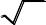 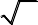 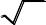 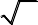 функции y=f(x) для построения графиков функцийy  af kx  b  c ;составлять уравнения прямой по заданным условиям: проходящей через две точки с заданными координатами, проходящей через данную точку и параллельной данной прямой;исследовать функцию по ее графику;находить	множество	значений,	нули,	промежутки	знакопостоянства, монотонности квадратичной функции;оперировать	понятиями:	последовательность,	арифметическая	прогрессия, геометрическая прогрессия;решать задачи на арифметическую и геометрическую прогрессию.В повседневной жизни и при изучении других предметов:иллюстрировать с помощью графика реальную зависимость или процесс по их характеристикам;использовать свойства и график квадратичной функции при решении задач из других учебных предметов.Текстовые задачиРешать простые и сложные задачи разных типов, а также задачи повышенной трудности;использовать разные краткие записи как модели текстов сложных задач для построения поисковой схемы и решения задач;различать модель текста и модель решения задачи, конструировать к одной модели решения несложной задачи разные модели текста задачи;знать и применять оба способа поиска решения задач (от требования к условию и от условия к требованию);моделировать рассуждения при поиске решения задач с помощью граф-схемы;выделять этапы решения задачи и содержание каждого этапа;уметь выбирать оптимальный метод решения задачи и осознавать выбор метода, рассматривать различные методы, находить разные решения задачи, если возможно;анализировать затруднения при решении задач;выполнять различные преобразования предложенной задачи, конструировать новые задачи из данной, в том числе обратные;интерпретировать вычислительные результаты в задаче, исследовать полученное решение задачи;анализировать всевозможные ситуации взаимного расположения двух объектов и изменение их характеристик при совместном движении (скорость, время, расстояние) при решении задач на движение двух объектов как в одном, так и в противоположных направлениях;исследовать всевозможные ситуации при решении задач на движение по реке, рассматривать разные системы отсчета;решать разнообразные задачи «на части»,решать и обосновывать свое решение задач (выделять математическую основу) на нахождение части числа и числа по его части на основе конкретного смысла дроби;осознавать и объяснять идентичность задач разных типов, связывающих три величины (на работу, на покупки, на движение), выделять эти величины и отношения между ними, применять их при решении задач, конструировать собственные задач указанных типов;владеть основными методами решения задач на смеси, сплавы, концентрации;решать задачи на проценты, в том числе, сложные проценты с обоснованием, используя разные способы;решать логические задачи разными способами, в том числе, с двумя блоками и с тремя блоками данных с помощью таблиц;решать	задачи	по	комбинаторике	и	теории	вероятностей	на	основе использования изученных методов и обосновывать решение;решать несложные задачи по математической статистике;овладеть основными методами решения сюжетных задач: арифметический, алгебраический, перебор вариантов, геометрический, графический, применять их в новых по сравнению с изученными ситуациях.В повседневной жизни и при изучении других предметов:выделять при решении задач характеристики рассматриваемой в задаче ситуации, отличные от реальных (те, от которых абстрагировались), конструировать новые ситуации с учетом этих характеристик, в частности, при решении задач на концентрации, учитывать плотность вещества;решать и конструировать задачи на основе рассмотрения реальных ситуаций, в которых не требуется точный вычислительный результат;решать задачи на движение по реке, рассматривая разные системы отсчета.Статистика и теория вероятностейОперировать понятиями: столбчатые и круговые диаграммы, таблицы данных, среднее арифметическое, медиана, наибольшее и наименьшее значения выборки, размах выборки, дисперсия и стандартное отклонение, случайная изменчивость;извлекать информацию, представленную в таблицах, на диаграммах, графиках;составлять таблицы, строить диаграммы и графики на основе данных;оперировать понятиями: факториал числа, перестановки и сочетания, треугольник Паскаля;применять правило произведения при решении комбинаторных задач;оперировать понятиями: случайный опыт, случайный выбор, испытание, элементарное случайное событие (исход), классическое определение вероятности случайного события, операции над случайными событиями;представлять информацию с помощью кругов Эйлера;решать задачи на вычисление вероятности с подсчетом количества вариантов с помощью комбинаторики.В повседневной жизни и при изучении других предметов:извлекать, интерпретировать и преобразовывать информацию, представленную в таблицах, на диаграммах, графиках, отражающую свойства и характеристики реальных процессов и явлений;определять статистические характеристики выборок по таблицам, диаграммам, графикам, выполнять сравнение в зависимости от цели решения задачи;оценивать вероятность реальных событий и явлений.Геометрические фигурыОперировать понятиями геометрических фигур;извлекать, интерпретировать и преобразовывать информацию о геометрических фигурах, представленную на чертежах;применять	геометрические	факты	для	решения	задач,	в	том	числе, предполагающих несколько шагов решения;формулировать в простейших случаях свойства и признаки фигур;доказывать геометрические утверждения;владеть	стандартной	классификацией	плоских	фигур	(треугольников	и четырехугольников).В повседневной жизни и при изучении других предметов:использовать свойства геометрических фигур для решения задач практического характера и задач из смежных дисциплин.ОтношенияОперировать понятиями: равенство фигур, равные фигуры, равенство треугольников, параллельность прямых, перпендикулярность прямых, углы между прямыми, перпендикуляр, наклонная, проекция, подобие фигур, подобные фигуры, подобные треугольники;применять теорему Фалеса и теорему о пропорциональных отрезках при решениизадач;характеризовать	взаимное	расположение	прямой	и	окружности,	двухокружностей.В повседневной жизни и при изучении других предметов:использовать отношения для решения задач, возникающих в реальной жизни.Измерения и вычисленияОперировать представлениями о длине, площади, объеме как величинами. Применять теорему Пифагора, формулы площади, объема при решении многошаговых задач, в которых не все данные представлены явно, а требуют вычислений, оперировать более широким количеством формул длины, площади, объема, вычислять характеристики комбинаций фигур (окружностей и многоугольников) вычислять расстояния между фигурами, применять тригонометрические формулы для вычислений в более сложных случаях, проводить вычисления на основе равновеликости и равносоставленности;проводить простые вычисления на объемных телах;формулировать задачи на вычисление длин, площадей и объемов и решать их.В повседневной жизни и при изучении других предметов:проводить вычисления на местности;применять	формулы	при	вычислениях	в	смежных	учебных	предметах,	в окружающей действительности.Геометрические построенияИзображать геометрические фигуры по текстовому и символьному описанию;свободно оперировать чертежными инструментами в несложных случаях,выполнять построения треугольников, применять отдельные методы построений циркулем и линейкой и проводить простейшие исследования числа решений;изображать типовые плоские фигуры и объемные тела с помощью простейших компьютерных инструментов.В повседневной жизни и при изучении других предметов:выполнять простейшие построения на местности, необходимые в реальной жизни;оценивать размеры реальных объектов окружающего мира.ПреобразованияОперировать понятием движения и преобразования подобия, владеть приемами построения фигур с использованием движений и преобразований подобия, применять полученные знания и опыт построений в смежных предметах и в реальных ситуациях окружающего мира;строить фигуру, подобную данной, пользоваться свойствами подобия для обоснования свойств фигур;применять свойства движений для проведения простейших обоснований свойствфигур.В повседневной жизни и при изучении других предметов:применять	свойства	движений	и	применять	подобие	для	построений	и вычислений.Векторы и координаты на плоскостиОперировать понятиями вектор, сумма, разность векторов, произведение вектора на число, угол между векторами, скалярное произведение векторов, координаты на плоскости, координаты вектора;выполнять действия над векторами (сложение, вычитание, умножение на число), вычислять скалярное произведение, определять в простейших случаях угол между векторами, выполнять разложение вектора на составляющие, применять полученные знания в физике, пользоваться формулой вычисления расстояния между точками по известным координатам, использовать уравнения фигур для решения задач;применять векторы и координаты для решения геометрических задач на вычисление длин, углов.В повседневной жизни и при изучении других предметов:использовать понятия векторов и координат для решения задач по физике, географии и другим учебным предметам.История математикиХарактеризовать вклад выдающихся математиков в развитие математики и иных научных областей;понимать роль математики в развитии России.Методы математикиИспользуя	изученные	методы,	проводить	доказательство,	выполнять опровержение;выбирать изученные методы и их комбинации для решения математическихзадач;использовать	математические	знания	для	описания	закономерностей	вокружающей действительности и произведениях искусства;применять простейшие программные средства и электронно-коммуникационные системы при решении математических задач.Выпускник получит возможность научиться в 7-9 классах для успешного продолжения образования на углубленном уровнеЭлементы теории множеств и математической логикиСвободно оперировать понятиями: множество, характеристики множества, элемент множества, пустое, конечное и бесконечное множество, подмножество, принадлежность, включение, равенство множеств, способы задание множества;задавать множества разными способами;проверять выполнение характеристического свойства множества;свободно оперировать понятиями: высказывание, истинность и ложность высказывания, сложные и простые высказывания, отрицание высказываний; истинность и ложность утверждения и его отрицания, операции над высказываниями: и, или, не; условные высказывания (импликации);строить высказывания с использованием законов алгебры высказываний.В повседневной жизни и при изучении других предметов:строить рассуждения на основе использования правил логики;использовать множества, операции с множествами, их графическое представление для описания реальных процессов и явлений, при решении задач других учебных предметов.ЧислаСвободно оперировать понятиями: натуральное число, множество натуральных чисел, целое число, множество целых чисел, обыкновенная дробь, десятичная дробь, смешанное число, рациональное число, множество рациональных чисел, иррациональное число, корень степени n, действительное число, множество действительных чисел, геометрическая интерпретация натуральных, целых, рациональных, действительных чисел;понимать и объяснять разницу между позиционной и непозиционной системами записи чисел;переводить числа из одной системы записи (системы счисления) в другую;доказывать и использовать признаки делимости на 2, 4, 8, 5, 3, 6, 9, 10, 11 суммы и произведения чисел при выполнении вычислений и решении задач;выполнять округление рациональных и иррациональных чисел с заданной точностью;сравнивать действительные числа разными способами;упорядочивать числа, записанные в виде обыкновенной и десятичной дроби, числа, записанные с использованием арифметического квадратного корня, корней степени больше 2;задач;находить НОД и НОК чисел разными способами и использовать их при решениивыполнять вычисления и преобразования выражений, содержащих действительныечисла, в том числе корни натуральных степеней.В повседневной жизни и при изучении других предметов:выполнять и объяснять результаты сравнения результатов вычислений при решении практических задач, в том числе приближенных вычислений, используя разные способы сравнений;записывать, сравнивать, округлять числовые данные реальных величин с использованием разных систем измерения;составлять и оценивать разными способами числовые выражения при решении практических задач и задач из других учебных предметов.Тождественные преобразованияСвободно оперировать понятиями степени с целым и дробным показателем;выполнять доказательство свойств степени с целыми и дробными показателями;оперировать понятиями «одночлен», «многочлен», «многочлен с одной переменной», «многочлен с несколькими переменными», коэффициенты многочлена,«стандартная запись многочлена», степень одночлена и многочлена;свободно владеть приемами преобразования целых и дробно-рациональных выражений;выполнять разложение многочленов на множители разными способами, с использованием комбинаций различных приемов;использовать теорему Виета и теорему, обратную теореме Виета, для поиска корней квадратного трехчлена и для решения задач, в том числе задач с параметрами на основе квадратного трехчлена;выполнять деление многочлена на многочлен с остатком;доказывать свойства квадратных корней и корней степени n;выполнять преобразования выражений, содержащих квадратные корни, корни степени n;свободно оперировать   понятиями   «тождество»,   «тождество   на   множестве»,«тождественное преобразование»;выполнять   различные    преобразования    выражений,    содержащих    модули.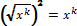 В повседневной жизни и при изучении других предметов:выполнять преобразования и действия с буквенными выражениями, числовые коэффициенты которых записаны в стандартном виде;выполнять преобразования рациональных выражений при решении задач других учебных предметов;выполнять проверку правдоподобия физических и химических формул на основе сравнения размерностей и валентностей.Уравнения и неравенстваСвободно оперировать понятиями: уравнение, неравенство, равносильные уравнения и неравенства, уравнение, являющееся следствием другого уравнения, уравнения, равносильные на множестве, равносильные преобразования уравнений;решать разные виды уравнений и неравенств и их систем, в том числе некоторые уравнения 3 и 4 степеней, дробно-рациональные и иррациональные;знать теорему Виета для уравнений степени выше второй;понимать смысл теорем о равносильных и неравносильных преобразованиях уравнений и уметь их доказывать;владеть разными методами решения уравнений, неравенств и их систем, уметь выбирать метод решения и обосновывать свой выбор;использовать метод интервалов для решения неравенств, в том числе дробно- рациональных и включающих в себя иррациональные выражения;решать алгебраические уравнения и неравенства и их системы с параметрами алгебраическим и графическим методами;владеть разными методами доказательства неравенств;решать уравнения в целых числах;изображать множества на плоскости, задаваемые уравнениями, неравенствами и их системами.В повседневной жизни и при изучении других предметов:составлять и решать уравнения, неравенства, их системы при решении задач других учебных предметов;выполнять	оценку	правдоподобия	результатов,	получаемых	при	решении различных уравнений, неравенств и их систем при решении задач других учебных предметов;составлять и решать уравнения и неравенства с параметрами при решении задач других учебных предметов;составлять уравнение, неравенство или их систему, описывающие реальную ситуацию или прикладную задачу, интерпретировать полученные результаты.ФункцииСвободно оперировать понятиями: зависимость, функциональная зависимость, зависимая и независимая переменные, функция, способы задания функции, аргумент и значение функции, область определения и множество значения функции, нули функции, промежутки знакопостоянства, монотонность функции, наибольшее и наименьшее значения, четность/нечетность функции, периодичность функции, график функции, вертикальная, горизонтальная, наклонная асимптоты; график зависимости, не являющейся функцией,строить графики функций: линейной, квадратичной, дробно-линейной, степенной при разных значениях показателя степени, y  x ;использовать	преобразования	графика	функцииy  f  xдля	построенияграфиков функцийy  af kx  b  c ;анализировать свойства функций и вид графика в зависимости от параметров;свободно	оперировать	понятиями:	последовательность,	ограниченная последовательность, монотонно возрастающая (убывающая) последовательность, пределпоследовательности,	арифметическая	прогрессия,	геометрическая	прогрессия, характеристическое свойство арифметической (геометрической) прогрессии;использовать метод математической индукции для вывода формул, доказательства равенств и неравенств, решения задач на делимость;исследовать последовательности, заданные рекуррентно;решать	комбинированные	задачи	на	арифметическую	и	геометрическую прогрессии.В повседневной жизни и при изучении других предметов:конструировать и исследовать функции, соответствующие реальным процессам и явлениям, интерпретировать полученные результаты в соответствии со спецификой исследуемого процесса или явления;использовать графики зависимостей для исследования реальных процессов и явлений;конструировать и исследовать функции при решении задач других учебных предметов, интерпретировать полученные результаты в соответствии со спецификой учебного предмета.Статистика и теория вероятностейСвободно оперировать понятиями: столбчатые и круговые диаграммы, таблицы данных, среднее арифметическое, медиана, наибольшее и наименьшее значения выборки, размах выборки, дисперсия и стандартное отклонение, случайная изменчивость;выбирать наиболее удобный способ представления информации, адекватный ее свойствам и целям анализа;вычислять числовые характеристики выборки;свободно оперировать понятиями: факториал числа, перестановки, сочетания и размещения, треугольник Паскаля;свободно оперировать понятиями: случайный опыт, случайный выбор, испытание, элементарное случайное событие (исход), классическое определение вероятности случайного события, операции над случайными событиями, основные комбинаторные формулы;свободно оперировать понятиями: случайный опыт, случайный выбор, испытание, элементарное случайное событие (исход), классическое определение вероятности случайного события, операции над случайными событиями, основные комбинаторные формулы;знать примеры случайных величин, и вычислять их статистические характеристики;использовать формулы комбинаторики при решении комбинаторных задач;решать задачи на вычисление вероятности в том числе с использованием формул.В повседневной жизни и при изучении других предметов:представлять информацию о реальных процессах и явлениях способом, адекватным ее свойствам и цели исследования;анализировать и сравнивать статистические характеристики выборок, полученных в процессе решения прикладной задачи, изучения реального явления, решения задачи из других учебных предметов;оценивать вероятность реальных событий и явлений в различных ситуациях.Текстовые задачиРешать простые и сложные задачи, а также задачи повышенной трудности и выделять их математическую основу;распознавать разные виды и типы задач;использовать разные краткие записи как модели текстов сложных задач и задач повышенной сложности для построения поисковой схемы и решения задач, выбирать оптимальную для рассматриваемой в задаче ситуации модель текста задачи;различать модель текста и модель решения задачи, конструировать к одной модели решения сложных задач разные модели текста задачи;знать и применять три способа поиска решения задач (от требования к условию и от условия к требованию, комбинированный);моделировать рассуждения при поиске решения задач с помощью граф-схемы;выделять этапы решения задачи и содержание каждого этапа;уметь выбирать оптимальный метод решения задачи и осознавать выбор метода, рассматривать различные методы, находить разные решения задачи, если возможно;анализировать затруднения при решении задач;выполнять различные преобразования предложенной задачи, конструировать новые задачи из данной, в том числе обратные;интерпретировать вычислительные результаты в задаче, исследовать полученное решение задачи;изменять условие задач (количественные или качественные данные), исследовать измененное преобразованное;анализировать всевозможные ситуации взаимного расположения двух объектов и изменение их характеристик при совместном движении (скорость, время, расстояние) при решении задач на движение двух объектов как в одном, так и в противоположных направлениях, конструировать новые ситуации на основе изменения условий задачи при движении по реке;исследовать всевозможные ситуации при решении задач на движение по реке, рассматривать разные системы отсчета;решать разнообразные задачи «на части»;решать и обосновывать свое решение задач (выделять математическую основу) на нахождение части числа и числа по его части на основе конкретного смысла дроби;объяснять идентичность задач разных типов, связывающих три величины (на работу, на покупки, на движение), выделять эти величины и отношения между ними, применять их при решении задач, конструировать собственные задач указанных типов;владеть основными методами решения задач на смеси, сплавы, концентрации, использовать их в новых ситуациях по отношению к изученным в процессе обучения;решать задачи на проценты, в том числе, сложные проценты с обоснованием, используя разные способы;решать логические задачи разными способами, в том числе, с двумя блоками и с тремя блоками данных с помощью таблиц;решать задачи по комбинаторике и теории вероятностей на основе использования изученных методов и обосновывать решение;решать несложные задачи по математической статистике;овладеть основными методами решения сюжетных задач: арифметический, алгебраический, перебор вариантов, геометрический, графический, применять их в новых по сравнению с изученными ситуациях.В повседневной жизни и при изучении других предметов:конструировать новые для данной задачи задачные ситуации с учетом реальных характеристик, в частности, при решении задач на концентрации, учитывать плотность вещества; решать и конструировать задачи на основе рассмотрения реальных ситуаций, в которых не требуется точный вычислительный результат;решать задачи на движение по реке, рассматривая разные системы отсчета;конструировать задачные ситуации, приближенные к реальной действительности.Геометрические фигурыСвободно оперировать геометрическими понятиями при решении задач и проведении математических рассуждений;самостоятельно формулировать определения геометрических фигур, выдвигать гипотезы о новых свойствах и признаках геометрических фигур и обосновывать или опровергать их, обобщать или конкретизировать результаты на новые классы фигур, проводить в несложных случаях классификацию фигур по различным основаниям;исследовать чертежи, включая комбинации фигур, извлекать, интерпретировать и преобразовывать информацию, представленную на чертежах;решать задачи геометрического содержания, в том числе в ситуациях, когда алгоритм решения не следует явно из условия, выполнять необходимые для решения задачи дополнительные построения, исследовать возможность применения теорем и формул для решения задач;формулировать и доказывать геометрические утверждения.В повседневной жизни и при изучении других предметов:составлять с использованием свойств геометрических фигур математические модели для решения задач практического характера и задач из смежных дисциплин, исследовать полученные модели и интерпретировать результат.ОтношенияВладеть понятием отношения как метапредметным;свободно оперировать понятиями: равенство фигур, равные фигуры, равенство треугольников, параллельность прямых, перпендикулярность прямых, углы между прямыми, перпендикуляр, наклонная, проекция, подобие фигур, подобные фигуры, подобные треугольники;использовать свойства подобия и равенства фигур при решении задач.В повседневной жизни и при изучении других предметов:использовать отношения для построения и исследования математических моделей объектов реальной жизни.Измерения и вычисленияСвободно оперировать понятиями длина, площадь, объем, величина угла как величинами, использовать равновеликость и равносоставленность при решении задач на вычисление, самостоятельно получать и использовать формулы для вычислений площадей иобъемов фигур, свободно оперировать широким набором формул на вычисление при решении сложных задач, в том числе и задач на вычисление в комбинациях окружности и треугольника, окружности и четырехугольника, а также с применением тригонометрии;самостоятельно формулировать гипотезы и проверять их достоверность.В повседневной жизни и при изучении других предметов:свободно оперировать формулами при решении задач в других учебных предметах и при проведении необходимых вычислений в реальной жизни.Геометрические построенияОперировать понятием набора элементов, определяющих геометрическую фигуру,владеть набором методов построений циркулем и линейкой;проводить анализ и реализовывать этапы решения задач на построение.В повседневной жизни и при изучении других предметов:выполнять построения на местности;оценивать размеры реальных объектов окружающего мира.ПреобразованияОперировать движениями и преобразованиями как метапредметными понятиями;оперировать понятием движения и преобразования подобия для обоснований, свободно владеть приемами построения фигур с помощью движений и преобразования подобия, а также комбинациями движений, движений и преобразований;использовать свойства движений и преобразований для проведения обоснования и доказательства утверждений в геометрии и других учебных предметах;пользоваться свойствами движений и преобразований при решении задач.В повседневной жизни и при изучении других предметов:применять свойства движений и применять подобие для построений и вычислений.Векторы и координаты на плоскостиСвободно оперировать понятиями вектор, сумма, разность векторов, произведение вектора на число, скалярное произведение векторов, координаты на плоскости, координаты вектора;владеть векторным и координатным методом на плоскости для решения задач на вычисление и доказательства;выполнять с помощью векторов и координат доказательство известных ему геометрических фактов (свойства средних линий, теорем о замечательных точках и т.п.) и получать новые свойства известных фигур;использовать уравнения фигур для решения задач и самостоятельно составлять уравнения отдельных плоских фигур.В повседневной жизни и при изучении других предметов:использовать понятия векторов и координат для решения задач по физике, географии и другим учебным предметам.История математикиПонимать математику как строго организованную систему научных знаний, в частности владеть представлениями об аксиоматическом построении геометрии и первичными представлениями о неевклидовых геометриях;рассматривать математику в контексте истории развития цивилизации и истории развития науки, понимать роль математики в развитии России.Методы математикиВладеть знаниями о различных методах обоснования и опровержения математических утверждений и самостоятельно применять их;владеть навыками анализа условия задачи и определения подходящих для решения задач изученных методов или их комбинаций;характеризовать произведения искусства с учетом математических закономерностей в природе, использовать математические закономерности в самостоятельном творчестве.ИнформатикаВыпускник научится:различать содержание основных понятий предмета: информатика, информация, информационный процесс, информационная система, информационная модель и др.;различать виды информации по способам ее восприятия человеком и по способам ее представления на материальных носителях;раскрывать	общие	закономерности	протекания	информационных	процессов	в системах различной природы;приводить примеры информационных процессов – процессов, связанные с хранением, преобразованием и передачей данных – в живой природе и технике;классифицировать средства ИКТ в соответствии с кругом выполняемых задач;узнает о назначении основных компонентов компьютера (процессора, оперативной памяти, внешней энергонезависимой памяти, устройств ввода-вывода), характеристиках этих устройств;определять качественные и количественные характеристики компонентов компьютера;узнает об истории и тенденциях развития компьютеров; о том как можно улучшить характеристики компьютеров;узнает о том, какие задачи решаются с помощью суперкомпьютеров.Выпускник получит возможность:осознано подходить к выбору ИКТ–средств для своих учебных и иных целей;узнать о физических ограничениях на значения характеристик компьютера.Математические основы информатики Выпускник научится:описывать размер двоичных текстов, используя термины «бит», «байт» и производные от них; использовать термины, описывающие скорость передачи данных, оценивать время передачи данных;кодировать и декодировать тексты по заданной кодовой таблице;оперировать понятиями, связанными с передачей данных (источник и приемник данных: канал связи, скорость передачи данных по каналу связи, пропускная способность канала связи);определять минимальную длину кодового слова по заданным алфавиту кодируемого текста и кодовому алфавиту (для кодового алфавита из 2, 3 или 4 символов);определять длину кодовой последовательности по длине исходного текста и кодовой таблице равномерного кода;записывать в двоичной системе целые числа от 0 до 1024; переводить заданное натуральное число из десятичной записи в двоичную и из двоичной в десятичную; сравнивать числа в двоичной записи; складывать и вычитать числа, записанные в двоичной системе счисления;записывать логические выражения, составленные с помощью операций «и», «или»,«не» и скобок, определять истинность такого составного высказывания, если известны значения истинности входящих в него элементарных высказываний;определять количество элементов в множествах, полученных из двух или трех базовых множеств с помощью операций объединения, пересечения и дополнения;использовать терминологию, связанную с графами (вершина, ребро, путь, длина ребра и пути), деревьями (корень, лист, высота дерева) и списками (первый элемент, последний элемент, предыдущий элемент, следующий элемент; вставка, удаление и замена элемента);описывать граф с помощью матрицы смежности с указанием длин ребер (знание термина «матрица смежности» не обязательно);познакомиться с двоичным кодированием текстов и с наиболее употребительными современными кодами;использовать основные способы графического представления числовой информации, (графики, диаграммы).Выпускник получит возможность:познакомиться с примерами математических моделей и использования компьютеров при их анализе; понять сходства и различия между математической моделью объекта и его натурной моделью, между математической моделью объекта/явления и словесным описанием;узнать о том, что любые дискретные данные можно описать, используя алфавит, содержащий только два символа, например, 0 и 1;познакомиться с тем, как информация (данные) представляется в современных компьютерах и робототехнических системах;познакомиться с примерами использования графов, деревьев и списков при описании реальных объектов и процессов;ознакомиться с влиянием ошибок измерений и вычислений на выполнение алгоритмов управления реальными объектами (на примере учебных автономных роботов);узнать о наличии кодов, которые исправляют ошибки искажения, возникающие при передаче информации.Алгоритмы и элементы программирования Выпускник научится:составлять алгоритмы для решения учебных задач различных типов;выражать алгоритм решения задачи различными способами (словесным, графическим, в том числе и в виде блок-схемы, с помощью формальных языков и др.);определять наиболее оптимальный способ выражения алгоритма для решения конкретных задач (словесный, графический, с помощью формальных языков);определять результат выполнения заданного алгоритма или его фрагмента;использовать термины «исполнитель», «алгоритм», «программа», а также понимать разницу между употреблением этих терминов в обыденной речи и в информатике;выполнять без использования компьютера («вручную») несложные алгоритмы управления исполнителями и анализа числовых и текстовых данных, записанные на конкретном язык программирования с использованием основных управляющих конструкций последовательного программирования (линейная программа, ветвление, повторение, вспомогательные алгоритмы);составлять несложные алгоритмы управления исполнителями и анализа числовых и текстовых данных с использованием основных управляющих конструкций последовательного программирования и записывать их в виде	программ на выбранном языке программирования; выполнять эти программы на компьютере;использовать величины (переменные) различных типов, табличные величины (массивы), а также выражения, составленные из этих величин; использовать оператор присваивания;анализировать предложенный алгоритм, например, определять какие результаты возможны при заданном множестве исходных значений;использовать логические значения, операции и выражения с ними;записывать на выбранном языке программирования арифметические и логические выражения и вычислять их значения.Выпускник получит возможность:познакомиться с использованием в программах строковых величин и с операциями со строковыми величинами;создавать программы для решения задач, возникающих в процессе учебы и вне ее;познакомиться с задачами обработки данных и алгоритмами их решения;познакомиться с понятием «управление», с примерами того, как компьютер управляет различными системами (роботы, летательные и космические аппараты, станки, оросительные системы, движущиеся модели и др.);познакомиться с учебной средой составления программ управления автономными роботами и разобрать примеры алгоритмов управления, разработанными в этой среде.Использование программных систем и сервисов Выпускник научится:классифицировать файлы по типу и иным параметрам;выполнять основные операции с файлами (создавать, сохранять, редактировать, удалять, архивировать, «распаковывать» архивные файлы);разбираться в иерархической структуре файловой системы;осуществлять поиск файлов средствами операционной системы;использовать динамические (электронные) таблицы, в том числе формулы с использованием абсолютной, относительной и смешанной адресации, выделение диапазона таблицы и упорядочивание (сортировку) его элементов; построение диаграмм (круговой и столбчатой);использовать табличные (реляционные) базы данных, выполнять отбор строк таблицы, удовлетворяющих определенному условию;анализировать доменные имена компьютеров и адреса документов в Интернете;проводить поиск информации в сети Интернет по запросам с использованием логических операций.Выпускник	овладеет	(как	результат	применения	программных	систем	и интернет-сервисов в данном курсе и во всем образовательном процессе):навыками работы с компьютером; знаниями, умениями и навыками, достаточными для работы с различными видами программных систем и интернет-сервисов (файловые менеджеры, текстовые редакторы, электронные таблицы, браузеры, поисковые системы, словари, электронные энциклопедии); умением описывать работу этих систем и сервисов с использованием соответствующей терминологии;различными формами представления данных (таблицы, диаграммы, графики и т. д.);приемами безопасной организации своего личного пространства данных с использованием индивидуальных накопителей данных, интернет-сервисов и т. п.;основами соблюдения норм информационной этики и права;познакомится с программными средствами для работы с аудиовизуальными данными и соответствующим понятийным аппаратом;узнает о дискретном представлении аудиовизуальных данных.Выпускник получит возможность (в данном курсе и иной учебной деятельности):узнать о данных от датчиков, например, датчиков роботизированных устройств;практиковаться в использовании основных видов прикладного программного обеспечения (редакторы текстов, электронные таблицы, браузеры и др.);познакомиться с примерами использования математического моделирования в современном мире;познакомиться с принципами функционирования Интернета и сетевого взаимодействия между компьютерами, с методами поиска в Интернете;познакомиться с постановкой вопроса о том, насколько достоверна полученная информация, подкреплена ли она доказательствами подлинности (пример: наличие электронной подписи); познакомиться с возможными подходами к оценке достоверности информации (пример: сравнение данных из разных источников);узнать о том, что в сфере информатики и ИКТ существуют международные и национальные стандарты;узнать о структуре современных компьютеров и назначении их элементов;получить представление об истории и тенденциях развития ИКТ;познакомиться с примерами использования ИКТ в современном мире;получить представления о роботизированных устройствах и их использовании на производстве и в научных исследованиях.ФизикаВыпускник научится:соблюдать правила безопасности и охраны труда при работе с учебным илабораторным оборудованием;понимать смысл основных физических терминов: физическое тело, физическое явление, физическая величина, единицы измерения;распознавать проблемы, которые можно решить при помощи физических методов; анализировать отдельные этапы проведения исследований и интерпретировать результаты наблюдений и опытов;ставить опыты по исследованию физических явлений или физических свойств тел без использования прямых измерений; при этом формулировать проблему/задачу учебного эксперимента; собирать установку из предложенного оборудования; проводить опыт и формулировать выводы.Примечание. При проведении исследования физических явлений измерительные приборы используются лишь как датчики измерения физических величин. Записи показаний прямых измерений в этом случае не требуется.понимать роль эксперимента в получении научной информации;проводить прямые измерения физических величин: время, расстояние, масса тела, объем, сила, температура, атмосферное давление, влажность воздуха, напряжение, сила тока, радиационный фон (с использованием дозиметра); при этом выбирать оптимальный способ измерения и использовать простейшие методы оценки погрешностей измерений.Примечание. Любая учебная программа должна обеспечивать овладение прямыми измерениями всех перечисленных физических величин.проводить исследование зависимостей физических величин с использованием прямых измерений: при этом конструировать установку, фиксировать результаты полученной зависимости физических величин в виде таблиц и графиков, делать выводы по результатам исследования;проводить косвенные измерения физических величин: при выполнении измерений собирать экспериментальную установку, следуя предложенной инструкции, вычислять значение величины и анализировать полученные результаты с учетом заданной точности измерений;анализировать ситуации практико-ориентированного характера, узнавать в них проявление изученных физических явлений или закономерностей и применять имеющиеся знания для их объяснения;понимать принципы действия машин, приборов и технических устройств, условия их безопасного использования в повседневной жизни;использовать при выполнении учебных задач научно-популярную литературу о физических явлениях, справочные материалы, ресурсы Интернет.Выпускник получит возможность научиться:осознавать ценность научных исследований, роль физики в расширении представлений об окружающем мире и ее вклад в улучшение качества жизни;использовать приемы построения физических моделей, поиска и формулировки доказательств выдвинутых гипотез и теоретических выводов на основе эмпирически установленных фактов;сравнивать точность измерения физических величин по величине их относительной погрешности при проведении прямых измерений;самостоятельно проводить   косвенные   измерения   и   исследования   физическихвеличин с использованием различных способов измерения физических величин, выбирать средства измерения с учетом необходимой точности измерений, обосновывать выбор способа измерения, адекватного поставленной задаче, проводить оценку достоверности полученных результатов;воспринимать информацию физического содержания в научно-популярной литературе и средствах массовой информации, критически оценивать полученную информацию, анализируя ее содержание и данные об источнике информации;создавать собственные письменные и устные сообщения о физических явлениях на основе нескольких источников информации, сопровождать выступление презентацией, учитывая особенности аудитории сверстников.Механические явленияВыпускник научится:распознавать механические явления и объяснять на основе имеющихся знаний основные свойства или условия протекания этих явлений: равномерное и неравномерное движение, равномерное и равноускоренное прямолинейное движение, относительность механического движения, свободное падение тел, равномерное движение по окружности, инерция, взаимодействие тел, реактивное движение, передача давления твердыми телами, жидкостями и газами, атмосферное давление, плавание тел, равновесие твердых тел, имеющих закрепленную ось вращения, колебательное движение, резонанс, волновое движение (звук);описывать изученные свойства тел и механические явления, используя физические величины: путь, перемещение, скорость, ускорение, период обращения, масса тела, плотность вещества, сила (сила тяжести, сила упругости, сила трения), давление, импульс тела, кинетическая энергия, потенциальная энергия, механическая работа, механическая мощность, КПД при совершении работы с использованием простого механизма, сила трения, амплитуда, период и частота колебаний, длина волны и скорость ее распространения; при описании правильно трактовать физический смысл используемых величин, их обозначения и единицы измерения, находить формулы, связывающие данную физическую величину с другими величинами, вычислять значение физической величины;анализировать свойства тел, механические явления и процессы, используя физические законы: закон сохранения энергии, закон всемирного тяготения, принцип суперпозиции сил (нахождение равнодействующей силы), I, II и III законы Ньютона, закон сохранения импульса, закон Гука, закон Паскаля, закон Архимеда; при этом различать словесную формулировку закона и его математическое выражение;различать основные признаки изученных физических моделей: материальная точка, инерциальная система отсчета;решать задачи, используя физические законы (закон сохранения энергии, закон всемирного тяготения, принцип суперпозиции сил, I, II и III законы Ньютона, закон сохранения импульса, закон Гука, закон Паскаля, закон Архимеда) и формулы, связывающие физические величины (путь, скорость, ускорение, масса тела, плотность вещества, сила, давление, импульс тела, кинетическая энергия, потенциальная энергия, механическая работа, механическая мощность, КПД простого механизма, сила трения скольжения, коэффициент трения, амплитуда, период и частота колебаний, длина волны и скорость ее распространения):на основе анализа условия задачи записывать краткое условие, выделять физические величины, законы и формулы, необходимые для ее решения, проводить расчеты и оценивать реальность полученного значения физической величины.Выпускник получит возможность научиться:использовать знания о механических явлениях в повседневной жизни для обеспечения безопасности при обращении с приборами и техническими устройствами, для сохранения здоровья и соблюдения норм экологического поведения в окружающей среде; приводить примеры практического использования физических знаний о механических явлениях и физических законах; примеры использования возобновляемых источников энергии; экологических последствий исследования космического пространств;различать границы применимости физических законов, понимать всеобщий характер фундаментальных законов (закон сохранения механической энергии, закон сохранения импульса, закон всемирного тяготения) и ограниченность использования частных законов (закон Гука, Архимеда и др.);находить адекватную предложенной задаче физическую модель, разрешать проблему как на основе имеющихся знаний по механике с использованием математического аппарата, так и при помощи методов оценки.Тепловые явленияВыпускник научится:распознавать тепловые явления и объяснять на базе имеющихся знаний основные свойства или условия протекания этих явлений: диффузия, изменение объема тел при нагревании (охлаждении), большая сжимаемость газов, малая сжимаемость жидкостей и твердых тел; тепловое равновесие, испарение, конденсация, плавление, кристаллизация, кипение, влажность воздуха, различные способы теплопередачи (теплопроводность, конвекция, излучение), агрегатные состояния вещества, поглощение энергии при испарении жидкости и выделение ее при конденсации пара, зависимость температуры кипения от давления;описывать изученные свойства тел и тепловые явления, используя физические величины: количество теплоты, внутренняя энергия, температура, удельная теплоемкость вещества, удельная теплота плавления, удельная теплота парообразования, удельная теплота сгорания топлива, коэффициент полезного действия теплового двигателя; при описании правильно трактовать физический смысл используемых величин, их обозначения и единицы измерения, находить формулы, связывающие данную физическую величину с другими величинами, вычислять значение физической величины;анализировать свойства тел, тепловые явления и процессы, используя основные положения атомно-молекулярного учения о строении вещества и закон сохранения энергии;различать основные признаки изученных физических моделей строения газов, жидкостей и твердых тел;приводить примеры практического использования физических знаний о тепловых явлениях;решать задачи, используя закон сохранения энергии в тепловых процессах и формулы, связывающие физические величины (количество теплоты, температура, удельная теплоемкость вещества, удельная теплота плавления, удельная теплота парообразования, удельная теплота сгорания топлива, коэффициент полезного действия теплового двигателя):на основе анализа условия задачи записывать краткое условие, выделять физические величины, законы и формулы, необходимые для ее решения, проводить расчеты и оценивать реальность полученного значения физической величины.Выпускник получит возможность научиться:использовать знания о тепловых явлениях в повседневной жизни для обеспечения безопасности при обращении с приборами и техническими устройствами, для сохранения здоровья и соблюдения норм экологического поведения в окружающей среде; приводить примеры экологических последствий работы двигателей внутреннего сгорания, тепловых и гидроэлектростанций;различать границы применимости физических законов, понимать всеобщий характер фундаментальных физических законов (закон сохранения энергии в тепловых процессах) и ограниченность использования частных законов;находить адекватную предложенной задаче физическую модель, разрешать проблему как на основе имеющихся знаний о тепловых явлениях с использованием математического аппарата, так и при помощи методов оценки.Электрические и магнитные явления Выпускник научится:распознавать электромагнитные явления и объяснять на основе имеющихся знаний основные свойства или условия протекания этих явлений: электризация тел, взаимодействие зарядов, электрический ток и его действия (тепловое, химическое, магнитное), взаимодействие магнитов, электромагнитная индукция, действие магнитного поля на проводник с током и на движущуюся заряженную частицу, действие электрического поля на заряженную частицу, электромагнитные волны, прямолинейное распространение света, отражение и преломление света, дисперсия света.составлять схемы электрических цепей с последовательным и параллельным соединением элементов, различая условные обозначения элементов электрических цепей (источник тока, ключ, резистор, реостат, лампочка, амперметр, вольтметр).использовать оптические схемы для построения изображений в плоском зеркале и собирающей линзе.описывать изученные свойства тел и электромагнитные явления, используя физические величины: электрический заряд, сила тока, электрическое напряжение, электрическое сопротивление, удельное сопротивление вещества, работа электрического поля, мощность тока, фокусное расстояние и оптическая сила линзы, скорость электромагнитных волн, длина волны и частота света; при описании верно трактовать физический смысл используемых величин, их обозначения и единицы измерения; находить формулы, связывающие данную физическую величину с другими величинами.анализировать свойства тел, электромагнитные явления и процессы, используя физические законы: закон сохранения электрического заряда, закон Ома для участка цепи, закон Джоуля-Ленца, закон прямолинейного распространения света, закон отражения света, закон преломления света; при этом различать словесную формулировку закона и его математическое выражение.приводить примеры практического использования физических знаний о электромагнитных явленияхрешать задачи, используя физические законы (закон Ома для участка цепи, закон Джоуля-Ленца, закон прямолинейного распространения света, закон отражения света, закон преломления света) и формулы, связывающие физические величины (сила тока, электрическое напряжение, электрическое сопротивление, удельное сопротивление вещества, работа электрического поля, мощность тока, фокусное расстояние и оптическая сила линзы, скорость электромагнитных волн, длина волны и частота света, формулы расчета электрического сопротивления припоследовательном и параллельном соединении проводников): на основе анализа условия задачи записывать краткое условие, выделять физические величины, законы и формулы, необходимые для ее решения, проводить расчеты и оценивать реальность полученного значения физической величины.Выпускник получит возможность научиться:использовать знания об электромагнитных явлениях в повседневной жизни для обеспечения безопасности при обращении с приборами и техническими устройствами, для сохранения здоровья и соблюдения норм экологического поведения в окружающей среде; приводить примеры влияния электромагнитных излучений на живые организмы;различать границы применимости физических законов, понимать всеобщий характер фундаментальных законов (закон сохранения электрического заряда) и ограниченность использования частных законов (закон Ома для участка цепи, закон Джоуля- Ленца и др.);использовать приемы построения физических моделей, поиска и формулировки доказательств выдвинутых гипотез и теоретических выводов на основе эмпирически установленных фактов;находить адекватную предложенной задаче физическую модель, разрешать проблему как на основе имеющихся знаний об электромагнитных явлениях с использованием математического аппарата, так и при помощи методов оценки.Квантовые явленияВыпускник научится:распознавать квантовые явления и объяснять на основе имеющихся знаний основные свойства или условия протекания этих явлений: естественная и искусственная радиоактивность, α-, β- и γ-излучения, возникновение линейчатого спектра излучения атома;описывать изученные квантовые явления, используя физические величины: массовое число, зарядовое число, период полураспада, энергия фотонов; при описании правильно трактовать физический смысл используемых величин, их обозначения и единицы измерения; находить формулы, связывающие данную физическую величину с другими величинами, вычислять значение физической величины;анализировать квантовые явления, используя физические законы и постулаты: закон сохранения энергии, закон сохранения электрического заряда, закон сохранения массового числа, закономерности излучения и поглощения света атомом, при этом различать словесную формулировку закона и его математическое выражение;различать основные признаки планетарной модели атома, нуклонной модели атомного ядра;приводить примеры проявления в природе и практического использования радиоактивности, ядерных и термоядерных реакций, спектрального анализа.Выпускник получит возможность научиться:использовать полученные знания в повседневной жизни при обращении с приборами и техническими устройствами (счетчик ионизирующих частиц, дозиметр), для сохранения здоровья и соблюдения норм экологического поведения в окружающей среде;соотносить энергию связи атомных ядер с дефектом массы;приводить примеры влияния радиоактивных излучений на живые организмы; понимать принцип действия дозиметра и различать условия его использования;понимать экологические проблемы, возникающие при использовании атомных электростанций, и пути решения этих проблем, перспективы использования управляемого термоядерного синтеза.Элементы астрономииВыпускник научится:указывать названия планет Солнечной системы; различать основные признаки суточного вращения звездного неба, движения Луны, Солнца и планет относительно звезд;понимать различия между гелиоцентрической и геоцентрической системами мира;Выпускник получит возможность научиться:указывать общие свойства и отличия планет земной группы и планет-гигантов; малых тел Солнечной системы и больших планет; пользоваться картой звездного неба при наблюдениях звездного неба;различать основные характеристики звезд (размер, цвет, температура) соотносить цвет звезды с ее температурой;различать гипотезы о происхождении Солнечной системы.БиологияВ результате изучения курса биологии в основной школе:Выпускник научится пользоваться научными методами для распознания биологических проблем; давать научное объяснение биологическим фактам, процессам, явлениям, закономерностям, их роли в жизни организмов и человека; проводить наблюдения за живыми объектами, собственным организмом; описывать биологические объекты, процессы и явления; ставить несложные биологические эксперименты и интерпретировать их результаты.Выпускниковладеетсистемой биологических знаний – понятиями, закономерностями, законами, теориями, имеющими важное общеобразовательное и познавательное значение; сведениями по истории становления биологии как науки.Выпускник освоит общие приемы: оказания первой помощи; рациональной организации труда и отдыха; выращивания и размножения культурных растений и домашних животных, ухода за ними; проведения наблюдений за состоянием собственного организма; правила работы в кабинете биологии, с биологическими приборами и инструментами.Выпускник приобретет навыки использования научно-популярной литературы по биологии, справочных материалов (на бумажных и электронных носителях), ресурсов Интернета при выполнении учебных задач.Выпускник получит возможность научиться:осознанно использовать знания основных правил поведения в природе и основ здорового образа жизни в быту;выбирать целевые и смысловые установки в своих действиях и поступках по отношению к живой природе, здоровью своему и окружающих;ориентироваться в системе познавательных ценностей – воспринимать информацию биологического содержания в научно-популярной литературе, средствах массовой информации и Интернет-ресурсах, критически оценивать полученную информацию, анализируя ее содержание и данные об источнике информации;создавать собственные письменные и устные сообщения о биологических явлениях и процессах на основе нескольких источников информации, сопровождать выступление презентацией, учитывая особенности аудитории сверстников.Живые организмыВыпускник научится:выделять существенные признаки биологических объектов (клеток и организмов растений, животных, грибов, бактерий) и процессов, характерных для живых организмов;аргументировать, приводить доказательства родства различных таксонов растений, животных, грибов и бактерий;аргументировать, приводить доказательства различий растений, животных, грибов и бактерий;осуществлять классификацию биологических объектов (растений, животных, бактерий, грибов) на основе определения их принадлежности к определенной систематической группе;раскрывать роль биологии в практической деятельности людей; роль различных организмов в жизни человека;объяснять общность происхождения и эволюции систематических групп растений и животных на примерах сопоставления биологических объектов;выявлять примеры и раскрывать сущность приспособленности организмов к среде обитания;различатьпо внешнему виду, схемам и описаниям реальные биологические объекты или их изображения, выявлять отличительные признаки биологических объектов;сравнивать биологические объекты (растения, животные, бактерии, грибы), процессы жизнедеятельности; делать выводы и умозаключения на основе сравнения;устанавливать взаимосвязи между особенностями строения и функциями клеток и тканей, органов и систем органов;использовать методы биологической науки: наблюдать и описывать биологические объекты и процессы; ставить биологические эксперименты и объяснять их результаты;знать и аргументировать основные правила поведения в природе;анализировать и оценивать последствия деятельности человека в природе;описывать и использовать приемы выращивания и размножения культурных растений и домашних животных, ухода за ними;знать и соблюдать правила работы в кабинете биологии.Выпускник получит возможность научиться:находить информацию о растениях, животных грибах и бактериях в научно- популярной литературе, биологических словарях, справочниках, Интернет ресурсе, анализировать и оценивать ее, переводить из одной формы в другую;основам исследовательской и проектной деятельности по изучению организмов различных царств живой природы, включая умения формулировать задачи, представлять работу на защиту и защищать ее.использовать приемы оказания первой помощи при отравлении ядовитыми грибами, ядовитыми растениями, укусах животных; работы с определителями растений; размножения и выращивания культурных растений, уходом за домашними животными;ориентироваться в системе моральных норм и ценностей по отношению к объектам живой природы (признание высокой ценности жизни во всех ее проявлениях, экологическое сознание, эмоционально-ценностное отношение к объектам живой природы);осознанно использовать знания основных правил поведения в природе; выбирать целевые и смысловые установки в своих действиях и поступках по отношению к живой природе;создавать собственные письменные и устные сообщения о растениях, животных, бактерия и грибах на основе нескольких источников информации, сопровождать выступление презентацией, учитывая особенности аудитории сверстников;работать в группе сверстников при решении познавательных задач связанных с изучением особенностей строения и жизнедеятельности растений, животных, грибов и бактерий, планировать совместную деятельность, учитывать мнение окружающих и адекватно оценивать собственный вклад в деятельность группы.Человек и его здоровьеВыпускник научится:выделять существенные признаки биологических объектов (животных клеток и тканей, органов и систем органов человека) и процессов жизнедеятельности, характерных для организма человека;аргументировать, приводить доказательства взаимосвязи человека и окружающей среды, родства человека с животными;аргументировать, приводить доказательства отличий человека от животных;аргументировать, приводить доказательства необходимости соблюдения мер профилактики заболеваний, травматизма, стрессов, вредных привычек, нарушения осанки, зрения, слуха, инфекционных и простудных заболеваний;объяснять эволюцию вида Человек разумный на примерах сопоставления биологических объектов и других материальных артефактов;выявлять примеры и пояснять проявление наследственных заболеваний у человека, сущность процессов наследственности и изменчивости, присущей человеку;различать по внешнему виду, схемам и описаниям реальные биологические объекты (клетки, ткани органы, системы органов) или их изображения, выявлять отличительные признаки биологических объектов;сравнивать биологические объекты (клетки, ткани, органы, системы органов), процессы жизнедеятельности (питание, дыхание, обмен веществ, выделение и др.); делать выводы и умозаключения на основе сравнения;устанавливать взаимосвязи между особенностями строения и функциями клеток и тканей, органов и систем органов;использовать методы биологической науки: наблюдать и описывать биологические объекты и процессы; проводить исследования с организмом человека и объяснять их результаты;знать и аргументировать основные принципы здорового образа жизни, рациональной организации труда и отдыха;анализировать и оценивать влияние факторов риска на здоровье человека;описывать и использовать приемы оказания первой помощи;знать и соблюдать правила работы в кабинете биологии.Выпускник получит возможность научиться:объяснять необходимость применения тех или иных приемов при оказании первой доврачебной помощи при отравлениях, ожогах, обморожениях, травмах, спасении утопающего, кровотечениях;находить информацию о строении и жизнедеятельности человека в научно- популярной литературе, биологических словарях, справочниках, Интернет-ресурсе, анализировать и оценивать ее, переводить из одной формы в другую;ориентироваться в системе моральных норм и ценностей по отношению к собственному здоровью и здоровью других людей;находить в учебной, научно-популярной литературе, Интернет-ресурсах информацию об организме человека, оформлять ее в виде устных сообщений и докладов;анализировать и оценивать целевые и смысловые установки в своих действиях и поступках по отношению к здоровью своему и окружающих; последствия влияния факторов риска на здоровье человека.создавать собственные письменные и устные сообщения об организме человека и его жизнедеятельности на основе нескольких источников информации, сопровождать выступление презентацией, учитывая особенности аудитории сверстников;работать в группе сверстников при решении познавательных задач связанных с особенностями строения и жизнедеятельности организма человека, планировать совместную деятельность, учитывать мнение окружающих и адекватно оценивать собственный вклад в деятельность группы.Общие биологические закономерности Выпускник научится:выделять существенные признаки биологических объектов (вида, экосистемы, биосферы) и процессов, характерных для сообществ живых организмов;аргументировать, приводить доказательства необходимости защиты окружающейсреды;аргументировать, приводить доказательства зависимости здоровья человека отсостояния окружающей среды;осуществлять классификацию биологических объектов на основе определения их принадлежности к определенной систематической группе;раскрывать роль биологии в практической деятельности людей; роль биологических объектов в природе и жизни человека; значение биологического разнообразия для сохранения биосферы;объяснять общность происхождения и эволюции организмов на основе сопоставления особенностей их строения и функционирования;объяснять механизмы наследственности и изменчивости, возникновения приспособленности, процесс видообразования;различать по внешнему виду, схемам и описаниям реальные биологические объекты или их изображения, выявляя отличительные признаки биологических объектов;сравнивать биологические объекты, процессы; делать выводы и умозаключения на основе сравнения;устанавливать взаимосвязи между особенностями строения и функциями органов и систем органов;использовать методы биологической науки: наблюдать и описывать биологические объекты и процессы; ставить биологические эксперименты и объяснять их результаты;знать и аргументировать основные правила поведения в природе; анализировать и оценивать последствия деятельности человека в природе;описывать и использовать приемы выращивания и размножения культурных растений и домашних животных, ухода за ними в агроценозах;находить в учебной, научно-популярной литературе, Интернет-ресурсах информацию о живой природе, оформлять ее в виде письменных сообщений, докладов, рефератов;знать и соблюдать правила работы в кабинете биологии.Выпускник получит возможность научиться:понимать экологические проблемы, возникающие в условиях нерационального природопользования, и пути решения этих проблем;анализировать и оценивать целевые и смысловые установки в своих действиях и поступках по отношению к здоровью своему и окружающих, последствия влияния факторов риска на здоровье человека;находить информацию по вопросам общей биологии в научно-популярной литературе, специализированных биологических словарях, справочниках, Интернет ресурсах, анализировать и оценивать ее, переводить из одной формы в другую;ориентироваться в системе моральных норм и ценностей по отношению к объектам живой природы, собственному здоровью и здоровью других людей (признание высокой ценности жизни во всех ее проявлениях, экологическое сознание, эмоционально- ценностное отношение к объектам живой природы);создавать собственные письменные и устные сообщения о современных проблемах в области биологии и охраны окружающей среды на основе нескольких источников информации, сопровождать выступление презентацией, учитывая особенности аудитории сверстников;работать в группе сверстников при решении познавательных задач связанных с теоретическими и практическими проблемами в области молекулярной биологии, генетики, экологии, биотехнологии, медицины и охраны окружающей среды, планировать совместную деятельность, учитывать мнение окружающих и адекватно оценивать собственный вклад в деятельность группы.ХимияВыпускник научится:характеризовать основные методы познания: наблюдение, измерение, эксперимент;описывать свойства твердых, жидких, газообразных веществ, выделяя их существенные признаки;раскрывать смысл основных химических понятий «атом», «молекула», «химический элемент», «простое вещество», «сложное вещество», «валентность», «химическая реакция», используя знаковую систему химии;раскрывать смысл законов сохранения массы веществ, постоянства состава, атомно- молекулярной теории;различать химические и физические явления;называть химические элементы;определять состав веществ по их формулам;определять валентность атома элемента в соединениях;определять тип химических реакций;называть признаки и условия протекания химических реакций;выявлять признаки, свидетельствующие о протекании химической реакции при выполнении химического опыта;составлять формулы бинарных соединений;составлять уравнения химических реакций;соблюдать правила безопасной работы при проведении опытов;пользоваться лабораторным оборудованием и посудой;вычислять относительную молекулярную и молярную массы веществ;вычислять массовую долю химического элемента по формуле соединения;вычислять количество, объем или массу вещества по количеству, объему, массе реагентов или продуктов реакции;характеризовать физические и химические свойства простых веществ: кислорода и водорода;получать, собирать кислород и водород;распознавать опытным путем газообразные вещества: кислород, водород;раскрывать смысл закона Авогадро;раскрывать смысл понятий «тепловой эффект реакции», «молярный объем»;характеризовать физические и химические свойства воды;раскрывать смысл понятия «раствор»;вычислять массовую долю растворенного вещества в растворе;приготовлять растворы с определенной массовой долей растворенного вещества;называть соединения изученных классов неорганических веществ;характеризовать	физические	и	химические	свойства	основных	классов неорганических веществ: оксидов, кислот, оснований, солей;определять принадлежность веществ к определенному классу соединений;составлять формулы неорганических соединений изученных классов;проводить опыты, подтверждающие химические свойства изученных классов неорганических веществ;распознавать опытным путем растворы кислот и щелочей по изменению окраски индикатора;характеризовать взаимосвязь между классами неорганических соединений;раскрывать смысл Периодического закона Д.И. Менделеева;объяснять физический смысл атомного (порядкового) номера химического элемента, номеров группы и периода в периодической системе Д.И. Менделеева;объяснять закономерности изменения строения атомов, свойств элементов в пределах малых периодов и главных подгрупп;характеризовать химические элементы (от водорода до кальция) на основе их положения в периодической системе Д.И. Менделеева и особенностей строения их атомов;составлять схемы строения атомов первых 20 элементов периодической системы Д.И. Менделеева;раскрывать смысл понятий: «химическая связь», «электроотрицательность»;характеризовать зависимость физических свойств веществ от типа кристаллической решетки;определять вид химической связи в неорганических соединениях;изображать схемы строения молекул веществ, образованных разными видами химических связей;раскрывать	смысл	понятий	«ион»,	«катион»,	«анион»,	«электролиты»,«неэлектролиты», «электролитическая диссоциация», «окислитель», «степень окисления»«восстановитель», «окисление», «восстановление»;определять степень окисления атома элемента в соединении;раскрывать смысл теории электролитической диссоциации;составлять уравнения электролитической диссоциации кислот, щелочей, солей;объяснять сущность процесса электролитической диссоциации и реакций ионного обмена;составлять полные и сокращенные ионные уравнения реакции обмена;определять возможность протекания реакций ионного обмена;проводить реакции, подтверждающие качественный состав различных веществ;определять окислитель и восстановитель;составлять уравнения окислительно-восстановительных реакций;называть факторы, влияющие на скорость химической реакции;классифицировать химические реакции по различным признакам;характеризовать взаимосвязь между составом, строением и свойствами неметаллов;проводить опыты по получению, собиранию и изучению химических свойств газообразных веществ: углекислого газа, аммиака;распознавать опытным путем газообразные вещества: углекислый газ и аммиак;характеризовать взаимосвязь между составом, строением и свойствами металлов;называть органические вещества по их формуле: метан, этан, этилен, метанол, этанол, глицерин, уксусная кислота, аминоуксусная кислота, стеариновая кислота, олеиноваякислота, глюкоза;оценивать влияние химического загрязнения окружающей среды на организм человека;грамотно обращаться с веществами в повседневной жизни;определять	возможность	протекания	реакций	некоторых	представителей органических веществ с кислородом, водородом, металлами, основаниями, галогенами.Выпускник получит возможность научиться:выдвигать и проверять экспериментально гипотезы о химических свойствах веществ на основе их состава и строения, их способности вступать в химические реакции, о характере и продуктах различных химических реакций;характеризовать вещества по составу, строению и свойствам, устанавливать причинно-следственные связи между данными характеристиками вещества;составлять молекулярные и полные ионные уравнения по сокращенным ионным уравнениям;прогнозировать способность вещества проявлять окислительные или восстановительные свойства с учетом степеней окисления элементов, входящих в его состав;составлять уравнения реакций, соответствующих последовательности превращений неорганических веществ различных классов;выдвигать и проверять экспериментально гипотезы о результатах воздействия различных факторов на изменение скорости химической реакции;использовать приобретенные знания для экологически грамотного поведения в окружающей среде;использовать приобретенные ключевые компетенции при выполнении проектов и учебно-исследовательских задач по изучению свойств, способов получения и распознавания веществ;объективно оценивать информацию о веществах и химических процессах;критически относиться к псевдонаучной информации, недобросовестной рекламе в средствах массовой информации;осознавать значение теоретических знаний по химии для практической деятельности человека;создавать модели и схемы для решения учебных и познавательных задач; понимать необходимость соблюдения предписаний, предлагаемых в инструкциях по использованию лекарств, средств бытовой химии и др.Изобразительное искусство Выпускник научится:характеризовать особенности уникального народного искусства, семантическоезначение традиционных образов, мотивов (древо жизни, птица, солярные знаки); создавать декоративные изображения на основе русских образов;раскрывать смысл народных праздников и обрядов  и их отражение в  народном искусстве и в современной жизни;создавать эскизы декоративного убранства русской избы;создавать цветовую композицию внутреннего убранства избы;определять специфику образного языка декоративно-прикладного искусства;создавать самостоятельные варианты орнаментального построения вышивки с опорой на народные традиции;создавать эскизы народного праздничного костюма, его отдельных элементов в цветовом решении;умело пользоваться языком декоративно-прикладного искусства, принципами декоративного обобщения, уметь передавать единство формы и декора (на доступном для данного возраста уровне);выстраивать декоративные, орнаментальные композиции в традиции народного искусства (используя традиционное письмо Гжели, Городца, Хохломы и т. д.) на основе ритмического повтора изобразительных или геометрических элементов;владеть практическими навыками выразительного использования фактуры, цвета, формы, объема, пространства в процессе создания в конкретном материале плоскостных или объемных декоративных композиций;распознавать и называть игрушки ведущих народных художественных промыслов; осуществлять собственный художественный замысел, связанный с созданием выразительной формы игрушки и украшением ее декоративной росписью в традиции одного из промыслов;характеризовать основы народного орнамента; создавать орнаменты на основе народных традиций;различать виды и материалы декоративно-прикладного искусства;различать национальные особенности русского орнамента и орнаментов других народов России;находить общие черты в единстве материалов, формы и декора, конструктивных декоративных изобразительных элементов в произведениях народных и современных промыслов;различать и характеризовать несколько народных художественных промыслов России;называть пространственные и временные виды искусства и объяснять, в чем состоит различие временных и пространственных видов искусства;классифицировать жанровую систему в изобразительном искусстве и ее значение для анализа развития искусства и понимания изменений видения мира;объяснять разницу между предметом изображения, сюжетом и содержанием изображения;композиционным навыкам работы, чувству ритма, работе с различными художественными материалами;создавать образы, используя все выразительные возможности художественных материалов;простым навыкам изображения с помощью пятна и тональных отношений;навыку плоскостного силуэтного изображения обычных, простых предметов (кухонная утварь);изображать сложную форму предмета (силуэт) как соотношение простых геометрических фигур, соблюдая их пропорции;создавать линейные изображения геометрических тел и натюрморт с натуры из геометрических тел;строить изображения простых предметов по правилам линейной перспективы;характеризовать освещение как важнейшее выразительное средство изобразительного искусства, как средство построения объема предметов и глубины пространства;передавать с помощью света характер формы и эмоциональное напряжение в композиции натюрморта;творческому опыту выполнения графического натюрморта и гравюры наклейками на картоне;выражать цветом в натюрморте собственное настроение и переживания;рассуждать о разных способах передачи перспективы в изобразительном искусстве как выражении различных мировоззренческих смыслов;применять перспективу в практической творческой работе;навыкам изображения перспективных сокращений в зарисовках наблюдаемого;навыкам изображения уходящего вдаль пространства, применяя правила линейной и воздушной перспективы;видеть, наблюдать и эстетически переживать изменчивость цветового состояния и настроения в природе;навыкам создания пейзажных зарисовок;различать и характеризовать понятия: пространство, ракурс, воздушная перспектива;пользоваться правилами работы на пленэре;использовать цвет как инструмент передачи своих чувств и представлений о красоте; осознавать, что колорит является средством эмоциональной выразительности живописного произведения;навыкам композиции, наблюдательной перспективы и ритмической организации плоскости изображения;различать основные средства художественной выразительности в изобразительном искусстве (линия, пятно, тон, цвет, форма, перспектива и др.);определять композицию как целостный и образный строй произведения, роль формата, выразительное значение размера произведения, соотношение целого и детали, значение каждого фрагмента в его метафорическом смысле;пользоваться красками (гуашь, акварель), несколькими графическими материалами (карандаш, тушь), обладать первичными навыками лепки, использовать коллажные техники;различать и характеризовать понятия: эпический пейзаж, романтический пейзаж, пейзаж настроения, пленэр, импрессионизм;различать и характеризовать виды портрета;понимать и характеризовать основы изображения головы человека;пользоваться навыками работы с доступными скульптурными материалами;видеть и использовать в качестве средств выражения соотношения пропорций, характер освещения, цветовые отношения при изображении с натуры, по представлению, по памяти;видеть конструктивную форму предмета, владеть первичными навыками плоского и объемного изображения предмета и группы предметов;использовать графические материалы в работе над портретом;использовать образные возможности освещения в портрете;пользоваться правилами схематического построения головы человека в рисунке;называть имена выдающихся русских и зарубежных художников - портретистов и определять их произведения;навыкам передачи в плоскостном изображении простых движений фигуры человека;навыкам понимания особенностей восприятия скульптурного образа;навыкам лепки и работы с пластилином или глиной;рассуждать (с опорой на восприятие художественных произведений - шедевров изобразительного искусства) об изменчивости образа человека в истории искусства;приемам выразительности при работе с натуры над набросками и зарисовками фигуры человека, используя разнообразные графические материалы;характеризовать сюжетно-тематическую картину как обобщенный и целостный образ, как результат наблюдений и размышлений художника над жизнью;объяснять понятия «тема», «содержание», «сюжет» в произведениях станковой живописи;изобразительным и композиционным навыкам в процессе работы над эскизом;узнавать и объяснять понятия «тематическая картина», «станковая живопись»;перечислять и характеризовать основные жанры сюжетно- тематической картины;характеризовать исторический жанр как идейное и образное выражение значительных событий в истории общества, как воплощение его мировоззренческих позиций и идеалов;узнавать и характеризовать несколько классических произведений и называть имена великих русских мастеров исторической картины;характеризовать значение тематической картины XIX века в развитии русской культуры;рассуждать о значении творчества великих русских художников в создании образа народа, в становлении национального самосознания и образа национальной истории;называть имена нескольких известных художников объединения «Мир искусства» и их наиболее известные произведения;творческому опыту по разработке и созданию изобразительного образа на выбранный исторический сюжет;творческому опыту по разработке художественного проекта –разработки композиции на историческую тему;творческому опыту создания композиции на основе библейских сюжетов;представлениям о великих, вечных темах в искусстве на основе сюжетов из Библии, об их мировоззренческом и нравственном значении в культуре;называть имена великих европейских и русских художников, творивших на библейские темы;узнавать	и	характеризовать	произведения	великих	европейских	и	русских художников на библейские темы;характеризовать роль монументальных памятников в жизни общества;рассуждать об особенностях художественного образа советского народа в годы Великой Отечественной войны;описывать и характеризовать выдающиеся монументальные памятники и ансамбли, посвященные Великой Отечественной войне;творческому опыту лепки памятника, посвященного значимому историческому событию или историческому герою;анализировать	художественно-выразительные	средства	произведений изобразительного искусства XX века;культуре зрительского восприятия;характеризовать временные и пространственные искусства;понимать разницу между реальностью и художественным образом;представлениям об искусстве иллюстрации и творчестве известных иллюстраторов книг. И.Я. Билибин. В.А. Милашевский. В.А. Фаворский;опыту	художественного	иллюстрирования	и	навыкам	работы	графическими материалами;собирать необходимый материал для иллюстрирования (характер одежды героев, характер построек и помещений, характерные детали быта и т.д.);представлениям	об	анималистическом	жанре	изобразительного	искусства	и творчестве художников-анималистов;опыту художественного творчества по созданию стилизованных образов животных;систематизировать	и	характеризовать	основные	этапы	развития	и	истории архитектуры и дизайна;распознавать объект и пространство в конструктивных видах искусства;понимать сочетание различных объемов в здании;понимать единство художественного и функционального в вещи, форму и материал;иметь	общее	представление	и	рассказывать	об	особенностях архитектурно- художественных стилей разных эпох;понимать тенденции и перспективы развития современной архитектуры;различать образно-стилевой язык архитектуры прошлого;характеризовать и различать малые формы архитектуры и дизайна в пространстве городской среды;понимать плоскостную композицию как возможное схематическое изображение объемов при взгляде на них сверху;осознавать чертеж как плоскостное изображение объемов, когда точка – вертикаль, круг – цилиндр, шар и т. д.;применять в создаваемых пространственных композициях доминантный объект и вспомогательные соединительные элементы;применять навыки формообразования, использования объемов в дизайне и архитектуре (макеты из бумаги, картона, пластилина);создавать композиционные макеты объектов на предметной плоскости и в пространстве;создавать практические творческие композиции в технике коллажа, дизайн- проектов;получать представления о влиянии цвета на восприятие формы объектов архитектуры и дизайна, а также о том, какое значение имеет расположение цвета в пространстве архитектурно-дизайнерского объекта;приобретать общее представление о традициях ландшафтно-парковой архитектуры;характеризовать основные школы садово-паркового искусства;понимать основы краткой истории русской усадебной культуры XVIII – XIX веков;называть и раскрывать смысл основ искусства флористики;понимать основы краткой истории костюма;характеризовать и раскрывать смысл композиционно-конструктивных принципов дизайна одежды;применять навыки сочинения объемно-пространственной композиции в формировании букета по принципам икэбаны;использовать старые и осваивать новые приемы работы с бумагой, природными материалами в процессе макетирования архитектурно-ландшафтных объектов;отражать в эскизном проекте дизайна сада образно-архитектурный композиционный замысел;использовать графические навыки и технологии выполнения коллажа в процессе создания эскизов молодежных и исторических комплектов одежды;узнавать и характеризовать памятники архитектуры Древнего Киева. София Киевская. Фрески. Мозаики;различать итальянские и русские традиции в архитектуре Московского Кремля. Характеризовать и описывать архитектурные особенности соборов Московского Кремля;различать и характеризовать особенности древнерусской иконописи. Понимать значение иконы «Троица» Андрея Рублева в общественной, духовной и художественной жизни Руси;узнавать и описывать памятники шатрового зодчества;характеризовать особенности церкви Вознесения в селе Коломенском и храма Покрова-на-Рву;раскрывать особенности новых иконописных традиций в XVII веке. Отличать по характерным особенностям икону и парсуну;работать	над	проектом	(индивидуальным	или	коллективным),	создавая разнообразные творческие композиции в материалах по различным темам;различать стилевые особенности разных школ архитектуры Древней Руси;создавать с натуры и по воображению архитектурные образы графическими материалами и др.;работать над эскизом монументального произведения (витраж, мозаика, роспись, монументальная скульптура); использовать выразительный язык при моделировании архитектурного пространства;сравнивать, сопоставлять и анализировать произведения живописи Древней Руси;рассуждать о значении художественного образа древнерусской культуры;ориентироваться в широком разнообразии стилей и направлений изобразительного искусства и архитектуры XVIII – XIX веков;использовать в речи новые термины, связанные со стилями в изобразительном искусстве и архитектуре XVIII – XIX веков;выявлять и называть характерные особенности русской портретной живописи XVIIIвека;характеризовать признаки и особенности московского барокко;создавать	разнообразные	творческие	работы	(фантазийные	конструкции)	вматериале.Выпускник получит возможность научиться:активно использовать язык изобразительного искусства и различные художественные материалы для освоения содержания различных учебных предметов (литературы, окружающего мира, технологии и др.);владеть диалогической формой коммуникации, уметь аргументировать свою точку зрения в процессе изучения изобразительного искусства;различать и передавать в художественно-творческой деятельности характер, эмоциональное состояние и свое отношение к природе, человеку, обществу; осознавать общечеловеческие ценности, выраженные в главных темах искусства;выделять признаки для установления стилевых связей в процессе изучения изобразительного искусства;понимать специфику изображения в полиграфии;различать формы полиграфической продукции: книги, журналы, плакаты, афиши идр.);различать и характеризовать типы изображения в полиграфии (графическое,живописное, компьютерное, фотографическое);проектировать обложку книги, рекламы открытки, визитки и др.;создавать художественную композицию макета книги, журнала;называть имена великих русских живописцев и архитекторов XVIII – XIX веков;называть	и	характеризовать	произведения	изобразительного	искусства	и архитектуры русских художников XVIII – XIX веков;называть имена выдающихся русских художников-ваятелей XVIII века и определять скульптурные памятники;называть имена выдающихся художников «Товарищества передвижников» и определять их произведения живописи;называть имена выдающихся русских художников-пейзажистов XIX века и определять произведения пейзажной живописи;понимать особенности исторического жанра, определять произведения исторической живописи;активно воспринимать произведения искусства и аргументированно анализировать разные уровни своего восприятия, понимать изобразительные метафоры и видеть целостную картину мира, присущую произведениям искусства;определять «Русский стиль» в архитектуре модерна, называть памятники архитектуры модерна;использовать навыки формообразования, использования объемов в архитектуре (макеты из бумаги, картона, пластилина); создавать композиционные макеты объектов на предметной плоскости и в пространстве;называть имена выдающихся русских художников-ваятелей второй половины XIX века и определять памятники монументальной скульптуры;создавать разнообразные творческие работы (фантазийные конструкции) в материале;узнавать основные художественные направления в искусстве XIX и XX веков;узнавать, называть основные художественные стили в европейском и русском искусстве и время их развития в истории культуры;осознавать	главные	темы	искусства	и,	обращаясь	к	ним	в	собственной художественно-творческой деятельности, создавать выразительные образы;применять творческий опыт разработки художественного проекта – создания композиции на определенную тему;понимать смысл традиций и новаторства в изобразительном искусстве XX века. Модерн. Авангард. Сюрреализм;характеризовать стиль модерн в архитектуре. Ф.О. Шехтель. А. Гауди;создавать с натуры и по воображению архитектурные образы графическими материалами и др.;работать над эскизом монументального произведения (витраж, мозаика, роспись, монументальная скульптура);использовать	выразительный	язык	при	моделировании	архитектурного пространства;характеризовать крупнейшие художественные музеи мира и России;получать представления об особенностях художественных коллекций крупнейших музеев мира;использовать навыки коллективной работы над объемно- пространственной композицией;понимать основы сценографии как вида художественного творчества;понимать роль костюма, маски и грима в искусстве актерского перевоплощения;называть	имена	российских	художников	(А.Я.	Головин,	А.Н.	Бенуа,	М.В. Добужинский);различать особенности художественной фотографии;различать выразительные средства художественной фотографии (композиция, план, ракурс, свет, ритм и др.);понимать изобразительную природу экранных искусств;характеризовать принципы киномонтажа в создании художественного образа;различать понятия: игровой и документальный фильм;называть имена мастеров российского кинематографа. С.М. Эйзенштейн. А.А. Тарковский. С.Ф. Бондарчук. Н.С. Михалков;понимать основы искусства телевидения;понимать различия в творческой работе художника-живописца и сценографа;применять полученные знания о типах оформления сцены при создании школьного спектакля;применять в практике любительского спектакля художественно-творческие умения по созданию костюмов, грима и т. д. для спектакля из доступных материалов;добиваться в практической работе большей выразительности костюма и его стилевого единства со сценографией спектакля;использовать элементарные навыки основ фотосъемки, осознанно осуществлять выбор объекта и точки съемки, ракурса, плана как художественно-выразительных средств фотографии;применять в своей съемочной практике ранее приобретенные знания и навыки композиции, чувства цвета, глубины пространства и т. д.;пользоваться компьютерной обработкой фотоснимка при исправлении отдельных недочетов и случайностей;понимать и объяснять синтетическую природу фильма;применять первоначальные навыки в создании сценария и замысла фильма;применять полученные ранее знания по композиции и построению кадра;использовать первоначальные навыки операторской грамоты, техники съемки и компьютерного монтажа;применять	сценарно-режиссерские	навыки	при	построении	текстового	и изобразительного сюжета, а также звукового ряда своей компьютерной анимации;смотреть	и	анализировать	с	точки	зрения	режиссерского,	монтажно- операторского искусства фильмы мастеров кино;использовать	опыт	документальной	съемки	и	тележурналистики	для формирования школьного телевидения;реализовывать сценарно-режиссерскую и операторскую грамоту в практике создания видео-этюда.МузыкаВыпускник научится:понимать значение интонации в музыке как носителя образного смысла;анализировать средства музыкальной выразительности: мелодию, ритм, темп, динамику, лад;определять	характер	музыкальных	образов	(лирических,	драматических, героических, романтических, эпических);выявлять общее и особенное при сравнении музыкальных произведений на основе полученных знаний об интонационной природе музыки;понимать	жизненно-образное	содержание	музыкальных	произведений	разных жанров;различать	и	характеризовать	приемы	взаимодействия	и	развития	образов музыкальных произведений;различать многообразие музыкальных образов и способов их развития;производить интонационно-образный анализ музыкального произведения;понимать основной принцип построения и развития музыки;анализировать взаимосвязь жизненного содержания музыки и музыкальных образов;размышлять о знакомом музыкальном произведении, высказывая суждения об основной идее, средствах ее воплощения, интонационных особенностях, жанре, исполнителях;понимать значение устного народного музыкального творчества в развитии общей культуры народа;определять основные жанры русской народной музыки: былины, лирические песни, частушки, разновидности обрядовых песен;понимать специфику перевоплощения народной музыки в произведениях композиторов;понимать взаимосвязь профессиональной композиторской музыки и народного музыкального творчества;распознавать художественные направления, стили и жанры классической и современной музыки, особенности их музыкального языка и музыкальной драматургии;определять основные признаки исторических эпох, стилевых направлений в русской музыке, понимать стилевые черты русской классической музыкальной школы;определять основные признаки исторических эпох, стилевых направлений и национальных школ в западноевропейской музыке;узнавать характерные черты и образцы творчества крупнейших русских и зарубежных композиторов;выявлять общее и особенное при сравнении музыкальных произведений на основе полученных знаний о стилевых направлениях;различать жанры вокальной, инструментальной, вокально-инструментальной, камерно-инструментальной, симфонической музыки;называть основные жанры светской музыки малой (баллада, баркарола, ноктюрн, романс, этюд и т.п.) и крупной формы (соната, симфония, кантата, концерт и т.п.);узнавать формы построения музыки (двухчастную, трехчастную, вариации, рондо);определять тембры музыкальных инструментов;называть и определять звучание музыкальных инструментов: духовых, струнных, ударных, современных электронных;определять виды оркестров: симфонического, духового, камерного, оркестра народных инструментов, эстрадно-джазового оркестра;владеть музыкальными терминами в пределах изучаемой темы;узнавать на слух изученные произведения русской и зарубежной классики, образцы народного музыкального творчества, произведения современных композиторов;определять характерные особенности музыкального языка;эмоционально-образно	воспринимать	и	характеризовать	музыкальные произведения;анализировать	произведения	выдающихся	композиторов	прошлого	и современности;анализировать единство жизненного содержания и художественной формы в различных музыкальных образах;творчески интерпретировать содержание музыкальных произведений;выявлять особенности интерпретации одной и той же художественной идеи, сюжета в творчестве различных композиторов;анализировать различные трактовки одного и того же произведения, аргументируя исполнительскую интерпретацию замысла композитора;различать интерпретацию классической музыки в современных обработках;определять характерные признаки современной популярной музыки;называть стили рок-музыки и ее отдельных направлений: рок-оперы, рок-н-ролла идр.;анализировать творчество исполнителей авторской песни;выявлять особенности взаимодействия музыки с другими видами искусства;находить жанровые параллели между музыкой и другими видами искусств;сравнивать интонации музыкального, живописного и литературного произведений;понимать взаимодействие музыки, изобразительного искусства и литературы наоснове осознания специфики языка каждого из них;находить	ассоциативные	связи	между	художественными	образами	музыки, изобразительного искусства и литературы;понимать значимость музыки в творчестве писателей и поэтов;называть и определять на слух мужские (тенор, баритон, бас) и женские (сопрано, меццо-сопрано, контральто) певческие голоса;определять разновидности хоровых коллективов по стилю (манере) исполнения: народные, академические;владеть навыками вокально-хорового музицирования;применять	навыки	вокально-хоровой	работы	при	пении	с	музыкальным сопровождением и без сопровождения (acappella);творчески интерпретировать содержание музыкального произведения в пении;участвовать в коллективной исполнительской деятельности, используя различные формы индивидуального и группового музицирования;размышлять о знакомом музыкальном произведении, высказывать суждения об основной идее, о средствах и формах ее воплощения;передавать свои музыкальные впечатления в устной или письменной форме;проявлять	творческую	инициативу,	участвуя	в	музыкально-эстетической деятельности;понимать специфику музыки как вида искусства и ее значение в жизни человека и общества;эмоционально проживать исторические события и судьбы защитников Отечества, воплощаемые в музыкальных произведениях;приводить примеры выдающихся (в том числе современных) отечественных и зарубежных музыкальных исполнителей и исполнительских коллективов;применять современные информационно-коммуникационные технологии для записи и воспроизведения музыки;обосновывать собственные предпочтения, касающиеся музыкальных произведений различных стилей и жанров;использовать знания о музыке и музыкантах, полученные на занятиях, при составлении домашней фонотеки, видеотеки;использовать приобретенные знания и умения в практической деятельности и повседневной жизни (в том числе в творческой и сценической).Выпускник получит возможность научиться:понимать истоки и интонационное своеобразие, характерные черты и признаки, традиций, обрядов музыкального фольклора разных стран мира;понимать особенности языка западноевропейской музыки на примере мадригала, мотета, кантаты, прелюдии, фуги, мессы, реквиема;понимать особенности языка отечественной духовной и светской музыкальной культуры на примере канта, литургии, хорового концерта;определять специфику духовной музыки в эпоху Средневековья;распознавать мелодику знаменного распева – основы древнерусской церковной музыки;различать формы построения музыки (сонатно-симфонический цикл, сюита), понимать их возможности в воплощении и развитии музыкальных образов;выделять признаки для установления стилевых связей в процессе изучения музыкального искусства;различать и передавать в художественно-творческой деятельности характер, эмоциональное состояние и свое отношение к природе, человеку, обществу;исполнять свою партию в хоре в простейших двухголосных произведениях, в том числе с ориентацией на нотную запись;активно использовать язык музыки для освоения содержания различных учебных предметов (литературы, русского языка, окружающего мира, математики и др.).ТехнологияВ соответствии с требованиями Федерального государственного образовательного стандарта основного общего образования к результатам предметной области «Технология», планируемые результаты освоения предмета «Технология» отражают:осознание роли техники и технологий для прогрессивного развития общества; формирование целостного представления о техносфере, сущности технологической культуры и культуры труда; уяснение социальных и экологических последствий развития технологий промышленного и сельскохозяйственного производства, энергетики и транспорта;овладение методами учебно-исследовательской и проектной деятельности, решения творческих задач, моделирования, конструирования и эстетического оформления изделий, обеспечения сохранности продуктов труда;овладение средствами и формами графического отображения объектов или процессов, правилами выполнения графической документации;формирование умений устанавливать взаимосвязь знаний по разным учебным предметам для решения прикладных учебных задач;развитие умений применять технологии представления, преобразования и использования информации, оценивать возможности и области применения средств и инструментов ИКТ в современном производстве или сфере обслуживания;формирование представлений о мире профессий, связанных с изучаемыми технологиями, их востребованности на рынке труда.Результаты,	заявленные	образовательной	программой	«Технология»	по	блокам содержанияСовременные материальные, информационные и гуманитарные технологии и перспективы их развитияВыпускник научится:называть и характеризовать актуальные управленческие, медицинские, информационные технологии, технологии производства и обработки материалов, машиностроения, биотехнологии, нанотехнологии;называть и характеризовать перспективные управленческие, медицинские, информационные технологии, технологии производства и обработки материалов, машиностроения, биотехнологии, нанотехнологии;объяснять на произвольно избранных примерах принципиальные отличия современных технологий производства материальных продуктов от традиционных технологий, связывая свои объяснения с принципиальными алгоритмами, способами обработки ресурсов, свойствами продуктов современных производственных технологий и мерой их технологической чистоты;проводить мониторинг развития технологий произвольно избранной отрасли на основе работы с информационными источниками различных видов.Выпускник получит возможность научиться:приводить рассуждения, содержащие аргументированные оценки и прогнозы развития технологий в сферах медицины, производства и обработки материалов, машиностроения, производства продуктов питания, сервиса, информационной сфере.Формирование технологической культуры и проектно-технологического мышления обучающихсяВыпускник научится:следовать технологии, в том числе в процессе изготовления субъективно нового продукта;оценивать условия применимости технологии в том числе с позиций экологической защищенности;прогнозировать по известной технологии выходы (характеристики продукта) в зависимости от изменения входов / параметров / ресурсов, проверяет прогнозы опытно- экспериментальным путем, в том числе самостоятельно планируя такого рода эксперименты;в зависимости от ситуации оптимизировать базовые технологии (затратность – качество), проводит анализ альтернативных ресурсов, соединяет в единый план несколько технологий без их видоизменения для получения сложносоставного материального или информационного продукта;проводить оценку и испытание полученного продукта;проводить анализ потребностей в тех или иных материальных или информационных продуктах;описывать технологическое решение с помощью текста, рисунков, графического изображения;анализировать возможные технологические решения, определять их достоинства и недостатки в контексте заданной ситуации;проводить и анализировать разработку и / или реализацию прикладных проектов, предполагающих:изготовление материального продукта на основе технологической документации с применением элементарных (не требующих регулирования) и сложных (требующих регулирования / настройки) рабочих инструментов / технологического оборудования;модификацию материального продукта по технической документации и изменения параметров технологического процесса для получения заданных свойств материального продукта;определение характеристик и разработку материального продукта, включая его моделирование в информационной среде (конструкторе);встраивание созданного информационного продукта в заданную оболочку;изготовление информационного продукта по заданному алгоритму в заданной оболочке;проводить и анализировать разработку и / или реализацию технологических проектов, предполагающих:оптимизацию заданного способа (технологии) получения требующегося материального продукта (после его применения в собственной практике);обобщение прецедентов получения продуктов одной группы различными субъектами (опыта), анализ потребительских свойств данных продуктов, запросов групп их потребителей, условий производства с выработкой (процессированием, регламентацией) технологии производства данного продукта и ее пилотного применения; разработку инструкций, технологических карт для исполнителей, согласование с заинтересованными субъектами;разработку (комбинирование, изменение параметров и требований к ресурсам) технологии получения материального и информационного продукта с заданными свойствами;проводить	и	анализировать	разработку	и	/	или	реализацию	проектов, предполагающих:планирование (разработку) материального продукта в соответствии с задачей собственной деятельности (включая моделирование и разработку документации);планирование (разработку) материального продукта на основе самостоятельно проведенных исследований потребительских интересов;разработку плана продвижения продукта;проводить и анализировать конструирование механизмов, простейших роботов, позволяющих решить конкретные задачи (с помощью стандартных простых механизмов, с помощью материального или виртуального конструктора).Выпускник получит возможность научиться:выявлять и формулировать проблему, требующую технологического решения;модифицировать имеющиеся продукты в соответствии с ситуацией / заказом / потребностью / задачей деятельности и в соответствии с их характеристиками разрабатывать технологию на основе базовой технологии;технологизировать свой опыт, представлять на основе ретроспективного анализа и унификации деятельности описание в виде инструкции или технологической карты;оценивать коммерческий потенциал продукта и / или технологии.Построение образовательных траекторий и планов в области профессионального самоопределенияВыпускник научится:характеризовать группы профессий, обслуживающих технологии в сферах медицины, производства и обработки материалов, машиностроения, производства продуктов питания, сервиса, информационной сфере, описывает тенденции их развития,характеризовать ситуацию на региональном рынке труда, называет тенденции ее развития,разъяснять социальное значение групп профессий, востребованных на региональном рынке труда,характеризовать группы предприятий региона проживания,характеризовать учреждения профессионального образования различного уровня, расположенные на территории проживания обучающегося, об оказываемых ими образовательных услугах, условиях поступления и особенностях обучения,анализировать свои мотивы и причины принятия тех или иных решений,анализировать результаты и последствия своих решений, связанных с выбором и реализацией образовательной траектории,анализировать свои возможности и предпочтения, связанные с освоением определенного уровня образовательных программ и реализацией тех или иных видов деятельности,получит опыт наблюдения (изучения), ознакомления с современными производствами в сферах медицины, производства и обработки материалов, машиностроения, производства продуктов питания, сервиса, информационной сфере и деятельностью занятых в них работников,получит опыт поиска, извлечения, структурирования и обработки информации о перспективах развития современных производств в регионе проживания, а также информации об актуальном состоянии и перспективах развития регионального рынка труда.Выпускник получит возможность научиться:предлагать альтернативные варианты траекторий профессионального образования для занятия заданных должностей;анализировать социальный статус произвольно заданной социально- профессиональной группы из числа профессий, обслуживающих технологии в сферах медицины, производства и обработки материалов, машиностроения, производства продуктов питания, сервиса, информационной сфере.По годам обучения результаты структурированы и конкретизированы следующим образом, результаты разбиты на подблоки: культура труда (знания в рамках предметной области и бытовые навыки),предметные результаты (технологические компетенции), проектные компетенции (включая компетенции проектного управления).классПо завершении учебного года обучающийся:Культура труда (знания в рамках предметной области и бытовые навыки):соблюдает правила безопасности и охраны труда при работе с учебным и лабораторным оборудованием;владеет безопасными приемами работы с ручными и электрифицированным бытовым инструментом;использует ручной и электрифицированный бытовой инструмент в соответствии с задачей собственной деятельности (по назначению);разъясняет содержание понятий «изображение», «эскиз», «материал», «инструмент»,«механизм», «робот», «конструкция» и адекватно использует эти понятия;организует и поддерживает порядок на рабочем месте;применяет	и	рационально	использует	материал	в	соответствии	с	задачей собственной деятельности;осуществляет сохранение информации о результатах деятельности в формах описания, схемы, эскиза, фотографии, графического изображения;использует	при	выполнении	учебных	задач	научно-популярную	литературу, справочные материалы и ресурсы интернета;осуществляет операции по поддержанию порядка и чистоты в жилом и рабочем помещении;осуществляет корректное применение/хранение произвольно заданного продукта на основе информации производителя (инструкции, памятки, этикетки и др.).Предметные результаты:выполняет измерение длин, расстояний, величин углов с помощью измерительных инструментов;читает информацию, представленную в виде специализированных таблиц;читает элементарные эскизы, схемы;выполняет элементарные эскизы, схемы, в том числе с использованием программного обеспечения графических редакторов;характеризует свойства конструкционных материалов природного происхождения (например, древесины и материалов на ее основе) или иных материалов (например, текстиля);характеризует основные технологические операции, виды/способы/приемы обработки конструкционных материалов (например, древесины и материалов на ее основе) или иных материалов (например, текстиля);характеризует оборудование, приспособления и инструменты для обработки конструкционных материалов (например, древесины и материалов на ее основе) или иных материалов (например, текстиля);применяет безопасные приемы обработки конструкционных материалов (например, древесины и материалов на ее основе) с использованием ручного и электрифицированного инструмента, имеет опыт отделки изделий из данного материала или иных материалов (например, текстиля);выполняет разметку плоского изделия на заготовке;осуществляет сборку моделей, в том числе с помощью образовательного конструктора по инструкции;конструирует модель по заданному прототипу;строит простые механизмы;имеет опыт проведения испытания, анализа продукта;получил	и	проанализировал	опыт	модификации	материального	или информационного продукта;классифицирует	роботов	по	конструкции,	сфере	применения,	степени самостоятельности (автономности), способам управления.Проектные компетенции (включая компетенции проектного управления):получил и проанализировал опыт изготовления материального продукта на основе технологической документации или по готовому образцу с применением рабочих инструментов, не требующих регулирования.классПо завершении учебного года обучающийся:Культура труда (знания в рамках предметной области и бытовые навыки):соблюдает правила безопасности и охраны труда при работе с учебным и лабораторным оборудованием;разъясняет содержание понятий «чертеж», «форма», «макет», «прототип», «3D- модель», «программа» и адекватно использует эти понятия;характеризует содержание понятия «потребность» (с точки зрения потребителя) и адекватно использует эти понятия;может охарактеризовать два-три метода поиска и верификации информации в соответствии с задачами собственной деятельности;применяет безопасные приемы первичной и тепловой обработки продуктов питания.Предметные результаты:читает элементарные чертежи;выполняет элементарные чертежи, векторные и растровые изображения, в том числе с использованием графических редакторов;анализирует формообразование промышленных изделий;выполняет	базовые	операции	редактора	компьютерного	трехмерного проектирования (на выбор образовательной организации);применяет	навыки	формообразования,	использования	объемов	в	дизайне (макетирование из подручных материалов);характеризует основные методы/способы/приемы изготовления объемных деталей из различных материалов, в том числе с применением технологического оборудования;получил и проанализировал собственный опыт применения различных методов изготовления объемных деталей (гибка, формовка, формование, литье, послойный синтез);получил опыт соединения деталей методом пайки;получил и проанализировал опыт изготовления макета или прототипа;проводит морфологический и функциональный анализ технической системы или изделия;строит механизм, состоящий из нескольких простых механизмов;получил и проанализировал опыт модификации механизмов для получения заданных свойств (решение задачи);применяет простые механизмы для решения поставленных задач по модернизации/проектированию процесса изготовления материального продукта;может охарактеризовать технологии разработки информационных продуктов (приложений/компьютерных программ), в том числе технологии виртуальной и дополненной реальности;проектирует и реализует упрощенные алгоритмы функционирования встраиваемого программного обеспечения для управления элементарными техническими системами;характеризует свойства металлических конструкционных материалов;характеризует основные технологические операции, виды/способы/приемы обработки конструкционных материалов (например, цветных или черных металлов, включая листовые материалы);характеризует оборудование, приспособления и инструменты для ручной обработки конструкционных материалов (например, цветных или черных металлов, включая листовые материалы);применяет безопасные приемы обработки конструкционных материалов (например, цветных или черных металлов) с использованием ручного и электрифицированного инструмента;имеет опыт подготовки деталей под окраску.Проектные	компетенции	(компетенции	проектного	управления	и	гибкие компетенции):может	назвать	инструменты	выявления	потребностей	и	исследования пользовательского опыта;может охарактеризовать методы генерации идей по модернизации/проектированию материальных продуктов или технологических систем;умеет разделять технологический процесс на последовательность действий;получил опыт выделения задач из поставленной цели по разработке продукта;получил и проанализировал опыт разработки, моделирования и изготовления оригинальных конструкций (материального продукта) по готовому заданию, включая поиск вариантов (альтернативные решения), отбор решений, проектирование и конструирование с учетом заданных свойств.классПо завершении учебного года обучающийся:Культура труда (знания в рамках предметной области и бытовые навыки):соблюдает правила безопасности и охраны труда при работе с учебным и лабораторным оборудованием;разъясняет	содержание	понятий	«технология»,	«технологический	процесс»,«технологическая операция» и адекватно использует эти понятия;разъясняет содержание понятий «станок», «оборудование», «машина», «сборка»,«модель», «моделирование», «слой» и адекватно использует эти понятия;следует технологии, в том числе в процессе изготовления субъективно нового продукта;получил и проанализировал опыт оптимизации заданного способа (технологии) получения материального продукта на собственной практике;выполняет элементарные операции бытового ремонта методом замены деталей;характеризует пищевую ценность пищевых продуктов;может назвать специфичные виды обработки различных видов пищевых продуктов (овощи, мясо, рыба и др.);может охарактеризовать основы рационального питания.Предметные результаты:выполняет элементарные технологические расчеты;называет	и	характеризует	актуальные	и	перспективные	информационные технологии;получил и проанализировал опыт проведения виртуального эксперимента по избранной обучающимся тематике;создает	3D-модели,		применяя	различные	технологии,		используя неавтоматизированные	и/или	автоматизированные	инструменты	(в	том	числеспециализированное	программное	обеспечение,	технологии	фотограмметрии,	ручное сканирование и др.);анализирует данные и использует различные технологии их обработки посредством информационных систем;использует различные информационно-технические средства для визуализации  и представления данных в соответствии с задачами собственной деятельности;выполняет последовательность технологических операций по подготовке цифровых данных для учебных станков;применяет технологии оцифровки аналоговых данных в соответствии с задачами собственной деятельности;может охарактеризовать структуры реальных систем управления робототехнических систем;объясняет	сущность	управления	в	технических	системах,	характеризует автоматические и саморегулируемые системы;конструирует простые системы с обратной связью, в том числе на основе технических конструкторов;знает базовые принципы организации взаимодействия технических систем;характеризует	свойства	конструкционных	материалов	искусственного происхождения (например, полимеров, композитов);применяет безопасные приемы выполнения основных операций слесарно-сборочныхработ;характеризует	основные	виды	механической	обработки	конструкционныхматериалов;характеризует основные виды технологического оборудования для выполнения механической обработки конструкционных материалов;имеет опыт изготовления изделия средствами учебного станка, в том числе с симуляцией процесса изготовления в виртуальной среде;характеризует основные технологии производства продуктов питания;получает и анализирует опыт лабораторного исследования продуктов питания.Проектные	компетенции	(компетенции	проектного	управления	и	гибкие компетенции):использует методы генерации идей по модернизации/проектированию материальных продуктов или технологических систем, направленных на достижение поставленных целей;самостоятельно решает поставленную задачу, анализируя и подбирая материалы и средства для ее решения;использует инструмент выявления потребностей и исследования пользовательскогоопыта;получил	и	проанализировал	опыт	определения	характеристик	и	разработкиматериального или информационного продукта, включая планирование, разработку концепции, моделирование, конструирование и разработку документации в информационной среде (конструкторе), на основе самостоятельно проведенных исследований потребительских интересов.классПо завершении учебного года обучающийся:Культура труда (знания в рамках предметной области и бытовые навыки):организует рабочее место в соответствии с требованиями безопасности и правилами эксплуатации используемого оборудования и/или технологии, соблюдает правила безопасности и охраны труда при работе с оборудованием и/или технологией;разъясняет   содержание    понятий    «технология»,    «технологический    процесс»,«технологическая операция» и адекватно использует эти понятия;может охарактеризовать ключевые предприятия и/или отрасли региона проживания;называет предприятия региона проживания, работающие на основе современных производственных технологий;называет характеристики современного рынка труда, описывает цикл жизни профессии, характеризует новые и умирающие профессии, в том числе на предприятиях региона проживания.Предметные результаты:описывает жизненный цикл технологии, приводя примеры;объясняет простейший технологический процесс по технологической карте, в том числе характеризуя негативные эффекты;получил и проанализировал опыт разработки (комбинирование, изменение параметров и требований к ресурсам и т. п.) технологии получения материального/информационного продукта с заданными свойствами;получил и проанализировал опыт оптимизации заданного способа (технологии) получения материального продукта на собственной практике;перечисляет и характеризует виды технической и технологической документации;описывает технологическое решение с помощью текста, эскизов, схем, чертежей;составляет техническое задание, памятку, инструкцию, технологическую карту;создает модель, адекватную практической задаче;проводит оценку и испытание полученного продукта;осуществляет конструирование и/или модификацию электрической цепи в соответствии с поставленной задачей;производит сборку электрической цепи посредством соединения и/или подключения электронных компонентов заданным способом (пайка, беспаечный монтаж, механическая сборка) согласно схеме;производит элементарную диагностику и выявление неисправностей технического устройства, созданного в рамках учебной деятельности;производит настройку, наладку и контрольное тестирование технического устройства, созданного в рамках учебной деятельности;различает типы автоматических и автоматизированных систем;получил и проанализировал опыт проектирования и/или конструирования автоматизированной системы, в том числе с применением специализированных программных средств (в том числе средств автоматизированного проектирования и/или систем моделирования) и/или языков программирования, электронных компонентов, датчиков, приводов, микроконтроллеров и/или микроконтроллерных платформ и т. п.;объясняет назначение и принцип действия систем автономного управления;объясняет назначение, функции датчиков и принципы их работы;применяет навыки алгоритмизации и программирования в соответствии с конкретной задачей и/или учебной ситуацией;получил и проанализировал опыт моделирования и/или конструирования движущейся модели и/или робототехнической системы и/или беспилотного аппарата;характеризует произвольно заданный материал в соответствии с задачей деятельности, называя его свойства (внешний вид, механические, электрические, термические, возможность обработки), экономические характеристики, экологичность (с использованием произвольно избранных источников информации);характеризует применимость материала под имеющуюся задачу, опираясь на его свойства (внешний вид, механические, электрические, термические, возможность обработки), экономические характеристики, экологичность;отбирает материал в соответствии с техническим решением или по заданным критериям;называет и характеризует актуальные и перспективные технологии получения материалов с заданными свойствами;характеризует	наноматериалы,	наноструктуры,	нанокомпозиты, многофункциональные материалы, возобновляемые материалы (биоматериалы), пластики, керамику и возможные технологические процессы с ними;называет и характеризует актуальные и перспективные технологии для прогрессивного развития общества (в том числе в следующих отраслях: робототехника, микроэлектроника, интернет вещей, беспилотные летательные аппараты, технологии геоинформатики, виртуальная и дополненная реальность и др);объясняет причины, перспективы и последствия развития техники и технологий на данном этапе технологического развития общества;приводит произвольные примеры производственных технологий и технологий в сфере услуг;называет и характеризует актуальные и перспективные технологии пищевой промышленности (индустрии питания);характеризует автоматизацию производства на примере региона проживания; профессии, обслуживающие автоматизированные производства; приводит произвольные примеры автоматизации в деятельности представителей различных профессий.Проектные компетенции (компетенции проектного управления и гибкие компетенции):может охарактеризовать содержание понятий «проблема», «проект», «проблемноеполе»;получил и анализировал опыт выявления круга потребителей, их потребностей иожиданий, формирования технического/технологического решения, планирования, моделирования и конструирования на основе самостоятельно проведенных исследований в рамках заданной проблемной области или проблемы;имеет опыт подготовки презентации полученного продукта различным типам потребителей.Физическая культураВыпускник научится:рассматривать физическую культуру как явление культуры, выделять исторические этапы ее развития, характеризовать основные направления и формы ее организации в современном обществе;характеризовать содержательные основы здорового образа жизни, раскрывать его взаимосвязь со здоровьем, гармоничным физическим развитием и физической подготовленностью, формированием качеств личности и профилактикой вредных привычек;раскрывать базовые понятия и термины физической культуры, применять их в процессе совместных занятий физическими упражнениями со своими сверстниками, излагать с их помощью особенности техники двигательных действий и физических упражнений, развития физических качеств;разрабатывать содержание самостоятельных занятий с физическими упражнениями, определять их направленность и формулировать задачи, рационально планировать режим дня и учебной недели;руководствоваться правилами профилактики травматизма и подготовки мест занятий, правильного выбора обуви и формы одежды в зависимости от времени года и погодных условий;руководствоваться правилами оказания первой помощи при травмах и ушибах во время самостоятельных занятий физическими упражнениями; использовать занятия физической культурой, спортивные игры и спортивные соревнования для организации индивидуального отдыха и досуга, укрепления собственного здоровья, повышения уровня физических кондиций;составлять комплексы физических упражнений оздоровительной, тренирующей и корригирующей направленности, подбирать индивидуальную нагрузку с учетом функциональных особенностей и возможностей собственного организма;классифицировать физические упражнения по их функциональной направленности, планировать их последовательность и дозировку в процессе самостоятельных занятий по укреплению здоровья и развитию физических качеств;самостоятельно проводить занятия по обучению двигательным действиям, анализировать особенности их выполнения, выявлять ошибки и своевременно устранять их;тестировать показатели физического развития и основных физических качеств, сравнивать их с возрастными стандартами, контролировать особенности их динамики в процессе самостоятельных занятий физической подготовкой;выполнять комплексы упражнений по профилактике утомления и перенапряжения организма, повышению его работоспособности в процессе трудовой и учебной деятельности;выполнять общеразвивающие упражнения, целенаправленно воздействующие на развитиосновных физических качеств (силы, быстроты, выносливости, гибкости и координации движений);выполнять акробатические комбинации из числа хорошо освоенных упражнений;выполнять гимнастические комбинации на спортивных снарядах из числа хорошо освоенных упражнений;выполнять легкоатлетические упражнения в беге и в прыжках (в длину и высоту);выполнять спуски и торможения на лыжах с пологого склона;выполнять основные технические действия и приемы игры в футбол, волейбол, баскетбол в условиях учебной и игровой деятельности;выполнять передвижения на лыжах различными способами, демонстрировать технику последовательного чередования их в процессе прохождения тренировочных дистанций;выполнять тестовые упражнения для оценки уровня индивидуального развития основных физических качеств.Выпускник получит возможность научиться:характеризовать цель возрождения Олимпийских игр и роль Пьера де Кубертена в становлении современного олимпийского движения, объяснять смысл символики и ритуалов Олимпийских игр;характеризовать исторические вехи развития отечественного спортивного движения, великих спортсменов, принесших славу российскому спорту;определять признаки положительного влияния занятий физической подготовкой на укрепление здоровья, устанавливать связь между развитием физических качеств и основных систем организма;вести дневник по физкультурной деятельности, включать в него оформление планов проведения самостоятельных занятий с физическими упражнениями разной функциональной направленности, данные контроля динамики индивидуального физического развития и физической подготовленности;проводить занятия физической культурой с использованием оздоровительной ходьбы и бега, лыжных прогулок и туристических походов, обеспечивать их оздоровительную направленность;проводить восстановительные мероприятия с использованием банных процедур и сеансов оздоровительного массажа;выполнять комплексы упражнений лечебной физической культуры с учетом имеющихся индивидуальных отклонений в показателях здоровья;преодолевать естественные и искусственные препятствия с помощью разнообразных способов лазания, прыжков и бега;осуществлять судейство по одному из осваиваемых видов спорта;выполнять тестовые нормативы Всероссийского физкультурно-спортивного комплекса «Готов к труду и обороне»;выполнять технико-тактические действия национальных видов спорта;проплывать учебную дистанцию вольным стилем.Основы безопасности жизнедеятельности Выпускник научится:классифицировать и характеризовать условия экологической безопасности;использовать знания о предельно допустимых концентрациях вредных веществ в атмосфере, воде и почве;использовать знания о способах контроля качества окружающей среды и продуктов питания с использованием бытовых приборов;классифицировать и характеризовать причины и последствия опасных ситуаций при использовании бытовых приборов контроля качества окружающей среды и продуктов питания;безопасно, использовать бытовые приборы контроля качества окружающей среды и продуктов питания;безопасно использовать бытовые приборы;безопасно использовать средства бытовой химии;безопасно использовать средства коммуникации;классифицировать и характеризовать опасные ситуации криминогенного характера;предвидеть причины возникновения возможных опасных ситуаций криминогенного характера;безопасно вести и применять способы самозащиты в криминогенной ситуации наулице;безопасно вести и применять способы самозащиты в криминогенной ситуации вподъезде;безопасно вести и применять способы самозащиты в криминогенной ситуации влифте;безопасно вести и применять способы самозащиты в криминогенной ситуации вквартире;безопасно вести и применять способы самозащиты при карманной краже;безопасно вести и применять способы самозащиты при попытке мошенничества;адекватно оценивать ситуацию дорожного движения;адекватно оценивать ситуацию и безопасно действовать при пожаре;безопасно использовать средства индивидуальной защиты при пожаре;безопасно применять первичные средства пожаротушения;соблюдать правила безопасности дорожного движения пешехода;соблюдать правила безопасности дорожного движения велосипедиста;соблюдать правила безопасности дорожного движения пассажира транспортного средства правила поведения на транспорте (наземном, в том числе железнодорожном, воздушном и водном);классифицировать и характеризовать причины и последствия опасных ситуаций наводе;адекватно оценивать ситуацию и безопасно вести у воды и на воде;использовать средства и способы само- и взаимопомощи на воде;классифицировать и характеризовать причины и последствия опасных ситуаций в туристических походах;готовиться к туристическим походам;адекватно оценивать ситуацию и безопасно вести в туристических походах;адекватно оценивать ситуацию и ориентироваться на местности;добывать и поддерживать огонь в автономных условиях;добывать и очищать воду в автономных условиях;добывать и готовить пищу в автономных условиях; сооружать (обустраивать) временное жилище в автономных условиях;подавать сигналы бедствия и отвечать на них;характеризовать причины и последствия чрезвычайных ситуаций природного характера для личности, общества и государства;предвидеть опасности и правильно действовать в случае чрезвычайных ситуаций природного характера;классифицировать мероприятия по защите населения от чрезвычайных ситуаций природного характера;безопасно использовать средства индивидуальной защиты;характеризовать причины и последствия чрезвычайных ситуаций техногенного характера для личности, общества и государства;предвидеть	опасности	и	правильно	действовать	в	чрезвычайных	ситуациях техногенного характера;классифицировать мероприятия по защите населения от чрезвычайных ситуаций техногенного характера;безопасно действовать по сигналу «Внимание всем!»;безопасно использовать средства индивидуальной и коллективной защиты;комплектовать минимально необходимый набор вещей (документов, продуктов) в случае эвакуации;классифицировать и характеризовать явления терроризма, экстремизма, наркотизма и последствия данных явлений для личности, общества и государства;классифицировать мероприятия по защите населения от терроризма, экстремизма, наркотизма;адекватно оценивать ситуацию и безопасно действовать при обнаружении неизвестного предмета, возможной угрозе взрыва (при взрыве) взрывного устройства;адекватно оценивать ситуацию и безопасно действовать при похищении или захвате в заложники (попытки похищения) и при проведении мероприятий по освобождению заложников;классифицировать и характеризовать основные положения законодательных актов, регламентирующих ответственность несовершеннолетних за правонарушения;классифицировать и характеризовать опасные ситуации в местах большого скопления людей;предвидеть причины возникновения возможных опасных ситуаций в местах большого скопления людей;адекватно оценивать ситуацию и безопасно действовать в местах массового скопления людей;оповещать (вызывать) экстренные службы при чрезвычайной ситуации;характеризовать безопасный и здоровый образ жизни, его составляющие и значение для личности, общества и государства;классифицировать мероприятия и факторы, укрепляющие и разрушающие здоровье;планировать профилактические мероприятия по сохранению и укреплению своего здоровья;адекватно	оценивать	нагрузку	и	профилактические	занятия	по	укреплению здоровья; планировать распорядок дня с учетом нагрузок;выявлять мероприятия и факторы, потенциально опасные для здоровья;безопасно использовать ресурсы интернета;анализировать состояние своего здоровья;определять состояния оказания неотложной помощи;использовать алгоритм действий по оказанию первой помощи;классифицировать средства оказания первой помощи;оказывать первую помощь при наружном и внутреннем кровотечении;извлекать инородное тело из верхних дыхательных путей;оказывать первую помощь при ушибах;оказывать первую помощь при растяжениях;оказывать первую помощь при вывихах;оказывать первую помощь при переломах;оказывать первую помощь при ожогах;оказывать первую помощь при отморожениях и общем переохлаждении;оказывать первую помощь при отравлениях;оказывать первую помощь при тепловом (солнечном) ударе;оказывать первую помощь при укусе насекомых и змей.Выпускник получит возможность научиться:безопасно использовать средства индивидуальной защиты велосипедиста;классифицировать и характеризовать причины и последствия опасных ситуаций в туристических поездках;готовиться к туристическим поездкам;адекватно оценивать ситуацию и безопасно вести в туристических поездках;анализировать последствия возможных опасных ситуаций в местах большого скопления людей;анализировать последствия возможных опасных ситуаций криминогенного характера;безопасно вести и применять права покупателя;анализировать последствия проявления терроризма, экстремизма, наркотизма;предвидеть пути и средства возможного вовлечения в террористическую, экстремистскую и наркотическую деятельность; анализировать влияние вредных привычек и факторов и на состояние своего здоровья;характеризовать роль семьи в жизни личности и общества и ее влияние на здоровье человека;классифицировать и характеризовать основные положения законодательных актов, регулирующих права и обязанности супругов, и защищающих права ребенка;владеть основами самоконтроля, самооценки, принятия решений и осуществления осознанного выбора в учебной и познавательной деятельности при формировании современной культуры безопасности жизнедеятельности;классифицировать основные правовые аспекты оказания первой помощи;оказывать первую помощь при не инфекционных заболеваниях;оказывать первую помощь при инфекционных заболеваниях;оказывать первую помощь при остановке сердечной деятельности;оказывать первую помощь при коме;оказывать первую помощь при поражении электрическим током;использовать для решения коммуникативных задач в области безопасности жизнедеятельности различные источники информации, включая Интернет-ресурсы и другие базы данных;усваивать приемы действий в различных опасных и чрезвычайных ситуациях;исследовать различные ситуации в повседневной жизнедеятельности, опасные и чрезвычайные ситуации, выдвигать предположения и проводить несложные эксперименты для доказательства предположений обеспечения личной безопасности;творчески решать моделируемые ситуации и практические задачи в области безопасности жизнедеятельности.Основы духовно-нравственной культуры народов РоссииПредметные результаты предметной области «Основы духовно- нравственной культуры народов России» должны отражать:знакомство обучающихся с основами православной, мусульманской, буддийской, иудейской культур, основами мировых религиозных культур и светской этики по выбору родителей (законных представителей);развитие представлений обучающихся о значении нравственных норм и ценностей личности, семьи, общества;обобщение знаний, понятий и представлений о духовной культуре и морали, ранее полученных обучающимися в начальной школе, и формирование у них ценностно-смысловых мировоззренческих основ, обеспечивающих целостное восприятие отечественной истории и культуры при изучении гуманитарных предметов на уровне основной школы;развитие способностей обучающихся к общению в полиэтничной, разномировоззренческой и многоконфессиональной среде на основе взаимного уважения и диалога.знание обучающимися основных норм морали, культурных традиций народов России, формирование представлений об исторической роли традиционныхрелигий и гражданского общества в становлении российской государственности.В результате изучения предметной области «Основы духовно- нравственной культуры народов России»Выпускник научится (пятиклассник):-находить на карте национально-территориальные образования Российской Федерации; - определять влияние природных условий на жизнь и быт людей;-описывать памятники истории и культуры народов России на основе иллюстраций учебника;-рассказывать	(на	основе	учебника	и	дополнительных	источников	информации)	о традиционных религиях, обычаях и традициях народов Росии;-готовить небольшие сообщения о национальных праздниках, народных промыслах народов России, защитниках Отечества, национальных героях;-характеризовать	духовно-	нравственные	черты	народов	России,	основываясь	на традиционных религиях, фольклоре и других источниках;- различать хорошие и плохие поступки людей, оценивать их с общепринятых нравственных позиций; -рассказывать о составе семьи, своих обязанностей в семье, оценивать характер семейных взаимоотношений;-оценивать своё поведение в семье, школе и вне их;-использовать знания о правах и обязанностях граждан России, государственной символике, государственных институтах и др. для формирования представлений о России, как общем доме для народов её населяющих;-объяснять значение понятий «малая родина», «Родина», «россиянин»;-приводить примеры беззаветного служения Родине - России.Выпускник получит возможность научиться:-использовать первоначальные представления о традиционных религиях народов России, ихнравственных заповедях в общении с одноклассниками и другими людьми;-сравнивать	обычаи	и	традиции	народов	России,	авторское	и	своё	отношение	к литературным героям, реальным событиям и людям;-находить на карте национально-территориальные образования России;-соблюдать нормы поведения в семье, школе, общественных местах, заботливо относиться к младшим, уважать старших;-различать нравственные и безнравственные поступки, давать оценку своим поступкам и стараться избавиться от недостатков;-использовать дополнительную информацию (словари, энциклопедии, детскую художественную литературу, Интернет) с целью поиска ответов на вопросы, извлечения сведений об образе жизни, обычаях и традициях, религиях народов России для создания собственных устных и письменных сообщений, презентаций.Комплексный анализ текста Выпускник получит возможность научиться:формирование стратегий смыслового чтения   и работы с   текстом/работы синформацией, в ходе которого обучающиеся овладеют чтением как средством осуществления своих дальнейших планов: продолжения образования и самообразования, осознанного планирования своего актуального и перспективного круга чтения, в том числе досугового, подготовки к трудовой и социальной деятельности.у выпускников будет сформирована потребность в систематическом чтении как средстве познания мира и себя в этом мире, гармонизации отношений человека и общества. Обучаюшиеся усовершенствуют технику чтения и приобретут устойчивый навык осмысленного чтения, получат возможность приобрести навык рефлексивного чтения.обучающиеся овладеют различными видами и типами чтения: ознакомительным, изучающим, просмотровым, поисковым и выборочным; выразительным чтением; коммуникативным чтением вслух и про себя; учебным и самостоятельным чтением.обучающиеся овладеют основными стратегиями чтения художественных и других видов текстов и будут способны выбрать стратегию чтения, отвечающую конкретной учебной задачеРешение текстовых задачОбучающийся научится в 5 классе ЧислаОперировать на базовом уровне понятиями: натуральное число, целое число, обыкновенная	дробь,	десятичная	дробь,	смешанное	число,рациональное число;использовать свойства чисел и правила действий с рациональными числами при выполнении вычислений;использовать признаки делимости на 2,5,3,9,10 при выполнении вычислений и решении несложных задач;выполнять округление рациональных чисел в соответствии с правилами;сравнивать рациональные числа.Обучающийся научится в  6 классе В повседневной жизни и при изучении других предметов:оценивать результаты вычислений при решении практических задач;выполнять сравнение чисел в реальных ситуациях;составлять числовые выражения при решении практических задачи, задач из других учебных предметов.Статистика и теория вероятностейПредставлять данные в виде таблиц, диаграмм,читать информацию, представленную в виде таблицы, диаграммы.Текстовые задачиРешать	несложные	сюжетные	задачи	разных	типов	на	все арифметические действия;строить модель условия задачи (в виде таблицы,схемы,рисунка),в которой даны значения двух из трех взаимосвязанных величин,с целью поиска решения задачи;три величины,выделять эти величины и отношения между ними;находить процент от числа,число по проценту от него,находить процентное отношение двух чисел,находить процентное снижение или процентное повышение величины;решать несложные логические задачи методом рассуждений.В повседневной жизни и при изучении других предметов:выдвигать гипотезы о возможных предельных значениях искомых величин в задаче(делать прикидку)История математикиописывать	отдельные	выдающиеся	результаты,полученные	в	ходе	развития математики как науки;знать примеры математических открытий и их авторов,в связи с отечественной и всемирной историей.Обучающийся получит возможность научиться в 5 классеЧислаОперировать		понятиями:	натуральное	число,	множество натуральных чисел,целое число,множество целых чисел,обыкновенная дробь,десятичная дробь,смешанное	число,рациональное		число,множество		рациональных чисел,геометрическая интерпретация натуральных,целых,рациональных;понимать и объяснять смысл позиционной записи натурального числа;выполнять вычисления, в том числе с использованием приемов рациональных вычислений,обосновывать алгоритмы выполнения действий;использовать признаки делимостина 2,4,8,5,3,6,9,10,11,суммы и произведения чисел при выполнении вычислений и решении задач,обосновывать признаки делимости;выполнять округление рациональных чисел с заданной точностью;упорядочивать	числа,	записанные	в	виде	обыкновенных;находить НОДиНОК чисел и использовать их при решении задач;.оперировать	понятием	модуль	числа,	геометрическая интерпретация модуля числа.Обучающийся получит возможность научиться в 6 классеВ повседневной жизни и при изучении других предметов:применять	правила	приближенных	вычислений	при решениипрактическихзадачирешениизадачдругихучебныхпредметов;выполнять	сравнение	результатов	вычислений	при	решении практических задач,в том числе приближенных вычислений;составлять	числовые	выражения	и	оценивать	их	значения	при	решении практических задач и задач из других учебных предметов.Уравнения и неравенстваОперировать	понятиями:	равенство,числовое	равенство,уравнение,корень уравнения,решение уравнения,числовое неравенство.Текстовые задачиРешать простые и сложные задачи разных типов, а также задачи повышенной трудности;использовать разные краткие записи как модели текстов сложных задач для построения поисковой схемы и решения задач;знать и применять оба способа поиска решения задач(от требования к условию и от условия  ктребованию);моделировать рассуждения при поиске решения задач с помощью граф-схемы;выделять этапы решения задачи и содержание каждого этапа;интерпретировать	вычислительные	результаты в задаче,исследовать полученное решение задачи;анализировать все возможные ситуации взаимного расположения двух объектов и изменение их характеристик при совместном движении (скорость,время,расстояние) при решении задач на движение двух объектов как в одном,так и в противоположных направлениях;исследовать все возможные ситуации при решении задач на движение по реке, рассматривать разные системы отсчета;решать разнообразные задачи «на части»,решать	и	обосновывать	свое	решение	задач	(выделять математическую основу) на нахождение части числа и числа по его части на основе конкретного смысла дроби;осознавать и объяснять идентичность задач разных типов,связывающих три величины (на работу,на покупки,на движение);выделять эти величины и отношения междуними,применять их при решении задач,конструировать собственные задачи указанных типов.В повседневной жизни и при изучении других предметов:выделять при решении задач характеристики рассматриваемой в задаче ситуации,отличные от реальных(те,от которы хабстрагировались),конструировать новые ситуации с учетом этих характеристик,в частности,при решении задач на концентрации,учитывать плотность вещества;решать и конструировать задачи на основе рассмотрения реальных ситуаций,в которых не требуется точный вычислительный результат;решать задачи на движение по реке,рассматривая разные системы отсчета.История математикиХарактеризовать вклад выдающихся математиков в развитие математики и иных научных областей.Обучающийся научится в 7 классе ЧислаОперировать на базовом уровне понятиями: натуральное число, целое число,обыкновенная дробь,десятичная дробь,смешанная дробь, рациональное число, арифметический квадратный корень;использовать свойства чисел и правила действий при выполнении вычислений;использовать признаки делимости на 2,5,3,9,10 при выполнении вычислений и решении несложных задач;выполнять округление рациональных чисел в соответствии с правилами;оценивать значение квадратного корня из положительного целого числа;распознавать рациональные ииррациональные числа;сравнивать числа.Обучающийся научится в 8 классеВ повседневной жизни и при изучении других предметов:оценивать результаты вычислений при решении практических задач;выполнять сравнение чисел в реальных ситуациях;составлять числовые выражения при решении практических задач и задач из других учебных предметов.Тождественные преобразованияВыполнять несложные преобразования для вычисления значений числовых выражений,содержащих	степени	с	натуральным	показателем,	степени	с	целымотрицательным показателем;выполнять	несложные	преобразования	целых	выражений: раскрывать скобки, приводить подобные слагаемые;использовать	формулы	сокращенного	умножения(квадрат	суммы,	квадрат разности,разность квадратов) для упрощения вычислений значений выражений;выполнять несложные преобразования дробно-линейных выражений и выражений с квадратными корнями.В повседневной жизни и при изучении других предметов:понимать смысл записи числа в стандартном виде;оперировать на базовом уровне понятием «стандартная запись числа».Уравнения и неравенстваОперировать на базовом уровне понятиями: равенство,числовое равенство,уравнение,корень уравнения, решение уравнения, числовое неравенство, неравенство,решение неравенства;проверять справедливость числовых равенств и неравенств;решать линейные неравенства и несложные неравенства,сводящиеся к линейным;решать системы несложных линейных уравнений, неравенств;проверять,	является	ли	данное	число	решением	уравнения (неравенства);решать квадратные уравнения по формуле корней квадратного уравнения;изображать решения неравенств и их систем на числовой прямой.В повседневной жизни и при изучении других предметов:составлять и решать линейные уравнения при решении задач, возникающих в других учебных предметах.Функциинаходить значение функции по заданному значению аргумента;находить значение аргумента по заданному значению функции в несложных ситуациях;определять положение точки по ее координатам,координаты точки по ее положению на координатной плоскости;по графику находить область определения, множество значений, нули функции,промежутки знакопостоянства,промежутки возрастания и убывания,наибольшее и наименьшее значения функции;строить график линейной функции;проверять,является ли данный график графиком заданной функции (линейной, квадратичной, обратной пропорциональности);определять приближенные значения координат точки пересечения графиков функций;оперировать на базовом уровне понятиями: последовательность, арифметическая прогрессия, геометрическая прогрессия;решать	задачи	на	прогрессии,в	которых	ответ	может	быть	получен непосредственным подсчетом без применения формул.В повседневной жизни и при изучении других предметов:использовать графики реальных процессов и зависимостей для определения их свойств(наибольшие и наименьшие значения, промежутки возрастания и убывания,области положительных и отрицательных значенийи т.п.);использовать свойства линейной функции и ее график при решении задач из других учебных предметов.Текстовые задачиРешать несложные сюжетные задачи разных типов на все арифметические действия;строить модель условия задачи (в виде таблицы,схемы,рисунка или уравнения), в которой даны значения двух из трех взаимосвязанныхвеличин, с целью поиска решения задачи;осуществлять способ поиска решения задачи,в котором рассуждение строится от условия к требованию или от требования к условию;составлять план решениязадачи;выделять этапырешения задачи;интерпретировать вычислительные результаты в задаче,исследовать полученное решение задачи;знать различие скоростей объекта в стоячей воде,против течения и по течениюреки;решать задачи на нахождение части числа и числа по его части;решать задачи разных типов (на работу, на покупки,на движение), связывающихтри величины, выделять эти величины и отношения между ними;находить процент от числа,число по проценту от него,находить процентноеснижение или процентное повышение величины;решать несложные логические задачи методом рассуждений.В повседневной жизни и при изучении других предметов:выдвигать гипотезы о возможных предельных значениях искомых в задаче величин (делать прикидку).ОтношенияОперировать на базовом уровне понятиями:равенство фигур,равные фигуры, равенство треугольников, параллельность прямых, перпендикулярность прямых,углы между прямыми,	перпендикуляр, наклонная, проекция.В повседневной жизни и при изучении других предметов:использовать    отношения    для    решения     простейших     задач, возникающих в реальной жизни.Измерения и вычисленияВыполнять измерение длин,расстояний, величин углов,с помощью инструментов для измерений длин и углов;применять формулы периметра, площади и объема, площади поверхности отдельных многогранников при вычислениях, когда все данные имеются в условии;применять	теорему	Пифагора,	базовые	тригонометрические соотношения для вычисления длин,расстояний,площадей в простейших случаях.В повседневной жизни и при изучении других предметов:вычислять расстояния на местности в стандартных ситуациях, площади в простейших случаях, применять формулы в простейших ситуациях в повседневной жизни.В повседневной жизни и при изучении других предметов:использовать	векторы	для	решения	простейших	задач	на определение скорости относительного движения.История математикиОписывать отдельные выдающиеся результаты,полученные в ходе развития математики как науки;знать примеры математических открытий и их авторов, в связи с отечественной и всемирной историей;понимать роль математики в развитии России.Методы математикиВыбирать	подходящий	изученный	метод	для	решения	изученных	типовматематических задач;Приводить	примеры          математических	закономерностей в окружающей действительностии произведениях искусства.Обучающийся получит возможность научиться в 7классах Элементы теории множеств и математической логикиОперировать	понятиями:         определение,         теорема,	аксиома, множество, характеристики множества, элемент множества, пустое, конечное и бесконечное множество,подмножество,принадлежность,включение,равенство множеств;изображать множества и отношение множеств с помощью кругов Эйлераопределять принадлежность элемента множества, пересечению и объединению множествзадавать множество с помощью перечисления элементов,словесного описания;оперировать понятиями: высказывание, истинность и ложность высказывания, отрицание высказываний, операции над высказываниями:и,или,не,условные высказывания(импликации);строить высказывания,отрицания высказываний.Обучающийся получит возможность научиться в 8 классахВ повседневной жизни и при изучении других предметов:строить цепочки умозаключений на основе использования правил логики;использовать	множества,	операции	с	множествами,	их графическое представление для описания реальных процессов и явлений.ЧислаОперировать	понятиями: множество	натуральных чисел, множество целых чисел,множество рациональных чисел,иррациональное число,квадратный корень,	множество	действительных чисел,геометрическая	интерпретация натуральных,целых,	рациональных,действительных чисел;понимать и объяснять смысл позиционной записи натурального числа;выполнять вычисления, в том числе с использованием приемов рациональных вычислений;выполнять округление рациональных чисел с заданной точностью;сравнивать рациональные и иррациональные числа;представлять рациональное число в виде десятичной дробиупорядочиватьчисла,записанные в виде обыкновенной и десятичной дроби;находить НОД и НОК чисел и использовать их при решении задач.В повседневной жизни и при изучении других предметов:применять	правила	приближенных	вычислений	при	решении практических задач и решении задач других учебных предметов;выполнять	сравнение	результатов	вычислений	при	решении практических задач, в том числе приближенных вычислений;составлять и оценивать числовые выражения при решении практических задач и задач из других учебных предметов;записывать и округлять числовые значения реальных величин с использованием разных систем измерения.Тождественные преобразованияОперировать понятиями степени с натуральным показателем,степени с целым отрицательным показателем;выполнять	преобразования	целых	выражений:действияс	одночленами	(сложение,вычитание,умножение),	действия	с многочленами(сложение,вычитание,умножение);выполнять	разложение	многочленов	на	множители	одним	из		способов: вынесение		за	скобку,	группировка,	использование		формулсокращенного умножения;выделять квадрат суммы и разности одночленов;раскладывать на множители квадратный трехчлен;выполнять преобразования выражений, содержащих степени с целыми отрицательными показателями, переходить от записи в виде степени с целым отрицательным показателем к записи в виде дроби;выполнять     преобразования         дробно-рациональных	выражений: сокращение дробей, приведение алгебраических дробей к общему знаменателю,сложение,умножение,деление     алгебраических	дробей,		возведение алгебраической дроби в натуральную и целую отрицательную степень;выполнять преобразования выражений, содержащих квадратные корни;выделять квадрат суммы или разности двучлена в выражениях, содержащих квадратные корни;выполнять преобразования выражений,содержащих модуль.В повседневной жизни и при изучении других предметов:виде;выполнять преобразования и действия с числами, записанными в стандартномвыполнять преобразования алгебраических выражений при решении задач другихучебных предметов.Уравнения и неравенстваОперировать понятиями: уравнение, неравенство, корень уравнения, решение неравенства,	равносильные	уравнения,	область	определения уравнения (неравенства,системы уравнений или неравенств);решать линейные уравнения и уравнения, сводимые к линейным с помощью тождественных преобразований;решать квадратные уравнения и уравнения, сводимые к квадратным с помощью тождественных преобразований;решать дробно-линейные уравнения;решать простейшие и ррациональные уравнения вида	f x  a , f x 		g  x ;решать уравнения вида xn a ;решать уравнения способом разложения на множители и замены переменной;использовать метод интервалов для решения целых и дробно-рациональных неравенств;решать линейные уравнения и неравенства с параметрами;решать несложные квадратные уравнения с параметром;решать несложные системы линейных уравнений с параметрами;решать несложные уравнения в целых числах.В повседневной жизни и при изучении других предметов:составлять и решать линейные и квадратные уравнения, уравнения, к ним сводящиеся, системы линейных уравнений, неравенств при решении задач других учебных предметов;выполнять оценку правдоподобия результатов, получаемых при решении линейных и квадратных уравнений и систем линейных уравнений и неравенств при решении задач других учебных предметов;выбирать     соответствующие     уравнения,      неравенства      или     их системы для составления математической модели заданной реальной ситуации илиприкладной задачи;уметь интерпретировать полученный при решении уравнения, неравенства или системы результат в контексте заданной реальной ситуации или прикладной задачи. ФункцииОперировать понятиями: функциональная зависимость, функция, график функции,способы задания функции, аргумент и значение функции, область определения и множество значений функции,нули функции,промежутки знакопостоянства,монотонность функции,четность/нечетность функции;составлять уравнения прямой по заданным условиям: проходящей через две точки с заданными координатами, проходящей через данную точку и параллельной данной прямой;исследовать функцию по ее графику;находить	множество	значений,	нули,	промежутки знакопостоянства, монотонности квадратичной функции;оперировать	понятиями:	последовательность, арифметическая прогрессия, геометрическая прогрессия;решать задачи на арифметическую и геометрическую прогрессию.В повседневной жизни и при изучении других предметов:иллюстрировать с помощью графика реальную зависимость или процесс по их характеристикам;использовать свойства и график квадратичной функции при решении задач из других учебных предметов.Текстовые задачиРешать простые и сложные задачи разных типов, а также задачи повышенной трудности;использовать разные краткие записи как модели текстов сложных задач для построения поисковой схемы и решения задач;различать	модель	текста	и	модель	решения задачи,конструировать к одной модели решения несложной задачи разныемодели текста задачи;знать и применять оба способа поиска решения задач (от требования к условию и от условия к требованию);моделировать рассуждения при поиске решения задач с помощью граф-схемы;выделять этапы решения задачи и содержание каждого этапа;уметь выбирать оптимальный метод решения задачи и осознавать выбор метода, рассматривать различные методы,находить разные решения задачи,если возможно;анализировать затруднения при решении задач;выполнять	различные	преобразования	предложенной задачи,конструировать новые задачи из данной,в том числе обратные;интерпретировать	вычислительные	результаты	в задаче,исследовать полученное решение задачи;анализировать все возможные ситуации взаимного расположения двух объектов и изменение их характеристик при совместном движении (скорость,время,расстояние) при решении задач на движение двух объектов как в одном,так и в противоположных направлениях;исследовать все возможные ситуации при решении задач на движение по реке, рассматривать разные системы отсчета;решать разнообразные задачи «на части»,решать	и	обосновывать	свое	решение	задач(выделять математическую основу) на нахождение части числа и числа по его части на основе конкретного смысла дроби;осознавать и объяснять идентичность задач разных типов,связывающих три величины(на работу, на покупки, на движение), выделять эти величины и отношения между ними, применять их при решении задач,конструировать собственные задач указанных типов;владеть основными методами решения задач на смеси, сплавы,концентрации;решать задачи на проценты, в том числе, сложные проценты с обоснованием, используя разные способы;решать логические задачи разными способами, в том числе, с двумя блоками и с тремя блоками данных с помощью таблиц;решать задачи по комбинаторике и теории вероятностей на основе использования изученных методов и обосновывать решение;решать несложные задачи по математической статистике;овладеть	основными	методами	решения	сюжетных задач:арифметический,алгебраический, перебор вариантов,	геометрический, графический,применять их в новых по сравнению с изученными ситуациях.В повседневной жизни и при изучении других предметов:выделять при решении задач характеристики рассматриваемой в задаче ситуации,отличные от реальных(те,от которых абстрагировались),конструировать новые ситуации с учетом этих характеристик, в частности,при решении задач на концентрации,учитывать плотность вещества;решать и конструировать задачи на основе рассмотрения реальных ситуаций,в которых не требуется точный вычислительный результат;решать задачи на движение по реке,рассматривая разные системы отсчета.ОтношенияОперировать	понятиями:		равенство	фигур,	равные фигуры,равенство треугольников, параллельность прямых,перпендикулярность прямых,углы между	прямыми,	перпендикуляр,	наклонная,	проекция,подобие	фигур,подобные фигуры,подобные треугольники;применять теорему Фалеса и теорему о пропорциональных отрезках при решениизадач;характеризовать взаимное расположение прямой и окружности, двух окружностей.В повседневной жизни и при изучении других предметов:использовать отношения для решения задач, возникающих в реальной жизни.История математикиХарактеризовать вклад выдающихся математиков в развитие математики и иных научных областей;понимать роль математики в развитии России.Методы математикиИспользуя	изученные	методы,	проводить доказательство, выполнять опровержение;выбирать изученные методы и их комбинации для решения математическихзадач;использовать	математические	знания	дляописаниязакономерностей	в окружающей	действительности и	произведениях искусства;применять	простейшие	программные	средства	и	электронно- коммуникационные системы при решении математических задач.	Планируемые результаты освоения обучающимися                                               курсов коррекционно-развивающей областиВ результате изучения курса «ЛОГОПЕДИЧЕСКИЕ ЗАНЯТИЯ» Выпускник научиться:внутренней позиции школьника на уровне положительного отношения к школе, ориентации на содержательные моменты школьной действительности и принятия образца «хорошего ученика»;широкаой мотивационной основе учебной деятельности, включающая социальные, учебно- познавательные и внешние мотивы;учебно-познавательный интерес к новому учебному материалу и способам решения новой задачи;-ориентация на понимание причин успеха в учебной деятельности, в том числе на самоанализ и самоконтроль результата, на анализ соответствия результатов требованиям конкретной задачи, на понимание предложений и оценок учителей, товарищей, родителей и других людей;способность к самооценке на основе критериев успешности учебной деятельности;ориентация в нравственном содержании и смысле, как собственных поступков, так и поступков окружающих людей;знание основных моральных норм и ориентация на их выполнение, дифференциация моральных и конвенциональных норм;развитие этических чувств — стыда, вины, совести как регуляторов морального поведения;эмпатия как понимание чувств других людей и сопереживание им;установка на здоровый образ жизни.внутренней позиции обучающегося на уровне положительного отношения к образовательному учреждению, понимания необходимости учения, выраженного в преобладании учебно-познавательных мотивов и предпочтении социального способа оценки знаний;выраженной устойчивой учебно-познавательной мотивации учения;-устойчивого учебно-познавательного интереса к новым общим способам решения задач;адекватного понимания причин успешности/неуспешности учебной деятельности; - положительной адекватной дифференцированной самооценки на основе критерия успешности реализации социальной роли «хорошего ученика»;-компетентности в реализации основ гражданской идентичности в поступках и деятельности;морального сознания на конвенциональном уровне, способности к решению моральных дилемм на основе учёта позиций партнёров в общении, ориентации на их мотивы и чувства, устойчивое следование в поведении моральным нормам и этическим требованиям;-установки на здоровый образ жизни и реализации её в реальном поведении и поступках;эмпатии   как   осознанного   понимания	чувств   других   людей   и   сопереживания	им, выражающихся в поступках, направленных на помощь и обеспечение благополучия. Метапредметные результаты:Познавательные:-осуществлять   поиск   необходимой   информации   для	выполнения	учебных заданий с использованием учебной литературы;использовать знаково-символические средства, в том числе модели и схемы;-строить речевое высказывание в устной и письменной форме;-находить в тексте конкретные сведения, факты, заданные в явном виде;определять тему и главную мысль текста;делить тексты на смысловые части, составлять план текста;вычленять	содержащиеся	в	тексте	основные	события	и	устанавливать	их последовательность; упорядочивать информацию по заданному основанию;-осуществлять анализ объектов с выделением существенных и несущественных признаков;осуществлять синтез как составление целого из частей;-проводить сравнение, сериацию и классификацию по заданным критериям;-устанавливать причинно-следственные связи;-обобщать, т.е. осуществлять генерализацию и выведение общности для целого ряда или класса единичных объектов на основе выделения сущностной связи;устанавливать аналогии.-создавать и преобразовывать модели и схемы;-осуществлять синтез как составление целого из частей, самостоятельно достраивая и восполняя недостающие компоненты;-осуществлять сравнение, сериацию и классификацию, самостоятельно выбирая основания и критерии для указанных логических операций;-строить логическое рассуждение, включающее установление причинно-следственных связей; Регулятивные:-принимать и сохранять учебную задачу;-учитывать выделенные учителем ориентиры действия в новом учебном материале в сотрудничестве с учителем;планировать свое действие в соответствии с поставленной задачей и условиями ее реализации, в том числе во внутреннем плане;-учитывать правило в планировании и способе решения;осуществлять итоговый и пошаговый контроль по результату;адекватно воспринимать оценку учителя;различать способ и результат действия;-в сотрудничестве с учителем ставить новые учебные задачи;применять полученные знания в новых ситуациях;преобразовывать практическую задачу в познавательную;проявлять познавательную инициативу в учебном сотрудничестве;самостоятельно учитывать выделенные учителем ориентиры действия в новом учебном материале;осуществлять констатирующий и предвосхищающий контроль по результату и по способу действия, актуальный контроль на уровне произвольного внимания;самостоятельно адекватно оценивать правильность выполнения действия и вносить необходимые коррективы в исполнение, как по ходу его реализации, так и в конце действия. Коммуникативные:-формулировать собственное мнение и позицию;допускать возможность существования у людей различных точек зрения, в том числе не совпадающих с его собственной, и ориентироваться на позицию партнера в общении и взаимодействии;учитывать разные мнения и стремиться к координации различных позиций в сотрудничестве;договариваться и приходить к общему решению в совместной деятельности, в том числе в ситуации столкновения интересов;строить понятные для партнера высказывания;-задавать вопросы;контролировать действия партнера;использовать речь для регуляции своего действия;-использовать речевые средства для решения различных коммуникативных задач, строить монологическое высказывание, владеть диалогической формой речи.-учитывать и координировать в сотрудничестве отличные от собственной позиции мнения других людей;учитывать разные мнения и интересы и обосновывать собственную позицию;понимать относительность мнений и подходов к решению проблемы;аргументировать	свою	позицию	и	координировать	ее	с	позициями	партнеров	в сотрудничестве при выработке общего решения в совместной деятельности;-продуктивно разрешать конфликты на основе учета интересов и позиций всех его участников;с учетом целей коммуникации достаточно точно, последовательно и полно передавать партнеру необходимую информацию как ориентир для построения действия;задавать	вопросы,	необходимые	для	организации	собственной	деятельности	и сотрудничества с партнером;осуществлять	взаимный	контроль	и	оказывать	в	сотрудничестве	необходимую взаимопомощь;адекватно использовать речь для планирования и регуляции своей деятельности;адекватно использовать речевые средства для эффективного решения разнообразных коммуникативных задач.Предметные результаты:Выпускник научится:-соблюдать темп и ритм речи, паузы, интонацию, логическое ударение;-различать слова-термины: звук, буква, гласный, согласный, твердый, мягкий, глухой, звонкий слог, слово, предложение, текст;делать анализ и синтез звуко-слогового состава слова;дифференцировать парные согласные и фонемы, имеющие акустико-артикуляционное сходство;давать характеристику звука, слова, предложения;составлять схему предложения, звуковую схему слова;применять основные правила о предложении, правила переноса,находить смысловую взаимосвязь родственных слов;находить	главные	члены	предложения;	устанавливать	связь	слов	в	предложении; распространять предложение с помощью вопросов.формировать разные по цели высказывания и интонации предложения;создавать предложения по схеме, опорным словам; описательные рассказы;дифференцировать части речи, развивать умение распознавать слова по вопросам; образовывать однокоренные слова;-изменять имя существительное по числам и падежам;развивать умение устанавливать связь слов в предложении, находить его границы; выделять главную мысль текста, делить его на части;дифференцировать предложения по цели высказывания;находить смысловую взаимосвязь родственных слов;-составлять план пересказа, выполнять пересказ по составленному плану;устно и письменно пересказывать по заданию логопедаВ результате изучения курса «Коррекция психоэмоционального состояния» Выпускник научиться:-умению вести диалог с разными людьми, достигать в нём взаимопонимания, находить общие цели и сотрудничать для их достижения;-сформированной мотивация к труду;-ответственному отношению к выполнению заданий;-адекватной самооценки и оценки окружающих людей;-сформированному самоконтролю на основе развития эмоциональных и волевых качеств;-пониманию ценностей здорового и безопасного образа жизни, наличие потребности в физическом самосовершенствовании, занятиях спортивно- оздоровительной деятельностью;-пониманию и неприятию вредных привычек (курения, употребления алкоголя, наркотиков);-осознанному выбору будущих профессий и адекватной оценки собственных возможностей по реализации жизненных планов;-ответственному отношению к созданию семьи на основе осмысленного принятия ценностей - семейной жизни.Метапредметные результаты Регулятивые:-продуктивное общение и взаимодействие в процессе совместной деятельности, согласование позиции с другими участниками деятельности, эффективное разрешение и предотвращение конфликтов.Познавательные:-овладение навыками познавательной, учебно-исследовательской и проектной деятельности, навыками разрешения проблем;-самостоятельное   (при   необходимости	– с помощью) нахождение способов решения практических задач, применения различных методов познания;-ориентирование в различных источниках информации, самостоятельное или с помощью; --- критическое оценивание и интерпретация информации из различных источников.Коммуникативные:-овладение языковыми средствами, умениями их адекватного использования в целях общения, устного и письменного представления смысловой программы высказывания, ее оформления; определение назначения и функций различных социальных институтов.В результате изучения курса «Занимательный русский язык» Выпускник научится:В результате реализации	программы	предполагается, что	обучающиеся 5-9 классов в развитии письменной речи научатся:понимать основное содержание необходимого по программе по объему текста, воспринимаемого на слух;выделять основную мысль, структурные части исходного текста; фонетика и графикавыделять в слове звуки речи; давать им фонетическую характеристику;различать ударные и безударные слоги;не смешивать звуки и буквы;свободно пользоваться алфавитом, работа со словарями;разбирать слова фонетически; орфоэпияправильно произносить гласные, согласные и их сочетания в составе слова;разбирать слова орфоэпически; лексикаупотреблять слова в соответствии с их лексическим значением;толковать лексическое значение слов и подбирать к ним синонимы и антонимы;пользоваться толковым словарем; словообразованиевыделять морфемы на основе смыслового и словообразовательного анализа слов;подбирать однокоренные слова;разбирать слова по составу; морфологияквалифицировать слово как часть речи по вопросу и общему значению;правильно употреблять грамматические признаки изученных частей речи;образовывать формы изученных частей речи;разбирать слово морфологически; синтаксисвыделять словосочетания в предложении;определять главное и зависимое слово;определять вид предложения по цели высказывания, интонации, наличию или отсутствию второстепенных членов, количеству грамматических основ;составлять простые и сложные предложения;разбирать простое предложение синтаксически; орфографиянаходить в словах изученные орфограммы и правильно писать слова с изученными орфограммами;правильно писать слова с непроверяемыми согласными;пользоваться орфографическим словарем; пунктуациянаходить в предложениях места для постановки знаков препинания;расставлять знаки препинания в предложениях; связная речьопределять тему и основную мысль текста, его стиль;составлять простой план текста;подробно и сжато излагать повествовательные тексты;писать сочинения повествовательного характера;совершенствовать содержание и языковое оформление.•будут устранены специфические ошибки письма и чтения.В результате изучения курса «Занимательная математика» Выпускник научится:-осознание значения математики для повседневной жизни человека;-представление о математической науке как сфере математической деятельности, об этапах её развития, о её значимости для развития цивилизации;-развитие умений работать с учебным математическим текстом (анализировать,-извлекать необходимую информацию), точно и грамотно выражать свои мысли с применением математической терминологии и символики, проводить классификации, логические обоснования;-владение базовым понятийным аппаратом по основным разделам содержания;-практически значимые математические умения и навыки, их применение к решению математических и нематематических задач, предполагающее умения:выполнять вычисления с натуральными числами, обыкновенными и десятичными дробями, положительными и отрицательными числами;решать текстовые задачи арифметическим способом и с помощью составления и решения уравнений;изображать фигуры н плоскости;использовать геометрический язык для описания предметов окружающего мира; измерять длины отрезков, величины углов, вычислять площади и объёмы фигур; распознавать и изображать равные и симметричные фигуры;проводить несложные          практические вычисления с          процентами,	использовать прикидку и оценку; выполнять необходимые измерения;использовать буквенную символику для записи общих утверждений, формул, выражений, уравнени; определять координаты точек;читать	и  использовать информацию, представленную  в    виде     таблицы, диаграммы (столбчатой или круговой), в графическом виде;выполнять вычисления с действительными числами;решать уравнения, неравенства, системы уравнений и неравенств;решать текстовые задачи арифметическим способом, с помощью составления и решения уравнений, систем уравнений и неравенств;использовать алгебраический язык для описания предметов окружающего мира и создания соответствующих математических моделей;проводить практические расчеты: вычисления с процентами, вычисления с числовыми последовательностями, вычисления статистических характеристик, выполнение приближённых вычислений;выполнять тождественные преобразования   выражений; выполнять операции над множествами;исследовать функции и строить их графики;читать и	использовать информацию, представленную	в	виде	таблицы, диаграммы (столбчатой или круговой); решать простейшие комбинаторные задачи.понимать особенности десятичной системы счисления; использовать понятия, связанные с делимостью натуральных чисел;выражать	числа в	эквивалентных	формах,	выбирая	наиболее подходящую в зависимости от конкретной ситуации;сравнивать и упорядочивать рациональные числа;выполнять вычисления с рациональными числами, сочетая устные и письменные приёмы вычислений, применять калькулятор;использовать понятия и умения, связанные с пропорциональностью величин, процентами, в ходе решения математических задач и задач из смежных предметов, выполнять практические расчёты;выполнять операции с числовыми выражениями;выполнять преобразования буквенных выражений (раскрытие скобок, приведение подобных слагаемых);решать линейные уравнения, решать текстовые задачи алгебраическим методом. анализировать графики зависимостей между величинами (расстояние, время; температура и т.п.);оперировать понятиями «тождество», «тождественное преобразование», решать задачи, содержащие буквенные данные, работать с формулами;оперировать понятием «квадратный корень», применять его в вычислениях;решать основные виды рациональных уравнений с одной переменной, системы двух уравнений с двумя переменными;понимать уравнение как важнейшую математическую модель дляописания	и	изучения	разнообразных	реальных	ситуаций,	решать	текстовые	задачи алгебраическим методом;использовать простейшие способы представления и анализа статистических данных; решать комбинаторные задачи на нахождение количества объектов или комбинаций;применять графические представления для исследования уравнений, исследования и решения систем уравнений с двумя переменными;понимать терминологию и символику, связанные с отношением неравенства, свойства числовых неравенств; решать линейные неравенства с одной переменной и их системы; решать квадратные неравенства с опорой на графические представления;применять аппарат неравенств для решения задач из различных разделов курса;выполнять преобразование выражений, содержащих степени с целыми показателями и квадратные корни; выполнять тождественные преобразования рациональных выражений на основе правил действий над многочленами и алгебраическими дробями; выполнять разложение многочленов на множители;понимать и использовать функциональные понятия, язык (термины, символические обозначения);строить графики элементарных функций, исследовать свойства числовых функций на основе изучения поведения их графиков;понимать функцию как важнейшую математическую модель для описания процессов и явлений окружающего мира, применять функциональный язык для описания и исследования зависимостей между физическими величинами;понимать и использовать язык последовательностей (термины,символические обозначения); применять формулы, связанные с арифметической и геометрической прогрессиями, и аппарат, сформированный при изучении других разделов курса, к решению задач, в том числе с контекстом из реальной жизни.для решения математических задач из различных разделов курса;решать комбинированные задачи с применением формул п-то члена и суммы п первых членов арифметической и геометрической прогрессий, применяя при этом аппарат уравнений и неравенств;понимать арифметическую и геометрическую прогрессии как функции натурального аргумента; связывать арифметическую прогрессию с линейным ростом, геометрическую — с экспоненциальным ростом.В результате изучения курса «ДЕФЕКТОЛОГИЧЕСКИЕ ЗАНЯТИЯ» Выпускник научиться:проявлять познавательную и творческую активность на всех занятиях, выражать свои мысли и чувства посредством речи;соблюдать нормы поведения на уроке;самостоятельности и самоконтролю при выполнении учебных заданий;планированию собственной деятельности;вести беседу с педагогом, аргументировать свой ответ; последовательно и логично рассказывать о факте, событии, явлении;разбирать слова по составу, предложения по частям речи. Знать названия составных частей и называть их;употреблять синонимы, антонимы, сложные предложения разных видов;отвечать на вопросы по содержанию прочитанного и по иллюстрациям к тесту;пересказывать небольшие литературные произведения, составлять план пересказа. Составить рассказ о предмете, по сюжетной картинке;составлять предложения, выделять предложения из речи и текста, восстанавливать нарушенный порядок слов в предложении;определять количество слогов в слове по количеству гласных, делить слова на слоги, переносить части слова при письме;называть и характеризовать предметы и явления, сравнивать и классифицировать, устанавливать общие и отличительные свойства, делать обобщения, знать части предметов, устанавливать причинно-следственные зависимости;называть обобщающие названия изученных групп предметов;выполнять устные и письменные действия сложения и вычитания в пределах программного материала в соответствии с АООП.считать, присчитывая и отсчитывая единицами, десятками, сотнями в пределах программного материала в соответствии с АООП;пользоваться	количественными	и	порядковыми	числительными	для определения общего количества предметов и места определенного предмета в ряду;составлять число из единиц, десятков, сотен и др. в пределах программного материала в соответствии с АООП;сравнивать числа в пределах программного материала в соответствии с АООП;составлять и решать задачи в несколько действий (задачи на процентное соотношение, нахождение S, V,t) в соответствии с АООП;составлять и решать уравнения в соответствии с АООП;знать меры измерения и уметь пользоваться ими;выражать словами местонахождение предмета в пространстве относительно себя, других предметов, на плоскости;называть времена года, месяцы времен года, дни недели;определять время по часам.	Система оценки достижения планируемых результатов освоения адаптированной основной образовательной программы основногообщего образованияОбщие положенияСистема оценки достижения планируемых результатов (далее – система оценки) является частью системы оценки и управления качеством образования в МБОУ СОШ № 51. Система оценки призвана способствовать поддержанию единства всей системы образования, обеспечению преемственности в системе непрерывного образования. Её основными функциями являются ориентация образовательного процесса на достижение планируемых результатов освоения адаптированной основной образовательной программы основного общего образования и обеспечение эффективной обратной связи, позволяющей осуществлять управление образовательным процессом.Основными направлениями и целями оценочной деятельности в МБОУ СОШ № 51 в соответствии с требованиями ФГОС ООО являются:оценка образовательных достижений обучающихся на различных этапах обучения как основа их промежуточной и итоговой аттестации, а также основа процедур внутреннего мониторинга, мониторинговых исследований муниципального, регионального и федерального уровней;оценка результатов деятельности педагогических кадров как основа аттестационных процедур;оценка результатов деятельности МБОУ СОШ № 51 как основа аккредитационных процедур.Основным объектом системы оценки, ее содержательной и критериальной базой выступают требования ФГОС, которые конкретизируются в планируемых результатах освоения обучающимися основной образовательной программы образовательной организации.Система оценки включает процедуры внутренней и внешней оценки:Внутренняя оценкаВнутренняя оценкаСтартовая диагностикаТекущая и тематическая оценкаПортфель достиженийВнутришкольный мониторинг образовательных достиженийПромежуточная и итоговая аттестация обучающихсяВнешняя оценка Внешняя оценкаГосударственная итоговая аттестацияНезависимая оценка качества образованияМониторинговы исследования муниципального,регионального и федерального уровнейОсновные функциивнутренней системы оценки качества образования (далее - ВСОКО):аналитическое сопровождение управления качеством образованияобучающихся;экспертиза,диагностика,оценка	и	прогноз	основных	тенденций	развития обучающихся;информационное обеспечение управленческих решений по проблемам повышения качества образования;обеспечение участников образовательных отношений (ученик, учитель, родитель) и общественности объективной информацией о развитии образования в школе.Задачи внутренней системы оценки качества образования:Формирование единого понимания критериев образования и подходов к егоизмерению, разработка диагностического инструментария оценки качества образования в школе и технологии проведения экспертизы.Информационное, аналитическое и экспертное обеспечение мониторинга школьной системы оценивания.Определениеформатовсобираемой информации разработка технологий её использования в качестве информационной основы принятия управленческих решений.Изучение и самообследование состояния развития образования в школе.Создание ресурсной базы и обеспечение функционирования школьной образовательной статистики и мониторинга качества образования.Выявление факторов, влияющих на повышение качества образования вшколе.Реализация механизмов общественной экспертизы, гласности и коллегиальности при принятии стратегических решений в области оценки качества образования.Ключевыми направлениями ВСОКО по уровне основного общего образования являются:содержание образования, его реализация в процессе образовательной деятельности;условия реализации образовательных программ;достижение обучающимися результатов освоения образовательных программ. Качество процесса, качество условий и качество результата определяют логическую структуру ВСОКО, состав лиц, привлекаемых к оценке качества образования, график оценочных процедур (система мониторинга).Внутришкольная оценка качества образования осуществляется поэтапно и включает всебя:Стартовая(входная) работа представляет собой процедуру оценки готовности к обучению в данном классе. Проводится в начале учебного года и выступает как основа (точка отсчёта) для оценки динамики образовательных достижений и оценки готовности к изучению отдель-ныхтем (разделов). Объектом оценки являются: структура мотивации, сформированность учебной деятельности, владение универсальными и специфическими для основных учебных предметов познавательными средствами, в том числе: средствами работы с информацией, знако-символическими средствами, логическими операциями. Результаты стартовой работы являются основанием для корректировки учебных программ и индивидуализации учебного процесса.Текущая и тематическая отметка представляет собой процедуру оценки индивидуального продвижения в освоении программы учебного предмета. Текущая и тематическая отметка является	поддерживающей		и	направляющей			усилия	обучающегося,			а	также		и диагностической, способствующей выявлению и осознанию учителем и обучающимся существующих проблем или успехов в обучении. Объектом отметки являются планируемые результаты, этапы освоения которых зафиксированы в тематическом планировании. В отметке используется весь арсенал форм и методов проверки (устные и письменные опросы, практические работы, творческие работы, индивидуальные и групповые формы, само- ивзаимооценка, рефлексия, листы продвижения и др.) с учётом особенностей учебного предмета и особенностей контрольно-оценочной деятельности учителя. Результаты текущей отметкиявляются основой для индивидуализации учебного процесса; при этом отдельные результаты, свидетельствующие об успешности обучения и достижении тематических результатов в более сжатые (по сравнению с планируемыми учителем) сроки могут включаться	в		систему	накопленной	оценки	и			служить		основанием,	например,	для освобождения ученика от необходимости выполнять тематическую проверочнуюработу Промежуточная отметка представляет собой процедуру оценки уровня достижения тематических планируемых результатов по предмету. Оценочные процедуры подбираются так, чтобы они предусматривали возможность оценки достижения всей совокупности планируемых		результатов	и		каждого		из	них.	Промежуточная	оценка,		фиксирующая достижение предметных планируемых результатов и универсальных учебных действий на уровне не ниже базового, является основанием для перевода в следующий класс и для допуска обучающегося к государственной итоговой аттестации.В соответствии с ФГОС ООО система оценки МБОУ СОШ № 51 реализует системно- деятельностный, уровневый и комплексный подходы к оценке образовательных достижений.УРОВНЕВЫЙ ПОДХОДреализуется как по отношению:Уровневый подход:К содержанию оценки обеспечивается структурой планируемых результатов, в которых выделены три блока: общецелевой, «Выпускникнаучится» и «Выпускник получит возможность научиться». Достижение планируемых        результатов,         отнесенных         к     блоку«Выпускник научится», выносится на итоговую оценку, которая может осуществляться как в ходе обучения, так и в конце обучения, в том числе – в форме государственной итоговой аттестации. Процедуры внутришкольного мониторинга (в том числе, для аттестации педагогических кадров и оценки деятельности школы) строятся на планируемых результатах, представленных в блоках «Выпускник научится» и «Выпускник получит возможность научиться».К представлению и интерпретации результатов реализуется за счет фиксации различных уровней достижения обучающимися планируемых результатов: базового уровня и уровней выше и ниже базового. Достижение базового уровня свидетельствует о способности обучающихся решать типовые учебные задачи, целенаправленно отрабатываемые со всеми учащимися в ходе учебного процесса. Овладение базовым уровнем является достаточным для продолжения обучения и усвоения последующего материала.                                     Комплексный подход:КОМПЛЕКСНЫЙ ПОДХОДреализуется путём:ценки трёх групп результатов: предметных,	личностных, метапредметных	(регулятивных, коммуникативных ипознавательных универсальных учебных действий);использования	комплекса оценочных процедур (стартовой, текущей,	тематической, промежуточной) как основы для оценки динамики индивидуальных образовательных	достижений (индивидуального прогресса) и для итоговой оценки;использования контекстной информации (об особенностях обучающихся, условиях и процессе обучения и др.) для интерпретации полученных результатов в целях управления качеством образования;использования разнообразных методов и форм оценки, взаимно дополняющих   друг	друга (стандартизированных устных иписьменных работ, проектов, практических работ, самооценки, наблюдения и др.).                                           Системно-деятельностный  подход:СИСТЕМНО- ДЕЯТЕЛЬНОСТНЫЙПОДХОДК оценке образовательных достижений проявляется в оценке способности обучающихся к решению учебно-познавательных и учебно- практических задач. Он обеспечивается содержанием и критериями оценки, в качестве которых выступают планируемые результаты обучения, выраженные в деятельностной форме.Особенности оценки личностных, метапредметных и предметных результатов174Особенности оценки личностных результатовФормирование личностных результатов обеспечивается в ходе реализации всех компонентов образовательного процесса, включая внеурочную деятельность.Основным объектом оценки личностных результатов в основной школе служит сформированность универсальных учебных действий, включаемых в следующие три основные блока:сформированность основ гражданской идентичности личности;сформированность индивидуальной учебной самостоятельности, включая умение строить жизненные профессиональные планы с учетом конкретных перспектив социального развития;сформированность социальных компетенций, включая ценностно-смысловые установки и моральные нормы, опыт социальных и межличностных отношений, правосознание.В соответствии с требованиями ФГОС достижение личностных результатов не выносится на итоговую оценку обучающихся, а является предметом оценки эффективности воспитательно-образовательной деятельности образовательной организации и образовательных систем разного уровня. Поэтому оценка этих результатов образовательной деятельности осуществляется в ходе внешних неперсонифицированных мониторинговых исследований. Инструментарий для них разрабатывается централизованно на федеральном или региональном уровне и основывается на профессиональных методиках психолого- педагогической диагностики.Во внутришкольном мониторинге в целях оптимизации личностного развития обучающихся возможна оценка сформированности отдельных личностных результатов, проявляющихся в:соблюдении	норм	и	правил	поведения,	принятых	в	образовательной организации;участии в общественной жизни образовательной организации, ближайшего социального окружения, страны, общественно-полезной деятельности;ответственности за результаты обучения;готовности и способности делать осознанный выбор своей образовательной траектории, в том числе выбор профессии;ценностно-смысловых установках обучающихся, формируемых средствами различных предметов в рамках системы общего образования.Внутришкольный мониторинг организуется администрацией МБОУ СОШ № 51 и осуществляется классным руководителем преимущественно на основе ежедневных наблюдений в ходе учебных занятий и внеурочной деятельности, которые обобщаются в конце учебного года и представляются в виде характеристики по форме, установленной образовательной организацией. Любое использование данных, полученных в ходе мониторинговых исследований, возможно только в соответствии с Федеральным законом от 17.07.2006 №152-ФЗ «О персональных данных».175176Особенности оценки метапредметных результатовОценка метапредметных результатов представляет собой оценку достижения планируемых результатов освоения основной образовательной программы, которые представлены в междисциплинарной программе формирования универсальных учебных действий (разделы«Регулятивные универсальные учебные действия», «Коммуникативные универсальные учебные действия», «Познавательные универсальные учебные действия»). Формирование метапредметных результатов обеспечивается за счет всех учебных предметов и внеурочной деятельности.Основным объектом и предметом оценки метапредметных результатов являются:способность и готовность к освоению систематических знаний, их самостоятельному пополнению, переносу и интеграции;способность работать с информацией;способность к сотрудничеству и коммуникации;способность к решению личностно и социально значимых проблем и воплощению найденных решений в практику;способность и готовность к использованию ИКТ в целях обучения и развития;способность к самоорганизации, саморегуляции и рефлексии.Оценка достижения метапредметных результатов осуществляется администрацией МБОУ СОШ № 51 в ходе внутришкольного мониторинга. Содержание и периодичность внутришкольного мониторинга устанавливается решением педагогического совета. Инструментарий строится на межпредметной основе и может включать диагностические материалы по оценке читательской грамотности, ИКТ-компетентности, сформированности регулятивных, коммуникативных и познавательных учебных действий.Одной из процедур оценки достижения метапредметных результатов является защита учебного проекта.Учебный проект, выполняемый обучающимся в рамках одного или нескольких учебных предметов, позволяет с целью продемонстрировать обучающемуся свои достижения в самостоятельном освоении содержания избранных областей знанийи/или видов деятельности и способность проектировать и осуществлять целесообразную и результативную деятельность (учебно-познавательную, конструкторскую, социальную, художественно-творческую, иную).Результатом (продуктом) проектной деятельности может быть любая из следующихработ:а) письменная работа (эссе, аналитические материалы, обзорные материалы, отчёты177о проведённых исследованиях, стендовый доклад идр.);б) художественная творческая работа (в области литературы, музыки, изобразительного искусства, экранных искусств), представленная в виде прозаического или стихотворного произведения, инсценировки, художественной декламации, исполнения музыкального произведения, компьютерной анимации и др.;в) материальный объект, макет, иное конструкторское изделие;г) отчётные материалы по социальному проекту, которые могут включать как тексты, так имультимедийные продукты.Требования к организации проектной деятельности, к содержанию и направленности проекта, а также критерии оценки проектной работы с учётом целей и задач проектной деятельности описаны в Методических рекомендациях по организации проектной деятельности с обучающимися.Особенности оценки предметных результатовОценка предметных результатов представляет собой оценку достижения обучающимся планируемых результатов по отдельным предметам, курсамФормирование этих результатов обеспечивается каждым учебным предметом, курсом Основным объектом оценки в соответствии с требованиями ФГОС ООО являетсяспособность к решению учебно-познавательных и учебно-практических задач, основанных на изучаемом учебном материале, с использованием способов действий, релевантных содержанию учебных предметов, в том числе — метапредметных (познавательных, регулятивных, коммуникативных) действий.Средством оценки планируемых результатов выступают учебные задания, проверяющие способность к решению учебно-познавательных и учебно-практических задач, предполагающие вариативные пути решения (например, содержащие избыточные для решения проблемы данные или с недостающими данными, или предполагают выбор оснований для решения проблемы и т. п.), комплексные задания, ориентированные на проверку целого комплекса умений; компетентностно-ориентированные задания, позволяющие оценивать сформированность группы различных умений и базирующиеся на контексте ситуаций «жизненного» характера.Оценка предметных результатов ведется каждым учителем в ходе процедур текущей, тематической, промежуточной и итоговой оценки, а также администрацией школы в ходе внутришкольного мониторинга.Особенности оценки по отдельному предмету зафиксированы в Положении о формах, периодичности, порядке текущего контроля успеваемости и промежуточной аттестации обучающихся.Система оценки предметных результатов освоения учебных программ с учётом уровневого подхода, принятого в Стандарте, предполагает выделение базового уровня достижений как точки отсчёта при построении всей системы оценки и организации индивидуальной работы с обучающимися.Реальные достижения обучающихся могут соответствовать базовому уровню, а могут отличаться от него как в сторону превышения, так и в сторону недостижения.Базовый уровень подготовки определяется на основании выполнения обучающимися заданий базового уровня, которые оценивают планируемые результаты из блока «Выпускник научится», используют наиболее значимые программные элементы содержания и трактуются как обязательные для освоения. Интерпретация результатов, полученных в процессе оценки образовательных результатов, в целях управления качеством образования возможна при условии использования контекстной информации, включающей информацию об особенностях обучающихся, об организации образовательной деятельности и т.п.Для описания достижений обучающихся установлены следующие уровни:Базовый уровень достижений – уровень, который демонстрирует освоение учебныхдействий с опорной системой знаний в рамках диапазона (круга) выделенных задач. Овладение базовым уровнем является достаточным для продолжения обучения на следующем уровне образования, нонепопрофильному направлению. Достижению базового уровня соответствует отметка «удовлетворительно» (или отметка «3», отметка «зачтено»).Превышениебазовогоуровнясвидетельствуетобусвоенииопорнойсистемызнаний науровне осознанного произвольного овладения учебными действиями, а также о кругозоре, широте	(или	избирательности)	интересов	–	повышенныйи	высокий	уровень. Достижениюповышенного уровня соответствует отметка «хорошо» (отметка «4», отметка«зачтено»). Достижению высокого уровня соответствует отметка «отлично» (отметка «5», отметка «зачтено»).Недостижение базового уровня (пониженный уровень достижений, отметка «2», отметка«незачтено») фиксируется в зависимости от объёма и уровня освоенного и неосвоенного содержания предмета. Как правило, пониженный уровень достижений свидетельствует об отсутствии систематической базовой подготовки, о том, что обучающимся не освоено даже и половины планируемых результатов, которые осваивает большинство обучающихся, о том, что имеются значительные пробелы в знаниях, дальнейшее обучение затруднено. При этом обучающийся может выполнять отдельные задания повышенного уровня. Данная группа обучающихся (в среднем в ходе обучения составляющая около 10%) требует специальной диагностики затруднений в обучении, пробелов в системе знаний и оказании целенаправленной помощи в достижении базового уровня. Низкий уровень	достижения планируемых результатов, оценка «отсутствие ответа» (отметка «1»).Описанный выше подход применяется в ходе различных процедур оценивания.Организация и содержание оценочных процедурСтартовая диагностика представляет собой процедуру оценки готовности к обучению на данном уровне образования. Проводится администрацией школы в начале 5-9-го класса и выступает как основа (точка отсчета) для оценки динамики образовательных достижений. Объектом оценки являются: структура мотивации, сформированность учебной деятельности, владение универсальными и специфическими для основных учебных предметов познавательными средствами, в том числе: средствами работы с информацией, знако- символическими средствами, логическими операциями. Стартовая диагностика может проводиться также учителями с целью оценки готовности к изучению отдельных предметов (разделов). Результаты стартовой диагностики являются основанием для корректировки учебных программ и индивидуализации учебного процесса.Текущая оценка представляет собой процедуру оценки индивидуального продвиженияв освоении программы учебного предмета. Текущая оценка может быть формирующей, т.е. поддерживающей и направляющей усилия обучающегося, и диагностической, способствующей выявлению и осознанию учителем и обучающимся существующих проблем в обучении. Объектом текущей оценки являются тематические планируемые результаты, этапы освоения которых зафиксированы в тематическом планировании. В текущей оценке используется весь арсенал форм и методов проверки (устные и письменные опросы, практические работы, творческие работы, индивидуальные и групповые формы, само- и взаимооценка, рефлексия, листы продвижения и др.) с учетом особенностей учебного предмета и особенностей контрольно-оценочной деятельности учителя. Результаты текущей оценки являются основой для индивидуализации учебного процесса; при этом отдельные результаты, свидетельствующие об успешности обучения и достижении тематических результатов в более сжатые (по сравнению с планируемыми учителем) сроки могут включаться в систему накопленной оценки и служить основанием, например, для освобождения ученика от необходимости выполнять тематическую проверочную работу.Тематическая оценка представляет собой процедуру оценки уровня достижениятематических планируемых результатов по предмету, которые фиксируются в учебных методических комплектах, рекомендованных Министерством просвещения РФ. По предметам, вводимым школой самостоятельно, тематические планируемые результаты устанавливаются самой образовательной организацией. Тематическая оценка может вестись как в ходе изучения темы, так и в конце ее изучения. Оценочные процедуры подбираются так, чтобы они предусматривали возможность оценки достижения всей совокупности планируемых результатов и каждого из них. Результаты тематической оценки являются основанием для коррекции учебного процесса и его индивидуализации.Портфолио представляет собой процедуру оценки динамики учебной и творческой активности обучающегося, направленности, широты или избирательности интересов, выраженности проявлений творческой инициативы, а также уровня высших достижений, демонстрируемых данным обучающимся. В портфолио включаются как работы обучающегося (в том числе – фотографии, видеоматериалы и т.п.), так и отзывы на эти работы (например, наградные листы, дипломы, сертификаты участия, рецензии и проч.). Отбор работ и отзывов для портфолио ведется самим обучающимся совместно с классным руководителем и при участии семьи. Включение каких-либо материалов в портфолио без согласия обучающегося не допускается. Результаты, представленные в портфолио, используются при выработке рекомендаций по выбору индивидуальной образовательной траектории на уровне среднего общего образования и могут отражаться в характеристике.Промежуточная аттестация представляет собой процедуру аттестации обучающихся на уровне основного общего образования и проводится в конце учебного года по каждому изучаемому предмету. Промежуточная аттестация проводится на основе результатов накопленной оценки и результатов выполнения тематических проверочных работ.Проведение промежуточной аттестации проводится в форме, учитывающей особые образовательные потребности и возможности учащегося, прописанные в рекомендациях ТПМПК, в том числе: предъявление ребенком результатов в удобной для него форме, увеличение времени (адаптация контрольно-оценочного материала); оценивание его собственного продвижения, а не соответствия нормативу; предоставление ребёнку возможностей для отдыха и т.п.Промежуточная оценка, фиксирующая достижение предметных планируемых результатов и универсальных учебных действий на уровне не ниже базового, является основанием для перевода в следующий класс и для допуска обучающегося к государственной итоговой аттестации. В случае использования стандартизированных измерительных материалов критерий достижения/освоения учебного материала задается как выполнение не менее 50% заданий базового уровня или получения 50% от максимального балла за выполнение заданий базового уровня. В дальнейшем этот критерий должен составлять не менее 65%.Формы проведения промежуточной аттестации ежегодно уточняются на педагогическом совете школы и фиксируются в учебном плане. Формы, порядок и сроки проведения промежуточнойаттестациидоводятсядосведенияродителей(законныхпредставителей), но не позднее, чем за 10 дней до начала промежуточной аттестации. Оценивание результатов промежуточной аттестации осуществляется по 5-балльной шкале. Результаты промежуточной аттестации анализируются и рассматриваются на административных совещаниях, заседаниях методических объединений, оперативных совещаниях.Государственная итоговая аттестацияВ соответствии со статьей 59 Федерального закона «Об образовании в Российской Федерации» государственная итоговая аттестация (далее – ГИА) является обязательной процедурой, завершающей освоение основной образовательной программы основного общего образования. Порядок проведения ГИА регламентируется Законом и иными нормативными актамиЦелью ГИА является установление уровня образовательных достижений выпускников. ГИА включает в себя два обязательных экзамена (по русскому языку и математике). Экзамены по другим учебным предметам обучающиеся сдают на добровольной основе по своему выбору.ГИА проводится в форме основного государственного экзамена (ОГЭ) с использованием контрольных измерительных материалов, представляющих собой комплексы заданий в стандартизированной форме и в форме устных и письменных экзаменов с использованием тем, билетов и иных форм по решению образовательной организации (государственный выпускной экзамен – ГВЭ).Проведение ГИА проводится в форме, учитывающей особые образовательные потребности и возможности учащегося, прописанные в рекомендациях ТПМПК, в том числе: сокращение количества экзаменов до 2-х обязательных; № вариантов ЭМ для ГВЭ; увеличение времени (адаптация контрольно-оценочного материала); требование к рабочему месту: отдельная аудитория, количество участников не более 5 человек и т.п.Итоговая оценка (итоговая аттестация) по предмету складывается из результатов внутренней и внешней оценки. К результатам внешней оценки относятся результаты ГИА. К результатам внутренней оценки относятся предметные результаты, зафиксированные в системе накопленной оценки и результаты выполнения итоговой работы по предмету. Такой подход позволяет обеспечить полноту охвата планируемых результатов и выявить кумулятивный эффект обучения, обеспечивающий прирост в глубине понимания изучаемого материала и свободе оперирования им. По предметам, не вынесенным на ГИА, итоговая оценка ставится на основе результатов только внутренней оценки.Итоговая оценка по предмету фиксируется в документе об уровне образования государственного образца – аттестате об основном общем образовании.Итоговая оценка по междисциплинарным программам ставится на основе результатов внутришкольного мониторинга и фиксируется в характеристике обучающегося.Характеристика готовится на основании:объективных показателей образовательных достижений обучающегося на уровне основного образования,портфолио выпускника;экспертных оценок классного руководителя и учителей, обучавших данного выпускника на уровне основного общего образования.В характеристике выпускника:отмечаются образовательные достижения обучающегося по освоению личностных, метапредметных и предметных результатов;даются педагогические рекомендации к выбору индивидуальной образовательной траектории на уровне среднего общего образования с учетом выбора обучающимся направлений профильного образования, выявленных проблем и отмеченных образовательных достижений.Рекомендации педагогического коллектива к выбору индивидуальной образовательной траектории доводятся до сведения выпускника и его родителей (законных представителей).2.	СОДЕРЖАТЕЛЬНЫЙ РАЗДЕЛ АДАПТИРОВАННОЙ ОСНОВНОЙ ОБРАЗОВАТЕЛЬНОЙ ПРОГРАММЫ ОСНОВНОГО ОБЩЕГО ОБРАЗОВАНИЯПрограмма развития универсальных учебных действий на уровне основного общего образованияПояснительная записка программыАктуальность реализации программы: в связи с запросом общества необходима смена парадигмы образования при сохранении единства образовательного пространства, преемственности образования; приоритет отдается развивающему потенциалу образования; востребованность в документе, описывающем номенклатуру УУД, систему работы школы, ориентированной на формирование УУД.Место и роль программы в реализации требований стандарта. Программа развития универсальных учебных действий на уровне основного образования конкретизирует требования Стандарта к личностным и метапредметным результатам освоения основной образовательной программы основного общего образования, дополняет традиционное содержание образовательно-воспитательных программ и служит основой для разработки программ учебных предметов, курсов, а также программ внеурочной деятельности.Функции универсальных учебных действий:Обеспечение	возможностей	обучающегося	самостоятельно	осуществлять деятельностьучения,ставитьучебныецели,искатьииспользоватьнеобходимыесредстваиспособы достижения, контролировать и оценивать процесс и результаты деятельности;Создание условий для развития личности и ее самореализации на основе готовности к непрерывному образованию, компетентности «научить учиться», толерантности жизни в поликультурном обществе, высокой социальной и профессиональной мобильности;Обеспечение успешного усвоения знаний, умений и навыков и формирование картины мира и компетентностей в любой предметной областипознания.Состав универсальных учебных действий с учетом возрастных психологических особенностей подростков:развитие системы универсальных учебных действий в составе личностных,регулятивных, познавательных и коммуникативных действий, определяющих развитие психологических способностей личности, осуществляется с учетом возрастных особенностей развития личности и познавательной сфер подростка.в основу выделения базовых универсальных учебных действий в каждом виде – личностных, регулятивных, познавательных, коммуникативных – положена концепция структуры и динамики психологического возраста (Л.С.Выготский) и теория задач развития, что позволит реализовать системный подход и дифференцировать те конкретные универсальные учебные действия,которые находятся в сенситивном периоде своего развития и являются ключевым в определении умения учиться для основного общего образования.Целью программы развития универсальных учебных действий является обеспечение умения обучающихся учиться, дальнейшее развитие способности к самосовершенствованию и саморазвитию, а также реализация системно-деятельностного подхода, положенного в основу ФГОС, и развивающего потенциала общего образования.Задачи:Формирование универсальных учебных действий в образовательном процессе в контексте усвоения учебных предметов, курсов.Формирование УУД во внеурочной деятельности.Организация	проектно-исследовательской	деятельности,	как	приоритетного направления работы школы в развитии УУД.Организация деятельности по развитию ИКТ-компетентности и читательской компетенции.Повышение профессиональной компетентности педагогов по вопросам формирования УУД.Планируемые результаты:В результате изучения базовых и дополнительных учебных предметов, а также в ходе внеурочной деятельности у выпускников основной школы будут сформированы личностные, познавательные,коммуникативные и регулятивные универсальные учебные действия как основа учебного сотрудничества и умения учиться в общении.Описание понятий, функций, состава и характеристик универсальных учебных действийВ основной школе главными результатами образования становится формирование умений организациии программирования эффективной индивидуальной и коллективной деятельности не только учебного, но и социально-творческого характера, подготовка к осознанному и основанному на предметных знаниях выбору будущей образовательной траектории, приобретение знаний о мере своих прав и обязанностей.Понятие «универсальные учебные действия (УУД)» в широком смысле: умение учиться, т.е. способность субъекта к саморазвитию и самосовершенствованию путем сознательного и активного присвоения нового социального опыта.Понятие «универсальные учебные действия (УУД)» в узком (собственно психологическом) смысле: совокупность способов действий обучающихся, обеспечивающих самостоятельное усвоение новых знаний, формирование умений, включая организацию этого процесса.Универсальный характер учебных действий проявляется в том, что они носят надпредметный, метапредметный характер; обеспечивают целостность общекультурного, личностного,ипознавательногоразвитияисаморазвитияличности.Универсальные	учебные действия обеспечивают этапы усвоения учебного содержания и формирования психологических способностей обучающегося.К принципам формирования УУД в основной школе можно отнести следующие:формирование УУД – задача, сквозная для всего образовательногопроцесса (урочная, внеурочная деятельность);формирование УУД обязательно требует работы с предметным или междисциплинарнымсодержанием;школа в рамках своей ООП определяет, на каком именно материале (в том числе в рамках учебной и внеучебной деятельности) реализовывать программу по развитиюУУД;преемственность по отношению к начальной школе, но с учетом специфики подросткового возраста. Специфика подросткового возраста заключается в том, что возрастает значимость различных социальных практик, исследовательской и проектной деятельности, использования ИКТ;отход от понимания урока как ключевой единицы образовательногопроцесса(как правило, говорить о формировании УУД можно в рамках серии учебных занятий при том, что гибко сочетаются урочные, внеурочные формы, а также самостоятельная работа обучающегося);при составлении учебного плана и расписания сделан акцент на наличие элективных компонентов, вариативность,индивидуализацию.Спектр универсальных учебных действий достаточно обширен и разнообразен, поэтому одна из задач в реализации деятельностного подхода в образовании – определение круга учебных предметов, в рамках которых оптимально могут формироваться конкретные виды универсальных учебных действий, а также определение функций, содержания и структуры универсальных учебных действий для каждого уровня образования. Представление о функциях, содержании и видах универсальных учебных действий положено в основу построенияцелостного образовательного процесса.Отбор и структурирование содержания образования, выбор методов, определение форм обучения учитывает цели формирования конкретных видов универсальных учебных действий. Развитие универсальных учебных действий решающим образом зависит от способа построения содержания учебных предметов.Функции универсальных учебных действий включают:обеспечение возможностей обучающегося самостоятельно осуществлять деятельность учения,ставить учебные цели,искать и использовать необходимые средства и способы их достижения, контролировать и оценивать процесс и результаты деятельности;создание условий для гармоничного развития личности и ее самореализации на основе готовности к непрерывному образованию;обеспечение успешного усвоения знаний, умений и навыков и формирование компетентностей в любой предметной области.Представление о функциях, содержании и видах УУД должно быть положено в основу построения целостного образовательного процесса.Отбор и структурирование содержания образования, выбор методов, определение форм обучения – все это должно учитывать цели формирования конкретных видов УУД. Обучающиеся овладевают основными видами УУД (личностными, регулятивными, познавательными и коммуникативными) в процессе изучения разных учебных предметов. Безусловно, каждый учебный предмет раскрывает различные возможности для формирования УУД, определяемые, в первую очередь, его функцией и предметным содержанием. Существенное место в преподавании школьных дисциплин должны занять и так называемые метапредметные (т.е. «надпредметные», или метапознавательные) УУД. Они направлены на анализ и управление обучающимися своей познавательной деятельностью – будь то ценностноморальный выбор в решении моральной дилеммы, определение стратегии решения математической задачи, запоминание фактического материала по истории или планирование совместного с другими обучающимися лабораторного эксперимента по физике или химии.Овладение УУД в конечном счете ведет к формированию способности самостоятельно успешно усваивать новые знания, овладевать умениями и компетентностями, включая самостоятельную организацию процесса усвоения, т.е. умение учиться ориентации обучающихся как в различных предметных областях, так и в строении самой учебной деятельности, включая осознание обучающимися ее целевой направленности, ценностно- смысловых и операциональных характеристик.Таким образом, достижение «умения учиться» предполагает полноценное освоение всех компонентов учебной деятельности, которые включают: познавательные и учебные мотивы; учебную цель; учебную задачу; учебные действия и операции (ориентировка, преобразование материала, контроль и оценка).Универсальные учебные действия выделяются на основе анализа характеристик учебной деятельности и процесса усвоения, а именно, в соответствии:со структурными компонентами целенаправленной учебной деятельности;с этапами процесса усвоения;с формой реализации учебной деятельности – в совместной деятельности и учебном сотрудничестве с учителем и сверстниками или самостоятельно.Виды универсальных учебных действийТиповые задачи применения универсальных учебных действийВ основной школе главными результатами образования становится формирование умений организации эффективной индивидуальной и коллективной деятельности не только учебного, но и социально-творческого характера, подготовка к осознанному и основанному на предметных знаниях выбору будущей образовательной траектории, приобретение знаний о мере своих прав и обязанностей.Приоритетная задача средней школы как завершающего уровня общего образования является подготовка выпускников к полноценному участию в жизни своего государства в форме продолжения образования и /или трудовой деятельности. Неотъемлемой основой этой готовности выступает не только овладение основами наук, но и приобретение опыта программирования и осуществления целесообразной и результативной деятельности. Таким образом, в процессе освоения программы общего образования должно происходить постепенное расширение сферы самостоятельности и ответственности обучающихся. Ученики действуют самостоятельно, решая сначала специально отобранные и сконструированные учебные задачи в начальной школе; затем, в основной школе – задачи, в том числе творческие. Наконец, в средней школе они приобретают самостоятельность и эффективность в решении широкого круга жизненных задач. Овладение универсальными учебными действиями, в конечном счете, ведет к формированию способности успешно усваивать новые знания, умения и компетентности, включая самостоятельную организацию процесса усвоения.Достижение «умения учиться» предполагает полноценное освоение всех компонентовучебной деятельности, которые включают:познавательные и учебные мотивы,учебную цель,учебную задачу,учебные действия и операции (ориентировка, преобразование материала, контроль и оценка).Согласно модели Программы развития универсальных учебных действий формирование УУД должно осуществляться по следующей схеме:выделение предметных дисциплин, наиболее адекватных для формирования конкретных видов универсальных учебных действий;определение	конкретной	формы	универсального	учебного	действия, применительно к предметной дисциплине;разработка системы задач, решение которых обеспечит формирование заданных свойств УУД.Можно выделить действия, в той или иной форме присущие всем видам УУД:«выделять»,	«называть»,	«читать»,	«описывать»,	«объяснять»,	«формализовать»,«моделировать»,	«создавать»,	«оценивать»,	«корректировать»,	«использовать»,«прогнозировать».ЗадачинаприменениеУУДмогутстроитьсякакнаматериалеучебныхпредметов,так и на практических ситуациях, встречающихся в жизни обучающегося и имеющих для него значение (экология, молодежные субкультуры, бытовые практико-ориентированные ситуации, логистика и др.).Различаются два типа заданий, связанных с УУД:задания, позволяющие в рамках образовательного процесса сформировать УУД;задания, позволяющие диагностировать уровень сформированности УУД.В первом случае задание может быть направлено на формирование целой группы связанных друг с другом универсальных учебных действий. Действия могут относиться как к одной категории (например, регулятивные), так и к разным.Во втором случае задание может быть сконструировано таким образом, чтобы проявлять способность обучающегося применять какое-то конкретное универсальное учебное действие.В основной школе возможно использовать в том числе следующие типы задач:Задачи, формирующие коммуникативные УУД:на учет позиции партнера;на организацию и осуществление сотрудничества;на передачу информации и отображение предметного содержания;тренинги коммуникативных навыков;ролевые игры.Задачи, формирующие познавательные УУД:проекты на выстраивание стратегии поиска решения задач;задачи на сериацию, сравнение,оценивание;проведение эмпирического исследования;проведение теоретического исследования;смысловое чтение.Задачи, формирующие регулятивные УУД:На планирование;на ориентировку в ситуации;на прогнозирование;на целеполагание;на принятие решения;на самоконтроль.Развитию регулятивных УУД способствует также использование в образовательном процессе системы таких индивидуальных или групповых учебных заданий, которые наделяютобучающихся функциями организации их выполнения: планирования этапов выполнения работы, отслеживания продвижения в выполнении задания, соблюдения графика подготовки и предоставления материалов, поиска необходимых ресурсов, распределения обязанностей и контроля качества выполнения работы, – при минимизации пошагового контроля со стороны учителя.Распределение материала и типовых задач по различным предметам не является жестким, начальное освоение одних и тех же УУД и закрепление освоенного может происходить в ходе занятий по разным предметам. Распределение типовых задач внутри предмета должно быть направлено на достижение баланса между временем освоения и временем использования соответствующих действий.Задачи на применение УУД могут носить как открытый, так и закрытый характер.При работе с задачами на применение УУД для оценивания результативности возможно практиковать технологии «формирующего оценивания», в том числе бинарную и критериальную оценки.Планируемые результаты освоения, технологии, диагностический инструментарий личностных, познавательных, регулятивных и коммуникативных универсальных учебных действийПланируемые результаты освоения УУДТехнологии, направленные на формированиеУУДУсловия, обеспечивающие развитие универсальных учебных действий у обучающихся«Умение учиться» выступает существенным фактором повышения эффективности освоения обучающимися предметных знаний, умений и формирования компетенции, образа мира и ценностно- смысловых оснований личностного морального выбора.Условия, обеспечивающие развитие универсальных учебных действий в образовательном процессе определяются следующими взаимодополняющими положениями:Формирование универсальных учебных действий рассматривается как важнейшая цель образовательного процесса, определяющая его содержание и организацию. Отбор и структурирование содержания образования, выбор методов, определение форм обучения должны учитывать цели формирования конкретных видов универсальных учебных действий.Организация полной ориентировочной основы универсального учебного действия сучетом предметного содержания учебной дисциплины.Формирование универсальных учебных действий происходит в контексте усвоения разных предметных дисциплин.Организация поэтапной отработки УУД, обеспечивающей переход к высшимуровням выполнения (от материализованной к речевой и умственной формедействия).Разработка системы задач (заданий), выполнение которых обеспечит формирова- ние заданных свойств универсального действия (обобщенности, разумности, осознанности, критичности,освоенности).Успешность развития универсальных учебных действий определяет эффективность образовательного процесса в целом, в частности – качество усвоения знаний и предметных умений, формирование образа мира и основных видов компетенций обучающихся, включая социальную и личностную компетентности.Представление о функциях, содержании и видах универсальных учебных действий быть положено в основу построения целостного образовательного процесса.Формирование УУД в образовательном процессе определяется тремя следующими взаимодополняющими положениями:формирование УУД как цель образовательного процесса определяет его содержание иорганизацию;формирование УУД происходит в контексте усвоения разных учебных предметов, курсов;УУД, их свойства и качества определяют эффективность образовательного процесса, в частности усвоение знаний и умений, формирование образа мира и основных видов компетентности обучающегося, в том числе личностной и социальной.Методика и инструментарий мониторинга успешности освоения и применения обучающимися универсальных учебныхдействийПрогноз результатов и способы коррекцииИзмерители достижения требований стандарта в целом должны охватывать содержание основных разделов учебных дисциплин и ведущие виды учебной деятельности,которые формируются в учебном процессе. Традиционная ориентация системы оценивания только на элементы предметного содержания приводит к доминированию репродуктивной составляющей.Необходимо объективно оценить такие образовательные достижения обучающихся, как функциональная грамотность, предметные и общеучебные компетентности (соответственно: умения применять знания в учебной ситуации для получения новых знаний, использование знаний в неучебных ситуациях, связанных с реальной жизнью, для решения разного рода жизненных проблем и принятия обоснованных решений).В основной школе главным результатом образования являетсяформирование умений организации и программирования эффективной индивидуальной и коллективнойдеятельности как учебной, так и социально-творческой; подготовка к осознанному и основанному на предметных знаниях выбору будущей образовательной траектории; приобретение знаний о мере своих прав и обязанностей.Важнейшим критерием усвоения универсальных учебных действий на содержании любого предмета является процесс интериоризации (последовательное преобразование действия от внешней материальной/материализованной формы к внутренней через речевые формы). Чем больше возможности у каждого обучающегося в ходе урока проговорить последовательность выполнения учебных действий, тем эффективнее будет для него интериоризация, т.е. сворачивание внешнего действия во внутренний личностный план.В качестве диагностических материалов для выявления уровня развития общеучебных умений (УУД) могут выступать проверочные работы, состоящие из компетентностных задач.Критерием проверки результатов программы будут являться данные комплексной диагностики уровня развития общеучебных умений (УУД) у учеников на начальном и заключительном этапах основной школы.Критериями оценки сформированности универсальных учебных действий у обучающихся, соответственно,выступают:соответствие возрастно-психологическим нормативнымтребованиям;соответствие свойств универсальных действий заранее заданнымтребованиям;сформированность учебной деятельности у обучающихся, отражающая уровень развития метапредметных действий, выполняющих функцию управления познавательной деятельностью обучающихся.Возрастно-психологические нормативы формулируются для каждого из видов УУД с учетом стадиальности ихразвития.Свойствадействий,подлежащиеоценке,включаютуровень(форму)выполнениядействия; полноту (развернутость); разумность; сознательность (осознанность); обобщенность; критичность и освоенность.Уровень действия может выступать в трех основных формах действия:в форме реального преобразования вещей и их материальных заместителей, материальная (материализованная – с заместителями – символами, знаками, моделями) форма действия;действие в словесной, или речевой,форме;действие в уме – умственная формадействия.Полнота действия определяется полнотой операций и характеризует действие как развернутое (в начале становления) и сокращенное (на завершающих этапах своего развития). Разумность действия характеризует ориентацию обучающегося на существенные для выполнения действия условия, степень дифференциации существенных, необходимых для достижения цели условий, и несущественных условий.Разумность определяет такие особенности ориентировки обучающегося как степень целенаправленности и успешности поиска и выделения, необходимых и достаточных для решения задачи условий. Далеко не всегда действие, приводящее к правильному результату, характеризуется разумностью – оно может быть заучено путем механического запоминания и воспроизводится без понимания сущностных связей и отношений предметного содержаниядействия.Сознательность(осознанность)–возможность отражения в речи,т.е.в системе социальных значений, содержания действия, последовательности его операций, значимых для выполнения условий и достигнутого результата. Разумность и осознанность в значительной степени обеспечивают обобщенность действия.Обобщенность характеризует возможности переносаиприменения обучающимся действия (способа решения задачи) в различные предметные сферы и ситуации. Широта переноса характеризует меру обобщенности действия. Критичность действия определяет меру понимания и осознания действия в его функционально-структурной и содержательной и характеристиках, понимания адекватности способа действия реальным условиям еговыполнения и рефлексии выбора оснований выполнениядействия.Освоенность или мера овладения действия характеризует его временные характеристики и легкость перехода от одной формы действия к другой. Обычно здесь говорят о степени автоматизированности действия, временных и силовых показателях.Ожидаемый результат реализации программы УУДДля педагога Программаобеспечит инновационное планирование образовательного процесса в основной школе, дополнив традиционное содержание программ,конкретизирует требования к результатам основного общегообразования,обеспечит необходимый/оптимальный уровень преемственности начального и основного, основного и среднего общегообразования.Для обучающихся – результаты развития УУД:адекватная школьнаямотивация;мотивациядостижения;развитие основ гражданскойидентичности;формирование рефлексивной адекватнойсамооценки;функционально-структурная сформированность учебнойдеятельности;развитие произвольности восприятия, внимания, памяти, воображения.Для школы Программаобеспечивает преемственность формирования универсальных учебных действий по уровнямобщего образования за счет:принятия в педагогическом коллективе общих ценностных оснований образования, в частности - ориентация на ключевой стратегический приоритет непрерывного образования– формирование умения учиться.четкого представления педагогов о планируемых результатах обучения на каждом уровне;целенаправленной деятельности по реализации условий, обеспечивающих развитие УУД в образовательном процессе (коммуникативные, регулятивные, познавательные и личностные).Программа формирования ИКТ-компетенций обучающихсяПояснительная записка программыПрограмма «Формирование ИКТ-компетентности обучающихся» составлена на основе требований федерального государственного образовательного стандарта основного общего образования к результатам освоения основной образовательной программы основного общего образования, к структуре основной образовательной программы, к условиям реализации основной образовательной программы основного общего образовании.Современные средства информационных и коммуникационных технологий играют существенную роль в формировании новой системы образования, позволяют повысить эффективность и качество образовательного процесса в условиях современного постиндустриального общества. Реализация ФГОС в условиях развития информационного общества выдвигает новые требования к современному образовательному процессу и к его субъектам: учителю и ученику. Государство осуществляет социальный заказ для современной российской школы. Один из главных принципов реализации ФГОС – активное внедрение ИКТ в образовательный процесс.Под ИКТ-компетентностью понимается:Использование цифровых технологий в обучении.Использование инструментов коммуникаций и сетей для доступа к информации.Уменияработысинформацией:обработкаинформации,получениеипоискинформации, оценка информации, а также ее интерпретация.Умение строить исследовательскую и проектную деятельность с помощью ИКТ.Этика работы в информационно-коммуникативном пространстве.Цель программы: создание условий для формирования иразвития ИКТ – компетентности обучающихся на уровне основного общего образования.Задачи:формировать ИКТ-компетентность обучающихся посредством консолидации возможностей всех без исключения учебных предметов;способствовать участию обучающихся в образовательных событиях разного уровня, способствующих закреплению ИКТ – компетентности обучающихся;использовать информационно-коммуникационную технологию при оценке сформированности универсальных учебных действий;формировать навык использования информационно-образовательной среды обучающимися и педагогами в урочной и внеурочной деятельности.Для формирования ИКТ-компетентности в рамках ООП используются следующие технические средства и программныеинструменты:технические – персональный компьютер, мультимедийный проектор и экран, принтер, сканер, копир (МФУ), цифровой фотоаппарат, цифровая видеокамера, планшет, микрофон, цифровые датчики, оборудование компьютерной сети;программныеинструменты-операционныесистемыислужебныеинструменты, информационнаясредашколы	(ИТ-система),	текстовый	редактор	для	работы	с	русскими	и иноязычными текстами, графический редактор, редактор подготовки презентаций, редактор видео, редактор   звука,	виртуальные		лаборатории по предметам предметных областей, среды для дистанционного онлайн и офлайн сетевого взаимодействия, среда для Интернет-публикаций, редактор интернет-сайтов, редактор для совместного удаленного.Структуру	ИКТ-компетентности	составляют	следующие	познавательные	навыки (когнитивные действия).Когнитивные действияОписание содержания, видов и форм организации учебной деятельности по развитию информационно-коммуникационных технологийВ содержании программы развития УУД отдельно указана компетенция обучающегося в области использования информационно-коммуникационных технологий (ИКТ). Программа развития УУД должна обеспечивать в структуре ИКТ-компетенции, в том числе владение поиском и передачей информации, презентационными навыками, основами информационной безопасности.Основные формы организации учебной деятельности по формированию ИКТ-компетенции обучающихся могут включить:уроки по информатике и другимпредметам;факультативы;кружки;интегративные межпредметные проекты;внеурочные и внешкольные активности.Среди видов учебной деятельности, обеспечивающих формирование ИКТ-компетенции обучающихся, можно выделить в том числе такие, как:выполняемые   на	уроках, дома и в рамках внеурочной деятельности задания, предполагающие использование электронных образовательныхресурсов;создание и редактированиетекстов;создание и редактирование электронныхтаблиц;использование	средств	для	построения	диаграмм,	графиков,блок-схем,	других графических объектов;создание и редактирование презентаций;создание и редактирование графики и фото;создание и редактирование видео;создание музыкальных и звуковых объектов;поиск и анализ информации в Интернете;моделирование, проектирование иуправление;математическая обработка и визуализация данных;создание веб-страниц и сайтов;сетевая коммуникация между учениками и (или)учителем.Эффективное формирование ИКТ-компетенции обучающихся обеспечено усилиями команды учителей-предметников, согласование действий которых обеспечивается в ходе регулярных методических совещаний по данному вопросу.Планируемые результаты освоения междисциплинарной программы формирование ИКТ- компетентностей обучающихсяВ результате использования средств и инструментов ИКТ и ИКТ-ресурсов для решения разнообразных учебно-познавательных и учебно-практических задач, всех изучаемых предметов, у обучающихся будут сформированы необходимые универсальные учебные действия и специальные учебные умения, что заложит основу успешной учебной деятельности в средней школе.Так,при освоении личностных действий формируется:критическое отношение к информации и избирательности её восприятия;уважение к информации о частной жизни, информационным результатам деятельности других людей;основы правовой культуры в области использования информации.При освоении регулятивных универсальных учебных действий обеспечивается:оценка условий, алгоритмов и результатов действий, выполняемых в информационнойсреде;использование результатов действия, размещённых в информационной среде, дляоценки и коррекции выполненного действия;создание цифрового портфолио учебных достижений обучающегося.При освоении познавательных универсальных учебных действий ИКТ играют ключевую роль в таких общеучебных универсальных действиях, как:поиск информации;фиксация (запись) информации с помощью различных техническихсредств;структурирование информации, её организация и представление в виде диаграмм, картосхем, линий времени и пр.;создание простых медиасообщений;построение простейших моделей объектов и процессов.ИКТ является важным инструментом для формирования коммуникативных универсальных учебных действий. Для этого используются:обмен гипермедиасообщениями;выступление с аудиовизуальной поддержкой;фиксация хода коллективной/личной коммуникации;общение в цифровой среде(электроннаяпочта,чат,видеоконференция,форум, блог).Механизмы реализации программы формирования ИКТ-компетентности обучающихсяВ школе для реализации междисциплинарной программы были отобраны те образовательные технологии, которые отвечают требованиям системно-деятельностного подхода. Перечень образовательных технологий с краткой характеристикой и выделенными планируемыми результатами представлен в таблицеПроектная деятельностьДостижение планируемых результатов освоения междисциплинарной программы«Формирование ИКТ-компетентности обучающихся» в школе реализуется через различные формы учебной и внеучебной деятельности:ПРОГРАММА ФОРМИРОВАНИЯ ОСНОВУЧЕБНО-ИССЛЕДОВАТЕЛЬСКОЙ И ПРОЕКТНОЙ ДЕЯТЕЛЬНОСТИПояснительная записка программыПрограмма формирования основ учебно-исследовательской и проектной деятельности обучающихся является средством реализации требований ФГОС основного общего образования к личностным и метапредметным результатам освоения основной образовательной программы. Программа конкретизирует методы формирования УУД обучающихся на этом уровне образования, призвана способствовать повышению их мотивации к активному действию в целом и эффективности учебной деятельности в частности.Данная программа обеспечивает формирование УУД через освоение социальных ролей, необходимых для учебно-исследовательской и проектной деятельности; умение учиться, готовность к самостоятельным поступкам и действиям; целеустремлённость, самосознание и готовность преодолевать трудности;освоение научной картины мира,понимание роли и значения науки в жизни общества, значимости учебно-исследовательской и проектной работы, инновационной деятельности; овладение методами и методологией познания, развитие продуктивного воображения; развитие компетентности общения.Программа формирования основ учебно-исследовательской и проектной деятельности обеспечиваеттребованияСтандартакорганизациисистемно-деятельностного подхода в обучении и организации самостоятельной работы обучающихся, развитие критического и формирование инновационного мышления в процессе достижения личностно значимой цели, представляющей для обучающихся познавательный или прикладнойинтерес.Организация учебно-исследовательских и проектных работ школьников должна обеспечивать сочетание различных видов познавательной деятельности. В этих видах деятельности могут быть востребованы практически любые способности обучающихся, реализованы личные пристрастия к тому или иному виду деятельности. Многообразие форм учебно-исследовательской деятельности позволяет обеспечить подлинную интеграцию урочной и внеурочной деятельности обучающихся по развитию у них универсальных учебных действий. Стержнем этой интеграции является системно-деятельностный подход как принцип организации образовательного процесса в основной школе.Программа учебно-исследовательской и проектной деятельности обучающихся на уровне основного общего образования согласовывается с принципами социализации и профессиональной ориентации обучающихся на уровне основного общего образования.Программа направлена на развитие творческих способностей обучающихся, формирование у них универсальных основ исследовательской и проектной деятельности, системных представлений и позитивного социального опыта применения методов и технологий этих видов деятельности, развитие умений обучающихся самостоятельно определять цели и результаты (продукты) такой деятельности.Данная Программа преобразует предметно-ориентированную модель обучения, дополняя её метапредметными возможностями и средствами индивидуализации, дифференциации и мотивации личностнозначимой деятельности. Логика Программы базируется на идее формирования и развития целостной мировоззренческой картины обучающегося через использование традиционных методов учебно-исследовательской и проектной деятельности: моделирования, интегрирования, конструирования, проектирования, исследования, сотрудничества.Овладение обучающимися продуктно-ориентированной деятельностью планируется при помощи последовательного освоения основных этапов, характерных для исследования и проектной работы; методов определения конкретного пользователя продукта (результата) проекта или исследования; технологий анализа инновационного потенциала продукта до момента начала его создания. Развитие творческих способностей инновационного мышления обучающихся планируется на базе научного, предметного и метапредметного содержания.Программа учебно-исследовательской и проектной деятельности обучающихся на уровне основного общего образования предусматривает выбор, разработку, реализацию и общественную презентацию предметного или межпредметного проекта, направленного на решение личностной, научной, социально-значимой проблемы.При этом само использование проектных и исследовательских подходов в обучении является показателем высокой квалификации учителя, его профессиональной компетенции в организации системно-деятельностного подхода с целью развития обучающихся. Квалификационные требования, связанные с реализацией данной программы, предполагают, что учитель дифференцирует логику развертывания собственно учебного материала от«результатной, продуктно-ориентированной» детерминации логики проектной исследовательской деятельности. Таким образом, учитель сам должен обладать способностью к проектному мышлению, уметь разворачивать деятельностный и мотивационный процесс «от результата». По большей части, специфика реализации программы формирования учебно- исследовательской и проектной деятельности обучающихся заключается в адекватном педагогическоми ресурсном сопровождении.В связи с этим целесообразно не возлагать педагогическое сопровождение проектной и исследовательской деятельности обучающихся полностью на учителей-предметников, так как это ставит под угрозу выполнение ключевых требований к сути этих видов работ. Организационно это наиболее эффективно сделать через введение в распорядительный акт педагогов по проектной и исследовательской деятельности.В целом при реализации данной программы речь идет о формировании условий для становления современного культурного прогрессивного человека-созидателя.Основная цель программы–способствовать становлению индивидуальной образовательной траектории ученика через включение в образовательный процесс учебно- исследовательской и проектной деятельности с учетом их баланса с содержанием учебных предметов как на уроках, так и во внеурочной среде.Организация учебно-исследовательской и проектной деятельностиДля успешного управления проектно-исследовательской деятельностью обучающихся сформулированы следующие принципы организации данного процесса:Принцип доступности. Проектно-исследовательская деятельность предполагает освоение материала за рамками школьного учебника, и зачастую это выражается в разнообразии тем, подходов, инструментов деятельности. Таким образом, данный вид деятельности оказывается доступным всем без исключения ученикам.Принцип естественности – тема исследования, за которую берётся обучающийся, должна быть естественной для него в соответствии с личными способностями, возрастом, интересами. Задача учителя– фасилитация процесса, а не руководство, особенно для обучающихся 8-9классов. Только в этом случае мотивация ребенка не подменяется управляющей позицией взрослого, его статусом. Естественность также проявляется в том, что ученик сможет исследовать тему самостоятельно, без каждодневной и постоянной помощи взрослого, самостоятельно «потрогать» проблему, ощутить возможности её решения, стать первооткрывателем без подсказки и руководства учителя.Принцип осмысленности - для того чтобы знания, полученные в ходе исследования (проекта), стали действительно личными ценностями ученика, они должны им осознаваться и осмысливаться, а вся его деятельность в ходе работы должна быть подчинена поиску единого поля ценностей в рамках проблемы. Это возможно только в том случае, если цель, задачи, проблема, гипотеза исследования (проекта) не готовые выкладки, сформулированные взрослым, а плод раздумий, своеобразный инсайт ученика.Именнопроцессосмысливанияходапроектно-исследовательскойработыдаётученику осознанность выполняемого им действия и формирует умение совершать логические умственные операции, способность переносить полученные или имеющиеся знания в новую ситуацию.Принцип наглядности, или экспериментальности - в исследовательской деятельности человек познаёт свой ствавеществи явлений не только зрением, но и с помощью других анализаторов. Таким образом, принцип наглядности позволяет обучающемуся выходить за рамки только созерцательной стороны восприятия предметов и явлений и экспериментировать с теми предметами, материалами, вещами, которые он изучает в качествеисследователя.Принцип самодеятельности – ученик может овладеть ходом своей исследовательской (проектной) работы только в том случае, если она основана его собственном опыте. Выбор собственной предметной деятельности позволяет школьнику самостоятельно анализировать результаты и последствия своей деятельности, порождает рефлексию, что приводит к появлению новых планов и замыслов, которые в дальнейшем конкретизируются и воплощаются в новые исследования. Самостоятельная деятельность школьника позволяет ему выйти на новый уровень взаимоотношений со своими сверстниками и педагогами, он становится партнёром и сотрудником взрослого в решении той или иной проблемы, в котором они, взрослый и ученик, становятся равными. Именно самостоятельная деятельность в ходе учебной проектно- исследовательской работы-основной показатель понимания обучающимся изучаемой им проблемы, становления его мировоззренческой позиции.Успешная интеграция учебно-исследовательской и проектной деятельности в общий образовательный процесс предполагает учет различных типов ситуаций сотрудничества.Ситуация сотрудничества со сверстниками с распределением функций.Способность сформулировать вопрос, помогающий добыть информацию, недостающую для успешного действия, является важным показателем учебной инициативности обучающегося, перехода от позиции обучаемого к позиции учащего себя самостоятельно с помощью других людей.Ситуация сотрудничества со взрослым с распределением функции. Этот тип сотрудничества отличается от предыдущего тем, что партнёром ообучающегося выступает не сверстник, а взрослый. Здесь требуется способность обучающегося проявлять инициативу в ситуации неопределённой задачи: с помощью вопросов получать недостающую информацию.Ситуация взаимодействия со сверстниками без чёткого разделения функций и ситуация конфликтного взаимодействия со сверстниками. Эти типы сотрудничества позволяют выделить индивидуальные стили коммуникации, свойственные детям: склонность к лидерству, подчинению, агрессивность, индивидуалистические тенденции и пр.Специфика учебно-исследовательской деятельности определяет многообразие формеё организации. В зависимости от урочных и внеурочных занятий учебно-исследовательская деятельность может приобретать различныеформы.Формы организации учебно-исследовательской деятельностиПредметные исследования и проекты представляют собой индивидуальную и/или личную работу в содержательных рамках учебного предмета или области знаний.Межпредметные проекты и исследования – это работа на стыке двух или нескольких областей знаний, информационных кластеров с созданием продукта (результата), включающего несколько информационных потоков.По источнику генерации проекты и исследования могут быть организованными (сквозные годовые проекты или исследования, имеющие реального заказчика и внешнюю детерминацию проблематики) или спонтанными, возникающими у детей или у взрослых в процессе обучения и воспитания.Примерное (стартовое) количество проектов исследовательских работ за учебный год в разных классахРегламент организации проектной и исследовательской деятельности по годам обучения в основной школеОсновные направления учебно-исследовательской и проектнойдеятельности обучающихсяВ образовательном процессе школы исследования и проекты являются необходимой составляющей учебной деятельности. Способность обучающихся генерировать, планировать и реализовывать исследования и проекты по учебному предмету, является одной из перспективных задач развития каждого учебного направления школы.Метод проектов известен как совокупность учебно-познавательных приёмов, которые позволяют решить ту или иную проблему или задачу в результате самостоятельных действий обучающихся с обязательной презентацией этих результатов. Его ключевым тезисом является следующий: «Я знаю, для чего мне надо всё, что я познаю, я знаю, где и как я могу это применить». Проектная технология включает в себя совокупность исследовательских, поисковых, проблемных и творческих методов. В то же время исследовательская работа и есть по сути проект – ограниченный вот времени целенаправленный процесс, имеющий результат с определенными характеристиками (уникальность, решение ит.п.).Под учебно-исследовательской деятельностью понимается учебная деятельность, направленная на реализацию основных этапов научного исследования, ориентированная на формирование у обучающихся культуры исследовательского поведения как способа освоения новых знаний, развитие способностей к познанию, но, в отличие от научного исследования, не предполагающая получение нового научного результата.Под проектной деятельностью понимается любая социально значимая организованная деятельность обучающихся, опирающаяся на их индивидуальные интересы и предпочтения, направленная на достижение реальной, личностно значимой, достижимой цели, имеющая план и критерии оценки результата, поддержанная культурой деятельности обучающихся, традициями, ценностями, освоенными нормами иобразцами.В проектную сетку образовательного процесса МБОУ СОШ № 51 включены следующиетипы проектов:Информационные проблемные проектыЭтот тип проектов направлен на работу с информацией о каком-либо объекте, явлении для обучения участника в проекта целенаправленному сбору информации, её структурированию, анализу и обобщению. Исходя из этого информационный проект является наиболее оптимальным вариантом для обучения азам проектной деятельности. Основными требованиями к информационным проектам являются проблемность и актуальность тематики, сводящие к минимуму реферативность и компилятивность обобщаемого материала.Проектные работы могут быть представлены в виде дайджестов, электронных и бумажных справочников, энциклопедий,электронных страниц на сайте школы, каталогов сприложением карт, схем,фотографий.Игровые проектыПод игровыми проектами понимается деятельность обучающихся, результатом которой является создание, конструирование или модернизация игр (настольных, подвижных, спортивных, компьютерных) на основе предметного содержания. В ходе создания игр развиваются умения моделирования существующих жизненных процессов и отношений, изучаются основные принципы переноса реальных обстоятельств в пространство игры, особенности её построения, организации и правил, назначение элементов, различных видов игр и их возможности для развития и обучения человека.Проектные работы могут быть представлены в видеописаний, объектов, программного обеспечения, в формате электронной игры.Ролевые проектыПод ролевыми проектами понимается реконструкция или проживание определённых ситуаций, имитирующих социальные или деловые отношения, осложняемые гипотетическими игровыми ситуациями. В ролевых проектах структура только намечается и остаётся открытой до завершения работы. Участники принимают на себя определённые роли, обусловленные характером и описанием проекта. Это могут быть литературные персонажи или выдуманные герои. Результаты этих проектов намечаются в начале выполнения, но окончательно вырисовываются лишь на заключительном этапе защиты результатов работы.Проектные работы могут быть представлены в виде описаний, презентаций фото-и видеоматериалов.Творческие проектыТворческие проекты отличает создание уникального продукта (всех видов  художественного творчества, прикладного творчества, вокального, сценического и пр.). В теоретической части проектной работы этот продукт должен быть описан как решение определенной проблемы.Социальные проектыСоциальные проекты представляют собой целенаправленную социальную (общественную) практику, позволяющую учащимся выбирать линию поведения в отношении социальных проблем и явлений. Участие в социальных проектах способствует формированию социального опыта, основных социальных ролей, соответствующих возрасту,помогает осваивать правила общественного поведения.Учебно-исследовательские проектыОсновным видом деятельности данного типа проектов должна стать исследовательская деятельность. При этом изучение (поиск, наблюдение, систематизация) или решение обучающимися проблемы с заранее неизвестным решением предполагает наличие основных этапов, характерных для научного исследования, а именно: выбор области исследования, определение проблемы, составление плана и графика работы, изучение информационных источников по проблеме, разработка гипотез, их оценка, постановка экспериментальных задач, разработка и проведение экспериментов, сопоставление гипотезы с результатами экспериментов, оценка решений, основанная на экспериментальных данных, выводы и постановка новых проблем или задач.Учебно-исследовательские проекты могут быть предметными и межпредметными. Последние имеют большое значение,так как решают проблему формирования метапредметных результатов и представлений.Проектные работы могут быть представлены на конференциях и мастер-классах в системе социального партнерства с колледжами и иными научными учреждениями.Инженерные проектыПод инженерным проектом как особым видом проекта понимается создание или усовершенствование принципов действия, схем, моделей, образцов технических конструкций, устройств,машин.Эти проекты предполагают наличие традиционных для инженерного проекта этапов: определение функциональной необходимости изобретения (улучшения), определение критериев результативности, планирование работы, предварительные исследования и поиск информации, создание и оценка реального прототипа первоначальной идеи,корректировка, доделка, демонстрация результатов.Сквозные годовые проектыПод сквозными проектами понимается индивидуальная и/или командная деятельность по решению реальной проблемы или задачи реального заказчика с обязательной публичной презентацией готового эксклюзивного продукта. В сквозной проект могут «втягиваться» различные предметные или метапредметные модули и блоки. По сути и форме презентация результатов сквозного проекта представляет собой презентацию прототипа заказчику.Поиск тем, проблематики и реальных заказчиков является постоянной задачей для школы, реализующей проектный подход в обучении.Международные сетевые проектыПроекты, осуществляемые в сети Интернет с участием сверстников и педагогов из других стран, а также в личном контакте на территории другой страны либо в России. Проекты этого типа могут быть для обучающихся школы исполнительскими (включение в чей-то готовый проект, участие); инициативными (обучающиеся школы являются авторами и фасилитаторами всего проекта). Результаты международных проектов очень разнообразны и поэтому доступны обучающимся любого уровня языковой подготовки и любого возраста. Они представляют собой широкую линейку от обмена hand-made открытками до участия в обменных образовательных и культурных программах, а также участия в международных научно-практических конференциях и молодежных саммитах.Таким образом, полная характеристика проекта или исследования представляет собой комплекс характеристик:Планируемые результаты программыИтогами работы школы по созданию условий проектной и учебно-исследовательской деятельности следует считать интеллектуальное,личностное развитие школьников, рост их компетентности в выбранной для исследования или проекта сфере, умение работать в команде и самостоятельно,уяснение сущности творческой исследовательской и проектной работы.В связи с этим,реализуя исследовательские и проектные мероприятия, школа ориентируется на личностные, познавательные, коммуникативные, метапредметные результаты обучающихся.Выпускник МБОУ СОШ № 51 научится:Планировать и выполнять учебное исследование и учебный проект, используя оборудование, модели, методы и приёмы, адекватные исследуемой проблеме;Выбирать и использовать методы, релевантные рассматриваемой проблеме;Распознавать и ставить вопросы, ответы на которые могут быть получены путём научного исследования; отбирать адекватные методы исследования,формулировать вытекающие из исследования выводы;Применять такие математические методы и приёмы,как абстракция и идеализация, доказательство, доказательство от противного, доказательство по аналогии, опровержение, контрпример, индуктивные и дедуктивные рассуждения, построение и исполнение алгоритма;Использовать такие естественнонаучные методы и приёмы,как наблюдение, постановка проблемы, выдвижение «хорошей гипотезы», эксперимент, моделирование, использование математических моделей, теоретическое обоснование, установление границ применимости модели/теории;Использовать некоторые методы получения знаний, характерные для социальных и исторических наук: постановка проблемы, опрос, описание, сравнительное историческое описание, объяснение, использование статистических данных, интерпретация фактов;Ясно, логично и точно излагать свою точку зрения, использовать языковые средства, адекватные обсуждаемой проблеме;Отличать факты от суждений, мнений и оценок, критически относиться к суждениям, мнениям, оценкам, реконструировать их основания;Видеть и комментировать связь научного знания и ценностных установок,моральных суждений при получении, распространении и применении научного знания.Получать информацию от третьего лица (заказчика), обрабатывать ее, выстраивать клиенториентированную коммуникацию с другими людьми.Выпускник получит возможность научиться:Самостоятельно задумывать, планировать и выполнять учебное исследование, учебный и социальный проекты;Использовать догадку, озарение, интуицию, модель активного исследовательского поведения и креативной ответственности;Использовать такие математические методы и приёмы, как перебор логических возможностей, математическое моделирование;Использовать такие естественнонаучные методы и приёмы,как абстрагирование от привходящих факторов, проверка на совместимость с другими известными фактами;Использовать некоторые методы получения знаний, характерные для социальных и исторических наук: анкетирование, моделирование, поиск исторических образцов;Использовать некоторые приёмы художественного познания мира:целостное отображение мира, образность, художественный вымысел, органическое единство общегоособенного (типичного) и единичного,оригинальность;Целенаправленно и осознанно развивать свои коммуникативные способности, осваивать новые языковые средства;Осознавать свою ответственность за достоверность полученных знаний, за качество выполненного проекта.Планируемые результаты учебно-исследовательской и проектной деятельности обучающихся в основном соответствуют результатам освоения универсальных учебных действий на уровне основного общего образования, но имеют и ряд специфических отличий за счёт создания учениками личной продукции ииндивидуальных интеллектуальных открытий в конкретной области.Планируемыми специфическими результатами учебно-исследовательской и проектной деятельности обучающихся являются:Понимание специфики значимых качеств личности для разных профессиональных профилей;Самоопределение в области познавательных интересов;Умение искать необходимую информацию в открытом, неструктурированном информационном пространстве с использованием Интернета, цифровых образовательных ресурсов и каталогов библиотек;Умение на практике применять уже имеющиеся знания и осваивать специфические знания для выполнения условий проекта или учебного исследования;Умение определять проблему как противоречие, формулировать задачи для решения проблемы;Умение определять продукты и результаты деятельности;Владение специальными технологиями, необходимыми в процессе создания итогового проектного или исследовательского продукта;Умение взаимодействовать в группе, работающей над исследованием проблемы или на конкретный результат;Умение представлять и продвигать к использованию результаты и продукты проектной и учебно-исследовательской деятельности.Результатами освоения познавательных универсальных учебных действий являются: повышение предметной компетенции подростков; расширение кругозора в различных научных областях; умение оперировать качественными и количественными моделями явлений; формирование умений организации системы доказательств и её критики; владение английским языком для общения и для владения цифровыми инструментами и т. п.Результатами освоения коммуникативных универсальных учебных действий являются различные умения, способности и приёмы работы в группе: способность к согласованным действиям с учётом позиции другого; владение нормами и техникой общения; учёт особенностей коммуникации партнёра, лидерская позиция и т. п.В ходе изучения всех учебных предметов обучающиеся также приобретут опыт проектной деятельностика к особой формы учебной работы,способствующей воспитанию самостоятельности, инициативности, ответственности, повышению мотивации и эффективности учебной деятельности; в ходе реализации исходного замысла на практическом уровне овладеют умением выбирать адекватные стоящей задаче средства, принимать решения, в том числе и в ситуациях неопределённости. Обучающиеся получат возможность развить способность к разработке нескольких вариантов решений, поиску нестандартных решений, поиску иосуществлению наиболее приемлемого решения.В ходе планирования и выполнения учебных исследований обучающиеся освоят умение оперировать гипотезами как отличительным инструментом научного рассуждения, приобретут опыт решения интеллектуальных задач в различных предметных сферах на основе мысленного построения различных предположений и их последующей проверки.Особое значение при организации и подведении итогов учебно-исследовательской  ипроектной деятельности имеют: стендовая информация, школьный сайт, наличие системы формирования обучающимися своего портфолио, в части учебных исследований и проектов.Описание условий, обеспечивающих развитие универсальных учебных действий у обучающихсяОбщие условия, которые предваряют создание специальных условий, следующие:проект или учебное исследование должны быть выполнимыми и соответствовать возрасту, способностям и возможностямобучающегося;для выполнения проекта должны быть все условия — информационные ресурсы, лаборатории,клубы;обучающиеся должны быть подготовлены к выполнению проектов и учебных исследований как в части ориентации при выборе темы проекта или учебного исследования, так и в части конкретных приёмов, технологий и методов, необходимых для успешной реализации выбранного видапроекта;необходимо обеспечить педагогическое сопровождение проекта как в отношении выбора темы и содержания (научное руководство), так и в отношении собственно работы и используемых методов (методическое руководство);необходимо использовать для начинающих дневник самоконтроля, в котором отражаются элементы самоанализа в ходе работы и который используется при составлении от- чётов и во время собеседований с руководителями проекта;необходимо наличие ясной и простой критериальной системы оценки итогового результатаработыпопроектуииндивидуальноговклада(вслучаегрупповогохарактера проекта или исследования) каждогоучастника;результаты и продукты проектной или исследовательской работы должны быть презентованы,получить оценку и признание достижений в форме общественной конкурсной защиты, проводимой в очной форме или путём размещения в открытых ресурсах Интернета дляобсуждения;Поскольку проведение проектной исследовательской деятельности обучающихся требует значительных ресурсных затрат (времени, материалов, оборудования, информационных источников, консультантов и пр.), формирование специфических умений и навыков самостоятельной проектной и исследовательской деятельности целесообразно проводить не только в процессе работы над проектом или исследованием, но и в рамках традиционных занятий поэлементно. Они осваиваются как общешкольные (надпредметные) исоединяются общее технологическое умение в процессе работы над проектом или исследованием. Для этого используются специальные организационные формы и методы, уделяется отдельное внимание в канве урока. Например, проблемное введение в тему урока, совместное или самостоятельное планирование выполнения практического задания, групповые работы на уроке, в том числе и с ролевым распределением работы в группе.Следующие элементы проектной иисследовательской деятельности нужно формировать в процессе работы над проектом или исследованием и вне её: мыследеятельностные:выдвижение идеи (мозговой штурм),проблематизация, целеполагание и формулирование задачи, выдвижение гипотезы, постановка вопроса(поиск гипотезы),формулировка предположения (гипотезы), обоснованный выбор способа или метода, пути в деятельности, планирование своей деятельности, самоанализ и рефлексия; презентационные: построение устного доклада (сообщения) о проделанной работе, выбор способов и форм наглядной презентации (продукта) результатов деятельности, изготовление предметов наглядности, подготовка письменного отчёта о проделанной работе; коммуникативные: слушать и понимать других, выражать себя, находить компромисс, взаимодействовать внутри группы, находить консенсус; поисковые: находить информацию покаталогам, контекстный поиск, в гипертексте, в Интернет, формулирование ключевых слов; информационные: структурирование информации, выделение главного, приём и передача информации, представление в различных формах, упорядоченное хранение ипоиск;Проведение инструментального эксперимента: организация рабочего места, подбор необходимого оборудования, подбор и приготовление материалов (реактивов), проведение собственно эксперимента, наблюдение хода эксперимента, измерение параметров, осмысление полученных результатов.ПРОГРАММЫ УЧЕБНЫХ ПРЕДМЕТОВ, КУРСОВОбщие положенияВ данном разделе приводится основное содержание учебных предметов, курсов на уровне основного общего образования, которое в полном объёме отражено в соответствующих разделах рабочих программ учебных предметов, курсов.Рабочие программы учебных предметов на уровне основного общего образования составлены в соответствии с требованиями к результатам основного общего образования, утвержденными ФГОСООО.В программах предусмотрено дальнейшее развитие всех видов деятельности обучающихся, представленных в программах начального общего образования.Каждый учебный предмет в зависимости от предметного содержания и релевантных способов организации учебной деятельности обучающихся раскрывает определённые возможности для формирования универсальных учебных действий и получения личностных результатов.В процессе изучения всех учебных предметов обеспечиваются условия для достижения планируемых результатов освоения основной образовательной программы основного общего образования всеми обучающимися, в том числе обучающимися с ОВЗ и инвалидами.Курсивом в программах учебных предметов выделены элементы содержания, относящиеся к результатам, которым обучающиеся «получат возможность научиться».Основное содержание учебных предметов на уровне основного общегообразованияРусский языкРусский язык – национальный язык русского народа и государственный язык Российской Федерации, являющийся также средством межнационального общения. Изучение предмета«Русский язык» на уровне основного общего образования нацелено на личностное развитие обучающихся, так как формирует представление о единстве и многообразии языкового и культурного пространства России, о русском языке как духовной, нравственной и культурной ценности народа.Русский язык является основой развития мышления и средством обучения в школе, поэтому его изучение неразрывно связано со всем процессом обучения на уровне основного общего образования.Изучение русского языка направлено на развитие и совершенствование коммуникативной компетенции (включая языковой, речевой и социолингвистический ее компоненты), лингвистической (языковедческой), а также культуроведческой компетенций.Коммуникативная компетенция – владение всеми видами речевой деятельности и основами культуры устной и письменной речи, умениями и навыками использования языка в различных сферах и ситуациях общения, соответствующих опыту, интересам, психологическим особенностям обучающихся основной школы.Лингвистическая (языковедческая) компетенция – способность получать и использовать знания о языке как знаковой системе и общественном явлении, о его устройстве, развитии и функционировании; общие сведения о лингвистике как науке и ученых-русистах; об основных нормах русского литературного языка; способность обогащать свой словарный запас; формировать навыки анализа и оценки языковых явлений и фактов; умение пользоваться различными лингвистическими словарями.Культуроведческая компетенция – осознание языка как формы выражения национальной культуры, взаимосвязи языка и истории народа, национально-культурной специфики русского языка, владение нормами русского речевого этикета, культурой межнационального общения.Владение русским языком, умение общаться, добиваться успеха в процессе коммуникации являются теми характеристиками личности, которые во многом определяют достижения обучающихся практически во всех областях жизни, способствуют их социальной адаптации к изменяющимся условиям современного мира.В процессе изучения русского языка создаются предпосылки для восприятия и понимания художественной литературы как искусства слова, закладываются основы, необходимые для изучения иностранных языков.Владение русским языком, умение общаться, добиваться успеха в процессе коммуникации являются теми характеристиками личности, которые во многом определяют достижения обучающихся практически во всех областях жизни, способствуют их социальной адаптации к изменяющимся условиям современного мира.В процессе изучения русского языка создаются предпосылки для восприятия и понимания художественной литературы как искусства слова, закладываются основы, необходимые для изучения иностранных языков.Целью реализации основной образовательной программы основного общего образования по предмету «Русский язык» (далее – Программы) является усвоение содержания предмета«Русский язык» и достижение обучающимися результатов изучения в соответствии с требованиями, установленными Федеральным государственным образовательным стандартом основного общего образования.Главными задачами реализации Программы являются:формирование у учащихся ценностного отношения к языку как хранителю культуры, как государственному языку Российской Федерации, как языку межнационального общения;усвоение знаний о русском языке как развивающейся системе, их углубление и систематизация; освоение базовых лингвистических понятий и их использование при анализе и оценке языковых фактов;овладение функциональной грамотностью и принципами нормативного использования языковых средств;овладение основными видами речевой деятельности, использование возможностей языка как средства коммуникации и средства познания.В процессе изучения предмета «Русский язык» создаются условиядля развития личности, ее духовно-нравственного и эмоционального совершенствования;для развития способностей, удовлетворения познавательных интересов, самореализации обучающихся, в том числе лиц, проявивших выдающиеся способности;для формирования социальных ценностей обучающихся, основ их гражданской идентичности и социально-профессиональных ориентаций;для включения обучающихся в процессы преобразования социальной среды, формирования у них лидерских качеств, опыта социальной деятельности, реализации социальных проектов и программ;для знакомства обучающихся с методами научного познания;для формирования у обучающихся опыта самостоятельной образовательной, общественной, проектно-исследовательской и художественной деятельности;для овладения обучающимися ключевыми компетенциями, составляющими основу дальнейшего успешного образования и ориентации в мире профессий.Речь. Речевая деятельностьЯзык и речь. Речевое общение. Виды речи (устная и письменная). Формы речи (монолог, диалог, полилог). Основные особенности разговорной речи, функциональных стилей (научного, публицистического, официально-делового), языка художественной литературы. Основные жанры разговорной речи (рассказ, беседа, спор); научного стиля и устной научной речи (отзыв, выступление, тезисы, доклад, дискуссия, реферат, статья, рецензия); публицистическогостиля и устной публичной речи (выступление, обсуждение, статья, интервью, очерк); официально-делового стиля (расписка, доверенность, заявление, резюме).Текст как продукт речевой деятельности. Формально-смысловое единство и его коммуникативная направленность текста: тема, проблема, идея; главная, второстепенная и избыточная информация. Функционально-смысловые типы текста (повествование, описание, рассуждение). Тексты смешанного типа.Специфика художественного текста. Анализ текста.Виды речевой деятельности (говорение, аудирование, письмо, чтение).Речевая ситуация и ее компоненты (место, время, тема, цель, условия общения, собеседники). Речевой акт и его разновидности (сообщения, побуждения, вопросы, объявления, выражения эмоций, выражения речевого этикета и т. д.). Диалоги разного характера (этикетный, диалог-расспрос, диалог-побуждение, диалог – обмен мнениями, диалог смешанного типа). Полилог: беседа, обсуждение, дискуссия.Овладение различными видами чтения (изучающим, ознакомительным, просмотровым), приемами работы с учебной книгой и другими информационными источниками, включая СМИ и ресурсы Интернета.Создание устных высказываний разной коммуникативной направленности в зависимости от сферы и ситуации общения.Информационная переработка текста (план, конспект, аннотация).Изложение содержания прослушанного или прочитанного текста (подробное, сжатое, выборочное).Написание сочинений, писем, текстов иных жанров.Культура речиКультура речи и ее основные аспекты: нормативный, коммуникативный, этический.Основные критерии культуры речи.Языковая норма, ее функции. Основные виды норм русского литературного языка (орфоэпические, лексические, грамматические, стилистические, орфографические, пунктуационные). Вариативность нормы. Виды лингвистических словарей и их роль в овладении словарным богатством и нормами современного русского литературного языка.Оценивание правильности, коммуникативных качеств и эффективности речи.Речевой этикет. Овладение лингвокультурными нормами речевого поведения в различных ситуациях формального и неформального общения. Невербальные средства общения. Межкультурная коммуникация.Общие сведения о языке. Основные разделы науки о языке Общие сведения о языкеРоль языка в жизни человека и общества. Русский язык – национальный язык русского народа, государственный язык Российской Федерации и язык межнационального общения. Русский язык в современном мире. Русский язык как развивающееся явление.Русский язык как один из индоевропейских языков. Русский язык в кругу других славянских языков. Историческое развитие русского языка.Формы функционирования современного русского языка (литературный язык, понятие о русском литературном языке и его нормах, территориальные диалекты, просторечие, профессиональные разновидности, жаргон).Взаимосвязь языка и культуры. Отражение в языке культуры и истории народа. Взаимообогащение языков народов России. Выявление лексических и фразеологических единиц языка с национально-культурным компонентом значения в произведениях устного народного творчества, в художественной литературе и исторических текстах; объяснение их значения с помощью лингвистических словарей. Пословицы, поговорки, афоризмы и крылатые слова.Русский язык – язык русской художественной литературы. Языковые особенности художественного текста. Основные изобразительно-выразительные средства русского языка и речи, их использование в речи (метафора, эпитет, сравнение, гипербола, олицетворение идругие).Основные лингвистические словари. Работа со словарной статьей.Выдающиеся отечественные лингвисты.Фонетика, орфоэпия и графикаЗвуки речи. Система гласных звуков. Система согласных звуков. Изменение звуков в речевом потоке. Фонетическая транскрипция. Слог. Ударение, его разноместность, подвижность при формо- и словообразовании. Смыслоразличительная роль ударения. Фонетический анализ слова.Соотношение звука и буквы. Состав русского алфавита, названия букв. Обозначение на письме твердости и мягкости согласных. Способы обозначения [j’] на письме.Интонация, ее функции. Основные элементы интонации. Связь фонетики с графикой и орфографией.Орфоэпия как раздел лингвистики. Основные нормы произношения слов (нормы, определяющие произношение гласных звуков и произношение согласных звуков; ударение в отдельных грамматических формах) и интонирования предложений. Оценка собственной и чужой речи с точки зрения орфоэпических норм.Применение знаний по фонетике в практике правописания.Морфемика и словообразованиеСостав слова. Морфема как минимальная значимая единица языка. Основа слова и окончание. Виды морфем: корень, приставка, суффикс, окончание. Нулевая морфема. Словообразующие и формообразующие морфемы. Чередование звуков в морфемах. Морфемный анализ слова.Способы образования слов (морфологические и неморфологические). Производящая и производная основы, Словообразующая морфема. Словообразовательная пара. Словообразовательный анализ слова.Словообразовательная цепочка. Словообразовательное гнездо.Применение знаний по морфемике и словообразованию в практике правописания.Лексикология и фразеологияСлово как единица языка. Лексическое и грамматическое значение слова. Однозначные и многозначные слова; прямое и переносное значения слова. Лексическая сочетаемость. Синонимы. Антонимы. Омонимы. Паронимы. Активный и пассивный словарный запас. Архаизмы, историзмы, неологизмы. Сферы употребления русской лексики. Стилистическая окраска слова. Стилистические пласты лексики (книжный, нейтральный, сниженный). Стилистическая помета в словаре. Исконно русские и заимствованные слова. Фразеологизмы и их признаки. Фразеологизмы как средства выразительности речи. Основные лексические нормы современного русского литературного языка (нормы употребления слова в соответствии с его точным лексическим значением, различение в речи омонимов, антонимов, синонимов, многозначных слов; нормы лексической сочетаемости и др.). Лексический анализ слова.Понятие об этимологии.Оценка своей и чужой речи с точки зрения точного, уместного и выразительного словоупотребления.МорфологияЧасти речи как лексико-грамматические разряды слов. Традиционная классификация частей речи. Самостоятельные (знаменательные) части речи. Общекатегориальное значение, морфологические и синтаксические свойства каждой самостоятельной (знаменательной) части речи. Различные точки зрения на место причастия и деепричастия в системе частей речи. Служебные части речи. Междометия и звукоподражательные слова.Морфологический анализ слова. Омонимия слов разных частей речи.Основные морфологические нормы русского литературного языка (нормы образования форм имен существительных, имен прилагательных, имен числительных, местоимений, глаголов, причастий и деепричастий и др.).Применение знаний по морфологии в практике правописания.СинтаксисЕдиницы синтаксиса русского языка. Словосочетание как синтаксическая единица, его типы. Виды связи в словосочетании. Типы предложений по цели высказывания и эмоциональной окраске. Грамматическая основа предложения. Главные и второстепенные члены, способы их выражения. Типы сказуемого. Предложения простые и сложные. Структурные типы простых предложений (двусоставные и односоставные, распространенные – нераспространенные, предложения осложненной и неосложненной структуры, полные и неполные). Типы односоставных предложений. Однородные члены предложения, обособленные члены предложения; обращение; вводные и вставные конструкции. Сложные предложения. Типы сложных предложений. Средства выражения синтаксических отношений между частями сложного предложения. Сложные предложения с различными видами связи.Способы передачи чужой речи.Синтаксический анализ простого и сложного предложения.Понятие текста, основные признаки текста (членимость, смысловая цельность, связность, завершенность). Внутритекстовые средства связи.Основные синтаксические нормы современного русского литературного языка (нормы употребления однородных членов в составе простого предложения, нормы построения сложносочиненного предложения; нормы построения сложноподчиненного предложения; место придаточного определительного в сложноподчиненном предложении; построение сложноподчиненного предложения с придаточным изъяснительным, присоединенным к главной части союзом «чтобы», союзными словами «какой», «который»; нормы построения бессоюзного предложения; нормы построения предложений с прямой и косвенной речью (цитирование в предложении с косвенной речью и др.).Применение знаний по синтаксису в практике правописания.Правописание: орфография и пунктуацияОрфография. Понятие орфограммы. Правописание гласных и согласных в составе морфем и на стыке морфем. Правописание Ъ и Ь. Слитные, дефисные и раздельные написания. Прописная и строчная буквы. Перенос слов. Соблюдение основных орфографических норм.Пунктуация. Знаки препинания и их функции. Одиночные и парные знаки препинания. Знаки препинания в конце предложения, в простом и сложном предложениях, при прямой речи и цитировании, в диалоге. Сочетание знаков препинания. Соблюдение основных пунктуационных норм.Орфографический анализ слова и пунктуационный анализ предложения.Литература Цели и задачи литературного образованияЛитература – учебный предмет, освоение содержания которого направлено:на последовательное формирование читательской культуры через приобщение к чтению художественной литературы;на освоение общекультурных навыков чтения, восприятия художественного языка и понимания художественного смысла литературных произведений;на	развитие	эмоциональной	сферы	личности,	образного,	ассоциативного	и логического мышления;на овладение базовым филологическим инструментарием, способствующим более глубокому эмоциональному переживанию и интеллектуальному осмыслению художественного текста;на формирование потребности и способности выражения себя в слове.В цели предмета «Литература» входит передача от поколения к поколению нравственных и эстетических традиций русской и мировой культуры, что способствует формированию и воспитанию личности.Знакомство с фольклорными и литературными произведениями разных времен и народов, их обсуждение, анализ и интерпретация предоставляют обучающимся возможность эстетического и этического самоопределения, приобщают их к миру многообразных идей и представлений, выработанных человечеством, способствуют формированию гражданской позиции и национально-культурной идентичности (способности осознанного отнесения себя к родной культуре), а также умению воспринимать родную культуру в контексте мировой.Стратегическая цель изучения литературы на этапе основного общего образования – формирование потребности в качественном чтении, культуры читательского восприятия и понимания литературных текстов, что предполагает постижение художественной литературы как вида искусства, целенаправленное развитие способности обучающегося к адекватному восприятию и пониманию смысла различных литературных произведений и самостоятельному истолкованию прочитанного в устной и письменной форме. В опыте чтения, осмысления, говорения о литературе у обучающихся последовательно развивается умение пользоваться литературным языком как инструментом для выражения собственных мыслей и ощущений, воспитывается потребность в осмыслении прочитанного, формируется художественный вкус.Изучение литературы в основной школе (5-9 классы) закладывает необходимый фундамент для достижения перечисленных целей.Объект изучения в учебном процессе − литературное произведение в его жанрово- родовой и историко-культурной специфике. Постижение произведения происходит в процессе системной деятельности школьников, как организуемой педагогом, так и самостоятельной, направленной на освоение навыков культуры чтения (вслух, про себя, по ролям; чтения аналитического, выборочного, комментированного, сопоставительного и др.) и базовых навыков творческого и академического письма, последовательно формирующихся на уроках литературы.Изучение литературы в школе решает следующие образовательные задачи:осознание коммуникативно-эстетических возможностей языка на основе изучения выдающихся произведений русской литературы, литературы своего народа, мировой литературы;формирование и развитие представлений о литературном произведении как о художественном мире, особым образом построенном автором;овладение процедурами смыслового и эстетического анализа текста на основе понимания принципиальных отличий художественного текста от научного, делового, публицистического и т. п.;формирование умений воспринимать, анализировать, критически оценивать и интерпретировать прочитанное, осознавать художественную картину жизни, отраженную в литературном произведении, на уровне не только эмоционального восприятия, но и интеллектуального осмысления, ответственного отношения к разнообразным художественным смыслам;формирование отношения к литературе как к особому способу познания жизни;воспитание у читателя культуры выражения собственной позиции, способности аргументировать свое мнение и оформлять его словесно в устных и письменных высказываниях разных жанров, создавать развернутые высказывания творческого, аналитического и интерпретирующего характера;воспитание культуры понимания «чужой» позиции, а также уважительного отношения к ценностям других людей, к культуре других эпох и народов; развитие способности понимать литературные художественные произведения, отражающие разные этнокультурные традиции;воспитание квалифицированного читателя со сформированным эстетическим вкусом;формирование отношения к литературе как к одной из основных культурных ценностей народа;обеспечение через чтение и изучение классической и современной литературы культурной самоидентификации;осознание значимости чтения и изучения литературы для своего дальнейшего развития;формирование у школьника стремления сознательно планировать свое досуговое чтение.В процессе обучения в основной школе эти задачи решаются постепенно, последовательно и постоянно; их решение продолжается и в старшей школе; на всех этапах обучения создаются условия для осознания обучающимися непрерывности процесса литературного образования и необходимости его продолжения и за пределами школы.Примерная программа по литературе строится с учетом:лучших традиций отечественной методики преподавания литературы, заложенных трудами В.И. Водовозова, А.Д. Алферова, В.Я. Стоюнина, В.П. Острогорского, Л.И. Поливанова, В.В. Голубкова, Н.М. Соколова, М.А. Рыбниковой, И.С. Збарского, В.Г. Маранцмана, З.Н. Новлянской и др.;традиций изучения конкретных произведений (прежде всего русской и зарубежной классики), сложившихся в школьной практике;традиций научного анализа, а также художественной интерпретации средствами литературы и других видов искусств литературных произведений, входящих в национальный литературный канон (то есть образующих совокупность наиболее авторитетных для национальной традиции писательских имен, корпусов их творчества и их отдельных произведений);необходимой вариативности авторской / рабочей программы по литературе при сохранении обязательных базовых элементов содержания предмета;соответствия рекомендуемых к изучению литературных произведений возрастным и психологическим особенностям обучающихся;требований современного культурно-исторического контекста к изучению классической литературы;минимального количества учебного времени, отведенного на изучение литературы согласно действующему ФГОС.Примерная программа предоставляет автору рабочей программы свободу в распределении материала по годам обучения и четвертям, в выстраивании собственной логики его компоновки. Программа построена как своего рода «конструктор», из общих блоков которого можно собирать собственную конструкцию. Общность инвариантных разделов программы обеспечит преемственность в изучении литературы и единство обязательного содержания программы во всех образовательных учреждениях, возможности компоновки – необходимую вариативность.В соответствии с действующим Федеральным законом «Об образовании в Российской Федерации» образовательные программы самостоятельно разрабатываются и утверждаются организацией, осуществляющей образовательную деятельность. Это значит, что учитель имеет возможность строить образовательный процесс разными способами: может выбрать УМК и следовать ему, может при необходимости откорректировать программу выбранного УМК и, наконец, опираясь на ФГОС и примерную программу, может разработать собственную рабочую программу в соответствии с локальными нормативными правовыми актами образовательной организации. Учитель имеет право опираться на какую-то одну линию учебников, использовать несколько учебников или учебных пособий. Законодательство требует соответствия разработанной программы Федеральному государственному образовательному стандарту и учета положений данной примерной образовательной программы.Содержание программы по литературе включает в себя указание литературных произведений и их авторов. Помимо этого в программе присутствуют единицы более высокого порядка (жанрово-тематические объединения произведений; группы авторов, обзоры).Отдельно вынесен список теоретических понятий, подлежащих освоению в основной школе.Рабочая программа учебного курса строится на произведениях из трех списков: А, В и С (см. таблицу ниже). Эти три списка равноправны по статусу (то есть произведения всех списков должны быть обязательно представлены в рабочих программах).Список А представляет собой перечень конкретных произведений (например: А.С. Пушкин «Евгений Онегин», Н.В. Гоголь «Мертвые души» и т.д.). В этот список попадают«ключевые» произведения литературы, предназначенные для обязательного изучения. Вариативной части в списке А нет.Список В представляет собой перечень авторов,изучение которых обязательно в школе. Список содержит также примеры тех произведений, которые могут изучаться – конкретное произведение каждого автора выбирается составителем программы. Перечень произведений названных в списке В авторов является ориентировочным (он предопределен традицией изучения в школе, жанром, разработанностью методических подходов и т.п.) и может быть дополнен составителями программ УМК и рабочих программ. Минимальное количество произведений, обязательных для изучения, указано, например: А. Блок. 1 стихотворение; М. Булгаков. 1 повесть. В программы включаются произведения всех указанных в списке В авторов. Единство списков в разных рабочих программах скрепляется в списке В фигурой автора.Список С представляет собой перечень литературных явлений,выделенных по определенному принципу (тематическому, хронологическому, жанровому и т.п.). Конкретного автора и произведение, на материале которого может быть изучено данное литературное явление, выбирает составитель программы.Минимальное количество произведений указано, например: поэзия пушкинской эпохи: К.Н. Батюшков, А.А. Дельвиг, Н.М. Языков, Е.А. Баратынский (2-3 стихотворения на выбор). В программах указываются произведения писателей всех групп авторов из списка С. Этот жанрово-тематический список строится вокруг важных смысловых точек литературного процесса, знакомство с которыми для учеников в школе обязательно. Единство рабочих программ скрепляется в списке С проблемно- тематическими и жанровыми блоками; вариативность касается наполнения этих блоков, тоже во многом предопределенного традицией изучения в школе, разработанностью методических подходов и пр.Во всех таблицах в скобках указывается класс, в котором обращение к тому или иному произведению, автору, проблемно-тематическому или жанровому блоку представляется наиболее целесообразным.Единство литературного образования обеспечивается на разных уровнях: это общие для изучения произведения, общие, ключевые для культуры, авторы, общие проблемно- тематические и жанровые блоки. Кроме того – и это самое важное – в логике ФГОС единство образовательного пространства достигается за счет формирования общих компетенций. При смене образовательного учреждения обучающийся должен попасть не на урок по тому же произведению, которое он в это время изучал в предыдущей школе, а в ту же систему сформированных умений, на ту же ступень владения базовыми предметными компетенциями.Дополнительно для своей рабочей программы учитель может также выбрать литературные произведения, входящие в круг актуального чтения обучающихся, при условии освоения необходимого минимума произведений из всех трех обязательныхсписков. Это может серьезно повысить интерес школьников к предмету и их мотивацию к чтению.Предложенная структура списка позволит обеспечить единство инвариантной части всех программ и одновременно удовлетворить потребности обучающихся и учителей разных образовательных организаций в самостоятельном выборе произведений.Контрольно-измерительные материалы в рамках государственной итоговой аттестации разрабатываются с ориентацией на три списка примерной программы. Характер конкретных вопросов итоговой аттестации зависит от того, какая единица представлена в списке (конкретное произведение, автор, литературное явление).При формировании   списков   учитывались   эстетическая   значимость   произведения,соответствие его возрастным и психологическим особенностям школьников, а также сложившиеся в образовательной отечественной практике традиции обучения литературе.Структура настоящей Примерной программы не предусматривает включения тематического планирования. Тематическое планирование разрабатывается составителями рабочих программ.Обязательное содержание ПП (5 – 9 КЛАССЫ)При составлении рабочих программ следует учесть:В программе каждого класса должны быть представлены разножанровые произведения; произведения на разные темы; произведения разных эпох; программа каждого года должна демонстрировать детям разные грани литературы.В программе должно быть предусмотрено возвращение к творчеству таких писателей, как А.С. Пушкин, Н.В. Гоголь, М.Ю. Лермонтов, А.П. Чехов. В этом случае внутри программы 5-9 классов выстраивается своего рода вертикаль, предусматривающая наращение объема прочитанных ранее произведений этих авторов и углубление представлений об их творчестве.Важно помнить, что изучение русской классики продолжится в старшей школе, где обучающиеся существенно расширят знакомство с авторами, представленными в списках основной школы (например, с Н.А. Некрасовым, Н.С. Лесковым, Л.Н. Толстым, А.П. Чеховым, А.А. Ахматовой, В.В. Маяковским и т.п.).При составлении программ возможно использовать жанрово-тематические блоки, хорошо зарекомендовавшие себя на практике.школеОсновные теоретико-литературные понятия, требующие освоения в основнойХудожественная литература как искусство слова. Художественный образ.Устное народное творчество. Жанры фольклора. Миф и фольклор.Литературные роды (эпос, лирика, драма) и жанры (эпос, роман, повесть, рассказ,новелла, притча, басня; баллада, поэма; ода, послание, элегия; комедия, драма, трагедия).Основные литературные направления: классицизм, сентиментализм, романтизм, реализм, модернизм.Форма и содержание литературного произведения: тема, проблематика, идея; автор-повествователь, герой-рассказчик, точка зрения, адресат, читатель; герой, персонаж, действующее лицо, лирический герой, система образов персонажей; сюжет, фабула, композиция, конфликт, стадии развития действия: экспозиция, завязка, развитие действия, кульминация, развязка; художественная деталь, портрет, пейзаж, интерьер; диалог, монолог, авторское отступление, лирическое отступление; эпиграф.Язык художественного произведения. Изобразительно-выразительные средства в художественном произведении: эпитет, метафора, сравнение, антитеза, оксюморон. Гипербола, литота. Аллегория. Ирония, юмор, сатира. Анафора. Звукопись, аллитерация, ассонанс.Стих и проза. Основы стихосложения: стихотворный метр и размер, ритм, рифма, строфа.Родной язык (русский)   Язык и культураРусский язык – национальный язык русского народа. Роль родного языка в жизни человека. Язык как зеркалонациональной культуры. Слово как хранилище материальной и духовной культуры народа. Слова, обозначающие предметыи явления традиционного русского быта (национальную одежду, пищу, игры, народные танцы и т.п.), слова с национально- культурным компонентом значения (символика числа, цвета и т.п.), народно-поэтические символы, народно-поэтическиеэпитеты (за тридевять земель, цветущая калина – девушка, тучи– несчастья, полынь, веретено, ясный сокол, красна девица,рόдный батюшка), прецедентные имена (Илья Муромец, Василиса Прекрасная, Иван-Царевич, сивка-бурка, жар-птица, ит.п.) в русских народных и литературных сказках, народных песнях, былинах, художественной литературе.Крылатые слова и выражения из русских народных и литературных сказок (битый небитого везёт; по щучьемувелению; сказка про белого бычка; ни в сказке сказать, ни пером описать; при царе Горохе; золотая рыбка; а ткачиха споварихой, с сватьей бабой Бабарихой и др.), источники, значение и употребление в современных ситуациях речевогообщения. Русские пословицы и поговорки как воплощение опыта, наблюдений, оценок, народного ума и особенностейнациональной культуры народа. Загадки. Метафоричность русской загадки. История русской письменности. Создание славянского алфавита. Слова с суффиксами субъективной оценки как изобразительное средство. Уменьшительно- ласкательные формы каксредство выражения задушевности и иронии. Особенности употребления слов с суффиксами субъективной оценки впроизведениях устного народного творчества и произведениях художественной литературы разных исторических эпох. Ознакомление с историей и этимологией некоторых слов. Национальная специфика слов с живой внутренней формой (черника, голубика, земляника, рыжик). Метафорыобщеязыковые и художественные, их национально-культурная специфика. Метафора, олицетворение, эпитет какизобразительные средства.Роль родного языка в жизни человека. Национально-культурное своеобразие диалектизмов. Диалекты как частьнародной культуры. Диалектизмы Орловского края. Сведения о диалектных названиях предметов быта, значениях слов, понятиях, не свойственных литературному языку и несущих информацию о способах ведения хозяйства, особенностяхсемейного уклада, обрядах, обычаях, народном календаре и др. Использование диалектной лексики в произведенияххудожественной литературы.Лексические заимствования как результат взаимодействия национальных культур. Лексика, заимствованная русскимязыком из языков народов России и мира. Заимствования из славянских и неславянских языков. Причины заимствований.Особенности освоения иноязычной лексики (общее представление). Роль заимствованной лексики в современном русскомязыке.Пополнение словарного состава русского языка новой лексикой. Современные неологизмы и их группы по сфереупотребления и стилистической окраске.Национально-культурная специфика русской фразеологии. Исторические прототипы фразеологизмов. Отражение вофразеологии обычаев, традиций, быта, исторических событий, культуры и т.п. (начать с азов, от доски до доски, приложитьруку и т.п. – информация о традиционной русской грамотности и др.).Культура речиОсновные орфоэпические нормы современного русского литературного языка. Понятие о варианте нормы. Равноправные и допустимые варианты произношения. Нерекомендуемые и неправильные варианты произношения. Запретительные пометы в орфоэпических словарях.Постоянное и подвижное ударение в именах существительных; именах прилагательных, глаголах.Омографы: ударение как маркёр смысла слова: пАрить — парИть, рОжки — рожкИ, пОлки — полкИ, Атлас — атлАс.Произносительные варианты орфоэпической нормы: (було[ч’]ная — було[ш]ная, же[н’]щина — же[н]щина, до[жд]ём— до[ж’]ём и под.). Произносительные варианты на уровне словосочетаний (микроволнОвая печь – микровОлновая терапия).Произносительные различия в русском языке, обусловленные темпом речи. Стилистические особенностипроизношения и ударения (литературные‚ разговорные‚ устарелые и профессиональные). Нормы произношения отдельныхграмматических форм; заимствованных слов: ударение в форме род.п. мн.ч. существительных; ударение в краткихформахприлагательных; подвижное ударение в глаголах; ударение в формах глагола прошедшего времени; ударение в возвратныхглаголах в формах прошедшего времени м.р.; ударение в формах глаголов II спр. на –ить; глаголы звонить, включить и др.Варианты ударения внутри нормы: баловать – баловать, обеспечение – обеспечение.Основные лексические   нормы   современного   русского   литературного   языка.Основные нормысловоупотребления: правильность выбора слова, максимально соответствующего обозначаемому им предмету или явлениюреальной действительности. Синонимы и точность речи. Смысловые‚ стилистические особенности употреблениясинонимов.Антонимы и точность речи. Смысловые‚ стилистические особенности употребления антонимов.Лексические омонимы и точность речи. Смысловые‚ стилистические особенности употребления лексическихомонимов.Типичные речевые ошибки‚ связанные с употреблением синонимов‚ антонимов и лексических омонимов в речи.Лексические нормы употребления имён существительных, прилагательных, глаголов в современном русскомлитературном языке. Стилистические варианты нормы (книжный, общеупотребительный‚ разговорный и просторечный)употребления имён существительных, прилагательных, глаголов в речи (кинофильм — кинокартина — кино – кинолента, интернациональный — международный, экспорт — вывоз, импорт — ввоз‚ блато — болото, брещи — беречь, шлем —шелом, краткий — короткий, беспрестанный — бесперестанный‚ глаголить – говорить – сказать – брякнуть).Основные грамматические нормы современного русского литературного языка.Категория склонения: склонение русских и иностранных имён и фамилий; названий географических объектов; им.п.мн.ч. существительных на -а/-я и -ы/-и (директора, договоры); род.п. мн.ч. существительных м. и ср.р. с нулевым окончаниеми окончанием –ов (баклажанов, яблок, гектаров, носков, чулок); род.п. мн.ч. существительных ж.р. на –ня (басен, вишен,богинь, тихонь, кухонь); тв.п. мн.ч. существительных III склонения; род.п. ед.ч. существительных м.р. (стакан чая – стаканчаю);склонение местоимений‚ порядковых и количественных числительных. Нормативные и ненормативные формы имёнсуществительных. Типичные грамматические ошибки в речи.Нормы употребления форм имен существительных в соответствии с типом склонения (в санаторий – не «санаторию»,стукнуть туфлей – не «туфлем»), родом существительного (красного платья – не «платьи»), принадлежностью к разряду –одушевленности – неодушевленности (смотреть на спутника – смотреть на спутник), особенностями окончаний форммножественного числа (чулок, носков, апельсинов, мандаринов, профессора, паспорта и т. д.).Нормы употребления глагольных форм. Чередование звуков при образовании форм глаголов настоящего и будущеговремени (махать – машут, плакать – плачет, плескать – плещет, сыпать – сыплет). Усечение суффикса ну приобразовании форм глагола прошедшего времени (утихнуть – утих, потухнуть – потух, замерзнуть – замерз). Отсутствие углаголов затмить, победить, убедить форм 1-го лица единственного числа. Особенности образования формразноспрягаемых глаголов бежать и хотеть.Категория рода: род заимствованных несклоняемых имен существительных (шимпанзе, колибри, евро, авеню, салями,коммюнике); род сложных существительных (плащ-палатка, диван-кровать, музей-квартира); род имен собственных(географических названий); род аббревиатур. Нормативные и ненормативные формы употребления имён существительных Нормы употребления имен прилагательных в формах сравнительной степени (ближайший – не«самый ближайший»),в краткой форме (медлен – медленен, торжествен – торжественен).Нормы употребления глаголов. Образование форм глаголов повелительного наклонения (бежать – бегите, клади -кладите, ляг – лягте, поезжай – поезжайте и др.). Особенности употребления личных форм глагола в переносном значении.Категория вежливости в глагольных формах.Нормы употребления имен числительных. Образование падежных форм сложных и составных имен числительных,составных порядковых числительных. Особенности употребления собирательных имен числительных.Нормы употребления местоимений. Особенности образования падежных форм личных местоимений третьего лица(гордимся им – учимся у него). Особенности употребления притяжательных местоимений. Особенности употребленияуказательных и определительных местоимений.Речевой этикетПравила речевого этикета: нормы и традиции. Устойчивые формулы речевого этикета в общении. Обращение врусском речевом этикете. История этикетной формулы обращения в русском языке. Особенности употребления в качествеобращений собственных имён, названий людей по степени родства, по положению в обществе, по профессии, должности; повозрасту и полу. Обращение как показатель степени воспитанности человека, отношения к собеседнику, эмоциональногосостояния. Обращения в официальной и неофициальной речевой ситуации. Современные формулы обращения кнезнакомому человеку. Употребление формы «он».Национальные особенности речевого этикета. Принципы этикетного общения, лежащие в основе национальногоречевого этикета: сдержанность, вежливость, использование стандартных речевых формул в стандартных ситуацияхобщения, позитивное отношение к собеседнику. Этика и речевой этикет. Соотношение понятий этика – этикет – мораль;этические нормы – этикетные нормы – этикетные формы. Устойчивые формулы речевого этикета в общении. Этикетныеформулы начала и конца общения. Этикетные формулы похвалы и комплимента. Этикетные формулы благодарности.Этикетные формулы сочувствия‚ утешения.Родная литератураклассКрасота родного краяСтихотворения сибирских поэтов В.М. Михеева, В. Колыхалова, С.Заплавного, П.Васильева о красоте родного края. Сообщение о поэтах и их творчестве. В.Михеев «Байкал». С.Заплавный «Многоцветна Сибирь, многолика…». Вениамин Колыхалов «Сибирь». Карта Новосибирской области. Павел Васильев«Родительница степь, прими мою…»(1935. Любовь к родному краю, его природе. Краски, звуки родного края. Живописные образы. Знакомство с понятием «лирический герой». Рассматривание фотографий из альбома «В краю родном». Изображение красоты родного края в прозе. Отрывок из романа Г.М. Маркова «Сибирь». Сообщение о писателе.Сказки и мифы народов СибириСказки и мифы селькупов: Соколиный костёр. Как собака хозяина себенашла. О богатырях. Богатырь- соболь. Верность. Дочь Земли. Лесная хозяйка.	Сообщение по книге С. Заплавного «Клятва Тояна». Мифы и сказки ханты: Почему река называется Васюган. Сотворение мира. Как кулик землю достал. Богатырь-медведь. Священное сказание о Желанном Богатыре – Купце Нижнего Света, Купце Верхнего Света. О народе Лар-ях. Почему у остяков нет своей грамоты. Мифы и сказки манси: Пояс Нуми-Торума. Отчего ворон чёрный. Отчего у зайца длинные уши. Священное сказание о возникновении земли. Дятел и Тонкая Гранёная Иголка. Сказание о народе Пастэр. Как создали человека. Сказка о Медведе и Бурундуке. Сравнение сюжетов мифов ханты и манси. Мифы и сказки кетов. Просмотр фильмов «Сказание о человеках незнаемых», «Хозяин тайги».Героические сказанияБурятский героический эпос «Гэсэр», «АламжиМэргэн». Хакасский героический эпос «Ай-Хуучин». Алтайский героический эпос «Маадай-Кара». Расширение знаний о культуре Сибири. Сообщение о географическом положении Новосибирска, Бурятии, Хакасии, Горного Алтая, мифологии и культуре народов. Представление о главных героях народного эпоса (Гэсэр, АламжиМэргэн, Маадай-Кара, Ай-Хуучин). Понятие «народный эпос». Сибирские сказки. Как старуха у чёрта жила. Дохтур, знахарь, ворожей. Чайки и красавица Ангара.Сравнение сюжетов сказок. Русские былины Сибири: Илья Муромец. Сурович Иванович и Пурга-Царь. Фёдор сын Количевский. Рассказ о русских богатырях. Особенности сибирских былин. Собиратели и исполнители былин.«Многоцветная Сибирь, многоликая»Г. Вяткин, П. Драверт. Стихотворения о Сибири. Сообщение о поэтах. Выразительное чтение стихотворений. Работа над эпитетами. Б.Н. Климычев. Уржатка. Сообщение о поэте. Выразительное чтение стихотворения.«В сибирской тайге»В. Михеев. Следы. В. Казанцев. Ягодка, как зёрнышко граната… Кедр. Личностное сопричастие к родной природе. Сообщение о поэтах. Выразительное чтение стихотворений. Роль сравнений, метафор, олицетворений в стихотворениях. В.П. Астафьев. Зачем я убил коростеля? Бережное отношение к родной природе, к культуре разных народов. Тема детства в произведениях Астафьева (рассказ«Васюткино озеро»). Чтение, пересказ, беседа по вопросам. Г.Д. Гребенщиков. Вприпрыжку за медведем. Подведение итогов.классУстное народное творчествоУстное народное творчество Сибирского региона как часть общей культуры народа, выражение в нем национальных черт характера.Русская народная сказка «Бурка, каурка и синегривый конь».Знакомство с произведением русского фольклора Сибири. Понятия сказитель и собиратель. В. П. Зиновьев – сибирский фольклорист. Отличия фольклорной и литературной сказки. Нравственная основа сказки. Устойчивость и основа волшебной сказки, связанная с памятью народов о жизни в древние времена и служащая средством сохранения памяти.Анализ композиции (понятие эпический зачин волшебной сказки, функции сюжета, завязка, реалистический мир, мир сказочной фантастики, герой положительный, герой отрицательный, волшебные помощники, мотив трудной задачи, финал сказки) и стиля (вводные и заключительные формулы, утроение) волшебной сказки.Выразительное чтение сказки с соблюдением особенностей говора.Русская народная сказка «Митя».Знакомство с произведениями русского фольклора Сибири. Понятия сказитель и собиратель. Фольклористы М. К. Азадовский и Е. И. Шастина. Нравственная основа сказки. Устойчивость и основа волшебной сказки, связанная с памятью народов о жизни в древние времена и служащая средством сохранения памяти. Сказка «Митя» как соединение двух самостоятельных сюжетов (контаминация сюжетов «Хитрая наука» и «Три языка»), соединяющихся в финале.Из сибирской литературы XIX века Всеволод Иванович Вагин.Сведения о жизни писателя, создателя гимна Сибири.«Прогулка». Рождественский рассказ, специфика жанра. Рождественская тема в рассказе, мотив ожидания чуда. Идея всепрощения и любви к своим близким.Николай Михайлович Ядринцев.Сведения о жизни писателя.«Калмычка». Рассказ из детских воспоминаний, особенности композиции рассказа. Повествование от лица вымышленного автора как художественный приём. Мир детства, тема памяти. Проблема существования маленького ребенка в чуждом ему окружающем обществе. Мотив раскаяния и сочувствия к калмычке. Характеристика сибирского интеллигента, его отношения к людям, обществу, природе. Авторская позиция в рассказе.Из сибирской литературы XX века Геннадий ПавловичМихасенко.Сведения о жизни писателя.«Земленыр или Каскад приключений». Волшебная повесть-сказка, особенности сибирского фэнтези. Переплетение фантастического и реального. Динамичный сюжет, построенный на мотиве путешествия обыкновенных ребят Любы, Васи и Ромки в трёх мирах: забайкальском селе Чара, волшебной стране и Королевстве Берёзовых рощ. Образ старичка Земленыра, сотканного из мудрости и добра. Признаки народной сказки, победа добра над злом: торжество честности, доброты, сострадания над жестокостью и лживостью. Умение героев увидеть сказку в обычной жизни, стремление делать добрые дела, чтобы превратить жизнь в сказку.Леонид Леонтьевич Кокоулин.Сведения о жизни писателя.«Затески к дому своему». Трудная и полная радости жизнь человека в таинственной и неповторимой тайге, умение жить в ладу с природой, другими людьми, со своей совестью. Сложный мир подростка. Мотив путешествия на зимний промысел – путь познания и особого восприятия красоты окружающего мира. Роль размышлений о корнях своего крестьянского рода, осмысле жизни. Смысл названия: затески в тайге ведут к домашнему очагу, доверию и любви, к духовному единению между отцом и сыном.Иван Комлев.Сведения о жизни писателя. «Лепёшка». Основные темы рассказа: мать и ребенок в голодное время войны, материнская любовь, способная к самопожертвованию. Чувства людей, живущих на грани между жизнью и смертью, готовность к самопожертвованию ради близкого человека.Валерий Ефимович Нефедьев.Сведения о жизни писателя.«Отцова карточка». Мир трудного послевоенного детства. Тема безотцовщины, тоска ребенка по отцовской любви. Тема памяти о близких людях, стремление стать похожими на них, продолжить их дело.Евгений Адамович Суворов.Сведения о жизни писателя.«Мне сказали цыгане». Мир трудного послевоенного детства. Столкновение обыденного мира жителей деревни с вольным миром цыган. Встреча героя с цыганами как открытие чуда существования неведомого ему уклада жизни, вечная тоска по неожиданно появившемуся и внезапно исчезнувшему. Смысл названия рассказа.Борис Александрович Костюковский.Сведения о жизни писателя.«Зовут его Валерка». Первая повесть в истории сибирской литературы о строительстве молодого сибирского города Ангарска. История стремительно растущего города, его улиц и зданий, показанная глазами мальчика. Восхищение самоотверженным и упорным трудом людей, стремящихся сделать свой родной город еще лучше.Валентин Григорьевич Распутин.Сведения о жизни писателя.«На реке Ангаре».Описание первого жизненного опыта шестилетнего мальчика, связанного с путешествием по берегу Байкала. Наблюдение за жизнью Ангары, попытка проникнуть в тайну великой реки, стремление разгадать ее загадки. Ожидание чуда – ледохода на Ангаре. Утверждение непреходящей ценности красоты окружающего мира, способности человеческого духа жить единой жизнью с природой, напитываться энергией красоты и природной мощи.Александр Валентинович Вампилов.Сведения о жизни писателя.«Солнце в аистовом гнезде». Ожидание чуда. Психологический портрет Витьки, «пожирателя чудес» во время представления в сельском клубе. Волнение, любознательность, любопытство и удивление героя, его восторг от этого прекрасного мира. Способность видеть чудесное и чувствовать себя счастливым в окружающем мире. Образ родителей Витьки не верящих в чудеса. Смысл названия рассказа: чудо – солнце в аистовом гнезде, чудо – приезд театра в село. Театр – чудо единения всех детей. Слияние людей из бревенчатого театра с природой, самым правдивым, прекрасным театром. Борис Федорович Лапин.Сведения о жизни писателя.«Разноцветье, разнотравье». Сложный драматический сюжет рассказа, острые конфликтные ситуации сюжета. Нравственный подвиг героини, ставшей матерью для детей- сирот. Проявление безграничной, действенной доброты при столкновении с огромной человеческой трагедией. Благородные, возвышающие чувства, притягивающие к себе тепло и доброту, помогающие человеку стать чище и лучше.Александр Михайлович Семенов.Сведения о жизни писателя.«Поминай как звали». Мир одиночества ребенка среди взрослых людей. История об усталой душе и горьком счастье сироты. Тема сохранения нравственных и духовных начал в современной жизни. Проблемы безотцовщины, брошенных детей, ответственности взрослых за подрастающее поколение. Образ главного героя повести – сироты Славки Окоемова. Образы взрослых людей, как укор и обвинение взрослому миру, не выдержавшему испытания любовью и растоптавшему детское счастье. Образ Детского дома как казенный и общий мир без родства. Главная идея повести: дети нужны миру, чтобы не потеряли мы совесть. Дети нужны миру, чтобы научить нас «тайному, неизъяснимому чувству близости».4.«Сибирская тема» в современной поэзии сибиряков (2ч)Произведения Л. Бойкова, В. Балачана о Сибири и людях-сибиряках; их трудовых и боевых подвигах.Стихи, раскрывающие характер воина-сибиряка, его мужество и готовность к подвигу. Общий обзор жизненного и творческого пути сибирских поэтов.классУстное народное творчество Сибирского региона. (1ч)Устное народное творчество Сибирского региона как часть общей культуры народа, выражение в немнациональных черт характера. Отражение в сибирском фольклоре народных традиций, представлений о добре и зле. Фольклорные жанры народов Сибири. Жанровое своеобразие фольклора. Русские народные сказки Сибири Русские народные бытовые сказки Сибири. Русские народные сатирические сказки Сибири.Из сибирской литературы XIX (5ч)Дмитрий Павлович Давыдов. «Дума беглеца на Байкале».Юрий Давидович Левитанский. «Вы помните песню про славное море?»Дамба ЗодбичЖалсараев.«Славное море». Сведения о жизни поэтов.Мир сибирской природы и образ молодца в думе «сибирского баяна». Достоверность изображения события в стихотворении, ставшем народной песней, своеобразным сибирским гимном. Образ беглеца, осуждение царской каторги и стремление к свободе. Поэтический ответ через столетие бурятского поэта русскому поэту. Мир прибайкальской природы, стремление замечать красоту во всем, что тебя окружает. Открытие необычного и нового в привычном, примелькавшемся глазу.Николай Михайлович Ядринцев. «Через Байкал».Сведения о поездке писателя.Образ зимнего Байкала и сибирской природы. Приметы зимнего пейзажа, суровые и живописные картины сибирского края, навевающие грусть. Сравнение мира байкальской природы с природой Швейцарии. Яркость, сочность и колоритность языка, мотив жизненного пути, гоголевская тема птицы-тройки в финальных строках очерка.Иннокентий Васильевич Омулевский«Сибирские святки», «Если ты странствуешь, путник». Сведения о жизни поэта в Сибири.Тема сибирских Святок в стихотворении, колоритные описания бытового уклада, обычаев местных жителей. Грусть автора по традициям сибирской старины, уходящим в прошлое. Сибирь как «страна изгнания и мук», «страна цепей» и в то же время «цветущий сад», «страна свободного труда».Василий Михайлович Михеев.Сведения о жизни поэта в Сибири. «Бочка», «Байкал», «Землетрясение», «Ряженые».Николай Михайлович Ядринцев.«Неожиданный гость на сибирских святках». Мир байкальской природы. Мотивы и отзвуки декабристской темы в стихотворении и в святочном рассказе. Совпадение сюжетов, сходство и различия в деталях изложения. Обращение к традициям сибирской старины, безвозвратно утраченной.Из сибирской литературы XX века(11ч). Иосиф Павлович Уткин.Сведения о жизни поэта. «Комсомольская песня», «Я видел девочку убитую...», «В санбате», «Если будешь ранен, милый, на войне», «Чему не бывать и что непременно будет», «Из письма», «Лампы неуверенное пламя», «Ты пишешь письмо мне», «Если я не вернусь, дорогая».Джек Алтаузен.Сведения о жизни поэта. «Баллада о четырёх братьях», «Вся отчизна меня провожала», «Родина смотрела на меня», «Девочка играла возле дома», «Письмо от жены».Моисей Александрович Рыбаков.Сведения о жизни поэта. «Мы с Байкала», «Два русских слова», «Вспоминаю о тебе», «Мой май», «В госпитале», «Когда-нибудь, я верю, это будет...». Поэты-сибиряки, погибшие в Великой Отечественной войне. Трагические судьбы «комсомольских» поэтов. Стихи о гражданской войне. Трагические, но точные наброски реалий гражданской войны. Стихи о Великой Отечественной войне. Ключевые темы стихов – война и дети, любовь на войне, вера в победу. Анализ стихотворений.Марк Давидович Сергеев. «Баллада о тополях».Андрей Григорьевич Румянцев. «Сыны полка». Сведения о жизни поэтов. Тема памяти о войне. Особенности жанра баллады. Символические образы тополей, воплощающих собой в перекличке юных героев, погибших за Родину. Главная тема поэтического мира – прошедшая проклятая война, отнявшая юность, любовь, жизнь у друзей, соратников, солдат.Евгений Александрович Евтушенко.Сведения о жизни поэта. «Откуда родом я?», «Я сибирской породы…», «Картинка детства», «Свадьбы»,«Сватовство».Стихотворения как отражение опыта детства поэта, выпавшего на годы Великой Отечественной войны. Осмысление современности и себя в ней через события детства и факты собственной биографии. Драматичный образ детства, убитого войной. Обретение поэтом чувства всенародного единения. Любовь поэта к своему родному краю, к своей малой родине. Освоение жанра баллады в лирических стихах, «скользящие» рифмы. «Детский сад». Киноповесть, созданная на основе воспоминаний поэта о своем детстве. Война как начальная школа, «детский сад» лирического героя. Встречи главного героя на своём пути с разными людьми, оставившими отпечаток в его памяти,Мудрость горького   опыта   ребенка,   приобретенная   через   приземлённую   правду   жизни.   Сюжет«прерывистого» повествования, мозаичность и пестрота событий. Основной конфликт киноповести, отраженный в противостоянии: ребёнок – война. Поэзия Евтушенко в киноповести. Связь «Детского сада» с поэзией поэта о войне.Иван Комлев.Сведения о жизни писателя.«Ковыль». Мир военного детства подростка Серёжки Узлова, работавшего в тылу на лесосплаве. Предельная достоверность эпизодов повести, их жизненность и правдивость. Множество испытаний, выпавших на долю подростка, отражающих высшую правду жизни. Яркое, точное портретное описание и психологизм характеров героев.Валентин Григорьевич Распутин.Сведения о детстве писателя. «Что передать вороне». Тема рассказа – творческая лаборатория писателя. Этапы и рубежи таинственного и полумистического действа под названием «творчество». Умение слушать и ценить окружающих людей, не упускать мгновение, которое ещё может всё изменить к лучшему, слышать и понимать сердца друг друга. «Век живи – век люби». Самостоятельность как залог взрослого, серьёзного отношения к жизни. Тема рассказа: память, провидение, Божий промысел. Память как нравственный ориентир человека, данный ему Богом, его предками, Родиной. Необходимость быть в гармонии с миром, природой, видеть и замечать прекрасное вокруг, чтобы быть счастливым. Смысл названия рассказа в необходимости любить всё вокруг: людей, Родину, всё живое.Владимир Борисович Жемчужников.Сведения о жизни писателя.«Оборванные струны» (Фрагмент).Факты биографии Жемчужникова, переведенные в драматическую историю. Создание тревожной атмосферы сложного и трудного времени репрессий. Роль диалогов, особенности создания драматических характеров.Александр Валентинович Вампилов.Сведения о детстве писателя.«Финский нож и персидская сирень». Смысл названия рассказа. Изменение первоначального названия «Персидская сирень». Словесные портреты героев, их жизнь до неожиданной встречи в заброшенном саду. Конфликт рассказа: столкновение добра и зла. Ирония Вампилова по поводу «редкого воспитания» главного героя, его образ жизни и занятия. Сюжетная формула рассказа- парадокса: «казалось – оказалось». Роль случая, пустяк определяющий финал произведения. Проблема главного героя быть счастливым.Вячеслав Андреевич Имшенецкий.Сведения о жизни писателя.«Секрет лабиринта Гаусса». Краеведческий материал повестей трилогии. Описание суровой и прекрасной природы Сибири. Острый динамичный сюжет трилогии, повествующий о приключениях ребят, разыскивающих клад в лабиринте Гаусса. Яркие и запоминающиеся эпизоды. Образы отрицательных героев. Соединение занимательности изложения событий с патриотическими устремлениями отважных юных героев. Повесть «Тайник комиссара», как предыстория основного сюжета центральной повести трилогии. Заключительная повесть «Подмена». Прославление подвига ребят. Воспитание любви к своей Родине, стремление делать все, чтобы она была еще прекрасней.Геннадий Павлович Михасенко.Сведения о жизни писателя. «Милый Эп». Основная тематика повести: школьная пора, настоящая дружба, прекрасная и чистая первая любовь, духовное и нравственное становление личности. Мотив взросления главного героя Аскольда Эпова, который ищет себя в жизни, совершает ошибки, переживает свои первые радости и разочарования. Социально-нравственные проблемы подростков, вступающих в юность. Соизмерение поступков героев повести с нравственными законами чести, справедливости, мужества, верности.классВозникновение и развитие в Сибири книжной письменности на рубеже	XVII-XVIII веков Влияние житийной литературы Древней Руси на создание героических персонажей сибирских летописей. Александр Невский и Ермак Тимофеевич как выдающиеся воители земли Русской, защитники православия. Жизнь и деяния Ермака в сибирском летописании. Рассказы об обстоятельствах похода отряда Ермака в Сибирь, гибели Ермака, основании русских городов и других событиях ранней истории Сибири. Поэтизация природы и просторов Сибири.Из сибирской литературы XIXКондратий Федорович Рылеев. «Смерть Ермака». Петр Павлович Ершов. «Смерть Ермака». Сведения о жизни поэтов.Покорение Сибири Ермаком и отражение этого исторического события в думе и сонете. Интерес к сибирской теме в творчестве поэтов. «Ермаков сюжет» в поэтических произведениях. Ермак Тимофеевич – главный герой, один из предводителей казаков. Тема расширения русских земель. Специфика жанра думы и сонета. Текст думы – основа народной песни о Ермаке.Нарушение поэтической традиции в сонете.Н.А. Белоголовый. «Воспоминания сибиряка». Автор-рассказчик в произведении. Литературный портрет героя. Изображение семьи Белоголовых. Учителя-декабристы. Своеобразие документальных очерков Н. Белоголового.В.М. Михеев «Учитель». Характеристика сибирского интеллигента, его отношение к людям, обществу, природе. Взаимоотношения героев рассказа, роль пейзажа в произведении.Особенности творческих исканий писателей-сибиряков XX века Создатели сибирской литературной сказки СибириВладимир Владимирович Шамов. Краткий рассказ о писателе (детство, юность, начало творческого пути).«Новосибирские сказки».Владимир Степанович Галкин. Краткий рассказ о писателе (детство, юность, начало творческого пути). «Чудные зерна: Сибирские сказы»Соединение реального быта современной Сибири и ее прошлого с волшебством сказочного мира. Художественное своеобразие сказок «Еремеево слово»,«Седой медведь».     Революция и гражданская война глазами писателей-сибиряковВ. Шукшин «Любавины». Историческая закономерность и типичность процессов, происходящих в сибирском крестьянстве накануне ОктябряВ. Зазубрин «Щепка». Трагические противоречия революции в повестиСпецифические черты литературы для детейАлександр Михайлович Береснев. Краткий рассказ о писателе (детство, юность, начало творческого пути). Стихотворения о Родине, родной природе, собственном восприятии окружающего. «Зачерпнул ведерками воду из ручья…», «Ясной ночью в небе синем…»Виктор Астафьев «Лучшие рассказы для детей»Художественное своеобразие сибирской поэзии о ВОВЖизнь и творчество поэтов в предвоенное и военное время (1941-1945гг.), поэзия как самый оперативный жанр, соединяющий высокие патриотические чувства с глубоко личными переживаниями лирического героя.Борис Богатков. Краткий рассказ о писателе. Стихотворение«Перед наступлением». Евгений Николаевич Березницкий . Стихотворение «За честь Родины». Иван Георгиевич Краснов. Стихотворение «В Сибири не было войны».Лирика Е. Стюарт о войне «Ни птичьих криков. Ни полёта пчел…», «Память» и др.Произведения о СибириВалентин Распутин. Отражение всепоглощающей любви к родному краю и ответственности за его будущее в публицистической книге «Сибирь»Савва Кожевников. Очерки послевоенных лет «Белая тайга» (1948), «О чем шумят сосны» (1950), «На земле Сибирской» (1953) и др.Тема Сибири в художественной прозе и публицистике Кожевникова.9класс«Род наш веку в Сибири старинного, с Ермаковских  времён начинается…»Версии о походе Ермака в Сибирь и взятие её. Первые годы освоения Сибири. Отражение в них воинской хитрости, доблести, мужества атамана и казаков. Легендарный образ Ермака – первооткрывателя земли сибирской в произведении А. Иванова «Ермак».Революцияи гражданская война глазами писателей-сибиряковИсторическая закономерность и типичность процессов, происходящих в сибирском крестьянстве накануне Октября. Г.Марков «Строговы».Поэзия Сибири в годы Великой отечественной войны и послевоенныедесятилетия«Сибирская тема» в поэзии 40-х годов. Отражение в ней боевых и трудовых подвигов сибиряков. А. Сурков «Сибиряки» С. Васильев «Землякам-сибирякам» Творчество поэтов-сибиряков, павших смертью храбрых: Б.Богатков,Г. Суворов (стихи по выбору учителя и учащихся). Стихи, раскрывающие характер воина-сибиряка, его мужество и готовность к подвигу. Тема единства фронта и тыла в творчестве поэтов послевоенного периода: К. Лисовский «Увачан едет на фронт». Стюарт «Золушки 40-х годов», «На путях», «Женщине». Р. Рождественский «Баллада о зенитчицах», «Реквием», «На земле безжалостно маленькой…» Евтушенко «Свадьбы», «Бабий Яр».Сибирью связанные судьбыСудьба русского национального характера на переломных этапах истории. Б.Ф. Лапин«Клавдюшка».Жизненность и правдивость, достоверность и искренность поступков героев рассказа.Современная поэзия: поиски и решенияОбщий обзор жизненного и творческого пути сибирских поэтов:К. Лисовский, Е.Стюарт, Н.Перевалов, Л.Решетников,Т.Снежина.Тема нравственной причастности ко всему, что происходит на сибирской землеНравственно-этические проблемы совести, гражданского мужества, внутренней ответственности человека перед обществом и самим собой. В.П. Астафьев. Очерк «Вечно живи, речка Виви!»Иностранный языкОсвоение предмета «Иностранный язык» в основной школе предполагает применение коммуникативного подхода в обучении иностранному языку.Учебный   предмет   «Иностранный   язык»   обеспечивает   развитие	иноязычных коммуникативных умений и языковых навыков, которые необходимы обучающимся для продолжения образования в школе или в системе среднего профессионального образования.Освоение учебного предмета «Иностранный язык» направлено на		достижение обучающимися	допорогового	уровня	иноязычной		коммуникативной		компетенции, позволяющем общаться на иностранном языке в устной и письменной формах в пределах тематики и языкового материала основной школы как с носителями иностранного языка, так и с представителями		других	стран,		которые		используют	иностранный	язык	как	средство межличностного и межкультурного общения.Изучение предмета «Иностранный язык» в части формирования навыков и развития умений обобщать и систематизировать имеющийся языковой и речевой опыт основано на межпредметных связях с предметами «Русский язык», «Литература», «История», «География»,«Физика», «Музыка», «Изобразительное искусство» и др.Предметное содержание речиМоя семья. Взаимоотношения в семье. Конфликтные ситуации и способы их решения.Мои друзья. Лучший друг/подруга. Внешность и черты характера. Межличностные взаимоотношения с друзьями и в школе.Свободное время. Досуг и увлечения (музыка, чтение; посещение театра, кинотеатра, музея, выставки). Виды отдыха. Поход по магазинам. Карманные деньги. Молодежная мода.Здоровый образ жизни. Режим труда и отдыха, занятия спортом, здоровое питание, отказ от вредных привычек.Спорт. Виды спорта. Спортивные игры. Спортивные соревнования.Школа. Школьная жизнь. Правила поведения в школе. Изучаемые предметы и отношения к ним. Внеклассные мероприятия. Кружки. Школьная форма. Каникулы. Переписка с зарубежными сверстниками.Выбор профессии. Мир профессий. Проблема выбора профессии. Роль иностранного языка в планах на будущее.Путешествия. Путешествия по России и странам изучаемого языка. Транспорт.Окружающий мирПрирода: растения и животные. Погода. Проблемы экологии. Защита окружающей среды. Жизнь в городе/ в сельской местности.Средства массовой информацииРоль средств массовой информации в жизни общества. Средства массовой информации: пресса, телевидение, радио, Интернет.Страны изучаемого языка и родная странаСтраны, столицы, крупные города. Государственные символы. Географическое положение. Климат. Население. Достопримечательности. Культурные особенности: национальные праздники, памятные даты, исторические события, традиции и обычаи. Выдающиеся люди и их вклад в науку и мировую культуру.Коммуникативные умения ГоворениеДиалогическая речьСовершенствование диалогической речи в рамках изучаемого предметного содержания речи: умений вести диалоги разного характера - этикетный, диалог-расспрос, диалог –побуждение к действию, диалог-обмен мнениями и комбинированный диалог.Объем диалога от 3 реплик (5-7 класс) до 4-5 реплик (8-9 класс) со стороны каждого учащегося. Продолжительность диалога – до 2,5–3 минут.Монологическая речьСовершенствование умений строить связные высказывания с использованием основных коммуникативных типов речи (повествование, описание, рассуждение (характеристика)), с высказыванием своего мнения и краткой аргументацией с опорой и без опоры на зрительную наглядность, прочитанный/прослушанный текст и/или вербальные опоры (ключевые слова, план, вопросы)Объем монологического высказывания от 8-10 фраз (5-7 класс) до 10-12 фраз (8-9 класс).Продолжительность монологического высказывания –1,5–2 минуты.АудированиеВосприятие на слух и понимание несложных аутентичных аудиотекстов с разной глубиной и точностью проникновения в их содержание (с пониманием основного содержания, с выборочным пониманием) в зависимости от решаемой коммуникативной задачи.Жанры текстов: прагматические, информационные, научно-популярные.Типы текстов: высказывания собеседников в ситуациях повседневного общения, сообщение, беседа, интервью, объявление, реклама и др.Содержание текстов должно соответствовать возрастным особенностям и интересам учащихся и иметь образовательную и воспитательную ценность.Аудирование с пониманием основного содержаниятекста предполагает умение определять основную тему и главные факты/события в воспринимаемом на слух тексте. Время звучания текстов для аудирования – до 2 минут.Аудирование с выборочным пониманием нужной/ интересующей/ запрашиваемой информации предполагает умение выделить значимую информацию в одном или нескольких несложных аутентичных коротких текстах. Время звучания текстов для аудирования – до 1,5 минут.Аудирование с пониманием основного содержания текста и с выборочным пониманием нужной/ интересующей/ запрашиваемой информации осуществляется на несложных аутентичных текстах, содержащих наряду с изученными и некоторое количество незнакомых языковых явлений.ЧтениеЧтение и понимание текстов с различной глубиной и точностью проникновения в их содержание: с пониманием основного содержания, с выборочным пониманием нужной/ интересующей/ запрашиваемой информации, с полным пониманием.Жанры текстов: научно-популярные, публицистические, художественные, прагматические.Типы текстов: статья, интервью, рассказ, отрывок из художественного произведения, объявление, рецепт, рекламный проспект, стихотворение и др.Содержание текстов должно соответствовать возрастным особенностям и интересам учащихся, иметь образовательную и воспитательную ценность, воздействовать на эмоциональную сферу школьников.Чтение с пониманием основного содержания осуществляется на несложных аутентичных текстах в рамках предметного содержания, обозначенного в программе. Тексты могут содержать некоторое количество неизученных языковых явлений. Объем текстов для чтения – до 700 слов.Чтение с выборочным пониманием нужной/ интересующей/ запрашиваемой информации осуществляется на несложных аутентичных текстах, содержащих некоторое количество незнакомых языковых явлений. Объем текста для чтения - около 350 слов.Чтение с полным пониманием осуществляется на несложных аутентичных текстах, построенных на изученном языковом материале. Объем текста для чтения около 500 слов.Независимо от вида чтения возможно использование двуязычного словаря.Письменная речьДальнейшее развитие и совершенствование письменной речи, а именно умений:заполнение анкет и формуляров (указывать имя, фамилию, пол, гражданство, национальность, адрес);написание коротких поздравлений с днем рождения и другими праздниками, выражение пожеланий (объемом 30–40 слов, включая адрес);написание личного письма, в ответ на письмо-стимул с употреблением формул речевого этикета, принятых в стране изучаемого языка с опорой и без опоры на образец (расспрашивать адресата о его жизни, делах, сообщать то же самое о себе, выражать благодарность, давать совет, просить о чем-либо), объем личного письма около 100–120 слов, включая адрес;составление плана, тезисов устного/письменного сообщения; краткое изложение результатов проектной деятельности.делать выписки из текстов; составлять небольшие письменные высказывания в соответствии с коммуникативной задачей.Языковые средства и навыки оперирования ими Орфография и пунктуацияПравильное написание изученных слов. Правильное использование знаков препинания (точки, вопросительного и восклицательного знака) в конце предложения.Фонетическая сторона речиРазличения на слух в потоке речи всех звуков иностранного языка и навыки их адекватного произношения (без фонематических ошибок, ведущих к сбою в коммуникации). Соблюдение правильного ударения в изученных словах. Членение предложений на смысловые группы. Ритмико-интонационные навыки произношения различных типов предложений. Соблюдение правила отсутствия фразового ударения на служебных словах.Лексическая сторона речиНавыки распознавания и употребления в речи лексических единиц, обслуживающих ситуации общения в рамках тематики основной школы, наиболее распространенных устойчивых словосочетаний, оценочной лексики, реплик-клише речевого этикета, характерных для культуры стран изучаемого языка в объеме примерно 1200 единиц (включая 500 усвоенных в начальной школе).Основные   способы    словообразования:    аффиксация,    словосложение,    конверсия.Многозначность лексических единиц. Синонимы. Антонимы. Лексическая сочетаемость.Грамматическая сторона речиНавыки распознавания и употребления в речи нераспространенных и распространенных простых предложений, сложносочиненных и сложноподчиненных предложений.Навыки распознавания и употребления в речи коммуникативных типов предложения: повествовательное (утвердительное и отрицательное), вопросительное, побудительное, восклицательное. Использование прямого и обратного порядка слов.Навыки распознавания и употребления в речи существительных в единственном и множественном числе в различных падежах; артиклей; прилагательных и наречий в разных степенях сравнения; местоимений (личных, притяжательных, возвратных, указательных, неопределенных и их производных, относительных, вопросительных); количественных и порядковых числительных; глаголов в наиболее употребительных видо-временных формах действительного и страдательного залогов, модальных глаголов и их эквивалентов; предлогов.Социокультурные знания и умения.Умение осуществлять межличностное и межкультурное общение, используя знания о национально-культурных особенностях своей страны и страны/стран изучаемого языка, полученные на уроках иностранного языка и в процессе изучения других предметов (знания межпредметного характера). Это предполагает овладение:знаниями о значении родного и иностранного языков в современном мире;сведениями о социокультурном портрете стран, говорящих на иностранном языке, их символике и культурном наследии;сведениями о социокультурном портрете стран, говорящих на иностранном языке, их символике и культурном наследии;знаниями о реалиях страны/стран изучаемого языка: традициях (в питании, проведении выходных дней, основных национальных праздников и т. д.), распространенных образцов фольклора (пословицы и т. д.);представлениями о сходстве и различиях в традициях своей страны и стран изучаемого языка; об особенностях образа жизни, быта, культуры (всемирно известных достопримечательностях, выдающихся людях и их вкладе в мировую культуру) страны/стран изучаемого языка; о некоторых произведениях художественной литературы на изучаемом иностранном языке;умением распознавать и употреблять в устной и письменной речи в ситуациях формального и неформального общения основные нормы речевого этикета, принятые в странах изучаемого языка (реплики-клише, наиболее распространенную оценочную лексику);умением представлять родную страну и ее культуру на иностранном языке; оказывать помощь зарубежным гостям в нашей стране в ситуациях повседневного общения.Компенсаторные уменияСовершенствование умений:переспрашивать, просить повторить, уточняя значение незнакомых слов;использовать	в	качестве	опоры	при	порождении	собственных	высказываний ключевые слова, план к тексту, тематический словарь и т. д.;прогнозировать	содержание	текста	на	основе	заголовка,	предварительно поставленных вопросов и т. д.;догадываться	о	значении	незнакомых	слов	по	контексту,	по	используемым собеседником жестам и мимике;использовать синонимы, антонимы, описание понятия при дефиците языковых средств.Общеучебные умения и универсальные способы деятельностиФормирование и совершенствование умений:работать с информацией: поиск и выделение нужной информации, обобщение, сокращение, расширение устной и письменной информации, создание второго текста по аналогии, заполнение таблиц;работать с разными источниками на иностранном языке: справочными материалами, словарями, интернет-ресурсами, литературой;планировать и осуществлять учебно-исследовательскую работу: выбор темы исследования, составление плана работы, знакомство с исследовательскими методами (наблюдение, анкетирование, интервьюирование), анализ полученных данных и их интерпретация, разработка краткосрочного проекта и его устная презентация с аргументацией, ответы на вопросы по проекту; участие в работе над долгосрочным проектом, взаимодействие в группе с другими участниками проектной деятельности;самостоятельно работать в классе и дома. Специальные учебные умения Формирование и совершенствование умений:находить ключевые слова и социокультурные реалии в работе над текстом;семантизировать слова на основе языковой догадки;осуществлять словообразовательный анализ;пользоваться справочным материалом (грамматическим и лингвострановедческим справочниками, двуязычным и толковым словарями, мультимедийными средствами);участвовать в проектной деятельности меж- и метапредметного характера.Второй иностранный языкОсвоение предмета «Иностранный язык (второй)» в основной школе предполагает применение коммуникативного подхода в обучении иностранному языку.Учебный предмет «Иностранный язык (второй)» обеспечивает формирование и развитие иноязычных коммуникативных умений и языковых навыков, которые необходимы обучающимся для продолжения образования в школе или в системе среднего профессионального образования.Освоение учебного предмета «Иностранный язык (второй)» направлено на достижение обучающимися допорогового уровня иноязычной коммуникативной компетенции, позволяющем общаться на иностранном языке в устной и письменной формах в пределах тематики и языкового материала основной школы как с носителями иностранного языка, так и с представителями других стран, которые используют иностранный язык как средство межличностного и межкультурного общения.Изучение предмета «Иностранный язык (второй)» в части формирования навыков и развития умений обобщать и систематизировать имеющийся языковой и речевой опыт основано на межпредметных связях с предметами «Русский язык», «Литература», «История»,«География», «Физика», «Музыка», «Изобразительное искусство» и др.Предметное содержание речиМоя семья. Взаимоотношения в семье. Конфликтные ситуации и способы их решения.Мои друзья. Лучший друг/подруга. Внешность и черты характера. Межличностные взаимоотношения с друзьями и в школе.Свободное время. Досуг и увлечения (музыка, чтение; посещение театра, кинотеатра, музея, выставки). Виды отдыха. Поход по магазинам. Карманные деньги. Молодежная мода.Здоровый образ жизни. Режим труда и отдыха, занятия спортом, здоровое питание, отказ от вредных привычек.Спорт. Виды спорта. Спортивные игры. Спортивные соревнования.Школа. Школьная жизнь. Правила поведения в школе. Изучаемые предметы и отношения к ним. Внеклассные мероприятия. Кружки. Школьная форма. Каникулы. Переписка с зарубежными сверстниками.Выбор профессии. Мир профессий. Проблема выбора профессии. Роль иностранного языка в планах на будущее.Путешествия. Путешествия по России и странам изучаемого языка. Транспорт.Окружающий мирПрирода: растения и животные. Погода. Проблемы экологии. Защита окружающей среды. Жизнь в городе/ в сельской местностиСредства массовой информацииРоль средств массовой информации в жизни общества. Средства массовой информации: пресса, телевидение, радио, Интернет.Страны изучаемого языка и родная странаСтраны, столицы, крупные города. Государственные символы. Географическое положение. Климат. Население. Достопримечательности. Культурные особенности: национальные праздники, памятные даты, исторические события, традиции и обычаи. Выдающиеся люди и их вклад в науку и мировую культуру.Коммуникативные умения ГоворениеДиалогическая речьФормирование и развитие диалогической речи в рамках изучаемого предметного содержания речи: умений вести диалоги разного характера - этикетный, диалог-расспрос, диалог – побуждение к действию, диалог-обмен мнениями и комбинированный диалог.Объем диалога от 3 реплик (5-7 класс) до 4-5 реплик (8-9 класс) со стороны каждого учащегося. Продолжительность диалога – до 2,5–3 минут.Монологическая речьФормирование и развитие умений строить связные высказывания с использованием основных коммуникативных типов речи (повествование,описание, рассуждение (характеристика)), с высказыванием своего мнения и краткой аргументацией с опорой и без опоры на зрительную наглядность, прочитанный/прослушанный текст и/или вербальные опоры (ключевые слова, план, вопросы)Объем монологического высказывания от 8-10 фраз (5-7 класс) до 10-12 фраз (8-9 класс).Продолжительность монологического высказывания –1,5–2 минуты.АудированиеВосприятие на слух и понимание несложных аутентичных аудиотекстов с разной глубиной и точностью проникновения в их содержание (с пониманием основного содержания, с выборочным пониманием) в зависимости от решаемой коммуникативной задачи.Жанры текстов: прагматические, информационные, научно-популярные.Типы текстов: высказывания собеседников в ситуациях повседневного общения, сообщение, беседа, интервью, объявление, реклама и др.Содержание текстов должно соответствовать возрастным особенностям и интересам учащихся и иметь образовательную и воспитательную ценность.Аудирование с пониманием основного содержания текста предполагает умение определять основную тему и главные факты/события в воспринимаемом на слух тексте. Время звучания текстов для аудирования – до 2 минут.Аудирование с выборочным пониманием нужной/ интересующей/ запрашиваемой информации предполагает умение выделить значимую информацию в одном или нескольких несложных аутентичных коротких текстах. Время звучания текстов для аудирования – до 1,5 минут.Аудирование с пониманием основного содержания текста и с выборочным пониманием нужной/ интересующей/ запрашиваемой информации осуществляется на несложных аутентичных текстах, содержащих наряду с изученными и некоторое количество незнакомых языковых явлений.ЧтениеЧтение и понимание текстов с различной глубиной и точностью проникновения в их содержание: с пониманием основного содержания, с выборочным пониманием нужной/ интересующей/ запрашиваемой информации, с полным пониманием.Жанры текстов: научно-популярные, публицистические, художественные, прагматические.Типы текстов: статья, интервью, рассказ, отрывок из художественного произведения, объявление, рецепт, рекламный проспект, стихотворение и др.Содержание текстов должно соответствовать возрастным особенностям и интересам учащихся, иметь образовательную и воспитательную ценность, воздействовать на эмоциональную сферу школьников.Чтение с пониманием основного содержания осуществляется на несложных аутентичных текстах в рамках предметного содержания, обозначенного в программе. Тексты могут содержать некоторое количество неизученных языковых явлений. Объем текстов для чтения – до 700 слов.Чтение с выборочным пониманием нужной/ интересующей/ запрашиваемой информации осуществляется на несложных аутентичных текстах, содержащих некоторое количество незнакомых языковых явлений. Объем текста для чтения - около 350 слов.Чтение с полным пониманием осуществляется на несложных аутентичных текстах, построенных на изученном языковом материале. Объем текста для чтения около 500 слов.Независимо от вида чтения возможно использование двуязычного словаря.Письменная речьФормирование и развитие письменной речи, а именно умений:заполнение анкет и формуляров (указывать имя, фамилию, пол, гражданство, национальность, адрес);написание коротких поздравлений с днем рождения и другими праздниками, выражение пожеланий (объемом 30–40 слов, включая адрес);написание личного письма, в ответ на письмо-стимул с употреблением формул речевого этикета, принятых в стране изучаемого языка с опорой и без опоры на образец (расспрашивать адресата о его жизни, делах, сообщать то же самое о себе, выражать благодарность, давать совет, просить о чем-либо), объем личного письма около 100–120 слов, включая адрес;составление плана, тезисов устного/письменного сообщения; краткое изложение результатов проектной деятельности.делать выписки из текстов; составлять небольшие письменные высказывания в соответствии с коммуникативной задачей.Языковые средства и навыки оперирования ими Орфография и пунктуацияПравильное написание всех букв алфавита, основных буквосочетаний, изученных слов. Правильное использование знаков препинания (точки, вопросительного и восклицательного знака) в конце предложения.Фонетическая сторона речи.Различения на слух в потоке речи всех звуков иностранного языка и навыки их адекватного произношения (без фонематических ошибок, ведущих к сбою в коммуникации). Соблюдение правильного ударения в изученных словах. Членение предложений на смысловые группы. Ритмико-интонационные навыки произношения различных типов предложений. Соблюдение правила отсутствия фразового ударения на служебных словах.Лексическая сторона речиНавыки распознавания и употребления в речи лексических единиц, обслуживающих ситуации общения в рамках тематики основной школы, наиболее распространенных устойчивых словосочетаний, оценочной лексики, реплик-клише речевого этикета, характерных для культуры стран изучаемого языка в объеме примерно 1000 единиц.Основные   способы    словообразования:    аффиксация,    словосложение,    конверсия.Многозначность лексических единиц. Синонимы. Антонимы. Лексическая сочетаемость.Грамматическая сторона речиНавыки распознавания и употребления в речи нераспространенных и распространенных простых предложений, сложносочиненных и сложноподчиненных предложений.Навыки распознавания и употребления в речи коммуникативных типов предложения: повествовательное (утвердительное и отрицательное), вопросительное, побудительное, восклицательное. Использование прямого и обратного порядка слов.Навыки распознавания и употребления в речи существительных в единственном и множественном числе в различных падежах; артиклей; прилагательных и наречий в разных степенях сравнения; местоимений (личных, притяжательных, возвратных, указательных, неопределенных и их производных, относительных, вопросительных); количественных и порядковых числительных; глаголов в наиболее употребительных видо-временных формах действительного и страдательного залогов, модальных глаголов и их эквивалентов; предлогов.Социокультурные знания и умения.Умение осуществлять межличностное и межкультурное общение, используя знания о национально-культурных особенностях своей страны и страны/стран изучаемого языка, полученные на уроках иностранного языка и в процессе изучения других предметов (знания межпредметного характера). Это предполагает овладение:знаниями о значении родного и иностранного языков в современном мире;сведениями о социокультурном портрете стран, говорящих на иностранном языке, их символике и культурном наследии;сведениями о социокультурном портрете стран, говорящих на иностранном языке, их символике и культурном наследии;знаниями о реалиях страны/стран изучаемого языка: традициях (в питании, проведении выходных дней, основных национальных праздников и т. д.), распространенных образцов фольклора (пословицы и т. д.);представлениями о сходстве и различиях в традициях своей страны и стран изучаемого языка; об особенностях образа жизни, быта, культуры (всемирно известных достопримечательностях, выдающихся людях и их вкладе в мировую культуру) страны/стран изучаемого языка; о некоторых произведениях художественной литературы на изучаемом иностранном языке;умением распознавать и употреблять в устной и письменной речи в ситуациях формального и неформального общения основные нормы речевого этикета, принятые в странах изучаемого языка (реплики-клише, наиболее распространенную оценочную лексику);умением представлять родную страну и ее культуру на иностранном языке; оказывать помощь зарубежным гостям в нашей стране в ситуациях повседневного общения.Компенсаторные уменияСовершенствование умений:переспрашивать, просить повторить, уточняя значение незнакомых слов;использовать	в	качестве	опоры	при	порождении	собственных	высказываний ключевые слова, план к тексту, тематический словарь и т. д.;прогнозировать	содержание	текста	на	основе	заголовка,	предварительно поставленных вопросов и т. д.;догадываться	о	значении	незнакомых	слов	по	контексту,	по	используемым собеседником жестам и мимике;использовать синонимы, антонимы, описание понятия при дефиците языковых средств.Общеучебные умения и универсальные способы деятельностиФормирование и совершенствование умений:работать с информацией: поиск и выделение нужной информации, обобщение, сокращение, расширение устной и письменной информации, создание второго текста по аналогии, заполнение таблиц;работать с разными источниками на иностранном языке: справочными материалами, словарями, интернет-ресурсами, литературой;планировать и осуществлять учебно-исследовательскую работу: выбор темы исследования, составление плана работы, знакомство с исследовательскими методами (наблюдение, анкетирование, интервьюирование), анализ полученных данных и их интерпретация, разработка краткосрочного проекта и его устная презентация с аргументацией, ответы на вопросы по проекту; участие в работе над долгосрочным проектом, взаимодействие в группе с другими участниками проектной деятельности;самостоятельно работать в классе и дома. Специальные учебные умения Формирование и совершенствование умений:находить ключевые слова и социокультурные реалии в работе над текстом;семантизировать слова на основе языковой догадки;осуществлять словообразовательный анализ;пользоваться справочным материалом (грамматическим и лингвострановедческим справочниками, двуязычным и толковым словарями, мультимедийными средствами);участвовать в проектной деятельности меж- и метапредметного характера.История России. Всеобщая историяПрограмма учебного предмета «История» на уровне основного общего образования разработана на основе Концепции нового учебно-методического комплекса по отечественной истории, подготовленной в 2013-14 г. в целях повышения качества школьного исторического образования, воспитания гражданственности и патриотизма, формирования единого культурно- исторического пространства Российской Федерации.Общая характеристика программы по истории.Целью школьного исторического образования является формирование у учащегося целостной картины российской и мировой истории, учитывающей взаимосвязь всех ее этапов, их значимость для понимания современного места и роли России в мире, важность вклада каждого народа, его культуры в общую историю страны и мировую историю, формирование личностной позиции по основным этапам развития российского государства и общества, а также современного образа России.Современный подход в преподавании истории предполагает единство знаний, ценностных отношений и познавательной деятельности школьников. В действующих федеральных государственных образовательных стандартах основного общего образования, принятых в 2009–2012 гг., названы следующие задачи изучения истории в школе:формирование у молодого поколения ориентиров для гражданской, этнонациональной, социальной, культурной самоидентификации в окружающем мире;овладение учащимися знаниями об основных этапах развития человеческого общества с древности до наших дней, при особом внимании к месту и роли России во всемирно- историческом процессе;воспитание учащихся в духе патриотизма, уважения к своему Отечеству многонациональному Российскому государству, в соответствии с идеями взаимопонимания, согласия и мира между людьми и народами, в духе демократических ценностей современного общества;развитие способностей учащихся анализировать содержащуюся в различных источниках информацию о событиях и явлениях прошлого и настоящего, рассматривать события в соответствии с принципом историзма, в их динамике, взаимосвязи и взаимообусловленности;формирование у школьников умений применять исторические знания в учебной и внешкольной деятельности, в современном поликультурном, полиэтничном и многоконфессиональном обществе.В соответствии с Концепцией нового учебно-методического комплекса по отечественной истории базовыми принципами школьного исторического образования являются:идея преемственности исторических периодов, в т. ч. непрерывности процессов становления и развития российской государственности, формирования государственной территории и единого многонационального российского народа, а также его основных символов и ценностей;рассмотрение истории России как неотъемлемой части мирового исторического процесса, понимание особенностей ее развития, места и роли в мировой истории и в современном мире;ценности гражданского общества – верховенство права, социальная солидарность, безопасность, свобода и ответственность;воспитательный потенциал исторического образования, его исключительная роль в формировании российской гражданской идентичности и патриотизма;общественное согласие и уважение как необходимое условие взаимодействия государств и народов в новейшей истории.познавательное значение российской, региональной и мировой истории;формирование требований к каждой ступени непрерывного исторического образования на протяжении всей жизни.Методической основой изучения курса истории в основной школе является системно- деятельностный подход, обеспечивающий достижение личностных, метапредметных и предметных образовательных результатов посредством организации активной познавательной деятельности школьников.Методологическая основа преподавания курса истории в школе зиждется на следующих образовательных и воспитательных приоритетах:принцип научности, определяющий соответствие учебных единиц основным результатам научных исследований;многоуровневое представление истории в единстве локальной, региональной, отечественной и мировой истории, рассмотрение исторического процесса как совокупности усилий многих поколений, народов и государств;многофакторный подход к освещению истории всех сторон жизни государства и общества;исторический подход как основа формирования содержания курса и межпредметных связей, прежде всего, с учебными предметами социально-гуманитарного цикла;антропологический подход, формирующий личностное эмоционально окрашенное восприятие прошлого;историко-культурологический подход, формирующий способности к межкультурному диалогу, восприятию и бережному отношению к культурному наследию.Место учебного предмета «История» в учебном плане основного общего образования.Предмет «История» изучается на уровне основного общего образования в качестве обязательного предмета в 5-9 классах.Изучение предмета «История» как части предметной области «Общественно-научные предметы» основано на межпредметных связях с предметами: «Обществознание», «География»,«Литература», «Русский язык», «Иностранный язык», «Изобразительное искусство», «Музыка»,«Информатика», «Математика», «Основы безопасности и жизнедеятельности» и др.Структурно предмет «История» включает учебные курсы по всеобщей истории и истории России.Знакомство обучающихся при получении основного общего образования с предметом«История» начинается с курса всеобщей истории. Изучение всеобщей истории способствует формированию общей картины исторического пути человечества, разных народов и государств, преемственности исторических эпох и непрерывности исторических процессов. Преподавание курса должно давать обучающимся представление о процессах, явлениях и понятиях мировой истории, сформировать знания о месте и роли России в мировом историческом процессе.Курс всеобщей истории призван сформировать у учащихся познавательный интерес, базовые навыки определения места исторических событий во времени, умения соотносить исторические события и процессы, происходившие в разных социальных, национально- культурных, политических, территориальных и иных условиях.В рамках курса всеобщей истории обучающиеся знакомятся с исторической картой как источником информации о расселении человеческих общностей, расположении цивилизаций и государств, местах важнейших событий, динамики развития социокультурных, экономических и геополитических процессов в мире. Курс имеет определяющее значение в осознании обучающимися культурного многообразия мира, социально-нравственного опыта предшествующих поколений; в формировании толерантного отношения к культурно- историческому наследию народов мира, усвоении назначения и художественных достоинств памятников истории и культуры, письменных, изобразительных и вещественных исторических источников.Курс дает возможность обучающимся научиться сопоставлять развитие России и других стран в различные исторические периоды, сравнивать исторические ситуации и события, давать оценку наиболее значительным событиям и личностям мировой истории, оценивать различные исторические версии событий и процессов.Курс отечественной истории является важнейшим слагаемым предмета «История». Он должен сочетать историю Российского государства и населяющих его народов, историю регионов и локальную историю (прошлое родного города, села). Такой подход будет способствовать осознанию школьниками своей социальной идентичности в широком спектре – как граждан своей страны, жителей своего края, города, представителей определенной этнонациональной и религиозной общности, хранителей традиций рода и семьи.Важная мировоззренческая задача курса отечественной истории заключается в раскрытии как своеобразия и неповторимости российской истории, так и ее связи с ведущими процессами мировой истории. Это достигается с помощью синхронизации курсов истории России и всеобщей истории, сопоставления ключевых событий и процессов российской и мировой истории, введения в содержание образования элементов региональной истории и компаративных характеристик.Патриотическая основа исторического образования имеет цель воспитать у молодого поколения гордость за свою страну, осознание ее роли в мировой истории. При этом важно акцентировать внимание на массовом героизме в освободительных войнах, прежде всего Отечественных 1812 и 1941-1945 гг., раскрыв подвиг народа как пример гражданственности и самопожертвования во имя Отечества. Вместе с тем, позитивный пафос исторического сознания должна создавать не только гордость военными победами предков. Самое пристальное внимание следует уделить достижениям страны в других областях. Предметом патриотической гордости, несомненно, является великий труд народа по освоению громадных пространств Евразии с ее суровой природой, формирование российского общества на сложной многонациональной и поликонфессиональной основе, в рамках которого преобладали начала взаимовыручки, согласия и веротерпимости, создание науки и культуры мирового значения, традиции трудовой и предпринимательской культуры, благотворительности и меценатства.В школьном курсе должен преобладать пафос созидания, позитивный настрой в восприятии отечественной истории. Тем не менее, у учащихся не должно сформироваться представление, что история России – это череда триумфальных шествий, успехов и побед. В историческом прошлом нашей страны были и трагические периоды (смуты, революции, гражданские войны, политические репрессии и др.), без освещения которых представление о прошлом во всем его многообразии не может считаться полноценным. Трагедии нельзя замалчивать, но необходимо подчеркивать, что русский и другие народы нашей страны находили силы вместе преодолевать выпавшие на их долю тяжелые испытания.Россия – крупнейшая многонациональная и поликонфессиональная страна в мире. В связи с этим необходимо расширить объем учебного материала по истории народов России, делая акцент на взаимодействии культур и религий, укреплении экономических, социальных, политических и других связей между народами. Следует подчеркнуть, что присоединение к России и пребывание в составе Российского государства имело положительное значение для народов нашей страны: безопасность от внешних врагов, прекращение внутренних смут и междоусобиц, культурное и экономическое развитие, распространение просвещения, образования, здравоохранения и др.Одной из главных задач школьного курса истории является формирование гражданской общероссийской идентичности, при этом необходимо сделать акцент на идее гражданственности, прежде всего при решении проблемы взаимодействия государства и общества. С этим связана и проблема гражданской активности, прав и обязанностей граждан, строительства гражданского общества, формирования правового сознания. Следует уделить внимание историческому опыту гражданской активности, местного самоуправления (общинное самоуправление, земские соборы, земство, гильдии, научные общества, общественные организации и ассоциации, политические партии и организации, общества взаимопомощи,кооперативы и т. д.), сословного представительства.Необходимо увеличить количество учебного времени на изучение материалов по истории культуры, имея в виду в первую очередь социокультурный материал, историю повседневности, традиций народов России. Культура не должна быть на периферии школьного курса отечественной истории. Школьники должны знать и понимать достижения российской культуры Средневековья, Нового времени и ХХ века, великие произведения художественной литературы, музыки, живописи, театра, кино, выдающиеся открытия российских ученых и т. д. Важно отметить неразрывную связь российской и мировой культуры.Концептуально важно сформировать у учащихся представление о процессе исторического развития как многофакторном явлении. При этом на различных стадиях исторического развития ведущим и определяющим могут быть либо экономические, либо внутриполитические или внешнеполитические факторы.Концепцией нового учебно-методического комплекса по отечественной истории в качестве наиболее оптимальной предложена модель, при которой изучение истории будет строиться по линейной системе с 5 по 10 классы. За счет более подробного изучения исторических периодов обучающиеся смогут как освоить базовые исторические категории, персоналии, события и закономерности, так и получить навыки историографического анализа, глубокого проблемного осмысления материалов (преимущественно в ходе изучения периодов истории Нового и Новейшего времени), сравнительного анализа.История России. Всеобщая история История РоссииОт Древней Руси к Российскому государству ВведениеРоль и место России в мировой истории. Проблемы периодизации российской истории.Источники по истории России. Основные этапы развития исторической мысли в России.Народы и государства на территории нашей страны в древностиЗаселение территории нашей страны человеком. Каменный век. Особенности перехода от присваивающего хозяйства к производящему на территории Северной Евразии. Ареалы древнейшего земледелия и скотоводства. Появление металлических орудий и их влияние на первобытное общество. Центры древнейшей металлургии в Северной Евразии. Кочевые общества евразийских степей в эпоху бронзы и раннем железном веке. Степь и ее роль в распространении культурных взаимовлияний.Народы, проживавшие на этой территории до середины I тысячелетия до н.э. Античные города-государства Северного Причерноморья. Боспорское царство. Скифское царство. Дербент.Восточная Европа в середине I тыс. н. э.Великое переселение народов. Миграция готов. Нашествие гуннов. Вопрос о славянской прародине и происхождении славян. Расселение славян, их разделение на три ветви – восточных, западных и южных. Славянские общности Восточной Европы. Их соседи – балты и финно-угры. Хозяйство восточных славян, их общественный строй и политическая организация. Возникновение княжеской власти. Традиционные верования. Страны и народы Восточной Европы, Сибири и Дальнего Востока. Тюркский каганат. Хазарский каганат. Волжская Булгария.Образование государства РусьИсторические условия складывания русской государственности: природно- климатический фактор и политические процессы в Европе в конце I тыс. н. э. Формирование новой политической и этнической карты континента.Государства Центральной и Западной Европы. Первые известия о Руси. Проблема образования Древнерусского государства. Начало династии Рюриковичей.Формирование территории государства Русь. Дань и полюдье. Первые русские князья. Отношения с Византийской империей, странами Центральной, Западной и Северной Европы, кочевниками европейских степей.  Русь в международной торговле. Путь из варяг в греки.Волжский торговый путь.Принятие христианства и его значение. Византийское наследие на Руси.Русь в конце X – начале XII в.Территория и население государства Русь/Русская земля. Крупнейшие города Руси. Новгород как центр освоения Севера Восточной Европы, колонизация Русской равнины. Территориально-политическая структура Руси: волости. Органы власти: князь, посадник, тысяцкий, вече. Внутриполитическое развитие. Борьба за власть между сыновьями Владимира Святого. Ярослав Мудрый. Русь при Ярославичах. Владимир Мономах. Русская церковь.Общественный строй Руси: дискуссии в исторической науке. Князья, дружина. Духовенство. Городское население. Купцы. Категории рядового и зависимого населения. Древнерусское право: Русская Правда, церковные уставы.Русь в социально-политическом контексте Евразии. Внешняя политика и международные связи: отношения с Византией, печенегами, половцами (Дешт-и-Кипчак), странами Центральной, Западной и Северной Европы.Культурное пространствоРусь в культурном контексте Евразии. Картина мира средневекового человека. Повседневная жизнь, сельский и городской быт. Положение женщины. Дети и их воспитание. Календарь и хронология.Древнерусская культура. Формирование единого культурного пространства. Кирилло- мефодиевская традиция на Руси. Письменность. Распространение грамотности, берестяные грамоты. «Новгородская псалтирь». «Остромирово Евангелие». Появление древнерусской литературы. «Слово о Законе и Благодати». Произведения летописного жанра. «Повесть временных лет». Первые русские жития. Произведения Владимира Мономаха. Иконопись. Искусство книги. Архитектура. Начало храмового строительства: Десятинная церковь, София Киевская, София Новгородская. Материальная культура. Ремесло. Военное дело и оружие.Русь в середине XII – начале XIII в.Формирование системы земель – самостоятельных государств. Важнейшие земли, управляемые ветвями княжеского рода Рюриковичей: Черниговская, Смоленская, Галицкая, Волынская, Суздальская. Земли, имевшие особый статус: Киевская и Новгородская. Эволюция общественного строя и права. Внешняя политика русских земель в евразийском контексте.Формирование региональных центров культуры: летописание и памятники литературы: Киево-Печерский патерик, моление Даниила Заточника, «Слово о полку Игореве». Белокаменные храмы Северо-Восточной Руси: Успенский собор во Владимире, церковь Покрова на Нерли, Георгиевский собор Юрьева-Польского.Русские земли в середине XIII - XIV в.Возникновение Монгольской империи. Завоевания Чингисхана и его потомков. Походы Батыя на Восточную Европу. Возникновение Золотой орды. Судьбы русских земель после монгольского нашествия. Система зависимости русских земель от ордынских ханов (т.н.«ордынское иго»).Южные и западные русские земли. Возникновение Литовского государства и включение в его состав части русских земель. Северо-западные земли: Новгородская и Псковская. Политический строй Новгорода и Пскова. Роль вече и князя. Новгород в системе балтийских связей.Ордена крестоносцев и борьба с их экспансией на западных границах Руси. Александр Невский: его взаимоотношения с Ордой. Княжества Северо-Восточной Руси. Борьба за великое княжение Владимирское. Противостояние Твери и Москвы. Усиление Московского княжества. Дмитрий Донской. Куликовская битва. Закрепление первенствующего положения московских князей.Перенос митрополичьей кафедры в Москву. Роль православной церкви в ордынский период русской истории. Сергий Радонежский. Расцвет раннемосковского искусства. Соборы Кремля.Народы и государства степной зоны Восточной Европы и Сибири в XIII-XV вв.Золотая орда: государственный строй, население, экономика, культура. Города и кочевые степи. Принятие ислама. Ослабление государства во второй половине XIV в., нашествие Тимура.Распад Золотой орды, образование татарских ханств. Казанское ханство. Сибирское ханство. Астраханское ханство. Ногайская орда. Крымское ханство. Касимовское ханство. Дикое поле. Народы Северного Кавказа. Итальянские фактории Причерноморья (Каффа, Тана, Солдайя и др.) и их роль в системе торговых и политических связей Руси с Западом и Востоком.Культурное пространствоИзменения в представлениях о картине мира в Евразии в связи с завершением монгольских завоеваний. Культурное взаимодействие цивилизаций. Межкультурные связи и коммуникации (взаимодействие и взаимовлияние русской культуры и культур народов Евразии). Летописание. Памятники Куликовского цикла. Жития. Епифаний Премудрый. Архитектура. Изобразительное искусство. Феофан Грек. Андрей Рублев.Формирование единого Русского государства в XV векеБорьба за русские земли между Литовским и Московским государствами. Объединение русских земель вокруг Москвы. Междоусобная война в Московском княжестве второй четверти XV в. Василий Темный. Новгород и Псков в XV в.: политический строй, отношения с Москвой, Ливонским орденом, Ганзой, Великим княжеством Литовским. Падение Византии и рост церковно-политической роли Москвы в православном мире. Теория «Москва – третий Рим». Иван III. Присоединение Новгорода и Твери. Ликвидация зависимости от Орды. Расширение международных связей Московского государства. Принятие общерусского Судебника. Формирование аппарата управления единого государства. Перемены в устройстве двора великого князя: новая государственная символика; царский титул и регалии; дворцовое и церковное строительство. Московский Кремль.Культурное пространствоИзменения восприятия мира. Сакрализация великокняжеской власти. Флорентийская уния. Установление автокефалии русской церкви. Внутрицерковная борьба (иосифляне и нестяжатели, ереси). Развитие культуры единого Русского государства. Летописание: общерусское и региональное. Житийная литература. «Хожение за три моря» Афанасия Никитина. Архитектура. Изобразительное искусство. Повседневная жизнь горожан и сельских жителей в древнерусский и раннемосковский периоды.Региональный компонентНаш регион в древности и средневековье.Россия В XVI – XVII вв.: от великого княжества к царству. Россия в XVI веке.Княжение Василия III. Завершение объединения русских земель вокруг Москвы: присоединение Псковской, Смоленской, Рязанской земель. Отмирание удельной системы. Укрепление великокняжеской власти. Внешняя политика Московского княжества в первой трети XVI в.: война с Великим княжеством Литовским, отношения с Крымским и Казанским ханствами, посольства в европейские государства.Органы государственной власти. Приказная система: формирование первых приказных учреждений. Боярская дума, ее роль в управлении государством. «Малая дума». Местничество. Местное управление: наместники и волостели, система кормлений. Государство и церковь.Регентство Елены Глинской. Сопротивление удельных князей великокняжеской власти. Мятеж князя Андрея Старицкого. Унификация денежной системы. Стародубская война с Польшей и Литвой.Период боярского правления. Борьба за власть между боярскими кланами Шуйских, Бельских и Глинских. Губная реформа. Московское восстание 1547 г. Ереси Матвея Башкина и Феодосия Косого.Принятие Иваном IV царского титула. Реформы середины XVI в. «Избранная рада»: ее состав и значение. Появление Земских соборов: дискуссии о характере народного представительства. Отмена кормлений. Система налогообложения. Судебник 1550 г.Стоглавый собор. Земская реформа – формирование органов местного самоуправления.Внешняя политика России в XVI в. Создание стрелецких полков и «Уложение о службе». Присоединение Казанского и Астраханского ханств. Значение включения Среднего и Нижнего Поволжья в состав Российского государства. Войны с Крымским ханством. Набег Девлет-Гирея 1571 г. и сожжение Москвы. Битва при Молодях. Ливонская война: причины и характер. Ликвидация Ливонского ордена. Причины и результаты поражения России в Ливонской войне. Поход Ермака Тимофеевича на Сибирское ханство. Начало присоединения к России Западной Сибири.Социальная структура российского общества. Дворянство. Служилые и неслужилые люди. Формирование Государева двора и «служилых городов». Торгово-ремесленное население городов. Духовенство. Начало закрепощения крестьян: указ о «заповедных летах». Формирование вольного казачества.Многонациональный состав населения Русского государства. Финно-угорские народы. Народы Поволжья после присоединения к России. Служилые татары. Выходцы из стран Европы на государевой службе. Сосуществование религий в Российском государстве. Русская Православная церковь. Мусульманское духовенство.Россия в конце XVI в. Опричнина, дискуссия о ее причинах и характере. Опричный террор. Разгром Новгорода и Пскова. Московские казни 1570 г. Результаты и последствия опричнины. Противоречивость личности Ивана Грозного и проводимых им преобразований. Цена реформ.Царь Федор Иванович. Борьба за власть в боярском окружении. Правление Бориса Годунова. Учреждение патриаршества. Тявзинский мирный договор со Швецией:восстановление позиций России в Прибалтике. Противостояние с Крымским ханством. Отражение набега Гази-Гирея в 1591 г. Строительство российских крепостей и засечных черт. Продолжение закрепощения крестьянства: указ об «Урочных летах». Пресечение царской династии Рюриковичей.Смута в РоссииДинастический кризис. Земский собор 1598 г. и избрание на царство Бориса Годунова. Политика Бориса Годунова, в т. ч. в отношении боярства. Опала семейства Романовых. Голод 1601-1603 гг. и обострение социально-экономического кризиса.Смутное время начала XVII в., дискуссия о его причинах. Самозванцы и самозванство.Личность Лжедмитрия I и его политика. Восстание 1606 г. и убийство самозванца.Царь Василий Шуйский. Восстание Ивана Болотникова. Перерастание внутреннего кризиса в гражданскую войну. Лжедмитрий II. Вторжение на территорию России польско- литовских отрядов. Тушинский лагерь самозванца под Москвой. Оборона Троице-Сергиева монастыря. Выборгский договор между Россией и Швецией. Поход войска М.В. Скопина- Шуйского и Я.-П. Делагарди и распад тушинского лагеря. Открытое вступление в войну против России Речи Посполитой. Оборона Смоленска.Свержение Василия Шуйского и переход власти к «семибоярщине». Договор об избрании на престол польского принца Владислава и вступление польско-литовского гарнизона в Москву. Подъем национально-освободительного движения. Патриарх Гермоген. Московское восстание 1611 г. и сожжение города оккупантами. Первое и второе ополчения. Захват Новгорода шведскими войсками. «Совет всей земли». Освобождение Москвы в 1612 г.Земский собор 1613 г. и его роль в укреплении государственности. Избрание на царство Михаила Федоровича Романова. Борьба с казачьими выступлениями против центральной власти. Столбовский мир со Швецией: утрата выхода к Балтийскому морю. Продолжение войны с Речью Посполитой. Поход принца Владислава на Москву. Заключение Деулинского перемирия с Речью Посполитой. Итоги и последствия Смутного времени.Россия в XVII векеРоссия при первых Романовых. Царствование Михаила Федоровича. Восстановление экономического потенциала страны. Продолжение закрепощения крестьян. Земские соборы. Роль патриарха Филарета в управлении государством.Царь Алексей Михайлович. Укрепление самодержавия. Ослабление роли Боярской думы в управлении государством. Развитие приказного строя. Приказ Тайных дел. Усиление воеводской власти в уездах и постепенная ликвидация земского самоуправления. Затухание деятельности Земских соборов. Правительство Б.И. Морозова и И.Д. Милославского: итоги его деятельности. Патриарх Никон. Раскол в Церкви. Протопоп Аввакум, формирование религиозной традиции старообрядчества.Царь Федор Алексеевич. Отмена местничества. Налоговая (податная) реформа.Экономическое развитие России в XVII в. Первые мануфактуры. Ярмарки. Укрепление внутренних торговых связей и развитие хозяйственной специализации регионов Российского государства. Торговый и Новоторговый уставы. Торговля с европейскими странами, Прибалтикой, Востоком.Социальная структура российского общества. Государев двор, служилый город, духовенство, торговые люди, посадское население, стрельцы, служилые иноземцы, казаки, крестьяне, холопы. Русская деревня в XVII в. Городские восстания середины XVII в. Соляной бунт в Москве. Псковско-Новгородское восстание. Соборное уложение 1649 г. Юридическое оформление крепостного права и территория его распространения. Русский Север, Дон и Сибирь как регионы, свободные от крепостничества. Денежная реформа 1654 г. Медный бунт. Побеги крестьян на Дон и в Сибирь. Восстание Степана Разина.Внешняя политика России в XVII в. Возобновление дипломатических контактов со странами Европы и Азии после Смуты. Смоленская война. Поляновский мир. Контакты с православным населением Речи Посполитой: противодействие полонизации, распространению католичества. Контакты с Запорожской Сечью. Восстание Богдана Хмельницкого. Переяславская рада. Вхождение Украины в состав России. Война между Россией и Речью Посполитой 1654-1667 гг. Андрусовское перемирие. Русско-шведская война 1656-1658 гг. и ее результаты. Конфликты с Османской империей. «Азовское осадное сидение». «Чигиринская война» и Бахчисарайский мирный договор. Отношения России со странами Западной Европы. Военные столкновения с манчжурами и империей Цин.Культурное пространствоЭпоха Великих географических открытий и русские географические открытия. Плавание Семена Дежнева. Выход к Тихому океану. Походы Ерофея Хабарова и Василия Пояркова и исследование бассейна реки Амур. Коч – корабль русских первопроходцев. Освоение Поволжья, Урала и Сибири. Калмыцкое ханство. Ясачное налогообложение. Переселение русских на новые земли. Миссионерство и христианизация. Межэтнические отношения. Формирование многонациональной элиты.Изменения в картине мира человека в XVI–XVII вв. и повседневная жизнь. Жилище и предметы быта. Семья и семейные отношения. Религия и суеверия. Синтез европейской и восточной культур в быту высших слоев населения страны.Архитектура. Дворцово-храмовый ансамбль Соборной площади в Москве. Шатровый стиль в архитектуре. Антонио Солари, Алевиз Фрязин, Петрок Малой. Собор Покрова на Рву. Монастырские ансамбли (Кирилло-Белозерский, Соловецкий, Новый Иерусалим). Крепости (Китай-город, Смоленский, Казанский, Тобольский Астраханский, Ростовский кремли). Федор Конь. Приказ каменных дел. Деревянное зодчество.Изобразительное искусство. Симон Ушаков. Ярославская школа иконописи. Парсунная живопись.Летописание и начало книгопечатания. Лицевой свод. Домострой. Переписка Ивана Грозного с князем Андреем Курбским. Публицистика Смутного времени. Усиление светского начала в российской культуре. Симеон Полоцкий. Немецкая слобода как проводник европейского культурного влияния. Посадская сатира XVII в.Развитие образования и научных знаний. Школы при Аптекарском и Посольском приказах. «Синопсис» Иннокентия Гизеля - первое учебное пособие по истории.Региональный компонентНаш регион в XVI – XVII вв.Россия в конце XVII - XVIII вв: от царства к империи Россия в эпоху преобразований Петра IПричины и предпосылки преобразований (дискуссии по этому вопросу). Россия и Европа в конце XVII века. Модернизация как жизненно важная национальная задача.Начало царствования Петра I, борьба за власть. Правление царевны Софьи. Стрелецкие бунты. Хованщина. Первые шаги на пути преобразований. Азовские походы. Великое посольство и его значение. Сподвижники Петра I.Экономическая политика. Строительство заводов и мануфактур, верфей. Создание базы металлургической индустрии на Урале. Оружейные заводы и корабельные верфи. Роль государства в создании промышленности. Основание Екатеринбурга. Преобладание крепостного и подневольного труда. Принципы меркантилизма и протекционизма. Таможенный тариф 1724 г. Введение подушной подати.Социальная политика. Консолидация дворянского сословия, повышение его роли в управлении страной. Указ о единонаследии и Табель о рангах. Противоречия в политике по отношению к купечеству и городским сословиям: расширение их прав в местном управлении и усиление налогового гнета. Положение крестьян. Переписи населения (ревизии).Реформы управления. Реформы местного управления (бурмистры и Ратуша), городская и областная (губернская) реформы. Сенат, коллегии, органы надзора и суда. Усиление централизации и бюрократизации управления. Генеральный регламент. Санкт-Петербург — новая столица.Первые гвардейские полки. Создание регулярной армии, военного флота. Рекрутские наборы.Церковная реформа. Упразднение патриаршества, учреждение синода. Положение конфессий.Оппозиция реформам Петра I. Социальные движения в первой четверти XVIII в.Восстания в Астрахани, Башкирии, на Дону. Дело царевича Алексея.Внешняя политика. Северная война. Причины и цели войны. Неудачи в начале войны и их преодоление. Битва при д. Лесной и победа под Полтавой. Прутский поход. Борьба за гегемонию на Балтике. Сражения у м. Гангут и о. Гренгам. Ништадтский мир и его последствия.Закрепление России на берегах Балтики. Провозглашение России империей. Каспийский поход Петра I.Преобразования Петра I в области культуры. Доминирование светского начала в культурной политике. Влияние культуры стран зарубежной Европы. Привлечение иностранных специалистов. Введение нового летоисчисления, гражданского шрифта и гражданской печати. Первая газета «Ведомости». Создание сети школ и специальных учебных заведений. Развитие науки. Открытие Академии наук в Петербурге. Кунсткамера. Светская живопись, портрет петровской эпохи. Скульптура и архитектура. Памятники раннего барокко.Повседневная жизнь и быт правящей элиты и основной массы населения. Перемены в образе жизни российского дворянства. Новые формы социальной коммуникации в дворянской среде. Ассамблеи, балы, фейерверки, светские государственные праздники. «Европейский» стиль в одежде, развлечениях, питании. Изменения в положении женщин.Итоги, последствия и значение петровских преобразований. Образ Петра I в русской культуре.После Петра Великого: эпоха «дворцовых переворотов»Причины нестабильности политического строя. Дворцовые перевороты. Фаворитизм. Создание Верховного тайного совета. Крушение политической карьеры А.Д. Меншикова.«Кондиции верховников» и приход к власти Анны Иоанновны. «Кабинет министров». Роль Э. Бирона, А.И. Остермана, А.П. Волынского, Б.Х. Миниха в управлении и политической жизни страны.Укрепление границ империи на Украине и на юго-восточной окраине. Переход Младшего жуза в Казахстане под суверенитет Российской империи. Война с Османскойимперией.Россия при Елизавете Петровне. Экономическая и финансовая политика. Деятельность П.И. Шувалова. Создание Дворянского и Купеческого банков. Усиление роли косвенных налогов. Ликвидация внутренних таможен. Распространение монополий в промышленности и внешней торговле. Основание Московского университета. М.В. Ломоносов и И.И. Шувалов.Россия в международных конфликтах 1740-х – 1750-х гг. Участие в Семилетней войне. Петр III. Манифест «о вольности дворянской». Переворот 28 июня 1762 г.Россия в 1760-х – 1790- гг. Правление Екатерины II и Павла IВнутренняя политика Екатерины II.   Личность императрицы.   Идеи   Просвещения.«Просвещенный абсолютизм», его особенности в России. Секуляризация церковных земель. Деятельность Уложенной комиссии. Экономическая и финансовая политика правительства. Начало выпуска ассигнаций. Отмена монополий, умеренность таможенной политики. Вольное экономическое общество. Губернская реформа. Жалованные грамоты дворянству и городам. Положение сословий. Дворянство – «первенствующее сословие» империи. Привлечение представителей сословий к местному управлению. Создание дворянских обществ в губерниях и уездах. Расширение привилегий гильдейского купечества в налоговой сфере и городском управлении.Национальная политика. Унификация управления на окраинах империи. Ликвидация украинского гетманства. Формирование Кубанского Оренбургского и Сибирского казачества. Основание Ростова-на-Дону. Активизация деятельности по привлечению иностранцев в Россию. Расселение колонистов в Новороссии, Поволжье, других регионах. Укрепление начал толерантности и веротерпимости по отношению к неправославным и нехристианским конфессиям.Экономическое развитие России во второй половине XVIII века. Крестьяне: крепостные, государственные, монастырские. Условия жизни крепостной деревни. Права помещика по отношению к своим крепостным. Барщинное и оброчное хозяйство. Дворовые люди. Роль крепостного строя в экономике страны.Промышленность в городе и деревне. Роль государства, купечества, помещиков в развитии промышленности. Крепостной и вольнонаемный труд. Привлечение крепостных оброчных крестьян к работе на мануфактурах. Развитие крестьянских промыслов. Рост текстильной промышленности: распространение производства хлопчатобумажных тканей. Начало известных предпринимательских династий: Морозовы, Рябушинские, Гарелины, Прохоровы, Демидовы и др.Внутренняя и внешняя торговля. Торговые пути внутри страны. Водно- транспортныесистемы: Вышневолоцкая, Тихвинская, Мариинская и др. Ярмарки и их роль во внутренней торговле. Макарьевская, Ирбитская, Свенская, Коренная ярмарки. Ярмарки на Украине. Партнеры России во внешней торговле в Европе и в мире. Обеспечение активного внешнеторгового баланса.Обострение социальных противоречий. Чумной бунт в Москве. Восстание под предводительством Емельяна Пугачева. Антидворянский и антикрепостнический характер движения. Роль казачества, народов Урала и Поволжья в восстании. Влияние восстания на внутреннюю политику и развитие общественной мысли.Внешняя политика России второй половины XVIII в., ее основные задачи. Н.И. Панин и А.А.Безбородко.Борьба России за выход к Черному морю. Войны с Османской империей. П.А. Румянцев, А.В. Суворов, Ф.Ф. Ушаков, победы российских войск под их руководством. Присоединение Крыма и Северного Причерноморья. Организация управления Новороссией. Строительство новых городов и портов. Основание Пятигорска, Севастополя, Одессы, Херсона. Г.А. Потемкин. Путешествие Екатерины II на юг в 1787 г.Участие России в разделах Речи Посполитой. Политика России в Польше до начала 1770-х гг.: стремление к усилению российского влияния в условиях сохранения польского государства. Участие России в разделах Польши вместе с империей Габсбургов и Пруссией.Первый, второй и третий разделы. Вхождение в состав России украинских и белорусских земель. Присоединение Литвы и Курляндии. Борьба Польши за национальную независимость. Восстание под предводительством Тадеуша Костюшко.Участие России в борьбе с революционной Францией. Итальянский и Швейцарский походы А.В. Суворова. Действия эскадры Ф.Ф. Ушакова в Средиземном море.Культурное пространство Российской империи в XVIII в.Определяющее влияние идей Просвещения в российской общественной мысли, публицистике и литературе. Литература народов России в XVIII в. Первые журналы. Общественные идеи в произведениях А.П. Сумарокова, Г.Р. Державина, Д.И. Фонвизина. Н.И. Новиков, материалы о положении крепостных крестьян в его журналах. А.Н. Радищев и его«Путешествие из Петербурга в Москву».Русская культура и культура народов России в XVIII веке. Развитие новой светской культуры после преобразований Петра I. Укрепление взаимосвязей с культурой стран зарубежной Европы. Масонство в России. Распространение в России основных стилей и жанров европейской художественной культуры (барокко, классицизм, рококо и т. п.). Вклад в развитие русской культуры ученых, художников, мастеров, прибывших из-за рубежа. Усиление внимания к жизни и культуре русского народа и историческому прошлому России к концу столетия.Культура и быт российских сословий. Дворянство: жизнь и быт дворянской усадьбы.Духовенство. Купечество. Крестьянство.Российская наука в XVIII веке. Академия наук в Петербурге. Изучение страны – главная задача российской науки. Географические экспедиции. Вторая Камчатская экспедиция. Освоение Аляски и Западного побережья Северной Америки. Российско-американская компания. Исследования в области отечественной истории. Изучение российской словесности и развитие литературного языка. Российская академия. Е.Р. Дашкова.М.В. Ломоносов и его выдающаяся роль в становлении российской науки и образования. Образование в России в XVIII в. Основные педагогические идеи. Воспитание «новой породы» людей. Основание воспитательных домов в Санкт-Петербурге и Москве, Института«благородных девиц» в Смольном монастыре. Сословные учебные заведения для юношества из дворянства. Московский университет – первый российский университет.Русская архитектура XVIII в. Строительство Петербурга, формирование его городского плана. Регулярный характер застройки Петербурга и других городов. Барокко в архитектуре Москвы и Петербурга. Переход к классицизму, создание архитектурных ассамблей в стиле классицизма в обеих столицах. В.И. Баженов, М.Ф. Казаков.Изобразительное искусство в России, его выдающиеся мастера и произведения. Академия художеств в Петербурге. Расцвет жанра парадного портрета в середине XVIII в. Новые веяния в изобразительном искусстве в конце столетия.Народы России в XVIII в.Управление окраинами империи. Башкирские восстания. Политика по отношению к исламу. Освоение Новороссии, Поволжья и Южного Урала. Немецкие переселенцы. Формирование черты оседлости.Россия при Павле IОсновные принципы внутренней политики Павла I. Укрепление абсолютизма через отказ от принципов «просвещенного абсолютизма» и усиление бюрократического и полицейского характера государства и личной власти императора. Личность Павла I и ее влияние на политику страны. Указы о престолонаследии, и о «трехдневной барщине».Политика Павла I по отношению к дворянству, взаимоотношение со столичной знатью, меры в области внешней политики и причины дворцового переворота 11 марта 1801 года.Внутренняя политика. Ограничение дворянских привилегий.Региональный компонентНаш регион в XVIII в.Российсская империя в XIX – начале XX вв.Россия на пути к реформам (1801–1861) Александровская эпоха: государственный либерализмПроекты либеральных реформ Александра I. Внешние и внутренние факторы. Негласный комитет и «молодые друзья» императора. Реформы государственного управления. М.М. Сперанский.Отечественная война 1812 г.Эпоха 1812 года. Война России с Францией 1805-1807 гг. Тильзитский мир. Война со Швецией 1809 г. и присоединение Финляндии. Война с Турцией и Бухарестский мир 1812 г. Отечественная война 1812 г. – важнейшее событие российской и мировой истории XIX в. Венский конгресс и его решения. Священный союз. Возрастание роли России после победы над Наполеоном и Венского конгресса.Либеральные и охранительные тенденции во внутренней политике. Польская конституция 1815 г. Военные поселения. Дворянская оппозиция самодержавию. Тайные организации: Союз спасения, Союз благоденствия, Северное и Южное общества. Восстание декабристов 14 декабря 1825 г.Николаевское самодержавие: государственный консерватизмРеформаторские и консервативные тенденции в политике Николая I. Экономическая политика в условиях политической консервации. Государственная регламентация общественной жизни: централизация управления, политическая полиция, кодификация законов, цензура, попечительство об образовании. Крестьянский вопрос. Реформа государственных крестьян П.Д. Киселева 1837-1841 гг. Официальная идеология: «православие, самодержавие, народность». Формирование профессиональной бюрократии. Прогрессивное чиновничество: у истоков либерального реформаторства.Расширение империи: русско-иранская и русско-турецкая войны. Россия и Западная Европа: особенности взаимного восприятия. «Священный союз». Россия и революции в Европе. Восточный вопрос. Распад Венской системы в Европе. Крымская война. Героическая оборона Севастополя. Парижский мир 1856 г.Крепостнический социум. Деревня и городСословная структура российского общества. Крепостное хозяйство. Помещик и крестьянин, конфликты и сотрудничество. Промышленный переворот и его особенности в России. Начало железнодорожного строительства. Москва и Петербург: спор двух столиц. Города как административные, торговые и промышленные центры. Городское самоуправление.Культурное пространство империи в первой половине XIX в.Национальные корни отечественной культуры и западные влияния. Государственная политика в области культуры. Основные стили в художественной культуре: романтизм, классицизм, реализм. Ампир как стиль империи. Культ гражданственности. Золотой век русской литературы. Формирование русской музыкальной школы. Театр, живопись, архитектура. Развитие науки и техники. Географические экспедиции. Открытие Антарктиды. Деятельность Русского географического общества. Школы и университеты. Народная культура. Культура повседневности: обретение комфорта. Жизнь в городе и в усадьбе. Российская культура как часть европейской культуры.Пространство империи: этнокультурный облик страныНароды России в первой половине XIX в. Многообразие культур и религий Российской империи. Православная церковь и основные конфессии (католичество, протестантство, ислам, иудаизм, буддизм). Взаимодействие народов. Особенности административного управления на окраинах империи. Царство Польское. Польское восстание 1830–1831 гг. Присоединение Грузии и Закавказья. Кавказская война. Движение Шамиля.Формирование гражданского правосознания. Основные течения общественной мыслиЗападное просвещение и образованное меньшинство: кризис традиционного мировосприятия. «Золотой век» дворянской культуры. Идея служения как основа дворянской идентичности. Эволюция дворянской оппозиционности. Формирование генерации просвещенныхлюдей: от свободы для немногих к свободе для всех. Появление научных и литературных обществ, тайных политических организаций. Распространение либеральных идей. Декабристы– дворянские революционеры. Культура и этика декабристов.Общественная жизнь в 1830 – 1850-е гг. Роль литературы, печати, университетов в формировании независимого общественного мнения. Общественная мысль: официальная идеология, славянофилы и западники, зарождение социалистической мысли. Складывание теории русского социализма. А.И. Герцен. Влияние немецкой философии и французского социализма на русскую общественную мысль. Россия и Европа как центральный пункт общественных дебатов.Россия в эпоху реформПреобразования Александра II: социальная и правовая модернизацияРеформы 1860-1870-х гг. – движение к правовому государству и гражданскому обществу. Крестьянская реформа 1861 г. и ее последствия. Крестьянская община. Земская и городская реформы. Становление общественного самоуправления. Судебная реформа и развитие правового сознания. Военные реформы. Утверждение начал всесословности в правовом строе страны. Конституционный вопрос.Многовекторность внешней политики империи. Завершение Кавказской войны. Присоединение Средней Азии. Россия и Балканы. Русско-турецкая война 1877-1878 гг. Россия на Дальнем Востоке. Основание Хабаровска.«Народное самодержавие» Александра IIIИдеология самобытного развития России. Государственный национализм. Реформы и«контрреформы». Политика консервативной стабилизации. Ограничение общественной самодеятельности. Местное самоуправление и самодержавие. Независимость суда и администрация. Права университетов и власть попечителей. Печать и цензура. Экономическая модернизация через государственное вмешательство в экономику. Форсированное развитие промышленности. Финансовая политика. Консервация аграрных отношений.Пространство империи. Основные сферы и направления внешнеполитических интересов.Упрочение статуса великой державы. Освоение государственной территории.Пореформенный социум. Сельское хозяйство и промышленностьТрадиции и новации в жизни пореформенной деревни. Общинное землевладение и крестьянское хозяйство. Взаимозависимость помещичьего и крестьянского хозяйств. Помещичье «оскудение». Социальные типы крестьян и помещиков. Дворяне-предприниматели.Индустриализация и урбанизация. Железные дороги и их роль в экономической и социальной модернизации. Миграции сельского населения в города. Рабочий вопрос и его особенности в России. Государственные, общественные и частнопредпринимательские способы его решения.Культурное пространство империи во второй половине XIX в.Культура и быт народов России во второй половине XIX в. Развитие городской культуры. Технический прогресс и перемены в повседневной жизни. Развитие транспорта, связи. Рост образования и распространение грамотности. Появление массовой печати. Роль печатного слова в формировании общественного мнения. Народная, элитарная и массовая культура. Российская культура XIX в. как часть мировой культуры. Становление национальной научной школы и ее вклад в мировое научное знание. Достижения российской науки. Создание Российского исторического общества. Общественная значимость художественной культуры. Литература, живопись, музыка, театр. Архитектура и градостроительство.Этнокультурный облик империиОсновные регионы Российской империи и их роль в жизни страны. Поляки. Евреи. Армяне. Татары и другие народы Волго-Уралья. Кавказские народы. Народы Средней Азии. Народы Сибири и Дальнего Востока. Народы Российской империи во второй половине XIX в. Правовое положение различных этносов и конфессий. Процессы национального и религиозного возрождения у народов Российской империи. Национальная политика самодержавия: между учетом своеобразия и стремлением к унификации. Укрепление автономии Финляндии. Польскоевосстание 1863 г. Еврейский вопрос. Национальные движения народов России. Взаимодействие национальных культур и народов.Формирование гражданского общества и основные направления общественных движенийОбщественная жизнь в 1860 – 1890-х гг. Рост общественной самодеятельности. Расширение публичной сферы (общественное самоуправление, печать, образование, суд). Феномен интеллигенции. Общественные организации. Благотворительность. Студенческое движение. Рабочее движение. Женское движение.Идейные течения и общественное движение. Влияние позитивизма, дарвинизма, марксизма и других направлений европейской общественной мысли. Консервативная мысль. Национализм. Либерализм и его особенности в России. Русский социализм. Русский анархизм. Формы политической оппозиции: земское движение, революционное подполье и эмиграция. Народничество и его эволюция. Народнические кружки: идеология и практика. Большое общество пропаганды. «Хождение в народ». «Земля и воля» и ее раскол. «Черный передел» и«Народная воля». Политический терроризм. Распространение марксизма и формирование социал-демократии. Группа «Освобождение труда». «Союз борьбы за освобождение рабочего класса». I съезд РСДРП.Кризис империи в начале ХХ векаНа пороге нового века: динамика и противоречия развития Экономический рост. Промышленное развитие. Новая география экономики. Урбанизация и облик городов. Новониколаевск (Новосибирск) – пример нового транспортного и промышленного центра. Отечественный и иностранный капитал, его роль в индустриализации страны. Россия – мировой экспортер хлеба. Аграрный вопрос.Демография, социальная стратификация. Разложение сословных структур. Формирование новых социальных страт. Буржуазия. Рабочие: социальная характеристика и борьба за права. Средние городские слои. Типы сельского землевладения и хозяйства. Помещики и крестьяне. Положение женщины в обществе. Церковь в условиях кризиса имперской идеологии. Распространение светской этики и культуры.Имперский центр и регионы. Национальная политика, этнические элиты и национально- культурные движения. Россия в системе международных отношений. Политика на Дальнем Востоке. Русско-японская война 1904-1905 гг. Оборона Порт-Артура. Цусимское сражение.Первая российская революция 1905-1907 гг. Начало парламентаризмаНиколай II и его окружение. Деятельность В.К. Плеве на посту министра внутренних дел. Оппозиционное либеральное движение. «Союз освобождения». «Банкетная кампания».Предпосылки Первой российской революции. Формы социальных протестов. Борьба профессиональных революционеров с государством. Политический терроризм.«Кровавое воскресенье» 9 января 1905 г. Выступления рабочих, крестьян, средних городских слоев, солдат и матросов. «Булыгинская конституция». Всероссийская октябрьская политическая стачка. Манифест 17 октября 1905 г.Формирование многопартийной системы. Политические партии, массовые движения и их лидеры. Неонароднические партии и организации (социалисты-революционеры). Социал- демократия: большевики и меньшевики. Либеральные партии (кадеты, октябристы). Национальные партии. Правомонархические партии в борьбе с революцией. Советы и профсоюзы. Декабрьское 1905 г. вооруженное восстание в Москве. Особенности революционных выступлений в 1906-1907 гг.Избирательный закон 11 декабря 1905 г. Избирательная кампания в I Государственную думу. Основные государственные законы 23 апреля 1906 г. Деятельность I и II Государственной думы: итоги и уроки.Общество и власть после революцииУроки революции: политическая стабилизация и социальные преобразования. П.А. Столыпин: программа системных реформ, масштаб и результаты. Незавершенность преобразований и нарастание социальных противоречий. III и IV Государственная дума.Идейно-политический спектр. Общественный и социальный подъем.Национальные партии и фракции в Государственной Думе.Обострение международной обстановки. Блоковая система и участие в ней России.Россия в преддверии мировой катастрофы.«Серебряный век» российской культурыНовые явления в художественной литературе и искусстве. Мировоззренческие ценности и стиль жизни. Литература начала XX века. Живопись. «Мир искусства». Архитектура. Скульптура. Драматический театр: традиции и новаторство. Музыка. «Русские сезоны» в Париже. Зарождение российского кинематографа.Развитие народного просвещения: попытка преодоления разрыва между образованным обществом и народом.Открытия российских ученых. Достижения гуманитарных наук. Формирование русской философской школы. Вклад России начала XX в. в мировую культуру.Региональный компонентНаш регион в XIX в.Всеобщая история История Древнего мираЧто изучает   история.   Историческая   хронология   (счет   лет   «до   н. э.»   и   «н. э.»).Историческая карта. Источники исторических знаний. Вспомогательные исторические науки.Первобытность. Расселение древнейшего человека. Человек разумный. Условия жизни и занятия первобытных людей. Представления об окружающем мире, верования первобытных людей. Древнейшие земледельцы и скотоводы: трудовая деятельность, изобретения. От родовой общины к соседской. Появление ремесел и торговли. Возникновение древнейших цивилизаций.Древний мир: понятие и хронология. Карта Древнего мира.Древний ВостокДревние цивилизации Месопотамии. Условия жизни и занятия населения. Города- государства. Мифы и сказания. Письменность. Древний Вавилон. Законы Хаммурапи. Нововавилонское царство: завоевания, легендарные памятники города Вавилона.Древний Египет. Условия жизни и занятия населения. Управление государством (фараон, чиновники). Религиозные верования египтян. Жрецы. Фараон-реформатор Эхнатон. Военные походы. Рабы. Познания древних египтян. Письменность. Храмы и пирамиды.Восточное Средиземноморье в древности. Финикия: природные условия, занятия жителей. Развитие ремесел и торговли. Финикийский алфавит. Палестина: расселение евреев, Израильское царство. Занятия населения. Религиозные верования. Ветхозаветные сказания.Ассирия: завоевания ассирийцев, культурные сокровища Ниневии, гибель империи.Персидская держава: военные походы, управление империей.Древняя Индия. Природные условия, занятия населения. Древние города-государства. Общественное устройство, варны. Религиозные верования, легенды и сказания. Возникновение буддизма. Культурное наследие Древней Индии.Древний Китай. Условия жизни и хозяйственная деятельность населения. Создание объединенного государства. Империи Цинь и Хань. Жизнь в империи: правители и подданные, положение различных групп населения. Развитие ремесел и торговли. Великий шелковый путь. Религиозно-философские учения (конфуцианство). Научные знания и изобретения. Храмы. Великая Китайская стена.Античный мир: понятие. Карта античного мира.Древняя ГрецияНаселение Древней Греции: условия жизни и занятия. Древнейшие государства на Крите. Государства ахейской Греции (Микены, Тиринф и др.). Троянская война. «Илиада» и«Одиссея». Верования древних греков. Сказания о богах и героях.Греческие города-государства: политический строй, аристократия и демос. Развитиеземледелия и ремесла. Великая греческая колонизация. Афины: утверждение демократии. Законы Солона, реформы Клисфена. Спарта: основные группы населения, политическое устройство. Спартанское воспитание. Организация военного дела.Классическая Греция. Греко-персидские войны: причины, участники, крупнейшие сражения, герои. Причины победы греков. Афинская демократия при Перикле. Хозяйственная жизнь в древнегреческом обществе. Рабство. Пелопоннесская война. Возвышение Македонии.Культура Древней Греции. Развитие наук. Греческая философия. Школа и образование. Литература. Архитектура и скульптура. Быт и досуг древних греков. Театр. Спортивные состязания; Олимпийские игры.Период эллинизма. Македонские завоевания. Держава Александра Македонского и ее распад. Эллинистические государства Востока. Культура эллинистического мира.Древний РимНаселение Древней Италии: условия жизни и занятия. Этруски. Легенды об основании Рима. Рим эпохи царей. Римская республика. Патриции и плебеи. Управление и законы. Верования древних римлян.Завоевание Римом Италии. Войны с Карфагеном; Ганнибал. Римская армия. Установление господства Рима в Средиземноморье. Реформы Гракхов. Рабство в Древнем Риме.От республики к империи. Гражданские войны в Риме. Гай Юлий Цезарь. Установление императорской власти; Октавиан Август. Римская империя: территория, управление. Возникновение и распространение христианства. Разделение Римской империи на Западную и Восточную части. Рим и варвары. Падение Западной Римской империи.Культура Древнего Рима. Римская литература, золотой век поэзии. Ораторское искусство; Цицерон. Развитие наук. Архитектура и скульптура. Пантеон. Быт и досуг римлян.Историческое и культурное наследие древних цивилизаций.История средних вековСредние века: понятие и хронологические рамки.Раннее СредневековьеНачало Средневековья. Великое переселение народов. Образование варварских королевств.Народы Европы в раннее Средневековье. Франки: расселение, занятия, общественное устройство. Законы франков; «Салическая правда». Держава Каролингов: этапы формирования, короли и подданные. Карл Великий. Распад Каролингской империи. Образование государств во Франции, Германии, Италии. Священная Римская империя. Британия и Ирландия в раннее Средневековье. Норманны: общественный строй, завоевания. Ранние славянские государства. Складывание феодальных отношений в странах Европы. Христианизация Европы. Светские правители и папы. Культура раннего Средневековья.Византийская империя в IV—XI вв.: территория, хозяйство, управление. Византийские императоры; Юстиниан. Кодификация законов. Власть императора и церковь. Внешняя политика Византии: отношения с соседями, вторжения славян и арабов. Культура Византии.Арабы в VI—ХI вв.: расселение, занятия. Возникновение и распространение ислама.Завоевания арабов. Арабский халифат, его расцвет и распад. Арабская культура.Зрелое СредневековьеСредневековое европейское общество. Аграрное производство. Феодальное землевладение. Феодальная иерархия. Знать и рыцарство: социальный статус, образ жизни.Крестьянство: феодальная зависимость, повинности, условия жизни. Крестьянская община.Города — центры ремесла, торговли, культуры. Городские сословия. Цехи и гильдии. Городское управление. Борьба городов и сеньоров. Средневековые города-республики. Облик средневековых городов. Быт горожан.Церковь и духовенство. Разделение христианства на католицизм и православие. Отношения светской власти и церкви. Крестовые походы: цели, участники, результаты.Духовно-рыцарские ордены. Ереси: причины возникновения и распространения. Преследование еретиков.Государства Европы в XII—ХV вв. Усиление королевской власти в странах Западной Европы. Сословно-представительная монархия. Образование централизованных государств в Англии, Франции. Столетняя война; Ж. д’Арк. Германские государства в XII—XV вв. Реконкиста и образование централизованных государств на Пиренейском полуострове. Итальянские республики в XII—XV вв. Экономическое и социальное развитие европейских стран. Обострение социальных противоречий в XIV в. (Жакерия, восстание Уота Тайлера). Гуситское движение в Чехии.Византийская империя и славянские государства в XII—XV вв. Экспансия турок- османов и падение Византии.Культура средневековой Европы. Представления средневекового человека о мире. Место религии в жизни человека и общества. Образование: школы и университеты. Сословный характер культуры. Средневековый эпос. Рыцарская литература. Городской и крестьянский фольклор. Романский и готический стили в художественной культуре. Развитие знаний о природе и человеке. Гуманизм. Раннее Возрождение: художники и их творения.Страны Востока в Средние века. Османская империя: завоевания турок-османов, управление империей, положение покоренных народов. Монгольская держава: общественный строй монгольских племен, завоевания Чингисхана и его потомков, управление подчиненными территориями. Китай: империи, правители и подданные, борьба против завоевателей. Япония в Средние века. Индия: раздробленность индийских княжеств, вторжение мусульман, Делийский султанат. Культура народов Востока. Литература. Архитектура. Традиционные искусства и ремесла.Государства доколумбовой Америки. Общественный строй. Религиозные верования населения. Культура.Историческое и культурное наследие Средневековья.История Нового времениНовое время: понятие и хронологические рамки.Европа в конце ХV— начале XVII в.Великие географические открытия: предпосылки, участники, результаты. Политические, экономические и культурные последствия географических открытий. Старый и Новый Свет. Экономическое и социальное развитие европейских стран в XVI — начале XVII в. Возникновение мануфактур. Развитие товарного производства. Расширение внутреннего и мирового рынка.Абсолютные монархии. Англия, Франция, монархия Габсбургов в XVI — начале XVII в.: внутреннее развитие и внешняя политика. Образование национальных государств в Европе.Начало Реформации; М. Лютер. Развитие Реформации и Крестьянская война в Германии. Распространение протестантизма в Европе. Борьба католической церкви против реформационного движения. Религиозные войны.Нидерландская революция: цели, участники, формы борьбы. Итоги и значение революции.Международные отношения в раннее Новое время. Военные конфликты между европейскими державами. Османская экспансия. Тридцатилетняя война; Вестфальский мир.Страны Европы и Северной Америки в середине XVII—ХVIII в.Английская революция XVII в.: причины, участники, этапы. О. Кромвель. Итоги и значение революции. Экономическое и социальное развитие Европы в XVII—ХVIII вв.: начало промышленного переворота, развитие мануфактурного производства, положение сословий. Абсолютизм: «старый порядок» и новые веяния. Век Просвещения: развитие естественных наук, французские просветители XVIII в. Война североамериканских колоний за независимость. Образование Соединенных Штатов Америки; «отцы-основатели».Французская революция XVIII в.: причины, участники. Начало и основные этапы революции. Политические течения и деятели революции. Программные и государственныедокументы. Революционные войны. Итоги и значение революции.Европейская культура XVI—XVIII вв. Развитие науки: переворот в естествознании, возникновение новой картины мира; выдающиеся ученые и изобретатели. Высокое Возрождение: художники и их произведения. Мир человека в литературе раннего Нового времени. Стили художественной культуры XVII—XVIII вв. (барокко, классицизм). Становление театра. Международные отношения середины XVII—XVIII в. Европейские конфликты и дипломатия. Семилетняя война. Разделы Речи Посполитой. Колониальные захваты европейских держав.Страны Востока в XVI—XVIII вв.Османская империя: от могущества к упадку. Индия: держава Великих Моголов, начало проникновения англичан, британские завоевания. Империя Цин в Китае. Образование централизованного государства и установление сегуната Токугава в Японии.Страны Европы и Северной Америки в первой половине ХIХ в.Империя Наполеона во Франции: внутренняя и внешняя политика. Наполеоновские войны. Падение империи. Венский конгресс; Ш. М. Талейран. Священный союз.Развитие индустриального общества. Промышленный переворот, его особенности в странах Европы и США. Изменения в социальной структуре общества. Распространение социалистических идей; социалисты-утописты. Выступления рабочих. Политическое развитие европейских стран в 1815—1849 гг.: социальные и национальные движения, реформы и революции. Оформление консервативных, либеральных, радикальных политических течений и партий; возникновение марксизма.Страны Европы и Северной Америки во второй половине ХIХ в.Великобритания в Викторианскую эпоху: «мастерская мира», рабочее движение, внутренняя и внешняя политика, расширение колониальной империи. Франция — от Второй империи к Третьей республике: внутренняя и внешняя политика, франко-германская война, колониальные войны. Образование единого государства в Италии; К. Кавур, Дж. Гарибальди. Объединение германских государств, провозглашение Германской империи; О. Бисмарк. Габсбургская монархия: австро-венгерский дуализм.Соединенные Штаты Америки во второй половине ХIХ в.: экономика, социальные отношения, политическая жизнь. Север и Юг. Гражданская война (1861—1865). А. Линкольн.Экономическое и социально-политическое развитие стран Европы и США в концеХIХ в.Завершение	промышленного	переворота.	Индустриализация.	Монополистическийкапитализм. Технический прогресс в промышленности и сельском хозяйстве. Развитие транспорта и средств связи. Миграция из Старого в Новый Свет. Положение основных социальных групп. Расширение спектра общественных движений. Рабочее движение и профсоюзы. Образование социалистических партий; идеологи и руководители социалистического движения.Страны Азии в ХIХ в.Османская империя: традиционные устои и попытки проведения реформ. Индия: распад державы Великих Моголов, установление британского колониального господства, освободительные восстания. Китай: империя Цин, «закрытие» страны, «опиумные войны», движение тайпинов. Япония: внутренняя и внешняя политика сегуната Токугава, преобразования эпохи Мэйдзи.Война за независимость в Латинской АмерикеКолониальное общество. Освободительная борьба: задачи, участники, формы выступлений. П. Д. Туссен-Лувертюр, С. Боливар. Провозглашение независимых государств.Народы Африки в Новое времяКолониальные империи. Колониальные порядки и традиционные общественные отношения. Выступления против колонизаторов.Развитие культуры в XIX в.Научные   открытия    и    технические    изобретения.    Распространение    образования.Секуляризация и демократизация культуры. Изменения в условиях жизни людей. Стили художественной культуры: классицизм, романтизм, реализм, импрессионизм. Театр. Рождение кинематографа. Деятели культуры: жизнь и творчество.Международные отношения в XIX в.Внешнеполитические интересы великих держав и политика союзов в Европе. Восточный вопрос. Колониальные захваты и колониальные империи. Старые и новые лидеры индустриального мира. Активизация борьбы за передел мира. Формирование военно- политических блоков великих держав.Историческое и культурное наследие Нового времени.Новейшая история.Мир к началу XX в. Новейшая история: понятие, периодизация.Мир в 1900—1914 гг.Страны Европы и США в 1900—1914 гг.: технический прогресс, экономическое развитие. Урбанизация, миграция. Положение основных групп населения. Социальные движения. Социальные и политические реформы; Д. Ллойд Джордж.Страны Азии и Латинской Америки в 1900—1917 гг.: традиционные общественные отношения и проблемы модернизации. Подъем освободительных движений в колониальных и зависимых странах. Революции первых десятилетий ХХ в. в странах Азии (Турция, Иран, Китай). Мексиканская революция 1910—1917 гг.Руководители освободительной борьбы (Сунь Ятсен, Э. Сапата, Ф. Вилья).Синхронизация курсов всеобщей истории и истории РоссииОбществознаниеОбществознание является одним из основных гуманитарных предметов в системе общего	образования,			поскольку	должно	обеспечить	формирование	мировоззренческой, ценностно-смысловой		сферы обучающихся, личностных основ российской гражданской идентичности,	социальной	ответственности,	правового			самосознания,		поликультурности, толерантности, приверженности ценностям, закрепленным в Конституции РФ, гражданской активной позиции в общественной жизни при решении задач в области социальных отношений. Основой		учебного	предмета	«Обществознание»	на		уровне	основного	общего образования являются научные знания об обществе и его основных сферах, о человеке в обществе. Учебный предмет «Обществознание» в основной школе многогранно освещает проблемы человека и общества через призму основ наук: экономика, социология, политология, социальная психология, правоведение, философия, акцентируя внимание на современные реалии жизни, что способствует формированию у обучающихся целостной картины мира ижизни человека в нем.Освоение учебного предмета «Обществознание» направлено на развитие личности обучающихся, воспитание, усвоение основ научных знаний, развитие способности обучающихся анализировать социально значимую информацию, делать необходимые выводы и давать обоснованные оценки социальным событиям и процессам, выработку умений, обеспечивающих адаптацию к условиям динамично развивающегося современного общества.Учебный предмет «Обществознание» на уровне основного общего образования опирается на межпредметные связи, в основе которых лежит обращение к таким учебным предметам, как «История», «Литература», «Мировая художественная культура», «География»,«Биология», что создает возможность одновременного прохождения тем по указанным учебным предметам.Человек. Деятельность человекаБиологическое и социальное в человеке. Черты сходства и различий человека и животного. Индивид, индивидуальность, личность. Основные возрастные периоды жизни человека. Отношения между поколениями. Особенности подросткового возраста. Способности и потребности человека. Особые потребности людей с ограниченными возможностями. Понятие деятельности. Многообразие видов деятельности. Игра, труд, учение. Познание человеком мира и самого себя. Общение. Роль деятельности в жизни человека и общества. Человек в малой группе. Межличностные отношения. Личные и деловые отношения. Лидерство. Межличностные конфликты и способы их разрешения.ОбществоОбщество как форма жизнедеятельности людей. Взаимосвязь общества и природы. Развитие общества. Общественный прогресс. Основные сферы жизни общества и их взаимодействие. Типы обществ. Усиление взаимосвязей стран и народов. Глобальные проблемы современности. Опасность международного терроризма. Экологический кризис и пути его разрешения. Современные средства связи и коммуникации, их влияние на нашу жизнь. Современное российское общество, особенности его развития.Социальные нормыСоциальные нормы как регуляторы поведения человека в обществе. Общественные нравы, традиции и обычаи. Как усваиваются социальные нормы. Общественные ценности. Гражданственность и патриотизм. Уважение социального многообразия. Мораль, ее основные принципы. Нравственность. Моральные нормы и нравственный выбор. Роль морали в жизни человека и общества. Золотое правило нравственности. Гуманизм. Добро и зло. Долг. Совесть. Моральная ответственность. Право, его роль в жизни человека, общества и государства. Основные признаки права. Право и мораль: общее и различия. Социализация личности. Особенности социализации в подростковом возрасте. Отклоняющееся поведение. Опасность наркомании и алкоголизма для человека и общества. Социальный контроль. Социальнаязначимость здорового образа жизни.Сфера духовной культурыКультура, ее многообразие и основные формы. Наука в жизни современного общества. Научно-технический прогресс в современном обществе. Развитие науки в России. Образование, его значимость в условиях информационного общества. Система образования в Российской Федерации. Уровни общего образования. Государственная итоговая аттестация. Самообразование. Религия как форма культуры. Мировые религии. Роль религии в жизни общества. Свобода совести. Искусство как элемент духовной культуры общества. Влияние искусства на развитие личности.Социальная сфера жизни обществаСоциальная структура общества. Социальные общности и группы. Социальный статус личности. Социальные роли. Основные социальные роли в подростковом возрасте. Социальная мобильность. Семья и семейные отношения. Функции семьи. Семейные ценности и традиции. Основные роли членов семьи. Досуг семьи. Социальные конфликты и пути их разрешения. Этнос и нация. Национальное самосознание. Отношения между нациями. Россия – многонациональное государство. Социальная политика Российского государства.Политическая сфера жизни обществаПолитика и власть. Роль политики в жизни общества. Государство, его существенные признаки. Функции государства. Внутренняя и внешняя политика государства. Формы правления. Формы государственно-территориального устройства. Политический режим. Демократия, ее основные признаки и ценности. Выборы и референдумы. Разделение властей. Участие граждан в политической жизни. Опасность политического экстремизма. Политические партии и движения, их роль в общественной жизни. Гражданское общество. Правовое государство. Местное самоуправление. Межгосударственные отношения. Межгосударственные конфликты и способы их разрешения.Гражданин и государствоНаше государство – Российская Федерация. Конституция Российской Федерации – основной закон государства. Конституционные основы государственного строя Российской Федерации. Государственные символы России. Россия – федеративное государство. Субъекты федерации. Органы государственной власти и управления в Российской Федерации. Президент Российской Федерации, его основные функции. Федеральное Собрание Российской Федерации. Правительство Российской Федерации. Судебная система Российской Федерации. Правоохранительные органы. Гражданство Российской Федерации. Конституционные права и свободы человека и гражданина в Российской Федерации. Конституционные обязанности гражданина Российской Федерации. Взаимоотношения органов государственной власти и граждан. Способы взаимодействия с властью посредством электронного правительства.Механизмы реализации и защиты прав и свобод человека и гражданина в РФ. Основные международные документы о правах человека и правах ребенка.Основы российского законодательстваСистема российского законодательства. Источники права. Нормативный правовой акт. Правоотношения. Правоспособность и дееспособность. Признаки и виды правонарушений. Понятие, виды и функции юридической ответственности. Презумпция невиновности. Гражданские правоотношения. Основные виды гражданско-правовых договоров. Право собственности. Права потребителей, защита прав потребителей. Способы защиты гражданских прав. Право на труд и трудовые правоотношения. Трудовой договор и его значение в регулировании трудовой деятельности человека. Семья под защитой государства. Права и обязанности детей и родителей. Защита интересов и прав детей, оставшихся без попечения родителей. Особенности административно-правовых отношений. Административные правонарушения. Виды административного наказания. Уголовное право, основные понятия и принципы. Понятие и виды преступлений. Необходимая оборона. Цели наказания. Виды наказаний. Особенности правового статуса несовершеннолетнего. Права ребенка и их защита. Дееспособность малолетних. Дееспособность несовершеннолетних в возрасте от 14 до 18 лет.Особенности регулирования труда работников в возрасте до 18 лет. Правовое регулирование в сфере образования. Особенности уголовной ответственности и наказания несовершеннолетних. Международное гуманитарное право. Международно-правовая защита жертв вооруженных конфликтов.ЭкономикаПонятие экономики. Роль экономики в жизни общества. Товары и услуги. Ресурсы и потребности, ограниченность ресурсов. Производство - основа экономики. Распределение. Обмен. Потребление. Факторы производства. Производительность труда. Разделение труда и специализация. Собственность. Торговля и ее формы. Реклама. Деньги и их функции. Инфляция, ее последствия. Типы экономических систем. Рынок и рыночный механизм. Предпринимательская деятельность. Издержки, выручка, прибыль. Виды рынков. Рынок капиталов. Рынок труда. Каким должен быть современный работник. Выбор профессии. Заработная плата и стимулирование труда. Роль государства в экономике. Экономические цели и функции государства. Государственный бюджет. Налоги: система налогов, функции, налоговые системы разных эпох.Банковские услуги, предоставляемые гражданам: депозит, кредит, платежная карта, электронные деньги, денежный перевод, обмен валюты. Формы дистанционного банковского обслуживания: банкомат, мобильный банкинг, онлайн-банкинг. Страховые услуги: страхование жизни, здоровья, имущества, ответственности. Инвестиции в реальные и финансовые активы. Пенсионное обеспечение. Налогообложение граждан. Защита от финансовых махинаций. Экономические функции домохозяйства. Потребление домашних хозяйств. Семейный бюджет. Источники доходов и расходов семьи. Активы и пассивы. Личный финансовый план. Сбережения. Инфляция.ГеографияГеографическое образование в основной школе должно обеспечить формирование картографической грамотности, навыков применения географических знаний в жизни для объяснения, оценки и прогнозирования разнообразных природных, социально-экономических и экологических процессов и явлений, адаптации к условиям окружающей среды и обеспечения безопасности жизнедеятельности. Это позволяет реализовать заложенную в образовательных стандартах метапредметную направленность в обучении географии. Обучающиеся овладеют научными методами решения различных теоретических и практических задач, умениями формулировать гипотезы, конструировать, проводить наблюдения, оценивать и анализировать полученные результаты, сопоставлять их с объективными реалиями жизни.География синтезирует элементы общественно-научного и естественно - научного знания, поэтому содержание учебного предмета «География» насыщенно экологическими, этнографическими, социальными, экономическими аспектами, необходимыми для развития представлений о взаимосвязи естественных и общественных дисциплин, природы и общества в целом. Содержание основного общего образования по географии отражает комплексный подход к изучению географической среды в целом и ее пространственной дифференциации в условиях разных территорий и акваторий Земли. Содержание учебного предмета «География» включает темы, посвященные актуальной геополитической ситуации страны, в том числе воссоединение России и Крыма.Учебный предмет «География» способствует формированию у обучающихся умения безопасно использовать учебное оборудование, проводить исследования, анализировать полученные результаты, представлять и научно аргументировать полученные выводы.Изучение предмета «География» в части формирования у обучающихся научного мировоззрения, освоения общенаучных методов (наблюдение, измерение, моделирование), освоения практического применения научных знаний основано на межпредметных связях с предметами: «Физика», «Химия», «Биология», «Математика», «Экология», «Основы безопасности жизнедеятельности», «История», «Русский язык», «Литература» и др.Развитие географических знаний о Земле. Введение. Что изучает география.Представления о мире в древности (Древний Китай, Древний Египет, Древняя Греция, Древний Рим). Появление первых географических карт.География в эпоху Средневековья: путешествия и открытия викингов, древних арабов, русских землепроходцев. Путешествия Марко Поло и Афанасия Никитина.Эпоха Великих географических открытий (открытие Нового света, морского пути в Индию, кругосветные путешествия). Значение Великих географических открытий.Географические открытия XVII–XIX вв. (исследования и открытия на территории Евразии (в том числе на территории России), Австралии и Океании, Антарктиды). Первое русское кругосветное путешествие (И.Ф. Крузенштерн и Ю.Ф. Лисянский).Географические исследования в ХХ веке (открытие Южного и Северного полюсов, океанов, покорение высочайших вершин и глубочайших впадин, исследования верхних слоев атмосферы, открытия и разработки в области Российского Севера). Значение освоения космоса для географической науки.Географические знания в современном мире. Современные географические методы исследования Земли.Земля во Вселенной. Движения Земли и их следствия.Земля – часть Солнечной системы. Земля и Луна. Влияние космоса на нашу планету и жизнь людей. Форма и размеры Земли. Наклон земной оси к плоскости орбиты. Виды движения Земли и их географические следствия. Движение Земли вокруг Солнца. Смена времен года. Тропики и полярные круги. Пояса освещенности. Календарь – как система измерения больших промежутков времени, основанная на периодичности таких явлений природы, как смена дня и ночи, смена фаз Луны, смена времен года. Осевое вращение Земли. Смена дня и ночи, сутки, календарный год.Изображение земной поверхности.Виды изображения земной поверхности: план местности, глобус, географическая карта, аэрофото- и аэрокосмические снимки. Масштаб. Стороны горизонта. Азимут. Ориентирование на местности: определение сторон горизонта по компасу и местным признакам, определение азимута. Особенности ориентирования в мегаполисе и в природе. План местности. Условные знаки. Как составить план местности. Составление простейшего плана местности/учебного кабинета/комнаты. Географическая карта – особый источник информации. Содержание и значение карт. Топографические карты. Масштаб и условные знаки на карте. Градусная сеть: параллели и меридианы. Географические координаты: географическая широта. Географические координаты: географическая долгота. Определение географических координат различных объектов, направлений, расстояний, абсолютных высот по карте.Природа Земли.Литосфера. Литосфера – «каменная» оболочка Земли. Внутреннее строение Земли. Земная кора. Разнообразие горных пород и минералов на Земле. Полезные ископаемые и их значение в жизни современного общества. Движения земной коры и их проявления на земной поверхности: землетрясения, вулканы, гейзеры.Рельеф Земли. Способы изображение рельефа на планах и картах. Основные формы рельефа – горы и равнины. Равнины. Образование и изменение равнин с течением времени. Классификация равнин по абсолютной высоте. Определение относительной и абсолютной высоты равнин. Разнообразие гор по возрасту и строению. Классификация гор абсолютной высоте. Определение относительной и абсолютной высоты гор. Рельеф дна океанов. Рифтовые области, срединные океанические хребты, шельф, материковый склон. Методы изучения глубин Мирового океана. Исследователи подводных глубин и их открытия.Гидросфера. Строение   гидросферы.   Особенности   Мирового   круговорота   воды.Мировой океан и его части. Свойства вод Мирового океана – температура и соленость. Движение воды в океане – волны, течения..Воды суши. Реки на географической карте и в природе: основные части речной системы, характер, питание и режим рек. Озера и их происхождение. Ледники. Горное и покровное оледенение, многолетняя мерзлота. Подземные воды. Межпластовые и грунтовые воды. Болота. Каналы. Водохранилища. Человек и гидросфера.Атмосфера. Строение воздушной оболочки Земли. Температура воздуха. Нагревание воздуха. Суточный и годовой ход температур и его графическое отображение. Среднесуточная, среднемесячная, среднегодовая температура. Зависимость температуры от географической широты. Тепловые пояса. Вода в атмосфере. Облака и атмосферные осадки. Атмосферное давление. Ветер. Постоянные и переменные ветра. Графическое отображение направления ветра. Роза ветров. Циркуляция атмосферы. Влажность воздуха. Понятие погоды. Наблюдения и прогноз погоды. Метеостанция/метеоприборы (проведение наблюдений и измерений, фиксация результатов наблюдений, обработка результатов наблюдений). Понятие климата. Погода и климат. Климатообразующие факторы. Зависимость климата от абсолютной высоты местности.Климаты Земли. Влияние климата на здоровье людей. Человек и атмосфера.Биосфера. Биосфера – живая оболочка Земли. Особенности жизни в океане. Жизнь на поверхности суши: особенности распространения растений и животных в лесных и безлесных пространствах. Воздействие организмов на земные оболочки. Воздействие человека на природу. Охрана природы.Географическая оболочка как среда жизни. Понятие о географической оболочке. Взаимодействие оболочек Земли. Строение географической оболочки. Понятие о природном комплексе. Глобальные, региональные и локальные природные комплексы. Природные комплексы своей местности. Закономерности географической оболочки: географическая зональность и высотная поясность. Природные зоны Земли.Человечество на Земле.Численность населения Земли. Расовый состав. Нации и народы планеты. Страны на карте мира.Освоение Земли человеком.Что изучают в курсе географии материков и океанов? Методы географических исследований и источники географической информации. Разнообразие современных карт. Важнейшие географические открытия и путешествия в древности (древние египтяне, греки, финикийцы, идеи и труды Парменида, Эратосфена, вклад Кратеса Малосского, Страбона).Важнейшие географические открытия и путешествия в эпоху Средневековья (норманны, М. Поло, А. Никитин, Б. Диаш, М. Бехайм, Х. Колумб, А. Веспуччи, Васко да Гама, Ф. Магеллан, Э. Кортес, Д. Кабот, Г. Меркатор, В. Баренц, Г. Гудзон, А. Тасман, С. Дежнев).Важнейшие географические открытия и путешествия в XVI–XIX вв. (А. Макензи, В. Атласов и Л. Морозко, С. Ремезов, В. Беринг и А. Чириков, Д. Кук, В.М. Головнин, Ф.П. Литке, С.О. Макаров, Н.Н. Миклухо-Маклай, М.В. Ломоносов, Г.И. Шелихов, П.П. Семенов-Тянь- Шанский, Н.М. Пржевальский.А. Гумбольдт, Э. Бонплан, Г.И. Лангсдорф и Н.Г. Рубцов, Ф.Ф. Беллинсгаузен и М.П. Лазарев, Д. Ливингстон, В.В. Юнкер, Е.П. Ковалевский, А.В. Елисеев, экспедиция на корабле “Челленджер”, Ф. Нансен, Р. Амундсен, Р. Скотт, Р. Пири и Ф. Кук).Важнейшие географические открытия и путешествия в XX веке (И.Д. Папанин, Н.И. Вавилов, Р. Амундсен, Р. Скотт, И.М. Сомов и А.Ф. Трешников (руководители 1 и 2 советской антарктической экспедиций), В.А. Обручев).Описание и нанесение на контурную карту географических объектов одного из изученных маршрутов.Главные закономерности природы Земли.Литосфера и рельеф Земли. История Земли как планеты. Литосферные плиты. Сейсмические пояса Земли. Строение земной коры. Типы земной коры, их отличия. Формирование современного рельефа Земли. Влияние строения земной коры на облик Земли.Атмосфера и климаты Земли. Распределение температуры, осадков, поясов атмосферного давления на Земле и их отражение на климатических картах. Разнообразие климата на Земле. Климатообразующие факторы. Характеристика воздушных масс Земли. Характеристика основных и переходных климатических поясов Земли. Влияние климатических условий на жизнь людей. Влияние современной хозяйственной деятельности людей на климат Земли. Расчет угла падения солнечных лучей в зависимости от географической широты, абсолютной высоты местности по разности атмосферного давления, расчет температуры воздуха тропосферы на заданной высоте, расчет средних значений (температуры воздуха, амплитуды и др. показателей).Мировой океан – основная часть гидросферы. Мировой океан и его части. Этапы изучения Мирового океана. Океанические течения. Система океанических течений. Тихий океан. Характерные черты природы океана и его отличительные особенности. Атлантический океан. Характерные черты природы океана и его отличительные особенности. Северный Ледовитый океан. Характерные черты природы океана и его отличительные особенности. Индийский океан. Характерные черты природы океана и его отличительные особенности.Географическая оболочка. Свойства и особенности строения географической оболочки. Общие географические закономерности целостность, зональность, ритмичность и их значение. Географическая зональность. Природные зоны Земли (выявление по картам зональности в природе материков). Высотная поясность.Характеристика материков Земли.Южные материки. Особенности южных материков Земли.Африка. Географическое положение Африки и история исследования. Рельеф и полезные ископаемые. Климат и внутренние воды. Характеристика и оценка климата отдельных территорий Африки для жизни людей. Природные зоны Африки. Эндемики. Определение причин природного разнообразия материка. Население Африки, политическая карта.Особенности стран Северной Африки (регион высоких гор, сурового климата, пустынь и оазисов, а также родина древних цивилизаций, современный район добычи нефти и газа).Особенности стран Западной и Центральной Африки (регион саванн и непроходимых гилей, с развитой охотой на диких животных, эксплуатация местного населения на плантациях и при добыче полезных ископаемых).Особенности стран Восточной Африки (регион вулканов и разломов, национальных парков, центр происхождения культурных растений и древних государств).Особенности стран Южной Африки (регион гор причудливой формы и пустынь, с развитой мировой добычей алмазов и самой богатой страной континента (ЮАР)).Австралия и Океания. Географическое положение, история исследования, особенности природы материка. Эндемики.Австралийский Союз (географический уникум – страна-материк; самый маленький материк, но одна из крупнейших по территории стран мира; выделение особого культурного типа австралийско-новозеландского города, отсутствие соседства отсталых и развитых территорий, слабо связанных друг с другом; высокоразвитая экономика страны основывается на своих ресурсах).Океания (уникальное природное образование – крупнейшее в мире скопление островов; специфические особенности трех островных групп: Меланезия – «черные острова» (так как проживающие здесь папуасы и меланезийцы имеют более темную кожу по сравнению с другими жителями Океании), Микронезия и Полинезия – «маленькие» и «многочисленные острова»).Южная Америка. Географическое положение, история исследования и особенности рельефа материка. Климат и внутренние воды. Южная Америка – самый влажный материк. Природные зоны. Высотная поясность Анд. Эндемики. Изменение природы. Население Южной Америки (влияние испанской и португальской колонизации на жизнь коренного населения). Страны востока и запада материка (особенности образа жизни населения и хозяйственной деятельности).Антарктида. Антарктида – уникальный материк на Земле (самый холодный и удаленный, с шельфовыми ледниками и антарктическими оазисами). Освоение человеком Антарктиды. Цели международных исследований материка в 20-21 веке. Современные исследования и разработки в Антарктиде.Северные материки. Особенности северных материков Земли.Северная Америка. Географическое положение, история открытия и исследования Северной Америки (Новый Свет). Особенности рельефа и полезные ископаемые. Климат, внутренние воды. Природные зоны. Меридиональное расположение природных зон на территории Северной Америки. Изменения природы под влиянием деятельности человека. Эндемики. Особенности природы материка. Особенности населения (коренное население и потомки переселенцев).Характеристика двух стран материка: Канады и Мексики. Описание США – как одной из ведущих стран современного мира.Евразия. Географическое положение, история исследования материка. Рельеф и полезные ископаемые Евразии. Климатические особенности материка. Влияние климата на хозяйственную деятельность людей. Реки, озера материка. Многолетняя мерзлота, современное оледенение. Природные зоны материка. Эндемики.Зарубежная Европа. Страны Северной Европы (население, образ жизни и культура региона, влияние моря и теплого течения на жизнь и хозяйственную деятельность людей).Страны Средней Европы (население, образ жизни и культура региона, высокое развитие стран региона, один из главных центров мировой экономики).Страны Восточной Европы (население, образ жизни и культура региона, благоприятные условия для развития хозяйства, поставщики сырья, сельскохозяйственной продукции и продовольствия в более развитые европейские страны).Страны Южной Европы (население, образ жизни и культура региона, влияние южного прибрежного положения на жизнь и хозяйственную деятельность людей (международный туризм, экспорт субтропических культур (цитрусовых, маслин)), продуктов их переработки (оливковое масло, консервы, соки), вывоз продукции легкой промышленности (одежды, обуви)).Зарубежная Азия. Страны Юго-Западной Азии (особенности положения региона (на границе трех частей света), население, образ жизни и культура региона (центр возникновения двух мировых религий), специфичность природных условий и ресурсов и их отражение на жизни людей (наличие пустынь, оазисов, нефти и газа), горячая точка планеты).Страны Центральной Азии (влияние большой площади территории, имеющей различные природные условия, на население (его неоднородность), образ жизни (постсоветское экономическое наследие, сложная политическая ситуация) и культуру региона).Страны Восточной Азии (население (большая численность населения), образ жизни (влияние колониального и полуколониального прошлого, глубоких феодальных корней, периода длительной самоизоляции Японии и Китая) и культура региона (многообразие и тесное переплетение религий: даосизм и конфуцианство, буддизм и ламаизм, синтоизм, католицизм).Страны Южной Азии (влияние рельефа на расселение людей (концентрация населения в плодородных речных долинах), население (большая численность и «молодость»), образ жизни (распространение сельского образа жизни (даже в городах) и культура региона (центр возникновения древних религий – буддизма и индуизма; одна из самых «бедных и голодных территорий мира»).Страны Юго-Восточной Азии (использование выгодности положения в развитии странрегиона (например, в Сингапуре расположены одни из самых крупных аэропортов и портов мира), население (главный очаг мировой эмиграции), образ жизни (характерны резкие различия в уровне жизни населения – от минимального в Мьянме до самого высокого в Сингапуре) и культура региона (влияние соседей на регион – двух мощных центров цивилизаций – Индии и Китая).Взаимодействие природы и общества.Влияние закономерностей географической оболочки на жизнь и деятельность людей. Степень воздействия человека на природу на разных материках. Необходимость международного сотрудничества в использовании природы и ее охраны. Развитие природоохранной деятельности на современном этапе (Международный союз охраны природы, Международная Гидрографическая Организация, ЮНЕСКО и др.).Территория России на карте мира.Характеристика географического положения России. Водные пространства, омывающие территорию России. Государственные границы территории России. Россия на карте часовых поясов. Часовые зоны России. Местное, поясное время, его роль в хозяйстве и жизни людей. История освоения и заселения территории России в XI – XVI вв. История освоения и заселения территории России в XVII – XVIII вв. История освоения и заселения территории России в XIX – XXI вв.Общая характеристика природы России.Рельеф и полезные ископаемые России. Геологическое строение территории России. Геохронологическая таблица. Тектоническое строение территории России. Основные формы рельефа России, взаимосвязь с тектоническими структурами. Факторы образования современного рельефа. Закономерности размещения полезных ископаемых на территории России. Изображение рельефа на картах разного масштаба. Построение профиля рельефа.Климат России. Характерные особенности климата России и климатообразующие факторы. Закономерности циркуляции воздушных масс на территории России (циклон, антициклон, атмосферный фронт). Закономерности распределения основных элементов климата на территории России. Суммарная солнечная радиация. Определение величин суммарной солнечной радиации на разных территориях России. Климатические пояса и типы климата России. Человек и климат. Неблагоприятные и опасные климатические явления. Прогноз и прогнозирование. Значение прогнозирования погоды. Работа с климатическими и синоптическими картами, картодиаграммами. Определение зенитального положения Солнца.Внутренние воды России. Разнообразие внутренних вод России. Особенности российских рек. Разнообразие рек России. Режим рек. Озера. Классификация озер. Подземные воды, болота, многолетняя мерзлота, ледники, каналы и крупные водохранилища. Водные ресурсы в жизни человека.Почвы России. Образование почв и их разнообразие на территории России. Почвообразующие факторы и закономерности распространения почв. Земельные и почвенные ресурсы России. Значение рационального использования и охраны почв.Растительный и животный мир России. Разнообразие растительного и животного мира России. Охрана растительного и животного мира. Биологические ресурсы России.Природно-территориальные комплексы России.Природное районирование. Природно-территориальные комплексы (ПТК): природные, природно-антропогенные и антропогенные. Природное районирование территории России. Природные зоны России. Зона арктических пустынь, тундры и лесотундры. Разнообразие лесов России: тайга, смешанные и широколиственные леса. Лесостепи, степи и полупустыни. Высотная поясность.Крупные природные комплексы России. Русская равнина (одна из крупнейших поплощади равнин мира, древняя равнина; разнообразие рельефа; благоприятный климат; влияние западного переноса на увлажнение территории; разнообразие внутренних вод и ландшафтов).Север Русской равнины (пологая равнина, богатая полезными ископаемыми; влияние теплого течения на жизнь портовых городов; полярные ночь и день; особенности расселения населения (к речным долинам: переувлажненность, плодородие почв на заливных лугах, транспортные пути, рыбные ресурсы)).Центр Русской равнины (всхолмленная равнина с возвышенностями; центр Русского государства, особенности ГП: на водоразделе (между бассейнами Черного, Балтийского, Белого и Каспийского морей).Юг Русской равнины (равнина с оврагами и балками, на формирование которых повлияли и природные факторы (всхолмленность рельефа, легкоразмываемые грунты), и социально-экономические (чрезмерная вырубка лесов, распашка лугов); богатство почвенными (черноземы) и минеральными (железные руды) ресурсами и их влияние на природу, и жизнь людей).Южные моря России: история освоения, особенности природы морей, ресурсы, значение. Крым (географическое положение, история освоения полуострова, особенности природы (равнинная, предгорная и горная части; особенности климата; природные отличия территорииполуострова; уникальность природы)).Кавказ (предгорная и горная части; молодые горы с самой высокой точкой страны; особенности климата в западных и восточных частях; высотная поясность; природные отличия территории; уникальность природы Черноморского побережья).Урал (особенности географического положения; район древнего горообразования; богатство полезными ископаемыми; суровость климата на севере и влияние континентальности на юге; высотная поясность и широтная зональность).Урал (изменение природных особенностей с запада на восток, с севера на юг). Обобщение знаний по особенностям природы европейской части России.Моря Северного Ледовитого океана: история освоения, особенности природы морей, ресурсы, значение. Северный морской путь.Западная Сибирь (крупнейшая равнина мира; преобладающая высота рельефа; зависимость размещения внутренних вод от рельефа и от зонального соотношения тепла и влаги; природные зоны – размещение, влияние рельефа, наибольшая по площади, изменения в составе природных зон, сравнение состава природных зон с Русской равниной).Западная Сибирь: природные ресурсы, проблемы рационального использования и экологические проблемы.Средняя Сибирь (сложность и многообразие геологического строения, развитие физико- географических процессов (речные долины с хорошо выраженными террасами и многочисленные мелкие долины), климат резко континентальный, многолетняя мерзлота, характер полезных ископаемых и формирование природных комплексов).Северо-Восточная Сибирь (разнообразие и контрастность рельефа (котловинность рельефа, горные хребты, переходящие в северные низменности; суровость климата; многолетняя мерзлота; реки и озера; влияние климата на природу; особенности природы).Горы Южной Сибири (географическое положение, контрастный горный рельеф, континентальный климат и их влияние на особенности формирования природы района).Алтай, Саяны, Прибайкалье, Забайкалье (особенности положения, геологическое строение и история развития, климат и внутренние воды, характерные типы почв, особенности природы).Байкал. Уникальное творение природы. Особенности природы. Образование котловины. Байкал – как объект Всемирного природного наследия (уникальность, современные экологические проблемы и пути решения).Дальний Восток (положение на Тихоокеанском побережье; сочетание горных хребтов и межгорных равнин; преобладание муссонного климата на юге и муссонообразного и морского на севере, распространение равнинных, лесных и тундровых, горно-лесных и гольцовыхландшафтов).Чукотка, Приамурье, Приморье (географическое положение, история исследования, особенности природы).Камчатка,	Сахалин,	Курильские	острова	(географическое	положение,	история исследования, особенности природы).Население России.Численность населения и ее изменение в разные исторические периоды. Воспроизводство населения. Показатели рождаемости, смертности, естественного и миграционного прироста / убыли. Характеристика половозрастной структуры населения России. Миграции населения в России. Особенности географии рынка труда России. Этнический состав населения России. Разнообразие этнического состава населения России. Религии народов России. Географические особенности размещения населения России. Городское и сельское население. Расселение и урбанизация. Типы населенных пунктов. Города России их классификация.География своей местности.Географическое положение и рельеф. История освоения. Климатические особенности своего региона проживания. Реки и озера, каналы и водохранилища. Природные зоны. Характеристика основных природных комплексов своей местности. Природные ресурсы. Экологические проблемы и пути их решения. Особенности населения своего региона.Хозяйство России.Общая характеристика хозяйства. Географическое районирование. Экономическая и социальная география в жизни современного общества. Понятие хозяйства. Отраслевая структура хозяйства. Сферы хозяйства. Этапы развития хозяйства. Этапы развития экономики России. Географическое районирование. Административно-территориальное устройство Российской Федерации.Главные отрасли и межотраслевые комплексы. Сельское хозяйство. Отраслевой состав сельского хозяйства. Растениеводство. Животноводство. Отраслевой состав животноводства. География животноводства. Агропромышленный комплекс. Состав АПК. Пищевая и легкая промышленность. Лесной комплекс. Состав комплекса. Основные места лесозаготовок. Целлюлозно-бумажная промышленность. Топливно-энергетический комплекс. Топливно-энергетический комплекс. Угольная промышленность. Нефтяная и газовая промышленность. Электроэнергетика. Типы электростанций. Особенности размещения электростанция. Единая энергосистема страны. Перспективы развития. Металлургический комплекс. Черная и цветная металлургия. Особенности размещения. Проблемы и перспективы развития отрасли. Машиностроительный комплекс. Специализация. Кооперирование. Связи с другими отраслями. Особенности размещения. ВПК. Отраслевые особенности военно- промышленного комплекса. Химическая промышленность. Состав отрасли. Особенности размещения. Перспективы развития. Транспорт. Виды транспорта. Значение для хозяйства. Транспортная сеть. Проблемы транспортного комплекса. Информационная инфраструктура. Информация и общество в современном мире. Типы телекоммуникационных сетей. Сфера обслуживания. Рекреационное хозяйство. Территориальное (географическое) разделение труда.Хозяйство своей местности.Особенности ЭГП, природно-ресурсный потенциал, население и характеристика хозяйства своего региона. Особенности территориальной структуры хозяйства, специализация района. География важнейших отраслей хозяйства своей местности.Районы России.Европейская часть России. Центральная Россия: особенности формирования территории, ЭГП, природно-ресурсный потенциал, особенности населения, географическийфактор в расселении, народные промыслы. Этапы развития хозяйства Центрального района. Хозяйство Центрального района. Специализация хозяйства. География важнейших отраслей хозяйства.Города Центрального района. Древние города, промышленные и научные центры.Функциональное значение городов. Москва – столица Российской Федерации.Центрально-Черноземный район: особенности ЭГП, природно-ресурсный потенциал, население и характеристика хозяйства. Особенности территориальной структуры хозяйства, специализация района. География важнейших отраслей хозяйства.Волго-Вятский район: особенности ЭГП, природно-ресурсный потенциал, население и характеристика хозяйства. Особенности территориальной структуры хозяйства, специализация района. География важнейших отраслей хозяйства.Северо-Западный район: особенности ЭГП, природно-ресурсный потенциал, население, древние города района и характеристика хозяйства. Особенности территориальной структуры хозяйства, специализация района. География важнейших отраслей хозяйства.Калининградская область: особенности ЭГП, природно-ресурсный потенциал, население и характеристика хозяйства. Рекреационное хозяйство района. Особенности территориальной структуры хозяйства, специализация. География важнейших отраслей хозяйства.Моря Атлантического океана, омывающие Россию: транспортное значение, ресурсы.Европейский Север: история освоения, особенности ЭГП, природно-ресурсный потенциал, население и характеристика хозяйства. Особенности территориальной структуры хозяйства, специализация района. География важнейших отраслей хозяйства.Поволжье: особенности ЭГП, природно-ресурсный потенциал, население и характеристика хозяйства. Особенности территориальной структуры хозяйства, специализация района. География важнейших отраслей хозяйства.Крым: особенности ЭГП, природно-ресурсный потенциал, население и характеристика хозяйства. Рекреационное хозяйство. Особенности территориальной структуры хозяйства, специализация. География важнейших отраслей хозяйства.Северный Кавказ: особенности ЭГП, природно-ресурсный потенциал, население и характеристика хозяйства. Рекреационное хозяйство. Особенности территориальной структуры хозяйства, специализация. География важнейших отраслей хозяйства.Южные моря России: транспортное значение, ресурсы.Уральский район: особенности ЭГП, природно-ресурсный потенциал, этапы освоения, население и характеристика хозяйства. Особенности территориальной структуры хозяйства, специализация района. География важнейших отраслей хозяйства.Азиатская часть России.Западная Сибирь: особенности ЭГП, природно-ресурсный потенциал, этапы и проблемы освоения, население и характеристика хозяйства. Особенности территориальной структуры хозяйства, специализация района. География важнейших отраслей хозяйства.Моря Северного Ледовитого океана: транспортное значение, ресурсы.Восточная Сибирь: особенности ЭГП, природно-ресурсный потенциал, этапы и проблемы освоения, население и характеристика хозяйства. Особенности территориальной структуры хозяйства, специализация района. География важнейших отраслей хозяйства.Моря Тихого океана: транспортное значение, ресурсы.Дальний Восток: формирование территории, этапы и проблемы освоения, особенности ЭГП, природно-ресурсный потенциал, население и характеристика хозяйства. Особенности территориальной структуры хозяйства, специализация района. Роль территории Дальнего Востока в социально-экономическом развитии РФ. География важнейших отраслей хозяйства.Россия в мире.Россия в современном мире (место России в мире по уровню экономического развития, участие в экономических и политических организациях). Россия в мировом хозяйстве (главные внешнеэкономические партнеры страны, структура и география экспорта и импорта товаров иуслуг). Россия в мировой политике. Россия и страны СНГ.Примерные темы практических работРабота с картой «Имена на карте».Описание и нанесение на контурную карту географических объектов изученных маршрутов путешественников.Определение зенитального положения Солнца в разные периоды года.Определение координат географических объектов по карте.Определение положения объектов относительно друг друга:Определение направлений и расстояний по глобусу и карте.Определение высот и глубин географических объектов с использованием шкалы высот и глубин.Определение азимута.Ориентирование на местности.Составление плана местности.Работа с коллекциями минералов, горных пород, полезных ископаемых.Работа с картографическими источниками: нанесение элементов рельефа.Описание элементов рельефа. Определение и объяснение изменений элементов рельефа своей местности под воздействием хозяйственной деятельности человека.Работа с картографическими источниками: нанесение объектов гидрографии.Описание объектов гидрографии.Ведение дневника погоды.Работа с метеоприборами (проведение наблюдений и измерений, фиксация результатов, обработка результатов наблюдений).Определение средних температур, амплитуды и построение графиков.Работа с графическими и статистическими данными, построение розы ветров, диаграмм облачности и осадков по имеющимся данным, анализ полученных данных.Решение задач на определение высоты местности по разности атмосферного давления, расчет температуры воздуха в зависимости от высоты местности.Изучение природных комплексов своей местности.Описание основных компонентов природы океанов Земли.Создание	презентационных	материалов	об	океанах	на	основе	различных источников информации.Описание основных компонентов природы материков Земли.Описание природных зон Земли.Создание	презентационных	материалов	о	материке	на	основе	различных источников информации.Прогнозирование перспективных путей рационального природопользования.Определение ГП и оценка его влияния на природу и жизнь людей в России.Работа	с	картографическими	источниками:	нанесение	особенностей географического положения России.Оценивание динамики изменения границ России и их значения.Написание эссе о роли русских землепроходцев и исследователей в освоении и изучении территории России.Решение задач на определение разницы во времени различных территорий России.Выявление	взаимозависимостей тектонической структуры, формы рельефа, полезных ископаемых на территории России.Работа с картографическими источниками: нанесение элементов рельефа России.Описание элементов рельефа России.Построение профиля своей местности.Работа с картографическими источниками: нанесение объектов гидрографии России.Описание объектов гидрографии России.Определение закономерностей распределения солнечной радиации, радиационного баланс, выявление особенностей распределения средних температур января и июля на территории России.Распределение количества осадков на территории России, работа с климатограммами.Описание характеристики климата своего региона.Составление прогноза погоды на основе различных      источников информации.Описание основных компонентов природы России.Создание презентационных материалов о природе России на основе различных источников информации.Сравнение особенностей природы отдельных регионов страны.Определение видов особо охраняемых природных территорий России и их особенностей.Работа с разными источниками информации: чтение и анализ диаграмм, графиков, схем, карт и статистических материалов для определения особенностей географии населения России.Определение особенностей размещения крупных народов России.Определение, вычисление и сравнение показателей естественного прироста населения в разных частях России.Чтение и анализ половозрастных пирамид.Оценивание демографической ситуации России и отдельных ее территорий.Определение величины миграционного прироста населения в разных частях России.Определение видов и направлений внутренних и внешних миграций, объяснение причин, составление схемы.Объяснение различий в обеспеченности трудовыми ресурсами отдельных регионов России.Оценивание уровня урбанизации отдельных регионов России.Описание основных компонентов природы своей местности.Создание презентационных материалов о природе, проблемах и особенностях населения своей местности на основе различных источников информации.Работа с картографическими источниками: нанесение субъектов, экономических районов и федеральных округов РФ.Работа с разными источниками информации: чтение и анализ диаграмм, графиков, схем, карт и статистических материалов для определения особенностей хозяйства России.Сравнение двух и более экономических районов России по заданным характеристикам.Создание презентационных материалов об экономических районах России на основе различных источников информации.Составление картосхем и других графических материалов, отражающих экономические, политические и культурные взаимосвязи России с другими государствами.МатематикаCодержание курсов математики 5–6 классов, алгебры и геометрии 7–9 классов        объединено как в исторически сложившиеся линии (числовая, алгебраическая, геометрическая, функциональная и др.), так и в относительно новые (стохастическая линия, «реальная математика»). Отдельно представлены линия сюжетных задач, историческая линия.Элементы теории множеств и математической логикиСогласно ФГОС основного общего образования в курс математики введен раздел«Логика», который не предполагает дополнительных часов на изучении и встраивается в различные темы курсов математики и информатики и предваряется ознакомлением с элементами теории множеств.Множества и отношения между нимиМножество, характеристическое свойство множества, элемент множества, пустое, конечное, бесконечное множество. Подмножество. Отношение принадлежности, включения, равенства. Элементы множества, способы задания множеств, распознавание подмножеств и элементов подмножеств с использованием кругов Эйлера.Операции над множествамиПересечение и объединение множеств. Разность множеств, дополнение множества.Интерпретация операций над множествами с помощью кругов Эйлера.Элементы логикиОпределение. Утверждения. Аксиомы и теоремы. Доказательство. Доказательство от противного. Теорема, обратная данной. Пример и контрпример.ВысказыванияИстинность и ложность высказывания. Сложные и простые высказывания. Операции над высказываниями с использованием логических связок: и, или, не. Условные высказывания (импликации).Содержание курса математики в 5–6 классах Натуральные числа и нульНатуральный ряд чисел и его свойстваНатуральное число, множество натуральных чисел и его свойства, изображение натуральных чисел точками на числовой прямой. Использование свойств натуральных чисел при решении задач.Запись и чтение натуральных чиселРазличие между цифрой и числом. Позиционная запись натурального числа, поместное значение цифры, разряды и классы, соотношение между двумя соседними разрядными единицами, чтение и запись натуральных чисел.Округление натуральных чиселНеобходимость округления. Правило округления натуральных чисел.Сравнение натуральных чисел, сравнение с числом 0Понятие о сравнении чисел, сравнение натуральных чисел друг с другом и с нулем, математическая запись сравнений, способы сравнения чисел.Действия с натуральными числамиСложение и вычитание, компоненты сложения и вычитания, связь между ними, нахождение суммы и разности, изменение суммы и разности при изменении компонентов сложения и вычитания.Умножение и деление, компоненты умножения и деления, связь между ними, умножение и сложение в столбик, деление уголком, проверка результата с помощью прикидки и обратного действия.Переместительный и сочетательный законы сложения и умножения, распределительный закон умножения относительно сложения, обоснование алгоритмов выполнения арифметических действий.Степень с натуральным показателемЗапись числа в виде суммы разрядных слагаемых, порядок выполнения действий в выражениях, содержащих степень, вычисление значений выражений, содержащих степень.Числовые выраженияЧисловое выражение и его значение, порядок выполнения действий.Деление с остаткомДеление с остатком на множестве натуральных чисел, свойства деления с остатком.Практические задачи на деление с остатком.Свойства и признаки делимостиСвойство делимости суммы (разности) на число. Признаки делимости на 2, 3, 5, 9, 10.Признаки делимости на 4, 6, 8, 11. Доказательство признаков делимости. Решение практических задач с применением признаков делимости.Разложение числа на простые множителиПростые и составные числа, решето Эратосфена.Разложение натурального числа на множители, разложение на простые множители. Количество делителей числа, алгоритм разложения числа на простые множители, основная теорема арифметики.Алгебраические выраженияИспользование букв для обозначения чисел, вычисление значения алгебраического выражения, применение алгебраических выражений для записи свойств арифметических действий, преобразование алгебраических выражений.Делители и кратныеДелитель и его свойства, общий делитель двух и более чисел, наибольший общий делитель, взаимно простые числа, нахождение наибольшего общего делителя. Кратное и его свойства, общее кратное двух и более чисел, наименьшее общее кратное, способы нахождения наименьшего общего кратного.Дроби Обыкновенные дробиДоля, часть, дробное число, дробь. Дробное число как результат деления. Правильные и неправильные дроби, смешанная дробь (смешанное число).Запись натурального числа в виде дроби с заданным знаменателем, преобразование смешанной дроби в неправильную дробь и наоборот.Приведение дробей к общему знаменателю. Сравнение обыкновенных дробей.Сложение и вычитание обыкновенных дробей. Умножение и деление обыкновенных дробей.Арифметические действия со смешанными дробями. Арифметические действия с дробными числами.Способы рационализации вычислений и их применение при выполнении действий.Десятичные дробиЦелая и дробная части десятичной дроби. Преобразование десятичных дробей в обыкновенные. Сравнение десятичных дробей. Сложение и вычитание десятичных дробей. Округление десятичных дробей. Умножение и деление десятичных дробей. Преобразование обыкновенных дробей в десятичные дроби. Конечные и бесконечные десятичные дроби.Отношение двух чиселМасштаб на плане и карте. Пропорции. Свойства пропорций, применение пропорций и отношений при решении задач.Среднее арифметическое чиселСреднее арифметическое двух чисел. Изображение среднего арифметического двух чисел на числовой прямой. Решение практических задач с применением среднего арифметического. Среднее арифметическое нескольких чисел.ПроцентыПонятие процента. Вычисление процентов от числа и числа по известному проценту, выражение отношения в процентах. Решение несложных практических задач с процентами.ДиаграммыСтолбчатые и круговые диаграммы. Извлечение информации из диаграмм. Изображение диаграмм по числовым данным.Рациональные числаПоложительные и отрицательные числаИзображение чисел на числовой (координатной) прямой. Сравнение чисел. Модуль числа, геометрическая интерпретация модуля числа. Действия с положительными и отрицательными числами. Множество целых чисел.Понятие о рациональном числе. Первичное представление о множестве рациональных чисел. Действия с рациональными числами.Решение текстовых задачЕдиницы измерений: длины, площади, объема, массы, времени, скорости. Зависимости между единицами измерения каждой величины. Зависимости между величинами: скорость, время, расстояние; производительность, время, работа; цена, количество, стоимость.Задачи на все арифметические действияРешение текстовых задач арифметическим способом. Использование таблиц, схем, чертежей, других средств представления данных при решении задачи.Задачи на движение, работу и покупкиРешение несложных задач на движение в противоположных направлениях, в одном направлении, движение по реке по течению и против течения. Решение задач на совместную работу. Применение дробей при решении задач.Задачи на части, доли, процентыРешение задач на нахождение части числа и числа по его части. Решение задач на проценты и доли. Применение пропорций при решении задач.Логические задачиРешение несложных логических задач. Решение логических задач с помощью графов, таблиц.Основные методы решения текстовых задач: арифметический, перебор вариантов.Наглядная геометрияФигуры в окружающем мире. Наглядные представления о фигурах на плоскости: прямая, отрезок, луч, угол, ломаная, многоугольник, окружность, круг. Четырехугольник, прямоугольник, квадрат. Треугольник, виды треугольников. Правильные многоугольники. Изображение основных геометрических фигур. Взаимное расположение двух прямых, двух окружностей, прямой и окружности. Длина отрезка, ломаной. Единицы измерения длины. Построение отрезка заданной длины. Виды углов. Градусная мера угла. Измерение и построение углов с помощью транспортира.Периметр многоугольника. Понятие площади фигуры; единицы измерения площади. Площадь прямоугольника, квадрата. Приближенное измерение площади фигур на клетчатой бумаге. Равновеликие фигуры.Наглядные представления о пространственных фигурах: куб, параллелепипед, призма, пирамида, шар, сфера, конус, цилиндр. Изображение пространственных фигур. Примеры сечений. Многогранники. Правильные многогранники. Примеры разверток многогранников, цилиндра и конуса.Понятие объема; единицы объема. Объем прямоугольного параллелепипеда, куба.Понятие о равенстве фигур. Центральная, осевая и зеркальная симметрии. Изображение симметричных фигур.Решение практических задач с применением простейших свойств фигур.История математикиПоявление цифр, букв, иероглифов в процессе счета и распределения продуктов на Древнем Ближнем Востоке. Связь с Неолитической революцией.Рождение шестидесятеричной системы счисления. Появление десятичной записи чисел. Рождение и развитие арифметики натуральных чисел. НОК, НОД, простые числа.Решето Эратосфена.Появление нуля и отрицательных чисел в математике древности. Роль Диофанта.Почему 11  1?Дроби в Вавилоне, Египте, Риме. Открытие десятичных дробей. Старинные системы мер. Десятичные дроби и метрическая система мер.  Л. Магницкий.Содержание курса математики в 7–9 классах АлгебраЧислаРациональные числаМножество рациональных чисел. Сравнение рациональных чисел. Действия с рациональными числами. Представление рационального числа десятичной дробью.Иррациональные числаПонятие иррационального числа. Распознавание иррациональных чисел. Примеры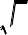 доказательств в алгебре. Иррациональность числа . Применение в геометрии. Сравнение иррациональных чисел. Множество действительных чисел.Тождественные преобразованияЧисловые и буквенные выраженияВыражение с переменной. Значение выражения. Подстановка выражений вместо переменных.Целые выраженияСтепень с натуральным показателем и ее свойства. Преобразования выражений, содержащих степени с натуральным показателем.Одночлен, многочлен. Действия с одночленами и многочленами (сложение, вычитание, умножение). Формулы сокращенного умножения: разность квадратов, квадрат суммы и разности. Разложение многочлена на множители: вынесение общего множителя за скобки, группировка, применение формул сокращенного умножения. Квадратный трехчлен, разложение квадратного трехчлена на множители.Дробно-рациональные выраженияСтепень с целым показателем. Преобразование дробно-линейных выражений: сложение, умножение, деление. Алгебраическая дробь. Допустимые значения переменных в дробно- рациональных выражениях. Сокращение алгебраических дробей. Приведение алгебраических дробей к общему знаменателю. Действия с алгебраическими дробями: сложение, вычитание, умножение, деление, возведение в степень.Преобразование выражений, содержащих знак модуля.Квадратные корниАрифметический квадратный корень. Преобразование выражений, содержащих квадратные корни: умножение, деление, вынесение множителя из-под знака корня, внесение множителя под знак корня.Уравнения и неравенства РавенстваЧисловое равенство. Свойства числовых равенств. Равенство с переменной.УравненияПонятие уравнения и корня уравнения. Представление о равносильности уравнений.Область определения уравнения (область допустимых значений переменной).Линейное уравнение и его корниРешение линейных уравнений. Линейное уравнение с параметром. Количество корней линейного уравнения. Решение линейных уравнений с параметром.Квадратное уравнение и его корниКвадратные уравнения. Неполные квадратные уравнения. Дискриминант квадратного уравнения. Формула корней квадратного уравнения. Теорема Виета. Теорема, обратная теореме Виета. Решение квадратных уравнений:использование формулы для нахождения корней, графический метод решения, разложение на множители, подбор корней с использованием теоремы Виета. Количество корней квадратного уравнения в зависимости от его дискриминанта. Биквадратные уравнения. Уравнения, сводимые к линейным и квадратным. Квадратные уравнения с параметром.Дробно-рациональные уравненияРешение простейших дробно-линейных уравнений. Решение дробно-рациональных уравнений.Методы решения уравнений: методы равносильных преобразований, метод замены переменной, графический метод. Использование свойств функций при решении уравнений.Простейшие иррациональные уравнения вида	 a ,		.Уравнения видаxn  a .Уравнения в целых числах.Системы уравненийУравнение с двумя переменными. Линейное уравнение с двумя переменными. Прямая как графическая интерпретация линейного уравнения с двумя переменными.Понятие системы уравнений. Решение системы уравнений.Методы решения систем линейных уравнений с двумя переменными: графический метод, метод сложения, метод подстановки.Системы линейных уравнений с параметром.НеравенстваЧисловые неравенства. Свойства числовых неравенств. Проверка справедливости неравенств при заданных значениях переменных.Неравенство с переменной. Строгие и нестрогие неравенства. Область определения неравенства (область допустимых значений переменной).Решение линейных неравенств.Квадратное неравенство и его решения. Решение квадратных неравенств: использование свойств и графика квадратичной функции, метод интервалов. Запись решения квадратного неравенства.Решение целых и дробно-рациональных неравенств методом интервалов.Системы неравенствСистемы неравенств с одной переменной. Решение систем неравенств с одной переменной: линейных, квадратных. Изображение решения системы неравенств на числовой прямой. Запись решения системы неравенств.Функции Понятие функцииДекартовы координаты на плоскости. Формирование представлений о метапредметном понятии «координаты». Способы задания функций: аналитический, графический, табличный. График функции. Примеры функций, получаемых в процессе исследования различных реальных процессов и решения задач. Значение функции в точке. Свойства функций: область определения, множество значений, нули, промежутки знакопостоянства, четность/нечетность, промежутки возрастания и убывания, наибольшее и наименьшее значения. Исследование функции по ее графику.Представление об асимптотах.Непрерывность функции. Кусочно заданные функции.Линейная функцияСвойства и график линейной функции. Угловой коэффициент прямой. Расположение графика линейной функции в зависимости от ее углового коэффициента и свободного члена. Нахождение коэффициентов линейной функции по заданным условиям: прохождение прямой через две точки с заданными координатами, прохождение прямой через данную точку и параллельной данной прямой.Квадратичная функцияСвойства и график квадратичной функции (парабола). Построение графика квадратичной функции по точкам. Нахождение нулей квадратичной функции, множества значений, промежутков знакопостоянства, промежутков монотонности.Обратная пропорциональностьСвойства функции y 	. Гипербола.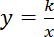 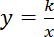 Графики   функций.   Преобразование   графика   функцииy  f ( x)для   построенияграфиков функций видаy  af kx  b  c .Графики функцийy  a k	, y x  b, y  3 x ,y   x .Последовательности и прогрессии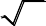 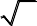 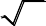 Числовая последовательность. Примеры числовых последовательностей. Бесконечные последовательности. Арифметическая прогрессия и ее свойства. Геометрическая прогрессия. Формула общего члена и суммы n первых членов арифметической и геометрической прогрессий. Сходящаяся геометрическая прогрессия.Решение текстовых задачЗадачи на все арифметические действияРешение текстовых задач арифметическим способом. Использование таблиц, схем, чертежей, других средств представления данных при решении задачи.Задачи на движение, работу и покупкиАнализ возможных ситуаций взаимного расположения объектов при их движении, соотношения объемов выполняемых работ при совместной работе.Задачи на части, доли, процентыРешение задач на нахождение части числа и числа по его части. Решение задач на проценты и доли. Применение пропорций при решении задач.Логические задачиРешение логических задач. Решение логических задач с помощью графов, таблиц.Основные методы решения текстовых задач: арифметический, алгебраический, перебор вариантов. Первичные представления о других методах решения задач (геометрические и графические методы).Статистика и теория вероятностей СтатистикаТабличное и графическое представление данных, столбчатые и круговые диаграммы, графики, применение диаграмм и графиков для описания зависимостей реальных величин, извлечение информации из таблиц, диаграмм и графиков. Описательные статистические показатели числовых наборов: среднее арифметическое, медиана, наибольшее и наименьшее значения. Меры рассеивания: размах, дисперсия и стандартное отклонение.Случайная   изменчивость.    Изменчивость    при    измерениях.    Решающие    правила.Закономерности в изменчивых величинах.Случайные событияСлучайные опыты (эксперименты), элементарные случайные события (исходы). Вероятности элементарных событий. События в случайных экспериментах и благоприятствующие элементарные события. Вероятности случайных событий. Опыты с равновозможными элементарными событиями. Классические вероятностные опыты с использованием монет, кубиков. Представление событий с помощью диаграмм Эйлера. Противоположные события, объединение и пересечение событий. Правило сложения вероятностей. Случайный выбор. Представление эксперимента в виде дерева. Независимые события. Умножение вероятностей независимых событий. Последовательные независимые испытания. Представление о независимых событиях в жизни.Элементы комбинаторикиПравило умножения, перестановки, факториал числа. Сочетания и число сочетаний. Формула числа сочетаний. Треугольник Паскаля. Опыты с большим числом равновозможных элементарных событий. Вычисление вероятностей в опытах с применением комбинаторных формул. Испытания Бернулли. Успех и неудача. Вероятности событий в серии испытаний Бернулли.Случайные величиныЗнакомство со случайными величинами на примерах конечных дискретных случайных величин. Распределение вероятностей. Математическое ожидание. Свойстваматематического ожидания. Понятие о законе больших чисел. Измерение вероятностей. Применение закона больших чисел в социологии, страховании, в здравоохранении, обеспечении безопасности населения в чрезвычайных ситуациях.ГеометрияГеометрические фигурыФигуры в геометрии и в окружающем миреГеометрическая фигура. Формирование представлений о метапредметном понятии«фигура».Точка, линия, отрезок, прямая, луч, ломаная, плоскость, угол, биссектриса угла и ее свойства, виды углов, многоугольники, круг.Осевая симметрия геометрических фигур. Центральная симметрия геометрическихфигур.МногоугольникиМногоугольник,	его	элементы	и	его	свойства.	Распознавание	некоторыхмногоугольников. Выпуклые и невыпуклые многоугольники. Правильные многоугольники.Треугольники. Высота, медиана, биссектриса, средняя линия треугольника. Равнобедренный треугольник, его свойства и признаки. Равносторонний треугольник. Прямоугольный, остроугольный, тупоугольный треугольники. Внешние углы треугольника. Неравенство треугольника.Четырехугольники. Параллелограмм, ромб, прямоугольник, квадрат, трапеция, равнобедренная трапеция. Свойства и признаки параллелограмма, ромба, прямоугольника, квадрата.Окружность, кругОкружность, круг, их элементы и свойства; центральные и вписанные углы. Касательная и секущая к окружности, их свойства. Вписанные и описанные окружности для треугольников, четырехугольников, правильных многоугольников.Геометрические фигуры в пространстве (объемные тела)Многогранник и его элементы. Названия многогранников с разным положением и количеством граней. Первичные представления о пирамиде, параллелепипеде, призме, сфере, шаре, цилиндре, конусе, их элементах и простейших свойствах.Отношения Равенство фигурСвойства равных треугольников. Признаки равенства треугольников.Параллельность прямыхПризнаки и свойства параллельных прямых. Аксиома параллельности Евклида. Теорема Фалеса.Перпендикулярные прямыеПрямой	угол.	Перпендикуляр	к	прямой.	Наклонная,	проекция.	Серединный перпендикуляр к отрезку. Свойства и признаки перпендикулярности.ПодобиеПропорциональные отрезки, подобие фигур. Подобные треугольники. Признаки подобия.Взаимное расположение прямой и окружности, двух окружностей.Измерения и вычисления ВеличиныПонятие величины. Длина. Измерение длины. Единицы измерения длины. Величина угла. Градусная мера угла.Понятие о площади плоской фигуры и ее свойствах. Измерение площадей. Единицы измерения площади.Представление об объеме и его свойствах. Измерение объема. Единицы измерения объемов.Измерения и вычисленияИнструменты для измерений и построений; измерение и вычисление углов, длин(расстояний), площадей. Тригонометрические функции острого угла в прямоугольном треугольнике Тригонометрические функции тупого угла. Вычисление элементов треугольников с использованием тригонометрических соотношений. Формулы площади треугольника, параллелограмма и его частных видов, формулы длины окружности и площади круга. Сравнение и вычисление площадей. Теорема Пифагора. Теорема синусов. Теорема косинусов.РасстоянияРасстояние между точками. Расстояние от точки до прямой. Расстояние между фигурами.Геометрические построенияГеометрические построения для иллюстрации свойств геометрических фигур.Инструменты для построений: циркуль, линейка, угольник. Простейшие построения циркулем и линейкой: построение биссектрисы угла, перпендикуляра к прямой, угла, равного данному,Построение треугольников по трем сторонам, двум сторонам и углу между ними, стороне и двум прилежащим к ней углам.Деление отрезка в данном отношении. Геометрические преобразования ПреобразованияПонятие преобразования. Представление о метапредметном понятии «преобразование».Подобие.ДвиженияОсевая и центральная симметрия, поворот и параллельный перенос. Комбинации движений на плоскости и их свойства.Векторы и координаты на плоскости ВекторыПонятие	вектора,	действия	над	векторами,	использование	векторов	в	физике,разложение вектора на составляющие, скалярное произведение.КоординатыОсновные понятия, координаты вектора, расстояние между точками. Координаты середины отрезка. Уравнения фигур.Применение векторов и координат для решения простейших геометрических задач.История математикиВозникновение математики как науки, этапы ее развития. Основные разделы математики. Выдающиеся математики и их вклад в развитие науки.Бесконечность множества простых чисел. Числа и длины отрезков. Рациональные числа. Потребность в иррациональных числах. Школа ПифагораЗарождение алгебры в недрах арифметики. Ал-Хорезми. Рождение буквенной символики. П. Ферма, Ф. Виет, Р. Декарт. История вопроса о нахождении формул корней алгебраических уравнений степеней, больших четырех. Н. Тарталья, Дж. Кардано, Н.Х. Абель, Э. Галуа.Появление метода координат, позволяющего переводить геометрические объекты на язык алгебры. Появление графиков функций. Р. Декарт, П. Ферма. Примеры различных систем координат.Задача Леонардо Пизанского (Фибоначчи) о кроликах, числа Фибоначчи. Задача о шахматной доске. Сходимость геометрической прогрессии.Истоки теории вероятностей: страховое дело, азартные игры. П. Ферма, Б.Паскаль, Я. Бернулли, А.Н.Колмогоров.От земледелия к геометрии. Пифагор и его школа. Фалес, Архимед. Платон и Аристотель. Построение правильных многоугольников. Триссекция угла. Квадратура круга. Удвоение куба. История числа π. Золотое сечение. «Начала» Евклида. Л Эйлер, Н.И.Лобачевский. История пятого постулата.Геометрия и искусство. Геометрические закономерности окружающего мира.Астрономия и геометрия. Что и как узнали Анаксагор, Эратосфен и Аристарх о размерах Луны, Земли и Солнца. Расстояния от Земли до Луны и Солнца. Измерение расстояния от Земли до Марса.Роль российских ученых в развитии математики: Л. Эйлер. Н.И. Лобачевский, П.Л.Чебышев, С. Ковалевская, А.Н. Колмогоров.Математика в развитии России: Петр I, школа математических и навигацких наук, развитие российского флота, А.Н. Крылов. Космическая программа и М.В. Келдыш.Содержание курса алгебры  в 7-9 классах ЧислаРациональные числаСравнение рациональных чисел. Действия с рациональными числами. Конечные и бесконечные десятичные дроби. Представление рационального числа в виде десятичной дроби.Иррациональные числаПонятие иррационального числа. Распознавание иррациональных чисел. Действия с иррациональными числами. Свойства действий с иррациональными числами. Сравнение иррациональных чисел. Множество действительных чисел.Представления о расширениях числовых множеств.Тождественные преобразованияЧисловые и буквенные выраженияВыражение с переменной. Значение выражения. Подстановка выражений вместо переменных.Законы арифметических действий. Преобразования числовых выражений, содержащих степени с натуральным и целым показателем.МногочленыОдночлен, степень одночлена. Действия с одночленами. Многочлен, степень многочлена. Значения многочлена. Действия с многочленами: сложение, вычитание, умножение, деление. Преобразование целого выражения в многочлен. Формулы сокращенного умножения: разность квадратов, квадрат суммы и разности. Формулы преобразования суммы и разности кубов, куб суммы и разности. Разложение многочленов на множители: вынесение общего множителя за скобки, группировка, использование формул сокращенного умножения. Многочлены с одной переменной. Стандартный вид многочлена с одной переменной.Квадратный трехчлен. Корни квадратного трехчлена. Разложение на множители квадратного трехчлена. Теорема Виета. Теорема, обратная теореме Виета. Выделение полного квадрата. Разложение на множители способом выделения полного квадрата.Понятие тождестваТождественное преобразование. Представление о тождестве на множестве.Дробно-рациональные выраженияАлгебраическая дробь. Преобразования выражений, содержащих степени с целым показателем. Допустимые значения переменных в дробно-рациональных выражениях. Сокращение алгебраических дробей. Приведение алгебраических дробей к общему знаменателю. Действия с алгебраическими дробями: сложение, умножение, деление.Преобразование выражений, содержащих знак модуля.Иррациональные выраженияАрифметический квадратный корень. Допустимые значения переменных в выражениях, содержащих арифметические квадратные корни. Преобразование выражений, содержащих квадратные корни.Корни n-ых степеней. Допустимые значения переменных в выражениях, содержащих корни n-ых степеней. Преобразование выражений, содержащих корни n-ых степеней.Степень с рациональным показателем. Преобразование выражений, содержащих степень с рациональным показателем.Уравнения РавенстваЧисловое равенство. Свойства числовых равенств. Равенство с переменной.УравненияПонятие уравнения и корня уравнения. Представление о равносильности уравнений и уравнениях-следствиях.Представление о равносильности на множестве. Равносильные преобразования уравнений.Методы решения уравненийМетоды равносильных преобразований, метод замены переменной, графический метод. Использование свойств функций при решении уравнений, использование теоремы Виета для уравнений степени выше 2.Линейное уравнение и его корниРешение линейных уравнений. Количество корней линейного уравнения. Линейное уравнение с параметром.Квадратное уравнение и его корниДискриминант квадратного уравнения. Формула корней квадратного уравнения. Количество действительных корней квадратного уравнения. Решение квадратных уравнений: графический метод решения, использование формулы для нахождения корней, разложение на множители, подбор корней с использованием теоремы Виета. Биквадратные уравнения. Уравнения, сводимые к линейным и квадратным. Квадратное уравнение с параметром. Решение простейших квадратных уравнений с параметрами. Решение некоторых типов уравнений 3 и 4 степени.Дробно-рациональные уравненияРешение дробно-рациональных уравнений.Простейшие	иррациональные	уравнения	вида:	 a ;	и	их	решение.	Решение	иррациональных	уравнений	вида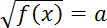 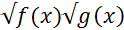 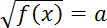 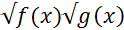 Системы уравненийУравнение с двумя переменными. Решение уравнений в целых числах. Линейное уравнение с двумя переменными. Графическая интерпретация линейного уравнения с двумя переменными.Представление о графической интерпретации произвольного уравнения с двумя переменными: линии на плоскости.Понятие системы уравнений. Решение систем уравнений. Представление о равносильности систем уравнений.Методы решения систем линейных уравнений с двумя переменными графический метод, метод сложения, метод подстановки. Количество решений системы линейных уравнений. Система линейных уравнений с параметром.Системы нелинейных уравнений. Методы решения систем нелинейных уравнений.Метод деления, метод замены переменных. Однородные системы.НеравенстваЧисловые неравенства. Свойства числовых неравенств. Проверка справедливости неравенств при заданных значениях переменных.Неравенство	с	переменной.	Строгие	и	нестрогие	неравенства.	Доказательство неравенств. Неравенства о средних для двух чисел.Понятие о решении неравенства. Множество решений неравенства. Представление о равносильности неравенств.Линейное неравенство и множества его решений. Решение линейных неравенств.Линейное неравенство с параметром.Квадратное неравенство и его решения. Решение квадратных неравенств: использование свойств и графика квадратичной функции, метод интервалов. Запись решения квадратного неравенства.Квадратное неравенство с параметром и его решение.Простейшие	иррациональные	неравенства	вида:a ; a ;.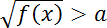 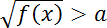 Обобщенный метод интервалов для решения неравенств.Системы неравенствСистемы неравенств с одной переменной. Решение систем неравенств с одной переменной: линейных, квадратных, дробно-рациональных, иррациональных. Изображение решения системы неравенств на числовой прямой. Запись решения системы неравенств.Неравенство с двумя переменными. Представление о решении линейного неравенства с двумя переменными. Графическая интерпретация неравенства с двумя переменными. Графический метод решения систем неравенств с двумя переменными.ФункцииПонятие зависимостиПрямоугольная система координат. Формирование представлений о метапредметном понятии «координаты». График зависимости.ФункцияСпособы задания функций: аналитический, графический, табличный. График функции. Примеры функций, получаемых в процессе исследования различных процессов и решения задач. Значение функции в точке. Свойства функций: область определения, множество значений, нули, промежутки знакопостоянства, четность/нечетность, возрастание и убывание, промежутки монотонности, наибольшее и наименьшее значение, периодичность. Исследование функции по ее графику.Линейная функцияСвойства, график. Угловой коэффициент прямой. Расположение графика линейной функции в зависимости от ее коэффициентов.Квадратичная функцияСвойства. Парабола. Построение графика квадратичной функции. Положение графика квадратичной функции в зависимости от ее коэффициентов. Использование свойств квадратичной функции для решения задач.Обратная пропорциональностьСвойства функции y 	. Гипербола. Представление об асимптотах.Степенная функция с показателем 3Свойства. Кубическая парабола.Функции y              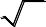 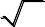 показателем степени больше 3.Преобразование	графиков	функций:	параллельный	перенос,	симметрия, растяжение/сжатие, отражение.Представление о взаимно обратных функциях.Непрерывность функции и точки разрыва функций. Кусочно заданные функции.Последовательности и прогрессииЧисловая последовательность. Примеры. Бесконечные последовательности. Арифметическая прогрессия и ее свойства. Геометрическая прогрессия. Суммирование первых членов арифметической и геометрической прогрессий. Сходящаяся геометрическая прогрессия. Сумма сходящейся геометрической прогрессии. Гармонический ряд. Расходимость гармонического ряда.Метод математической индукции, его применение для вывода формул, доказательстваравенств и неравенств, решения задач на делимость.Решение текстовых задачЗадачи на все арифметические действияРешение текстовых задач арифметическим способом. Использование таблиц, схем, чертежей, других средств представления данных при решении задачи.Решение задач на движение, работу, покупкиАнализ возможных ситуаций взаимного расположения объектов при их движении, соотношения объемов выполняемых работ при совместной работе.Решение задач на нахождение части числа и числа по его частиРешение задач на проценты, доли, применение пропорций при решении задач.Логические задачиРешение логических задач. Решение логических задач с помощью графов, таблиц.Основные методы решения задачАрифметический, алгебраический, перебор вариантов. Первичные представления о других методах решения задач (геометрические и графические методы).Статистика и теория вероятностей СтатистикаТабличное и графическое представление данных, столбчатые и круговые диаграммы, извлечение нужной информации. Диаграммы рассеивания. Описательные статистические показатели: среднее арифметическое, медиана, наибольшее и наименьшее значения числового набора. Отклонение. Случайные выбросы. Меры рассеивания: размах, дисперсия и стандартное отклонение. Свойства среднего арифметического и дисперсии. Случайная изменчивость. Изменчивость при измерениях. Решающие правила. Закономерности в изменчивых величинах.Случайные опыты и случайные событияСлучайные опыты (эксперименты), элементарные случайные события (исходы). Вероятности элементарных событий. События в случайных экспериментах и благоприятствующие элементарные события. Вероятности случайных событий. Опыты с равновозможными элементарными событиями. Классические вероятностные опыты с использованием монет, кубиков. Представление событий с помощью диаграмм Эйлера. Противоположные события, объединение и пересечение событий. Правило сложения вероятностей. Случайный выбор. Независимые события. Последовательные независимые испытания. Представление эксперимента в виде дерева, умножение вероятностей. Испытания до первого успеха. Условная вероятность. Формула полной вероятности.Элементы комбинаторики и испытания БернуллиПравило умножения, перестановки, факториал. Сочетания и число сочетаний. Треугольник Паскаля и бином Ньютона. Опыты с большим числом равновозможных элементарных событий. Вычисление вероятностей в опытах с применением элементов комбинаторики. Испытания Бернулли. Успех и неудача. Вероятности событий в серии испытаний Бернулли.Геометрическая вероятностьСлучайный  выбор точки из фигуры на плоскости, отрезка и дуги окружности.Случайный выбор числа из числового отрезка.Случайные величиныДискретная случайная величина и распределение вероятностей. Равномерное дискретное распределение. Геометрическое распределение вероятностей. Распределение Бернулли. Биномиальное распределение. Независимые случайные величины. Сложение, умножение случайных величин. Математическое ожидание и его свойства. Дисперсия и стандартное отклонение случайной величины; свойства дисперсии. Дисперсия числа успехов в серии испытаний Бернулли. Понятие о законе больших чисел. Измерение вероятностей и точность измерения. Применение закона больших чисел в социологии, страховании, в здравоохранении, обеспечении безопасности населения в чрезвычайных ситуациях.ГеометрияГеометрические фигурыФигуры в геометрии и в окружающем миреГеометрическая фигура. Внутренняя, внешняя области фигуры, граница. Линии и области на плоскости. Выпуклая и невыпуклая фигуры. Плоская и неплоская фигуры.Выделение свойств объектов. Формирование представлений о метапредметном понятии«фигура». Точка, отрезок, прямая, луч, ломаная, плоскость, угол, биссектриса угла и ее свойства, виды углов, многоугольники, окружность и круг.Осевая симметрия геометрических фигур. Центральная симметрия геометрическихфигур.МногоугольникиМногоугольник, его элементы и его свойства. Правильные многоугольники. Выпуклые иневыпуклые многоугольники. Сумма углов выпуклого многоугольника.Треугольник. Сумма углов треугольника. Равнобедренный треугольник, свойства и признаки. Равносторонний треугольник. Медианы, биссектрисы, высоты треугольников. Замечательные точки в треугольнике. Неравенство треугольника.Четырехугольники. Параллелограмм, ромб, прямоугольник, квадрат, трапеция. Свойства и признаки параллелограмма, ромба, прямоугольника, квадрата. Теорема Вариньона.Окружность, кругИх элементы и свойства. Хорды и секущие, их свойства. Касательные и их свойства. Центральные и вписанные углы. Вписанные и описанные окружности для треугольников. Вписанные и описанные окружности для четырехугольников. Вневписанные окружности. Радикальная ось.Фигуры в пространстве (объемные тела)Многогранник и его элементы. Названия многогранников с разным положением и количеством граней. Первичные представления о пирамидах, параллелепипедах, призмах, сфере, шаре, цилиндре, конусе, их элементах и простейших свойствах.Отношения Равенство фигурСвойства и признаки равенства треугольников. Дополнительные признаки равенства треугольников. Признаки равенства параллелограммов.Параллельность прямыхПризнаки	и	свойства	параллельных	прямых.	Аксиома	параллельности	Евклида.Первичные представления о неевклидовых геометриях. Теорема Фалеса.Перпендикулярные прямыеПрямой угол. Перпендикуляр к прямой. Серединный перпендикуляр к отрезку. Свойства и признаки перпендикулярности прямых. Наклонные, проекции, их свойства.ПодобиеПропорциональные отрезки, подобие фигур. Подобные треугольники. Признаки подобия треугольников. Отношение площадей подобных фигур.Взаимное расположение прямой и окружности, двух окружностей.Измерения и вычисления ВеличиныПонятие величины. Длина. Измерение длины. Единцы измерения длины.Величина	угла.   Градусная	мера	угла.   Синус,   косинус	и   тангенс	острого угла прямоугольного треугольника.Понятие о площади плоской фигуры и ее свойствах. Измерение площадей. Единицы измерения площади.Представление об объеме пространственной фигуры и его свойствах. Измерение объема.Единицы измерения объемов.Измерения и вычисленияИнструменты для измерений и построений; измерение и вычисление углов, длин (расстояний),	площадей,	вычисление	элементов	треугольников	с	использованиемтригонометрических соотношений. Площади. Формулы площади треугольника, параллелограмма и его частных видов, трапеции, формула Герона, формула площади выпуклого четырехугольника, формулы длины окружности и площади круга. Площадь кругового сектора, кругового сегмента. Площадь правильного многоугольника.Теорема Пифагора. Пифагоровы тройки. Тригонометрические соотношения в прямоугольном треугольнике. Тригонометрические функции тупого угла.Теорема косинусов. Теорема синусов.Решение треугольников. Вычисление углов. Вычисление высоты, медианы и биссектрисы треугольника. Ортотреугольник. Теорема Птолемея. Теорема Менелая. Теорема Чевы.РасстоянияРасстояние между точками. Расстояние от точки до прямой. Расстояние между фигурами.Равновеликие и равносоставленные фигуры.Свойства (аксиомы) длины отрезка, величины угла, площади и объема фигуры.Геометрические построенияГеометрические построения для иллюстрации свойств геометрических фигур. Инструменты для построений. Циркуль, линейка.Простейшие	построения	циркулем	и	линейкой:	построение	биссектрисы	угла, перпендикуляра к прямой, угла, равного данному.Построение треугольников по трем сторонам, двум сторонам и углу между ними, стороне и двум прилежащим к ней углам, по другим элементам.Деление отрезка в данном отношении.Основные методы решения задач на построение (метод геометрических мест точек, метод параллельного переноса, метод симметрии, метод подобия).Этапы решения задач на построение. Геометрические преобразования ПреобразованияПредставление	о	межпредметном	понятии	«преобразование».	Преобразования	в математике (в арифметике, алгебре, геометрические преобразования).ДвиженияОсевая и центральная симметрии, поворот и параллельный перенос. Комбинации движений на плоскости и их свойства.Подобие как преобразованиеГомотетия. Геометрические преобразования как средство доказательства утверждений и решения задач.Векторы и координаты на плоскости ВекторыПонятие вектора, действия над векторами, коллинеарные векторы, векторный базис, разложение вектора по базисным векторам. Единственность разложения векторов по базису, скалярное произведение и его свойства, использование векторов в физике.КоординатыОсновные понятия, координаты вектора, расстояние между точками. Координаты середины отрезка. Уравнения фигур.Применение векторов и координат для решения геометрических задач. Аффинная система координат. Радиус-векторы точек. Центроид системы точек. История математикиВозникновение	математики	как	науки,	этапы	ее	развития.	Основные	разделы математики. Выдающиеся математики и их вклад в развитие науки.Бесконечность множества простых чисел. Числа и длины отрезков. Рациональные числа. Потребность в иррациональных числах. Школа ПифагораЗарождение	алгебры	в	недрах	арифметики.	Ал-Хорезми.	Рождение	буквеннойсимволики. П. Ферма, Ф. Виет, Р. Декарт. История вопроса о нахождении формул корней алгебраических уравнений степеней, больших четырех. Н. Тарталья, Дж. Кардано, Н.Х. Абель, Э.Галуа.Появление метода координат, позволяющего переводить геометрические объекты на язык алгебры. Появление графиков функций. Р. Декарт, П. Ферма. Примеры различных координат.Задача Леонардо Пизанского (Фибоначчи) о кроликах, числа Фибоначчи. Задача о шахматной доске. Сходимость геометрической прогрессии.Истоки теории вероятностей: страховое дело, азартные игры. П. Ферма, Б. Паскаль, Я. Бернулли, А.Н. Колмогоров.От земледелия к геометрии. Пифагор и его школа. Фалес, Архимед. Платон и Аристотель. Построение правильных многоугольников. Триссекция угла. Квадратура круга. Удвоение куба. История числа π. Золотое сечение. «Начала» Евклида. Л. Эйлер, Н.И. Лобачевский. История пятого постулата.Геометрия и искусство. Геометрические закономерности окружающего мира.Астрономия и геометрия. Что и как узнали Анаксагор, Эратосфен и Аристарх о размерах Луны, Земли и Солнца. Расстояния от Земли до Луны и Солнца. Измерение расстояния от Земли до Марса.Роль российских ученых в развитии математики: Л.Эйлер. Н.И. Лобачевский, П.Л. Чебышев, С. Ковалевская, А.Н. Колмогоров.Математика в развитии России: Петр I, школа математических и навигацких наук, развитие российского флота, А.Н. Крылов. Космическая программа и М.В. Келдыш.ИнформатикаПри реализации программы учебного предмета «Информатика» у учащихся формируется информационная и алгоритмическая культура;умение формализации и структурирования информации, учащиеся овладевают способами представления данных в соответствии с поставленной задачей - таблицы, схемы, графики, диаграммы, с использованием соответствующих программных средств обработки данных; у учащихся формируется представление о компьютере как универсальном устройстве обработки информации; представление об основных изучаемых понятиях: информация, алгоритм, модель - и их свойствах;развивается алгоритмическое мышление, необходимое для профессиональной деятельности в современном обществе; формируютсяпредставления о том, как понятия и конструкции информатики применяются в реальном мире, о роли информационных технологий и роботизированных устройств в жизни людей, промышленности и научных исследованиях; вырабатываются навык и умение безопасного и целесообразного поведения при работе с компьютерными программами и в сети Интернет, умение соблюдать нормы информационной этики и права.ВведениеИнформация и информационные процессыИнформация – одно из основных обобщающих понятий современной науки.Различные аспекты слова «информация»: информация как данные, которые могут быть обработаны автоматизированной системой, и информация как сведения, предназначенные для восприятия человеком.Примеры данных: тексты, числа. Дискретность данных. Анализ данных. Возможность описания непрерывных объектов и процессов с помощью дискретных данных.Информационные процессы – процессы, связанные с хранением, преобразованием и передачей данных.Компьютер – универсальное устройство обработки данныхАрхитектура компьютера: процессор, оперативная память, внешняя энергонезависимая память, устройства ввода-вывода; их количественные характеристики.Компьютеры, встроенные в технические устройства и производственные комплексы.Роботизированные производства, аддитивные технологии (3D-принтеры).Программное обеспечение компьютера.Носители информации, используемые в ИКТ. История и перспективы развития. Представление об объемах данных и скоростях доступа, характерных для различных видов носителей. Носители информации в живой природе.История и тенденции развития компьютеров, улучшение характеристик компьютеров.Суперкомпьютеры.Физические ограничения на значения характеристик компьютеров. Параллельные вычисления.Техника безопасности и правила работы на компьютере.Математические основы информатики Тексты и кодированиеСимвол. Алфавит – конечное множество символов. Текст – конечная последовательность символов данного алфавита. Количество различных текстов данной длины в данном алфавите.Разнообразие языков и алфавитов. Естественные и формальные языки. Алфавит текстов на русском языке.Кодирование символов одного алфавита с помощью кодовых слов в другом алфавите; кодовая таблица, декодирование.Двоичный алфавит. Представление данных в компьютере как текстов в двоичном алфавите.Двоичные коды с фиксированной длиной кодового слова. Разрядность кода – длина кодового слова. Примеры двоичных кодов с разрядностью 8, 16, 32.Единицы измерения длины двоичных текстов: бит, байт, Килобайт и т.д. Количество информации, содержащееся в сообщении.Подход А.Н. Колмогорова к определению количества информации.Зависимость количества кодовых комбинаций от разрядности кода. Код ASCII. Кодировки кириллицы. Примеры кодирования букв национальных алфавитов. Представление о стандарте Unicode. Таблицы кодировки с алфавитом, отличным от двоичного.Искажение информации при передаче. Коды, исправляющие ошибки. Возможность однозначного декодирования для кодов с различной длиной кодовых слов.ДискретизацияИзмерение	и	дискретизация.	Общее	представление	о	цифровом	представлении аудиовизуальных и других непрерывных данных.Кодирование цвета. Цветовые модели. Модели RGB и CMYK. Модели HSB и CMY. Глубина кодирования. Знакомство с растровой и векторной графикой.Кодирование звука. Разрядность и частота записи. Количество каналов записи.Оценка	количественных	параметров,	связанных	с	представлением	и	хранением изображений и звуковых файлов.Системы счисленияПозиционные и непозиционные системы счисления. Примеры представления чисел в позиционных системах счисления.Основание системы счисления. Алфавит (множество цифр) системы счисления. Количество цифр, используемых в системе счисления с заданным основанием. Краткая и развернутая формы записи чисел в позиционных системах счисления.Двоичная система счисления, запись целых чисел в пределах от 0 до 1024. Перевод натуральных чисел из десятичной системы счисления в двоичную и из двоичной в десятичную.Восьмеричная и шестнадцатеричная системы счисления. Перевод натуральных чисел из десятичной системы счисления в восьмеричную, шестнадцатеричную и обратно.Перевод натуральных чисел из двоичной системы счисления в восьмеричную ишестнадцатеричную и обратно.Арифметические действия в системах счисления.Элементы комбинаторики, теории множеств и математической логикиРасчет количества вариантов: формулы перемножения и сложения количества вариантов. Количество текстов данной длины в данном алфавите.Множество. Определение количества элементов во множествах, полученных из двух или трех базовых множеств с помощью операций объединения, пересечения и дополнения.Высказывания. Простые и сложные высказывания. Диаграммы Эйлера-Венна. Логические значения высказываний. Логические выражения. Логические операции: «и» (конъюнкция, логическое умножение), «или» (дизъюнкция, логическое сложение), «не» (логическое отрицание). Правила записи логических выражений. Приоритеты логических операций.Таблицы истинности. Построение таблиц истинности для логических выражений.Логические операции следования (импликация) и равносильности (эквивалентность). Свойства логических операций. Законы алгебры логики. Использование таблиц истинности для доказательства законов алгебры логики. Логические элементы. Схемы логических элементов и их физическая (электронная) реализация. Знакомство с логическими основами компьютера.Списки, графы, деревьяСписок. Первый элемент, последний элемент, предыдущий элемент, следующий элемент. Вставка, удаление и замена элемента.Граф. Вершина, ребро, путь. Ориентированные и неориентированные графы. Начальная вершина (источник) и конечная вершина (сток) в ориентированном графе. Длина (вес) ребра и пути. Понятие минимального пути. Матрица смежности графа (с длинами ребер).Дерево. Корень, лист, вершина (узел). Предшествующая вершина, последующие вершины. Поддерево. Высота дерева. Бинарное дерево. Генеалогическое дерево.Алгоритмы и элементы программирования Исполнители и алгоритмы. Управление исполнителямиИсполнители. Состояния, возможные обстановки и система команд исполнителя; команды-приказы и команды-запросы; отказ исполнителя. Необходимость формального описания исполнителя. Ручное управление исполнителем.Алгоритм как план управления исполнителем (исполнителями). Алгоритмический язык (язык программирования) – формальный язык для записи алгоритмов. Программа – запись алгоритма на конкретном алгоритмическом языке. Компьютер – автоматическое устройство, способное управлять по заранее составленной программе исполнителями, выполняющими команды. Программное управление исполнителем. Программное управление самодвижущимся роботом.Словесное описание алгоритмов. Описание алгоритма с помощью блок-схем. Отличие словесного описания алгоритма, от описания на формальном алгоритмическом языке.Системы программирования. Средства создания и выполнения программ.Понятие об этапах разработки программ и приемах отладки программ.Управление. Сигнал. Обратная связь. Примеры: компьютер и управляемый им исполнитель (в том числе робот); компьютер, получающий сигналы от цифровых датчиков в ходе наблюдений и экспериментов, и управляющий реальными (в том числе движущимися) устройствами.Алгоритмические конструкцииКонструкция «следование». Линейный алгоритм. Ограниченность линейных алгоритмов: невозможность предусмотреть зависимость последовательности выполняемых действий от исходных данных.Конструкция «ветвление». Условный оператор: полная и неполная формы.Выполнение и невыполнение условия (истинность и ложность высказывания). Простые и составные условия. Запись составных условий.Конструкция «повторения»:   циклы   с   заданным   числом   повторений,   с   условиемвыполнения, с переменной цикла. Проверка условия выполнения цикла до начала выполнения тела цикла и после выполнения тела цикла: постусловие и предусловие цикла. Инвариант цикла.Запись алгоритмических конструкций в выбранном языке программирования.Примеры записи команд ветвления и повторения и других конструкций в различных алгоритмических языках.Разработка алгоритмов и программОператор присваивания. Представление о структурах данных.Константы и переменные. Переменная: имя и значение. Типы переменных: целые, вещественные, символьные, строковые, логические. Табличные величины (массивы). Одномерные массивы. Двумерные массивы.Примеры задач обработки данных:нахождение минимального и максимального числа из двух, трех, четырех данныхчисел;нахождение всех корней заданного квадратного уравнения;заполнение числового массива в соответствии с формулой или путем ввода чисел;нахождение суммы элементов данной конечной числовой последовательности илимассива;нахождение минимального (максимального) элемента массива.Знакомство с алгоритмами решения этих задач. Реализации этих алгоритмов в выбранной среде программирования.Составление алгоритмов и программ по управлению исполнителями Робот, Черепашка, Чертежник и др.Знакомство с постановками более сложных задач обработки данных и алгоритмами их решения: сортировка массива, выполнение поэлементных операций с массивами; обработка целых чисел, представленных записями в десятичной и двоичной системах счисления, нахождение наибольшего общего делителя (алгоритм Евклида).Понятие об этапах разработки программ: составление требований к программе, выбор алгоритма и его реализация в виде программы на выбранном алгоритмическом языке, отладка программы с помощью выбранной системы программирования, тестирование.Простейшие приемы диалоговой отладки программ (выбор точки останова, пошаговое выполнение, просмотр значений величин, отладочный вывод).Знакомство с документированием программ. Составление описание программы по образцу.Анализ алгоритмовСложность вычисления: количество выполненных операций, размер используемой памяти; их зависимость от размера исходных данных. Примеры коротких программ, выполняющих много шагов по обработке небольшого объема данных; примеры коротких программ, выполняющих обработку большого объема данных.Определение возможных результатов работы алгоритма при данном множестве входных данных; определение возможных входных данных, приводящих к данному результату. Примеры описания объектов и процессов с помощью набора числовых характеристик, а также зависимостей между этими характеристиками, выражаемыми с помощью формул.РобототехникаРобототехника – наука о разработке и использовании автоматизированных технических систем. Автономные роботы и автоматизированные комплексы. Микроконтроллер. Сигнал. Обратная связь: получение сигналов от цифровых датчиков (касания, расстояния, света, звука и др.Примеры роботизированных систем (система управления движением в транспортной системе, сварочная линия автозавода, автоматизированное управление отопления дома, автономная система управления транспортным средством и т.п.).Автономные движущиеся роботы. Исполнительные устройства, датчики. Системакоманд робота. Конструирование робота. Моделирование робота парой: исполнитель команд и устройство управления. Ручное и программное управление роботами.Пример учебной среды разработки программ управления движущимися роботами. Алгоритмы управления движущимися роботами. Реализация алгоритмов "движение до препятствия", "следование вдоль линии" и т.п.Анализ алгоритмов действий роботов. Испытание механизма робота, отладка программы управления роботом Влияние ошибок измерений и вычислений на выполнение алгоритмов управления роботом.Математическое моделированиеПонятие математической модели. Задачи, решаемые с помощью математического (компьютерного) моделирования. Отличие математической модели от натурной модели и от словесного (литературного) описания объекта. Использование компьютеров при работе с математическими моделями.Компьютерные эксперименты.Примеры использования математических (компьютерных) моделей при решении научно- технических задач. Представление о цикле моделирования: построение математической модели, ее программная реализация, проверка на простых примерах (тестирование), проведение компьютерного эксперимента, анализ его результатов, уточнение модели.Использование программных систем и сервисов Файловая системаПринципы построения файловых систем. Каталог (директория). Основные операции при работе с файлами: создание, редактирование, копирование, перемещение, удаление. Типы файлов.Характерные размеры файлов различных типов (страница печатного текста, полный текст романа «Евгений Онегин», минутный видеоклип, полуторачасовой фильм, файл данных космических наблюдений, файл промежуточных данных при математическом моделировании сложных физических процессов и др.).Архивирование и разархивирование. Файловый менеджер.Поиск в файловой системе.Подготовка текстов и демонстрационных материаловТекстовые документы и их структурные элементы (страница, абзац, строка, слово, символ).Текстовый процессор – инструмент создания, редактирования и форматирования текстов. Свойства страницы, абзаца, символа. Стилевое форматирование.Включение в текстовый документ списков, таблиц, и графических объектов. Включение в текстовый документ диаграмм, формул, нумерации страниц, колонтитулов, ссылок и др. История изменений.Проверка правописания, словари.Инструменты ввода текста с использованием сканера, программ распознавания, расшифровки устной речи. Компьютерный перевод.Понятие о системе стандартов по информации, библиотечному и издательскому делу.Деловая переписка, учебная публикация, коллективная работа. Реферат и аннотация.Подготовка компьютерных презентаций. Включение в презентацию аудиовизуальных объектов.Знакомство с графическими редакторами. Операции редактирования графических объектов: изменение размера, сжатие изображения; обрезка, поворот, отражение, работа с областями (выделение, копирование, заливка цветом), коррекция цвета, яркости и контрастности. Знакомство с обработкой фотографий. Геометрические и стилевые преобразования.Ввод изображений с использованием различных цифровых устройств (цифровых фотоаппаратов и микроскопов, видеокамер, сканеров и т. д.).Средства компьютерного проектирования. Чертежи и работа с ними. Базовые операции: выделение, объединение, геометрические преобразования фрагментов и компонентов. Диаграммы, планы, карты.Электронные (динамические) таблицыЭлектронные (динамические) таблицы. Формулы с использованием абсолютной, относительной и смешанной адресации; преобразование формул при копировании. Выделение диапазона таблицы и упорядочивание (сортировка) его элементов; построение графиков и диаграмм.Базы данных. Поиск информацииБазы данных. Таблица как представление отношения. Поиск данных в готовой базе.Связи между таблицами.Поиск информации в сети Интернет. Средства и методика поиска информации. Построение запросов; браузеры. Компьютерные энциклопедии и словари. Компьютерные карты и другие справочные системы. Поисковые машины.Работа в информационном пространстве. Информационно-коммуникационные технологииКомпьютерные сети. Интернет. Адресация в сети Интернет. Доменная система имен. Сайт. Сетевое хранение данных. Большие данные в природе и технике (геномные данные, результаты физических экспериментов, Интернет-данные, в частности, данные социальных сетей). Технологии их обработки и хранения.Виды деятельности в сети Интернет. Интернет-сервисы: почтовая служба; справочные службы (карты, расписания и т. п.), поисковые службы, службы обновления программного обеспечения и др.Компьютерные вирусы и другие вредоносные программы; защита от них.Приемы, повышающие безопасность работы в сети Интернет. Проблема подлинности полученной информации. Электронная подпись, сертифицированные сайты и документы. Методы индивидуального и коллективного размещения новой информации в сети Интернет. Взаимодействие на основе компьютерных сетей: электронная почта, чат, форум, телеконференция и др.Гигиенические, эргономические и технические условия эксплуатации средств ИКТ. Экономические, правовые и этические аспекты их использования. Личная информация, средства ее защиты. Организация личного информационного пространства.Основные этапы и тенденции развития ИКТ. Стандарты в сфере информатики и ИКТ. Стандартизация и стандарты в сфере информатики и ИКТ докомпьютерной эры (запись чисел, алфавитов национальных языков и др.) и компьютерной эры (языки программирования, адресация в сети Интернет и др.).ФизикаФизическое образование в основной школе должно обеспечить формирование у обучающихся представлений о научной картине мира – важного ресурса научно-технического прогресса, ознакомление обучающихся с физическими и астрономическими явлениями, основными принципами работы механизмов, высокотехнологичных устройств и приборов, развитие компетенций в решении инженерно-технических и научно-исследовательских задач.Освоение учебного предмета «Физика» направлено на развитие у обучающихся представлений о строении, свойствах, законах существования и движения материи, на освоение обучающимися общих законов и закономерностей природных явлений, создание условий для формирования интеллектуальных, творческих, гражданских, коммуникационных, информационных компетенций. Обучающиеся овладеют научными методами решения различных теоретических и практических задач, умениями формулировать гипотезы, конструировать, проводить эксперименты, оценивать и анализировать полученные результаты, сопоставлять их с объективными реалиями жизни.Учебный предмет «Физика» способствует формированию у обучающихся умений безопасно использовать лабораторное оборудование, проводить естественно-научные исследования и эксперименты, анализировать полученные результаты, представлять и научно аргументировать полученные выводы.Изучение предмета «Физика» в части формирования у обучающихся научного мировоззрения, освоения общенаучных методов (наблюдение, измерение, эксперимент, моделирование), освоения практического применения научных знаний физики в жизни основано на межпредметных связях с предметами: «Математика», «Информатика», «Химия»,«Биология», «География», «Экология», «Основы безопасности жизнедеятельности», «История»,«Литература» и др.Физика и физические методы изучения природыФизика – наука о природе. Физические тела и явления. Наблюдение и описание физических явлений. Физический эксперимент. Моделирование явлений и объектов природы.Физические	величины	и	их	измерение.	Точность	и	погрешность	измерений.Международная система единиц.Физические законы и закономерности. Физика и техника. Научный метод познания. Роль физики в формировании естественнонаучной грамотности.Механические явленияМеханическое движение. Материальная точка как модель физического тела. Относительность механического движения. Система отсчета.Физические величины, необходимые для описания движения и взаимосвязь между ними (путь, перемещение, скорость, ускорение, время движения). Равномерное и равноускоренное прямолинейное движение. Равномерное движение по окружности. Первый закон Ньютона и инерция.Масса тела. Плотность вещества. Сила. Единицы силы. Второй закон Ньютона. Третий закон Ньютона. Свободное падение тел. Сила тяжести. Закон всемирного тяготения. Сила упругости. Закон Гука. Вес тела. Невесомость. Связь между силой тяжести и массой тела. Динамометр. Равнодействующая сила. Сила трения. Трение скольжения. Трение покоя. Трение в природе и технике.Импульс. Закон сохранения импульса. Реактивное движение. Механическая работа. Мощность. Энергия. Потенциальная и кинетическая энергия. Превращение одного вида механической энергии в другой. Закон сохранения полной механической энергии.Простые механизмы. Условия равновесия твердого тела, имеющего закрепленную ось движения. Момент силы. Центр тяжести тела. Рычаг. Равновесие сил на рычаге. Рычаги в технике, быту и природе. Подвижные и неподвижные блоки. Равенство работ при использовании простых механизмов («Золотое правило механики»). Коэффициент полезного действия механизма.Давление твердых тел. Единицы измерения давления. Способы изменения давления. Давление жидкостей и газов Закон Паскаля. Давление жидкости на дно и стенки сосуда. Сообщающиеся сосуды. Вес воздуха. Атмосферное давление. Измерение атмосферного давления. Опыт Торричелли. Барометр-анероид. Атмосферное давление на различных высотах. Гидравлические механизмы (пресс, насос). Давление жидкости и газа на погруженное в них тело. Архимедова сила. Плавание тел и судов Воздухоплавание.Механические колебания. Период, частота, амплитуда колебаний. Резонанс. Механические волны в однородных средах. Длина волны. Звук как механическая волна. Громкость и высота тона звука.Тепловые явленияСтроение вещества. Атомы и молекулы. Тепловое движение атомов и молекул. Диффузия в газах, жидкостях и твердых телах. Броуновское движение. Взаимодействие (притяжение и отталкивание) молекул. Агрегатные состояния вещества. Различие в строении твердых тел, жидкостей и газов.Тепловое равновесие. Температура. Связь температуры со скоростью хаотическогодвижения частиц. Внутренняя энергия. Работа и теплопередача как способы изменения внутренней энергии тела. Теплопроводность. Конвекция. Излучение. Примеры теплопередачи в природе и технике. Количество теплоты. Удельная теплоемкость. Удельная теплота сгорания топлива. Закон сохранения и превращения энергии в механических и тепловых процессах. Плавление и отвердевание кристаллических тел. Удельная теплота плавления. Испарение и конденсация. Поглощение энергии при испарении жидкости и выделение ее при конденсации пара. Кипение. Зависимость температуры кипения от давления. Удельная теплота парообразования и конденсации. Влажность воздуха. Работа газа при расширении. Преобразования энергии в тепловых машинах (паровая турбина, двигатель внутреннего сгорания, реактивный двигатель). КПД тепловой машины. Экологические проблемы использования тепловых машин.Электромагнитные явленияЭлектризация физических тел. Взаимодействие заряженных тел. Два рода электрических зарядов. Делимость электрического заряда. Элементарный электрический заряд. Закон сохранения электрического заряда. Проводники, полупроводники и изоляторы электричества. Электроскоп. Электрическое поле как особый вид материи. Напряженность электрического поля. Действие электрического поля на электрические заряды. Конденсатор. Энергия электрического поля конденсатора.Электрический ток. Источники электрического тока. Электрическая цепь и ее составные части. Направление и действия электрического тока. Носители электрических зарядов в металлах. Сила тока. Электрическое напряжение. Электрическое сопротивление проводников. Единицы сопротивления.Зависимость силы тока от напряжения. Закон Ома для участка цепи. Удельное сопротивление. Реостаты. Последовательное соединение проводников. Параллельное соединение проводников.Работа электрического поля по перемещению электрических зарядов. Мощность электрического тока. Нагревание проводников электрическим током. Закон Джоуля - Ленца. Электрические нагревательные и осветительные приборы. Короткое замыкание.Магнитное поле. Индукция магнитного поля. Магнитное поле тока. Опыт Эрстеда. Магнитное поле постоянных магнитов. Магнитное поле Земли. Электромагнит. Магнитное поле катушки с током. Применение электромагнитов. Действие магнитного поля на проводник с током и движущуюся заряженную частицу. Сила Ампера и сила Лоренца. Электродвигатель. Явление электромагнитной индукция. Опыты Фарадея.Электромагнитные колебания. Колебательный контур. Электрогенератор. Переменный ток. Трансформатор. Передача электрической энергии на расстояние. Электромагнитные волны и их свойства. Принципы радиосвязи и телевидения. Влияние электромагнитных излучений на живые организмы.Свет – электромагнитная волна. Скорость света. Источники света. Закон прямолинейного распространение света. Закон отражения света. Плоское зеркало. Закон преломления света. Линзы. Фокусное расстояние и оптическая сила линзы. Изображение предмета в зеркале и линзе. Оптические приборы. Глаз как оптическая система. Дисперсия света. Интерференция и дифракция света.Квантовые явленияСтроение атомов. Планетарная модель атома. Квантовый характер поглощения и испускания света атомами. Линейчатые спектры.Опыты Резерфорда.Состав атомного ядра. Протон, нейтрон и электрон. Закон Эйнштейна о пропорциональности массы и энергии. Дефект масс и энергия связи атомных ядер. Радиоактивность. Период полураспада. Альфа-излучение. Бета-излучение. Гамма-излучение. Ядерные реакции. Источники энергии Солнца и звезд. Ядерная энергетика. Экологические проблемы работы атомных электростанций. Дозиметрия. Влияние радиоактивных излучений на живые организмы.Строение и эволюция ВселеннойГеоцентрическая и гелиоцентрическая системы мира. Физическая природа небесных тел Солнечной системы. Происхождение Солнечной системы. Физическая природа Солнца и звезд. Строение Вселенной. Эволюция Вселенной. Гипотеза Большого взрыва.Примерные темы лабораторных и практических работЛабораторные работы (независимо от тематической принадлежности) делятся следующие типы:Проведение прямых измерений физических величинРасчет по полученным результатам прямых измерений зависимого от них параметра (косвенные измерения).Наблюдение явлений и постановка опытов (на качественном уровне) по обнаружению факторов, влияющих на протекание данных явлений.Исследование зависимости одной физической величины от другой с представлением результатов в виде графика или таблицы.Проверка	заданных   предположений   (прямые	измерения	физических величин и сравнение заданных соотношений между ними).Знакомство с техническими устройствами и их конструирование.Любая рабочая программа должна предусматривать выполнение лабораторных работ всех указанных типов. Выбор тематики и числа работ каждого типа зависит от особенностей рабочей программы и УМК.Проведение прямых измерений физических величинИзмерение размеров тел.Измерение размеров малых тел.Измерение массы тела.Измерение объема тела.Измерение силы.Измерение времени процесса, периода колебаний.Измерение температуры.Измерение давления воздуха в баллоне под поршнем.Измерение силы тока и его регулирование.Измерение напряжения.Измерение углов падения и преломления.Измерение фокусного расстояния линзы.Измерение радиоактивного фона.Расчет по полученным результатам прямых измерений зависимого от них параметра (косвенные измерения)Измерение плотности вещества твердого тела.Определение коэффициента трения скольжения.Определение жесткости пружины.Определение выталкивающей силы, действующей на погруженное в жидкость тело.Определение момента силы.Измерение скорости равномерного движения.Измерение средней скорости движения.Измерение ускорения равноускоренного движения.Определение работы и мощности.Определение частоты колебаний груза на пружине и нити.Определение относительной влажности.Определение количества теплоты.Определение удельной теплоемкости.Измерение работы и мощности электрического тока.Измерение сопротивления.Определение оптической силы линзы.Исследование зависимости выталкивающей силы от объема погруженной части от плотности жидкости, ее независимости от плотности и массы тела.Исследование	зависимости	силы	трения	от	характера	поверхности,	ее независимости от площади.Наблюдение	явлений	и	постановка	опытов	(на	качественном	уровне)	по обнаружению факторов, влияющих на протекание данных явленийНаблюдение зависимости периода колебаний груза на нити от длины и независимости от массы.Наблюдение зависимости периода колебаний груза на пружине от массы и жесткости.Наблюдение зависимости давления газа от объема и температуры.Наблюдение зависимости температуры остывающей воды от времени.Исследование явления взаимодействия катушки с током и магнита.Исследование явления электромагнитной индукции.Наблюдение явления отражения и преломления света.Наблюдение явления дисперсии.Обнаружение зависимости сопротивления проводника от его параметров и вещества.Исследование зависимости веса тела в жидкости от объема погруженной части.Исследование	зависимости	одной	физической	величины	от	другой	с представлением результатов в виде графика или таблицы.Исследование зависимости массы от объема.Исследование зависимости пути от времени при равноускоренном движении без начальной скорости.Исследование зависимости скорости от времени и пути при равноускоренном движении.Исследование зависимости силы трения от силы давления.Исследование зависимости деформации пружины от силы.Исследование зависимости периода колебаний груза на нити от длины.Исследование зависимости периода колебаний груза на пружине от жесткости имассы.Исследование зависимости силы тока через проводник от напряжения.Исследование зависимости силы тока через лампочку от напряжения.Исследование зависимости угла преломления от угла падения.Проверка заданных предположений (прямые измерения физических величин исравнение заданных соотношений между ними). Проверка гипотезПроверка гипотезы о линейной зависимости длины столбика жидкости в трубке от температуры.Проверка гипотезы о прямой пропорциональности скорости при равноускоренном движении пройденному пути.Проверка гипотезы: при последовательно включенных лампочки и проводника или двух проводников напряжения складывать нельзя (можно).Проверка правила сложения токов на двух параллельно включенных резисторов.Знакомство с техническими устройствами и их конструированиеКонструирование наклонной плоскости с заданным значением КПД.Конструирование ареометра и испытание его работы.Сборка электрической цепи и измерение силы тока в ее различных участках.Сборка электромагнита и испытание его действия.Изучение электрического двигателя постоянного тока (на модели).Конструирование электродвигателя.Конструирование модели телескопа.Конструирование модели лодки с заданной грузоподъемностью.Оценка своего зрения и подбор очков.Конструирование простейшего генератора.Изучение свойств изображения в линзах.БиологияБиологическое образование в основной школе должно обеспечить формирование биологической и экологической грамотности, расширение представлений об уникальных особенностях живой природы, ее многообразии и эволюции, человеке как биосоциальном существе, развитие компетенций в решении практических задач, связанных с живой природой.Освоение учебного предмета «Биология» направлено на развитие у обучающихся ценностного отношения к объектам живой природы, создание условий для формирования интеллектуальных, гражданских, коммуникационных, информационных компетенций. Обучающиеся овладеют научными методами решения различных теоретических и практических задач, умениями формулировать гипотезы, конструировать, проводить эксперименты, оценивать и анализировать полученные результаты, сопоставлять их с объективными реалиями жизни.Учебный предмет «Биология» способствует формированию у обучающихся умения безопасно использовать лабораторное оборудование, проводить исследования, анализировать полученные результаты, представлять и научно аргументировать полученные выводы.Изучение предмета «Биология» в части формирования у обучающихся научного мировоззрения, освоения общенаучных методов (наблюдение, измерение, эксперимент, моделирование), освоения практического применения научных знаний основано на межпредметных связях с предметами: «Физика», «Химия», «География», «Математика»,«Экология»,   «Основы   безопасности   жизнедеятельности»,   «История»,   «Русский   язык»,«Литература» и др.Живые организмыБиология – наука о живых организмахБиология как наука. Методы изучения живых организмов. Роль биологии в познании окружающего мира и практической деятельности людей. Соблюдение правил поведения в окружающей среде. Бережное отношение к природе. Охрана биологических объектов. Правила работы в кабинете биологии, с биологическими приборами и инструментами.Свойства живых организмов (структурированность, целостность, обмен веществ, движение, размножение, развитие, раздражимость, приспособленность, наследственность и изменчивость) их проявление у растений, животных, грибов и бактерий.Клеточное строение организмовКлетка – основа строения и жизнедеятельности организмов. История изучения клетки. Методы изучения клетки. Строение и жизнедеятельность клетки. Бактериальная клетка. Животная клетка. Растительная клетка. Грибная клетка. Ткани организмов.Многообразие организмовКлеточные и неклеточные формы жизни. Организм. Классификация организмов. Принципы классификации. Одноклеточные и многоклеточные организмы. Основные царства живой природы.Среды жизниСреда обитания. Факторы среды обитания. Места обитания. Приспособления организмов к жизни в наземно-воздушной среде. Приспособления организмов к жизни в водной среде. Приспособления организмов к жизни в почвенной среде. Приспособления организмов к жизни в организменной среде. Растительный и животный мир родного края.Царство РастенияМногообразие и значение растений в природе и жизни человека. Общее знакомство с цветковыми растениями. Растительные ткани и органы растений. Вегетативные и генеративные органы. Жизненные формы растений. Растение – целостный организм (биосистема). Условия обитания растений. Среды обитания растений. Сезонные явления в жизни растений.Органы цветкового растенияСемя. Строение семени. Корень. Зоны корня. Виды корней. Корневые системы. Значение корня. Видоизменения корней. Побег. Генеративные и вегетативные побеги. Строение побега. Разнообразие и значение побегов. Видоизмененные побеги. Почки. Вегетативные и генеративные почки. Строение листа. Листорасположение. Жилкование листа. Стебель. Строение и значение стебля. Строение и значение цветка. Соцветия. Опыление. Виды опыления. Строение и значение плода. Многообразие плодов. Распространение плодов.Микроскопическое строение растенийРазнообразие растительных клеток. Ткани растений. Микроскопическое строение корня.Корневой волосок. Микроскопическое строение стебля. Микроскопическое строение листа.Жизнедеятельность цветковых растенийПроцессы жизнедеятельности растений. Обмен веществ и превращение энергии: почвенное питание и воздушное питание (фотосинтез), дыхание, удаление конечных продуктов обмена веществ. Транспорт веществ. Движения. Рост, развитие и размножение растений. Половое размножение растений. Оплодотворение у цветковых растений. Вегетативное размножение растений. Приемы выращивания и размножения растений и ухода за ними. Космическая роль зеленых растений.Многообразие растенийКлассификация растений. Водоросли – низшие растения. Многообразие водорослей. Высшие споровые растения (мхи, папоротники, хвощи, плауны), отличительные особенности и многообразие. Отдел Голосеменные, отличительные особенности и многообразие. Отдел Покрытосеменные (Цветковые), отличительные особенности. Классы Однодольные и Двудольные. Многообразие цветковых растений. Меры профилактики заболеваний, вызываемых растениями.Царство БактерииБактерии,их строение и жизнедеятельность. Роль бактерий в природе, жизни человека. Меры профилактики заболеваний, вызываемых бактериями. Значение работ Р. Коха и Л. Пастера.Царство ГрибыОтличительные особенности грибов. Многообразие грибов. Роль грибов в природе, жизни человека. Грибы-паразиты. Съедобные и ядовитые грибы. Первая помощь при отравлении грибами. Меры профилактики заболеваний, вызываемых грибами. Лишайники, их роль в природе и жизни человека.Царство ЖивотныеОбщее знакомство с животными. Животные ткани, органы и системы органов животных. Организм животного как биосистема. Многообразие и классификация животных. Среды обитания животных. Сезонные явления в жизни животных. Поведение животных (раздражимость, рефлексы и инстинкты). Разнообразие отношений животных в природе. Значение животных в природе и жизни человека.Одноклеточные животные, или ПростейшиеОбщая характеристика простейших. Происхождение простейших. Значение простейших в природе и жизни человека. Пути заражения человека и животных паразитическими простейшими. Меры профилактики заболеваний, вызываемых одноклеточными животными.Тип КишечнополостныеМногоклеточные животные. Общая характеристика типа Кишечнополостные. Регенерация. Происхождение кишечнополостных. Значение кишечнополостных в природе и жизни человека.Типы червейТип Плоские черви, общая характеристика. Тип Круглые черви, общая характеристика. Тип Кольчатые черви, общая характеристика. Паразитические плоские и круглые черви. Пути заражения человека и животных паразитическими червями. Меры профилактики заражения. Значение дождевых червей в почвообразовании. Происхождение червей.Тип МоллюскиОбщая характеристика типа Моллюски. Многообразие моллюсков. Происхождение моллюсков и их значение в природе и жизни человека.Тип ЧленистоногиеОбщая характеристика типа Членистоногие. Среды жизни. Происхождение членистоногих. Охрана членистоногих.Класс Ракообразные. Особенности строения и жизнедеятельности ракообразных, их значение в природе и жизни человека.Класс Паукообразные. Особенности строения и жизнедеятельности паукообразных, их значение в природе и жизни человека. Клещи – переносчики возбудителей заболеваний животных и человека. Меры профилактики.Класс Насекомые. Особенности строения и жизнедеятельности насекомых. Поведение насекомых, инстинкты. Значение насекомых в природе и сельскохозяйственной деятельности человека. Насекомые – вредители. Меры по сокращению численности насекомых-вредителей. Насекомые, снижающие численность вредителей растений. Насекомые – переносчики возбудителей и паразиты человека и домашних животных. Одомашненные насекомые: медоносная пчела и тутовый шелкопряд.Тип ХордовыеОбщая характеристика типа Хордовых. Подтип Бесчерепные. Ланцетник. Подтип Черепные, или Позвоночные. Общая характеристика надкласса Рыбы. Места обитания и внешнее строение рыб. Особенности внутреннего строения и процессов жизнедеятельности у рыб в связи с водным образом жизни. Размножение и развитие и миграция рыб в природе. Основные систематические группы рыб. Значение рыб в природе и жизни человека. Рыбоводство и охрана рыбных запасов.Класс Земноводные. Общая характеристика класса Земноводные. Места обитания и распространение земноводных. Особенности внешнего строения в связи с образом жизни. Внутреннее строение земноводных. Размножение и развитие земноводных. Происхождение земноводных. Многообразие современных земноводных и их охрана. Значение земноводных в природе и жизни человека.Класс Пресмыкающиеся. Общая характеристика класса Пресмыкающиеся. Места обитания, особенности внешнего и внутреннего строения пресмыкающихся. Размножение пресмыкающихся. Происхождение и многообразие древних пресмыкающихся. Значение пресмыкающихся в природе и жизни человека.Класс Птицы. Общая характеристика класса Птицы. Места обитания и особенности внешнего строения птиц. Особенности внутреннего строения и жизнедеятельности птиц. Размножение и развитие птиц. Сезонные явления в жизни птиц. Экологические группы птиц. Происхождение птиц. Значение птиц в природе и жизни человека. Охрана птиц. Птицеводство. Домашние птицы, приемы выращивания и ухода за птицами.Класс Млекопитающие. Общая характеристика класса Млекопитающие. Среды жизни млекопитающих. Особенности внешнего строения, скелета и мускулатуры млекопитающих. Органы полости тела. Нервная система и поведение млекопитающих, рассудочное поведение. Размножение и развитие млекопитающих. Происхождение млекопитающих. Многообразие млекопитающих. Млекопитающие – переносчики возбудителей опасных заболеваний. Меры борьбы с грызунами. Меры предосторожности и первая помощь при укусах животных. Экологические группы млекопитающих. Сезонные явления в жизни млекопитающих. Происхождение и значение млекопитающих. Охрана млекопитающих. Важнейшие породы домашних млекопитающих. Приемы выращивания и ухода за домашними млекопитающими. Многообразие птиц и млекопитающих родного края.Человек и его здоровьеВведение в науки о человекеЗначение знаний об особенностях строения и жизнедеятельности организма человека для самопознания и сохранения здоровья. Комплекс наук, изучающих организм человека. Научные методы изучения человеческого организма (наблюдение, измерение, эксперимент). Месточеловека в системе животного мира. Сходства и отличия человека и животных. Особенности человека как социального существа. Происхождение современного человека. Расы.Общие свойства организма человекаКлетка – основа строения, жизнедеятельности и развития организмов. Строение, химический состав, жизненные свойства клетки. Ткани, органы и системы органов организма человека, их строение и функции. Организм человека как биосистема. Внутренняя среда организма (кровь, лимфа, тканевая жидкость).Нейрогуморальная регуляция функций организмаРегуляция функций организма, способы регуляции. Механизмы регуляции функций. Нервная система: центральная и периферическая, соматическая и вегетативная.Нейроны, нервы, нервные узлы. Рефлекторный принцип работы нервной системы. Рефлекторная дуга. Спинной мозг. Головной мозг. Большие полушария головного мозга. Особенности развития головного мозга человека и его функциональная асимметрия. Нарушения деятельности нервной системы и их предупреждение.Железы и их классификация. Эндокринная система. Гормоны, их роль в регуляции физиологических функций организма. Железы внутренней секреции: гипофиз, эпифиз, щитовидная железа, надпочечники. Железы смешанной секреции: поджелудочная и половые железы. Регуляция функций эндокринных желез.Опора и движениеОпорно-двигательная система: строение, функции. Кость: химический состав, строение, рост. Соединение костей. Скелет человека. Особенности скелета человека, связанные с прямохождением и трудовой деятельностью. Влияние факторов окружающей среды и образа жизни на развитие скелета. Мышцы и их функции. Значение физических упражнений для правильного формирования скелета и мышц. Гиподинамия. Профилактика травматизма. Первая помощь при травмах опорно-двигательного аппарата.Кровь и кровообращениеФункции крови илимфы. Поддержание постоянства внутренней среды. Гомеостаз. Состав крови. Форменные элементы крови: эритроциты, лейкоциты, тромбоциты. Группы крови. Резус-фактор. Переливание крови. Свертывание крови. Иммунитет. Факторы, влияющие на иммунитет. Значение работ Л. Пастера и И.И. Мечникова в области иммунитета. Роль прививок в борьбе с инфекционными заболеваниями. Кровеносная и лимфатическая системы: строение, функции. Строение сосудов. Движение крови по сосудам. Строение и работа сердца. Сердечный цикл. Пульс. Давление крови. Движение лимфы по сосудам. Гигиена сердечно- сосудистой системы. Профилактика сердечно-сосудистых заболеваний. Виды кровотечений, приемы оказания первой помощи при кровотечениях.ДыханиеДыхательная система: строение и функции. Этапы дыхания. Легочные объемы. Газообмен в легких и тканях. Регуляция дыхания. Гигиена дыхания. Вред табакокурения. Предупреждение распространения инфекционных заболеваний и соблюдение мер профилактики для защиты собственного организма. Первая помощь при остановке дыхания, спасении утопающего, отравлении угарным газом.ПищеварениеПитание. Пищеварение. Пищеварительная система: строение и функции. Ферменты, роль ферментов в пищеварении. Обработка пищи в ротовой полости. Зубы и уход за ними. Слюна и слюнные железы. Глотание. Пищеварение в желудке. Желудочный сок. Аппетит. Пищеварение в тонком кишечнике. Роль печени и поджелудочной железы в пищеварении. Всасывание питательных веществ. Особенности пищеварения в толстом кишечнике. Вклад Павлова И. П. в изучение пищеварения. Гигиена питания, предотвращение желудочно- кишечных заболеваний.Обмен веществ и энергииОбмен веществ и превращение энергии. Две стороны обмена веществ и энергии. Обмен органических и неорганических веществ. Витамины. Проявление гиповитаминозов иавитаминозов, и меры их предупреждения. Энергетический обмен и питание. Пищевые рационы. Нормы питания. Регуляция обмена веществ.Поддержание температуры тела. Терморегуляция при разных условиях среды. Покровы тела. Уход за кожей, волосами, ногтями. Роль кожи в процессах терморегуляции. Приемы оказания первой помощи при травмах, ожогах, обморожениях и их профилактика.ВыделениеМочевыделительная система: строение и функции. Процесс образования и выделения мочи, его регуляция. Заболевания органов мочевыделительной системы и меры их предупреждения.Размножение и развитиеПоловая система: строение и функции. Оплодотворение и внутриутробное развитие. Роды. Рост и развитие ребенка. Половое созревание. Наследование признаков у человека. Наследственные болезни, их причины и предупреждение. Роль генетических знаний в планировании семьи. Забота о репродуктивном здоровье. Инфекции, передающиеся половым путем и их профилактика. ВИЧ, профилактика СПИДа.Сенсорные системы (анализаторы)Органы чувств и их значение в жизни человека. Сенсорные системы, их строение и функции. Глаз и зрение. Оптическая система глаза. Сетчатка. Зрительные рецепторы: палочки и колбочки. Нарушения зрения и их предупреждение. Ухо и слух. Строение и функции органа слуха. Гигиена слуха. Органы равновесия, мышечного чувства, осязания, обоняния и вкуса. Взаимодействие сенсорных систем. Влияние экологических факторов на органы чувств.Высшая нервная деятельностьВысшая   нервная   деятельность   человека,    работы   И. М. Сеченова,   И. П. Павлова, А. А. Ухтомского и П. К. Анохина. Безусловные и условные рефлексы, их значение. Познавательная деятельность мозга. Эмоции, память, мышление, речь. Сон и бодрствование. Значение сна. Предупреждение нарушений сна. Особенности психики человека: осмысленность восприятия, словесно-логическое мышление, способность к накоплению и передаче из поколения в поколение информации. Индивидуальные особенности личности: способности, темперамент, характер, одаренность. Психология и поведение человека. Цели и мотивы деятельности. Значение интеллектуальных, творческих и эстетических потребностей. Роль обучения и воспитания в развитии психики и поведения человека.Здоровье человека и его охранаЗдоровье человека. Соблюдение санитарно-гигиенических норм и правил здорового образа жизни. Укрепление здоровья: аутотренинг, закаливание, двигательная активность, сбалансированное питание. Влияние физических упражнений на органы и системы органов. Защитно-приспособительные реакции организма. Факторы, нарушающие здоровье (гиподинамия, курение, употребление алкоголя, несбалансированное питание, стресс). Культура отношения к собственному здоровью и здоровью окружающих.Человек и окружающая среда. Значение окружающей среды как источника веществ и энергии. Социальная и природная среда, адаптации к ним. Краткая характеристика основных форм труда. Рациональная организация труда и отдыха. Соблюдение правил поведения в окружающей среде, в опасных и чрезвычайных ситуациях, как основа безопасности собственной жизни. Зависимость здоровья человека от состояния окружающей среды.Общие биологические закономерности Биология как наукаНаучные методы изучения, применяемые в биологии: наблюдение, описание, эксперимент. Гипотеза, модель, теория, их значение и использование в повседневной жизни. Биологические науки. Роль биологии в формировании естественно-научной картины мира. Основные признаки живого. Уровни организации живой природы. Живые природные объекты как система. Классификация живых природных объектов.КлеткаКлеточная теория. Клеточное строение организмов как доказательство их родства,единства живой природы. Строение клетки: клеточная оболочка, плазматическая мембрана, цитоплазма, ядро, органоиды. Многообразие клеток. Обмен веществ и превращение энергии в клетке. Хромосомы и гены. Нарушения в строении и функционировании клеток – одна из причин заболевания организма. Деление клетки – основа размножения, роста и развития организмов.ОрганизмКлеточные и неклеточные формы жизни. Вирусы. Одноклеточные и многоклеточные организмы. Особенности химического состава организмов: неорганические и органические вещества, их роль в организме. Обмен веществ и превращения энергии – признак живых организмов. Питание, дыхание, транспорт веществ, удаление продуктов обмена, координация и регуляция функций, движение и опора у растений и животных. Рост и развитие организмов. Размножение. Бесполое и половое размножение. Половые клетки. Оплодотворение. Наследственность и изменчивость – свойства организмов. Наследственная и ненаследственная изменчивость. Приспособленность организмов к условиям среды.ВидВид, признаки вида. Вид как основная систематическая категория живого. Популяция как форма существования вида в природе. Популяция как единица эволюции. Ч. Дарвин – основоположник учения об эволюции. Основные движущие силы эволюции в природе. Результаты эволюции: многообразие видов, приспособленность организмов к среде обитания. Усложнение растений и животных в процессе эволюции. Происхождение основных систематических групп растений и животных. Применение знаний о наследственности, изменчивости и искусственном отборе при выведении новых пород животных, сортов растений и штаммов микроорганизмов.ЭкосистемыЭкология, экологические факторы, их влияние на организмы. Экосистемная организация живой природы. Экосистема, ее основные компоненты. Структура экосистемы. Пищевые связи в экосистеме. Взаимодействие популяций разных видов в экосистеме. Естественная экосистема (биогеоценоз). Агроэкосистема (агроценоз) как искусственное сообщество организмов. Круговорот веществ и поток энергии в биогеоценозах.  Биосфера – глобальная экосистема. В. И. Вернадский – основоположник учения о биосфере. Структура биосферы. Распространение и роль живого вещества в биосфере. Ноосфера. Краткая история эволюции биосферы. Значение охраны биосферы для сохранения жизни на Земле. Биологическое разнообразие как основа устойчивости биосферы. Современные экологические проблемы, их влияние на собственную жизнь и жизнь окружающих людей. Последствия деятельности человека в экосистемах. Влияние собственных поступков на живые организмы и экосистемы.Примерный список лабораторных и практических работ по разделу «Живые организмы»:Изучение устройства увеличительных приборов и правил работы с ними;Приготовление микропрепарата кожицы чешуи лука (мякоти плода томата);Изучение органов цветкового растения;Изучение строения позвоночного животного;Выявление передвижение воды и минеральных веществ в растении;Изучение строения семян однодольных и двудольных растений;Изучение строения водорослей;Изучение внешнего строения мхов (на местных видах);Изучение внешнего строения папоротника (хвоща);Изучение внешнего строения хвои, шишек и семян голосеменных растений;Изучение внешнего строения покрытосеменных растений;Определение признаков класса в строении растений;Определение до рода или вида нескольких травянистых растений одного-двух семейств;Изучение строения плесневых грибов;Вегетативное размножение комнатных растений;Изучение строения и передвижения одноклеточных животных;Изучение внешнего строения дождевого червя, наблюдение за его передвижением и реакциями на раздражения;Изучение строения раковин моллюсков;Изучение внешнего строения насекомого;Изучение типов развития насекомых;Изучение внешнего строения и передвижения рыб;Изучение внешнего строения и перьевого покрова птиц;Изучение внешнего строения, скелета и зубной системы млекопитающих.Примерный список экскурсий по разделу «Живые организмы»:Многообразие животных;Осенние (зимние, весенние) явления в жизни растений и животных;Разнообразие и роль членистоногих в природе родного края;Разнообразие птиц и млекопитающих местности проживания (экскурсия в природу, зоопарк или музей).Примерный список лабораторных и практических работ по разделу «Человек и его здоровье»:Выявление особенностей строения клеток разных тканей;Изучение строения головного мозга;Выявление особенностей строения позвонков;Выявление нарушения осанки и наличия плоскостопия;Сравнение микроскопического строения крови человека и лягушки;Подсчет пульса в разных условиях. Измерение артериального давления;Измерение жизненной емкости легких. Дыхательные движения.Изучение строения и работы органа зрения.Примерный	список	лабораторных	и	практических	работ	по	разделу«Общебиологические закономерности»:Изучение клеток и тканей растений и животных на готовых микропрепаратах;Выявление изменчивости организмов;Выявление приспособлений у организмов к среде обитания (на конкретных примерах).Примерный список экскурсий по разделу «Общебиологические закономерности»:Изучение и описание экосистемы своей местности.Многообразие живых организмов (на примере парка или природного участка).Естественный отбор - движущая сила эволюции.ХимияВ системе естественнонаучного образования химия как учебный предмет занимает важное место в познании законов природы, формировании научной картины мира, создании основы химических знаний, необходимых для повседневной жизни, навыков здорового и безопасного для человека и окружающей его среды образа жизни, а также в воспитании экологической культуры.Успешность изучения химии связана с овладением химическим языком, соблюдением правил безопасной работы при выполнении химического эксперимента, осознанием многочисленных связей химии с другими предметами школьного курса.Программа включает в себя основы неорганической и органической химии. Главной идеей программы является создание базового комплекса опорных знаний по химии, выраженных в форме, соответствующей возрасту обучающихся.В   содержании    данного    курса    представлены    основополагающие    химическиетеоретические знания, включающие изучение состава и строения веществ, зависимости их свойств от строения, прогнозирование свойств веществ, исследование закономерностей химических превращений и путей управления ими в целях получения веществ и материалов.Теоретическую основу изучения неорганической химии составляет атомно- молекулярное учение, Периодический закон Д.И. Менделеева с краткими сведениями о строении атома, видах химической связи, закономерностях протекания химических реакций.В изучении курса значительная роль отводится химическому эксперименту: проведению практических и лабораторных работ, описанию результатов ученического эксперимента, соблюдению норм и правил безопасной работы в химической лаборатории.Реализация данной программы в процессе обучения позволит обучающимся усвоить ключевые химические компетенции и понять роль и значение химии среди других наук о природе.Изучение предмета «Химия» в части формирования у обучающихся научного мировоззрения, освоения общенаучных методов (наблюдение, измерение, эксперимент, моделирование), освоения практического применения научных знаний основано на межпредметных связях с предметами: «Биология», «География», «История», «Литература»,«Математика»,   «Основы   безопасности   жизнедеятельности»,   «Русский   язык»,   «Физика»,«Экология».Первоначальные химические понятияПредмет химии. Тела и вещества. Основные методы познания: наблюдение, измерение, эксперимент. Физические и химические явления. Чистые вещества и смеси. Способы разделения смесей. Атом. Молекула. Химический элемент. Знаки химических элементов. Простые и сложные вещества. Валентность. Закон постоянства состава вещества. Химические формулы. Индексы. Относительная атомная и молекулярная массы. Массовая доля химического элемента в соединении. Закон сохранения массы веществ. Химические уравнения. Коэффициенты. Условия и признаки протекания химических реакций. Моль – единица количества вещества. Молярная масса.Кислород. ВодородКислород – химический элемент и простое вещество. Озон. Состав воздуха. Физические и химические свойства кислорода. Получение и применение кислорода. Тепловой эффект химических реакций. Понятие об экзо- и эндотермических реакциях. Водород – химический элемент и простое вещество. Физические и химические свойства водорода. Получение водорода в лаборатории. Получение водорода в промышленности. Применение водорода. Закон Авогадро. Молярный объем газов. Качественные реакции на газообразные вещества (кислород, водород). Объемные отношения газов при химических реакциях.Вода. РастворыВода в природе. Круговорот воды в природе. Физические и химические свойства воды. Растворы. Растворимость веществ в воде. Концентрация растворов. Массовая доля растворенного вещества в растворе.Основные классы неорганических соединенийОксиды. Классификация. Номенклатура. Физические свойства оксидов. Химические свойства оксидов. Получение и применение оксидов. Основания. Классификация. Номенклатура. Физические свойства оснований. Получение оснований. Химические свойства оснований. Реакция нейтрализации. Кислоты. Классификация. Номенклатура. Физические свойства кислот.Получение и применение кислот. Химические свойства кислот. Индикаторы. Изменение окраски индикаторов в различных средах. Соли. Классификация. Номенклатура. Физические свойства солей. Получение и применение солей. Химические свойства солей. Генетическая связь между классами неорганических соединений. Проблема безопасного использования веществ и химических реакций в повседневной жизни. Токсичные, горючие и взрывоопасные вещества. Бытовая химическая грамотность.Строение атома. Периодический закон и периодическая система химическихэлементов Д.И. МенделееваСтроение атома: ядро, энергетический уровень. Состав ядра атома: протоны, нейтроны. Изотопы. Периодический закон Д.И. Менделеева. Периодическая система химических элементов Д.И. Менделеева. Физический смысл атомного (порядкового) номера химического элемента, номера группы и периода периодической системы. Строение энергетических уровней атомов первых 20 химических элементов периодической системы Д.И. Менделеева. Закономерности изменения свойств атомов химических элементов и их соединений на основе положения в периодической системе Д.И. Менделеева и строения атома. Значение Периодического закона Д.И. Менделеева.Строение веществ. Химическая связьЭлектроотрицательность атомов химических элементов. Ковалентная химическая связь: неполярная и полярная. Понятие о водородной связи и ее влиянии на физические свойства веществ на примере воды. Ионная связь. Металлическая связь. Типы кристаллических решеток (атомная, молекулярная, ионная, металлическая). Зависимость физических свойств веществ от типа кристаллической решетки.Химические реакцииПонятие о скорости химической реакции. Факторы, влияющие на скорость химической реакции. Понятие о катализаторе. Классификация химических реакций по различным признакам: числу и составу исходных и полученных веществ; изменению степеней окисления атомов химических элементов; поглощению или выделению энергии. Электролитическая диссоциация. Электролиты и неэлектролиты. Ионы. Катионы и анионы. Реакции ионного обмена. Условия протекания реакций ионного обмена. Электролитическая диссоциация кислот, щелочей и солей. Степень окисления. Определение степени окисления атомов химических элементов в соединениях. Окислитель. Восстановитель. Сущность окислительно- восстановительных реакций.Неметаллы IV – VII групп и их соединенияПоложение неметаллов в периодической системе химических элементов Д.И. Менделеева. Общие свойства неметаллов. Галогены: физические и химические свойства. Соединения галогенов: хлороводород, хлороводородная кислота и ее соли. Сера: физические и химические свойства. Соединения серы: сероводород, сульфиды, оксиды серы. Серная, сернистая и сероводородная кислоты и их соли. Азот: физические и химические свойства. Аммиак. Соли аммония. Оксиды азота. Азотная кислота и ее соли. Фосфор: физические и химические свойства. Соединения фосфора: оксид фосфора (V), ортофосфорная кислота и ее соли. Углерод: физические и химические свойства. Аллотропия углерода: алмаз, графит, карбин, фуллерены. Соединения углерода: оксиды углерода (II) и (IV), угольная кислота и ее соли. Кремний и его соединения.Металлы и их соединенияПоложение металлов в периодической системе химических элементов Д.И. Менделеева. Металлы в природе и общие способы их получения. Общие физические свойства металлов. Общие химические свойства металлов: реакции с неметаллами, кислотами, солями. Электрохимический ряд напряжений металлов. Щелочные металлы и их соединения. Щелочноземельные металлы и их соединения. Алюминий. Амфотерность оксида и гидроксида алюминия. Железо. Соединения железа и их свойства: оксиды, гидроксиды и соли железа (II и III).Первоначальные сведения об органических веществахПервоначальные сведения о строении органических веществ. Углеводороды: метан, этан, этилен. Источники углеводородов: природный газ, нефть, уголь. Кислородсодержащие соединения: спирты (метанол, этанол, глицерин), карбоновые кислоты (уксусная кислота, аминоуксусная кислота, стеариновая и олеиновая кислоты). Биологически важные вещества: жиры, глюкоза, белки. Химическое загрязнение окружающей среды и его последствия.Типы расчетных задач:Вычисление массовой доли химического элемента по формуле соединения.Установление	простейшей	формулы	вещества	по	массовым	долям	химических элементов.Вычисления по химическим уравнениям количества, объема, массы вещества по количеству, объему, массе реагентов или продуктов реакции.Расчет массовой доли растворенного вещества в растворе.Примерные темы практических работ:Лабораторное оборудование и приемы обращения с ним. Правила безопасной работы в химической лаборатории.Очистка загрязненной поваренной соли.Признаки протекания химических реакций.Получение кислорода и изучение его свойств.Получение водорода и изучение его свойств.Приготовление	растворов	с	определенной	массовой	долей	растворенного вещества.Решение экспериментальных задач по теме «Основные классы неорганических соединений».Реакции ионного обмена.Качественные реакции на ионы в растворе.Получение аммиака и изучение его свойств.Получение углекислого газа и изучение его свойств.Решение экспериментальных задач по теме «Неметаллы IV – VII групп и их соединений».Решение экспериментальных задач по теме «Металлы и их соединения».Изобразительное искусствоПрограмма учебного предмета «Изобразительное искусство» ориентирована на развитие компетенций в области освоения культурного наследия, умения ориентироваться в различных сферах мировой художественной культуры, на формирование у обучающихся целостных представлений об исторических традициях и ценностях русской художественной культуры.В программе предусмотрена практическая художественно-творческая деятельность, аналитическое восприятие произведений искусства. Программа включает в себя основы разных видов визуально-пространственных искусств – живописи, графики, скульптуры, дизайна, архитектуры, народного и декоративно-прикладного искусства, театра, фото- и киноискусства.Отличительной   особенностью    программы    является    новый    взгляд    на    предмет«Изобразительное искусство», суть которого заключается в том, что искусство в нем рассматривается как особая духовная сфера, концентрирующая в себе колоссальный эстетический, художественный и нравственный мировой опыт. Как целостность, состоящая из народного искусства и профессионально-художественного, проявляющихся и живущих по своим законам и находящихся в постоянном взаимодействии.В программу включены следующие основные виды художественно-творческой деятельности:ценностно-ориентационная и коммуникативная деятельность;изобразительная деятельность (основы художественного изображения);декоративно-прикладная	деятельность	(основы	народного	и	декоративно- прикладного искусства);художественно-конструкторская деятельность (элементы дизайна и архитектуры);художественно-творческая деятельность на основе синтеза искусств.Связующим звеном предмета «Изобразительного искусства» с другими предметами является художественный образ, созданный средствами разных видов искусства и создаваемый обучающимися в различных видах художественной деятельности.Изучение предмета «Изобразительное искусство» построено на освоении общенаучных методов (наблюдение, измерение, моделирование), освоении практического применения знаний и основано на межпредметных связях с предметами: «История России», «Обществознание»,«География», «Математика», «Технология».Связующим звеном предмета «Изобразительного искусства» с другими предметами является художественный образ, созданный средствами разных видов искусства и создаваемый обучающимися в различных видах художественной деятельности.Изучение предмета «Изобразительное искусство» построено на освоении общенаучных методов (наблюдение, измерение, эксперимент, моделирование), освоении практического применения знаний и основано на межпредметных связях с предметами: «История России»,«Обществознание», «География», «Математика», «Технология».Народное художественное творчество – неиссякаемый источник самобытной красотыСолярные знаки (декоративное изображение и их условно-символический характер). Древние образы в народном творчестве. Русская изба: единство конструкции и декора. Крестьянский дом как отражение уклада крестьянской жизни и памятник архитектуры. Орнамент как основа декоративного украшения. Праздничный народный костюм – целостный художественный образ. Обрядовые действия народного праздника, их символическое значение. Различие национальных особенностей русского орнамента и орнаментов других народов России. Древние образы в народных игрушках (Дымковская игрушка, Филимоновская игрушка). Композиционное, стилевое и цветовое единство в изделиях народных промыслов (искусство Гжели, Городецкая роспись, Хохлома, Жостово, роспись по металлу, щепа, роспись по лубу и дереву, тиснение и резьба по бересте). Связь времен в народном искусстве.Виды изобразительного искусства и основы образного языкаПространственные искусства. Художественные материалы. Жанры в изобразительном искусстве. Выразительные возможности изобразительного искусства. Язык и смысл. Рисунок – основа изобразительного творчества. Художественный образ. Стилевое единство. Линия, пятно. Ритм. Цвет. Основы цветоведения. Композиция. Натюрморт. Понятие формы. Геометрические тела: куб, шар, цилиндр, конус, призма. Многообразие форм окружающего мира. Изображение объема на плоскости. Освещение. Свет и тень. Натюрморт в графике. Цвет в натюрморте. Пейзаж. Правила построения перспективы. Воздушная перспектива. Пейзаж настроения. Природа и художник. Пейзаж в живописи художников – импрессионистов (К. Моне, А. Сислей). Пейзаж в графике. Работа на пленэре.Понимание смысла деятельности художникаПортрет. Конструкция головы человека и ее основные пропорции. Изображение головы человека в пространстве. Портрет в скульптуре. Графический портретный рисунок. Образные возможности освещения в портрете. Роль цвета в портрете. Великие портретисты прошлого (В.А. Тропинин, И.Е. Репин, И.Н. Крамской, В.А. Серов). Портрет в изобразительном искусстве XX века (К.С. Петров-Водкин, П.Д. Корин).Изображение фигуры человека и образ человека. Изображение фигуры человека в истории искусства (Леонардо да Винчи, Микеланджело Буанаротти, О. Роден). Пропорции и строение фигуры человека. Лепка фигуры человека. Набросок фигуры человека с натуры. Основы представлений о выражении в образах искусства нравственного поиска человечества (В.М. Васнецов, М.В. Нестеров).Вечные темы и великие исторические события в искусствеСюжет и содержание в картине. Процесс работы над тематической картиной. Библейские сюжеты в мировом изобразительном искусстве (Леонардо да Винчи, Рембрандт, Микеланджело Буанаротти, Рафаэль Санти). Мифологические темы в зарубежном искусстве (С. Боттичелли, Джорджоне, Рафаэль Санти). Русская религиозная живопись XIX века (А.А. Иванов, И.Н. Крамской, В.Д. Поленов). Тематическая картина в русском искусстве XIX века (К.П. Брюллов). Историческая живопись художников объединения «Мир искусства» (А.Н. Бенуа, Е.Е. Лансере,Н.К. Рерих). Исторические картины из жизни моего города (исторический жанр). Праздники и повседневность в изобразительном искусстве (бытовой жанр). Тема Великой Отечественной войны в монументальном искусстве и в живописи. Мемориальные ансамбли. Место и роль картины в искусстве XX века (Ю.И. Пименов, Ф.П. Решетников, В.Н. Бакшеев, Т.Н. Яблонская). Искусство иллюстрации (И.Я. Билибин, В.А. Милашевский, В.А. Фаворский). Анималистический жанр (В.А. Ватагин, Е.И. Чарушин). Образы животных в современных предметах декоративно-прикладного искусства. Стилизация изображения животных.Конструктивное искусство: архитектура и дизайнХудожественный язык конструктивных искусств. Роль искусства в организации предметно – пространственной среды жизни человека. От плоскостного изображения к объемному макету. Здание как сочетание различных объемов. Понятие модуля. Важнейшие архитектурные элементы здания. Вещь как сочетание объемов и как образ времени. Единство художественного и функционального в вещи. Форма и материал. Цвет в архитектуре и дизайне. Архитектурный образ как понятие эпохи (Ш.Э. ле Корбюзье). Тенденции и перспективы развития современной архитектуры. Жилое пространство города (город, микрорайон, улица). Природа и архитектура. Ландшафтный дизайн. Основные школы садово-паркового искусства. Русская усадебная культура XVIII - XIX веков. Искусство флористики. Проектирование пространственной и предметной среды. Дизайн моего сада. История костюма. Композиционно - конструктивные принципы дизайна одежды.Изобразительное искусство и архитектура России XI –XVII вв.Художественная культура и искусство Древней Руси, ее символичность, обращенность к внутреннему миру человека. Архитектура Киевской Руси. Мозаика. Красота и своеобразие архитектуры Владимиро-Суздальской Руси. Архитектура Великого Новгорода. Образный мир древнерусской живописи (Андрей Рублев, Феофан Грек, Дионисий). Соборы Московского Кремля. Шатровая архитектура (церковь Вознесения Христова в селе Коломенском, Храм Покрова на Рву). Изобразительное искусство «бунташного века» (парсуна). Московское барокко.Искусство полиграфииСпецифика изображения в полиграфии. Формы полиграфической продукции (книги, журналы, плакаты, афиши, открытки, буклеты). Типы изображения в полиграфии (графическое, живописное, компьютерное фотографическое). Искусство шрифта. Композиционные основы макетирования в графическом дизайне. Проектирование обложки книги, рекламы, открытки, визитной карточки и др.Стили, направления виды и жанры в русском изобразительном искусстве и архитектуре XVIII - XIX вв.Классицизм в русской портретной живописи XVIII века (И.П. Аргунов, Ф.С. Рокотов, Д.Г. Левицкий, В.Л. Боровиковский). Архитектурные шедевры стиля барокко в Санкт- Петербурге (В.В. Растрелли, А. Ринальди). Классицизм в русской архитектуре (В.И. Баженов, М.Ф. Казаков). Русская классическая скульптура XVIII века (Ф.И. Шубин, М.И. Козловский). Жанровая живопись в произведениях русских художников XIX века (П.А. Федотов).«Товарищество передвижников» (И.Н. Крамской, В.Г. Перов, А.И. Куинджи). Тема русского раздолья в пейзажной живописи XIX века (А.К. Саврасов, И.И. Шишкин, И.И. Левитан, В.Д. Поленов). Исторический жанр (В.И. Суриков). «Русский стиль» в архитектуре модерна (Исторический музей в Москве, Храм Воскресения Христова (Спас на Крови) в г. Санкт - Петербурге). Монументальная скульптура второй половины XIX века (М.О. Микешин, А.М. Опекушин, М.М. Антокольский).Взаимосвязь истории искусства и истории человечестваТрадиции и новаторство в изобразительном искусстве XX века (модерн, авангард, сюрреализм). Модерн в русской архитектуре (Ф. Шехтель). Стиль модерн в зарубежной архитектуре (А. Гауди). Крупнейшие художественные музеи мира и их роль в культуре (Прадо, Лувр, Дрезденская галерея). Российские художественные музеи (Русский музей, Эрмитаж, Третьяковская галерея, Музей изобразительных искусств имени А.С. Пушкина).Художественно-творческие проекты.Изображение в синтетических и экранных видах искусства и художественная фотографияРоль изображения в синтетических искусствах. Театральное искусство и художник. Сценография – особый вид художественного творчества. Костюм, грим и маска. Театральные художники начала XX века (А.Я. Головин, А.Н. Бенуа, М.В. Добужинский). Опыт художественно-творческой деятельности. Создание художественного образа в искусстве фотографии. Особенности художественной фотографии. Выразительные средства фотографии (композиция, план, ракурс, свет, ритм и др.). Изображение в фотографии и в живописи. Изобразительная природа экранных искусств. Специфика киноизображения: кадр и монтаж. Кинокомпозиция и средства эмоциональной выразительности в фильме (ритм, свет, цвет, музыка, звук). Документальный, игровой и анимационный фильмы. Коллективный процесс творчества в кино (сценарист, режиссер, оператор, художник, актер). Мастера российского кинематографа (С.М. Эйзенштейн, С.Ф. Бондарчук, А.А. Тарковский, Н.С. Михалков). Телевизионное изображение, его особенности и возможности (видеосюжет, репортаж и др.). Художественно-творческие проекты.МузыкаОвладение основами музыкальных знаний в основной школе должно обеспечить формирование основ музыкальной культуры и грамотности как части общей и духовной культуры школьников, развитие музыкальных способностей обучающихся, а также способности к сопереживанию произведениям искусства через различные виды музыкальной деятельности, овладение практическими умениями и навыками в различных видах музыкально- творческой деятельности.Освоение предмета «Музыка» направлено на:приобщение школьников к музыке как эмоциональному, нравственно-эстетическому феномену, осознание через музыку жизненных явлений, раскрывающих духовный опыт поколений;расширение музыкального и общего культурного кругозора школьников; воспитание их музыкального вкуса, устойчивого интереса к музыке своего народа и других народов мира, классическому и современному музыкальному наследию;развитие творческого потенциала, ассоциативности мышления, воображения, позволяющих проявить творческую индивидуальность в различных видах музыкальной деятельности;развитие способности к эстетическому освоению мира, способности оценивать произведения искусства по законам гармонии и красоты;овладение основами музыкальной грамотности в опоре на способность эмоционального восприятия музыки как живого образного искусства во взаимосвязи с жизнью, на специальную терминологию и ключевые понятия музыкального искусства, элементарную нотную грамоту.В   рамках   продуктивной   музыкально-творческой   деятельности   учебный   предмет«Музыка» способствует формированию у обучающихся потребности в общении с музыкой в ходе дальнейшего духовно-нравственного развития, социализации, самообразования, организации содержательного культурного досуга на основе осознания роли музыки в жизни отдельного человека и общества, в развитии мировой культуры.Изучение предмета «Музыка» в части формирования у обучающихся научного мировоззрения, освоения общенаучных методов (наблюдение, измерение, эксперимент, моделирование), освоения практического применения научных знаний основано на межпредметных связях с предметами: «Литература», «Русский язык», «Изобразительноеискусство», «История», «География», «Математика» и др.Программа содержит перечень музыкальных произведений, используемых для обеспечения достижения образовательных результатов, по выбору образовательной организации. По усмотрению учителя музыкальный и теоретический материал разделов, связанных с народным музыкальным творчеством, может быть дополнен регионально- национальным компонентом.Музыка как вид искусстваИнтонация как носитель образного смысла. Многообразие интонационно-образных построений. Средства музыкальной выразительности в создании музыкального образа и характера музыки. Разнообразие вокальной, инструментальной, вокально-инструментальной, камерной, симфонической и театральной музыки. Различные формы построения музыки (двухчастная и трехчастная, вариации, рондо, сонатно-симфонический цикл, сюита), их возможности в воплощении и развитии музыкальных образов. Круг музыкальных образов (лирические, драматические, героические, романтические, эпические и др.), их взаимосвязь и развитие. Многообразие связей музыки с литературой. Взаимодействие музыки и литературы в музыкальном театре. Программная музыка. Многообразие связей музыки с изобразительным искусством. Портрет в музыке и изобразительном искусстве. Картины природы в музыке и в изобразительном искусстве. Символика скульптуры, архитектуры, музыки.Народное музыкальное творчествоУстное народное музыкальное творчество в развитии общей культуры народа. Характерные черты русской народной музыки. Основные жанры русской народной вокальной музыки. Различные исполнительские типы художественного общения (хоровое, соревновательное, сказительное). Музыкальный фольклор народов России. Знакомство с музыкальной культурой, народным музыкальным творчеством своего региона. Истоки и интонационное своеобразие, музыкального фольклора разных стран.Русская музыка от эпохи средневековья до рубежа XIX-ХХ вв.Древнерусская духовная музыка. Знаменный распев как основа древнерусской храмовой музыки. Основные жанры профессиональной музыки эпохи Просвещения: кант, хоровой концерт, литургия. Формирование русской классической музыкальной школы (М.И. Глинка). Обращение композиторов к народным истокам профессиональной музыки. Романтизм в русской музыке. Стилевые особенности в творчестве русских композиторов (М.И. Глинка, М.П. Мусоргский, А.П. Бородин, Н.А. Римский-Корсаков, П.И. Чайковский, С.В. Рахманинов). Роль фольклора в становлении профессионального музыкального искусства. Духовная музыка русских композиторов. Традиции русской музыкальной классики, стилевые черты русской классической музыкальной школы.Зарубежная музыка от эпохи средневековья до рубежа XIХ-XХ вв.Средневековая духовная музыка: григорианский хорал. Жанры зарубежной духовной и светской музыки в эпохи Возрождения и Барокко (мадригал, мотет, фуга, месса, реквием, шансон). И.С. Бах – выдающийся музыкант эпохи Барокко. Венская классическая школа (Й. Гайдн, В. Моцарт, Л. Бетховен). Творчество композиторов-романтиков Ф. Шопен, Ф. Лист, Р. Шуман, Ф. Шуберт, Э. Григ). Оперный жанр в творчестве композиторов XIX века (Ж. Бизе, Дж. Верди). Основные жанры светской музыки (соната, симфония, камерно-инструментальная и вокальная музыка, опера, балет). Развитие жанров светской музыки Основные жанры светской музыки XIX века (соната, симфония, камерно-инструментальная и вокальная музыка, опера, балет). Развитие жанров светской музыки (камерная инструментальная и вокальная музыка, концерт, симфония, опера, балет).Русская и зарубежная музыкальная культура XX в.Знакомство   с   творчеством   всемирно   известных   отечественных    композиторов (И.Ф. Стравинский,   С.С.   Прокофьев,   Д.Д.   Шостакович,    Г.В.    Свиридов,    Р. Щедрин, А.И. Хачатурян, А.Г. Шнитке) и зарубежных композиторов ХХ столетия (К. Дебюсси, К. Орф, М. Равель, Б. Бриттен, А. Шенберг). Многообразие стилей в отечественной и зарубежноймузыке ХХ века (импрессионизм). Джаз: спиричуэл, блюз, симфоджаз – наиболее яркие композиторы и исполнители. Отечественные и зарубежные композиторы-песенники ХХ столетия. Обобщенное представление о современной музыке, ее разнообразии и характерных признаках. Авторская песня: прошлое и настоящее. Рок-музыка и ее отдельные направления (рок-опера, рок-н-ролл.). Мюзикл. Электронная музыка. Современные технологии записи и воспроизведения музыки.Современная музыкальная жизньПанорама современной музыкальной жизни в России и за рубежом: концерты, конкурсы и фестивали (современной и классической музыки). Наследие выдающихся отечественных (Ф.И. Шаляпин,   Д.Ф. Ойстрах,    А.В. Свешников;    Д.А. Хворостовский,    А.Ю. Нетребко, В.Т. Спиваков, Н.Л. Луганский, Д.Л. Мацуев и др.) и зарубежных исполнителей (Э. Карузо, М. Каллас; Л. Паваротти, М. Кабалье, В. Клиберн, В. Кельмпфф и др.) классической музыки. Современные выдающиеся, композиторы, вокальные исполнители и инструментальные коллективы. Всемирные центры музыкальной культуры и музыкального образования. Может ли современная музыка считаться классической? Классическая музыка в современных обработках.Значение музыки в жизни человекаМузыкальное искусство как воплощение жизненной красоты и жизненной правды. Стиль как отражение мироощущения композитора. Воздействие музыки на человека, ее роль в человеческом обществе. «Вечные» проблемы жизни в творчестве композиторов. Своеобразие видения картины мира в национальных музыкальных культурах Востока и Запада. Преобразующая сила музыки как вида искусства.Перечень музыкальных произведений для использования в обеспечении образовательных результатов по выбору образовательной организации для использования в обеспечении образовательных результатовЧ. Айвз. «Космический пейзаж».Г. Аллегри. «Мизерере» («Помилуй»).Американский народный блюз «Роллем Пит» и «Город Нью-Йорк» (обр. Дж. Сильвермена, перевод С. Болотина).Л. Армстронг. «Блюз Западной окраины».Э. Артемьев. «Мозаика».И.   Бах.   Маленькая   прелюдия   для   органа   соль   минор   (обр.   для    ф-но Д.Б. Кабалевского). Токката и фуга ре минор для органа. Органная фуга соль минор. Органная фуга ля минор. Прелюдия до мажор (ХТК, том Ι). Фуга ре диез минор (ХТК, том Ι). Итальянский концерт. Прелюдия № 8 ми минор («12 маленьких прелюдий для начинающих»). Высокая месса си минор (хор «Kirie» (№ 1), хор «Gloria» (№ 4), ария альта «Agnus Dei» (№ 23), хор «Sanctus» (№ 20)). Оратория «Страсти по Матфею» (ария альта № 47). Сюита № 2 (7 часть«Шутка»). И. Бах-Ф. Бузони. Чакона из Партиты № 2 для скрипки соло.И. Бах-Ш. Гуно. «Ave Maria».М. Березовский. Хоровой концерт «Не отвержи мене во время старости».Л. Бернстайн. Мюзикл «Вестсайдская история» (песня Тони «Мария!», песня и танец девушек «Америка», дуэт Тони и Марии, сцена драки).Л. Бетховен. Симфония № 5. Соната № 7 (экспозиция Ι части). Соната № 8 («Патетическая»). Соната № 14 («Лунная»). Соната № 20 (ΙΙ часть, менуэт). Соната № 23 («Аппассионата»). Рондо-каприччио «Ярость по поводу утерянного гроша». Экосез ми бемоль мажор. Концерт № 4 для ф-но с орк. (фрагмент ΙΙ части). Музыка к трагедии И. Гете «Эгмонт» (Увертюра. Песня Клерхен). Шотландская песня «Верный Джонни».Ж. Бизе. Опера «Кармен» (фрагменты:Увертюра, Хабанера из I д., Сегедилья, Сцена гадания).Ж. Бизе-Р. Щедрин. Балет «Кармен-сюита» (Вступление (№ 1). Танец (№ 2) Развод караула (№ 4). Выход Кармен и Хабанера (№ 5). Вторая интермеццо (№ 7). Болеро (№ 8). Тореро (№ 9). Тореро и Кармен (№ 10). Адажио (№ 11). Гадание (№ 12). Финал (№ 13).А. Бородин. Квартет № 2 (Ноктюрн, III ч.). Симфония № 2 «Богатырская» (экспозиция, Ι ч.). Опера «Князь Игорь» (Хор из пролога «Солнцу красному слава!», Ария Князя Игоря из II д., Половецкая пляска с хором из II д., Плач Ярославны из IV д.).Д. Бортнянский. Херувимская песня № 7. «Слава Отцу и Сыну и Святому Духу».Ж. Брель. Вальс.Дж. Верди. Опера «Риголетто» (Песенка Герцога, Финал).А. Вивальди. Цикл концертов для скрипки соло, струнного квинтета, органа и чембало «Времена года» («Весна», «Зима»).Э. Вила Лобос. «Бразильская бахиана» № 5 (ария для сопрано и виолончелей).А. Варламов. «Горные вершины» (сл. М. Лермонтова). «Красный сарафан» (сл. Г. Цыганова).В. Гаврилин «Перезвоны». По прочтении В. Шукшина (симфония-действо для солистов, хора, гобоя и ударных): «Весело на душе» (№ 1), «Смерть разбойника» (№ 2),«Ерунда» (№ 4), «Ти-ри-ри» (№ 8), «Вечерняя музыка» (№ 10), «Молитва» (№ 17). Вокальный цикл «Времена года» («Весна», «Осень»).Й. Гайдн. Симфония № 103 («С тремоло литавр»). I часть, IV часть.Г. Гендель. Пассакалия из сюиты соль минор. Хор «Аллилуйя» (№ 44) из оратории «Мессия».Дж. Гершвин. Опера «Порги и Бесс» (Колыбельная Клары из I д., Песня Порги из II д., Дуэт Порги и Бесс из II д., Песенка Спортинг Лайфа из II д.). Концерт для ф-но с оркестром (Ι часть). Рапсодия в блюзовых тонах. «Любимый мой» (сл. А. Гершвина, русский текст Т. Сикорской).М. Глинка. Опера «Иван Сусанин» (Рондо Антониды из I д., хор «Разгулялися, разливалися», романс Антониды, Полонез, Краковяк, Мазурка из II д., Песня Вани из III д., Хор поляков из IV д., Ария Сусанина из IV д., хор «Славься!»). Опера «Руслан и Людмила» (Увертюра, Сцена Наины и Фарлафа, Персидский хор, заключительный хор «Слава великим богам!»). «Вальс-фантазия». Романс «Я помню чудное мгновенье» (ст. А. Пушкина).«Патриотическая песня» (сл. А. Машистова). Романс «Жаворонок» (ст. Н. Кукольника).М. Глинка-М. Балакирев. «Жаворонок» (фортепианная пьеса).К. Глюк. Опера «Орфей и Эвридика» (хор «Струн золотых напев», Мелодия, Хор фурий).Э. Григ. Музыка к драме Г. Ибсена «Пер Гюнт» (Песня Сольвейг, «Смерть Озе»). Соната для виолончели и фортепиано» (Ι часть).А.	Гурилев.	«Домик-крошечка»	(сл.	С.	Любецкого).	«Вьется	ласточка сизокрылая» (сл. Н. Грекова). «Колокольчик» (сл. И. Макарова).К. Дебюсси. Ноктюрн «Празднества». «Бергамасская сюита» («Лунный свет»). Фортепианная сюита «Детский уголок» («Кукольный кэк-уок»).Б. Дварионас. «Деревянная лошадка».И. Дунаевский. Марш из к/ф «Веселые ребята» (сл. В. Лебедева-Кумача). Оперетта «Белая акация» (Вальс, Песня об Одессе, Выход Ларисы и семи кавалеров).А. Журбин. Рок-опера «Орфей и Эвридика» (фрагменты по выбору учителя).Знаменный распев.Д. Кабалевский. Опера «Кола Брюньон» (Увертюра, Монолог Кола). Концерт № 3 для ф-но с оркестром (Финал). «Реквием» на стихи Р. Рождественского («Наши дети»,«Помните!»). «Школьные годы».В. Калинников. Симфония № 1 (соль минор, I часть).К. Караев. Балет «Тропою грома» (Танец черных).Д. Каччини. «AveMaria».В. Кикта. Фрески Софии Киевской (концертная симфония для арфы с оркестром) (фрагменты по усмотрению учителя). «Мой край тополиный» (сл. И. Векшегоновой).В. Лаурушас. «В путь».Ф. Лист. Венгерская рапсодия № 2. Этюд Паганини (№ 6).И. Лученок. «Хатынь» (ст. Г. Петренко).А. Лядов. Кикимора (народное сказание для оркестра).Ф. Лэй. «История любви».Мадригалы эпохи Возрождения.Р. де Лиль. «Марсельеза».А. Марчелло. Концерт для гобоя с оркестром ре минор (II часть, Адажио).М. Матвеев. «Матушка, матушка, что во поле пыльно».Д. Мийо. «Бразилейра».И. Морозов. Балет «Айболит» (фрагменты: Полечка, Морское плавание, Галоп).В. Моцарт. Фантазия для фортепиано до минор. Фантазия для фортепиано ре минор. Соната до мажор (эксп. Ι ч.). «Маленькая ночная серенада» (Рондо). Симфония № 40. Симфония № 41 (фрагмент ΙΙ ч.). Реквием («Diesire», «Lacrimoza»). Соната № 11 (I, II, III ч.). Фрагменты из оперы «Волшебная флейта». Мотет «Ave, verumcorpus».М. Мусоргский. Опера «Борис Годунов» (Вступление, Песня Варлаама, Сцена смерти Бориса, сцена под Кромами). Опера «Хованщина» (Вступление, Пляска персидок).Н. Мясковский. Симфония № 6 (экспозиция финала).Народные музыкальные произведения России, народов РФ и стран мира по выбору образовательной организации.Негритянский спиричуэл.М. Огинский. Полонез ре минор («Прощание с Родиной»).К. Орф. Сценическая кантата для певцов, хора и оркестра «Кармина Бурана». («Песни Бойерна: Мирские песни для исполнения певцами и хорами, совместно с инструментами и магическими изображениями») (фрагменты по выбору учителя).Дж. Перголези «Stabatmater» (фрагменты по выбору учителя).С. Прокофьев. Опера «Война и мир» (Ария Кутузова, Вальс). Соната № 2 (Ι ч.). Симфония № 1 («Классическая». Ι ч., ΙΙ ч., III ч. Гавот, IV ч. Финал). Балет «Ромео и Джульетта» (Улица просыпается, Танец рыцарей, Патер Лоренцо). Кантата «Александр Невский» (Ледовое побоище). Фортепианные миниатюры «Мимолетности» (по выбору учителя).М. Равель. «Болеро».С. Рахманинов. Концерт № 2 для ф-но с оркестром (Ι часть). Концерт № 3 для ф- но с оркестром (Ι часть). «Вокализ». Романс «Весенние воды» (сл. Ф. Тютчева). Романс«Островок» (сл. К. Бальмонта, из Шелли). Романс «Сирень» (сл. Е. Бекетовой). Прелюдии (до диез минор, соль минор, соль диез минор). Сюита для двух фортепиано № 1 (фрагменты по выбору учителя). «Всенощное бдение» (фрагменты по выбору учителя).Н. Римский-Корсаков. Опера «Садко» (Колыбельная Волховы, хороводная песня Садко «Заиграйте, мои гусельки», Сцена появления лебедей, Песня Варяжского гостя, Песня Индийского гостя, Песня Веденецкого гостя). Опера «Золотой петушок» («Шествие»). Опера«Снегурочка» (Пролог: Сцена Снегурочки с Морозом и Весной, Ария Снегурочки «С подружками по ягоды ходить»; Третья песня Леля (ΙΙΙ д.), Сцена таяния Снегурочки «Люблю и таю» (ΙV д.)). Опера «Сказка о царе Салтане» («Полет шмеля»). Опера «Сказание о невидимом граде Китеже и деве Февронии» (оркестровый эпизод «Сеча при Керженце»). Симфоническая сюита «Шехеразада» (I часть). Романс «Горные вершины» (ст. М. Лермонтова).А. Рубинштейн. Романс «Горные вершины» (ст. М. Лермонтова).Ян Сибелиус. Музыка к пьесе А. Ярнефельта «Куолема» («Грустный вальс»).П. Сигер «Песня о молоте». «Все преодолеем».Г. Свиридов. Кантата «Памяти С. Есенина» (ΙΙ ч. «Поет зима, аукает»). Сюита«Время, вперед!» (VI ч.). «Музыкальные иллюстрации к повести А. Пушкина «Метель» («Тройка», «Вальс», «Весна и осень», «Романс», «Пастораль», «Военный марш», «Венчание»). Музыка к драме А. Толстого «Царь Федор Иоанович» («Любовь святая»).А. Скрябин. Этюд № 12 (ре диез минор). Прелюдия № 4 (ми бемоль минор).И. Стравинский. Балет «Петрушка» (Первая картина: темы гулянья, Балаганный дед, Танцовщица, Шарманщик играет на трубе, Фокусник играет на флейте, Танец оживших кукол). Сюита № 2 для оркестра.М. Теодоракис «На побережье тайном». «Я – фронт».Б. Тищенко. Балет «Ярославна» (Плач Ярославны из ΙΙΙ действия, другие фрагменты по выбору учителя).Э. Уэббер. Рок-опера «Иисус Христос – суперзвезда» (фрагменты по выбору учителя). Мюзикл «Кошки», либретто по Т. Элиоту (фрагменты по выбору учителя).А. Хачатурян. Балет «Гаянэ» (Танец с саблями, Колыбельная). Концерт для скрипки с оркестром (I ч., II ч., ΙΙΙ ч.). Музыка к драме М. Лермонтова «Маскарад» (Галоп, Вальс).К. Хачатурян. Балет «Чиполлино» (фрагменты).Т. Хренников. Сюита из балета «Любовью за любовь» (Увертюра. Общее адажио. Сцена заговора. Общий танец. Дуэт Беатриче и Бенедикта. Гимн любви).П. Чайковский. Вступление к опере «Евгений Онегин». Симфония № 4 (ΙΙΙ ч.). Симфония № 5 (I ч., III ч. Вальс, IV ч. Финал). Симфония № 6. Концерт № 1 для ф-но с оркестром (ΙΙ ч., ΙΙΙ ч.). Увертюра-фантазия «Ромео и Джульетта». Торжественная увертюра«1812 год». Сюита № 4 «Моцартиана». Фортепианный цикл «Времена года» («На тройке»,«Баркарола»). Ноктюрн до-диез минор. «Всенощное бдение» («Богородице Дево, радуйся» № 8). «Я ли в поле да не травушка была» (ст. И. Сурикова). «Легенда» (сл. А. Плещеева).«Покаянная молитва о Руси».П. Чесноков. «Да исправится молитва моя».М. Чюрленис. Прелюдия ре минор. Прелюдия ми минор. Прелюдия ля минор. Симфоническая поэма «Море».А. Шнитке. Кончерто гроссо. Сюита в старинном стиле для скрипки и фортепиано. Ревизская сказка (сюита из музыки к одноименному спектаклю на Таганке): Увертюра (№ 1), Детство Чичикова (№ 2), Шинель (№ 4),Чиновники (№ 5).Ф. Шопен. Вальс № 6 (ре бемоль мажор). Вальс № 7 (до диез минор). Вальс № 10 (си минор). Мазурка № 1. Мазурка № 47. Мазурка № 48. Полонез (ля мажор). Ноктюрн фа минор. Этюд № 12 (до минор). Полонез (ля мажор).Д. Шостакович. Симфония № 7 «Ленинградская». «Праздничная увертюра».И. Штраус. «Полька-пиццикато». Вальс из оперетты «Летучая мышь».Ф. Шуберт. Симфония № 8 («Неоконченная»). Вокальный цикл на ст. В. Мюллера«Прекрасная мельничиха» («В путь»). «Лесной царь» (ст. И. Гете). «Шарманщик» (ст. В Мюллера»). «Серенада» (сл. Л. Рельштаба, перевод Н. Огарева). «AveMaria» (сл. В. Скотта).Р. Щедрин. Опера «Не только любовь». (Песня и частушки Варвары).Д. Эллингтон. «Караван». А. Эшпай. «Венгерские напевы».ТехнологияВ рамках предметной области «Технология» происходит знакомство с миром технологий и способами их применения в общественном производстве.Программа предмета «Технология» обеспечивает формирование у обучающихся технологического мышления. Схема технологического мышления («потребность — цель — способ — результат») позволяет наиболее органично решать задачи установления связей между образовательным и жизненным пространством, образовательными результатами, полученными при изучении различных предметных областей, а также собственными образовательными результатами и жизненными задачами. Кроме того, схема технологического мышления позволяет вводить в образовательный процесс ситуации, дающие опыт принятия прагматичных решений на основе собственных образовательных результатов, начиная от решения бытовых вопросов и заканчивая решением о формировании стратегии собственного профессионального саморазвития. Таким образом, предметная область «Технология» позволяет формировать уобучающихся сквозные технологические компетенции, необходимые для разумной организации собственной жизни и успешной профессиональной самореализации в будущем, создает условия для развития инициативности, изобретательности, гибкости мышления.Предмет «Технология» является базой, на которой может быть сформировано проектное мышление обучающихся. Проектная деятельность как способ преобразования реальности в соответствии с поставленной целью оказывается адекватным средством в ситуациях, когда сформировалась или выявлена в ближайшем окружении новая потребность, для которой в опыте обучающегося нет отработанной технологии целеполагания и построения способа достижения целей или имеется противоречие между представлениями о должном, в котором выявленная потребность удовлетворяется, и реальной ситуацией. Таким образом, в программу включено содержание, адекватное требованиям ФГОС к освоению обучающимися принципов и алгоритмов проектной деятельности.Проектно-технологическое мышление может развиваться только с опорой на универсальные способы деятельности в сферах самоуправления и разрешения проблем, работы с информацией и командной работы. Поэтому предмет «Технология» принимает на себя значительную долю деятельности образовательной организации по формированию универсальных учебных действий в той их части, в которой они описывают присвоенные способы деятельности, в равной мере применимые в учебных и жизненных ситуациях. В отношении задачи формирования регулятивных универсальных учебных действий«Технология» является базовой структурной составляющей учебного плана школы. Программа обеспечивает оперативное введение в образовательный процесс содержания, адекватно отражающего смену жизненных реалий, формирует пространство, на котором происходит сопоставление обучающимся собственных стремлений, полученного опыта учебной деятельности и информации, в том числе в отношении профессионального самоопределения.Цели программы:Обеспечение понимания обучающимися сущности современных технологий и перспектив их развития.Формирование технологической культуры и проектно-технологического мышления обучающихся.Формирование информационной основы и персонального опыта, необходимых для определения обучающимся направлений своего дальнейшего образования в контексте построения жизненных планов, в первую очередь касающихся сферы и содержания будущей профессиональной деятельности.Основную часть содержания программы составляет деятельность обучающихся, направленная на создание и преобразование как материальных, так и информационных объектов. Важнейшую группу образовательных результатов составляет полученный и осмысленный обучающимися опыт практической деятельности. Подразумевается и значительная внеурочная активность обучающихся. Такое решение обусловлено задачами формирования учебной самостоятельности, высокой степенью ориентации на индивидуальные запросы и интересы обучающегося, ориентацией на особенность возраста как периода разнообразных «безответственных» проб. В рамках внеурочной деятельности активность обучающихся связана:с выполнением заданий на самостоятельную работу с информацией;с проектной деятельностью;с выполнением практических заданий, требующих наблюдения за окружающей действительностью или ее преобразования, или в целом продолжительных временных периодов на реализацию.Таким образом,   формы   внеурочной   деятельности   в   рамках   предметной   области«Технология» — это экскурсии, домашние задания и краткосрочные курсы дополнительного образования, позволяющие освоить конкретную материальную или информационную технологию, необходимую для изготовления продукта в проекте обучающихся, актуального на момент прохождения курса.Предметная область «Технология» направлена на развитие гибких компетенций как комплекса неспециализированных надпрофессиональных навыков, которые отвечают за успешное участие человека в рабочем процессе и высокую производительность, в первую очередь таких, как коммуникация, креативность, командное решение проектных задач (коллаборация), критическое мышление.В соответствии с целями содержание предметной области «Технология» выстроено в модульной структуре, обеспечивая получение заявленных образовательным стандартом результатов.Применение модульной структуры обеспечивает возможность вариативного освоения образовательных модулей и их разбиение на части с целью освоения модуля в рамках различных классов для формирования рабочей программы, учитывающей потребности обучающихся, компетенции преподавателя, специфику материально-технического обеспечения и специфику научно-технологического развития в регионе.Задачей образовательного модуля является освоение сквозных технологических компетенций, применимых в различных профессиональных областях. Одним из наиболее эффективных инструментов для продуктивного освоения и обеспечения связи между частями модулей является кейс-метод — техника обучения, использующая описание реальных инженерных, экономических, социальных и бизнес-ситуаций. Метод направлен на изучение обучающимися жизненной ситуации, оценку и анализ сути проблем, предложение возможных решений и выбор лучшего из них для дальнейшей реализации. Кейсы основываются на реальных фактических ситуациях или на материалах, максимально приближенных к реальной ситуации.Модуль «Инженерный дизайн» включает содержание, позволяющее ввести обучающихся в принципы современных технологий двумерной графики и ее применения, прививает навыки визуализации, эскизирования и создания графических документов с использованием чертежных инструментов и приспособлений и (или) с использованием графических редакторов, а также систем автоматизированного проектирования (САПР).Модуль «Кулинария» включает в себя содержание, посвященное изучению технологий обработки	различных	материалов	и	пищевых	продуктов,	формирует	базовые	навыки применения ручного и электрифицированного инструмента, технологического оборудования для обработки различных материалов; формирует навыки применения технологий обработки пищевых продуктов, используемых не только в быту, но и в индустрии общественного питания. Модуль «Робототехника» включает в себя содержание, касающееся изучения видов и конструкций роботов и освоения навыков моделирования, конструирования, программирования(управления) и изготовления движущихся моделей роботов.Модуль «Электромонтаж» направлен на развитие базовых компетенций в области автоматических и автоматизированных систем, освоение навыков по проектированию, моделированию, конструированию и созданию действующих моделей автоматических и автоматизированных систем различных типов.Модуль «Технология моды» включает в себя содержание, касающееся изучения роли техники и технологий для прогрессивного развития общества, причин и последствий развития технологий, изучения перспектив и этапности технологического развития общества, структуры и технологий материального и нематериального производства, изучения разнообразия существующих и будущих профессий и технологий, способствует формированию персональной стратегии личностного и профессионального саморазвития.При этом с целью формирования у обучающегося представления комплексного предметного, метапредметного и личностного содержания программа должна отражать три блока содержания: «Технология», «Культура» и «Личностное развитие».Первый блок включает содержание, позволяющее ввести обучающихся в контекст современных материальных и информационных технологий, показывающее технологическую эволюцию человечества, ее закономерности, технологические тренды ближайших десятилетий.Второй      блок       содержания       позволяет       обучающемуся       получить       опытперсонифицированного действия в рамках разработки технологических решений, изучения и применения навыков использования средств технологического оснащения, а также специального и специализированного программного обеспечения.Содержание второго блока организовано таким образом, чтобы формировать универсальные учебные действия обучающихся, в первую очередь регулятивные (работа по инструкции, анализ ситуации, постановка цели и задач, планирование деятельности и ресурсов, планирование и осуществление текущего контроля деятельности, разработка документации, оценка результата и продукта деятельности) и коммуникативные (письменная коммуникация, публичное выступление, продуктивное групповое взаимодействие).Базовыми образовательными технологиями, обеспечивающими работу с содержанием второго блока, являются технологии проектной деятельности.Второй блок реализуется в следующих организационных формах:теоретическое	обучение	и	формирование	информационной	основы	проектной деятельности — в рамках урочной деятельности;практические	работы	с	инструментами	и	оборудованием,	а	также	в	средах моделирования, программирования и конструирования — в рамках урочной деятельности;проектная деятельность в рамках урочной и внеурочной деятельности.Третий блок содержания обеспечивает обучающегося информацией о профессиональной деятельности в контексте современных производственных технологий; производящих отраслях и сфере услуг конкретного региона, региональных рынках труда; законах, которым подчиняется развитие трудовых ресурсов современного общества, а также позволяет сформировать ситуации, в которых обучающийся получает возможность социально-профессиональных проб и опыт принятия и обоснования собственных решений.Содержание третьего блока организовано таким образом, чтобы позволить формировать универсальные учебные действия обучающихся, в первую очередь личностные (оценка внутренних ресурсов, принятие ответственного решения, планирование собственного продвижения) и учебные (обработка информации: анализ и прогнозирование, извлечение информации из первичных источников), включает общие вопросы планирования профессионального образования и карьеры, анализа территориального рынка труда, а также индивидуальные программы образовательных путешествий и широкую номенклатуру краткосрочных курсов, призванных стать для обучающихся ситуацией пробы в определенных видах деятельности и/или в оперировании с определенными объектами воздействия.Все блоки содержания связаны между собой: результаты работ в рамках одного блока служат исходным продуктом для постановки задач в другом — от информирования через моделирование элементов технологий и ситуаций к реальным технологическим системам и производствам, способам их обслуживания и устройству отношений работника и работодателя.Современные технологии и перспективы их развитияРазвитие технологий. Понятие «технологии». Материальные технологии, информационные технологии, социальные технологии.История развития технологий. Источники развития технологий: эволюция потребностей, практический опыт, научное знание, технологизация научных идей. Развитие технологий и их влияние на среду обитания человека и уклад общественной жизни. Технологии и мировое хозяйство. Закономерности технологического развития.Развитие технологических систем и последовательная передача функций управления и контроля от человека технологической системе. Робототехника. Системы автоматического управления. Программирование работы устройств.Промышленные технологии. Производственные технологии. Технологии сферы услуг.Технологии сельского хозяйства.Автоматизация производства. Производственные технологии автоматизированного производства.Материалы, изменившие мир. Технологии получения материалов. Современные материалы: многофункциональные материалы, возобновляемые материалы (биоматериалы),пластики и керамика как альтернатива металлам, новые перспективы применения металлов, пористые металлы.Современные информационные технологии, применимые к новому технологическому укладу.Управление в современном производстве. Инновационные предприятия. Трансферт технологий.Работа с информацией по вопросам формирования, продвижения и внедрения новых технологий, обслуживающих ту или иную группу потребностей или отнесенных к той или иной технологической стратегии.Технологии в повседневной жизни (например, в сфере быта), которые могут включать в себя кройку и шитье (обработку текстильных материалов), влажно-тепловую обработку тканей, технологии содержания жилья, технологии чистоты (уборку), технологии строительного ремонта, ресурсосберегающие технологии (воду, тепло, электричество) и др.Способы обработки продуктов питания и потребительские качества пищи. Технологии производства продуктов питания (технологии общественного питания).Формирование технологической культуры и проектно-технологического мышления обучающихсяСпособы представления технической и технологической информации. Техническое задание. Технические условия. Эскизы и чертежи. Технологическая карта. Алгоритм. Инструкция. Описание систем и процессов с помощью блок-схем. Электрическая схема.Метод дизайн-мышления. Алгоритмы и способы изучения потребностей. Составление технического задания/спецификации на изготовление продукта, призванного удовлетворить выявленную потребность.Методы проектирования, конструирования, моделирования. Методы принятия решения.Анализ альтернативных ресурсов.Порядок действий по сборке конструкции/механизма. Способы соединения деталей.Технологический узел. Понятие модели.Логика проектирования технологической системы. Модернизация изделия и создание нового изделия как вид проектирования технологической системы. Конструкции. Основные характеристики конструкций. Порядок действий по проектированию конструкции/механизма, удовлетворяющей(-его) заданным условиям. Моделирование. Функции моделей. Использование моделей в процессе проектирования технологической системы. Простые механизмы как часть технологических систем. Робототехника и среда конструирования.Опыт проектирования, конструирования, моделирования.Сборка моделей. Исследование характеристик конструкций. Проектирование и конструирование моделей по известному прототипу. Испытания, анализ, варианты модернизации. Модернизация продукта. Разработка конструкций в заданной ситуации: нахождение вариантов, отбор решений, проектирование и конструирование, испытания, анализ, способы модернизации, альтернативные решения. Конструирование простых систем с обратной связью.Модификация механизма на основе технической документации для получения заданных свойств (решения задачи) — моделирование с помощью конструктора или в виртуальной среде. Простейшие роботы.Изготовление продукта по заданному алгоритму. Изготовление продукта на основе технологической документации с применением элементарных (не требующих регулирования) рабочих инструментов (продукт и технология его изготовления — на выбор образовательной организации).Компьютерное моделирование, проведение виртуального эксперимента.Разработка и создание изделия средствами учебного станка, в том числе управляемого программой. Автоматизированное производство на предприятиях региона.Разработка   и    изготовление    материального    продукта.    Апробация    полученногоматериального продукта. Модернизация материального продукта.Планирование (разработка) материального продукта в соответствии с поставленной задачей и/или на основе самостоятельно проведенных исследований потребительских интересов.Разработка проектного замысла по алгоритму: реализация этапов анализа ситуации, целеполагания, выбора системы и принципа действия/модификации продукта (поисковый и аналитический этапы проектной деятельности). Изготовление материального продукта с применением элементарных (не требующих регулирования) и/или сложных (требующих регулирования/настройки) рабочих инструментов/технологического оборудования (практический этап проектной деятельности).Разработка и реализация командного проекта, направленного на разрешение значимой для обучающихся задачи или проблемной ситуации.Построение образовательных траекторий и планов для самоопределения обучающихсяПредприятия региона проживания обучающихся, работающие на основе современных производственных технологий. Обзор ведущих технологий, применяющихся на предприятиях региона, рабочие места и их функции. Высокотехнологичные производства региона проживания обучающихся, функции новых рабочих профессий в условиях высокотехнологичных производств и новые требования к кадрам.Понятия трудового ресурса, рынка труда. Характеристики современного рынка труда. Квалификации и профессии. Цикл жизни профессии. Стратегии профессиональной карьеры. Современные требования к кадрам. Концепции «обучения для жизни» и «обучения через всю жизнь». Разработка матрицы возможностей.Физическая культураФизическое воспитание в основной школе должно обеспечить физическое, эмоциональное, интеллектуальное и социальное развитие личности обучающихся, формирование и развитие установок активного, здорового образа жизни.Освоение учебного предмета «Физическая культура направлено на развитие двигательной активности обучающихся, достижение положительной динамики в развитии основных физических качеств, повышение функциональных возможностей основных систем организма, формирование потребности в систематических занятиях физической культурой и спортом.В процессе освоения предмета «Физическая культура» на уровне основного общего образования формируется система знаний о физическом совершенствовании человека, приобретается опыт организации самостоятельных занятий физической культурой с учетом индивидуальных особенностей и способностей, формируются умения применять средства физической культуры для организации учебной и досуговой деятельности.С целью формирования у учащихся ключевых компетенций, в процессе освоения предмета «Физическая культура» используются знания из других учебных предметов:«Биология», «Математика», «Физика», «География», «Основы безопасности жизнедеятельности», Иностранный язык», «Музыка» и др.Физическая культура как область знанийИстория и современное развитие физической культурыОлимпийские игры древности. Возрождение Олимпийских игр и олимпийского движения. Олимпийское движение в России. Современные Олимпийские игры. Физическая культура в современном обществе. Организация и проведение пеших туристических походов. Требования техники безопасности и бережного отношения к природе.Современное представление о физической культуре (основные понятия)Физическое развитие человека. Физическая подготовка, ее связь с укреплением здоровья,развитием физических качеств. Организация и планирование самостоятельных занятий по развитию физических качеств. Техника движений и ее основные показатели. Спорт и спортивная подготовка. Всероссийский физкультурно-спортивный комплекс «Готов к труду и обороне».Физическая культура человекаЗдоровье и здоровый образ жизни. Коррекция осанки и телосложения. Контроль и наблюдение за состоянием здоровья, физическим развитием и физической подготовленностью. Требования безопасности и первая помощь при травмах во время занятий физической культурой и спортом. Способы двигательной (физкультурной) деятельностиОрганизация и проведение самостоятельных занятий физической культурой- Подготовка к занятиям физической культурой (выбор мест занятий, инвентаря и одежды, планирование занятий с разной функциональной направленностью). Подбор упражнений и составление индивидуальных комплексов для утренней зарядки, физкультминуток, физкультпауз, коррекции осанки и телосложения. Составление планов и самостоятельное проведение занятий спортивной подготовкой, прикладной физической подготовкой с учетом индивидуальных показаний здоровья и физического развития. Организация досуга средствами физической культуры.Оценка эффективности занятий физической культуройСамонаблюдение и самоконтроль. Оценка эффективности занятий. Оценка техники осваиваемых упражнений, способы выявления и устранения технических ошибок. Измерение резервов организма (с помощью простейших функциональных проб).Физическое совершенствованиеФизкультурно-оздоровительная деятельностьКомплексы упражнений для оздоровительных форм занятий физической культурой. Комплексы упражнений современных оздоровительных систем физического воспитания, ориентированных на повышение функциональных возможностей организма, развитие основных физических качеств. Индивидуальные комплексы адаптивной физической культуры (при нарушении опорно-двигательного аппарата, центральной нервной системы, дыхания и кровообращения, при близорукости).Спортивно-оздоровительная деятельностьГимнастика с основами акробатики: организующие команды и приемы. Акробатические упражнения и комбинации. Гимнастические упражнения и комбинации на спортивных снарядах (опорные прыжки, упражнения на гимнастическом бревне (девочки), упражнения на перекладине (мальчики), упражнения и комбинации на гимнастических брусьях, упражнения на параллельных брусьях (мальчики), упражнения на разновысоких брусьях (девочки). Ритмическая гимнастика с элементами хореографии (девочки). Легкая атлетика: беговые упражнения. Прыжковые упражнения. Упражнения в метании малого мяча. Спортивные игры: технико-тактические действия и приемы игры в футбол, мини-футбол, волейбол, баскетбол. Правила спортивных игр. Игры по правилам. Национальные виды спорта: технико- тактические действия и правила. Плавание. Вхождение в воду и передвижения по дну бассейна. Подводящие упражнения в лежании на воде, всплывании и скольжении. Плавание на груди и спине вольным стилем. Лыжные гонки: передвижение на лыжах разными способами. Подъемы, спуски, повороты, торможения.Прикладно-ориентированная физкультурная деятельностьПрикладная физическая подготовка: ходьба, бег и прыжки, выполняемые разными способами в разных условиях; лазание, перелезание, ползание; метание малого мяча по движущейся мишени; преодоление препятствий разной сложности; передвижение в висах и упорах. Полосы препятствий, включающие разнообразные прикладные упражнения. Общефизическая подготовка. Упражнения, ориентированные на развитие основных физических качеств (силы, быстроты, выносливости, координации, гибкости, ловкости). Специальная физическая подготовка. Упражнения, ориентированные на развитие специальных физических качеств, определяемых базовым видом спорта (гимнастика с основами акробатики, легкаяатлетика, лыжные гонки, плавание, спортивные игры).Основы безопасности жизнедеятельностиОпасные и чрезвычайные ситуации становятся все более частым явлением в нашей повседневной жизни и требуют получения обучающимися знаний, умений, навыков и компетенций личной безопасности в условиях опасных и чрезвычайных ситуаций социально сложного и технически насыщенного окружающего мира.Целью изучения и освоения программы является формирование у подрастающего поколения россиян культуры безопасности жизнедеятельности в современном мире в соответствии с требованиями, предъявляемыми Федеральным государственным образовательным стандартом основного общего образования.Учебный предмет «Основы безопасности жизнедеятельности» является обязательным для изучения на уровне основного общего образования и является одной из составляющих предметной области «Физическая культура и основы безопасности жизнедеятельности».Программа определяет базовое содержание по учебному предмету «Основы безопасности жизнедеятельности» в форме и объеме, которые соответствуют возрастным особенностям обучающихся и учитывает возможность освоения приемов умственной и практической деятельности обучающихся, что является важнейшим компонентом развивающего обучения.На основе программы, курс «Основ безопасности жизнедеятельности», может быть выстроен как по линейному, так и по концентрическому типу. При составлении рабочих программ в отдельных темах возможны дополнения с учетом местных условий и специфики обучения.Основы безопасности жизнедеятельности как учебный предмет обеспечивает:освоение обучающимися знаний о безопасном поведении в повседневной жизнедеятельности;понимание обучающимися личной и общественной значимости современной культуры безопасности жизнедеятельности, ценностей гражданского общества, в том числе гражданской идентичности и правового поведения;понимание необходимости беречь и сохранять свое здоровье как индивидуальную и общественную ценность;понимание необходимости следовать правилам безопасного поведения в опасных и чрезвычайных ситуациях природного, техногенного и социального характера;понимание необходимости сохранения природы и окружающей среды для полноценной жизни человека;освоение обучающимися умений экологического проектирования безопасной жизнедеятельности с учетом природных, техногенных и социальных рисков;понимание роли государства и действующего законодательства в обеспечении национальной безопасности и защиты населения от опасных и чрезвычайных ситуаций природного, техногенного и социального характера, в том числе от экстремизма, терроризма и наркотизма;освоение умений использовать различные источники информации и коммуникации для определения угрозы возникновения опасных и чрезвычайных ситуаций;освоение умений предвидеть возникновение опасных и чрезвычайных ситуаций по характерным признакам их проявления, а также на основе информации, получаемой из различных источников;освоение умений оказывать первую помощь пострадавшим;освоение умений готовность проявлять предосторожность в ситуациях неопределенности;освоение умений принимать обоснованные решения в конкретной опасной (чрезвычайной) ситуации с учетом реально складывающейся обстановки и индивидуальных возможностей;освоение умений использовать средства индивидуальной и коллективной защиты.Освоение и понимание учебного предмета «Основы безопасности жизнедеятельности» направлено на:воспитание у обучающихся чувства ответственности за личную безопасность, ценностного отношения к своему здоровью и жизни;развитие у обучающихся качеств личности, необходимых для ведения здорового образа жизни; необходимых для обеспечения безопасного поведения в опасных и чрезвычайных ситуациях;формирование у обучающихся современной культуры безопасности жизнедеятельности на основе понимания необходимости защиты личности, общества и государства посредством осознания значимости безопасного поведения в условиях чрезвычайных ситуаций природного, техногенного и социального характера, убеждения в необходимости безопасного и здорового образа жизни, антиэкстремистской и антитеррористической личностной позиции, нетерпимости к действиям и влияниям, представляющим угрозу для жизни человека.Программа учебного предмета «Основы безопасности жизнедеятельности» учитывает возможность получения знаний через практическую деятельность и способствует формированию у обучающихся умения безопасно использовать учебное оборудование, проводить исследования, анализировать полученные результаты, представлять и научно аргументировать полученные выводы.Межпредметная интеграция и связь учебного предмета «Основы безопасности жизнедеятельности» с такими предметами как «Биология», «История», «Информатика»,«Обществознание», «Физика», «Химия», «Экология», «Экономическая и социальная география», «Физическая культура» способствует формированию целостного представления об изучаемом объекте, явлении, содействует лучшему усвоению содержания предмета, установлению более прочных связей учащегося с повседневной жизнью и окружающим миром, усилению развивающей и культурной составляющей программы, а также рационального использования учебного времени.Основы безопасности личности, общества и государства Основы комплексной безопасностиЧеловек и окружающая среда. Мероприятия по защите населения в местах с неблагоприятной экологической обстановкой, предельно допустимые концентрации вредных веществ в атмосфере, воде, почве. Бытовые приборы контроля качества окружающей среды и продуктов питания. Основные правила пользования бытовыми приборами и инструментами, средствами бытовой химии, персональными компьютерами и др. Безопасность на дорогах. Правила поведения на транспорте (наземном, в том числе железнодорожном, воздушном и водном), ответственность за их нарушения. Правила безопасного поведения пешехода, пассажира и велосипедиста. Средства индивидуальной защиты велосипедиста. Пожар его причины и последствия. Правила поведения при пожаре при пожаре. Первичные средства пожаротушения. Средства индивидуальной защиты. Водоемы. Правила поведения у воды и оказания помощи на воде. Правила безопасности в туристических походах и поездках. Правила поведения в автономных условиях. Сигналы бедствия, способы их подачи и ответы на них. Правила безопасности в ситуациях криминогенного характера (квартира, улица, подъезд, лифт, карманная кража, мошенничество, самозащита покупателя). Элементарные способысамозащиты. Информационная безопасность подростка.Защита населения Российской Федерации от чрезвычайных ситуацийЧрезвычайные ситуации природного характера и защита населения от них (землетрясения, извержения вулканов, оползни, обвалы, лавины, ураганы, бури, смерчи, сильный дождь (ливень), крупный град, гроза, сильный снегопад, сильный гололед, метели, снежные заносы, наводнения, половодье, сели, цунами, лесные, торфяные и степные пожары, эпидемии, эпизоотии и эпифитотии). Рекомендации по безопасному поведению. Средства индивидуальной защиты. Чрезвычайные ситуации техногенного характера и защита населения от них (аварии на радиационно-опасных, химически опасных, пожароопасных и взрывоопасных, объектах экономики, транспорте, гидротехнических сооружениях). Рекомендации по безопасному поведению. Средства индивидуальной и коллективной защиты. Правила пользования ими. Действия по сигналу «Внимание всем!». Эвакуация населения и правила поведения при эвакуации.Основы противодействия терроризму, экстремизму и наркотизму в Российской ФедерацииТерроризм, экстремизм, наркотизм - сущность и угрозы безопасности личности и общества. Пути и средства вовлечения подростка в террористическую, экстремистскую и наркотическую деятельность. Ответственность несовершеннолетних за правонарушения. Личная безопасность при террористических актах и при обнаружении неизвестного предмета, возможной угрозе взрыва (при взрыве). Личная безопасность при похищении или захвате в заложники (попытке похищения) и при проведении мероприятий по освобождению заложников. Личная безопасность при посещении массовых мероприятий.Основы медицинских знаний и здорового образа жизни Основы здорового образа жизниОсновные понятия о здоровье и здоровом образе жизни. Составляющие и факторы здорового образа жизни (физическая активность, питание, режим дня, гигиена). Вредные привычки и их факторы (навязчивые действия, игромания употребление алкоголя и наркотических веществ, курение табака и курительных смесей), их влияние на здоровье. Профилактика вредных привычек и их факторов. Семья в современном обществе. Права и обязанности супругов. Защита прав ребенка.Основы медицинских знаний и оказание первой помощиОсновы оказания первой помощи. Первая помощь при наружном и внутреннем кровотечении. Извлечение инородного тела из верхних дыхательных путей. Первая помощь при ушибах и растяжениях, вывихах и переломах. Первая помощь при ожогах, отморожениях и общем переохлаждении. Основные неинфекционные и инфекционные заболевания,их профилактика. Первая помощь при отравлениях. Первая помощь при тепловом (солнечном) ударе. Первая помощь при укусе насекомых и змей. Первая помощь при остановке сердечной деятельности. Первая помощь при коме. Особенности оказания первой помощи при поражении электрическим током.Основы духовно-нравственной культуры народов РоссииГражданин России.Понятия гражданин и гражданство. Конституция — Основной закон РФ. Основные права и обязанности граждан РФ.Выполнение обязанностей — гражданский долг каждого гражданина России. Управление государством. Президент, ПредседательПравительства, министр. Федеральное Собрание. Совет Федерации. Государственная Дума. Столица, герб, флаг, гимн РоссийскойФедерации. Уважительное отношение к символам государства.Порядочность. Совесть. Правда и ложь.Понятие порядочности. Связь слов порядочность и порядок. Качества порядочного человека: справедливость, внутренняястойкость, смелость, решительность. Взаимосвязьпорядочности, благородства, достоинства, великодушия. Общественнаяценность порядочности. Понятие совести. Совесть — важнейшая составная часть порядочности человека. Чувство угрызениясовести. Развитие чувства совести. Умение понять и простить. Правдивость и ее цена. Взаимосвязь совести и сострадания,совести и стыда. Совесть —«внутренний голос человека». Жить по законам совести. Несовместимость совести с эгоизмом икорыстолюбием. Правда и неправда, полуправда, ложь. Правда — то, что соответствует действительности. Ложь — намеренноеискажение действительности. Искренность. Честность. Взаимосвязь правдивости и душевного покоя. Святая ложь. Из историилжи.Доверие и доверчивость. Милосердие и сострадание. Терпимость и терпение.Доверие — важнейшее качество личности. Понятие доверия. Признаки личного доверия. Возникновение доверительныхотношений. Доверие и доверчивость. Правила установления доверительных отношений. Что значит потерять доверие. Понятиесамодоверия. Как следует поступить в экстренных случаях. Телефон доверия. Психологическая помощь.Понятие милосердия.Общественная ценность милосердия. Взаимосвязь сострадания и милосердия, милосердия и жалости. Антиподы милосердияОбязанности учащихся по отношению к другим людям. Проявление интереса к жизни другого человека, стремление ему помочь.Человеколюбие. Правила милосердия. Воспитание милосердия. Умение понять и простить.Традиции воспитания. Честь и достоинство. Мужество.Традиция. Сословия: крестьяне, казаки, купцы, дворяне. Традиции воспитания у разных сословий. Дворяне России, их традициии правила поведения. Требования к воспитанию и домашнему обучению мальчиков и девочек. Дворянский этикет. Родовая исословная честь. Представление рыцарей средневековой Европы о чести. Дворянская честь. Дуэль — способ решения вопросовчести. Цена честного слова. Чувство долга. Поступки достойные и недостойные. Достоинство. Благородство — высшеепроявление человеческого достоинства. Герои Великой Отечественной войны 1941—1945 гг. и наших дней. Патриоты России. Проявление патриотизма учащихся. Понятие мужества. Смелость и решительность, сила духа, продуманность действий, самоконтроль, преодоление чувства страха и неуверенности. Убежденность в необходимости и полезности действий вчрезвычайных обстоятельствах. Повседневное проявление мужества. Взаимосвязь вечных ценностей — чести, достоинства,благородства, доброты, дружбы. Примеры мужества. Умение защитить своих близких и себя. Тренировка мужества. Героизм — высшее проявление мужества. Кавалеры ордена Мужества.Мои права и обязанности.Права и обязанности учащихся. Соблюдение правил школьного распорядка. Обязанность посещения учащимися школьных  занятий, добросовестного учебного труда. Участие в самообслуживающем труде. Единство действий классного руководителя иродителей учащихся. Требования к поведению учащихся в школе. Комиссии по делам несовершеннолетних и защите их прав.Курс «Решение текстовых задач»5 классДесятичные дробиЦелая и дробная части десятичной дроби. Преобразование десятичных дробей в обыкновенные.Сравнение десятичных дробей. Сложение и вычитание десятичных дробей. Округление десятичных дробей. Умножение и деление десятичных дробей. Преобразование обыкновенных дробей в десятичные дроби. Конечные и бесконечные десятичные дроби.Отношение двух чиселМасштаб на плане и карте. Пропорции. Свойства пропорций, применение пропорций и отношений при решении задач.Среднее арифметическое чиселСреднее арифметическое двух чисел. Изображение среднего арифметического двух чисел на числовой прямой. Решение практических задач с применением среднего арифметического. Среднее арифметическое нескольких чисел.ПроцентыПонятие процента. Вычисление процентов от числа и числа по известному проценту, выражение отношения в процентах. Решение несложных практических задач с процентами.ДиаграммыСтолбчатые и круговые диаграммы. Извлечение информации из диаграмм. Изображение диаграмм по числовым данным.Рациональные числаПоложительные и отрицательные числаИзображение чисел на числовой (координатной) прямой. Сравнение чисел. Модуль числа, геометрическая интерпретация модуля числа. Действия с положительными и отрицательными числами. Множество целых чисел.Понятие о рациональном числе.Первичное представление о множестве рациональных чисел. Действия с рациональными числами.Решение текстовых задачЕдиницы измерений: длины, площади, объема, массы, времени, скорости. Зависимости между единицами измерения каждой величины. Зависимости между величинами: скорость, время, расстояние; производительность, время, работа; цена, количество, стоимость.Задачи на все арифметические действияРешение текстовых задач арифметическим способом. Использование таблиц, схем, чертежей, других средств представления данных при решении задачи.Задачи на движение, работу и покупкиРешение несложных задач на движение в противоположных направлениях, в одном направлении, движение по реке по течению и против течения. Решение задач на совместную работу. Применение дробей при решении задач.Задачи на части, доли, процентыРешение задач на нахождение части числа и числа по его части. Решение задач на проценты и доли. Применение пропорций при решении задач.Логические задачиРешение несложных логических задач. Решение логических задач с помощью графов, таблиц. Основные методы решения текстовых задач: арифметический, перебор вариантов.История математикиПоявление цифр, букв, иероглифов в процессе счета и распределения продуктов на Древнем Ближнем Востоке. Связь с Неолитической революцией.Рождение шестидесятеричной системы счисления. Появление десятичной записи чисел. Рождение и развитие арифметики натуральных чисел. НОК, НОД, простые числа. РешетоЭратосфена.Появление нуля и отрицательных чисел в математике древности. Роль Диофанта. Почему (-1)(-1)= +1 ?Дроби в Вавилоне, Египте, Риме. Открытие десятичных дробей. Старинные системы мер.Десятичные дроби и метрическая система мер. Л. Магницкий.классЧислаРациональные числаМножество рациональных чисел. Сравнение рациональных чисел. Действия с рациональными числами. Представление рационального числа десятичной дробью.Целые выраженияСтепень с натуральным показателем и ее свойства. Преобразования выражений, содержащих степени с натуральным показателем.Одночлен, многочлен. Действия с одночленами и многочленами (сложение, вычитание, умножение). Формулы сокращенного умножения: разность квадратов, квадрат суммы и разности. Разложение многочлена на множители: вынесение общего множителя за скобки, группировка, применение формул сокращенного умножения. Квадратный трехчлен, разложение квадратного трехчлена на множители.Линейное уравнение и его корниРешение линейных уравнений. Линейное уравнение с параметром. Количество корней линейного уравнения. Решение линейных уравнений с параметромЛинейная функцияСвойства и график линейной функции. Угловой коэффициент прямой. Расположение графика линейной функции в зависимости от ее углового коэффициента и свободного члена. Нахождение коэффициентов линейной функции по заданным условиям: прохождение прямой через две точки с заданными координатами, прохождение прямой через данную точку и параллельной данной прямой.классИррациональные числаПонятие иррационального числа. Распознавание иррациональных чисел.Примеры доказательств в алгебре. Иррациональность числа V2. Применение в геометрии. Сравнение иррациональных чисел. Множество действительных чисел.Дробно-рациональные выраженияСтепень с целым показателем. Преобразование дробно-линейных выражений: сложение, умножение, деление. Алгебраическая дробь.Допустимые значения переменных в дробно-рациональных выражениях. Сокращение алгебраических дробей. Приведение алгебраических дробей к общему знаменателю. Действия с алгебраическими дробями: сложение, вычитание, умножение, деление, возведение в степень.Преобразование выражений, содержащих знак модуля.Квадратные корниАрифметический квадратный корень. Преобразование выражений, содержащих квадратные корни: умножение, деление, вынесение множителя из-под знака корня, внесение множителя под знак корня.Обратная пропорциональность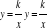 Свойства функции	. Гипербола.8 классТождественные преобразования. Числовые и буквенные выраженияВыражение с переменной. Значение выражения. Подстановка выражений вместо переменных.Уравнения и неравенства РавенстваЧисловое равенство. Свойства числовых равенств. Равенство с переменной.УравненияПонятие уравнения и корня уравнения. Представление о равносильности уравнений. Область определения уравнения (область допустимых значений переменной).Квадратное уравнение и его корниКвадратные уравнения. Неполные квадратные уравнения. Дискриминант квадратного уравнения. Формула корней квадратного уравнения. Теорема Виета. Теорема, обратная теореме Виета. Решение квадратных уравнений: использование формулы для нахождения корней, графический метод решения, разложение на множители, подбор корней с использованием теоремы Виета. Количество корней квадратного уравнения в зависимости от его дискриминанта. Биквадратные уравнения. Уравнения, сводимые к линейным и квадратным. Квадратные уравнения с параметром.Системы уравненийУравнение с двумя переменными. Линейное уравнение с двумя переменными. Прямая как графическая интерпретация линейного уравнения с двумя переменными.Понятие системы уравнений. Решение системы уравнений.Методы решения систем линейных уравнений с двумя переменными: графический метод, метод сложения, метод подстановки.Системы линейных уравнений с параметром.НеравенстваЧисловые неравенства. Свойства числовых неравенств. Проверка справедливости неравенств при заданных значениях переменных.Неравенство с переменной. Строгие и нестрогие неравенства. Область определения неравенства (область допустимых значений переменной).Решение линейных неравенств.Квадратное неравенство и его решения. Решение квадратных неравенств: использование свойств и графика квадратичной функции, метод интервалов. Запись решения квадратного неравенства.Решение целых и дробно-рациональных неравенств методом интервалов.Системы неравенствСистемы неравенств с одной переменной. Решение систем неравенств с одной переменной: линейных, квадратных. Изображение решения системы неравенств на числовой прямой. Запись решения системы неравенств.Функции Понятие функцииДекартовы координаты на плоскости. Формирование представлений о метапредметном понятии«координаты». Способы задания функций: аналитический, графический, табличный. График функции. Примеры функций, получаемых в процессе исследования различных реальных процессов и решения задач. Значение функции в точке. Свойства функций: область определения, множество значений, нули, промежутки знакопостоянства, четность/нечетность, промежутки возрастания и убывания, наибольшее и наименьшее значения. Исследование функции по ее графику.Представление об асимптотах.Непрерывность функции. Кусочно заданные функции.Задачи на все арифметические действияРешение текстовых задач арифметическим способом. Использование таблиц, схем, чертежей, других средств представления данных при решении задачи.Задачи на движение, работу и покупкиАнализ возможных ситуаций взаимного расположения объектов при их движении, соотношения объемов выполняемых работ при совместной работе.Задачи на части, доли, процентыРешение задач на нахождение части числа и числа по его части. Решение задач на проценты и доли. Применение пропорций при решении задач.Логические задачиРешение логических задач. Решение логических задач с помощью графов, таблиц.Основные методы решения текстовых задач: арифметический, алгебраический, перебор вариантов. Первичные представления о других методах решения задач (геометрические и графические методы).История математикиВозникновение математики как науки, этапы ее развития. Основные разделы математики.Выдающиеся математики и их вклад в развитие науки.Бесконечность множества простых чисел. Числа и длины отрезков. Рациональные числа.Потребность в иррациональных числах. Школа ПифагораЗарождение алгебры в недрах арифметики. Ал-Хорезми. Рождение буквенной символики. П. Ферма, Ф. Виет, Р. Декарт.Содержание  курса «Литературное пространство» Раздел 1.Введение в курс Темы раздела: Текст как знаковая система. Понятие контекста: авторский контекст  и читательский.Раздел 2. Теория литературного анализа Темы раздела: Понятие литературного анализа. Виды анализа: целостный, структурный, уровневый, проблемный. Теоретические основы целостного анализа. Проблемный анализ. Понятие проблемного вопроса и проблемной ситуации. Интерпретация - истолкование, разъяснение смысла. Отличие интерпретации от анализа.Раздел 3. Язык художественного произведения Темы раздела: Язык разговорный, литературный, поэтический. Понятие поэтического языка.Поэтическая фонетика. Звукопись. Звукоподражание. Аллитерация. Ассонанс. Эвфония. Тропы. Виды тропов: аллегория, литота, метафора, метонимия, олицетворение, синекдоха, сравнение, перифраза, эпитет. Тропы как средство художественного изображения. Эпитеты в исторических песнях.Поэтический синтаксис. Роль интонации. Синтаксические фигуры: риторические вопросы, обращения, восклицания. Эллипсис.  Антитеза. Инверсия. Градация. Оксюморон. Синтаксические повторы: анафора, эпифораТексты. К.Бальмонт «Вечер. Взморье. Вздохи ветра», В.Маяковский «Необычайное приключение, бывшее с В. Маяковским летом на даче», «Степан Разин на Волге», « Пугачёв в темнице»,  «Пугачёв казнён», Е.А. Баратынский « Водопад»,   «Чудный град порой сольётся…»,  Г.Р. Державин «Снегирь»,  М.Ю. Лермонтов  «Нищий», А.С. Пушкин « Я помню чудное мгновенье…»,  А. А. Фет « На железной дороге»,  А. Блок « На железной дороге». Раздел 4. Персонаж в литературном  произведении  Темы раздела: Человек как главный объект всякого искусства; литературный герой, персонаж, герой, действующее лицо. Способы создания характера персонажа:  имя, портрет,  речь, поступки, поведение, мысли, чувства, отношение с окружающими, авторское отношение к герою, место героя в образной системе произведения.Тексты. А.де Сент - Экзюпери «Маленький принц».Раздел 5. Функция  детали в художественном произведении Темы раздела: Деталь как самая малая и неделимая единица предметного мира произведения. Роль детали в раскрытии образа. «Читая, мы должны замечать и лелеять детали. Лунный свет обобщений - вещь хорошая, но лишь после того, как любовно собраны все солнечные мелочи книги» (В. Набоков).Текст. А.С. Пушкин «Пиковая дама» Раздел 6. Символика в художественном произведении Темы раздела: Символ--предметный образ, несущий иносказательный смысл. Многозначность символа. Символика имени.  Цветосимвол. Число.Тексты. М.Ю. Лермонтов «Пленный рыцарь», «Сосед». М.Горький  «Песня о Соколе».Раздел 7. Роль эпизода в художественном произведении  Темы раздела: Эпизод - основной структурный элемент в системе произведения. Виды связи эпизодов: причинно- следственные, причинно-временные, собственно временные. Анализ эпизода: его границы, время, место действия, система персонажей, расположение эпизода в контексте произведения, выявление точки зрения, оценочной позиции, с которой ведется повествование.Тексты. М.Горький «Старуха Изергиль», уметь его анализировать.Раздел 8. Обобщение знанийСодержание курса «Комплексный анализ текста» 6 класс ТЕКСТ Текст как основная единица речи. Понятие комплексного анализа текста. Типы текста. Особенности повествования, описания, рассуждения. Тема и основная мысль (идея) текстаСТИЛИ ТЕКСТА Стили текста. Разговорный и книжные стили, их разграничительные особенности. Стилистические особенности разговорной речи. Научный и деловой стили, их отличительные характеристики. Понятие общественно -публицистического стиля. Пути создания образности и эмоциональности художественного стиля. Языковые тропы. Типологический, стилистический анализ текста.АНАЛИЗ ТЕКСТА В СООТВЕТСТВИИ С РАЗДЕЛАМИ ЯЗЫКА Фонетика как раздел лингвистики. Фонетический анализ. Транскрипция. Орфография. Орфограмма. Орфографический анализ текста. Морфология как раздел лингвистики. Морфологический анализ текста. Морфема как минимальная значимая часть слова. Морфемный анализ слов. Синтаксис как раздел лингвистики. Синтаксический анализ текста. Лексический анализ текста. Синонимы. Антонимы. Омонимы. Паронимы. Языковые тропы. Эпитеты. Метафоры. Языковые тропы. Олицетворения. Сравнения. Скрытые сравнения. Комплексный анализ текста.7 класс ВВЕДЕНИЕ. ПОНЯТИЕ «КОМПЛЕКСНЫЙ АНАЛИЗ ТЕКСТА». Введение. Понятие «комплексный анализ текста». План анализа текста. Языковые клише, необходимые для анализа текста. Распространённые языковые клише, необходимые для анализа текста.ТЕКСТ. ФУНКЦИОНАЛЬНО-СМЫСЛОВЫЕ СТИЛИ И ТИПЫ РЕЧИ. Текст. Основные типы речи. Стили речи, их языковые приметы. Тема, идея, основная мысль текста. Развёрнутый анализ текста. Грамматические и лексические ошибки в тексте. Редактирование текста.ОСНОВНЫЕ ОРФОЭПИЧЕСКИЕ НОРМЫ РУССКОГО ЛИТЕРАТУРНОГО ЯЗЫКА. Орфоэпические нормы русского литературного языка.ОСНОВНЫЕ ЛЕКСИЧЕСКИЕ НОРМЫ РУССКОГО ЛИТЕРАТУРНОГО ЯЗЫКА. Характеристика русской лексики. Заимствования в русском языке. Значение некоторых международных словообразовательных элементов. Фразеология.МОРФОЛОГИЧЕСКИЕ И СИНТАКСИЧЕСКИЕ НОРМЫ РУССКОГО ЛИТЕРАТУРНОГО ЯЗЫКА. Морфологические нормы имен существительных, прилагательных, числительных, глаголов. Грамматические ошибки в предложениях.СПОСОБЫ ОБРАЗОВАНИЯ СЛОВ. Морфологические и неморфологические способы образования слов.УПОТРЕБЛЕНИЕ ИМЕН СУЩЕСТВИТЕЛЬНЫХ, ИМЕН ПРИЛАГАТЕЛЬНЫХ, ГЛАГОЛОВ, ПРИЧАСТИЙ И ДЕЕПРИЧАСТИЙ В РЕЧИ.Роль имен существительных, имен прилагательных, глаголов, причастий и деепричастий в достижении точности, информативности и выразительности речи. Роль причастий в текстах разных стилей. Способность причастий передавать признак предмета как действия - выразительное средство в художественном тексте. Способность деепричастия "дорисовывать движение" - выразительное средство в художественном тексте.РАЗНОАСПЕКТНЫЙ АНАЛИЗ ТЕКСТА. Приёмы информационной обработки текста. Грамматическая основа предложения. Сложное предложение, его характеристика. Синтаксический разбор предложений. Части речи. Морфологический разбор частей речи. Морфологическая характеристика частей речи.Содержание курса «Английский в городах и лицах»6 классСоединенное Королевство Великобритании.  Географическое расположениеДостопримечательности Англии, употребление артиклей, шотландцы и ирландцы, УэльсКоролевская семья. Члены королевской семьи, структура власти, времена группы PresentСМИ в ВеликобританииПритяжательные местоимения, известные британские издания и каналыОбразование в Великобритании.Виды школ, правила поведения в школе, система образования, колледжи и университеты Англии, молодежные течения и субкультурыПраздники и фестивали в ВеликобританииФестивали, карнавалы, хобби, дни недели, месяцы годаНациональная британская кухняКоличественные местоимения и наречия, традиция английского чаепития.Виды спорта в ВеликобританииНациональные виды спорта, спортивные клубы и турнирыАнглийская поэзияВремена группы Past, британская музыка и поэзияЛегенды и сказания британцевЛегенды и сказки «Робин Гуд, Король Артур, Мерлин, Лохнесское чудовище»7 класс1. Свободное время и культура.Говорение: Мир кино. Описание фильма. Обсуждение проблемы просмотра фильма и его книжной версии. Проект “ Что предпочитают делать в свободное время подростки”. Описание фотослайдов. Обсуждение планов на выходные.Аудирование: Диалоги “Поход в кино”, “Наши планы на выходные”. Словообразование: Предлоги.2. Мир образования.Говорение: Презентация “Британские школы и колледжи”. Советы для успешной учёбы в школе. Экскурсия по школе для ваших зарубежных друзей. Описание картинок.Аудирование: Разговор учителя с учениками. Мнение о школьной форме.Словообразование: суффиксы3. Моя семьяГоворение: Британские и американские семьи. Советы родителям. Домашняя работа. Описание фотослайдов. Обсуждение проблемы – Должны ли матери оставаться дома для ухода за детьми до 18 лет?Аудирование: Разговор друзей о своих семьях.4. Люди и общество.Говорение: Описание людей. Что носить? Сравнительная характеристика людей.Аудирование: Выпуск новостей. Политические взгляды людей.5. Магазины и услуги.Говорение: Интернет-презентация “Grease Spoons in London”. Сравнение двух способов шопинга. Описание фотослайдов. Дискуссия “ Должны ли магазины работать по воскресеньям?”.Аудирование: Реклама на радио. Заказ продуктов по телефону.6. Дом.Говорение: Проект “Место, в котором мы живём”. Выбор нового места жительства.Аудирование: Описание места жительства. Радиопрограмма.7. Природа.Говорение: Интернет-проект “Уникальные животные Канады”. Экологические проблемы. Ролевая игра “Как вы относитесь к природе в вашей семье?”.Аудирование: Прогноз погоды. Репортаж об экологической катастрофе.8. Работа. Мир профессий.Говорение: Проект “Мир профессий”. Описание фотослайдов. Качества людей в разных профессиях. Работа на лето.Аудирование: Разговор друзей “Как заработать карманные деньги?”9. Здоровье.Говорение: Дискуссия: Как дожить до 100 лет? Проект “Здоровое питание”.Интернет-проект “История диеты”. Аудирование: Радио-интервью.10. Спорт и здоровый образ жизни.Говорение: Проект “Спорт в России”. Обсуждение: Что значит спорт в твоей жизни? Описание фотослайдов.Аудирование: Рассказ об известном спортсмене.11. Наука и технологии.Говорение: Развитие технического прогресса. Люди и современные технологии. Презентация “наука и технологии в нашей жизни”. Викторина.Аудирование: Радиопрограмма об известных изобретателях.12. Мир путешествий.Говорение: Виды транспорта. Какое путешествие вы бы выбрали?Аудирование: Разговор о каникулах во Франции.Программа коррекционной работыПрограмма коррекционной работы является обязательной частью содержательного раздела адаптированной основной образовательной программы основного общего образования. Для успешного освоения АООП ООО, коррекции нарушений и развития имеющихся ресурсов обучающихся с ЗПР предполагается система комплексной помощи, которая реализуется через программу коррекционной работы. Программа коррекционной работы (далее - ПКР) в соответствии со Стандартом направлена на создание системы комплексной помощи детям с ограниченными возможностями здоровья (далее – ОВЗ) в освоении основной образовательной программы основного общего образования.Обучающийся с ОВЗ – физическое лицо, имеющее недостатки в физическом и(или) психологическом развитии, подтвержденные психолого-медико-педагогической комиссией и препятствующие получению образования без создания специальных условий.ПКР вариативна по форме и по содержанию в зависимости от состава обучающихся с ОВЗ и возможностей образовательной организации.ПКР уровня основного общего образования непрерывна и преемственна с другими уровнями образования (начальным, средним);учитывает особые образовательные потребности, которые не являются едиными и постоянными, проявляются в разной степени при каждом типе нарушения у обучающихся с ОВЗ. Программа ориентирована на развитие их потенциальных возможностей и потребностей более высокого уровня, необходимых для дальнейшего обучения и успешной социализации.В основе коррекционной работы лежит единство четырех функций: диагностики проблем, информации о проблеме и путях ее решения, консультация на этапе принятия решения и разработка плана решения проблемы, помощь на этапе решения проблемы. Организационно-управленческой формой коррекционного сопровождения является психолого- педагогический консилиум (далее – ППк). Его главная задача: защита прав интересов ребенка; диагностика по проблемам развития; выявление групп детей, требующих внимания специалистов; консультирование всех участников образовательных отношений.Цели и задачи программы коррекционной работы с обучающимися при получении основного общего образованияЦель программы коррекционной работы заключается в определении и комплексной системы психолого-медико-педагогической и социальной помощи обучающимся с ОВЗ для успешного освоения основной образовательной программы на основе компенсации первичных нарушений и пропедевтики производных отклонений в развитии, активизацииресурсов социально-психологической адаптации личности ребенка.Задачи отражают разработку и реализацию содержания основных направлений коррекционной работы (диагностическое, коррекционно-развивающее, консультативное, информационно-просветительское):определение особых образовательных потребностей обучающихся с ОВЗ и оказание им специализированной помощи при освоении основной образовательной программы основного общего образования;определение оптимальных специальных условий для получения основного общего образования обучающимися с ОВЗ, для развития их личностных, познавательных,коммуникативных способностей;разработка и использование индивидуально-ориентированных коррекционных образовательных программ, учебных планов для обучения школьников с ОВЗ с учетомособенностей их психофизического развития, индивидуальных возможностей;реализация комплексного психолого -социального сопровождения обучающихся с ОВЗ (в соответствии с рекомендациями психолого-медико-педагогической комиссии (ПМПК), психолого-педагогического консилиума школы (ППк));реализация комплексной системы мероприятий по социальной адаптации и профессиональной ориентации обучающихся с ОВЗ;осуществление информационно-просветительской и консультативной работы с родителями (законными представителями) обучающихся с ОВЗ.Существующие дидактические принципы (систематичности, активности, доступности,последовательности,наглядности и др.)возможно адаптировать с учетом нозологий обучающихся.В программу также включены и специальные принципы, ориентированные на учет особенностей обучающихся с ОВЗ, такие как:принцип системности–единство в подходах к диагностике,обучениюи коррекции нарушений детей с ОВЗ, взаимодействие учителей и специалистов различного профиля в решении проблем этих детей;принцип обходного пути–формирование новой функциональной системы в обход пострадавшего звена, опоры на сохранные анализаторы;принцип комплексности – преодоление нарушений должно носить комплексный медико-психолого-педагогический характер и включать совместную работу педагогов и ряда специалистов (учитель-логопед, учитель-дефектолог (олигофренопедагог, сурдопедагог, тифлопедагог), педагог-психолог, медицинские работники, социальный педагог идр.).Перечень и содержание индивидуально ориентированных коррекционных направлений работы, способствующих освоению обучающимися с особымиобразовательными потребностями адаптированной основной образовательной программы основного общего образованияНаправления коррекционной работы – диагностическое,коррекционно-развивающее, консультативное, информационно-просветительское – раскрываются содержательно в разных организационных формах деятельности школы (учебной урочной и внеурочной, внеучебной).Характеристика содержания направлений коррекционной работыДиагностическая работа включает в себя следующее:выявление особых образовательных потребностей обучающихся с ОВЗ при освоении основной образовательной программы основного общегообразования;проведение	комплексной	социально-психолого-педагогической	диагностики нарушений в психическом и(или) физическом развитии обучающихся сОВЗ;определение уровня актуального и зоны ближайшего развития обучающегося с ОВЗ, выявление его резервныхвозможностей;изучение развития эмоционально-волевой, познавательной, речевой сфер и личностных особенностейобучающихся;изучение социальной ситуации развития и условий семейного воспитания ребенка;изучение адаптивных возможностей и уровня социализации ребенка с ОВЗ;мониторинг динамики развития, успешности освоения образовательных программ основного общего образования.Коррекционно-развивающая работа включает в себя следующее:разработку и реализацию индивидуально ориентированных коррекционных программ; выбор и использование специальных методик, методов и приемов обучения в соответствии с особыми образовательными потребностями обучающихся с ОВЗ;организацию и проведение индивидуальных и групповых коррекционно- развивающих занятий, необходимых для преодоления нарушений развития и трудностей обучения;коррекцию и развитие высших психических функций, эмоционально-волевой, познавательной и коммуникативно-речевойсфер;развитие и укрепление зрелых личностных установок, формирование адекватных форм утверждения самостоятельности, личностной автономии;формирование способов регуляции поведения и эмоциональных состояний;развитие форм и навыков личностного общения в группе сверстников,коммуникативной компетенции;развитие компетенций, необходимых для продолжения образования и профессионального самоопределения;совершенствование навыков получения и использования информации (на основе ИКТ), способствующих повышению социальных компетенций и адаптации в реальных жизненных условиях;социальную защиту ребенка в случаях неблагоприятных условий жизни припсихотравмирующих обстоятельствах.Консультативная работа включает в себя следующее:выработку совместных обоснованных рекомендаций по основным направлениям работы с обучающимися с ОВЗ, единых для всех участников образовательного процесса;консультирование	специалистами	педагогов	по	выбору индивидуальноориентированных методов и приемов работы с обучающимися с ОВЗ, отбора и адаптации содержания предметных программ;консультативную помощь семье в вопросах выбора стратегии воспитания и приемов коррекционного обучения ребенка сОВЗ;консультационную поддержку и помощь,направленные на содействие свободному и осознанному выбору обучающимися с ОВЗ профессии,формы и места обучения в соответствии с профессиональными интересами, индивидуальными способностями и психофизиологическими особенностями.Информационно-просветительская работа включает в себя следующее:информационную поддержку образовательной деятельности обучающихся с особыми образовательными потребностями, их родителей (законных представителей), педагогическихработников;различные	формы	просветительской	деятельности	(лекции, беседы,информационные стенды, печатные материалы), направленные на разъяснение участникам образовательных отношений–обучающимся(как имеющим,так и не имеющим недостатки в развитии),их родителям (законным представителям), педагогическим работникамвопросов, связанных с особенностями образовательного процесса и сопровождения обучающихся сОВЗ;проведение тематических выступлений для педагогов и родителей (законных представителей) по разъяснению индивидуально-типологических особенностей различных категорий детей с ОВЗ.Система комплексного психолого-социального сопровождения и поддержки обучающихся с ограниченными возможностями здоровья, включающая комплексное обследование, мониторинг динамики развития, успешности освоения адаптированнойосновной образовательной программы основного общего образованияКомплексное психолого-социальное сопровождение и поддержка обучающихся с ОВЗ обеспечиваются специалистами школы (педагогом-психологом, медицинским работником, социальным педагогом, учителем-логопедом) реализуется преимущественно во внеурочной деятельности.Основным направлением является коррекционно-развивающее, базирующееся на данных комплексной диагностики развития и определения особых образовательных потребностей и предполагающее реализацию коррекционных курсов специалистов сопровождения (учителя- дефектолога, учителя-логопеда, педагога-психолога).Коррекционные курсы реализуются в части коррекционно-развивающей области учебного плана, которая является обязательной составляющей внеурочной деятельности, поддерживающей процесс освоения содержания АООП ООО.В рамках программы коррекционной работы реализуются следующие коррекционные курсы:«Психокоррекционные занятия «Коррекция психоэмоционального состояния», курс «Логопедические занятия», «Занимательный русский язык», «Занимательная математика».Одним из условий комплексного сопровождения и поддержки обучающихся является тесное взаимодействие специалистов при участии педагогов школы, представителей администрации и родителей (законных  представителей).Комплексное психолого-социальное сопровождение и поддержка обучающихся с ОВЗобеспечиваются специалистами школы (педагогом-психологом, медицинским работником, социальным педагогом, учителем-логопедом) реализуется преимущественно во внеурочной деятельности.Одним из условий комплексного сопровождения и поддержки обучающихся является тесное взаимодействие специалистов при участии педагогов школы, представителей администрации и родителей (законных представителей).Медицинская поддержка и сопровождение обучающихся с ОВЗ в школе осуществляются медицинским работником (врачом, медицинской сестрой) на регулярной основе и, помимо общих направлений работы со всеми обучающимися, имеют определенную специфику в сопровождении школьников с ОВЗ. Так, медицинский работник может участвовать в диагностике школьников с ОВЗ и в определении их индивидуального образовательного маршрута, возможно проведение консультаций педагогов и родителей. В случае необходимости оказывает экстренную (неотложную) помощь(купирует приступ эпилепсии,делает инъекции(инсулин) и др.). Медицинский работник, являясь сотрудником профильного медицинского учреждения, осуществляет взаимодействие с родителями детей с ОВЗ.Психологическое сопровождение обучающихся с ОВЗ осуществляется в рамках реализации основных направлений психологической службы. Педагогу-психологу рекомендуется проводить занятия по комплексному изучению и развитию личности школьников с ОВЗ. Работа может быть организована индивидуально и в мини-группах. Основные направления деятельности школьного педагога-психолога состоят в проведении психодиагностики; развитии и коррекции эмоционально-волевой сферы обучающихся; совершенствовании навыков социализации и расширении социального взаимодействия со сверстниками (совместно с социальным педагогом); разработке и осуществлении развивающих программ; психологической профилактике, направленной на сохранение, укрепление и развитие психологического здоровья обучающихся с ОВЗ.Помимо работы со школьниками педагог-психолог может проводить консультативную работу с педагогами, администрацией школы и родителями по вопросам, связанным с обучением и воспитанием обучающихся. Кроме того, в течение года педагог-психолог осуществляет информационно-просветительскую работу с родителями и педагогами. Данная работа включает чтение лекций, проведение обучающих семинаров и тренингов.В реализации диагностического направления работы могут принимать участие как учителя класса (аттестация обучающихся в начале, середине и конце учебного года), так и специалисты (проведение диагностики в начале и в конце учебного года).Данное направление может быть осуществлено ППк. ППк является внутришкольной формой организации сопровождения детей с ОВЗ.Цель работы ППк: выявление особых образовательных потребностейобучающихся с ОВЗ и оказание им помощи (выработка рекомендаций по обучению и воспитанию; составление, в случае необходимости, индивидуальной программы обучения; выбор и отбор специальных методов, приемов и средств обучения). Специалисты консилиума проводят мониторинг и следят за динамикой развития и успеваемости школьников, своевременно вносят коррективы в программу обучения и в рабочие коррекционные программы; рассматривают спорные и конфликтные случаи, предлагают и осуществляют отбор необходимых для школьника (школьников) дополнительных дидактических материалов и учебных пособий.В состав ППк образовательной организации входят педагог-психолог, учитель-логопед, педагог (учитель-предметник), социальный педагог, а также представитель администрации. Родители уведомляются о проведении ППк (Федеральный закон «Об образовании в Российской Федерации», ст. 42, 79).Реализация системы комплексного психолого-медико-социального сопровождения и поддержки обучающихся с ОВЗ предусматривает создание специальных условий: организационных, кадровых, психолого-педагогических, программно-методических, материально-технических,информационных(Федеральный закон« Об образовании в Российской Федерации», ст. 42,79).Образовательная организация при отсутствии необходимых условий (может осуществлять деятельность службы комплексного психолого-медико-социального сопровождения и поддержки обучающихся с ОВЗ на основе сетевого взаимодействия с различными организациями.Механизм взаимодействия, предусматривающий общую целевую и единую стратегическую направленность работы с учетом вариативно-деятельностной тактики учителей, специалистов в области коррекционной педагогики, специальной психологии, медицинских работников организации, осуществляющей образовательную деятельность, других образовательных организаций и институтов общества, реализующийся в единстве урочной, внеурочной и внешкольной деятельностиКоррекционная работа планируется во всех организационных формах деятельности школы в учебной(урочной и внеурочной) деятельности и внеучебной.Коррекционная работа в обязательной части (70 %) реализуется в учебной урочной деятельности при освоении содержания основной образовательной программы. На каждом уроке учитель-предметник может поставить и решить коррекционно-развивающие задачи. Содержание учебного материала отбирается и адаптируется с учетом особых образовательных потребностей обучающихся с ОВЗ. Освоение учебного материала этими школьниками осуществляется с помощью специальных методов и приемов.В учебной внеурочной деятельности планируются коррекционные занятия со специалистами (учитель-логопед, педагог-психолог, социальный педагог) по индивидуально ориентированным коррекционным программам.При реализации содержания коррекционной работы распределены зоны ответственности между учителями и разными специалистами, их согласованные действия (план обследования детей с ОВЗ, особые образовательные потребности этих детей, коррекционные программы, специальные учебные и дидактические, технические средства обучения, мониторинг динамики развития и т. д.). Обсуждения проводятся на ППк школы, методических объединениях рабочих групп и др.Механизм реализации ПКР раскрывается в учебном плане, во взаимосвязи ПКР и рабочих коррекционных программ, во взаимодействи и разных педагогов (учителя, социальный педагог,педагог дополнительного образования и др.) и специалистов (учитель-логопед,педагог- психолог,медицинский работник) внутри образовательной организации.Взаимодействие включает в себя следующее:комплексность в определении и решении проблем обучающегося, предоставлении ему специализированной квалифицированнойпомощи;многоаспектный анализ личностного и познавательного развитияобучающегося;составление комплексных индивидуальных программ общего развития и коррекции отдельных сторон учебно-познавательной, речевой, эмоционально-волевой и личностной сферребенка.Планируемые результаты коррекционной работыПрограмма коррекционной работы предусматривает выполнение требований к результатам, определенным ФГОС ООО.Планируемые результаты коррекционной работы имеют дифференцированный характер и могут определяться индивидуальным образовательным маршрутом развития детей сОВЗ.В зависимости от формы организации коррекционной работы планируются разные группы результатов (личностные, метапредметные, предметные). В урочной деятельности отражаются предметные, метапредметные и личностные результаты. Во внеурочной– личностные и метапредметные результаты.Личностные результаты – индивидуальное продвижение обучающегося в личностном развитии (расширение круга социальных контактов, стремление к собственнойрезультативности и др.)Метапредметные результаты – овладение общеучебными умениями с учетом индивидуальных возможностей; освоение умственных действий, направленных на анализ и управление своей деятельностью; сформированность коммуникативных действий, направленных на сотрудничество и конструктивное общение и т.д.Предметные результаты определяются совместно с учителем – овладение содержанием ООП ООО (конкретных предметных областей; подпрограмм) с учетом индивидуальных возможностей разных категорий детей с ОВЗ; индивидуальные достижения по отдельным учебным предметам (умение обучающихся с нарушенным слухом общаться на темы, соответствующие их возрасту; умение выбирать речевые средства адекватно коммуникативной ситуации; получение опыта решения проблем и др.).Планируемые результаты коррекционной работы включают в себя описание организации и содержания промежуточной аттестации обучающихся в рамках урочной и внеурочной деятельности по каждому классу, а также обобщенные результаты итоговой аттестации на основном уровне обучения.Достижения обучающихся с ОВЗ рассматриваются с учетом их предыдущих индивидуальных достижений, а не в сравнении с успеваемостью обучающихся класса. Это может бытьнакопительнаяоценка(наосноветекущихоценок) собственных достижений ребенка, а также оценка на основе его портфеля достижений.ОРГАНИЗАЦИОННЫЙ	РАЗДЕЛ	АДАПТИРОВАННОЙ	ОСНОВНОЙ ОБРАЗОВАТЕЛЬНОЙ ПРОГРАММЫ ОСНОВНОГО ОБЩЕГО ОБРАЗОВАНИЯУчебный план основного общего образования Пояснительная запискаОБЩИЕ ПОЛОЖЕНИЯУчебный план основного общего образования является основным организационным механизмом реализации адаптированной основной образовательной программы основного общего образования и включён в её организационный раздел в соответствии с требованиями ФГОС ООО. Учебный план МБОУ СОШ № 51 разработан с учётом примерного учебного плана основного общего образования и определяет перечень, трудоёмкость, последовательность и распределение по периодам обучения учебных предметов, формы промежуточной аттестации обучающихся.Нормативно-правовое обеспечение учебного плана федерального уровня:Федеральный закон от 29.12.2012 № 273-ФЗ «Об образовании в Российской Федерации» (с изм. и доп.);Санитарно-эпидемиологические правила и нормативы. Постановление Главного государственного санитарного врача РФ от 28 сентября 2020 г. № 28«Об утверждении СанПиН 2.4.3648-20―Санитарно-эпидемиологические требования к организациям воспитания и обучения, отдыха и оздоровления детей и молодёжи»;Министерства образования и науки РФ и Министерства просвещения РФ:Приказ Минобрауки РФ от 17 декабря 2010 № 1897 «Об утверждении федерального государственного образовательного стандарта основного общего образования»;Приказ Минобрнауки РФ от 29 декабря 2014 г. № 1644 «О внесении изменений в приказ Министерства образования и науки Российской Федерации от 17 декабря 2010 г. № 1897 ―Об утверждении федерального государственного образовательного стандарта основного общего образования»;Приказ Минобрнауки РФ от 31 декабря 2015 г. № 1577 «О внесении изменений в приказ Министерства образования и науки Российской Федерации от 17 декабря 2010 г. № 1897 ― Об утверждении федерального государственного образовательного стандарта основного общегообразования»;Приказ Министерства просвещения Российской Федерации от 28.08.2020 № 442 "Об утверждении Порядка организации и осуществления образовательной деятельности по основным общеобразовательным программам - образовательным программам начального общего, основного общего и среднего общего образования";Приказ Министерства просвещения Российской Федерации от 20.11.2020 № 655 "О внесении изменения в Порядок организации и осуществления образовательной деятельности по основным общеобразовательным программам - образовательным программам начального общего, основного общего и среднего общего образования, утвержденный приказом Министерства просвещения Российской Федерации от 28 августа 2020 г. № 442";Приказ Министерства просвещения Российской Федерации От 11.12.2020 № 712 «О внесении изменений в некоторые ФГОС общего образования по вопросам воспитания обучающихся»Письмо Федеральной службы по надзору в сфере образования и науки от 20.06.2018 № 05- 192 «Об изучении родных языков из числа языков народов Российской Федерации».Письмо Департамента государственной политики в сфере общего образования Минобрнауки России от 19.01.2018 № 08-96 «Методические рекомендации для органов исполнительной власти субъектов Российской Федерации по совершенствованию процесса реализации комплексного учебного курса «Основы религиозных культур и светской этики» и предметной области «Основы духовно- нравственной культуры народов России»»;Письмо от 09.10.2017 № ЕС-945/08 «О реализации прав граждан на получение образования на родном языке»;Письмо от 07.08.2015 № 08-1228 «О направлении рекомендаций»;Письмо от 25.05.2015 № 08-761 «Об изучении предметных областей: «Основы религиозных культур и светской этики» и «Основы духовно-нравственной культуры народов России»;Письмо от 15.07.2014 № 08-888 «Об аттестации учащихся общеобразовательных организаций по учебному предмету «Физическая культура»»;Примерная основная образовательная программа основного общего образования (Одобрена решением федерального учебно-методического объединения по общему образованию (протокол от 8 апреля 2015 г. № 1/15 в редакции протокола № 1/20 от 04.02.2020.www.fgosreestr.ru).Минобрнауки Новосибирской области:Приказ от 31.08.2010 № 1381 «О введении федерального государственного образования в образовательных учреждениях, расположенных на территории области»;Письмо от 02.09.2016 №6603-03/25;Письмо от 20.08.2015 № 6440-03/35 «О переходе на ФГОС ООО»;уровня образовательной организации:Устав МБОУ СОШ № 51;Локальные нормативные акты, регулирующие образовательную деятельность.Учебный план школы обеспечивает преподавание и изучение государственного языка Российской Федерации. Потребности в преподавании и изучении государственных языков республик Российской Федерации и родного языка из числа языков народов Российской Федерации в 2020-2021 учебном году нет (отсутствует запрос родителей (законных представителей).Нормативный срок освоения АООП ООО составляет 5 лет. Количество учебных занятий за пять лет в школе составляет не менее 5267 часов.СОДЕРЖАНИЕ ОБРАЗОВАНИЯОбеспечивает реализацию в полном объеме образовательной программы; -соответствие качества подготовки обучающихся установленным требованиям; -соответствие  применяемых  форм,  средств,  методов  обучения  и  воспитания  возрастным,  психофизическим  особенностям,  склонностям, способностям, интересам и потребностям обучающихся.          Все предметы, включённые в УП, имеют достаточное учебно-методическое обеспечение. Учебники, используемые в учебном процессе, включены в Федеральный перечень учебников, рекомендованных к использованию в образовательном процессе в общеобразовательных учреждениях.          Учебный план для классов, реализующих ФГОС ООО ориентирован на пятилетний нормативный срок освоения образовательных программ основного общего образования. В 2020-2021 учебном году данный учебный план реализуется в 5-9 классах.           Содержание образования основного общего образования включает в себя  обязательную часть – 70% и часть, формируемую участниками образовательных отношений  – 30%. Реализация УП на уровне основного общего образования направлена на формирование личности обучающегося (формирование нравственных убеждений, эстетического вкуса и здорового образа жизни, высокой культуры межличностного и межэтнического общения, овладение основами наук, государственным языком РФ, навыками умственного и физического труда, развитие склонностей, интересов, способности к социальному самоопределению).Целями образовательной программы на уровне основного общего образования являются:Освоение основ и методов образовательной деятельности, направленных на формирование личностных компетентностей субъектов учебной деятельности в условиях развития современного образования. Создание условий для формирования эмоционально, психологически и интеллектуально развитой личности, способной к самообразованию и самосовершенствованию. Формирование многофункциональной системы классно-урочного и внеурочного вариативного обучения (элективные курсы по выбору, творческие кружки и спортивные секции, личностно-ориентированные индивидуальные образовательные траектории). Формирование готовности учащихся к прогнозированию результатов собственной образовательной деятельности с целью успешной постшкольной социализации. Для достижения поставленных целей планируется решение следующих задач: обеспечить необходимый в условиях развития современного образовательного пространства уровень взаимодействия всех участников образовательного процесса: педагогический коллектив-ученик-родители-социум; гарантировать субъектам учебной деятельности правовую защищенность в условиях организации учебной деятельности; ориентировать педагогов социально-психологической специализации, медицинскую службу образовательного учреждения, педагогов-предметников на осуществление контроля за эмоционально-психологическим и физическим здоровьем учащихся в процессе учебной и внеучебной деятельности с целью профилактики правонарушений, снижения уровня тревожности; совершенствовать сложившуюся в ОУ систему организации предпрофильного обучения посредством многообразия современных технологий обучения и форм организации учебной деятельности; рассматривать методический потенциал педагогов ОУ как гарант качества оказываемой образовательной услуги в условиях инновационных преобразований в системе современного образования Продолжительность учебного года, сроки каникул устанавливаются в соответствии с календарным учебным графиком. Учебная нагрузка учащихся не превышает предельно допустимую и составляет: в 5 -х классах - 35 учебных недель 29 часа в неделю; в 6 -х классах - 35 учебных недель 30 часа в неделю; в 7 -х классах -35 учебных недель 32 часов в неделю; в 8 -х классах -35 учебных недель с недельной учебной нагрузкой 33 часов; в 9 - х классах 34 учебных недели с недельной нагрузкой 33 часов. Продолжительность урока - 40 минут. Расписание занятий составляется с учетом различных современных форм организации занятий, выборности элективных и факультативных курсов, соблюдения норм, с учетом психолого-педагогических особенностей обучающихся.         Максимальный объем обязательного домашнего задания соответствует санитарным правилам и нормам. Занятия распределяются по учебным четвертям с аттестацией по предметам в конце каждой четверти.            Продолжительность каникул в течение учебного года  составляет не менее 30 календарных дней, летом - не менее 8 недель. Язык обучения - русский.При проведении учебных занятий по иностранным языкам в 5-9-х классах, технологии в 5-8-х классах, информатике и ИКТ в 8 -9 - х классах при наполняемости 25 и более человек осуществляется деление классов на две группы. Деление на подгруппы также предусмотрено при проведении курсов по выбору в рамках предпрофильной подготовки.      Преподавание физической культуры осуществляется в  условиях стандартного спортивного зала, двух малых спортивных залов и комплексной спортивной площадки на пришкольной территории. В 5-9 классах для удовлетворения биологической потребности в движении проводятся  3 часа в неделю в урочной форме.        Учебный план состоит из двух частей: обязательной части и части, формируемой участниками образовательного процесса.Обязательная часть учебного плана определяет состав учебных предметов обязательных предметных областей для всех имеющих государственную аккредитацию образовательных учреждений, реализующих основную программу основного общего образования, и учебное время, отводимое на их изучение по классам (годам) обучения.    Обязательная часть учебного плана основного общего образования включает обязательные предметные области: филология, иностранные языки, математика и информатика, общественно-научные предметы, основы духовно- нравственной культуры народов России, естественно-научные предметы, искусство, технология, физическая культура и Основы безопасности жизнедеятельности. Обязательная часть учебного плана отражает содержание образования, которое обеспечивает решение важнейших целей современного основного общего образования. В обязательной части учебного плана обязательные предметные области представлены следующими учебными предметами:Обязательная частьПредметная область «Русский язык и литература»       На изучение предмета «Русский язык» в обязательной части учебного плана выделяется 735 часов (4 часов в неделю в 5 классе, 5 часов в неделю в 6 классе, 3 часа в неделю в 7 классе, по 2 часа в неделю в 8-9 классах). На изучение предмета «Литература» отводится 454 часа (3 часа в неделю в 5-6 классах, 2 часа в неделю в 7-8 классах, 3 часа в неделю в 9 классе).          Предметная область «Родной язык и родная литература» представлена  родным языком (русским) и  родной литературой (русской)  в соответствии с выбором родителей, изучается на уровне основного общего образования: в 5-6 классах родной язык (русский) в объеме 0,5 часов в неделю (17,5 в год), в 7 классах 1 час в неделю (35 часов в год), в 8 классах 0,5 часа в неделю (17,5 часов в год), в 9 классах в объеме 1 часа в неделю  (34 часа в год). Родная литература (русская) в объеме 0,5 часов в неделю (17,5 в год), в 7 классах 1 час в неделю (35 часов в год), в 8 классах 0,5 часа в неделю (18 часов в год), в 9 классах в объеме 1 часа в неделю  (34 часа в год).         Предметная область «Иностранные языки» включает учебный предмет «Иностранный язык», который представлен английским языком, а также учебным предметом «Второй иностранный язык» - немецким языком, изучаемый в 5-6,8 классах по 0,5 часа (17,5 в год),  в 7 классах по 1 часу (35 ), в 9 классах по 1 часу в неделю (34 часа в год). Выбор данных иностранных языков обусловлен возможностью кадрового состава школы, наличием учебной литературы для изучения языков, а также с учетом мнения большинства учащихся и их родителей. На изучение предмета «Иностранный язык» (английский) в учебном плане выделено 525 часов (по 3 часа в неделю в 5-9 классах); на изучение предмета «Второй иностранный язык» выделено  часов (по 1 часу в неделю в 7, 9 классах, в 5-6, 8 по 0,5 часа в неделю).Предметная область «Математика и информатика»  Обязательная часть учебного плана включает в себя изучение предмета «Математика» в объёме 350 часов (4 часов в неделю в 5-6 классах), изучение предметов «Алгебра» 315 часов (по 2 часа в 7-9 классах), «Геометрия» 210 часов (по 2 часа в 7-9 классах), «Информатика» 105 часов (по 1 часу в 7-9 классах). В предметной области «Математика и информатика» математика с 7 класса разделена на отдельные предметы «Алгебра» и «Геометрия» в соответствии с требованиями изменений к ФГОС ООО.Предметная область «Общественно-научные предметы»      На изучение предметов «История России», «Всеобщая история»  отводится 384 часа (по 2 часа в неделю в 5-8 классах, 3 часа в неделю в 9 классе); на изучение предмета «Обществознание» 140 часов (по 1 часу в неделю в 6-9 классах), на  изучение предмета «География» 280 часов (по 1 часу в неделю в 5-6 классах, 2 часа в неделю в 7-9 классах).Учебный предмет «История России. Всеобщая история» состоит из двух разделов с распределением часов на каждый соответственно - "История России" и "Всеобщая история".Предметная область «Естественно-научные предметы»       На изучение предмета «Биология» отводится 280 часов (в 5-6 классах отводится по 1 часу в неделю, в 7-9 классах по 2 часа в неделю). На изучение предмета «Физика» отводится 244 часа (по 2 часа в неделю в 7-8 классах, по 3 часа в 9 классе). На изучение предмета «Химия» отводится 140 часов (по 2 часа в 8-9 классах).Предметная область «Искусство»     В предметную область «Искусство» входят предметы: изобразительное искусство, музыка. На изучение предмета «Изобразительное искусство» и «Музыка» отводится по 141 часу (по 1 часу в неделю в 5-8 классах).Предметная область «Технология»     Предмет «Технология» реализуется в объеме 246 часов (в 5-7 классах по 2 часа в неделю, 1 час в неделю в 8 классе).Предметная область «Физическая культура и Основы безопасности жизнедеятельности»      Предмет «Физическая культура» реализуется в 5-9 классах в объеме 525 часов.  Для удовлетворения биологической потребности в движении в 5-9 классах проводится 2 часа в неделю в урочной форме, 1 час во внеурочной форме.       На изучение предмета «Основы безопасности жизнедеятельности» отводится 70 часов (по 1 часу в неделю в 8-9 классах).      Предметная область "Основы духовно-нравственной культуры народов России" является обязательной и является логическим продолжением предметной области «Основы религиозных культур и светской этики» (4 класс), тесно связана с содержанием других предметных областей, прежде всего «Русский язык и литература», «Родной язык и родная литература», «Общественно-научные предметы», «Искусство».  Изучение данной предметной области должно обеспечить, в том числе, знание основных норм морали, культурных традиций народов России, формирование представлений об исторической роли традиционных религий и гражданского общества в становлении российской государственности. Предметная область реализуется через обязательный учебный предмет «Основы духовно- нравственной культуры народов России» в 5 классах в объеме 0,5 час в неделю (17,5 часов  в год) с изучением во втором полугодии. 	 Изучение предметов и элективных учебных предметов части, формируемой участниками образовательных отношений, направлено на формирование функциональной грамотности, коммуникативых, информационных и интеллектуальных компетенций обучающихся.    Часть учебного плана, формируемая участниками образовательных отношений, определяет содержание образования, обеспечивающего реализацию  интересов и потребностей обучающихся, их родителей (законных представителей),  образовательного учреждения.    Особенности реализации части учебного плана, формируемая участниками образовательных  отношений.Данный блок учебного плана включает учебные курсы, элективные курсы по выбору обучающегося в рамках предпрофильной подготовки.   Этнокультурная составляющая реализуется через введение в учебный план предметов обязательной части «Родной язык и родная литература» и включением в изучение учебных предметов модулей, отражающих этнокультурное своеобразие.   Модуль «География родного края» интегрировано включен в соответствующий обязательный предмет учебного плана - «География». Модуль «Экология родного края» интегрировано включен в соответствующий обязательный предмет учебного плана «Биология». Модуль «История родного края» интегрировано включен в соответствующие обязательные учебные предметы учебного плана «История России», Всеобщая история», искусство родного края»  - в предмет «ИЗО».Предпрофильная подготовка реализуется интегрировано в рамках предмета «Технология», а также через информационную и диагностическую работу, профконсультирование, профориентационную работу.     С целью обеспечения интересов и потребностей участников образовательного процесса, в том числе этнокультурных введены учебные курсы.Область «Общественно-научные предметы»:«Обществознание» в 5-х классах по 0,5 часа в неделю/ по 17,5 часов в год;        «Музыка и здоровье» в 5-х классах по 0,5 часа в неделю/ по 17,5 часов в год;Область «Иностранные языки»С целью формирования интереса у обучающихся к изучению английского языка введен учебный курс: «Английский в городах и лицах» в  6б, 6в, 6г, 7в классах по 0,5 часа в неделю/ 17,5 часов в год).Область  «Математика и информатика»:С целью отработки навыков решения математических задач, закрепление теоретических знаний введен учебный курс «Решение текстовых задач по математике» в 5-7 классах по 0,5 часа в неделю/ по 17,5 часов в год,  в 8 классах по 0,5 часа в неделю/ 18 часов в год;Курс «Проектная деятельность» в 5-7-х классах по  0,5 часа в неделю/ по 17,5 часов в год,  в 8-х классах по 0,5 часа в неделю/ 18 часов в год по развитию опыта проектной и учебно-исследовательской деятельности учащихся в рамках достижения предметных результатов по математике и метапредметных результатов.С целью удовлетворение познавательных интересов обучающихся,  пропедевтической подготовки в области информатики, развития их познавательных, интеллектуальных и творческих способностей,  развития информационно коммуникационной компетентности обучающихся введен курс «Информатика» в 5-6-х классах по 0,5 часа в неделю/ 17,5 часов в год;С целью развития опыта проектной и учебно-исследовательской деятельности учащихся, формирования информационно коммуникационной компетентности обучающихся введен курс «IT-технологии» в 5-7 классах по 0,5 часа в неделю/ 17,5 часов в год, в 8 классах по 0,5 часа в неделю/ 18 часов в год.Область  «Естественно-научные предметы»:введен курс «Мир биологии» в 7а,7б классах по 0,5 часа в неделю/ 17,5 часов в год);введен курс  «Физика в  задачах и экспериментах» в 7-х классах по 0,5 часа в неделю/ 17,5 часов в год);		      Во внеурочной деятельности приоритетными являются следующие направления:  спортивно-оздоровительное;  духовно-нравственное;  социальное;  общеинтеллектуальное;  общекультурное.      Данные направления осуществляются во второй половине дня и организуются через такие формы, как экскурсии, кружки, секции, круглые столы, конференции, олимпиады, интеллектуальные марафоны, соревнования, поисковые и научные исследования, общественно полезные практики. Данные занятия проводятся по выбору обучающихся и их законных представителей.Предельно допустимая учебная нагрузка на учащегося не превышает требований, установленных СанПиН.Родители (законные представители) ознакомлены с ООП ООО и учебным планом на родительском собрании, на официальном сайте школы.На уровне основного общего образования предусмотрена промежуточная аттестация обучающихся. Промежуточная аттестация проводится в соответствии с годовым календарным графиком без прекращения образовательного процесса в соответствии с Уставом, решением педагогического совета, Положением об осуществлении текущего контроля успеваемости и проведении промежуточной аттестации учащихся муниципального бюджетного общеобразовательного учреждения города Новосибирска МБОУ СОШ №51. С целью установления фактического уровня теоретических знаний, обучающихся по предметам УП, их практических умений и навыков, соотнесения этого уровня с требованиями ФГОС промежуточная аттестация обучающихся проводится по следующим предметам и в следующие сроки:Коррекционно-развивающие занятия включаются во внеурочную деятельность. Она представлена коррекционными курсами логопедической и психокоррекционной направленности с целью коррекции и/или ослабления нарушений в психическом и психофизическом развитии обучающихся с НОДА и формирования жизненных компетенций, обеспечивающих овладение системой социальных отношений и социальное развитие обучающихся и адаптацию в социуме, а также занятия по математике и русскому языку как основным предметам при сдаче государственной итоговой аттестации для обучающихся с НОДА. В рамках программы коррекционной работы реализуются следующие коррекционные курсы: с педагогом-психологом - «Психокоррекционные занятия «Коррекция психоэмоционального состояния», с учителем-логопедом - «Логопедические занятия»,   с учителем русского языка и литературы - «Занимательный русский язык», с учителем математики - «Занимательная математика».Распределение часов, предусмотренных на внеурочную деятельность, осуществляется следующим образом: недельная нагрузка – 10 ч, из них 5 ч отводится на коррекционно- развивающие курсы, 5 ч – на другие направления внеурочной деятельности.Учебный план МБОУ СОШ № 51 для  5 классов, реализующих ФГОС ООО, на 2020-2021 учебный годИндивидуальный учебный план  учащегося 5 кл на 2020-2021 учебный годПлан внеурочной деятельности 5 классов на 2020-2021 учебный годУчебный план МБОУ СОШ № 51 для 6 классов,  реализующих ФГОС ООО, на 2020-2021 учебный годУчебный план  учащегося 6 классов на 2020-2021 учебный годПлан внеурочной деятельности 6 классов на 2020-2021 учебные годыУчебный план МБОУ СОШ № 51 для 7 классов, реализующих ФГОС ООО, на 2020-2021 учебный годУчебный план   учащегося 7б класса на 2020-2021 учебный годПлан внеурочной деятельности 7 классов на 2020-2021 учебные годыПлан внеурочной деятельности учащегося 7б класса на 2020-2021 учебные годыУчебный план МБОУ СОШ № 51 для 8 классов на 2020-2021 учебный годУчебный план  учащегося 8 классов на 2020-2021 учебный годПлан внеурочной деятельности 8 классов на 2020-2021 учебные годыУчебный план МБОУ СОШ № 51 для 9 классов, реализующих ФГОС ООО, на 2020-2021 учебный годИндивидуальный учебный план для учащегося 9а класса, реализующего ФГОС ООО 9 классов,  на 2020-2021 учебный годВнеурочная деятельность для 9 классов, реализующих ФГОС ООО,  на 2020-2021 учебный годВнеурочная деятельность для учащегося 9а класса, реализующего ФГОС ООО,  на 2020-2021 учебный годКалендарный учебный графикКалендарный учебный график МБОУ СОШ № 51 определяет чередование учебной деятельности (урочной и внеурочной) и плановых перерывов при получении образования для отдыха и иных социальных целей (каникул) по календарным периодам учебного года:даты начала и окончания учебного года;продолжительность учебного года, четвертей;сроки и продолжительность каникул;сроки проведения промежуточных аттестаций.Календарный учебный график реализации образовательной программы ежегодно составляется самостоятельно в соответствии с Федеральным законом №273 – ФЗ «Об образовании в Российской Федерации» (п. 10, ст. 2), с учетом требований СанПиН, мнения участников образовательного отношений и является приложением к данной образовательной программе.Календарный учебный график на 2020-2021 учебный год                                              Уровень основного общего образованияКалендарные периоды учебного года1.1. Дата начала учебного года: 1 сентября 2020 года.1.2. Дата окончания учебного года:– 5–8-е классы – 11 июня 2021 года.9-е классы – 22 мая 2021 года.1.3. Продолжительность учебного года:– 5-8-е классы – 32 недели 2 дня;9-е классы – 30 недель 1 день2. Периоды образовательной деятельности2.1. Продолжительность учебных занятий по четвертям в учебных неделях и рабочих днях.5–8-е классы	9 классы     Сроки проведения ГИА обучающихся устанавливает Федеральная служба по надзору в сфере образования и науки (Рособрнадзор). 2.2. Продолжительность каникул, праздничных и выходных дней      5–8-е классы       Продолжительность каникул в течение учебного года составляет 30 календарных дней, летом не менее 8 недель.    Праздничные дни: 23 февраля, 8 марта, 1 мая, нерабочие дни - 4-7 мая.  Переносится праздничный день в основной школе: с 9 мая на 10 мая 2021г.3. Режим работы ОО4. Начало занятий первой смены - 8:00	Начало занятий второй смены - 14:10        5. Сменность занятий:     1 смена- 5, 8, 9 классы;                                            2 смена- 6,7 классы.6. Продолжительность академического часа  5-9 классах составляет 40 минут.7. Промежуточная аттестацияПромежуточная аттестация проводится без прекращения образовательной деятельности, регламентируется локальным нормативно-правовым актом «Положение о формах, периодичности и порядке текущего контроля успеваемости и промежуточной аттестации обучающихся МБОУ СОШ № 51».Промежуточная аттестация проводится в  5 - 8 классах с 05.05.2021г. по 08.06.2021г, в 9 классах с 26.04.2021г. по 19.05.2021г.Сроки проведения ГИА обучающихся устанавливает Федеральная служба по надзору в сфере образования и науки (Рособрнадзор). 3.1. План внеурочной деятельностиОбъем внеурочной деятельности для классов, начавших обучение
в 2020/2021 учебном годуОбъем внеурочной деятельности для классов, начавших обучение
в 2019/2020 учебном годуОбъем внеурочной деятельности для классов, начавших обучение
в 2018/2019 учебном годуОбъем внеурочной деятельности для классов, начавших обучение
в 2017/2018 учебном годуОбъем внеурочной деятельности для классов, начавших обучение
в 2016/2017 учебном годуСистема условий реализации адаптированной основной образовательной программыОписание кадровых условий реализации основной образовательной программы основного общего образованияПрофессиональное развитие и повышение квалификации педагогических работниковРеализация АООП ООО обучающихся с ЗПР обеспечивается административно- управленческим персоналом, педагогическими работниками (в том числе специалистами, осуществляющими психолого-педагогическое сопровождение обучающихся с ЗПР), учебно- вспомогательным персоналом МБОУ СОШ № 51.МБОУ СОШ № 51 обеспечивает работникам возможность повышения профессиональной квалификации, ведения методической работы, применения, обобщения и распространения опыта воспитания и использования современных образовательных технологий обучения подростков с ЗПР. В штат специалистов школы, реализующей АООП ООО обучающихся с ЗПР, входят педагоги-психологи, учителя-логопеды, социальные педагоги, педагоги дополнительного образования. Педагогические работники, реализующие коррекционно-развивающую область АООП ООО обучающихся с ЗПР, имеют образование по одному из перечисленных вариантов.Педагог-психолог  высшее профессиональное образование по одному из вариантов программ подготовки:по специальности «Специальная психология»;по направлению «Педагогика» по образовательным программам подготовки бакалавра или магистра в области психологического сопровождения образования лиц с ОВЗ.Учитель-логопед  имеет высшее профессиональное образование по одному из вариантов программ подготовки по специальности «Логопедия».Педагогические работники, реализующие предметные области АООП ООО обучающихся с ЗПР, должны иметь образование по одному из перечисленных вариантов:высшее/среднее профессиональное педагогическое образование и профессиональную переподготовку или курсы повышения квалификации в области обучения и воспитания детей с ЗПР, подтвержденные дипломом о профессиональной переподготовке или удостоверением о повышении квалификации установленного образца.Все специалисты, работающие в условиях инклюзии, прошли курсы повышения квалификации в области инклюзивного образования, подтвержденные удостоверением о повышении квалификации установленного образца.Основным условием формирования и наращивания необходимого и достаточного кадрового потенциала школы является обеспечение в соответствии с новыми образовательнымиреалиями и задачами системы непрерывного педагогического образования.Основным условием формирования и наращивания необходимого и достаточного кадрового потенциала школы является обеспечение в соответствии с новыми образовательными реалиями и задачами системы непрерывного педагогического образования.Формами повышения квалификации являются: послевузовское обучение в высших учебных заведениях, в том числе магистратуре, аспирантуре, докторантуре, на курсах повышения квалификации;стажировки,участие в конференциях,обучающих семинарах и мастерклассах по отдельным направлениям реализации основной образовательной программы; дистанционное образование; участие в различных педагогических проектах; создание и публикация методических материалов и др.Для достижения результатов основной образовательной программы в ходе ее реализации предполагается оценка качества и результативности деятельности педагогических работников с целью коррекции их деятельности.Критерии оценки результативности деятельности педагогических работников. Результативность деятельности может оцениваться по схеме:критерии  оценки,содержание  критерия,показатели/индикаторы.При оценке качества деятельности педагогических работников могут учитываться востребованностьуслугучителя(втомчислевнеурочных)ученикамииродителями;использование учителями современных педагогических технологий, в том числе ИКТ и здоровьесберегающих; участие в методической и научной работе; распространение передового педагогического опыта; повышение уровня профессионального мастерства; работа учителя по формированию и сопровождению индивидуальных образовательных траекторий обучающихся; руководство проектной деятельностью обучающихся; взаимодействие со всеми участниками образовательных отношений и др.Ожидаемый результат повышения квалификации – профессиональная готовность работников образования к реализации ФГОС ООО:обеспечение оптимального вхождения работников образования в систему ценностей современного образования;освоение новой системы требований к структуре основной образовательной программы, результатам ее освоения и условиям реализации, а также системы оценки итогов образовательной деятельности обучающихся;овладение учебно-методическими и информационно-методическими ресурсами, необходимыми для успешного решения задач ФГОС ООО.Таблица: Сведения об образовании педагогических работников Квалификационные категории педагогических работников, реализующих АООП основного общего образования в МБОУ СОШ № 51Средняя школа полностью укомплектована квалифицированными педагогическими и иными работниками. Ресурсы образовательной деятельностиПо уровню образования:- Высшее образование – 86%- Высшую квалификационную категорию – 13% - Первую квалификационную категорию – 68%- Соответствие занимаемой должности – 19%.По стажу работы (основной состав) По квалификационным категориям:В МБОУ СОШ № 51 создаются условия:для реализации электронного обучения, применения дистанционных образовательных технологий, а также сетевого взаимодействия с организациями, осуществляющими образовательную деятельность, обеспечивающими возможность восполнения недостающих кадровых ресурсов;оказания постоянной научно-теоретической, методической и информационной поддержки педагогических работников по вопросам реализации основной образовательной программы, использования инновационного опыта других организаций, осуществляющих образовательную деятельность;стимулирования непрерывного личностного профессионального роста и повышения уровня квалификации педагогических работников, их методологической культуры, использования ими современных педагогических технологий; повышения эффективности и качества педагогического труда;выявления, развития и использования потенциальных возможностей педагогических работников;осуществления мониторинга результатов педагогического труда.Перспективный план аттестации педагогических работников в целях установления квалификационной категории Формами повышения квалификации могут быть: послевузовское обучение в высших учебных заведениях, в том числе в магистратуре, аспирантуре, докторантуре, на курсах повышения квалификации; стажировки, участие в конференциях, обучающих семинарах и мастер-классах по отдельным направлениям реализации основной образовательной программы; дистанционное образование; участие в различных педагогических проектах; создание и публикация методических материалов и др.Для достижения результатов основной образовательной программы в ходе ее реализации предполагается оценка качества и результативности деятельности педагогических работников с целью коррекции их деятельности, а также определения стимулирующей части фонда оплаты труда.Ожидаемый результат повышения квалификации – профессиональная готовность работников образования к реализации ФГОС ООО:обеспечение оптимального вхождения работников образования в систему ценностей современного образования;освоение системы требований к структуре основной образовательной программы, результатам ее освоения и условиям реализации, а также системы оценки итогов образовательной деятельности обучающихся;овладение учебно-методическими и информационно-методическими ресурсами, необходимыми для успешного решения задач ФГОС ООО.В школе существует система методической работы, обеспечивающая сопровождение деятельности педагогов на всех этапах реализации требований ФГОС СОО. Методическая работа более детально планируется на учебный год и утверждается педагогическим советом образовательной организации.семинары, посвященные содержанию и ключевым особенностям ФГОС ООО;тренинги для педагогов с целью выявления и соотнесения собственной профессиональной позиции с целями и задачами ФГОС ООО;заседания методических объединений учителей по проблемам реализации ФГОС ООО;конференции участников образовательных отношений и социальных партнеров образовательной организации по итогам разработки основной образовательной программы, ее отдельных разделов, проблемам апробации и введения ФГОС ООО;участие педагогов в разработке разделов и компонентов основной образовательной программы образовательной организации;участие педагогов в разработке и апробации оценки эффективности работы в условиях внедрения ФГОС ООО и новой системы оплаты труда;участие педагогов в проведении мастер-классов, круглых столов, стажерских площадок, «открытых» уроков, внеурочных занятий и мероприятий по отдельным направлениям введения и реализации ФГОС ООО.Подведение итогов и обсуждение результатов мероприятий осуществляются в разных формах: совещания при директоре, заседания педагогического и методического советов, решения педагогического совета, презентации, приказы, инструкции, рекомендации, резолюции и т. д.Психолого-педагогические условия реализации адаптированной основной образовательной программы основного общего образованияПсихолого-педагогические условия реализации АООП ООО обучающихся с НОДА обеспечивают возможность преодоления/ослабления нарушений в развитии познавательной, эмоциональной, регуляторной и коммуникативной сфер личности подростка.Дифференцированный подход к образованию обучающихся находит отражение в индивидуализации содержания психолого-педагогических условий на уровне основного общего образования, определяемых на психолого-педагогическом консилиуме школы (ППк) применительно к каждому обучающемуся.Психолого-педагогические условия реализации АООП ООО обучающихся соответствовуют их особым образовательным потребностям и включают:-преемственность в содержании образования и коррекционно-развивающей помощи на уровнях начального и основного общего образования;-особую пространственную и временную организацию образовательной среды и процесса обучения с учетом особенностей подростка;-использование специальных методов и приемов, средств обучения, специальных дидактических и методических материалов с учетом специфики трудностей в овладении предметными знаниями на уровне основного общего образования и формировании сферы жизненной компетенции;-несущественное сокращение объема изучаемого материала по основным предметам за счет устранения избыточных по отношению к основному содержанию требований;введение специальных разделов коррекционного обучения, направленных на компенсацию недостатков познавательного, эмоционального и коммуникативного развития;-создание организационных, мотивационных и психологических условий для поддержания умственной и физической работоспособности с учетом индивидуальных психофизических особенностей обучающегося;-организация психолого-педагогического сопровождения, направленного на коррекцию и ослабление имеющихся нарушений в познавательной, речевой, эмоциональной, коммуникативной, регулятивной сферах;-осуществление коррекции познавательной деятельности и речевой сферы в процессе реализации образовательных программ основного общего образования и при реализации программы коррекционной работы на уровне основного общего образования как основы коррекции имеющихся у обучающегося  нарушений;-осуществление психологического и социального сопровождения обучающегося с ЗПР, направленное на его личностное становление и профессиональное самоопределение, на профилактику социально нежелательного поведения, развитие навыков соблюдения правил кибербезопасности при общении в социальных сетях;-специальные групповые психокоррекционные занятия по формированию саморегуляции познавательной деятельности и поведения; закрепление и активизация навыков социально одобряемого поведения;-психологическое сопровождение, оптимизирующее взаимодействие семьи и ребенка; поддержка и включении семьи в процесс абилитации подростка средствами образования и ее особая подготовка силами специалистов;-мониторинг динамики индивидуальных образовательных достижений и уровня психофизического развития обучающегося.Организация процесса обучения подростков предусматривает применение здоровьесберегающих технологий. Программа психолого-педагогического сопровождения участников образовательных отношений в условиях реализации ФГОС ООО направляет образовательную ситуацию в школе: важное место в образовательной деятельности занимают психическое здоровье обучающихся, индивидуализация образовательных маршрутов, создание психологически безопасной и комфортной образовательной среды, развитие психологической культуры всех участников образовательных отношений.Объектом психолого-педагогического сопровождения выступает образовательная деятельность.Субъектом сопровождения являются все участники образовательных отношений школы. В реализации модели психолого-педагогического сопровождения задействованы:администрация школы,медицинский работник школы,педагоги-психологи,учителя-предметники.Есть оборудованные кабинеты с наличием определённых материально-технологических условий.Реализация программы психолого-педагогического сопровождения осуществляется в период освоения ООП ООО.Принципы психолого-педагогического сопровождения в соответствии с ФГОС ООО:принцип индивидуального подхода к ребенку любого возраста на основе безоговорочного признания его уникальности и ценности;принцип гуманистичности, предполагает отбор и использование гуманных, личностно-ориентированных, основанных на общечеловеческих ценностях методов психологического взаимодействия. Данный принцип основан на идее педоцентризма, которая подразумевает постановку во главу угла психолого-педагогического сопровождения ребенка,полное его принятие и позицию фасилитации (помощи) педагога и психолога;принцип превентивности: обеспечение перехода от принципа «скорой помощи»(реагирования на уже возникшие проблемы) к предупреждению возникновения проблемных ситуаций;принцип научности отражает важнейший выбор практических психологов в пользусовременных научных методов диагностики, коррекции развития личности школьников.Реализация данного принципа предполагает участие субъектов психологического сопровождения в опытно-экспериментальной работе, а также в создании и апробировании самостоятельно создаваемых методик диагностики и коррекции;принцип комплексности подразумевает соорганизацию различных специалистов, всех участников образовательных отношений в решении задач психолого-педагогического сопровождения: классных руководителей, учителей, педагога-психолога, социального педагога, учителя логопеда, педагогов дополнительного образования, администрации и др.;принцип «на стороне ребенка»: во главе угла ставятся интересы ребенка, обеспечивается защита его прав при учете позиций других участников образовательных отношений;принцип активной позиции ребенка, при котором главным становится не решить проблемы за ребенка, но научить его решать проблемы самостоятельно,создать условия для становления способности обучающихся к саморазвитию;принцип коллегиальности и диалогового взаимодействия обуславливает совместную деятельность субъектов психолого-педагогического сопровождения в рамках единой системы ценностей на основе взаимного уважения и коллегиального обсуждения проблем,возникающих в ходе реализации программ;принцип системности предполагает, что психолого-педагогическое сопровождение носит непрерывный характер и выстраивается как системная деятельность,в основе которой лежит внутренняя непротиворечивость, опора на современные достижения в области социальных наук, взаимосвязь и взаимообусловленность отдельных компонентов;принцип рациональности лежит в основе использования форм и методов психолого- педагогического взаимодействия и обуславливает необходимость их отбора с учетом оптимальной сложности, информативности и пользы для обучающихся.Система психолого-педагогического сопровождения обеспечивает формирование у обучающегося стремления к личностному развитию и социализации.Переход обучающегося в основную школу совпадает с предкритической фазой развития ребёнка – переходом к кризису младшего подросткового возраста (11-13 лет, 5-7 классы),характеризующемуся началом перехода от детства к взрослости,при котором центральным и специфическим новообразованием в личности подростка является возникновение и развитие у него самосознания – представления о том, что он уже не ребёнок, т. е. чувства взрослости, а также внутренней переориентацией подростка с правил и ограничений, связанных с моралью послушания, на нормы поведения взрослых.Второй этап подросткового развития (14-15 лет, 8-9 классы) характеризуется:бурным,скачкообразным характером развития,т.е. происходящими за сравнительно короткий срок многочисленными качественными изменениями прежних особенностей, интересов и отношений ребёнка,появлением у подростка значительных субъективных трудностей и переживаний;стремлением подростка к общению и совместной деятельности со сверстниками;особой чувствительностью к морально-этическому «кодексу товарищества», вкотором заданы важнейшие нормы социального поведения взрослого мира;процессом перехода от детства к взрослости, отражающимся в его характеристике как «переходного», «трудного» или «критического»;обострённой, в связи с возникновением чувства взрослости, восприимчивостью к усвоению норм, ценностей и способов поведения, которые существуют в мире взрослых и в их отношениях, порождающей интенсивное формирование на данном возрастном этапе нравственных понятий и убеждений, выработку принципов, моральное развитие личности;сложными поведенческими проявлениями, вызванными противоречием между потребностью в признании их взрослыми со стороны окружающих и собственной неуверенностью в этом (нормативный кризис его кульминационной точкой подросткового кризиса независимости, проявляющегося в разных формах непослушания, сопротивленияипротеста);изменением социальной ситуации развития – ростом информационных перегрузок и изменением характера и способа общения и социальных взаимодействий – объёмы и способы получения информации (СМИ, телевидение,Интернет).Учёт особенностей подросткового возраста,успешность и своевременность формирования новообразований познавательной сферы, качеств и свойств личности связывается с активной позицией педагога, а также с адекватностью построения образовательного процесса и выбора условий и методик обучения.Программа психолого-педагогического сопровождения формируется с учётом особенностей развития обучающихся основного общего образования, связанных:с переходом от учебных действий, характерных для начальной школы и осуществляемых только совместно с классом как учебной общностью и под руководством учителя,от способности только осуществлять принятие заданной педагогом и осмысленной целиком к владению этой учебной деятельностью на уровне основной школы в единстве мотивационно - смыслового и операционно-технического компонентов, становление которой осуществляется в форме учебного исследования, к новой внутренней позиции обучающегося— направленности на самостоятельный познавательный поиск, постановку учебных целей, освоение и самостоятельное осуществление контрольных и оценочных действий, инициативу в организации учебного сотрудничества и сотворчества;с осуществлением на каждом возрастном уровне (11—13 лет) благодаря развитию рефлексии общих способов действий и возможностей их переноса в различные учебно- предметные области, качественного преобразования учебных действий моделирования, контроля и оценки, и перехода от самостоятельной постановки обучающимися новых учебных задач к развитию способности проектирования собственной учебной деятельности и построению жизненных планов во временнóй перспективе;с формированием у обучающегося научного типа мышления, который ориентирует его на общекультурные образцы, нормы, эталоны и закономерности взаимодействия с окружающим миром;с овладением коммуникативными средствами и способами организации к ооперации и сотрудничества; развитием учебного сотрудничества, реализуемого в отношениях обучающихся с учителем и сверстниками;с изменением формы организации учебной деятельности и учебного сотрудничества от классно-урочной к лабораторно-семинарской и лекционно-лабораторной исследовательской.Цель: психолого-педагогическое сопровождение всех участников образовательных отношений.Задачи:Организация психолого-педагогического сопровождения педагогов, обучающихся, родителей (законных представителей).Развитие психолого-педагогической компетентности (психологической культуры) обучающихся, родителей,педагогов.Обеспечение преемственности в психологическом сопровождении формирования УУД уобучающихся.Сопровождение обучающихся 5-9-х классов в условиях школы:адаптация к новым условиям обучения;поддержка	в	решении	задач	личностного	и	ценностно-смыслового самоопределения и саморазвития;психологическое сопровождение внеурочной деятельности обучающихся, в том числе их духовно-нравственного развития и воспитания;помощь в решении проблем социализации: учебные трудности, проблемы с выбором образовательного и профессионального маршрута ( курсы,система дополнительного образования, факультативные занятия);формирование жизненных навыков;профориентационная работа с обучающимися 5-9 классов;формирование навыков позитивного коммуникативного общения;профилактика нарушения эмоционально-волевойсферы;помощь в построении конструктивных отношений с родителями и сверстниками;профилактика девиантногоповедения;сопровождение мотивированных и одаренных обучающихся, детей с ограниченными возможностями здоровья.Систематический мониторинг психолого-педагогического статуса ребенка и динамики его психологического развития в процессе школьного обучения, подбор методов и средств оценки сформированности универсальных учебных действий.Основные направления программы психологического сопровождения обучающихся:Сохранение и укрепление психологического здоровья обучающихся.Дифференциация и индивидуализация обучения.Мониторинг возможностей и способностей обучающихся, выявление и поддержка одаренных и мотивированных детей, детей с ограниченными возможностями здоровья.Обеспечение социализации в социуме школы и за ее пределами.Информационно-просветительская и консультативная деятельность.Выявление, диагностика и поддержка детей с особыми образовательными потребностями.Формирование коммуникативных навыков в разновозрастной среде сверстников.Уровни психолого-педагогического сопровождения:- индивидуальный,групповой;на уровне класса;на уровне параллели;на уровне школы.Формы психолого-педагогического сопровождения участников образовательных отношений.Консилиумы,	круглые	столы,	педагогические	советы,	научно-практические конференции.Направления программыПрофилактическое направлениеПрофилактика - предупреждение возникновения явлений дезадаптации обучающихся, разработка конкретных рекомендаций педагогическим работникам, родителям по оказанию помощи в вопросах воспитания,обучения и развития с учетом возрастных и индивидуальных особенностей.Психопрофилактическая работа направлена на обеспечение решения проблем,связанных с обучением, воспитанием, психическим здоровьем детей:разработка и осуществление развивающих программ для обучающихся с учетом задач для данного возрастного этапа;выявление психологических особенностей ребенка, которые в дальнейшем могут обусловить отклонения в интеллектуальном или личностном развитии;предупреждение возможных осложнений в связи с переходом обучающихся на следующую возрастную ступень.Диагностическое направлениеВыявление особенностей адаптации, индивидуализации и интеграции обучающихся в условиях образования в школе. Мониторинг межличностных отношений, причин затруднений в учебной деятельности и профессионального и личностного самоопределения подростков. Диагностика может быть индивидуальной, мелкогрупповой и групповой.Консультативное направлениеИндивидуальное консультирование - оказание помощи и создание условий для развития личности, способности выбирать и действовать по собственному усмотрению, обучаться новому поведению.Групповое (мелкогрупповые) консультирование - информирование всех участников образовательных отношений по вопросам, связанным с особенностями образовательной деятельности для данной категории детей с целью создания адаптивной среды, позволяющей обеспечить полноценную интеграцию и личностную самореализацию каждого обучающегося в школе.Развивающее направлениеРазвивающая работа (индивидуальная и групповая) - формирование личностных и коммуникативных учебных действий в процессе обучения на уровне ООО.Просветительско-образовательное направлениеПсихологическое просвещение и образование - формирование потребности в психологических знаниях у младших подростков, желания использовать их в интересах собственного развития; создание условий для полноценного личностного развития и самоопределения обучающихся на данном возрастном этапе, а также в своевременном предупреждении возможных нарушений в становлении личности и развертывания интеллектуально-творческих потенциалов.Также приобщение педагогического коллектива,обучающихся и родителей к психологической культуре.Работа с педагогамиОрганизация, подготовка и участие на педагогических советах, психолого- педагогических консилиумах, круглых столах по вопросам психологического сопровождения образовательнойдеятельности.Индивидуальные консультации педагогов по особенностям развития интеллектуально-творческой одаренности обучающихся, мотивационно-ценностной ориентации и социальной интеграции обучающихся.Консультационно-методическая работа с руководителями методических объединений с целью сопровождения и создания образовательного маршрута для одаренных и мотивированных обучающихся (элективные курсы, дополнительное образование, факультативы), уточнение"банка данных" одаренных обучающихся.Работа с родителямиИндивидуальные консультации родителей (законных представителей) по особенностям развития интеллектуально-творческой одаренности обучающихся, мотивационно-ценностной ориентации и социальной интеграции обучающихся.Групповое консультирование родителей (законных представителей) - выступление на родительских собраниях по проведенным исследованиям.Работа с обучающимисяИзучение академических достижений, интеллектуально - творческих потенциальных способностей.Посещение уроков с целью наблюдения за обучающимися - изучение психической деятельности обучающихся на уроке: выявление уровня их знаний, умений и навыков, степени сформированности убеждений, отношения к учению,особенностей психических состояний в процессе обучения; наблюдение за организацией учебной деятельностью (способствует ли их поисковой активности).Изучение мотивационно-ценностной сферы обучающихся.Исследование социальной интеграции обучающихся.Привлечение к участию в общешкольных мероприятиях,концертах,соревнованиях обучающихся с разными видами и типами одаренности.Привлечение к участию в конкурсах, предметных олимпиадах разного уровня(районного, регионального, федерального).Психолого-педагогическое      сопровождение       ученического       самоуправления(лидерская одаренность: выявление и развитие)Перед современной школой стоит задача воспитания социально одаренных обучающихся, поэтому одна из целей психологического сопровождения-помочь одаренным обучающимся принять на себя роль лидера в той сфере обучения, где бы наиболее ярко проявились их способности. Одаренные обучающиеся в любой из областей обучения имеют потенциальные возможности занять лидерскую позицию, внося свои идеи и оказывая этим влияние на принятие различных решений.Цель-создание условий для эффективной деятельности детских ученических коллективов по выявлению и развитию лидерских качеств обучающихся.Задачи:формировать в общественном сознании обучающихся понятие о лидере как о человеке, обладающем положительными качествами и берущем на себя особую ответственность;формировать активность на практических занятиях с элементами тренинга по развитию лидерских способностей;способствовать развитию коллективно-творческого мышления, инициативы и самостоятельности;развивать умение критически рассуждать;развивать коммуникативные навыки.Реализация программы курсов по развитию лидерских качеств, включающих тематические занятия в рамках воспитательной работы, проведение семинаров и круглых столов на тему лидерства; моделирование ситуаций, развивающих организаторские и дипломатические способности, общительность, умение решать проблемы и разрешать конфликты.В ходе реализации программы предполагается достижение следующих результатов:создание	благоприятных	условий	для	саморазвития	личности	участников программы;внедрение	в	деятельность	детских	общественных	объединений	технологий, способствующих созданию и развитию коллективов, технологий организаторскойдеятельности;вовлечение в деятельность детских общественных объединений новых ребят из числа активных участников программы;овладение навыками работы по программе членами молодежных организаций школы.Работа с педагогами и другими работниками школыПрофилактическая работа с учителями. Существенное место в работе с учителями отводится обучению педагогов установлению психологически грамотной, развивающей системы взаимоотношений со школьниками, основанной на взаимопонимании взаимном восприятии друг друга. Учителя обучаются навыкам формирования адекватной Я-концепции, эмпатии, разрешения проблем, оказания психологической поддержки в процессе их взаимодействия со школьниками и коллегами.Консультирование учителей по вопросам совершенствования образовательной деятельности (сопровождение индивидуальных образовательных траекторий).Проведение семинаров, практических занятий,лекций.Работа с родителями (законными представителями)Консультирование родителей по созданию условий, обеспечивающих успешную адаптацию подростков к основной школе, посвященное психологическим особенностям того или иного вида деятельности. Оно может проводиться как в традиционной форме – групповые и индивидуальные консультации, лекции, семинары, так и в достаточно новых для системы сопровождения формах совместных семинаров-тренингов по развитию навыков общения, сотрудничества, разрешения конфликтов, в которых принимают участие как родители, так и дети.Профилактическая работа с родителями с целью обеспечения родителей знаниями и навыками, способствующими развитию эффективного, развивающего поведения в семье в процессе взаимодействия с детьми.Проведение бесед, лекций, с рекомендациями родителям по эффективному воспитанию детей с учётом возрастных особенностей.Ожидаемые результаты:Активное включение в образовательную деятельность всех участников образовательныхотношений.Создание мониторинга мотивированных и одаренныхобучающихся.Разработанные психологические рекомендации в построении ндивидуальных образовательных маршрутов всех участников образовательных отношений, способствующих профессиональному и личностному росту (педагоги и обучающиеся).Повышение психолого-педагогической компетенции всех участников образовательных отношений.Развивающая деятельность с обучающимися (индивидуальная, мелкогрупповая и групповая)Диагностическое направление работы с обучающимисяПсихологическое просвещение и образованиеФинансово-экономические условия реализации адаптированной основной образовательной программы основного общего образованияФинансовое обеспечение реализации АООП ООО опирается на исполнение расходных обязательств, обеспечивающих государственные гарантии прав на получение общедоступного и бесплатного основного общего образования. Объем действующих расходных обязательств отражается в муниципальном задании школы.Финансовое обеспечение реализации АООП ООО обучающихся с ЗПР учитывает расходы, необходимые для коррекции нарушений развития и создания специальных условий получения образования в соответствии с особыми образовательными потребностями обучающихся.Финансовое обеспечение реализации АООП ООО обучающихся с ЗПР не предполагает выхода за рамки установленных параметров финансирования основного общего образования детей с ограниченными возможностями здоровья.Финансовое обеспечение реализации образовательной программы основного общего образования опирается на исполнение расходных обязательств, обеспечивающих государственные гарантии прав на получение общедоступного и бесплатного основного общего образования. Объемдействующих расходных обязательств отражается в муниципальном задании школы.Муниципальное задание устанавливает показатели, характеризующие качество и (или) объем (содержание) государственной услуги (работы), а также порядок ее оказания (выполнения).Финансовое обеспечение реализации образовательной программы основного общего образования школы, автономного учреждения, осуществляется исходя из расходных обязательств на основе муниципального задания по оказанию муниципальных образовательных услуг.Обеспечение государственных гарантий реализации прав на получение общедоступного и бесплатного основного общего образования в общеобразовательных организациях осуществляется в соответствии с нормативами, определяемыми органами государственной власти субъекта Российской Федерации.Норматив затрат на реализацию образовательной программы основного общего образования – гарантированный минимально допустимый объем финансовых средств в год в расчете на одного обучающегося, необходимый для реализации образовательной программы основного общего образования, включая:расходы на оплату труда работников, реализующих образовательную программу основного общего образования;расходы на приобретение учебников и учебных пособий, средств обучения, игр, игрушек;прочие расходы (за исключением расходов на содержание зданий и оплату коммунальных услуг, осуществляемых из местных бюджетов).Нормативные затраты на оказание муниципальных услуг включают в себя затраты на оплату труда педагогических работников с учетом обеспечения уровня средней заработной платы педагогических работников за выполняемую ими учебную (преподавательскую) работу и другую работу,определяемого в соответствии с Указами Президента Российской Федерации, нормативно-правовыми актами Правительства Российской Федерации, органов государственной власти субъектов Российской Федерации, органов местного самоуправления.Формирование фонда оплаты труда школы осуществляется в пределах объема средств образовательной организации на текущий финансовый год, установленного в соответствии с нормативами финансового обеспечения, определенными органами государственной власти субъекта	Российской	Федерации,	количеством	обучающихся,	соответствующими поправочными коэффициентами (при их наличии) и локальными нормативными актами школы. Для обеспечения требований ФГОС общего образования в школе проводится ежегодный анализ материально-технических условий реализации АООП ООО, который отражается в плане финансово-хозяйственной деятельности.Материально-технические условия реализации адаптированной основной образовательной программыМатериально-техническая база МБОУ СОШ № 51 приведена в соответствие с задачами        по обеспечению реализации основной образовательной программы школы, необходимого учебно-материального оснащения образовательного процесса и созданию соответствующей образовательной и социальной среды.Учебные кабинеты и остальные помещения оснащены необходимым оборудованием, дидактическими и техническими средствами, учебно-вспомогательными и мультимедийными материалами и соответствуют всем требованиям для успешной реализации основной образовательной программы основного общего образования.Все учебные кабинеты школы оснащены необходимым оборудованием для проведения практических занятий:компьютерным и интерактивным оборудованием;спортивным оборудованием;музыкальным оборудованием;лабораторным оборудованием;наглядными пособиями;мобильным оборудованием;оборудованием для проведения занятий по технологии.В	соответствии	с	требованиями	ФГОС	в	школе,	реализующей	основную образовательную программу основного общего образования, созданы и установлены:учебные кабинеты с автоматизированными рабочими местами обучающихся и педагогических работников;лекционные аудитории;помещения для занятий учебно-исследовательской и проектной деятельностью, моделированием и техническим творчеством;необходимые для реализации учебной и внеурочной деятельности мастерские;помещения для занятий музыкой и изобразительным искусством;информационно-библиотечный центр с рабочими зонами, оборудованными читальными	залами и	книгохранилищами, обеспечивающими сохранность книжного фонда, медиатекой;актовый зал;спортивныйзал,игроваяплощадка,оснащенныеигровым,спортивнымоборудование м иинвентарем;помещения для питания обучающихся, а также для хранения и приготовления пищи, обеспечивающие возможность организации качественного горячего питания, в том числе горячих завтраков;помещения для медицинского персонала;административные и иные помещения,оснащенные необходимым оборудованием, в том числе для организации учебного процесса с детьми-инвалидами и детьми с ОВЗ;гардеробы, санузлы, места личной гигиены;участок (территория) с необходимым набором оснащенных зон.Все помещения обеспечены комплектами оборудования для реализации предметных областей и внеурочной деятельности, включая расходные материалы и канцелярские принадлежности, а также мебелью, оснащением, презентационным оборудованием и необходимым инвентарем.Необходимое оборудование и оснащение в образовательном учрежденииОценка материально-технических условий реализации АООП ОООНеобходимое	оснащение	и   оборудованиеСостояние информационного оснащения образовательного процессаИнформационно-методические условия реализации основной образовательной программы основного общего образованияПод информационно-образовательной средой (ИОС) понимается открытая педагогическая система, сформированная на основе разнообразных информационных образовательных ресурсов, современных информационно-телекоммуникационных средств и педагогических технологий, направленных на формирование творческой, социально активной личности, а также компетентность участников образовательного процесса в решении учебно-познавательных и профессиональных задач с применением информационно-коммуникационных технологий (ИКТ- компетентность), наличие служб поддержки применения ИКТ.Созданная в школе ИОС строится в соответствии со следующей иерархией:единая информационно-образовательная среда страны;единая информационно-образовательная среда региона;информационно-образовательная среда образовательной организации;предметная информационно-образовательная среда;информационно-образовательная среда УМК;информационно-образовательная среда компонентов УМК;информационно-образовательная среда элементов УМК. Основными элементами ИОС являются:информационно-образовательные ресурсы в виде печатной продукции;информационно-образовательные ресурсы на сменных оптических носителях;информационно-образовательные ресурсы сети Интернет;вычислительная и информационно-телекоммуникационная инфра-структура;прикладные программы, в том числе поддерживающие администрирование и финансово-хозяйственную деятельность школы (бухгалтерский учет, делопроизводство, кадры и т. д.).Необходимое для использования ИКТ оборудование школы отвечает современным требованиям и обеспечивает использование ИКТ:в учебной деятельности;во внеурочной деятельности;в исследовательской и проектной деятельности;при измерении, контроле и оценке результатов образования;в административной деятельности, включая дистанционное взаимодействие всех участников образовательного процесса, в том числе в рамках дистанционного образования, а также дистанционное взаимодействие школы с другими организациями социальной сферы и органами управления.Учебно-методическое и информационное оснащение образовательного процесса обеспечивает возможность:реализации индивидуальных образовательных планов обучающихся, осуществления их самостоятельной образовательной деятельности;ввода русского и иноязычного текста, распознавания сканированного текста; создания текста на основе расшифровки аудиозаписи; использования средств орфографического и синтаксического контроля русского текста и текста на иностранном языке; редактирования и структурирования текста средствами текстового редактора;записи и обработки изображения (включая микроскопические, телескопические и спутниковые изображения) и звука при фиксации явлений в природе и обществе, хода образовательного процесса; переноса информации с нецифровых носителей (включая трехмерные объекты) в цифровую среду (оцифровка, сканирование);создания и использования диаграмм различных видов (алгоритмических, концептуальных, классификационных, организационных, хронологических, родства и др.), специализированных географических (в ГИС) и исторических карт; создания виртуальных геометрических объектов, графических сообщений с проведением рукой произвольных линий;организации сообщения в виде линейного или включающего ссылки сопровождения выступления, сообщения для самостоятельного просмотра, в том числе видеомонтажа и озвучивания видеосообщений;выступления с аудио-, видео- и графическим экранным сопровождением;вывода информации на бумагу и т. п.;информационного подключения к локальной сети и глобальной сети Интернет, входа в информационную среду школы, в том числе через Интернет, размещения гипермедиасообщений в информационной среде образовательной организации;поиска и получения информации;использования источников информации на бумажных и цифровых носителях (в том числе в справочниках, словарях, поисковых системах);вещания (подкастинга), использования носимых аудиовидеоустройств для учебной деятельности на уроке и вне урока;общения в Интернете, взаимодействия в социальных группах и сетях, участия в форумах, групповой работы над сообщениями (вики);создания, заполнения и анализа баз данных, в том числе определителей; их наглядного представления;включения обучающихся в проектную и учебно-исследовательскую деятельность, проведения наблюдений и экспериментов, в том числе с использованием: учебного лабораторного оборудования, цифрового (электронного) и традиционного измерения, включая определение местонахождения; виртуальных лабораторий, вещественных и виртуально-наглядных моделей и коллекций основных математических и естественно-научных объектов и явлений;исполнения, сочинения и аранжировки музыкальных произведений с применением традиционных народных и современных инструментов и цифровых технологий, использования звуковых и музыкальных редакторов, клавишных и кинестетических синтезаторов;художественного творчества с использованием ручных, электрических и ИКТ- инструментов, реализации художественно-оформительских и издательских проектов, натурной и рисованной мультипликации;создания материальных и информационных объектов с использованием ручных и электроинструментов, применяемых в избранных для изучения распространенных технологиях (индустриальных, сельскохозяйственных, технологиях ведения дома, информационных и коммуникационных технологиях);проектирования и конструирования, в том числе моделей с цифровым управлением и обратной связью, с использованием конструкторов; управления объектами; программирования;занятий по изучению правил дорожного движения с использованием игр, оборудования, а также компьютерных тренажеров;размещения продуктов познавательной, учебно-исследовательской и проектной деятельности обучающихся в информационно-образовательной среде школы (на сайте, социальных сетях, на экране в холле);проектирования и организации индивидуальной и групповой деятельности, организации своего времени с использованием ИКТ; планирования учебного процесса, фиксирования его реализации в целом и отдельных этапов (выступлений, дискуссий, экспериментов);обеспечения доступа в информационно-библиотечном центре к информационным ресурсам Интернета, учебной и художественной литературе, коллекциям медиаресурсов на электронных носителях, множительной технике для тиражирования учебных и методических тексто-графических и аудиовидеоматериалов, результатов творческой, научно-исследовательской и проектной деятельности обучающихся (Перечень медиаресурсов информационно- библиотечного центра школы представлен в приложении к данной образовательной программе).проведения массовых мероприятий, собраний, представлений; досуга и общения обучающихся с возможностью для массового просмотра кино- и видеоматериалов, организации сценической работы, театрализованных представлений, обеспеченных озвучиванием, освещением и мультимедиасопровождением;работы школьного телевидения.Все указанные виды деятельности обеспечиваются расходными материалами.ОЦЕНКА  БИБЛИОТЕЧНО-ИНФОРМАЦИОННОГО ОБЕСПЕЧЕНИЯ    Библиотека занимает изолированное помещение с выделенными функциональными зонами: читальный зал и абонемент. Основными направлениями деятельности библиотеки являются:содействие педагогическому коллективу в развитии и воспитании обучающихся;обеспечение учебного и воспитательного процесса всеми доступными формамии методами библиотечного и информационного обслуживания;привитие любви к книге и воспитания культуры чтения, бережного отношенияк печатным изданиям;привлечение большего числа учащихся к систематическому чтению с цельюуспешного изучения учебных предметов, развития речи и мышления, познавательныхинтересов и способностей.повышение качества информационно-библиотечных и библиографических услуг;формирование интереса к физической культуре и здоровому образу жизни;оказание помощи в выборе будущей профессии;формирование экологической культуры у школьников.Общая характеристика:Общая характеристика:объем библиотечного фонда – 38410 единиц;книгообеспеченность – 100 процентов;объем учебного фонда – 26185 единиц.    Состав фонда и его использованиеФонд библиотеки соответствует требованиям ФГОС, учебники фонда входят в Осуществляется постоянное как индивидуальное, так и групповое знакомство пользователей с минимумом библиотечно-библиографических знаний: с «Правилами пользования библиотекой», с расстановкой книг в открытом доступе, с правилами работы со справочными, энциклопедическим изданиями, с порядком работы с электронными средствами, с поиском информации в Интернете, оформлением библиографических списков и т. д. Продолжена работа по формированию информационной культуры учащихся.Созданная школой информационно-образовательная среда, соответствующая требованиям ФГОС обеспечена следующими средствами:Технические средства: мультимедийный проектор и экран; принтер монохромный; принтер цветной; фотопринтер; цифровой фотоаппарат; цифровая видеокамера; графический планшет; сканер; микрофоны; музыкальная клавиатура; оборудование компьютерной сети; конструктор, позволяющий создавать компьютерно-управляемые движущиеся модели с обратной связью; цифровые датчики с интерфейсом; устройство глобального позиционирования; цифровой микроскоп; доска со средствами, обеспечивающими обратную связь (Технические средства оснащения образовательного процесса представлены в приложении к данной образовательной программе).Программные инструменты: операционные системы и служебные инструменты; орфографический корректор для текстов на русском и иностранном языках; клавиатурный тренажер для русского и иностранного языков; текстовый редактор для работы с русскими и иноязычными текстами; инструмент планирования деятельности; графический редактор для обработки растровых изображений;графический редактор для обработки векторных изображений; музыкальный редактор; редактор подготовки презентаций; редактор видео; редактор звука; ГИС; редактор представления временнóй информации (линия времени); редактор генеалогических деревьев; цифровой биологический определитель; виртуальные лаборатории по учебным предметам; среды для дистанционного он-лайн и оф-лайн сетевого взаимодействия; среда для интернет-публикаций; редактор интернет-сайтов; редактор для совместного удаленного редактирования сообщений.Обеспечение  технической,  методической   и   организационной поддержки: разработка планов; заключение договоров; подготовка распорядительных документов учредителя; подготовка локальных актов школы; подготовка программ формирования ИКТ-компетентности работников образовательной организации (индивидуальных программ для каждого работника).Отображение     образовательной деятельности     в     информационной среде: размещаются домашние задания (текстовая формулировка, видеофильм для анализа, географическая карта); результаты выполнения аттестационных работ, обучающихся; творческие работы учителей и обучающихся; осуществляется связь учителей, администрации, родителей, органов управления; осуществляется методическая поддержка учителей.Компоненты на бумажных носителях: учебники, рабочие тетради (тетради- тренажеры) .Компоненты на CD и DVD: электронные приложения к учебникам; электронные наглядные пособия; электронные тренажеры; электронные практикумы.Механизмы достижения целевых ориентиров в системе условийОпределяя в качестве главных составляющих нового качества общего образования уровень профессионального мастерства учительских кадров, а также улучшение условий образовательной деятельности и повышение содержательности реализуемой ООП ООО, механизмы достижения целевых ориентиров направлены на решение следующих задач:развитие учительского потенциала через обеспечение соответствующего современным требованиям качества повышения квалификации учителей, привлечение молодых педагогов в школу;совершенствование системы стимулирования работников организации и оценки качества их труда;совершенствование школьной инфраструктуры с целью создания комфортных и безопасных условий образовательной деятельности в соответствии с требованиями СанПиН;оснащение школы современным оборудованием, обеспечение школьной библиотеки учебниками (в том числе электронными) и художественной литературой для реализации ФГОС;развитие информационной образовательной среды;повышение энергоэффективности при эксплуатации здания;создание и развитие системы мониторинга качества образования образовательной организации;создание условий для достижения выпускниками основного общего образования высокого уровня готовности к обучению на следующем уровне образования или в получении профессионального образования, их личностного развития через обновление программ воспитания и дополнительного образования;повышение информационной открытости образования через использование электронных журналов и дневников, сайта школы, личных сайтов учителей.Информационное сопровождение мероприятий по контролю состояния системы условий предусматривает освещение и публикацию материалов на сайте школы.Ежегодно осуществляется самообследование деятельности образовательной организации, по итогам которого на сайте школы публикуется отчет о самообследовании.Сетевой график (дорожная карта) по формированию необходимой системы условийТребованиями ФГОС к психолого-педагогическим условиям реализации АООП основного общего образования являются:обеспечение преемственности содержания и форм организации образовательного процесса по отношению к уровню начального общего образования с учетом специфики возрастного психофизического развития обучающихся, в том числе особенностей перехода из младшего школьного возраста в подростковый;обеспечение вариативности направлений деятельности и форм психолого- педагогического сопровождения (диагностика, консультирование, коррекционно- развивающая работа, профилактика и просвещение, экспертная деятельность);формирование и развитие психолого-педагогической компетентности участников образовательных отношений;поддержка одарённых детей, детей с особыми образовательными потребностями;обеспечение осознанного и ответственного выбора дальнейшей профессиональной сферы деятельности;формирование	коммуникативных	навыков	в	разновозрастной	среде	и	среде сверстников;поддержка детских объединений, ученического самоуправления;обеспечение диверсификации уровней психолого-педагогического сопровождения (индивидуальный, групповой, уровень класса, уровень учреждения).Важным психолого-педагогическим условием реализации основной образовательной программы основного общего образования является организация социально-психолого-педагогического сопровождения всех участников образовательных отношений: обучающихся, педагогов, родителей (законных представителей) на всех уровнях образования: начальная, основная и старшая школы.Как социальный организм, школа находится в центре идеологических и социально- экономических изменений современного российского общества. Экономическая и социальная сферы Российской Федерации, в том числе и система образования, последние годы активно обновляются и изменяются. Рост темпа жизни, увеличение объема информации, объема человеческих контактов, кризисные явления в семье и обществе - все это и многие другие факторы влияют на современного человека. Социально-психолого-педагогическая служба считает, что пришло такое время, когда помощь психолога-психолога, социального педагога, учителя-логопеда, учителя- дефектолога должна сопровождать личность на всех этапах его жизненного пути.Социально-психолого-педагогическое сопровождение – это система профессиональной деятельности педагогов-психологов, социального педагога, учителя-логопеда, учителя-дефектолога и кураторов профориентационнойработы направленная на создание социально-психологических условий для успешного обучения и социализации, благоприятного психологического развития ребёнка в ситуациях школьного взаимодействия.Целью социально-психолого-педагогического сопровождения является содействие специалистами сопровождения созданию социальной ситуации развития, соответствующей индивидуальности обучающихся и обеспечивающей психологические условия для успешного обучения, охраны психического и физического здоровья и развития личности обучающихся, их родителей (законных представителей), педагогических работников и других участников образовательного процесса.Задачи социально-психолого-педагогического сопровождения участников образовательных отношений:1.Систематически отслеживать социально-психолого-педагогический статусобучающихся, динамику их психического и интеллектуального развития в процессе школьного обучения. Выявлять трудности и проблемные зоны, возникающие в личностном развитии обучающихся, в общении или в учебной деятельности, в том числе у обучающихся с ограниченными возможностями здоровья.Создавать благоприятные социально-психолого-педагогические условия для развития личности обучающихся и создавать специальные образовательные условия для оказания помощи детям, имеющим трудности в психологическом развитии или обучении, в том числе обучающимся с ограниченными возможностями здоровья.Повышать уровень психологической компетенции педагогов и родителей через овладение ими необходимыми психологическими знаниями. Активизировать роль взрослых в процессе создания оптимальных условий для развития личности ребёнка, в том числе с ограниченными возможностями здоровья.Своевременно оказывать социально-психолого-педагогическую поддержку и помощь обучающимся, испытывающим трудности в обучении, общении и/или психологическом самочувствии, в профориентационном выборе, находящимся в состоянии стресса, конфликта, сильного эмоционального переживания, а также их педагогам и родителям в осуществлении индивидуального подхода при обучении, воспитании и выборе профессии.Повышать и углублять уровень психологических знаний обучающихся через участие в научно-исследовательской деятельности, написание научно- исследовательских работ, участие в олимпиадах, в том числе обучающихся с ограниченными возможностями здоровья.Участвовать в психолого-медико-педагогических консилиумах, комиссиях, административных совещаниях по принятию каких-либо решений, требующих разъяснения ситуации специалистами сопровождения.Организовать взаимодействие педагогов-психологов, социального педагога, учителя-логопеда, учителя-дефектолога, кураторов профориентационной работы с администрацией, педагогическим коллективом и другими специалистами; организация и регулирование работы социально-психолого- педагогической службы.Вариативность направлений психолого-педагогического сопровождения участников образовательного процесса:мониторинг развития обучающихся;сохранение и укрепление психологического здоровья обучающихся;формирование ценности здоровья и безопасного образа жизни;развития экологической культуры;дифференциация и индивидуализация обучения;выявление и поддержка одаренных детей,выявление и поддержка детей с ограниченными возможностями здоровья;психолого-педагогическая поддержка участников олимпиадного движения;обеспечение	осознанного	и	ответственного	выбора	дальнейшей профессиональной сферы деятельности;формирование коммуникативных навыков в разновозрастной среде и среде сверстников;поддержка детских объединений, ученического самоуправления.Результатом реализации психолого-педагогических условий является комфортная развивающая образовательная среда основного общего образования:обеспечивающего достижение целей основного общего образования, его высокое качество, доступность и открытость для обучающихся, их родителей (законных представителей) и всего общества, духовно-нравственное развитие и воспитание обучающихся;гарантирующего охрану и укрепление физического, психологического и социального здоровья обучающихся;преемственного по отношению к начальному общему образованию и учитывающей особенности организации основного общего образования, а также специфику возрастного психофизического развития обучающихся на данной ступени общего образования.При организации психолого-педагогического сопровождения участников образовательных отношений на уровне основного общего образования можно выделить следующие уровни психолого-педагогического сопровождения: индивидуальное, групповое, на уровне класса, на уровне образовательной организации.Работа по социально-психолого-педагогическому сопровождению обучающихся осуществляется специалистами сопровождения: педагогами-психологами, социальным педагогом, учителем-логопедом, учителем-дефектологом в соответствии с локальными актами школы:Положением о психолого-педагогическом консилиуме школы;Должностными инструкциями специалистов сопровождения;Приказами директора школы.Финансово-экономические условия реализации образовательной программы основного общего образованияФинансовое обеспечение реализации образовательной программы основного общего образования опирается на исполнение расходных обязательств, обеспечивающих государственные гарантии прав на получение общедоступного и бесплатного основного общего образования. Объем действующих расходных обязательств отражается в государственном задании школы.Государственное задание устанавливает показатели, характеризующие качество и (или) объем (содержание) государственной услуги (работы), а также порядок ее оказания (выполнения).Финансовое обеспечение реализации образовательной программы основного общего образования школы, автономного учреждения, осуществляется исходя из расходных обязательств на основе муниципального задания по оказанию муниципальных образовательных услуг.Обеспечение государственных гарантий реализации прав на получение общедоступного и бесплатного основного общего образования в общеобразовательных организациях осуществляется в соответствии с нормативами, определяемыми органами государственной власти субъекта Российской Федерации.Норматив затрат на реализацию образовательной программы основного общего образования – гарантированный минимально допустимый объем финансовых средств в год в расчете на одного обучающегося, необходимый для реализации образовательной программы основного общего образования, включая:расходы на оплату труда работников, реализующих образовательную программу основного общего образования;расходы на приобретение учебников и учебных пособий, средств обучения, игр, игрушек;прочие расходы (за исключением расходов на содержание зданий и оплату коммунальных услуг, осуществляемых из местных бюджетов).Нормативные затраты на оказание муниципальных услуг включают в себя затраты на оплату труда педагогических работников с учетом обеспечения уровня средней заработной платы педагогических работников за выполняемую ими учебную (преподавательскую) работу и другую работу, определяемого в соответствии с Указами Президента Российской Федерации, нормативно-правовыми актами Правительства Российской Федерации, органов государственной власти субъектов Российской Федерации, органов местного самоуправления.Формирование фонда оплаты труда школы осуществляется в пределах объема средств образовательной организации на текущий финансовый год, установленного в соответствии с нормативами финансового обеспечения, определенными органами государственной власти субъекта Российской Федерации, количеством обучающихся, соответствующими поправочными коэффициентами (при их наличии) и локальным нормативным актом школы, устанавливающим положение о системе оплаты труда работников школыМатериально-технические условия реализации основной образовательной программыМатериально-техническая база образа приведена в соответствие с задачами по обеспечению реализации ООП ООО учреждения, необходимого учебно- материального оснащения образовательного процесса и созданию соответствующей образовательной и социальной среды.Материально-технические условия реализации основной образовательной программы основного общего образования обеспечивают:возможность достижения обучающимися установленных Стандартом требований к результатам освоения основной образовательной программы основного общего образования;соблюдение ряда требований к образовательной организации.Материально-техническое обеспечение Школы позволяет реализовывать в полной мере образовательные программы. В Школе оборудованы 62 учебных кабинета, 56 из них оснащены современной мультимедийной техникой, в том числе:лаборатория по физике;лаборатория по химии;лаборатория по биологии;два компьютерных класса;столярная мастерская;слесарная мастерская;лингафонный кабинет;кабинет технологии для девочек. Оценка материально-технических условий реализации ООП ОООНеобходимое	оснащение	и   оборудованиеСостояние информационного оснащения образовательного процессаМатериально-техническое обеспечение подробно расписано в приложении к данной образовательной программе.Информационно-методические условия реализации основной образовательной программы основного общего образованияПод информационно-образовательной средой (ИОС) понимается открытая педагогическая система, сформированная на основе разнообразных информационных образовательных ресурсов, современных информационно-телекоммуникационных средств и педагогических технологий, направленных на формирование творческой, социально активной личности, а также компетентность участников образовательного процесса в решении учебно-познавательных и профессиональных задач с применением информационно-коммуникационных технологий (ИКТ- компетентность), наличие служб поддержки применения ИКТ.Созданная в школе ИОС строится в соответствии со следующей иерархией:единая информационно-образовательная среда страны;единая информационно-образовательная среда региона;информационно-образовательная среда образовательной организации;предметная информационно-образовательная среда;информационно-образовательная среда УМК;информационно-образовательная среда компонентов УМК;информационно-образовательная среда элементов УМК. Основными элементами ИОС являются:информационно-образовательные ресурсы в виде печатной продукции;информационно-образовательные ресурсы на сменных оптических носителях;информационно-образовательные ресурсы сети Интернет;вычислительная и информационно-телекоммуникационная инфра-структура;прикладные программы, в том числе поддерживающие администрирование и финансово-хозяйственную деятельность школы (бухгалтерский учет, делопроизводство, кадры и т. д.).Необходимое для использования ИКТ оборудование школы отвечает современным требованиям и обеспечивает использование ИКТ:в учебной деятельности;во внеурочной деятельности;в исследовательской и проектной деятельности;при измерении, контроле и оценке результатов образования;в административной деятельности, включая дистанционное взаимодействие всех участников образовательного процесса, в том числе в рамках дистанционного образования, а также дистанционное взаимодействие школы с другими организациями социальной сферы и органами управления.Учебно-методическое и информационное оснащение образовательного процесса обеспечивает возможность:реализации индивидуальных образовательных планов обучающихся, осуществления их самостоятельной образовательной деятельности;ввода русского и иноязычного текста, распознавания сканированного текста; создания текста на основе расшифровки аудиозаписи; использования средств орфографического и синтаксического контроля русского текста и текста на иностранном языке; редактирования и структурирования текста средствами текстового редактора;записи и обработки изображения (включая микроскопические, телескопические и спутниковые изображения) и звука при фиксации явлений в природе и обществе, хода образовательного процесса; переноса информации с нецифровых носителей (включая трехмерные объекты) в цифровую среду (оцифровка, сканирование);создания и использования диаграмм различных видов (алгоритмических, концептуальных, классификационных, организационных, хронологических, родства и др.), специализированных географических (в ГИС) и исторических карт; создания виртуальных геометрических объектов, графических сообщений с проведением рукой произвольных линий;организации сообщения в виде линейного или включающего ссылки сопровождения выступления, сообщения для самостоятельного просмотра, в том числе видеомонтажа и озвучивания видеосообщений;выступления с аудио-, видео- и графическим экранным сопровождением;вывода информации на бумагу и т. п.;информационного подключения к локальной сети и глобальной сети Интернет, входа в информационную среду школы, в том числе через Интернет, размещения гипермедиасообщений в информационной среде образовательной организации;поиска и получения информации;использования источников информации на бумажных и цифровых носителях (в том числе в справочниках, словарях, поисковых системах);вещания (подкастинга), использования носимых аудиовидеоустройств для учебной деятельности на уроке и вне урока;общения в Интернете, взаимодействия в социальных группах и сетях, участия в форумах, групповой работы над сообщениями (вики);создания, заполнения и анализа баз данных, в том числе определителей; их наглядного представления;включения обучающихся в проектную и учебно-исследовательскую деятельность, проведения наблюдений и экспериментов, в том числе с использованием: учебного лабораторного оборудования, цифрового (электронного) и традиционного измерения, включая определение местонахождения; виртуальных лабораторий, вещественных и виртуально-наглядных моделей и коллекций основных математических и естественно-научных объектов и явлений;исполнения, сочинения и аранжировки музыкальных произведений с применением традиционных народных и современных инструментов и цифровых технологий, использования звуковых и музыкальных редакторов, клавишных и кинестетических синтезаторов;художественного творчества с использованием ручных, электрических и ИКТ- инструментов, реализации художественно-оформительских и издательских проектов, натурной и рисованной мультипликации;создания материальных и информационных объектов с использованием ручных и электроинструментов, применяемых в избранных для изучения распространенных технологиях (индустриальных, сельскохозяйственных, технологиях ведения дома, информационных и коммуникационных технологиях);проектирования и конструирования, в том числе моделей с цифровым управлением и обратной связью, с использованием конструкторов; управления объектами; программирования;занятий по изучению правил дорожного движения с использованием игр, оборудования, а также компьютерных тренажеров;размещения продуктов познавательной, учебно-исследовательской и проектной деятельности обучающихся в информационно-образовательной среде школы (на сайте, социальных сетях, на экране в холле);проектирования и организации индивидуальной и групповой деятельности, организации своего времени с использованием ИКТ; планирования учебного процесса, фиксирования его реализации в целом и отдельных этапов (выступлений, дискуссий, экспериментов);обеспечения доступа в информационно-библиотечном центре к информационным ресурсам Интернета, учебной и художественной литературе, коллекциям медиаресурсов на электронных носителях, множительной технике для тиражирования учебных и методических тексто-графических и аудиовидеоматериалов, результатов творческой, научно-исследовательской и проектной деятельности обучающихся (Перечень медиаресурсов информационно- библиотечного центра школы представлен в приложении к данной образовательной программе).проведения массовых мероприятий, собраний, представлений; досуга и общения обучающихся с возможностью для массового просмотра кино- и видеоматериалов, организации сценической работы, театрализованных представлений, обеспеченных озвучиванием, освещением и мультимедиасопровождением;работы школьного телевидения.Все указанные виды деятельности обеспечиваются расходными материалами.ОЦЕНКА  БИБЛИОТЕЧНО-ИНФОРМАЦИОННОГО ОБЕСПЕЧЕНИЯ    Библиотека занимает изолированное помещение с выделенными функциональными зонами: читальный зал и абонемент. Основными направлениями деятельности библиотеки являются:содействие педагогическому коллективу в развитии и воспитании обучающихся;обеспечение учебного и воспитательного процесса всеми доступными формамии методами библиотечного и информационного обслуживания;привитие любви к книге и воспитания культуры чтения, бережного отношенияк печатным изданиям;привлечение большего числа учащихся к систематическому чтению с цельюуспешного изучения учебных предметов, развития речи и мышления, познавательныхинтересов и способностей.повышение качества информационно-библиотечных и библиографических услуг;формирование интереса к физической культуре и здоровому образу жизни;оказание помощи в выборе будущей профессии;формирование экологической культуры у школьников.Общая характеристика:Общая характеристика:объем библиотечного фонда – 38410 единиц;книгообеспеченность – 100 процентов;объем учебного фонда – 26185 единиц.    Состав фонда и его использованиеФонд библиотеки соответствует требованиям ФГОС, учебники фонда входят в Осуществляется постоянное как индивидуальное, так и групповое знакомство пользователей с минимумом библиотечно-библиографических знаний: с «Правилами пользования библиотекой», с расстановкой книг в открытом доступе, с правилами работы со справочными, энциклопедическим изданиями, с порядком работы с электронными средствами, с поиском информации в Интернете, оформлением библиографических списков и т. д. Продолжена работа по формированию информационной культуры учащихся.Созданная школой информационно-образовательная среда, соответствующая требованиям ФГОС обеспечена следующими средствами:Технические средства: мультимедийный проектор и экран; принтер монохромный; принтер цветной; фотопринтер; цифровой фотоаппарат; цифровая видеокамера; графический планшет; сканер; микрофоны; музыкальная клавиатура; оборудование компьютерной сети; конструктор, позволяющий создавать компьютерно-управляемые движущиеся модели с обратной связью; цифровые датчики с интерфейсом; устройство глобального позиционирования; цифровой микроскоп; доска со средствами, обеспечивающими обратную связь (Технические средства оснащения образовательного процесса представлены в приложении к данной образовательной программе).Программные инструменты: операционные системы и служебные инструменты; орфографический корректор для текстов на русском и иностранном языках; клавиатурный тренажер для русского и иностранного языков; текстовый редактор для работы с русскими и иноязычными текстами; инструмент планирования деятельности; графический редактор для обработки растровых изображений;графический редактор для обработки векторных изображений; музыкальный редактор; редактор подготовки презентаций; редактор видео; редактор звука; ГИС; редактор представления временнóй информации (линия времени); редактор генеалогических деревьев; цифровой биологический определитель; виртуальные лаборатории по учебным предметам; среды для дистанционного он-лайн и оф-лайн сетевого взаимодействия; среда для интернет-публикаций; редактор интернет-сайтов; редактор для совместного удаленного редактирования сообщений.Обеспечение  технической,  методической   и   организационной поддержки: разработка планов; заключение договоров; подготовка распорядительных документов учредителя; подготовка локальных актов школы; подготовка программ формирования ИКТ-компетентности работников образовательной организации (индивидуальных программ для каждого работника).Отображение     образовательной деятельности     в     информационной среде: размещаются домашние задания (текстовая формулировка, видеофильм для анализа, географическая карта); результаты выполнения аттестационных работ, обучающихся; творческие работы учителей и обучающихся; осуществляется связь учителей, администрации, родителей, органов управления; осуществляется методическая поддержка учителей.Компоненты на бумажных носителях: учебники, рабочие тетради (тетради- тренажеры) .Компоненты на CD и DVD: электронные приложения к учебникам; электронные наглядные пособия; электронные тренажеры; электронные практикумы.Механизмы достижения целевых ориентиров в системе условийОпределяя в качестве главных составляющих нового качества общего образования уровень профессионального мастерства учительских кадров, а также улучшение условий образовательной деятельности и повышение содержательности реализуемой ООП ООО, механизмы достижения целевых ориентиров направлены на решение следующих задач:развитие учительского потенциала через обеспечение соответствующего современным требованиям качества повышения квалификации учителей, привлечение молодых педагогов в школу;совершенствование системы стимулирования работников организации и оценки качества их труда;совершенствование школьной инфраструктуры с целью создания комфортных и безопасных условий образовательной деятельности в соответствии с требованиями СанПиН;оснащение школы современным оборудованием, обеспечение школьной библиотеки учебниками (в том числе электронными) и художественной литературой для реализации ФГОС;развитие информационной образовательной среды;повышение энергоэффективности при эксплуатации здания;создание и развитие системы мониторинга качества образования образовательной организации;создание условий для достижения выпускниками основного общего образования высокого уровня готовности к обучению на следующем уровне образования или в получении профессионального образования, их личностного развития через обновление программ воспитания и дополнительного образования;повышение информационной открытости образования через использование электронных журналов и дневников, сайта школы, личных сайтов учителей.Информационное сопровождение мероприятий по контролю состояния системы условий предусматривает освещение и публикацию материалов на сайте школы.Ежегодно осуществляется самообследование деятельности образовательной организации, по итогам которого на сайте школы публикуется отчет о самообследовании.Сетевой график (дорожная карта) по формированию необходимой системы условийОписание имеющихся условий: кадровых, психолого- педагогических, финансовых, материально-технических,информационно-методических.Кадровые условияТребования	к	кадровым	условиям	реализации	основной	образовательной программы начального общего образования включают:укомплектованность организации, осуществляющей образовательную деятельность педагогическими, руководящими и иными работниками;уровень	квалификации	педагогических	и	иных	работников	организации, осуществляющей образовательную деятельность;непрерывность	профессионального	развития	педагогических	работников организации, осуществляющей образовательную деятельность;система оценки деятельности членов педагогического коллектива.Школа	укомплектована квалифицированными кадрами, уровень квалификации работников Школы, для каждой занимаемой должности отвечает квалификационным требованиям, указанным в Едином квалификационном справочнике должностей руководителей, специалистов и служащих (раздел «Квалификационные характеристики должностей работников образования») и требованиями профессионального стандарта "Педагог (педагогическая деятельность в сфере дошкольного, начального общего, основного общего, среднего общего образования) (воспитатель, учитель)".Кадровое обеспечение реализации основной образовательной программы основного общего образования построено по схеме:Должность, количество работников в образовательной организации (требуется/имеется);должностные обязанности;уровень работников образовательной организации: требования к уровню квалификации, фактический уровень.Количественный и качественный состав педагогических работников  образовательного учреждения Уровень квалификации педагогических работниковАттестация педагогических работников в соответствии с Федеральным законом«Об образовании в Российской     Федерации» (ст. 49) проводится в целях:подтверждения их соответствия занимаемым должностям один раз в пять лет на основе оценки их профессиональной деятельности аттестационной комиссией, формируемой образовательной организацией;с учетом желания педагогических работников в целях установления квалификационной категории аттестационной комиссией, формируемой МОиН УР в соответствии с Порядком аттестации педагогических работников государственных и муниципальных образовательных организаций.Непрерывность профессионального развития педагогических работников ШколыНепрерывность профессионального развития работников Школы обеспечивается освоением работниками Школы дополнительных профессиональных программ по профилю педагогической деятельности не реже чем один раз в три года.Непрерывность профессионального развития педагогических работников Школы осуществляется постоянно через следующие формы:курсовая система обучения педагогов,участие в конференциях,участие в текущих обучающих семинарах и мастер­классах по отдельным направлениям ООП, АООП ООО,дистанционное образование,участие в различных педагогических проектах,создание и публикация методических материалов,стажировки.Можно сделать вывод, что в данном направлении МБОУ СОШ № 51 имеет все условия для реализации  АООП ООО  обучающихся с ЗПР:Школа укомплектована квалифицированными педагогическими, руководящими и иными работниками.	Уровень квалификации работников Школы для каждой занимаемой должности соответствует квалифицированным характеристикам по соответствующей должности.Непрерывность профессионального развития педагогических работников обеспечивается освоением работниками дополнительных профессиональныхобразовательных программ в объеме не менее 36 часов, не реже чем каждые пять лет.Администрация Школы организует для сотрудников своевременную методическую поддержку, оперативные консультации по вопросам реализации ООП ООО, АООП ООО.Школа использует инновационный опыт других образовательных учреждений.3.3.1.2 Психолого-педагогические условияНепременным условием реализации требований ФГОС ООО является создание в МБОУ СОШ № 51 психолого­педагогических условий, обеспечивающих:преемственность содержания и форм организации образовательной деятельности по отношению к дошкольному образованию с учетом специфики возрастного психофизического развития обучающихся;формирование и развитие психолого­педагогической компетентности участников образовательных отношений;вариативность направлений и форм, а также диверсификацию уровней психолого­педагогического сопровождения участников образовательных отношений;дифференциацию и индивидуализацию обучения.Новый федеральный государственный образовательный стандарт выделяет в качестве основных образовательных результатов компетенции: предметные, метапредметные и личностные. Необходимость измерения метапредметных компетенций и личностных качеств потребует создания системы диагностики результатов образовательного процесса, а технологии формирования и измерения указанных компетенций становятся основным предметом деятельности школьного психолога. В связи с этим важное место в образовательном процессе занимают психическое здоровье учащихся, индивидуализация образовательных маршрутов, создание психологически безопасной и комфортной образовательной среды. Введение нового стандарта общего образования существенно изменяет всю образовательную ситуацию в школе, определяя точное место формам и видам приложения психологических знаний в содержании и организации образовательной среды школы, что делает обязательной, конкретной и измеримой деятельность школьного психолога как полноценного участника образовательного процесса.Работа психолога, таким образом, становится необходимым элементом системы управления образовательным процессом школы, поскольку результаты его деятельности предполагают оценку качества обучения в школе по ряду обязательных критериев. Введение указанных критериев определяет весь процесс модернизации психолого- педагогической подготовки участников образовательного процесса. Психологическое сопровождение традиционно охватывает всех участников образовательного процесса: учащихся, родителей и педагогов.Целью	психологического	сопровождения	является	создание	социально- психологических условий для развития личности учащихся и их успешного обучения.В ходе психологического сопровождения решаются следующие задачи:систематически	отслеживать	психолого-педагогический	статус	ребенка	и динамику его психологического развития в процессе школьного обучения;формировать у обучающихся способности к самопознанию, саморазвитию и самоопределению;создать специальные социально-психологические условия для оказания помощи детям, имеющим проблемы в психологическом развитии, обучении.К основным направлениям психолого-педагогического сопровождения можно отнести:сохранение и укрепление психологического здоровья;мониторинг возможностей и способностей обучающихся;психолого-педагогическую поддержку участников олимпиадного движения;формирование у обучающихся понимания ценности здоровья и безопасного образа жизни;развитие экологической культуры;выявление и поддержку детей с особыми образовательными потребностями и особыми возможностями здоровья;формирование коммуникативных навыков в разновозрастной среде и среде сверстников;поддержку детских объединений и ученического самоуправления;выявление и поддержку детей, проявивших выдающиеся способности.Психолого­педагогическое	сопровождение	в	Школе	осуществляется	по следующим уровням:индивидуальное,групповое,на уровне класса,на уровне Школы.Основными формами психолого-педагогического сопровождения выступают:диагностика, направленная на определение особенностей статуса обучающегося, которая проводится на этапе перехода ученика на следующий уровень образования и в конце каждого учебного года;консультирование педагогов и родителей, которое осуществляется учителем и психологом с учетом результатов диагностики, а также администрацией образовательной организации;профилактика, экспертиза, развивающая работа, просвещение, коррекционная работа, осуществляемая в течение всего учебного времени.При организации учебно-воспитательного процесса учитываются индивидуальные особенности и возможности детей. Для учащихся с ограниченными возможностями здоровья организовано индивидуальное обучение на дому. Для обучения таких учеников имеется учебный план, в котором определена учебная нагрузка по каждому классу обучения, составляется и согласовывается с родителями (законными представителями) расписание учебных занятий, персональный состав педагогов. Педагогами составляются адаптированные рабочие программы обучения школьников. Особое внимание уделяется их интеграции в детский коллектив. Наряду со всеми они принимают активное участие в конкурсах, общешкольных мероприятиях.В школе создана и действует социально- психолого – педагогическая служба, одно из направлений деятельности которой – сопровождение детей с ограниченными возможностями здоровья. Предупредить негативные последствия нервных срывов, эмоционального перенапряжения – одна из главных задач, выполняемых этой службой по здоровьесбережению. Специалистами службы (социальный педагог, педагоги-психологи, учитель—логопед, учитель-дефектолог)проводятся:тренинги и консультации по вопросам снижения психоэмоциональной напряженности;психолого-педагогическое просвещение родителей по вопросам воспитания и обучения, использования родителями во взаимодействии с ребенком психологических здоровьесберегающих методов и приёмов;индивидуальное консультирование педагогов-предметников (цель: индивидуально- личностный подход при работе с детьми-инвалидами, детьми с ослабленным здоровьем).Работа с обучающимися.Психологическая поддержка обучающихся пятых классов на этапе адаптацииРабота с педагогами.Индивидуальные и групповые консультации по результатам психодиагностики и по запросам, просветительская работа по проблеме сплочения детских и подростковых коллективов.Работа с родителями.Психологическое просвещение в соответствии с планом родительского лекторияВыступления на родительских собраниях по результатам групповых психодиагностикИндивидуальная и групповая диагностика нарушений семейного воспитания (по запросам родителей)Индивидуальные консультации по запросам и выявленным проблемам.Психолого-педагогические условия реализации основной образовательной программы начального общего образования обеспечивают:	преемственность содержания и форм организации образовательного процесса, обеспечивающих реализацию основных образовательных программ дошкольного образования и начального общего образования;учёт специфики возрастного психо – физического развития обучающихся;	формирование развития психолого – педагогической компетентности педагогических и административных работников, родителей (законных представителей) обучающихся;	вариативность направлений психолого – педагогического сопровождения участников образовательного процесса (сохранение и укрепление психологического здоровья обучающихся; формирование ценности здоровья и безопасного образа жизни; дифференциация и индивидуализация обучения; мониторинг возможности и способности обучающихся, выявление и поддержка одарённых детей, детей с ОВЗ, формирование коммуникативных навыков в разновозрастной среде и среде сверстников, поддержка детских объединений, ученического самоуправления);	диверсификацию уровней психолого-педагогического сопровождения (индивидуальный, групповой, уровень класса, уровень учреждения);	вариативность форм психолого-педагогического сопровождения участников образовательного процесса (профилактика, диагностика, консультирование, коррекционная работа, развивающая работа, просвещение, экспертиза).Для оценки профессиональной деятельности педагога в образовательной организации возможно использование различных методик оценки психолого- педагогической компетентности участников образовательного процесса.Финансовые условияФинансовое обеспечение реализации образовательной программы основного общего образования Школы осуществляется исходя из расходных обязательств на основе муниципального задания по оказанию муниципальных образовательных услуг.Обеспечение государственных гарантий реализации прав на получение общедоступного и бесплатного основного общего образования в общеобразовательных организациях осуществляется в соответствии с нормативами, определяемыми органами государственной власти субъектов Российской Федерации.Норматив затрат на реализацию образовательной программы основного общего образования – гарантированный минимально допустимый объем финансовых средств в год в расчете на одного обучающегося, необходимый для реализации образовательной программы основного общего образования, включая:расходы на оплату труда работников, реализующих образовательную программу основного общего образования;расходы на приобретение учебников и учебных пособий, средств обучения, игр, игрушек;прочие расходы (за исключением расходов на содержание зданий и оплату коммунальных услуг, осуществляемых из местных бюджетов).Реализация	подхода	нормативного	финансирования	в	расчете	на	одного обучающегося осуществляется на трех следующих уровнях:межбюджетные	отношения	(бюджет	субъекта	Российской	Федерации	– местный бюджет);внутрибюджетные	отношения	(местный	бюджет	–	муниципальная общеобразовательная организация);общеобразовательная организация. Школа самостоятельно определяет:соотношение базовой и стимулирующей части фонда оплаты труда;соотношение фонда оплаты труда руководящего, педагогического, инженерно- технического, административно-хозяйственного, производственного, учебно- вспомогательного и иного персонала;соотношение общей и специальной частей внутри базовой части фонда оплаты труда;порядок распределения стимулирующей части фонда оплаты труда в соответствии с региональными и муниципальными нормативными правовыми актами.Финансовое обеспечение оказания государственных услуг осуществляется в пределах бюджетных ассигнований, предусмотренных организации на очередной финансовый год.Материально-технические условияМатериально-техническая база образовательной организации приведена в соответствие с задачами по обеспечению реализации основной образовательной программы, необходимого учебно-материального оснащения образовательного процесса и созданию соответствующей образовательной и социальной среды.Школа, реализующая основную программу ООО, АООП ООО располагает материально-технической базой, обеспечивающей организацию и проведение видов внеурочной деятельности обучающихся, предусмотренной ФГОС ООО.При реализации программы предусматриваются специально организованные места,постоянно доступные школьникам и предназначенные для:общения (классная комната, актовый зал, пришкольный участок).подвижных занятий (спортивные залы, спортивные площадки на пришкольном участке)спокойной групповой работы (классная комната);индивидуальной работы;Учебно-материальная база (для теоретической подготовки), учебно-материальная база (для практических занятий), материально-техническое оснащение образовательного процесса подробно описана в ООП ООО МБОУ СОШ № 51.Таким образом, материально-технические условия реализации ООП ООО, АООП  ООО обеспечивают:Возможность достижения обучающимися установленных Стандартом требований к результатам освоения Образовательной программы.Соблюдение:санитарно-	гигиенических	норм	образовательного	процесса	(требования	к водоснабжению, канализации, освещению, воздушно-тепловому режиму и т.д.);санитарно-бытовых условий (наличие оборудованных гардеробов, санузлов и т.д.);социально-бытовых условий (наличие оборудованного рабочего места, учительской, и т.д.);пожарной и электробезопасности;требований охраны труда;своевременных сроков и необходимых объемов текущего и капитального ремонта.Возможность для беспрепятственного доступа обучающихся с ограниченными возможностями здоровья к объектам инфраструктуры образовательного учреждения.Информационно-методические условияПод информационно-образовательной средой (ИОС) понимается открытая педагогическая система, сформированная на основе разнообразных информационных образовательных ресурсов, современных информационно-телекоммуникационных средств и педагогических технологий, направленных на формирование творческой, социально активной личности, а также компетентность участников образовательного процесса в решении учебно-познавательных и профессиональных задач с применением информационно-коммуникационных технологий (ИКТ-компетентность), наличие служб поддержки применения ИКТ.Основными элементами ИОС являются:информационно­образовательные ресурсы в виде печатной продукции;информационно­образовательные ресурсы на сменных оптических носителях;информационно­образовательные ресурсы сети Интернет;вычислительная и информационно­телекоммуникационная инфраструктура;прикладные программы, в том числе поддерживающие администрирование и финансово­хозяйственную деятельность образовательной организации (бухгалтерский учет, делопроизводство, кадры и т. д.).Необходимое для использования ИКТ оборудование отвечает современным требованиям и обеспечивает использование ИКТ:в учебной деятельности;во внеурочной деятельности;в исследовательской и проектной деятельности;при измерении, контроле и оценке результатов образования;в административной деятельности, включая дистанционное взаимодействие всех участников образовательного процесса, в том числе в рамках дистанционного образования, а также дистанционное взаимодействие образовательной организации с другими организациями социальной сферы и органами управления.ИКТ-инфраструктура школы постоянно развивается. В школе оборудовано 2 кабинета информатики для ведения учебных занятий, используются 2 мобильных компьютерных класса. 25 предметных кабинетов располагают компьютерными рабочими местами учителей, в кабинетах используются как стационарные мультимедиа-проекторы, интерактивные доски. С приобретением комплектов мобильных компьютеров, используемых в изучении общеобразовательных предметов, число используемых в учебном процессе компьютеров возросло до 215. Локальная компьютерная сеть – структурированная кабельная сеть, дополненная точками доступа к беспроводной компьютерной сети Wi-Fi. На все компьютеры учащихся установлен интернет фильтр - Интернет цензор, программа для ограничения доступа к неразрешенным интернет ресурсам. Реализуемая программа обеспечена Учебно – методическими комплексами (УМК), используемые УМК соответствуют Федеральному перечню, соблюдается преемственность используемых УМК.Библиотека – является культурным центром школы, призванным способствовать созданию оптимальных условий для решения образовательных и воспитательных задач. Приоритетным направлением развития библиотеки становится ее информатизация,необходимая для того, чтобы ответить на все справочно–информационные запросы читателей.Учебно-методическое и информационное оснащение образовательного процесса обеспечивает возможность:реализации индивидуальных образовательных планов обучающихся, осуществления их самостоятельной образовательной деятельности;ввода русского и иноязычного текста, распознавания сканированного текста; использования средств орфографического и синтаксического контроля русского текста и текста на иностранном языке; редактирования и структурирования текста средствами текстового редактора;записи и обработки изображения (включая микроскопические, телескопические и спутниковые изображения) и звука при фиксации явлений в природе и обществе, хода образовательного процесса; переноса информации с нецифровых носителей (включая трехмерные объекты) в цифровую среду (сканирование);создания и использования диаграмм различных видов (алгоритмических, концептуальных, классификационных, организационных, хронологических, родства и др.), специализированных географических (в ГИС) и исторических карт; созданиявиртуальных геометрических объектов, графических сообщений с проведением рукой произвольных линий;организации сообщения в виде линейного или включающего ссылки сопровождения выступления, сообщения для самостоятельного просмотра, в том числе видеомонтажа и озвучивания видеосообщений;выступления с аудио-, видео- и графическим экранным сопровождением;вывода информации на бумагу;информационного подключения к локальной сети и глобальной сети Интернет, входа в информационную среду организации, в том числе через Интернет, размещения гипермедиасообщений в информационной среде образовательной организации;поиска и получения информации;использования источников информации на бумажных и цифровых носителях (в том числе в справочниках, словарях, поисковых системах);использования носимых аудиовидеоустройств для учебной деятельности на уроке и вне урока;общения в Интернете, взаимодействия в социальных группах и сетях, участия в форумах, групповой работы над сообщениями (вики);создания, заполнения и анализа баз данных, в том числе определителей; их наглядного представления;включения обучающихся в проектную и учебно-исследовательскую деятельность, проведения наблюдений и экспериментов, в том числе с использованием: учебного лабораторного оборудования, цифрового (электронного) и традиционного измерения, включая определение местонахождения; виртуальных лабораторий, вещественных и виртуально-наглядных моделей и коллекций основных математических и естественно-научных объектов и явлений;исполнения, сочинения и аранжировки музыкальных произведений с применением традиционных народных и современных инструментов и цифровых технологий, использования звуковых и музыкальных редакторов, клавишных и кинестетических синтезаторов;художественного творчества с использованием ручных, электрических и ИКТ- инструментов, реализации художественно-оформительских и издательских проектов, натурной и рисованной мультипликации;создания материальных и информационных объектов с использованием ручных и электроинструментов, применяемых в избранных для изучения распространенных технологиях (индустриальных, сельскохозяйственных, технологиях ведения дома, информационных и коммуникационных технологиях);проектирования и конструирования, в том числе моделей с цифровым управлением и обратной связью, с использованием конструкторов; управления объектами; программирования;занятий по изучению правил дорожного движения с использованием игр, оборудования, а также компьютерных тренажеров;размещения продуктов познавательной, учебно-исследовательской и проектной деятельности обучающихся в информационно-образовательной среде образовательной организации;проектирования и организации индивидуальной и групповой деятельности, организации своего времени с использованием ИКТ; планирования учебного процесса, фиксирования его реализации в целом и отдельных этапов (выступлений, дискуссий, экспериментов);обеспечения доступа в школьной библиотеке к информационным ресурсам Интернета, учебной и художественной литературе, коллекциям медиаресурсов наэлектронных носителях, множительной технике для тиражирования учебных и методических тексто-графических и аудиовидеоматериалов, результатов творческой, научно-исследовательской и проектной деятельности обучающихся;проведения массовых мероприятий, собраний, представлений; досуга и общения обучающихся с возможностью для массового просмотра кино- и видеоматериалов, организации сценической работы, театрализованных представлений, обеспеченных озвучиванием, освещением и мультимедиасопровождением;выпуска школьных печатных изданий, работы школьного телевидения. Все указанные виды деятельности обеспечиваются расходными материалами.Для эффективного информационного обеспечения реализации АООП ООО в Школеформируется информационная среда образовательного учреждения, предоставляющая возможности для:изучения и преподавания каждого общеобразовательного курса, реализации общеобразовательного проекта с использованием информационных и коммуникационных технологий (ИКТ) в формах и на уровне, возможных в современной школе и соответствующих современным образовательным приоритетам, в объемах, увеличивающихся с ростом потребности учащихся;планирования образовательного процесса, его обеспечения ресурсами (человеческими, технологическими, сервисными) с фиксацией плана и его выполнения в ИС;обеспечения прозрачности образовательного процесса для родителей иобщества;ведения делопроизводства в ИС;управления образовательным процессом в школе с использованием ИКТ;перехода на систему цифровой отчетности ОУ, обеспечивающей прозрачностьи публичность результатов их образовательной деятельности.Таким образом, учебно-методические и информационные условия реализации Образовательной программы направлены на обеспечение широкого, постоянного и устойчивого доступа для всех участников образовательного процесса к любой информации, связанной с реализацией Образовательной программы и предусматривают:Обеспечение учебниками и (или) учебниками с электронными приложениями, являющихся их составной частью, учебно-методической литературой и материалами по всем учебным предметам Образовательной программы.Доступ образовательного учреждения к печатным и электронным образовательным ресурсам, в том числе к электронным образовательным ресурсам, размещенных в федеральных и региональных базах данных.Комплектование библиотеки образовательного учреждения печатными и электронными образовательными ресурсами по всем учебным предметам учебного плана, фонда дополнительной литературы.Обоснование необходимых изменений в имеющихся условияхв соответствии с приоритетами АООП ООО обучающихся с НОДА МБОУ СОШ № 51Область изменения:принципы и	организационные механизмы управления педагогическим коллективом Школы;профессиональная готовность педагогических работников Школы к реализации ФГОС ООО;нормативно-правовая база Школы;система методической работы Школы;взаимодействие с внешней средой (социальное и сетевое партнерство);материально-техническая база.С целью учета приоритетов ООП ООО, АООП ООО необходимо обеспечить:курсовую переподготовку по ФГОС всех педагогов, работающих на уровне основного общего образования;регулярное информирование родителей и общественности в соответствии с основными приоритетами ООП ООО, АООП ООО;-вести мониторинг развития учащихся в соответствии с основными приоритетами программы;укреплять материально - техническую базу Учреждения.Критерии эффективности системы условий:достижение планируемых результатов освоения АООП ООО, ООП ООО, всеми учащимися Школы;выявление и развитие способностей учащихся через систему кружков, секций;-работа с одаренными детьми (организация олимпиад, конференций, диспутов, круглых столов, ролевых игр);участие учащихся, родителей (законных представителей), педагогических работников и общественности в разработке АООП ООО, ООП ООО, проектировании и развитии внутришкольной социальной среды;эффективное использование времени, отведенного на реализацию АООП ООО, ООП ООО, формируемой участниками образовательной деятельности в соответствии с запросами учащихся и их родителями (законными представителями);использование в образовательной деятельности современных образовательных технологий;эффективное управление Школой с использованием информационно- коммуникационных технологий, а также механизмов финансирования.Перечень необходимых изменений по направлениямМеханизмы достижения целевых ориентиров в системеусловийСозданные в образовательной организации условия:соответствуют требованиям ФГОС ООО;обеспечивают достижение планируемых результатов освоения основной образовательной программы образовательной организации и реализацию предусмотренных в ней образовательных программ;учитывают особенности образовательной организации, ее организационную структуру, запросы участников образовательного процесса;предоставляют возможность взаимодействия с социальными партнерами, использования ресурсов социума, в том числе и сетевого взаимодействия.Система условий реализации ООП ООО, АООП ООО образовательной организации базируется на результатах проведенной в ходе разработки программы комплексной аналитико-обобщающей и прогностической работы, включающей:анализ имеющихся в образовательной организации условий и ресурсов реализации основной образовательной программы основного общего образования;установление степени их соответствия требованиям ФГОС, а также целям и задачам основной образовательной программы образовательной организации, сформированным с учетом потребностей всех участников образовательного процесса;выявление проблемных зон и установление необходимых изменений в имеющихся условиях для приведения их в соответствие с требованиями ФГОС;разработку с привлечением всех участников образовательного процесса и возможных партнеров механизмов достижения целевых ориентиров в системе условий;разработку сетевого графика (дорожной карты) создания необходимой системы условий;разработку механизмов мониторинга, оценки и коррекции реализации промежуточных этапов разработанного графика (дорожной карты).Основным механизмом достижения целевых ориентиров в системе условий является четкое взаимодействие всех участников образовательной деятельности.Проведение комплексных мониторинговых исследований результатов и эффективности образовательной деятельности отражено в анализе работы за год.План работы Школы способствует своевременному принятию управленческих решений, организации работы с родителями (законными представителями), профессиональному росту учителя.В учреждении разработан план мероприятий по введению ФГОС ООО, сформированы творческие группы, позволяющие накапливать методический материал, информировать педагогов и родителей (законных представителей) о проводимой работе, повышать уровень квалификации педагогов.Сетевой график (дорожная карта) по формированиюнеобходимой системы условий, контроль состояния системы условийДорожная карта позволяет наиболее успешно осуществлять контроль за состоянием системы условий реализации АООП ООО в соответствии с ФГОС.      Цель контроля на данном этапе реализации АООП ООО – сбор, хранение, обработка и анализ достоверной информации об основных условиях, которые имеют возможность (шанс) обеспечить реальные изменения в содержании и организации образовательного процесса направленного на получение принципиально новых образовательных результатов.Обеспечение нового качества образованияэтап (2019 – 2021 учебные годы) –цель является сбор, хранение, обработка и анализ достоверной информации о цене достижения образовательных результатов, необходимой для принятия управленческих решений, направленных на повышение качества образования.К задачам контроля в этом случае можно отнести:выявление	критериев	и	показателей	оценки	цены	достижения образовательных результатов;подбор диагностических методик (индикаторов) для выявления показателей оценки цены достижения образовательных результатов;определение частоты сбора информации, ответственных за сбор, хранение, обработку и анализ информации;определение	субъектов	мониторинга	(потребителей	информации)	и возможных форм ее представления;проведение необходимых диагностических процедур;проведение своевременной обработки и анализа полученной информации дляпринятия управленческих решений, направленных на повышение качества образовательных результатов и условий их достижения;оформление результатов для представления субъектам мониторинга;принятие	управленческих	решений	с	целью	повышения	качества образовательных результатов и условий их достижения.Критерии и показатели  достижения образовательных результатовэтап (2021-2022 учебный год) – на первый план в контроле выходит оценка результатов выполнения адаптированной основной общеобразовательной программы основного общего образования . На основе полученных данных готовится новая редакция АООП ООО на следующие пять лет. Однако контроль условий и цены достижения результатов не прекращается. Именно на этом этапе контроль реализации АООП ООО выходит на полный цикл.Результативность адаптированной основной общеобразовательной программы основного общего образованияКонтроль	за	состоянием	системы	условий	осуществляется	в	рамках внутришкольного контроля и мониторинга.Контроль за состоянием системы условий включает:мониторинг системы условий;внесение необходимых корректив в систему условий (внесение изменений и дополнений в АООП ООО);принятие управленческих решений (издание необходимых приказов);аналитическая	деятельности	по	оценке	достигнутых	результатов (аналитические отчёты, выступления перед участниками образовательных отношений, публичный отчёт, размещение информации на школьном сайте).Мониторинг позволяет оценить ход реализации АООП ООО, увидеть отклонения от запланированных результатов, внести необходимые коррективы в реализацию программы и в конечном итоге достигнуть необходимых результатов.Мониторинг образовательной деятельности включает следующие направления: мониторинг состояния и качества функционирования образовательной системы;мониторинг учебных достижений учащихся;мониторинг физического развития и состояния здоровья учащихся;мониторинг воспитательной системы;мониторинг педагогических кадров;мониторинг ресурсного обеспечения образовательной деятельности;мониторинг изменений в образовательной деятельности.Мониторинг состояния и качества функционирования образовательной системы включает следующее:анализ работы (годовой план);выполнение учебных программ, учебного плана;организация внутришкольного контроля по результатам промежуточной аттестации;система научно-методической работы;система работы МО;система работы школьной библиотеки;система воспитательной работы;система работы по обеспечению жизнедеятельности школы (безопасность, сохранение и поддержание здоровья);социологические исследования на удовлетворенность родителей (законных представителей) и учащихся условиями организации образовательной деятельности в учреждении;организация внеурочной деятельности учащихся;количество обращений родителей (законных представителей) и учащихся по вопросам функционирования учреждения.Мониторинг предметных достижений учащихся:результаты текущего контроля успеваемости и промежуточной аттестации учащихся;качество знаний по предметам (по четвертям, за год);уровень социально-психологической адаптации личности;достижения	учащихся	в	различных	сферах	деятельности	(портфолио учащегося).Мониторинг физического развития и состояния здоровья учащихся:распределение учащихся по группам здоровья;количество дней/уроков, пропущенных по болезни;занятость учащихся в спортивных секциях;организация	мероприятий,	направленных	на	совершенствование физического развития и поддержания здоровья учащихся.Мониторинг воспитательной системы:реализация программы воспитания и социализации учащихся на уровне основного общего образования;уровень развития классных коллективов;занятость в системе дополнительного образования;развитие ученического самоуправления;работа с учащимися, находящимися в трудной жизненной ситуации;уровень воспитанности учащихся.Мониторинг педагогических кадров:повышение квалификации педагогических кадров;участие в реализации проектов Программы развития школы;работа по темам самообразования (результативность);использование образовательных технологий, в т.ч. инновационных;участие в семинарах различного уровня;трансляция собственного педагогического опыта (проведение открытых уроков, мастер-классов, публикации);аттестация педагогических кадров.Мониторинг ресурсного обеспечения образовательной деятельности:кадровое обеспечение (потребность в кадрах; текучесть кадров);учебно-методическое обеспечение (укомплектованность учебных кабинетов дидактическими материалами; содержание медиатеки);материально-техническое обеспечение (оснащение учебной мебелью, демонстрационным оборудованием, компьютерной техникой, наглядными пособиями, аудио и видеотехникой, оргтехникой; комплектование библиотечного фонда).Главным источником информации и диагностики состояния системы условий и основных результатов образовательной деятельности учреждения по реализации АООП ООО является внутришкольный контроль.Результатом реализации требований к условиям реализации адаптированной основной общеобразовательной программы основного общего образования должно стать создание образовательной среды:обеспечивающей достижение целей основного общего образования, его высокое качество, доступность и открытость для обучающихся, их родителей (законных представителей) и всего общества, духовно-нравственное развитие и воспитание обучающихся;гарантирующей охрану и укрепление физического, психологического и социального здоровья обучающихся;преемственной по отношению к начальному общему образованию и учитывающей особенности организации основного общего образования, а также специфику возрастного психофизического развития обучающихся при получении основного общего образования.Ключевым индикатором будет являться удовлетворенность качеством образования педагогических работников, родителей, учащихся, определяемая по результатам социологических опросов.Описание кадровых условий реализации адаптированной основной образовательной программы основного общего образованияМАОУ СОШ № 215 укомплектована кадрами, имеющими необходимую квалификацию длярешениязадач,определенных основной образовательной программой основного общего образования.Требования к кадровым условиям включают:укомплектованность образовательной организации педагогическими, руководящими и иными работниками;уровень квалификации педагогических и иных работников образовательной организации;непрерывность профессионального развития педагогических работников образовательной организации, реализующей образовательную программу основного общего образования.Для всех должностей разработаны должностные инструкции, содержащие конкретный перечень должностных обязанностей работников, с учетом особенностей организации труда и управления, а также прав, ответственности и компетентности работников образовательной организации.Они разработаны в соответствие с квалификационными характеристиками, представленными в Едином квалификационном справочнике должностей руководителей, специалистов и служащих (ЕКС), в разделе «Квалификационные характеристики должностей работников образования».В основу должностных обязанностей положены представленные в профессиональном стандарте "Педагог (педагогическая деятельность в сфере дошкольного, начальногообщего, основного общего, среднего общего образования) (воспитатель, учитель)" обобщенные трудовые функции, которые поручены работнику, занимающему данную должность.Аттестация педагогических работников в соответствии с Федеральным законом «Об образовании в Российской Федерации» (ст. 49) проводится в целях подтверждения их соответствия занимаемым должностям на основе оценки их профессиональной деятельности, с учетом желания педагогических работников в целях установления квалификационной категории.Кадровые состав МАОУ СОШ № 215Профессиональное развитие и повышение квалификации педагогических работниковРеализация АООП ООО обучающихся с ЗПР обеспечивается административно- управленческим персоналом, педагогическими работниками (в том числе специалистами, осуществляющими психолого-педагогическое сопровождение обучающихся с ЗПР), учебно- вспомогательным персоналом МАОУ СОШ № 215.МАОУ СОШ № 215 обеспечивает работникам возможность повышения профессиональной квалификации, ведения методической работы, применения, обобщения и распространения опыта воспитания и использования современных образовательных технологий обучения подростков с ЗПР. В штат специалистов школы, реализующей АООП ООО обучающихся с ЗПР, входят педагоги-психологи, учителя-логопеды, социальные педагоги, педагоги дополнительного образования. Педагогические работники, реализующие коррекционно-развивающую область АООП ООО обучающихся с ЗПР, имеют образование по одному из перечисленных вариантов.Педагог-психолог должен иметь высшее профессиональное образование по одному из вариантов программ подготовки:по специальности «Специальная психология»;по направлению «Педагогика» по образовательным программам подготовки бакалавра или магистра в области психологического сопровождения образования лиц с ОВЗ.Учитель-логопед должен иметь высшее профессиональное образование по одному из вариантов программ подготовки по специальности «Логопедия».Педагогические работники, реализующие предметные области АООП ООО обучающихся с ЗПР, должны иметь образование по одному из перечисленных вариантов:высшее/среднее профессиональное педагогическое образование и профессиональную переподготовку или курсы повышения квалификации в области обучения и воспитания детей с ЗПР, подтвержденные дипломом о профессиональной переподготовке или удостоверением о повышении квалификации установленного образца.Все специалисты, работающие в условиях инклюзии, прошли курсы повышения квалификации в области инклюзивного образования, подтвержденные удостоверением о повышении квалификации установленного образца.Основным условием формирования и наращивания необходимого и достаточного кадрового потенциала школы является обеспечение в соответствии с новыми образовательнымиреалиями и задачами системы непрерывного педагогического образования.Основным условием формирования и наращивания необходимого и достаточного кадрового потенциала школы является обеспечение в соответствии с новыми образовательными реалиями и задачами системы непрерывного педагогического образования.Формами повышения квалификации являются: послевузовское обучение в высших учебных заведениях, в том числе магистратуре, аспирантуре, докторантуре, на курсах повышения квалификации;стажировки,участие в конференциях,обучающих семинарах и мастерклассах по отдельным направлениям реализации основной образовательной программы; дистанционное образование; участие в различных педагогических проектах; создание и публикация методических материалов и др.Для достижения результатов основной образовательной программы в ходе ее реализации предполагается оценка качества и результативности деятельности педагогических работников с целью коррекции их деятельности.Критерии оценки результативности деятельности педагогических работников. Результативность деятельности может оцениваться по схеме:критерииоценки,содержаниекритерия,показатели/индикаторы.При оценке качества деятельности педагогических работников могут учитываться востребованностьуслугучителя(втомчислевнеурочных)ученикамииродителями;	использованиеучителями современных педагогических технологий, в том числе ИКТ и здоровьесберегающих; участие в методической и научной работе; распространение передового педагогического опыта; повышение уровня профессионального мастерства; работа учителя по формированию и сопровождению индивидуальных образовательных траекторий обучающихся; руководство проектной деятельностью обучающихся; взаимодействие со всеми участниками образовательных отношений и др.Ожидаемый результат повышения квалификации – профессиональная готовность работников образования к реализации ФГОС ООО:обеспечение оптимального вхождения работников образования в систему ценностей современного образования;освоение новой системы требований к структуре основной образовательной программы, результатам ее освоения и условиям реализации, а также системы оценки итогов образовательной деятельности обучающихся;овладение учебно-методическими и информационно-методическими ресурсами, необходимыми для успешного решения задач ФГОС ООО.Психолого-педагогические условия реализации адаптированной основной образовательной программы основного общего образованияПояснительная запискаПсихолого-педагогические условия реализации АООП ООО обучающихся с ЗПР обеспечивают возможность преодоления/ослабления нарушений в развитии познавательной, эмоциональной, регуляторной и коммуникативной сфер личности подростка с ЗПР.Дифференцированный подход к образованию обучающихся с ЗПР находит отражение в индивидуализации содержания психолого-педагогических условий на уровне основного общего образования, определяемых на психолого-педагогическом консилиуме школы (ППк) применительно к каждому обучающемуся с ЗПР.Психолого-педагогические условия реализации АООП ООО обучающихся с ЗПР соответствовуют их особым образовательным потребностям и включают:-преемственность в содержании образования и коррекционно-развивающей помощи на уровнях начального и основного общего образования;-особую пространственную и временную организацию образовательной среды и процесса обучения с учетом особенностей подростка с ЗПР;-использование специальных методов и приемов, средств обучения, специальных дидактических и методических материалов с учетом специфики трудностей в овладении предметными знаниями на уровне основного общего образования и формировании сферы жизненной компетенции;-несущественное сокращение объема изучаемого материала по основным предметам за счет устранения избыточных по отношению к основному содержанию требований;введение специальных разделов коррекционного обучения, направленных на компенсацию недостатков познавательного, эмоционального и коммуникативного развития;-создание организационных, мотивационных и психологических условий для поддержания умственной и физической работоспособности с учетом индивидуальных психофизических особенностей обучающегося с ЗПР;-организация психолого-педагогического сопровождения, направленного на коррекцию и ослабление имеющихся нарушений в познавательной, речевой, эмоциональной, коммуникативной, регулятивной сферах;-осуществление коррекции познавательной деятельности и речевой сферы в процессе реализации образовательных программ основного общего образования и при реализации программы коррекционной работы на уровне основного общего образования как основы коррекции имеющихся у обучающегося с ЗПР нарушений;-осуществление психологического и социального сопровождения обучающегося с ЗПР, направленное на его личностное становление и профессиональное самоопределение, на профилактику социально нежелательного поведения, развитие навыков соблюдения правил кибербезопасности при общении в социальных сетях;-специальные групповые психокоррекционные занятия по формированию саморегуляции познавательной деятельности и поведения; закрепление и активизация навыков социально одобряемого поведения;-психологическое сопровождение, оптимизирующее взаимодействие семьи и ребенка; поддержка и включении семьи в процесс абилитации подростка средствами образования и ее особая подготовка силами специалистов;-мониторинг динамики индивидуальных образовательных достижений и уровня психофизического развития обучающегося с ЗПР.Помимо используемых общих для всех обучающихся видов деятельности, следует усилить виды деятельности, специфичные для данной категории обучающихся, обеспечивающие осмысленное освоение содержания образования как в его академической части, так и в части формирования социальных (жизненных) компетенций: усилениепредметно-практической деятельности с активизацией сенсорных систем; чередование видов деятельности, задействующих различные сенсорные системы; освоение материала с опорой на алгоритм; «пошаговость» в изучении материала; использование дополнительной визуальной опоры (планы, образцы, схемы, шаблоны, опорные таблицы). Для развития у обучающихся с ЗПР умения делать выводы, формирования грамотного речевого высказывания используются опорные слова и клише. Особое внимание уделяется обучению структурированию материала: составлению рисуночных и вербальных схем, таблиц, классификаций с обозначенными основаниями для классификации и наполнению их примерами и др.Организация процесса обучения подростков с ЗПР предусматривает применение здоровьесберегающих технологий. Для обучающихся с ЗПР необходимы:-рациональная смена видов деятельности на уроке с целью предупреждения быстрой утомляемости обучающихся;организация подвижных видов деятельности, динамических пауз;-использование коммуникативных игр для решения учебных задач и формирования положительного отношения к учебным предметам;-формирование культуры здорового образа жизни при изучении предметов и коррекционных курсов;-формирование комфортной психологической атмосферы в процессе общения со сверстниками и учителями на занятиях по учебным предметам и во внеурочное время.Программа психолого-педагогического сопровождения участников образовательных отношений в условиях реализации ФГОС ООО направляет образовательную ситуацию в школе: важное место в образовательной деятельности занимают психическое здоровье обучающихся, индивидуализация образовательных маршрутов, создание психологически безопасной и комфортной образовательной среды, развитие психологической культуры всех участников образовательных отношений.Объектом психолого-педагогического сопровождения выступает образовательная деятельность.Субъектом сопровождения являются все участники образовательных отношений школы. В реализации модели психолого-педагогического сопровождения задействованы:администрация школы,медицинский работник школы,педагоги-психологи,учителя-предметники.Есть оборудованные кабинеты с наличием определённых материально-технологических условий.Реализация программы психолого-педагогического сопровождения осуществляется в период освоения ООП ООО.Принципы психолого-педагогического сопровождения в соответствии с ФГОС ООО:принцип индивидуального подхода к ребенку любого возраста на основе безоговорочного признания его уникальности и ценности;принцип гуманистичности, предполагает отбор и использование гуманных, личностно-ориентированных, основанных на общечеловеческих ценностях методов психологического взаимодействия. Данный принцип основан на идее педоцентризма, которая подразумевает постановку во главу угла психолого-педагогического сопровождения ребенка,полное его принятие и позицию фасилитации (помощи) педагога и психолога;принцип превентивности: обеспечение перехода от принципа «скорой помощи»(реагирования на уже возникшие проблемы) к предупреждению возникновения проблемных ситуаций;принцип научности отражает важнейший выбор практических психологов в пользусовременных научных методов диагностики, коррекции развития личности школьников.Реализация данного принципа предполагает участие субъектов психологического сопровождения в опытно-экспериментальной работе, а также в создании и апробировании самостоятельно создаваемых методик диагностики и коррекции;принцип комплексности подразумевает соорганизацию различных специалистов, всех участников образовательных отношений в решении задач психолого-педагогического сопровождения: классных руководителей, учителей, педагога-психолога, социального педагога, учителя логопеда, педагогов дополнительного образования, администрации и др.;принцип «на стороне ребенка»: во главе угла ставятся интересы ребенка, обеспечивается защита его прав при учете позиций других участников образовательных отношений;принцип активной позиции ребенка, при котором главным становится не решить проблемы за ребенка, но научить его решать проблемы самостоятельно,создать условия для становления способности обучающихся к саморазвитию;принцип коллегиальности и диалогового взаимодействия обуславливает совместную деятельность субъектов психолого-педагогического сопровождения в рамках единой системы ценностей на основе взаимного уважения и коллегиального обсуждения проблем,возникающих в ходе реализации программ;принцип системности предполагает, что психолого-педагогическое сопровождение носит непрерывный характер и выстраивается как системная деятельность,в основе которой лежит внутренняя непротиворечивость, опора на современные достижения в области социальных наук, взаимосвязь и взаимообусловленность отдельных компонентов;принцип рациональности лежит в основе использования форм и методов психолого- педагогического взаимодействия и обуславливает необходимость их отбора с учетом оптимальной сложности, информативности и пользы для обучающихся.Система психолого-педагогического сопровождения обеспечивает формирование у обучающегося стремления к личностному развитию и социализации.Переход обучающегося в основную школу совпадает с предкритической фазой развития ребёнка – переходом к кризису младшего подросткового возраста (11-13 лет, 5-7 классы),характеризующемуся началом перехода от детства к взрослости,при котором центральным и специфическим новообразованием в личности подростка является возникновение и развитие у него самосознания – представления о том, что он уже не ребёнок, т. е. чувства взрослости, а также внутренней переориентацией подростка с правил и ограничений, связанных с моралью послушания, на нормы поведения взрослых.Второй этап подросткового развития (14-15 лет, 8-9 классы) характеризуется:бурным,скачкообразным характером развития,т.е. происходящими за сравнительно короткий срок многочисленными качественными изменениями прежних особенностей, интересов и отношений ребёнка,появлением у подростка значительных субъективных трудностей и переживаний;стремлением подростка к общению и совместной деятельности со сверстниками;особой чувствительностью к морально-этическому «кодексу товарищества», вкотором заданы важнейшие нормы социального поведения взрослого мира;процессом перехода от детства к взрослости, отражающимся в его характеристике как «переходного», «трудного» или «критического»;обострённой, в связи с возникновением чувства взрослости, восприимчивостью к усвоению норм, ценностей и способов поведения, которые существуют в мире взрослых и в их отношениях, порождающей интенсивное формирование на данном возрастном этапе нравственных понятий и убеждений, выработку принципов, моральное развитие личности;сложными поведенческими проявлениями, вызванными противоречием между потребностью в признании их взрослыми со стороны окружающих и собственной неуверенностью в этом (нормативный кризис его кульминационной точкой подросткового кризиса независимости, проявляющегося в разных формах непослушания, сопротивленияипротеста);изменением социальной ситуации развития – ростом информационных перегрузок и изменением характера и способа общения и социальных взаимодействий – объёмы и способы получения информации (СМИ, телевидение,Интернет).Учёт особенностей подросткового возраста,успешность и своевременность формирования новообразований познавательной сферы, качеств и свойств личности связывается с активной позицией педагога, а также с адекватностью построения образовательного процесса и выбора условий и методик обучения.Программа психолого-педагогического сопровождения формируется с учётом особенностей развития обучающихся основного общего образования, связанных:с переходом от учебных действий, характерных для начальной школы и осуществляемых только совместно с классом как учебной общностью и под руководством учителя,от способности только осуществлять принятие заданной педагогом и осмысленной целиком к владению этой учебной деятельностью на уровне основной школы в единстве мотивационно - смыслового и операционно-технического компонентов, становление которой осуществляется в форме учебного исследования, к новой внутренней позиции обучающегося— направленности на самостоятельный познавательный поиск, постановку учебных целей, освоение и самостоятельное осуществление контрольных и оценочных действий, инициативу в организации учебного сотрудничества и сотворчества;с осуществлением на каждом возрастном уровне (11—13 лет) благодаря развитию рефлексии общих способов действий и возможностей их переноса в различные учебно- предметные области, качественного преобразования учебных действий моделирования, контроля и оценки, и перехода от самостоятельной постановки обучающимися новых учебных задач к развитию способности проектирования собственной учебной деятельности и построению жизненных планов во временнóй перспективе;с формированием у обучающегося научного типа мышления, который ориентирует его на общекультурные образцы, нормы, эталоны и закономерности взаимодействия с окружающим миром;с овладением коммуникативными средствами и способами организации к ооперации и сотрудничества; развитием учебного сотрудничества, реализуемого в отношениях обучающихся с учителем и сверстниками;с изменением формы организации учебной деятельности и учебного сотрудничества от классно-урочной к лабораторно-семинарской и лекционно-лабораторной исследовательской.Цель: психолого-педагогическое сопровождение всех участников образовательных отношений.Задачи:Организация психолого-педагогического сопровождения педагогов, обучающихся, родителей (законных представителей).Развитие психолого-педагогической компетентности (психологической культуры) обучающихся, родителей,педагогов.Обеспечение преемственности в психологическом сопровождении формирования УУД уобучающихся.Сопровождение обучающихся 5-9-х классов в условиях школы:адаптация к новым условиям обучения;поддержка	в	решении	задач	личностного	и	ценностно-смыслового самоопределения и саморазвития;психологическое сопровождение внеурочной деятельности обучающихся, в том числе их духовно-нравственного развития и воспитания;помощь в решении проблем социализации: учебные трудности, проблемы с выбором образовательного и профессионального маршрута (элективные курсы,система дополнительного образования, факультативные занятия);формирование жизненных навыков;профориентационная работа с обучающимися 5-9 классов;формирование навыков позитивного коммуникативного общения;профилактика нарушения эмоционально-волевойсферы;помощь в построении конструктивных отношений с родителями и сверстниками;профилактика девиантногоповедения;сопровождение мотивированных и одаренных обучающихся, детей с ограниченными возможностями здоровья.Систематический мониторинг психолого-педагогического статуса ребенка и динамики его психологического развития в процессе школьного обучения, подбор методов и средств оценки сформированности универсальных учебных действий.Основные направления программы психологического сопровождения обучающихся:Сохранение и укрепление психологического здоровья обучающихся.Дифференциация и индивидуализация обучения.Мониторинг возможностей и способностей обучающихся, выявление и поддержка одаренных и мотивированных детей, детей с ограниченными возможностями здоровья.Обеспечение социализации в социуме школы и за ее пределами.Информационно-просветительская и консультативная деятельность.Выявление, диагностика и поддержка детей с особыми образовательными потребностями.Формирование коммуникативных навыков в разновозрастной среде сверстников.Уровни психолого-педагогического сопровождения:- индивидуальный,групповой;на уровне класса;на уровне параллели;на уровне школы.Формы психолого-педагогического сопровождения участников образовательных отношений.Консилиумы,	круглые	столы,	педагогические	советы,	научно-практические конференции.Направления программыПрофилактическое направлениеПрофилактика - предупреждение возникновения явлений дезадаптации обучающихся, разработка конкретных рекомендаций педагогическим работникам, родителям по оказанию помощи в вопросах воспитания,обучения и развития с учетом возрастных и индивидуальных особенностей.Психопрофилактическая работа направлена на обеспечение решения проблем,связанных с обучением, воспитанием, психическим здоровьем детей:разработка и осуществление развивающих программ для обучающихся с учетом задач для данного возрастного этапа;выявление психологических особенностей ребенка, которые в дальнейшем могут обусловить отклонения в интеллектуальном или личностном развитии;предупреждение возможных осложнений в связи с переходом обучающихся на следующую возрастную ступень.Диагностическое направлениеВыявление особенностей адаптации, индивидуализации и интеграции обучающихся в условиях образования в школе. Мониторинг межличностных отношений, причин затруднений в учебной деятельности и профессионального и личностного самоопределения подростков. Диагностика может быть индивидуальной, мелкогрупповой и групповой.Консультативное направлениеИндивидуальное консультирование - оказание помощи и создание условий для развития личности, способности выбирать и действовать по собственному усмотрению, обучаться новому поведению.Групповое (мелкогрупповые) консультирование - информирование всех участников образовательных отношений по вопросам, связанным с особенностями образовательной деятельности для данной категории детей с целью создания адаптивной среды, позволяющей обеспечить полноценную интеграцию и личностную самореализацию каждого обучающегося в школе.Развивающее направлениеРазвивающая работа (индивидуальная и групповая) - формирование личностных и коммуникативных учебных действий в процессе обучения на уровне ООО.Просветительско-образовательное направлениеПсихологическое просвещение и образование - формирование потребности в психологических знаниях у младших подростков, желания использовать их в интересах собственного развития; создание условий для полноценного личностного развития и самоопределения обучающихся на данном возрастном этапе, а также в своевременном предупреждении возможных нарушений в становлении личности и развертывания интеллектуально-творческих потенциалов.Также приобщение педагогического коллектива,обучающихся и родителей к психологической культуре.Работа с педагогамиОрганизация, подготовка и участие на педагогических советах, психолого- педагогических консилиумах, круглых столах по вопросам психологического сопровождения образовательнойдеятельности.Индивидуальные консультации педагогов по особенностям развития интеллектуально-творческой одаренности обучающихся, мотивационно-ценностной ориентации и социальной интеграции обучающихся.Консультационно-методическая работа с руководителями методических объединений с целью сопровождения и создания образовательного маршрута для одаренных и мотивированных обучающихся (элективные курсы, дополнительное образование, факультативы), уточнение"банка данных" одаренных обучающихся.Работа с родителямиИндивидуальные консультации родителей (законных представителей) по особенностям развития интеллектуально-творческой одаренности обучающихся, мотивационно-ценностной ориентации и социальной интеграции обучающихся.Групповое консультирование родителей (законных представителей) - выступление на родительских собраниях по проведенным исследованиям.Работа с обучающимисяИзучение академических достижений, интеллектуально - творческих потенциальных способностей.Посещение уроков с целью наблюдения за обучающимися - изучение психической деятельности обучающихся на уроке: выявление уровня их знаний, умений и навыков, степени сформированности убеждений, отношения к учению,особенностей психических состояний в процессе обучения; наблюдение за организацией учебной деятельностью (способствует ли их поисковой активности).Изучение мотивационно-ценностной сферы обучающихся.Исследование социальной интеграции обучающихся.Привлечение к участию в общешкольных мероприятиях,концертах,соревнованиях обучающихся с разными видами и типами одаренности.Привлечение к участию в конкурсах, предметных олимпиадах разного уровня(районного, регионального, федерального).Психолого-педагогическое      сопровождение       ученического       самоуправления(лидерская одаренность: выявление и развитие)Перед современной школой стоит задача воспитания социально одаренных обучающихся, поэтому одна из целей психологического сопровождения-помочь одаренным обучающимся принять на себя роль лидера в той сфере обучения, где бы наиболее ярко проявились их способности. Одаренные обучающиеся в любой из областей обучения имеют потенциальные возможности занять лидерскую позицию, внося свои идеи и оказывая этим влияние на принятие различных решений.Цель-создание условий для эффективной деятельности детских ученических коллективов по выявлению и развитию лидерских качеств обучающихся.Задачи:формировать в общественном сознании обучающихся понятие о лидере как о человеке, обладающем положительными качествами и берущем на себя особую ответственность;формировать активность на практических занятиях с элементами тренинга по развитию лидерских способностей;способствовать развитию коллективно-творческого мышления, инициативы и самостоятельности;развивать умение критически рассуждать;развивать коммуникативные навыки.Реализация программы курсов по развитию лидерских качеств, включающих тематические занятия в рамках воспитательной работы, проведение семинаров и круглых столов на тему лидерства; моделирование ситуаций, развивающих организаторские и дипломатические способности, общительность, умение решать проблемы и разрешать конфликты.В ходе реализации программы предполагается достижение следующих результатов:создание	благоприятных	условий	для	саморазвития	личности	участников программы;внедрение	в	деятельность	детских	общественных	объединений	технологий, способствующих созданию и развитию коллективов, технологий организаторскойдеятельности;вовлечение в деятельность детских общественных объединений новых ребят из числа активных участников программы;овладение навыками работы по программе членами молодежных организаций школы.Работа с педагогами и другими работниками школыПрофилактическая работа с учителями. Существенное место в работе с учителями отводится обучению педагогов установлению психологически грамотной, развивающей системы взаимоотношений со школьниками, основанной на взаимопонимании взаимном восприятии друг друга. Учителя обучаются навыкам формирования адекватной Я-концепции, эмпатии, разрешения проблем, оказания психологической поддержки в процессе их взаимодействия со школьниками и коллегами.Консультирование учителей по вопросам совершенствования образовательной деятельности (сопровождение индивидуальных образовательных траекторий).Проведение семинаров, практических занятий,лекций.Работа с родителями (законными представителями)Консультирование родителей по созданию условий, обеспечивающих успешную адаптацию подростков к основной школе, посвященное психологическим особенностям того или иного вида деятельности. Оно может проводиться как в традиционной форме – групповые и индивидуальные консультации, лекции, семинары, так и в достаточно новых для системы сопровождения формах совместных семинаров-тренингов по развитию навыков общения, сотрудничества, разрешения конфликтов, в которых принимают участие как родители, так и дети.Профилактическая работа с родителями с целью обеспечения родителей знаниями и навыками, способствующими развитию эффективного, развивающего поведения в семье в процессе взаимодействия с детьми.Проведение бесед, лекций, с рекомендациями родителям по эффективному воспитанию детей с учётом возрастных особенностей.Ожидаемые результаты:Активное включение в образовательную деятельность всех участников образовательныхотношений.Создание мониторинга мотивированных и одаренныхобучающихся.Разработанные психологические рекомендации в построении ндивидуальных образовательных маршрутов всех участников образовательных отношений, способствующих профессиональному и личностному росту (педагоги и обучающиеся).Повышение психолого-педагогической компетенции всех участников образовательных отношений.Развивающая деятельность с обучающимися (индивидуальная, мелкогрупповая и групповая)Диагностическое направление работы с обучающимисяПсихологическое просвещение и образованиеФинансово-экономические условия реализации адаптированной основной образовательной программы основного общего образованияФинансовое обеспечение реализации АООП ООО опирается на исполнение расходных обязательств, обеспечивающих государственные гарантии прав на получение общедоступного и бесплатного основного общего образования. Объем действующих расходных обязательств отражается в муниципальном задании школы.Финансовое обеспечение реализации АООП ООО обучающихся с ЗПР учитывает расходы, необходимые для коррекции нарушений развития и создания специальных условий получения образования в соответствии с особыми образовательными потребностями обучающихся.Финансовое обеспечение реализации АООП ООО обучающихся с ЗПР не предполагает выхода за рамки установленных параметров финансирования основного общего образования детей с ограниченными возможностями здоровья.Финансовое обеспечение реализации образовательной программы основного общего образования опирается на исполнение расходных обязательств, обеспечивающих государственные гарантии прав на получение общедоступного и бесплатного основного общего образования. Объемдействующих расходных обязательств отражается в муниципальном задании школы.Муниципальное задание устанавливает показатели, характеризующие качество и (или) объем (содержание) государственной услуги (работы), а также порядок ее оказания (выполнения).Финансовое обеспечение реализации образовательной программы основного общего образования школы, автономного учреждения, осуществляется исходя из расходных обязательств на основе муниципального задания по оказанию муниципальных образовательных услуг.Обеспечение государственных гарантий реализации прав на получение общедоступного и бесплатного основного общего образования в общеобразовательных организациях осуществляется в соответствии с нормативами, определяемыми органами государственной власти субъекта Российской Федерации.Норматив затрат на реализацию образовательной программы основного общего образования – гарантированный минимально допустимый объем финансовых средств в год в расчете на одного обучающегося, необходимый для реализации образовательной программы основного общего образования, включая:расходы на оплату труда работников, реализующих образовательную программу основного общего образования;расходы на приобретение учебников и учебных пособий, средств обучения, игр, игрушек;прочие расходы (за исключением расходов на содержание зданий и оплату коммунальных услуг, осуществляемых из местных бюджетов).Нормативные затраты на оказание муниципальных услуг включают в себя затраты на оплату труда педагогических работников с учетом обеспечения уровня средней заработной платы педагогических работников за выполняемую ими учебную (преподавательскую) работу и другую работу,определяемого в соответствии с Указами Президента Российской Федерации, нормативно-правовыми актами Правительства Российской Федерации, органов государственной власти субъектов Российской Федерации, органов местного самоуправления.Формирование фонда оплаты труда школы осуществляется в пределах объема средств образовательной организации на текущий финансовый год, установленного в соответствии с нормативами финансового обеспечения, определенными органами государственной власти субъекта	Российской	Федерации,	количеством	обучающихся,	соответствующими поправочными коэффициентами (при их наличии) и локальными нормативными актами школы. Для обеспечения требований ФГОС общего образования в школе проводится ежегодный анализ материально-технических условий реализации ООП ООО, который отражается в планефинансово-хозяйственной деятельности.Материально-технические условия реализации адаптированной основной образовательной программыМатериально-техническая база МБОУ СОШ № 51 приведена в соответствие с задачами  по обеспечению реализации основной образовательной программы школы, необходимого учебно-материального оснащения образовательного процесса и созданию соответствующей образовательной и социальной среды.Здание МБОУ СОШ № 51 оборудовано пандусами, перилами, лифтами (в т.ч. в актовом зале), имеются туалетные комнаты для маломобольных учащихся.Учебные кабинеты и остальные помещения оснащены необходимым оборудованием, дидактическими и техническими средствами, учебно-вспомогательными и мультимедийными материалами и соответствуют всем требованиям для успешной реализации основной образовательной программы основного общего образования.Все учебные кабинеты школы оснащены необходимым оборудованием для проведения практических занятий:компьютерным и интерактивным оборудованием;спортивным оборудованием;музыкальным оборудованием;лабораторным оборудованием;наглядными пособиями;мобильным оборудованием;оборудованием для проведения занятий по технологии.В	соответствии	с	требованиями	ФГОС	в	школе,	реализующей	основную образовательную программу основного общего образования, созданы и установлены:учебные кабинеты с автоматизированными рабочими местами обучающихся и педагогическихработников;лекционные аудитории;помещения для занятий учебно-исследовательской и проектной деятельностью, моделированием и техническимтворчеством;необходимые для реализации учебной и внеурочной деятельности мастерские;помещения для занятий музыкой, хореографией и изобразительным искусством;информационно-библиотечный центр с рабочими зонами,оборудованным читальным	залом	и	книгохранилищами, обеспечивающими сохранность книжного фонда, медиатекой;актовый зал;спортивный зал, игровая площадка, оснащенные игровым, спортивным оборудование м иинвентарем;помещения для питания обучающихся, а также для хранения и приготовления пищи, обеспечивающие возможность организации качественного горячего питания, в том числе горячих завтраков;помещения для медицинского персонала;административные и иные помещения, оснащенные необходимым оборудованием, в том числе для организации учебного процесса с детьми-инвалидами и детьми с ОВЗ;гардеробы, санузлы, места личной гигиены;участок (территория) с необходимым набором оснащенных зон.Все помещения обеспечены комплектами оборудования для реализации предметных областей и внеурочной деятельности, включая расходные материалы и канцелярские принадлежности, а также мебелью, оснащением, презентационным оборудованием и необходимым инвентарем.Необходимое оборудование и оснащение в образовательном учрежденииИмеются все помещения для осуществления образовательного процесса, активной деятельности,отдыха,питания обучающихся, их площадь, освещенность и воздушно-тепловой режим, расположение и размеры рабочих, учебных зон и зон для индивидуальных занятий, которые должны обеспечивать возможность безопасной и комфортной организации всех видов учебной и внеурочной деятельности для всех участников образовательного процесса соответсвуют нормам и правилам.Информационно-методические условия реализации, адаптированной основной образовательной программы основного общего образованияПод информационно-образовательной средой (ИОС) понимается открытая педаго- гическая система, сформированная на основе разнообразных информационных образова- тельных ресурсов, современных информационно-телекоммуникационных средств (школьная IT-система) и педагогических технологий, направленных на формирование творческой, социально активной личности, а также компетентность участников образовательного процесса в решении учебно-познавательных и профессиональных задач с применением инфор- мационно-коммуникационных технологий (ИКТ-компетентность), наличие службы поддержки применения ИКТ.Созданная в образовательной организации ИОС строится в соответствии со следующей иерархией:единая информационно-образовательная среда страны;единая информационно-образовательная среда региона;информационно-образовательная среда образовательной организации;предметная информационно-образовательная среда;информационно-образовательная среда УМК;информационно-образовательная среда компонентов УМК;информационно-образовательная среда элементов УМК. Основными элементами ИОСявляются:информационно-образовательные ресурсы в виде печатной продукции;информационно-образовательные ресурсы на сменных оптических носителях;информационно-образовательные ресурсы сети Интернет;вычислительная и информационно-телекоммуникационная инфраструктура;прикладные программы, в том числе поддерживающие администрирование и финансово-хозяйственную деятельность образовательной организации (бухгалтерский учет, делопроизводство, кадры и т.д.).Необходимое для использования ИКТ оборудование отвечает современным требованиям и обеспечивать использование ИКТ:в учебной деятельности;во внеурочной деятельности;в исследовательской и проектной деятельности;при измерении, контроле и оценке результатов образования;в административной деятельности, включая дистанционное взаимодействие всех участников образовательного процесса, в том числе в рамках дистанционного образования, а также дистанционное взаимодействие образовательной организации с другими организациями социальной сферы и органами управления.Учебно-методическое и информационное оснащение образовательного процесса обеспечивает возможность:реализации индивидуальных образовательных планов обучающихся, осуществления их самостоятельной образовательной деятельности;ввода русского и иноязычного текста, распознавания сканированного текста; создания текста на основе расшифровки аудиозаписи; использования средств орфографического и синтаксического контроля русского текста и текста на иностранном языке; редактирования и структурирования текста средствами текстового редактора;записи и обработки изображения и звука при фиксации явлений в природе и обществе, хода образовательного процесса; переноса информации с нецифровых носителей (включая трехмерные объекты) в цифровую среду (оцифровка,сканирование);создания и использования диаграмм различных видов (алгоритмических, концептуальных, классификационных, организационных, хронологических, родства и др.),специализированных географических (в ГИС) и исторических карт; создания виртуальных геометрических объектов, графических сообщений с проведением рукой произвольныхлиний;организации сообщения в виде линейного или включающего ссылки сопровождения выступления, сообщения для самостоятельного просмотра, в том числе видеомонтажа и озвучивания видеосообщений;выступления с аудио-, видео- и графическим экранным сопровождением;выводаинформациинабумагуит.п.ивтрехмернуюматериальнуюсреду(печать);информационного подключения к локальной сети и глобальной сети Интернет, входа в информационную среду организации, в том числе через Интернет, размещения гипермедиасообщений в информационной среде образовательной организации;поиска и получения информации;использования источников информации на бумажных и цифровых носителях (в том числе в справочниках, словарях, поисковых системах);вещания(подкастинга),использования носимых аудио видеоустройств для учебной деятельности на уроке и вне урока;общения в Интернете, взаимодействия в социальных группах и сетях,участия в форумах, групповой работы над сообщениями;создания,заполнения и анализа баз данных,в том числе определителей;их наглядного представления;включения обучающихся в проектную и учебно-исследовательскую деятельность, проведения наблюдений и экспериментов, в том числе с использованием: учебного лабораторного оборудования, цифрового (электронного) и традиционного измерения, включая определение местонахождения; виртуальных лабораторий, вещественных и виртуально- наглядных моделей и коллекций основных математических и естественно-научных объектов и явлений;исполнения,сочинения и аранжировки музыкальных произведений с применением традиционных народных и современных инструментов и цифровых технологий,использования звуковых и музыкальных редакторов, клавишных и кинестетических синтезаторов;художественного творчества с использованием ручных, электрических и ИКТ- инструментов,реализациихудожественно-оформительских ииздательских проектов;создания материальных и информационных объектов с использованием ручных и электроинструментов, применяемых в избранных для изучения распространенных технологиях(индустриальных,сельскохозяйственных,технологиях	ведения дома,информационных и коммуникационных технологиях);проектирования и конструирования, в том числе моделей с цифровым управлением и обратной связью, с использованием конструкторов; управления объектами; программирования;занятий по изучению правил дорожного движения с использованием игр,оборудования, а также компьютерных тренажеров;размещения продуктов познавательной,учебно-исследовательской и проектной деятельности обучающихся в информационно-образовательной среде образовательной организации;проектирования и организации индивидуальной и групповой деятельности, организации своего времени с использованием ИКТ; планирования учебного процесса, фиксирования его реализации в целом и отдельных этапов (выступлений,дискуссий,экспериментов);обеспечения доступа в школьной библиотеке к информационным ресурсам Интернета,учебной и художественной литературе,коллекциям медиаресурсов на электронных носителях, множительной технике для тиражирования учебных и методических тексто- графических и аудиовидеоматериалов, результатов творческой, научно-исследовательской и проектной деятельности обучающихся;проведения массовых мероприятий, собраний, представлений; досуга и общения обучающихся с возможностью для массового просмотра кино- и видеоматериалов, организации сценической работы, театрализованных представлений, обеспеченных озвучиванием, освещением и мультимедиа сопровождением;выпуска школьных печатных изданий, работы школьного телевидения.Все указанные виды деятельности обеспечиваются расходными материалами.Создание в образовательной организации информационно- образовательной среды, соответствующей требованиям ФГОСМеханизмы достижения целевых ориентиров в системе условий реализации адаптированной основной образовательной программыДостижение целевых ориентиров в системе условий, обеспечивающих гарантию качества образования в соответствии с требованиями ФГОС и его идеологией, требует выполнения определенного комплекса управленческих действий, направленных, в первую очередь, на обеспечение всех необходимых и достаточных условий освоения ФГОС.Обеспечение условий реализации образовательной программы школы адресовано к профессиональному сообществу, родителям, как участникам образовательных отношений, социальным партнерам и ориентировано на институциональные решения в управлении качеством образования.Сетевой график (дорожная карта)по формированию необходимой системы условийКонтроль состояния системы условий реализации адаптированной основной образовательной программыКонтроль за состоянием системы условий реализации АООП ООО осуществляет администрация школы.1.ЦЕЛЕВОЙ РАЗДЕЛ АДАПТИРОВАННОЙ ОСНОВНОЙ ОБРАЗОВАТЕЛЬНОЙ ПРОГРАММЫ ОСНОВНОГО ОБЩЕГО ОБРАЗОВАНИЯ6-256-251.1.Пояснительная записка6-86-81.1.1.Цели и задачи реализации адаптированной основной образовательной программы основного общего образования8-98-91.1.2.Принципы и подходы к формированию адаптированной основной образовательной программы основного общего образования10-1810-181.2.Планируемые результаты освоения обучающимися с ЗПР адаптированной основной образовательной программы основного общего образования18-15818-1581.2.1.Общие положения18-2018-201.2.2.Структура планируемых результатов20-2320-231.2.3.Личностные результаты освоения АООП23-2523-251.2.4.Метапредметные результаты освоения АООП25-3125-311.2.5.Предметные результаты освоения АООП31-16031-1601.2.5.1.Русский язык31-3331-331.2.5.2.Литература33-3733-371.2.5.3.Родной язык (русский)37-4037-401.2.5.4.Родная литература (русская)40-4240-421.2.5.5.Иностранный язык (английский)42-5142-511.2.5.6.Второй иностранный язык (немецкий)51-6151-611.2.5.7.История России.Всеобщая история61-6461-641.2.5.8.Обществознание64-6964-691.2.5.9.География70-7370-731.2.5.10.Математика. Алгебра. Геометрия73-9573-951.2.5.11.Информатика95-9895-981.2.5.12.Физика98-10498-1041.2.5.13.Биология104-108104-1081.2.5.14.Химия109-111109-1111.2.5.15.Изобразительное искусство111-119111-1191.2.5.16.Музыка119-122119-1221.2.5.17.Технология122-134122-1341.2.5.18.Физическая культура135-136135-1361.2.5.19.Основы безопасности жизнедеятельности137-140137-1401.2.5.20.Основы духовно-нравственной культуры народов России140-141140-1411.2.5.21.Часть, формируемая участниками образовательных отношений141-159141-1591.3.Система	оценки	достижения	планируемых	результатов	освоения адаптированной основной образовательной программы основного общегообразованияСистема	оценки	достижения	планируемых	результатов	освоения адаптированной основной образовательной программы основного общегообразования160-1681.3.1.Общие положенияОбщие положения160-1611.3.2.Особенности оценки личностных результатовОсобенности оценки личностных результатов162-1631.3.3.Особенности оценки метапредметных результатовОсобенности оценки метапредметных результатов164-1651.3.4.Особенности оценки предметных результатовОсобенности оценки предметных результатов165-1661.3.5.Организация и содержание оценочных процедурОрганизация и содержание оценочных процедур166-1682.СОДЕРЖАТЕЛЬНЫЙ	РАЗДЕЛ	АДАПТИРОВАННОЙ ОСНОВНОЙ ОБРАЗОВАТЕЛЬНОЙ ПРОГРАММЫ ОСНОВНОГО ОБЩЕГО ОБРАЗОВАНИЯСОДЕРЖАТЕЛЬНЫЙ	РАЗДЕЛ	АДАПТИРОВАННОЙ ОСНОВНОЙ ОБРАЗОВАТЕЛЬНОЙ ПРОГРАММЫ ОСНОВНОГО ОБЩЕГО ОБРАЗОВАНИЯ169-3952.1.Программа развития универсальных учебных действий на уровне основного общего образованияПрограмма развития универсальных учебных действий на уровне основного общего образования169-1912.1.1.Пояснительная записка программыПояснительная записка программы169-1702.1.2.Описание понятий, функций, состава и характеристик универсальных учебных действийОписание понятий, функций, состава и характеристик универсальных учебных действий170-1752.1.3.Типовые задачи применения универсальных учебных действийТиповые задачи применения универсальных учебных действий175-1772.1.4.Планируемые результаты освоения, технологии, диагностический инструментарий личностных, познавательных, регулятивных и коммуникативных универсальных учебных действийПланируемые результаты освоения, технологии, диагностический инструментарий личностных, познавательных, регулятивных и коммуникативных универсальных учебных действий177-1872.1.5.Технологии, направленные на формирование УУДТехнологии, направленные на формирование УУД188-1892.1.6.Условия, обеспечивающие развитие универсальных учебных действий у обучающихсяУсловия, обеспечивающие развитие универсальных учебных действий у обучающихся1902.1.7.Методика и инструментарий мониторинга успешности освоения и применения обучающимися универсальных учебных действийМетодика и инструментарий мониторинга успешности освоения и применения обучающимися универсальных учебных действий190-1912.1.8.Ожидаемый результат реализации программы УУДОжидаемый результат реализации программы УУД1912.2.Программа формирования ИКТ-компетенций обучающихсяПрограмма формирования ИКТ-компетенций обучающихся191-2022.2.1.Пояснительная записка программыПояснительная записка программы191-1922.2.2.Описание содержания, видов и форм организации учебной деятельности по развитию информационно-коммуникационных технологийОписание содержания, видов и форм организации учебной деятельности по развитию информационно-коммуникационных технологий192-1932.2.3.Планируемые результаты освоения программы формирования ИКТ – компетентностей обучающихсяПланируемые результаты освоения программы формирования ИКТ – компетентностей обучающихся1932.2.4.Механизмы реализации программы формирования ИКТ-компетентности обучающихсяМеханизмы реализации программы формирования ИКТ-компетентности обучающихся193-1942.3.Программа формирования основ учебно-исследовательской и проектной деятельностиПрограмма формирования основ учебно-исследовательской и проектной деятельности195-2142.3.1.Пояснительная записка программыПояснительная записка программы1952.3.2.Организация учебно-исследовательской и проектной деятельностиОрганизация учебно-исследовательской и проектной деятельности195-1972.3.3.Основные направления учебно-исследовательской и проектной деятельности обучающихсяОсновные направления учебно-исследовательской и проектной деятельности обучающихся197-1992.3.4.Планируемые результаты программыПланируемые результаты программы200-2122.3.5.Описание условий, обеспечивающих развитие универсальных учебныхОписание условий, обеспечивающих развитие универсальных учебных213-214действий у обучающихся2.4.Программы учебных предметов, курсов215-3522.4.1.Общие положения2152.4.2.Основное содержание учебных предметов на уровне основного образования2152.4.2.1.Русский язык215-2192.4.2.2.Литература219-2332.4.2.3.Родной язык (русский)233-2362.4.2.4.Родная литература (русская)236-2422.4.2.5.Иностранный язык242-2452.4.2.6.Второй иностранный язык246-2402.4.2.7.История России. Всеобщая история250-2692.4.2.8.Обществознание270-2722.4.2.9.География272-2822.4.2.10.Математика282-2972.4.2.11.Информатика297-3022.4.2.12.Физика302-3062.4.2.13.Биология307-3132.4.2.14.Химия313-3162.4.2.15.Изобразительное искусство316-3192.4.2.16.Музыка319-3242.4.2.17.Технология324-3292.4.2.18.Физическая культура329-3302.4.2.19.Основы безопасности жизнедеятельности331-3332.4.2.20.Основы духовно-нравственной культуры народов России333-3342.4.2.21.Часть, формируемая участниками образовательных отношений334-3512.5.Рабочая программа воспитания352-3892.5.1.Описание особенностей воспитательного процесса3532.5.2.Цель и задачи воспитания обучающихся354-3602.5.3.Виды, формы и содержание совместной деятельности педагогических работников,	обучающихся	и	социальных	партнёров	школы,осуществляющей образовательную деятельность360-3862.5.4.Основные	направления	самоанализа	воспитательной	работы	школы,осуществляющей образовательную деятельность386-3892.6.Программа коррекционной работы389-3942.6.1.Цели и задачи коррекционной работы с обучающимися при полученииосновного общего образования390-3912.6.2.Перечень и содержание индивидуально ориентированных коррекционныхнаправлений работы, способствующих освоению обучающимися с особыми391-392образовательными потребностями основной образовательной программыосновного общего образования2.6.3.Система комплексного психолого-медико-социального сопровождения и поддержки обучающихся с ограниченными возможностями здоровья, включающую комплексное обследование, мониторинг динамики развития, успешности освоения адаптированной основной образовательной программыосновного общего образования392-3942.6.4.Механизм взаимодействия учителей, специалистов в области коррекционной и специальной педагогики, специальной психологии, медицинских работников организации, осуществляющей образовательную деятельность, других организаций, осуществляющих образовательную деятельность и институтов общества, реализующийся в единстве урочной, внеурочной ивнешкольной деятельности3942.6.5.Планируемые результаты коррекционной работы3943.ОРГАНИЗАЦИОННЫЙ РАЗДЕЛ АДАПТИРОВАННОЙ ОСНОВНОЙ ОБРАЗОВАТЕЛЬНОЙ ПРОГРАММЫ ОСНОВНОГО ОБЩЕГО ОБРАЗОВАНИЯ395-4753.1.Учебный план основного общего образования395-4063.1.1.Календарный учебный график407-4083.1.2.План внеурочной деятельности408-4123.1.3.Календарный план воспитательной работы413-4293.2.Система условий реализации АООП430-4753.2.1.Описание кадровых условий реализации АООП430-4513.2.2.Психолого-педагогические условия АООП452-4623.2.3.Финансово-экономические условия реализации АООП462-4633.2. 4.Материально-технические условия реализации АООП463-4663.2. 5.Информационно-методические условия реализации АООП467-4693.2.6.Механизмы достижения целевых ориентиров в системе условий реализацииАООП469-4723.2.7.Сетевой график (дорожная карта) по формированию необходимой системыусловий472-475I этапII этапIII этапТекущее оцениваниеРубежное оцениваниеПромежуточное оцениваниеСтартовая (входная) работаСамостоятельная работаТематическая работа Четвертная работаГодовая работаВнешняянезависимая оценка:Всероссийские провероч- ныеработы;предметные	иметапредмет-	ные диагностики НИМРО;Внешняянезависимая оценка:диагностические работы НИМРО;тематические диагностиче- скиеработы в системе «СтатГрад».Внешняя независимая оценка:Всероссийские	проверочные работы (4-8-еклассы)предметные и метапредмет- ные работы НИМРО;итоговые предметные ра- боты в системе «СтатГрад» (в т.ч. по форме ОГЭ); Исследования(факульта- тивно):Национальное		исследование качества	образования (НИКО);Международноесравнитель- ное исследование «Изучение качества чтения и понимания текста» PIRLS (Progress in International Reading Literacy Study);Международная программа по оценке	образовательных достижений обучающихся PISA (Programme for InternationalStudent Assessment);Сравнительное исследова- ние качества	общегообразования TIMSS (Trends in Mathematics and Science Study).РезультатыОценкаОбъект оценкиОсобенности осуществленияЛичностныеДостижение		обучаю- щимися в ходе их лич- ностного	развитияпланируемых резуль- татов, представленных в разделе «Личностные универсальные учебные действия» программы формирования		уни- версальных	учебных действийСформированность универсальных учебных действий, включаемых в следующие три основных блока:сформированность основ гражданской идентичности личности;готовность к переходу к самообразованию на основе учебно- познавательной мотивации, в том числеготовность к выбору направления углубленного изучения предметов и профильного образования;сформированность социальных компетенций, включая ценностно-смысловые установки и моральные нормы, опыт социальных и межличностныхотношений, правосознаниеВ ходе внутренних неперсонифицирован ных мониторинговых исследованийМетапредмет ныеДостижение планиру- емых результатов освоения основной образовательной про- граммы, представленных в разделах «Регулятивные универсальные учебные	действия»,«Коммуникативные универсальные	учебные действия»,«Познавательные универсальные			учебные действия»		программы формирования универсальных		учебных действий,	а		также планируемыхрезультатов, представленных во всех разделахмеждисциплинарных учебных программспособность и готовность к освоению систематических	знаний,	их самостоятельному пополнению, переносу иинтеграции;способность к сотрудничеству и ком- муникации;способность к решению личностно и социально значимых проблем и воплощению найденных решений в практику;способность и готовность к использованию ИКТ в целях обучения и развития;способность к самоорганизации, саморегуляции и рефлексииИсточником данных о достижении		отдельных метапредметных результатов			служат результаты выполнения диагностических работ (по	материалам стандартизированных комплексных работ).ПредметныеСпособность к решению учебно-познавательных и учебно- практических задач, основанных на изучаемом	учебномматериале,	сиспользованием способов действий, релевантныхсодержанию учебных предметов, в том числе	метапредметных (познавательных, регулятивных, коммуникативных) действийСформированность умений и навыков, способствующих освоениюсистематических знаний, в том числе:первичному ознакомлению, отработке и осознанию теоретических моделей и понятий (общенаучных и базовых для данной области знания), стандартных алгоритмов и процедур;выявлению и осознанию сущности и особенностей изучаемых объектов, процессов и явлений действительности (природных, социальных, культурных, технических и др.) в соответствии с содержанием конкретного учебного предмета, созданию и использованию моделей изучаемых объек- тов и процессов,схем;выявлению и анализу существенных и устойчивых связей и отношений между объектами и процессамиПосредством текущей и промежуточной диагностики		по	всем учебным	предметам;включая	учебные исследования		и/или учебные проектыЛичностные результатыОбъекты мониторингаОсобенности осуществленияСоблюдение норм и правил поведения, принятых в МБОУ СОШ № 51наличие и ношение формы (деловой стиль) посещение уроков, отсутствие опозданий соблюдение норм безопасностиобразовательного процесса: наличие карты пропуска бережное отношение к учебникамотношение к урокам: выполнение ДЗ, готовность к урокамсоблюдение правил безопасности жизнедеятельностиОсуществляется через:наблюдения;консультирование;собеседование социального педагога, классного руководителя, учителей- предметников, педагога-психологаУчастие в общественной жизни МБОУ СОШ № 51 и ближайшего социального окружения, общественно- полезной деятельностиучастия во внеурочных мероприятиях школыОсуществляется через:наблюдения;консультирование;собеседование социального педагога, классного руководителя, учителей- предметников, педагога-психологаПрилежание и ответственность за результаты обученияучастие в предметных конкурсахведение портфеля достиженийОсуществляется через:наблюдения;консультирование;собеседование социального педагога, классного руководителя, учителей- предметников, педагога-психологаГотовность и способность делать осознанный выбор своей образовательной траектории, в том числе выбор направления углубленного изучения учебных предметов и курсов внеурочной деятельности, профильного обучения, проектирование индивидуального учебногоплана на уровне среднего общего образованияпринцип выбора курсовработа над индивидуальным проектом профессиональное самоопределение (с 7 класса)опрос;анкетированиетестированиеЦенностно-смысловые установки обучающихся, формируемые средствами различных предметов в рамках системы общего образованияценностно-смысловые установки обучающихсяопыт социальных и межличностных отношений правосознание опрос;анкетированиетестированиеОбъекты оценкиФормаЧитательская грамотностьстандартизированная комплексная работа по оценке метапредметных результатовИКТ-компетентностьпрактическая работа в сочетании с письменной (компьютеризованной) частьюСформированность УУДнаблюдение	за	ходом	выполнения	групповых	и индивидуальных учебных исследований и проектов портфолио-работастандартизированная	комплексная	работа	по	оценке метапредметных результатовЛичностные универсальные действияОбеспечивают ценностно-смысловую ориентацию обучающихся: знание моральных норм, умение соотносить поступки и события с принятыми этическими принципами, умение выделять нравственный аспект поведения).Регулятивные универсальные действияОбеспечивают	обучающимся	организацию	их	учебной деятельности: целеполагание как постановка учебной задачи наоснове	соотнесения	того,что	уже	известно	и	усвоено обучающимися, и того, что еще неизвестно.Планирование – определение последовательности промежуточных целей с учетом конечного результата, составление плана и последовательности действий.Прогнозирование – предвосхищение результата и уровня усвоения знаний, его временных характеристик.Контроль–сличение способа действий и его результата с заданным эталоном с целью обнаружения отклонений и отличий от эталона.Коррекция-внесение необходимых дополнений и корректив в план и способ действия.Оценка – осознание уровня и качества усвоения.Саморегуляция как способность к мобилизации сил и энергии, к волевому усилию и преодолению препятствий.Познавательные универсальные действияОбщеучебные универсальные действиясамостоятельное выделение и формулирование познавательной цели;поиск и выделение необходимой информации; применение методов информационного поиска, в том числе с помощью компьютерных средств;структурирование знаний;осознанное и произвольное построение речевого высказывания в устной и письменной форме;выбор наиболее эффективных способов решения задачи в зависимости от конкретных условий;рефлексия способов и условий действия, контроль и оценка процесса и результатов деятельности.Смысловое чтение как осмысление цели чтения и выбор вида чтения в зависимости от цели; извлечение необходимой информации прослушанных текстов различных жанров; определение основной и второстепенной информации; свободная ориентация и восприятие текстов художественного, научного, публицистического и официально-делового стилей.Постановка и формулирование проблемы, самостоятельное создание алгоритмов деятельности.Моделирование – преобразование объекта из чувственной формы в модель, где выделены существенные характеристики объекта (пространственно-графическая или знаково- символическая).Преобразование модели с целью выявления общих законов.Логические универсальные действия:анализ	с	целью	выделения	признаков	(существенных, несущественных);синтез – составление целого из частей;сравнение с целью выявления черт сходства и черт различия, соответствия и несоответствия.выбор оснований и критериев для сравнения, сериации, классификации объектов.подведение под понятие, выведение следствий; установление причинно-следственных связей; построение логической цепи рассуждений; доказательство;выдвижение гипотез и их обоснование.Постановка и решение проблемы:Формулирование проблемы;самостоятельное создание способов решения проблемытворческого и поискового характера.КоммуникативныедействияОбеспечивают социальную компетентность и учет позиции других людей, партнеров по общению или деятельности; умение слушать и вступать в диалог, участвовать в коллективном обсуждении проблем; интегрироваться в группу сверстников и строить продуктивное взаимодействие и сотрудничество со сверстниками и взрослыми.К коммуникативным действиям относятся: планирование учебного сотрудничества с учителем и со сверстниками – определение цели, функций участников, способов взаимодействия;постановка вопросов; разрешение конфликтов;управление поведением партнера, контроль, коррекция, оценка его действий.умение полно и точно выражать свои мысли в соответствие с задачами и условиями коммуникации;владение монологической и диалогической формамиречи.Блок УУДСоставляющие УУДУмения, которые формируются у обучающихся на уровне основного общегообразованияЛичностныеСамопознание и самоопределениеПостроение образа «Я» («Я- концепции»),включая самоотношение и самооценкуЛичностныеСамопознание и самоопределениеФормирование идентичности личностиЛичностныеСамопознание и самоопределениеЛичностное, профессиональное, жизненноесамоопределение и построениежизненных планов во временной перспективеЛичностныеСмыслообразование и смыслопорождениеУстановление обучающимися значения результатов своей деятельности для удовлетворения своих потребностей,мотивов, жизненныхинтересовЛичностныеСмыслообразование и смыслопорождениеУстановление связи между целью учебной деятельности и ее мотивомЛичностныеНравственно-этическое оцениваниеВыделение морально-этического содержания событий и действийЛичностныеНравственно-этическое оцениваниеПостроение системы нравственных ценностей как основания морального выбораЛичностныеНравственно-этическое оцениваниеНравственно-этическое оценивание событий и действий с точки зрения моральных нормОриентирование в моральной дилемме и осуществление личностного морального выбораРегулятивныеЦелеполаганиеПостановка учебной задачи на основе соотнесения того, что уже известно и усвоено, и того, что еще неизвестноПланированиеОпределение последовательности промежуточных целей с учетом конечногорезультатаПланированиеСоставление плана и последовательности действийПрогнозированиеПредвосхищение результата и уровня освоения его временных характеристикКонтрольСверка способа действия и его результата с заданным эталоном с целью обнаружения отклонений и отличий от эталонаКоррекцияВнесение необходимых дополнений и корректив в план и способ действия в случае расхождения эталона, реального  действия иего продуктаОценкаВыделение и осознание обучающимися того, что уже усвоено и что еще подлежит усвоениюОценкаОсознание качества и уровня усвоенияВолевая саморегуляцияСпособность к волевому усилию – выбору в ситуации конфликта мотивовВолевая саморегуляцияСпособность к преодолению препятствийВолевая саморегуляцияСпособность к мобилизации сил и энергииВолевая саморегуляцияЭмоциональная устойчивость к стрессам и фрустрацииВолевая саморегуляцияЭффективные стратегии совладения с трудными жизненными ситуациямиПознавательныеОбщеучебные универсальные	учебные действияСамостоятельное выделение и формулирование учебной целиПознавательныеОбщеучебные универсальные	учебные действияИнформационный поискПознавательныеОбщеучебные универсальные	учебные действияЗнаково-символические действияПознавательныеОбщеучебные универсальные	учебные действияСтруктурирование знанийПознавательныеОбщеучебные универсальные	учебные действияПроизвольное и осознанное построениеречевого высказывания (устно и письменно)ПознавательныеОбщеучебные универсальные	учебные действияСмысловое чтение текстов различных жанров;извлечение информации в соответствии с целью чтенияПознавательныеОбщеучебные универсальные	учебные действияРефлексия способов и условий действия, их контроль и оценка, критичностьПознавательныеОбщеучебные универсальные	учебные действияВыбор наиболее эффективных способов решения задач в зависимости от условийПознавательныеЛогические универсальные учебные действияАнализ объекта с выделением существенных и несущественных признаковПознавательныеЛогические универсальные учебные действияСинтез как составление целого из частей, втом числе с восполнением недостающих компонентовВыбор оснований и критериев для сравне- ния, классификации, сериации объектовПодведения под понятия, выведение следствийУстановление причинно-следственных связейПостроение логической цепочкирассужденияВыдвижение гипотез, их обоснованиеДоказательствоПостановка и решение проблемыФормулирование проблемыПостановка и решение проблемыСамостоятельное создание способов решения проблем творческого и поискового характераКоммуникативныеКоммуникация	как взаимодействие - действия, направленные на учет позиции собеседника либо партнера по деятельностиУчет возможности существования у людей различных точек зрения, ориентация на позицию партнера в общении ивзаимодействииКоммуникативныеКоммуникация	как взаимодействие - действия, направленные на учет позиции собеседника либо партнера по деятельностиУчет разных мнений и стремление к координации различных позиций в сотрудничествеКоммуникативныеКоммуникация	как взаимодействие - действия, направленные на учет позиции собеседника либо партнера по деятельностиФормулирование собственного мненияи позицииКоммуникативныеКоммуникация	как кооперация - согласование усилий	по	достижению общей цели, организации и осуществлению совместной деятельностиУмение	договариваться	и	приходить	к общему решению в совместной деятельности,в	том	числе	ситуации	столкновения интересовКоммуникативныеКоммуникация	как кооперация - согласование усилий	по	достижению общей цели, организации и осуществлению совместной деятельностиУмение строить понятные для партнера высказыванияКоммуникативныеКоммуникация	как кооперация - согласование усилий	по	достижению общей цели, организации и осуществлению совместной деятельностиУмение контролировать действия партнераКоммуникативныеКоммуникация как условие интериоризации		– действия,	служащие средством передачи ин- формации другим людям и становления рефлексииУмение задавать вопросыКоммуникативныеКоммуникация как условие интериоризации		– действия,	служащие средством передачи ин- формации другим людям и становления рефлексииИмение использовать речь длярегуляции своего действияКоммуникативныеКоммуникация как условие интериоризации		– действия,	служащие средством передачи ин- формации другим людям и становления рефлексииУмение адекватно использовать речевые средства для решения различных коммуникативных	задач,	строить монологическоевысказывание,	владетьдиалогической формой речиАспекты формирования УУДПланируемые результаты освоения УУДТехнологии, формы и способы развития УУДДиагностический инструментарий для сформированностиУУДЛичностные УУД: умение соотносить поступки и события с принятыми этическими принципами, знание моральных норм и умения выделять нравственный аспект поведенияна основе определения обучающимся своего места в обществе и в жизни в целом.Личностные УУД: умение соотносить поступки и события с принятыми этическими принципами, знание моральных норм и умения выделять нравственный аспект поведенияна основе определения обучающимся своего места в обществе и в жизни в целом.Личностные УУД: умение соотносить поступки и события с принятыми этическими принципами, знание моральных норм и умения выделять нравственный аспект поведенияна основе определения обучающимся своего места в обществе и в жизни в целом.Личностные УУД: умение соотносить поступки и события с принятыми этическими принципами, знание моральных норм и умения выделять нравственный аспект поведенияна основе определения обучающимся своего места в обществе и в жизни в целом.5 класс5 класс5 класс5 класссмысло-образование на основе развитиямотивации ицелеполагания учения;развитиеЯ-концепции, самооценки;развитие морального сознания и ориентировки обучающегося	в сфере нрав-ценить и принимать следующие базовые ценно- сти: «добро», «терпение»,«любовькРоссииксвоей малой	родине»,«природа»,«семья», «мир», «справедли- вость», «желание понимать друг друга», «доверие к лю- дям», «милосердие», «честь» и «достоинство»;уважение к своему народу, развитие толерант- ности;освоения личностного смысла учения, выбор даль- нейшего образовательного маршрута;оценка жизненных си-туаций и поступков героев художественных текстов сурочная	и внеурочная деятельность;лектории, се-		минары; практикумы;образовате- льныесобытия;проектная работа;совместная деятельность школьников, родителей и учителей, сотрудничество;психологич еские тренинги.Диагно- стическийопрос- ник	«Личност- ныйрост»;Личност- ный	опросник«ОТКЛЭ»Н.И.РейнвальдАнкета«Субъективность обучающихся	в образовательном процессе»Аспекты фор- мирования УУДПланируемые результаты освоения УУДПланируемые результаты освоения УУДТехнологии, формы и способы развития УУДДиагностиче- ский	инстру- ментарий	для сформирован- ности УУДДиагностиче- ский	инстру- ментарий	для сформирован- ности УУДственно-этиче- ских отноше- ний.точки зрения общечеловече- ских норм, нравственных и этических ценностей гражданина России;выполнение норм и требований школьной жизни и обязанностей ученика; зна- ние прав обучающихся и умение имипользоваться.точки зрения общечеловече- ских норм, нравственных и этических ценностей гражданина России;выполнение норм и требований школьной жизни и обязанностей ученика; зна- ние прав обучающихся и умение имипользоваться.6 класс6 класс6 класс6 класс6 класс6 класссмысло- образование на основе разви- тия мотивации ицелеполагания учения;разви- тие	Я-концеп- ции,		само- оценки;разви- тие морального сознания и ори- ентировки обу- чающегося	в сфере нрав- ственно-этиче- ских	отноше- ний.создание	историко-географического		образа, включающего представление о территории и границах Рос- сии, ее географических осо- бенностях, знание основных исторических событий	разви-		тия государственности и об- щества;формирование образа социально-политического устройства России, представ- ления о ее государственной организации, символике, зна- ние государственных празд- ников;уважение и принятие других народов России и мира, межэтническая толе- рантность, готовность	к	рав- ноправномусотрудничеству;гражданский патрио- тизм, любовь к Родине, чув- ство гордости за своюстрану;участие в школьном самоуправлении в пределах возраста (дежурство в классе и в школе, участие в детский общественных организациях, школьных и внешкольных мероприятиях).создание	историко-географического		образа, включающего представление о территории и границах Рос- сии, ее географических осо- бенностях, знание основных исторических событий	разви-		тия государственности и об- щества;формирование образа социально-политического устройства России, представ- ления о ее государственной организации, символике, зна- ние государственных празд- ников;уважение и принятие других народов России и мира, межэтническая толе- рантность, готовность	к	рав- ноправномусотрудничеству;гражданский патрио- тизм, любовь к Родине, чув- ство гордости за своюстрану;участие в школьном самоуправлении в пределах возраста (дежурство в классе и в школе, участие в детский общественных организациях, школьных и внешкольных мероприятиях).урочная и внеурочная деятель- ность;лектории,се-	минары; практи- кумы;образоват ель- ныесобытия;проектная ра- бота;совместна я деятельность школь- ников, родителей и учителей, сотрудни- чество;психолог иче- скиетренинги.Диагно- стическийопрос- ник	«Личност- ныйрост»Посло- вицы (методика С.М.Петровой)Методика«Психологиче- ская	культура личности» (Т.А.Огнева, О.И.Мотков)Диагно- стическийопрос- ник	«Личност- ныйрост»Посло- вицы (методика С.М.Петровой)Методика«Психологиче- ская	культура личности» (Т.А.Огнева, О.И.Мотков)7 класс7 класс7 класс7 класс7 класс7 классАспекты фор- мирования УУДПланируемые результаты освоения УУДТехнологии, формы и способы развития УУДТехнологии, формы и способы развития УУДДиагностиче- ский инстру- ментарий для сформирован-ности УУДсмысло- образование на основе разви- тия мотивации ицелеполагания учения;разви- тие	Я-концеп- ции,		само- оценки;разви- тие морального сознания и ори- ентировки обу- чающегося	в сфере нрав- ственно-этиче- ских	отноше- ний.знание о своей этниче- ской принадлежности, освоение национальных ценностей, традиций, культуры, знание о народах и этниче- ских группах России; эмоциональное положительное принятие своей этнической идентичности;уважение личности, ее достоинства, доброжелательное отношение к окружаю- щим, нетерпимость к любым видам насилия	и	готовность противостоятьим;уважение ценностей семьи, любовь к природе, признание ценности здоровья своего и других людей, оптимизм в восприятии мира;умение вести диалог на основе равноправных от- ношений и взаимного уважения, конструктивное разрешение конфликтов.урочная и внеурочнаядеятельность;лектории, се- минары; практи- кумы;образовател ьные события;проектная работа;совместная деятельность школь- ников, родителей и учителей, сотрудничество;психологиче- ские тренинги.урочная и внеурочнаядеятельность;лектории, се- минары; практи- кумы;образовател ьные события;проектная работа;совместная деятельность школь- ников, родителей и учителей, сотрудничество;психологиче- ские тренинги.Диагно- стическийопрос- ник	«Личност- ный рост»Анкета«Ценности обра- зования»Анкета«Субъективност ь обучающихся в образовательном процессе»8 класс8 класс8 класс8 класс8 класссмысло- образование на основе разви- тия мотивации ицелеполагания учения;разви- тие	Я-концеп- ции,		само- оценки;разви- тие морального сознания и ори- ентировки обу- чающегося	в сфере нрав-освоение		общекуль- турного наследия России и общемирового	культурного наследия;экологическое созна- ние, признание		высокой			цен- ностижизнивовсехее проявлениях,	знание	основных принципов и правил отношения к природе, знание основздорового образа					жизни				и здоровьесберегающих		техно- логий,		правил		поведения		в чрезвычайных ситуациях;сформированность позитивной моральной само- оценки и моральных чувств –чувства гордости приследо- вании	моральным	нормам,освоение		общекуль- турного наследия России и общемирового	культурного наследия;экологическое созна- ние, признание		высокой			цен- ностижизнивовсехее проявлениях,	знание	основных принципов и правил отношения к природе, знание основздорового образа					жизни				и здоровьесберегающих		техно- логий,		правил		поведения		в чрезвычайных ситуациях;сформированность позитивной моральной само- оценки и моральных чувств –чувства гордости приследо- вании	моральным	нормам,урочная и внеурочнаядеятель- ность;лектории, се- минары; практи- кумы;образовател ь- ныесобытия;проектная ра- бота;совместная деятельность школьников, родителей и учителей, сотрудни- чество;психологиче- скиетренинги.урочная и внеурочнаядеятель- ность;лектории, се- минары; практи- кумы;образовател ь- ныесобытия;проектная ра- бота;совместная деятельность школьников, родителей и учителей, сотрудни- чество;психологиче- скиетренинги.Диагно- стическийопрос- ник	«Личност- ныйрост»Опросни к профильно- ори- ентационной компетенции (ОПОК) С.Л.БратченкоОпределе-	ниенаправленно- сти личности (ориентационная анкета)Диагно- стическийопрос- ник	«Личност- ныйрост»Опросни к профильно- ори- ентационной компетенции (ОПОК) С.Л.БратченкоОпределе-	ниенаправленно- сти личности (ориентационная анкета)Аспекты фор- мирования УУДПланируемые результаты освоения УУДПланируемые результаты освоения УУДТехнологии, формы и способы развития УУДДиагностиче- ский	инстру- ментарий	для сформирован-ности УУДДиагностиче- ский	инстру- ментарий	для сформирован-ности УУДДиагностиче- ский	инстру- ментарий	для сформирован-ности УУДственно-этиче- ских отноше- ний.переживание	стыда	при	их нарушении;устойчивый	познава- тельный интерес и становле- ниесмыслообразующейфункции	познавательного мотива;участие в обществен- ной жизни		на	уровне	школы	исоциума.переживание	стыда	при	их нарушении;устойчивый	познава- тельный интерес и становле- ниесмыслообразующейфункции	познавательного мотива;участие в обществен- ной жизни		на	уровне	школы	исоциума.9 класс9 класс9 класс9 класс9 класс9 класс9 класссмысло- образование на основе разви- тия мотивации и	целеполага- ния учения;разви- тие	Я-концеп- ции,		само- оценки;разви- тиеморального сознания и ори- ентировки обу- чающегося	в сфере нрав- ственно-этиче- ских	отноше- ний.знание основных положений Конституции РФ, основных прав и обязанностей гражданина,	ориентация	в правовом пространстве госу- дарственно-общественных отношений;сформированность со- циально-критического	мыш- ления, ориентация в особен- ностях социальных отноше- ний и взаимодействий, уста-новление взаимосвязи между общественно- политическими событиями;ориентация в системе моральных норм и ценностейи их иерархии,	понимание конвенционального		харак- тераморали;сформированность	по- требностивсамовыражениии самореализации,	социальном признании;готовность к выбору профильногообразования;умение строить жиз- ненные планы с учетом кон- кретных	социально-истори-ческих, политических и эко- номических условий.знание основных положений Конституции РФ, основных прав и обязанностей гражданина,	ориентация	в правовом пространстве госу- дарственно-общественных отношений;сформированность со- циально-критического	мыш- ления, ориентация в особен- ностях социальных отноше- ний и взаимодействий, уста-новление взаимосвязи между общественно- политическими событиями;ориентация в системе моральных норм и ценностейи их иерархии,	понимание конвенционального		харак- тераморали;сформированность	по- требностивсамовыражениии самореализации,	социальном признании;готовность к выбору профильногообразования;умение строить жиз- ненные планы с учетом кон- кретных	социально-истори-ческих, политических и эко- номических условий.урочная и внеурочная деятель- ность;лектории,	се-	минары; практи- кумы;образова тель- ныесобытия;проектна я ра- бота;исследов а- тельскаядеятель-ность;совместн ая деятельность школь- ников, родителей и учителей, сотрудни- чество;психолог иче- скиетренинги.Диагно- стическийопрос- ник	«Личност- ныйрост»Карта	са- модиагностики степени готовно- сти к выборупро- филяобученияАнкета«Ценности обра- зования»Модифи- цированный	ва- риант «Самоак- туализационного теста»Диагно- стическийопрос- ник	«Личност- ныйрост»Карта	са- модиагностики степени готовно- сти к выборупро- филяобученияАнкета«Ценности обра- зования»Модифи- цированный	ва- риант «Самоак- туализационного теста»Диагно- стическийопрос- ник	«Личност- ныйрост»Карта	са- модиагностики степени готовно- сти к выборупро- филяобученияАнкета«Ценности обра- зования»Модифи- цированный	ва- риант «Самоак- туализационного теста»Аспекты фор- мирования УУДПланируемые результаты освоения УУДТехнологии, формы и способы развития УУДТехнологии, формы и способы развития УУДДиагностиче- ский инстру- ментарий длясформирован- ности УУДДиагностиче- ский инстру- ментарий длясформирован- ности УУДМетапредметные регулятивные УУД: умение организовывать свою учебную деятель- ностьМетапредметные регулятивные УУД: умение организовывать свою учебную деятель- ностьМетапредметные регулятивные УУД: умение организовывать свою учебную деятель- ностьМетапредметные регулятивные УУД: умение организовывать свою учебную деятель- ностьМетапредметные регулятивные УУД: умение организовывать свою учебную деятель- ностьМетапредметные регулятивные УУД: умение организовывать свою учебную деятель- ность5 класс5 класс5 класс5 класс5 класс5 классцелепо- лагание и по- строение жиз- ненных планов во	временной перспективе;регуля- ция учебной де- ятельности;саморе- гуляция эмоци- ональных	и функциональ- ныхсостоянийсамокон- троль и само- оценивание.постановка частных задач на усвоение готовых знаний и действий (стоит за- дача понять, запомнить, вос- произвести)использовать справоч- ную литературу, ИКТ, ин- струменты иприборы;умение самостоя- тельно анализировать усло- вия достижения цели на ос- нове учета выделенных учи- телем ориентиров действий в новом учебном материале.творческие учебные	задания, практические	ра- боты;проблемные ситуации;образователь- ныесобытия;учебные практики;учебные экс- педиции;проектная	и исследовательская деятельность;мастер- классы.Тест- опросник		для определения уровня	само- оценки (С.В.Ко- валев)Диагно- стика коммуни- кативного	кон- троля (М. Шнай- дер)6 класс6 класс6 класс6 классцелепо- лагание и по- строение жиз- ненных планов во	временной перспективе;регуля- ция учебной де- ятельности;саморе- гуляция эмоци- ональных	и функциональ- ныхсостоянийсамо- контроль и са- мооценивание.принятие и самостоя- тельная постановка новых учебных задач (анализ усло- вий, выбор соответствую- щего способа действий, кон- троль и оценка его выполне- ния)умение планировать пути достижения намечен- ныхцелей;умение адекватно оце- нить степень объективной и субъектной трудности вы- полнения учебной задачи;умение обнаружить отклонение от эталонного об- разца и внести соответствую- щие коррективы в процесс выполнения учебнойзадачи;принимать решения в проблемной ситуации на ос- нове переговоров.творческие учебные	задания, практические	ра- боты;проблемные ситуации;образователь- ныесобытия;учебные практики;учебные экс- педиции;проектная	и исследовательская деятельность;мастер- классы.Тест- опросник		для определения уровня		само- оценки (С.В.Ко- валев)Диагно- стика коммуни- кативного	кон- троля (М.Шнай- дер)Аспекты фор- мирования УУДПланируемые результаты освоения УУДТехнологии, формы и способы развития УУДДиагностиче- ский инстру- ментарий длясформирован- ности УУД7 класс7 класс7 класс7 классцелепо- лагание и по- строение жиз- ненных планов во	временной перспективе;регуля- ция учебной де- ятельности;саморе- гуляция эмоци- ональных	и функциональ- ныхсостоянийсамо- контроль и са- мооценивание.формирование навы- ков целеполагания, включая постановку новых целей, преобразование практиче- ской задачи в познаватель- ную;формирование дей- ствий планирования деятель- ности во времени и регуля- ция темпа его выполнения на основе овладения приемами управления временем (тайм- менеджмент)адекватная оценка собственных   возможностей в отношении решения поставленной задачи.творческие учебные	задания, практические	ра- боты;проблемные ситуации;образователь- ныесобытия;учебные практики;учебныеэкс- педиции;проектная	и исследовательская деятельность;мастер- классы.Тест- опросник		для определения уровня	само- оценки (С.В.Ко- валев)Диагно- стика коммуни- кативного	кон- троля (М.Шнай- дер)8 класс8 класс8 класс8 классцелепо- лагание и по- строение жиз- ненных планов во	временной перспективе;регуля- ция учебной де- ятельности;саморе- гуляция эмоци- ональных	и функциональ- ныхсостоянийсамо- контроль и са- мооценивание.умение анализировать причины проблем и неудач в выполнении деятельности и находить рациональные спо- собы ихустранения;формирование ре- флексивной		самооценки своих	возможностей управления;осуществлять конста- тирующий и предвосхищаю- щий контроль по результату и по способудействия.творческие учебные	задания, практические	ра- боты;проблемные ситуации;образователь- ныесобытия;учебные практики;учебные экс- педиции;проектная	и исследовательская деятельность;мастер- классы.Тест- опросник		для определения уровня	само- оценки (С.В.Ко- валев)Диагно- стика коммуни- кативного	кон- троля (М.Шнай- дер)Аспекты фор- мирования УУДПланируемые результаты освоения УУДТехнологии, формы и способы развития УУДТехнологии, формы и способы развития УУДДиагностиче- ский инстру- ментарий длясформирован- ности УУДДиагностиче- ский инстру- ментарий длясформирован- ности УУД9 класс9 класс9 класс9 класс9 класс9 классцелепо- лагание и по- строение жиз- ненных планов во	временной перспективе;регуля- ция учебной де- ятельности;саморе- гуляция эмоци- ональных	и функциональ- ныхсостоянийсамо- контроль и са- мооценивание.умение самостоя- тельно вырабатывать и при- менять критерии и способы дифференцированной оценки собственной учебной дея- тельности;самоконтроль в орга- низации учебной и внеучеб- нойдеятельности;формирование навы- ков прогнозирования как предвидения будущих собы- тий и развития процесса;принятие ответствен- ности за свой выбор органи- зации своей учебнойдеятель- ности.творческие учебные	задания, практические	ра- боты;проблемные ситуации;образователь- ныесобытия;учебные практики;учебные экс- педиции;проектная	и исследовательская деятельность;мастер- классы.творческие учебные	задания, практические	ра- боты;проблемные ситуации;образователь- ныесобытия;учебные практики;учебные экс- педиции;проектная	и исследовательская деятельность;мастер- классы.Тест- опросник		для определения уровня		само- оценки (С.В.Ко- валев)Диагно- стика коммуни- кативного	кон- троля (М.Шнай- дер)Тест- опросник		для определения уровня		само- оценки (С.В.Ко- валев)Диагно- стика коммуни- кативного	кон- троля (М.Шнай- дер)Познавательные УУД включают общеучебные, логические, действия постановки и решения проблем.Познавательные УУД включают общеучебные, логические, действия постановки и решения проблем.Познавательные УУД включают общеучебные, логические, действия постановки и решения проблем.Познавательные УУД включают общеучебные, логические, действия постановки и решения проблем.Познавательные УУД включают общеучебные, логические, действия постановки и решения проблем.Познавательные УУД включают общеучебные, логические, действия постановки и решения проблем.5 класс5 класс5 класс5 класс5 класс5 классоб- щеучебные дей- ствия;универ- сальныелогиче- скиедействия;дей- ствия поста- новки и реше- нияпроблем.самостоятельно выде- лять и формулироватьцель;ориентироваться в учебныхисточниках;отбирать и сопостав- лять необходимую информа- цию из разных источников;анализировать, срав- нивать, структурировать раз- личные объекты, явления и факты;самостоятельноделатьвыводы, перерабатывать ин- формацию,преобразовыватьзадания твор- ческого и поиско- вого характера (про- блемные вопросы, учебные задачи или проблемные ситуа- ции,исследования);учебные про- екты и проектные за- дачи, моделирова- ние;дискуссии, беседы, наблюдения, опыты,практикумы;задания твор- ческого и поиско- вого характера (про- блемные вопросы, учебные задачи или проблемные ситуа- ции,исследования);учебные про- екты и проектные за- дачи, моделирова- ние;дискуссии, беседы, наблюдения, опыты,практикумы;Педагоги- ческоенаблюде- ние;Диагно- стические	ра- ботыПедагоги- ческоенаблюде- ние;Диагно- стические	ра- ботыАспекты фор- мирования УУДПланируемые результаты освоения УУДПланируемые результаты освоения УУДТехнологии, формы и способы развития УУДТехнологии, формы и способы развития УУДДиагност иче- ский инстру- ментарий для сформир ован-ностиУУДее, представлять информа- цию на основе схем,моделей, сообщений;уметь передавать со- держание в сжатом,выбороч- ном и развернутомвиде;строить речевое вы- сказывание в устной и пись- меннойформе;проводить наблюде- ниеи эксперимент под руко- водством учителя.ее, представлять информа- цию на основе схем,моделей, сообщений;уметь передавать со- держание в сжатом,выбороч- ном и развернутомвиде;строить речевое вы- сказывание в устной и пись- меннойформе;проводить наблюде- ниеи эксперимент под руко- водством учителя.сочинения (эссе);смысловое чтение и извлечение необходимой инфор- мации;проекты.сочинения (эссе);смысловое чтение и извлечение необходимой инфор- мации;проекты.6 класс6 класс6 класс6 класс6 класс6 классоб- щеучебные дей- ствия;универ- сальныелогиче- скиедействия;дей- ствия поста- новки и реше- нияпроблем.выбирать	наиболее эффективных способов ре- шения задач в зависимости от конкретных условий;контролировать	и оценивать процесс и резуль- тат деятельности;овладеть	навыками смыслового чтения как спо-соба осмысление цели чте- ния и выбор вида чтения в зависимости от цели;извлечение необходи- мой информации из прослу- шанных текстов различных жанров;определение основной и второстепенной информа- ции;давать		определения понятиям,	устанавливать причинно-следственные связи;осуществлять расши- ренный поиск информации с использованием	ресурсов библиотек и Интернета.выбирать	наиболее эффективных способов ре- шения задач в зависимости от конкретных условий;контролировать	и оценивать процесс и резуль- тат деятельности;овладеть	навыками смыслового чтения как спо-соба осмысление цели чте- ния и выбор вида чтения в зависимости от цели;извлечение необходи- мой информации из прослу- шанных текстов различных жанров;определение основной и второстепенной информа- ции;давать		определения понятиям,	устанавливать причинно-следственные связи;осуществлять расши- ренный поиск информации с использованием	ресурсов библиотек и Интернета.задания твор- ческого и поиско- вого характера	(про-блемные вопросы, учебные задачи или проблемные ситуа- ции,исследования);учебные про- екты и проектные за- дачи, моделирова- ние;дискуссии, беседы, наблюдения, опыты,практикумы;сочинения (эссе);смысловое чтение и извлечение необходимой инфор- мации;проекты.задания твор- ческого и поиско- вого характера	(про-блемные вопросы, учебные задачи или проблемные ситуа- ции,исследования);учебные про- екты и проектные за- дачи, моделирова- ние;дискуссии, беседы, наблюдения, опыты,практикумы;сочинения (эссе);смысловое чтение и извлечение необходимой инфор- мации;проекты.Педаг оги- ческоенабл юде- ние;Диаг но- стическиеАспекты фор- мирования УУДАспекты фор- мирования УУДПланируемые результаты освоения УУДТехнологии, формы и способы развития УУДТехнологии, формы и способы развития УУДДиагностиче- ский инстру- ментарий длясформирован- ности УУДДиагностиче- ский инстру- ментарий длясформирован- ности УУД7 класс7 класс7 класс7 класс7 класс7 класс7 классоб- щеучебные дей- ствия;универ- сальныелогиче- скиедействия;дей- ствия поста- новки и реше- нияпроблем.об- щеучебные дей- ствия;универ- сальныелогиче- скиедействия;дей- ствия поста- новки и реше- нияпроблем.свободно ориентиро- ваться и воспринимать тек- сты художественного, науч- ного, публицистического и официально-делового сти- лей;понимать и адекватно оценивать язык средств мас- совойинформации;умение адекватно, по- дробно, сжато, выборочно передавать	содержание текста;составлять тексты раз- личных жанров, соблюдая нормы построения текста(со- ответствие теме, жанру, стилю речи идр.);создавать	и преобразовывать модели и схемы для решения задач;умение структуриро- вать тексты, выделять глав- ное и второстепенное, глав- ную идею текста, выстраи- вать последовательностьописываемых событий.задания твор- ческого и поиско- вого характера (про- блемные вопросы, учебные задачи или проблемные ситуа- ции,исследования);учебные про- екты и проектные за- дачи, моделирова- ние;дискуссии, беседы, наблюдения, опыты,практикумы;сочинения (эссе);смысловое чтение и извлечение необходимой инфор- мации;проекты.задания твор- ческого и поиско- вого характера (про- блемные вопросы, учебные задачи или проблемные ситуа- ции,исследования);учебные про- екты и проектные за- дачи, моделирова- ние;дискуссии, беседы, наблюдения, опыты,практикумы;сочинения (эссе);смысловое чтение и извлечение необходимой инфор- мации;проекты.Педагоги- ческоенаблюде- ние;Диагно- стические	ра- ботыПедагоги- ческоенаблюде- ние;Диагно- стические	ра- боты8 класс8 класс8 класс8 класс8 класс8 класс8 классоб- щеучебные дей- ствия;универ- сальныелогиче- скиедействия;дей- ствия поста- новки и реше- нияпроблем.об- щеучебные дей- ствия;универ- сальныелогиче- скиедействия;дей- ствия поста- новки и реше- нияпроблем.анализ объектов с це- лью выделения признаков (существенных, несуще- ственных);синтез как составле- ние целого из частей, в том числе самостоятельно до- страивая, восполняя недоста- ющие компоненты;выбор оснований и критериев для сравнения, се- риации, классификации объ- ектов, самостоятельно выби- рая основания для указанных логических операций;осуществлять выбор наиболее эффективныхспо-задания твор- ческого и поиско- вого характера (про- блемные вопросы, учебные задачи или проблемные ситуа- ции,исследования);учебные про- екты и проектные за- дачи, моделирова- ние;дискуссии, беседы, наблюдения, опыты,практикумы;сочинения (эссе);смысловое чтение иизвлечениезадания твор- ческого и поиско- вого характера (про- блемные вопросы, учебные задачи или проблемные ситуа- ции,исследования);учебные про- екты и проектные за- дачи, моделирова- ние;дискуссии, беседы, наблюдения, опыты,практикумы;сочинения (эссе);смысловое чтение иизвлечениеПедагоги- ческоенаблюде- ние;Диагно- стические	ра- ботыПедагоги- ческоенаблюде- ние;Диагно- стические	ра- ботыАспекты фор- мирования УУДПланируемые результаты освоения УУДПланируемые результаты освоения УУДПланируемые результаты освоения УУДТехнологии, формы и способыразвития УУДТехнологии, формы и способыразвития УУДДиагностиче- ский	инстру- ментарий	для сформирован-ности УУДДиагностиче- ский	инстру- ментарий	для сформирован-ности УУДсобов решения задач в зави- симости от конкретных усло- вий;обобщать	понятия	– осуществлять логическую операцию перехода от видо- вых признаков к родовому понятию, от понятия с наименьшим объемом к понятию с большим объемом;работать с метафо- рами – понимать	переносной	смысл выражений, понимать и употреблять обороты речи, построенные на скрытом уподоблении, образном сближении слов.собов решения задач в зави- симости от конкретных усло- вий;обобщать	понятия	– осуществлять логическую операцию перехода от видо- вых признаков к родовому понятию, от понятия с наименьшим объемом к понятию с большим объемом;работать с метафо- рами – понимать	переносной	смысл выражений, понимать и употреблять обороты речи, построенные на скрытом уподоблении, образном сближении слов.собов решения задач в зави- симости от конкретных усло- вий;обобщать	понятия	– осуществлять логическую операцию перехода от видо- вых признаков к родовому понятию, от понятия с наименьшим объемом к понятию с большим объемом;работать с метафо- рами – понимать	переносной	смысл выражений, понимать и употреблять обороты речи, построенные на скрытом уподоблении, образном сближении слов.необходимой инфор- мации;проекты.необходимой инфор- мации;проекты.9 класс9 класс9 класс9 класс9 класс9 класс9 класс9 классоб- щеучебны е дей- ствия;уни вер- сальныело гиче- скиедейст вия;дей- ствияпос та- новки и реше- нияпробле м.умение строить клас- сификацию на основе дихотомического деления (на основе отрицания);умение устанавливать причинно- следственных свя- зей, строить логические	цепирассуждений,доказательств;выдвижение гипотез, их обоснование через поиск решения путем проведения исследования с поэтапным контролем и коррекцией ре- зультатов работы;объяснять явления, процессы, связи и отноше- ния, выявляемые в ходе ис- следования;овладение	основами ознакомительного, изучаю- щего, усваивающего и поис- кового чтения.задания твор-		ческого	и поиско-	вогохарактера		(про- блемные вопросы, учебные	задачи или	проблемные ситуа- ции,исследования);учебные про-		екты	ипроектные за- дачи, моделирова- ние;дискуссии, беседы, наблюдения, опыты,практикум ы;сочинения (эссе);смысловое чтение и извлечение необходимой инфор- мации;проекты.Педагоги- ческоенаблюде- ние;Диагно- стические	ра- ботыКоммуникативные УУД: умение общаться, взаимодействовать с людьми.Коммуникативные УУД: умение общаться, взаимодействовать с людьми.Коммуникативные УУД: умение общаться, взаимодействовать с людьми.Коммуникативные УУД: умение общаться, взаимодействовать с людьми.Аспекты фор- мирован ия УУДПланируемые результаты освоения УУДТехнологии, формы и способы развития УУДДиагностиче- ский	инстру- ментарий	для сформирован-ности УУД5 класс5 класс5 класс5 классме жлич- ностноео бще- ние;коо пера- ция (совместн аядеятельно сть – организац ия	ипланирова ние работыформи- рованиеучаствовать в диалоге: слушать и понимать других, высказывать свою точку зре- ния на события,поступки;оформлять	свои мысли в устной и письменной речи;выполнять различные роли в группе, сотрудничать в совместном решении про- блемы;отстаивать и аргумен- тировать свою точку зрения, соблюдая правила речевого этикета;критично относиться к своему мнению, договари- ваться с людьми иных пози- ций, понимать точку зрения другого;предвидеть послед- ствия коллективных реше- ний.группов ые формыработы;беседы;творческ ие проекты;образовате ль- ныйдесант;самоуправ ле- ние;конференци и;игры	– состя- зания, игрыкон- курсы;совместная деятельность школь- ников, родителей и учителей в творче- ских проектных ме- роприятиях.Тест ком- муникативных умений Л. Ми- хельсонаМетодика«Уровень общи- тельности» (В.Ф. Ряховский)Методика«Ваза		с	ябло- ками»	(модифи- цированная проба Ж.Пиаже; Флейвелл, 1967). Методика		«Кто прав?» (модифи- цированная			ме- тодика Цукерман Г.А.		и			др.,[1992]).Задание«Дорога к дому» (модифициро- ванное	задание«Архитектор- строитель», Воз- растно-психоло- гическое	кон- сультирование, 2007).Задание«Совместная сор-тировка»	(Бур- менская, 2007).6 класс6 класс6 класс6 классме жлич- ностноео бще- ние;коо пера- ция (совместн аядеятельно сть – организац ия	ипланирова ниеработыпонимать возможно- сти различных точек зрения, которые не совпадают с соб- ственной;готовность к обсужде- нию разных точек зрения и выработке общей(групповой позиции);группов ые формыработы;беседы;творческ ие проекты;образовате ль- ныйдесант;самоуправ ле- ние;конференци и;Тест ком- муникативных умений Л. Ми- хельсонаМетодика«Уровень общи- тельности» (В.Ф. Ряховский)Аспекты фор- мирован ия УУДПланируемые результаты освоения УУДТехнологии, формы и способы развития УУДДиагностиче- ский	инстру- ментарий	для сформирован-ности УУДгруппе, в том числе умение до- говариват ься, решатьфо рми- рованиеопределять цели и функции участников,	спо-	собы ихвзаимодействия;планировать общие способы работыгруппы;обмениваться знани- ями между членами группы для принятия эффективных совместныхрешений;уважительноеотноше-ние к партнерам, внимание к личности другого.игры	– состя- зания, игрыкон- курсы;совместная деятельность школь- ников, родителей и учителей в творче- ских проектных ме- роприятиях.7 класс7 класс7 класс7 классме жлич- ностноео бще- ние;коо пера- ция (совместн аядеятельно сть – организац ия	ипланирова ние работыфо рми- рованиеумение устанавливать и сравнивать разные точки зрения, прежде чем прини- матьрешениеиделатьвыбор;способность брать на себя инициативу в организа- ции совместногодействия;готовность адекватно реагировать на нужды дру- гих, оказывать помощь иэмо- циональнуюподдержку партнерам в процессе дости- жения общей цели совмест- нойдеятельности;использовать адекват- ные языковые средства для отражения в форме речевых высказываний своих чувств, мыслей,побуждений.группов ые формыработы;беседы;творческ ие проекты;образовате ль- ныйдесант;самоуправ ле- ние;конференци и;игры	– состя- зания, игрыкон- курсы;совместная деятельность школь- ников, родителей и учителей в творче- ских проектных ме-роприятиях.Тест ком- муникативных умений Л. Ми- хельсонаМетодика«Уровень общи- тельности» (В.Ф. Ряховский)8 класс8 класс8 класс8 классме жлич- ностноеоб ще- ние;коо пера- ция (совместн аядеятельно сть – организаци я	ипланирование работывступать в диалог, участвовать в коллективном обсуждении проблем, вла- деть монологической и диа- логической формами речи в соответствии с грамматиче- скими и синтаксическими	формами родногоязыка;группов ые формыработы;беседы;творческ ие проекты;образовате ль- ныйдесант;самоуправ ле- ние;конференци и;Тест ком- муникативных умений Л. Ми- хельсонаМетодика«Уровень общи- тельности» (В.Ф. Ряховский)Аспекты фор-мирован ия УУДПланируемые результаты освоения УУДТехнологии, формы испособы развития УУДДиагностиче- ский	инстру- ментарий	для сформирован-ности УУДгруппе,	вформи- рованиеумение аргументиро- вать свою точку зрения ,спо- рить и отстаивать свою пози- цию невраждебным для оп- понентовспособом;способность с помо- щью вопросов добывать недостающую информацию	(познавательная инициатив- ность);устанавливать рабо- чие отношения, эффективно сотрудничать и способство- вать продуктивной коопера- ции;адекватноемежлич- ностное восприятие парт- нера.игры	– состя- зания, игрыкон- курсы;совместная деятельность школь- ников, родителей и учителей в творче- ских проектных ме- роприятиях.9 класс9 класс9 класс9 классме жлич- ностноео бще- ние;коо пера- ция (совместн аядеятельно сть – организаци я	ипланирова ние работыформи- рованиеразрешать конфликты через выявление,	идентифи-	кацию проблемы, поиск и оценку альтернативных спо- собов разрешение кон- фликта, принимать решение и реализовыватьего;управлять поведением партнера через контроль, коррекцию, оценку действий, умениеубеждать;интегрироваться в группу сверстников и стро- ить продуктивное взаимо- действие с людьми разных возрастныхкатегорий;переводить конфликт- ную ситуацию в логический план и разрешать	ее	как	за- дачучерезанализееусловий;стремиться устанавли- вать доверительные	отноше-	ния взаимопонимания, спо- собность кэмпатии;речевоеотображение (описание, объяснение) со-группов ые формыработы;беседы;творческ ие проекты;образовате ль- ныйдесант;самоуправ ле- ние;конференци и;игры	– состя- зания, игрыкон- курсы;совместная деятельность школь- ников, родителей и учителей в творче- ских проектных ме- роприятиях.Тест ком- муникативных умений Л. Ми- хельсонаМетодика«Уровень общи- тельности» (В.Ф. Ряховский)Аспекты фор- мирован ия УУДПланируемые результаты освоения УУДТехнологии, формы и способы развития УУДДиагностиче- ский	инстру- ментарий	для сформирован-ности УУДдержания совершаемых дей- ствий в форме		речевых	зна-чений		с	целью ориентировки (планирование, контроль, оценка) предметно-практи- ческой или иной		деятельно-		сти	как		в	форме громкой со- циализированной речи, так и	в			форме			внутренней		речи (внутреннего	говорения),	служащей этапом интерио- ризации – процесса переноса во внутренний план в ходе усвоения		умственных	дей-			ствий	и понятий.Название дея- тельностиКраткая харак- теристикаЦелиСредства реализацииУчебное сотрудниче- ствоВзаимопомощь, взаимоконтроль в процессе учебной деятельностиФормирование коммуникативных действийраспределение началь- ных действий и операций, за- данное предметным условием совместнойработы;обмен способами дей- ствия;взаимопонимание;коммуникация;планирование общих способовработы;рефлексия.Совместная де- ятельностьОбмен действи- ями и операци- ями, вербаль- ными и невер- бальными сред- ствамиСформировать умение		ставить цели,	определять способы и сред- ства ихдостиже-ния,	учитывать позиции другихОрганизация совместного дей- ствия детей как внутри одной группы, так и между группами.Разновозраст- ное сотрудни- чествоМладшим			под- росткампредо- ставляется		новое место	в	системеучебных отноше- ний:	«пробуюСоздает условия для опробования, анализа и обобще- ния освоенных обучающимсяОрганизация совместного дей- ствия детей разного возраста как внутри одной группы, так и между группами.Название дея- тельностиКраткая харак- теристикаЦелиСредства реализацииучить	других»,«учу себя сам»средств и спосо- бов учебных дей- ствийПроектная дея- тельностьРазвитие комму- никативных спо- собностей и со- трудничества, ко- операция между детьмиСитуации сотрудничества:со сверстниками с рас- пределениемфункций.с взрослым сраспределе- ниемфункций.со сверстниками без чёт- кого разделенияфункций.конфликтного	взаимо- действия сосверстниками.ДискуссияДискуссияДиалог	обучаю- щихся в устной и письменной формеДиалог	обучаю- щихся в устной и письменной формеСформировать свою	точку	зре- ния, скоординиро- вать разные точки зрения для дости- жения		общей цели, становление способности к са- мообразованиюСформировать свою	точку	зре- ния, скоординиро- вать разные точки зрения для дости- жения		общей цели, становление способности к са- мообразованиюВыделяются следующие функ- ции письменной дискуссии:чтение и понимание письменно изложенной точки зрения другихлюдейусиление письменного оформления мысли за счёт раз- вития речи младших подрост- ков,	умения	формулировать своёмнениетак,чтобыбытьпо- нятымдругими;письменная речь как средство развития теоретиче- ского мышленияшкольникапредоставление при ор- ганизации на уроке письменнойдискуссии возможности выска- заться всем желающим,Выделяются следующие функ- ции письменной дискуссии:чтение и понимание письменно изложенной точки зрения другихлюдейусиление письменного оформления мысли за счёт раз- вития речи младших подрост- ков,	умения	формулировать своёмнениетак,чтобыбытьпо- нятымдругими;письменная речь как средство развития теоретиче- ского мышленияшкольникапредоставление при ор- ганизации на уроке письменнойдискуссии возможности выска- заться всем желающим,ТренингиТренингиСпособ психоло- гической коррек- ции когнитивных и эмоционально- личностных спо- собностейСпособ психоло- гической коррек- ции когнитивных и эмоционально- личностных спо- собностейВырабатывать по- ложительноеот- ношение			к		дру- гому,			развивать навыки					взаимо- действия,					созда- вать	положитель- ное		настроение, учиться познавать себя через воспри- ятие других, раз- вивать				положи-тельнуюсамо- оценку и другие.Вырабатывать по- ложительноеот- ношение			к		дру- гому,			развивать навыки					взаимо- действия,					созда- вать	положитель- ное		настроение, учиться познавать себя через воспри- ятие других, раз- вивать				положи-тельнуюсамо- оценку и другие.Групповая игра и другиеформы совместной	деятельности (учебно-исследовательская, проектная,поисковая)Групповая игра и другиеформы совместной	деятельности (учебно-исследовательская, проектная,поисковая)Креатив-боиКреатив-боиКомандное реше- ние творческих, изобретатель-ских, исследова- тельских задачКомандное реше- ние творческих, изобретатель-ских, исследова- тельских задачреализация си- стемно- деятель- ностного подходав образовании по формированиюреализация си- стемно- деятель- ностного подходав образовании по формированиюОрганизация совместного дей- ствия детей как внутри одной возрастной группы, так имежду группами разныхвозрастов.Организация совместного дей- ствия детей как внутри одной возрастной группы, так имежду группами разныхвозрастов.Название дея- тельностиНазвание дея- тельностиКраткая харак- теристикаКраткая харак- теристикаЦелиЦелиСредства реализацииСредства реализацииметапредметных результатов	обу- чения, межпред- метных связей и ихкреативного применения.метапредметных результатов	обу- чения, межпред- метных связей и ихкреативного применения.Общий	прием доказательстваОбщий	прием доказательстваПроцедура, с по- мощью	которой устанавливается истинность	ка- кого-либо сужде- нияПроцедура, с по- мощью	которой устанавливается истинность	ка- кого-либо сужде- нияСредство развития логического мыш- ления, активиза- ция мыслительной деятельностиСредство развития логического мыш- ления, активиза- ция мыслительной деятельностианализ и воспроизведе- ние готовыхдоказательств;опровержение предло- женныхдоказательств;самостоятельный по- иск, конструирование иосу- ществление доказательства.анализ и воспроизведе- ние готовыхдоказательств;опровержение предло- женныхдоказательств;самостоятельный по- иск, конструирование иосу- ществление доказательства.Педагогиче- ское общениеПедагогиче- ское общениеСотрудничество учителя	и	уче- никаСотрудничество учителя	и	уче- никаРазвитие	комму- никативныхдей- ствий, формирова- ние	самосознанияи чувства взросло- стиРазвитие	комму- никативныхдей- ствий, формирова- ние	самосознанияи чувства взросло- стиПартнерскаяпозицияпедагогаи ученика на различных этапах организации	учебного		про- цесса:		целеполагание,	выбор форм	и	методов	работы,ре-флексия.Партнерскаяпозицияпедагогаи ученика на различных этапах организации	учебного		про- цесса:		целеполагание,	выбор форм	и	методов	работы,ре-флексия.ТРИЗ-обуче- ниеТРИЗ-обуче- ниеФормат			работы, увлекательный для учеников лю- бого	возраста, представляет со- бой		решение творческих, изоб- ретательских, ис- следовательских задачФормат			работы, увлекательный для учеников лю- бого	возраста, представляет со- бой		решение творческих, изоб- ретательских, ис- следовательских задачРазвить не просто развить			фантазию детей,	а			научить мыслить				си- стемно, с понима- нием	происходя- щих		процессов; дать   в   руки	ин- струмент по кон- кретному			практи- ческому			воспита- нию у детей ка- честв	творческой личности, способ- ной			понимать единство ипроти- воречие окружаю- щего мира,решатьсвои	маленькие проблемыРазвить не просто развить			фантазию детей,	а			научить мыслить				си- стемно, с понима- нием	происходя- щих		процессов; дать   в   руки	ин- струмент по кон- кретному			практи- ческому			воспита- нию у детей ка- честв	творческой личности, способ- ной			понимать единство ипроти- воречие окружаю- щего мира,решатьсвои	маленькие проблемыРешение сказочных задач и при- думывание новых сказок с по- мощью специальных методов.Вся эта работа включает в себя разные виды детской деятель- ности – игровую деятельность, речевую, рисование, лепку, ап- пликацию, конструированиеРешение сказочных задач и при- думывание новых сказок с по- мощью специальных методов.Вся эта работа включает в себя разные виды детской деятель- ности – игровую деятельность, речевую, рисование, лепку, ап- пликацию, конструированиеПрогноз негативных результатовСпособы коррекцииНегативное реагирование отдельных обучающихся и родителей на нововведенияСистема ознакомительныхзанятийиродительских собраний, психолого- педагогическая поддержкапрограммыНегативное отношение ряда учителей к нововведениямПсихолого-педагогическое сопровождение педагогов, индивидуальная работас педагогами,консультацииНеэффективноеиспользование некоторыми учителяминовогодлянихсодержанияобразования и образовательных технологийПовышение профессиональной компетентности педагогов через системуобучающих семинаров, курсов иконсультаций‒умение точно интерпретировать вопрос;Определение (идентификация)‒‒умение детализировать вопрос;нахождение в тексте информации, заданной в явном или в неявном виде;Определение (идентификация)‒идентификация терминов, понятий;Определение (идентификация)‒обоснование сделанного запроса;‒выбор терминов поиска с учетом уровня детализации;Доступ‒соответствие результата поиска запрашиваемым терминам(способоценки);(поиск)‒формирование стратегии поиска;‒качество синтаксиса.Управление‒создание схемы классификации для структурирования информации;Управление‒использование предложенных схем классификации дляструктурирования информации.Интеграция‒умение сравнивать и сопоставлять информацию из нескольких источников;Интеграция‒умение исключать несоответствующую инесущественнуюинформацию;Интеграция‒умение сжато и логически грамотно изложитьобобщеннуюинформацию.Оценка‒выработка критериев для отбора информации в соответствии спотребностью;Оценка‒выбор ресурсов согласно выработанным или указанным критериям;Оценка‒умение остановить поиск.Создание‒умение вырабатывать рекомендации по решению конкретной проблемы на основании полученной информации, в том числе противоречивой;Создание‒умение сделать вывод о нацеленности имеющейся информации нарешение конкретной проблемы;Создание‒умение обосновать свои выводы;Создание‒умение сбалансировано осветить вопрос при наличии противоречивойинформации;Создание‒структурирование созданной информации с целью повышенияубедительности выводовСообщение (передача)‒‒‒‒умение адаптировать информацию для конкретной аудитории (путем выбора соответствующих средств, языка и зрительного ряда); умениеграмотноцитироватьисточники(поделуиссоблюдением авторскихправ);обеспечение в случае необходимости конфиденциальности информации;умение воздерживаться от использования провокационных высказываний по отношению к культуре, расе, этнической принадлежности илиполу;знание всех требований (правил общения), относящихся к стилю конкретногообщенияКраткая характеристика. Этапы работы. Система оценивания.Использование элементовтехнологии. Методы,виды деятельности.Краткая характеристика. Этапы работы. Система оценивания.Использование элементовтехнологии. Методы,виды деятельности.Краткая характеристика. Этапы работы. Система оценивания.Использование элементовтехнологии. Методы,виды деятельности.Планируемые результатыМетод проектов - это способ достижения дидактической цели через детальную разработку проблемы (технологию), которая должна завершиться вполне реальным, осязаемым практическим результатом, оформленным тем или иным образом (проф. Е. С.Полат);это совокупность приёмов, действий обучающихся в их определённой последовательности для достижения поставленной задачи — решения проблемы, лично значимой для обучающихся и оформленной в виде некоего конечного продукта.Метод проектов - это способ достижения дидактической цели через детальную разработку проблемы (технологию), которая должна завершиться вполне реальным, осязаемым практическим результатом, оформленным тем или иным образом (проф. Е. С.Полат);это совокупность приёмов, действий обучающихся в их определённой последовательности для достижения поставленной задачи — решения проблемы, лично значимой для обучающихся и оформленной в виде некоего конечного продукта.Метод проектов - это способ достижения дидактической цели через детальную разработку проблемы (технологию), которая должна завершиться вполне реальным, осязаемым практическим результатом, оформленным тем или иным образом (проф. Е. С.Полат);это совокупность приёмов, действий обучающихся в их определённой последовательности для достижения поставленной задачи — решения проблемы, лично значимой для обучающихся и оформленной в виде некоего конечного продукта.5 класс:Осуществлять фотосъемку изображений с помощью учителя в ходе учебногоэксперимента;Осуществлять фиксацию звуков с помощью учителя;Создавать диаграммы различных видов с помощью компьютерных средств, задавать параметры	диаграмм,	изменять параметрыдиаграммы;Составлять систему папок на индивидуальном ПК в соответствии с полученной деятельностью, структурировать своюдеятельность;Составлять развернутый плана презентации, выступать перед аудиторией с презентацией индивидуального или групповогопроекта.Искатьинформациювсоответствующихповозрас ту цифровых словарях и справочниках.Избирательно относится к информации;Краткая характеристика.Этапы работы. Система оценивания.Использование элементовтехно-логии. Методы, видыдеятельно- сти.Планируемые результатыПланируемые результатыВ проектной деятельности необходимо использование иссле- довательских методов, предусмат- ривающих определенную последо- вательность действий:определение проблемы ивыте- кающих из нее задач исследования (использование в ходе совместного исследования метода "мозговой атаки", "круглогостола");выдвижение гипотез их реше-ния;обсуждение методов исследо- вания (статистических методов, экспериментальных, наблюдений, пр.);обсуждение способов оформ- ление конечных результатов (пре- зентаций,защиты,творческихотче-Искать небольшую информации в соответствующих по возрасту электронных библиотеках в контролируемом Интернете;Использовать методы поиска информации в неболь- ших базахданных.Искать небольшую информации в соответствующих по возрасту электронных библиотеках в контролируемом Интернете;Использовать методы поиска информации в неболь- ших базахданных.В проектной деятельности необходимо использование иссле- довательских методов, предусмат- ривающих определенную последо- вательность действий:определение проблемы ивыте- кающих из нее задач исследования (использование в ходе совместного исследования метода "мозговой атаки", "круглогостола");выдвижение гипотез их реше-ния;обсуждение методов исследо- вания (статистических методов, экспериментальных, наблюдений, пр.);обсуждение способов оформ- ление конечных результатов (пре- зентаций,защиты,творческихотче-6 класс:Использовать микрофоны во время выступления с помощьюучителяИспользовать фиксацию изображений и звуков в ходе проведенияэксперимента;Использовать различные компьютерные инстру- менты для обработки цифровыхфотографийСоздание графических объектов геометрических форм в текстовом редакторе с помощьюавтофигур;Создавать диаграмму, иллюстрирующую единич- ный процесс, явление ит.д.Осуществлятьсистемусменыслайдовизготовыхап-пликаций.6 класс:Использовать микрофоны во время выступления с помощьюучителяИспользовать фиксацию изображений и звуков в ходе проведенияэксперимента;Использовать различные компьютерные инстру- менты для обработки цифровыхфотографийСоздание графических объектов геометрических форм в текстовом редакторе с помощьюавтофигур;Создавать диаграмму, иллюстрирующую единич- ный процесс, явление ит.д.Осуществлятьсистемусменыслайдовизготовыхап-пликаций.тов, просмотров,пр.).сбор, систематизация и анализ полученных данных;подведение итогов, оформле- ние результатов, их презентация;выводы, выдвижение новых проблем исследования.Методы: проблемный, ча- стично-поисковый, исследователь- ский.Формы работы: индивидуаль- ная, групповая, фронтальная.В рамках работы работы по формированию ИКТ-компетентно- сти обучающегося возможнареали- зация телекоммуникационногопро- екта и Интернет-проекта.7 класс:Использовать кинетические и клавишные синтеза- торы в рамках представления творческой презентации по предмету;Использовать аудио- и видео материалы в своих вы- ступлениях для большойаудитории;Проектировать,	организовывать	и	представлять своюдеятельностьспомощьюсредстввизуализации:диаграмм,ка рт,таблиц,блоксхем,сделанныхспомощью инструментовИКТ;Организовывать групповую деятельность с исполь- зованием ИКТ (групповые проекты, цифровоепортфолио группы учеников ит.д.).7 класс:Использовать кинетические и клавишные синтеза- торы в рамках представления творческой презентации по предмету;Использовать аудио- и видео материалы в своих вы- ступлениях для большойаудитории;Проектировать,	организовывать	и	представлять своюдеятельностьспомощьюсредстввизуализации:диаграмм,ка рт,таблиц,блоксхем,сделанныхспомощью инструментовИКТ;Организовывать групповую деятельность с исполь- зованием ИКТ (групповые проекты, цифровоепортфолио группы учеников ит.д.).тов, просмотров,пр.).сбор, систематизация и анализ полученных данных;подведение итогов, оформле- ние результатов, их презентация;выводы, выдвижение новых проблем исследования.Методы: проблемный, ча- стично-поисковый, исследователь- ский.Формы работы: индивидуаль- ная, групповая, фронтальная.В рамках работы работы по формированию ИКТ-компетентно- сти обучающегося возможнареали- зация телекоммуникационногопро- екта и Интернет-проекта.8 класс:Производить отработку звуковой информации с по- мощью звуковых и музыкальных редакторов;Использовать элементы аудиовидеоподдержки для представления презентации;Оценивать потребность в дополнительной информа- ции с помощью средств и ресурсов ИКТ для решения по- знавательныхзадач;ИспользоватьинструментыИКТдлясозданиявидео-	и звуковогоряда;8 класс:Производить отработку звуковой информации с по- мощью звуковых и музыкальных редакторов;Использовать элементы аудиовидеоподдержки для представления презентации;Оценивать потребность в дополнительной информа- ции с помощью средств и ресурсов ИКТ для решения по- знавательныхзадач;ИспользоватьинструментыИКТдлясозданиявидео-	и звуковогоряда;9 класс:9 класс:9 класс:Краткая характеристика.Этапы работы. Система оценивания.Использование элементовтехно-логии. Методы, видыдеятельно- сти.Краткая характеристика.Этапы работы. Система оценивания.Использование элементовтехно-логии. Методы, видыдеятельно- сти.Планируемые результатыОсуществлять фиксацию изображений извуков в ходе процесса обсуждения, проведения эксперимента, природного процесса, фиксацию хода и результатов проектнойдеятельности;Выбирать технические средства ИКТ для фик- сации изображений и звуков в соответствии с поставлен- нойцелью;Проводить обработку цифровых фотографий с использованием возможностей специальных компьютер- ных инструментов, создавать презентации на основе цифровых фотографий;Проводить обработку цифровых звукозаписейс использованием	возможностей	специальных компьютерных		инструментов,		проводить транскрибирование цифровых звукозаписей;Осуществлять видеосъёмку и проводить монтаж отснятого материала с использованием возможностей	специальных	компьютерных инструментов.Создавать специализированные карты и диа- граммы: географические,хронологические;Создавать мультипликационные фильмы.Осуществлять фиксацию изображений извуков в ходе процесса обсуждения, проведения эксперимента, природного процесса, фиксацию хода и результатов проектнойдеятельности;Выбирать технические средства ИКТ для фик- сации изображений и звуков в соответствии с поставлен- нойцелью;Проводить обработку цифровых фотографий с использованием возможностей специальных компьютер- ных инструментов, создавать презентации на основе цифровых фотографий;Проводить обработку цифровых звукозаписейс использованием	возможностей	специальных компьютерных		инструментов,		проводить транскрибирование цифровых звукозаписей;Осуществлять видеосъёмку и проводить монтаж отснятого материала с использованием возможностей	специальных	компьютерных инструментов.Создавать специализированные карты и диа- граммы: географические,хронологические;Создавать мультипликационные фильмы.Осуществлять фиксацию изображений извуков в ходе процесса обсуждения, проведения эксперимента, природного процесса, фиксацию хода и результатов проектнойдеятельности;Выбирать технические средства ИКТ для фик- сации изображений и звуков в соответствии с поставлен- нойцелью;Проводить обработку цифровых фотографий с использованием возможностей специальных компьютер- ных инструментов, создавать презентации на основе цифровых фотографий;Проводить обработку цифровых звукозаписейс использованием	возможностей	специальных компьютерных		инструментов,		проводить транскрибирование цифровых звукозаписей;Осуществлять видеосъёмку и проводить монтаж отснятого материала с использованием возможностей	специальных	компьютерных инструментов.Создавать специализированные карты и диа- граммы: географические,хронологические;Создавать мультипликационные фильмы.КлассУчебная деятельностьВнеурочная деятельностьНа межпредметном уровне наФотодело5уроках:Мобильная робототехникаАнглийского языкаАнглийского языка6МатематикиБиологииНа межпредметном уровне наФотоделоуроках:Мобильная робототехника7Английского языкаБиологииФизикаАлгебра и геометрияНа межпредметном уровне наФотоделоуроках:Мобильная робототехникаАнглийского языка8 – 9БиологииХимииАлгебра и геометрияФормы организации учебно-исследовательской деятельностиФормы организации учебно-исследовательской деятельностиНа урокахВо внеурочной деятельностиУрок - исследованиеИсследовательская практикаУрок - лабораторияОбразовательные экспедицииУрок - творческий отчетФакультативные занятияУрок – рассказ об ученыхМастер-классыУрок – защита проектовКруглые столы, дискуссии, дебаты, интеллектуальные игры, публичныезащиты, конференцииУрок - экспертизаВстречи с представителями науки и образованияУрок открытых мыслейЭкскурсииУрок- экспериментУчастие обучающихся в олимпиадах, конкурсах, конференцияхТворческое задание исследовательского характераПроектные мастерские5класс6класс7класс8класс9классУчебная деятельностьУчебная деятельностьУчебная деятельностьУчебная деятельностьУчебная деятельностьУчебная деятельностьПредметный проект11111Внеурочная деятельностьВнеурочная деятельностьВнеурочная деятельностьВнеурочная деятельностьВнеурочная деятельностьВнеурочная деятельностьМежпредметный проект111115- 6 -7- 8 классы5- 6 -7- 8 классы5- 6 -7- 8 классы5- 6 -7- 8 классы5- 6 -7- 8 классы5- 6 -7- 8 классы5- 6 -7- 8 классы5- 6 -7- 8 классыВиды работ/ Организация1 полугодие1 полугодие1 полугодие1 полугодие2 полугодие2 полугодие2 полугодиеПредметный проектУченик выполняет микропроекты на уроках и внеурочных занятияхУченик выполняет микропроекты на уроках и внеурочных занятияхЗащита проектов на уроках; Внесение в портфолиоЗащита проектов на уроках; Внесение в портфолиоУченик выполняет проекты на внеурочных занятияхУченик выполняет проекты на внеурочных занятияхЗащита проектов на уроках и внеурочных занятияхМежпредметный проектВ начале года ученик выбирает проблематику, предметную областьВ начале года ученик выбирает проблематику, предметную областьСовместно с проектным педагогом готовится к работе попроектуСовместно с проектным педагогом готовится к работе попроектуРаботает по ин- дивидуальному или командному плануРаботает по ин- дивидуальному или командному плануЗащита проекта на школьной проектной конференции;9 классы9 классы9 классы9 классы9 классы9 классы9 классы9 классыВиды работ/ Организация1 полугодие1 полугодие1 полугодие2 полугодие2 полугодие2 полугодие2 полугодиеПредметный проектТему выбирает ученикЗащита проектов на уроках и внеурочных занятияхЗащита проектов на уроках и внеурочных занятияхЗащита проектов на уроках и внеурочных занятияхЗащита проектов на уроках и внеурочных занятияхПодготовка проек- тов (исследований) для публикации в школьный сборник.Подготовка проек- тов (исследований) для публикации в школьный сборник.Межпредметный проектВ начале года ученик выбирает проблемуСовместно с проектным педагомСовместно с проектным педагомРаботает	по индивидуальному или командномуплануРаботает	по индивидуальному или командномуплануЗащита проекта на школьной проект- ной конференцииЗащита проекта на школьной проект- ной конференцииАВВВССССРУССКАЯ ЛИТЕРАТУРАРУССКАЯ ЛИТЕРАТУРАРУССКАЯ ЛИТЕРАТУРАРУССКАЯ ЛИТЕРАТУРАРУССКАЯ ЛИТЕРАТУРАРУССКАЯ ЛИТЕРАТУРАРУССКАЯ ЛИТЕРАТУРАРУССКАЯ ЛИТЕРАТУРА«Слово о полку Игореве» (к.ДревнерусскаяДревнерусскаяРусский фольклор:XII в.) (8-9 кл.)литература – 1-2литература – 1-2сказки, былины, загадки,сказки, былины, загадки,сказки, былины, загадки,сказки, былины, загадки,произведения на выбор,произведения на выбор,пословицы, поговорки, песня ипословицы, поговорки, песня ипословицы, поговорки, песня ипословицы, поговорки, песня инапример: «Поучение»например: «Поучение»др. (10 произведений разныхдр. (10 произведений разныхдр. (10 произведений разныхдр. (10 произведений разныхВладимира Мономаха,Владимира Мономаха,жанров, 5-7 кл.)жанров, 5-7 кл.)жанров, 5-7 кл.)жанров, 5-7 кл.)«Повесть о разорении«Повесть о разоренииРязани Батыем», «ЖитиеРязани Батыем», «ЖитиеСергия Радонежского»,Сергия Радонежского»,«Домострой», «Повесть о«Домострой», «Повесть оПетре и ФевронииПетре и ФевронииМуромских», «Повесть оМуромских», «Повесть оЕрше Ершовиче, сынеЕрше Ершовиче, сынеЩетинникове», «ЖитиеЩетинникове», «Житиепротопопа Аввакума, импротопопа Аввакума, имсамим написанное» и др.)самим написанное» и др.)(6-8 кл.)(6-8 кл.)(6-8 кл.)Д.И. Фонвизин «Недоросль» (1778 – 1782)(8-9 кл.)М.В. Ломоносов – 1 стихотворение по выбору, например: «Стихи, сочиненные на дороге в Петергоф…» (1761),«Вечернее размышление о Божием Величии при случае великого северного сияния» (1743), «Ода на день восшествия на Всероссийский престол Ея Величества Государыни Императрицы Елисаветы Петровны 1747 года» и др.(8-9 кл.)М.В. Ломоносов – 1 стихотворение по выбору, например: «Стихи, сочиненные на дороге в Петергоф…» (1761),«Вечернее размышление о Божием Величии при случае великого северного сияния» (1743), «Ода на день восшествия на Всероссийский престол Ея Величества Государыни Императрицы Елисаветы Петровны 1747 года» и др.(8-9 кл.)Н.М. Карамзин «Бедная Лиза» (1792) (8-9 кл.)Г.Р. Державин – 1-2 стихотворения по выбору, например: «Фелица» (1782), «Осень во времяосады Очакова» (1788), «Снигирь» 1800,«Водопад» (1791-1794),«Памятник» (1795) и др.(8-9 кл.)Г.Р. Державин – 1-2 стихотворения по выбору, например: «Фелица» (1782), «Осень во времяосады Очакова» (1788), «Снигирь» 1800,«Водопад» (1791-1794),«Памятник» (1795) и др.(8-9 кл.)Г.Р. Державин – 1-2 стихотворения по выбору, например: «Фелица» (1782), «Осень во времяосады Очакова» (1788), «Снигирь» 1800,«Водопад» (1791-1794),«Памятник» (1795) и др.(8-9 кл.)И.А. Крылов – 3 басни по выбору, например:«Слон иМоська» (1808),И.А. Крылов – 3 басни по выбору, например:«Слон иМоська» (1808),И.А. Крылов – 3 басни по выбору, например:«Слон иМоська» (1808),«Квартет» (1811), «Осел и Соловей» (1811), «Лебедь, Щука и Рак» (1814),«Свинья под дубом» (не позднее 1823) и др.(5-6 кл.)«Квартет» (1811), «Осел и Соловей» (1811), «Лебедь, Щука и Рак» (1814),«Свинья под дубом» (не позднее 1823) и др.(5-6 кл.)«Квартет» (1811), «Осел и Соловей» (1811), «Лебедь, Щука и Рак» (1814),«Свинья под дубом» (не позднее 1823) и др.(5-6 кл.)«Квартет» (1811), «Осел и Соловей» (1811), «Лебедь, Щука и Рак» (1814),«Свинья под дубом» (не позднее 1823) и др.(5-6 кл.)А.С. Грибоедов «Горе от ума» (1821 – 1824) (9 кл.)В.А. Жуковский - 1-2 баллады по выбору, например: «Светлана» (1812),      «Лесной      царь»(1818); 1-2 элегии по выбору,	например:«Невыразимое»         (1819),«Море» (1822) и др.А.С. Грибоедов «Горе от ума» (1821 – 1824) (9 кл.)(7-9 кл.)(7-9 кл.)(7-9 кл.)(7-9 кл.)А.С. Пушкин «Евгений Онегин» (1823 —1831) (9 кл.),«Дубровский» (1832 — 1833) (6-7 кл), «Капитанская дочка» (1832 —1836)(7-8 кл.).Стихотворения:	«К Чаадаеву» («Любви, надежды, тихой      славы…»)      (1818),«Песнь о вещем Олеге» (1822), «К***» («Я помню чудное мгновенье…») (1825),«Зимний       вечер»       (1825),«Пророк» (1826), «Во глубине сибирских руд…» (1827), «Я вас любил: любовь еще, быть может…» (1829), «Зимнее утро» (1829), «Я памятник себе	воздвигнерукотворный…» (1836)(5-9 кл.)А.С. Пушкин - 10 стихотворений различной тематики, представляющих разные периоды творчества – по выбору, входят в программу каждого класса, например:«Воспоминания в Царском Селе» (1814), «Вольность»(1817), «Деревня» (181),«Редеет облаков летучая гряда» (1820), «Погаслодневное светило…» (1820),«Свободы сеятель пустынный…» (1823),Поэзия	пушкинской	эпохи,например:А.С. Пушкин «Евгений Онегин» (1823 —1831) (9 кл.),«Дубровский» (1832 — 1833) (6-7 кл), «Капитанская дочка» (1832 —1836)(7-8 кл.).Стихотворения:	«К Чаадаеву» («Любви, надежды, тихой      славы…»)      (1818),«Песнь о вещем Олеге» (1822), «К***» («Я помню чудное мгновенье…») (1825),«Зимний       вечер»       (1825),«Пророк» (1826), «Во глубине сибирских руд…» (1827), «Я вас любил: любовь еще, быть может…» (1829), «Зимнее утро» (1829), «Я памятник себе	воздвигнерукотворный…» (1836)(5-9 кл.)А.С. Пушкин - 10 стихотворений различной тематики, представляющих разные периоды творчества – по выбору, входят в программу каждого класса, например:«Воспоминания в Царском Селе» (1814), «Вольность»(1817), «Деревня» (181),«Редеет облаков летучая гряда» (1820), «Погаслодневное светило…» (1820),«Свободы сеятель пустынный…» (1823),К.Н.	Батюшков,	А.А. Дельвиг, Н.М. Языков, Е.А. Баратынский(2-3 стихотворения по выбору, 5- 9 кл.)К.Н.	Батюшков,	А.А. Дельвиг, Н.М. Языков, Е.А. Баратынский(2-3 стихотворения по выбору, 5- 9 кл.)К.Н.	Батюшков,	А.А. Дельвиг, Н.М. Языков, Е.А. Баратынский(2-3 стихотворения по выбору, 5- 9 кл.)А.С. Пушкин «Евгений Онегин» (1823 —1831) (9 кл.),«Дубровский» (1832 — 1833) (6-7 кл), «Капитанская дочка» (1832 —1836)(7-8 кл.).Стихотворения:	«К Чаадаеву» («Любви, надежды, тихой      славы…»)      (1818),«Песнь о вещем Олеге» (1822), «К***» («Я помню чудное мгновенье…») (1825),«Зимний       вечер»       (1825),«Пророк» (1826), «Во глубине сибирских руд…» (1827), «Я вас любил: любовь еще, быть может…» (1829), «Зимнее утро» (1829), «Я памятник себе	воздвигнерукотворный…» (1836)(5-9 кл.)«К морю» (1824), «19октября» («Роняет лес багряный свой убор…») (1825), «Зимняя дорога»(1826), «И.И. Пущину»(1826), «Няне» (1826),«Стансы («В надежде славы и добра…») (1826),«Арион» (1827), «Цветок» (1828), «Не пой, красавица, при мне…» (1828), «Анчар» (1828), «На холмах Грузии лежит ночная мгла…» (1829), «Брожу ли я вдоль улиц шумных…» (1829),«Кавказ»	(1829),«Монастырь на Казбеке» (1829),	«Обвал»	(1829),«Поэту»	(1830),	«Бесы» (1830),   «В   начале   жизни«К морю» (1824), «19октября» («Роняет лес багряный свой убор…») (1825), «Зимняя дорога»(1826), «И.И. Пущину»(1826), «Няне» (1826),«Стансы («В надежде славы и добра…») (1826),«Арион» (1827), «Цветок» (1828), «Не пой, красавица, при мне…» (1828), «Анчар» (1828), «На холмах Грузии лежит ночная мгла…» (1829), «Брожу ли я вдоль улиц шумных…» (1829),«Кавказ»	(1829),«Монастырь на Казбеке» (1829),	«Обвал»	(1829),«Поэту»	(1830),	«Бесы» (1830),   «В   начале   жизни«К морю» (1824), «19октября» («Роняет лес багряный свой убор…») (1825), «Зимняя дорога»(1826), «И.И. Пущину»(1826), «Няне» (1826),«Стансы («В надежде славы и добра…») (1826),«Арион» (1827), «Цветок» (1828), «Не пой, красавица, при мне…» (1828), «Анчар» (1828), «На холмах Грузии лежит ночная мгла…» (1829), «Брожу ли я вдоль улиц шумных…» (1829),«Кавказ»	(1829),«Монастырь на Казбеке» (1829),	«Обвал»	(1829),«Поэту»	(1830),	«Бесы» (1830),   «В   начале   жизни«К морю» (1824), «19октября» («Роняет лес багряный свой убор…») (1825), «Зимняя дорога»(1826), «И.И. Пущину»(1826), «Няне» (1826),«Стансы («В надежде славы и добра…») (1826),«Арион» (1827), «Цветок» (1828), «Не пой, красавица, при мне…» (1828), «Анчар» (1828), «На холмах Грузии лежит ночная мгла…» (1829), «Брожу ли я вдоль улиц шумных…» (1829),«Кавказ»	(1829),«Монастырь на Казбеке» (1829),	«Обвал»	(1829),«Поэту»	(1830),	«Бесы» (1830),   «В   начале   жизниК.Н.	Батюшков,	А.А. Дельвиг, Н.М. Языков, Е.А. Баратынский(2-3 стихотворения по выбору, 5- 9 кл.)К.Н.	Батюшков,	А.А. Дельвиг, Н.М. Языков, Е.А. Баратынский(2-3 стихотворения по выбору, 5- 9 кл.)К.Н.	Батюшков,	А.А. Дельвиг, Н.М. Языков, Е.А. Баратынский(2-3 стихотворения по выбору, 5- 9 кл.)школу помню я…» (1830),«Эхо» (1831), «Чем чаще празднует лицей…» (1831),«Пир Петра Первого» (1835),      «Туча»      (1835),«Была пора: наш праздник молодой…» (1836) и др. (5-9 кл.)«Маленькие трагедии» (1830) 1-2 по выбору, например: «Моцарт и Сальери», «Каменный гость». (8-9 кл.)«Повести Белкина» (1830) -2-3 по выбору, например:«Станционный смотритель», «Метель»,«Выстрел» и др. (7-8 кл.) Поэмы –1 по выбору, например: «Руслан и Людмила» (1818—1820),«Кавказский пленник» (1820– 1821), «Цыганы» (1824),«Полтава» (1828),«Медный всадник» (1833) (Вступление) и др.(7-9 кл.)Сказки – 1 по выбору, например: «Сказка о мертвой царевне и о семи богатырях» и др.(5 кл.)школу помню я…» (1830),«Эхо» (1831), «Чем чаще празднует лицей…» (1831),«Пир Петра Первого» (1835),      «Туча»      (1835),«Была пора: наш праздник молодой…» (1836) и др. (5-9 кл.)«Маленькие трагедии» (1830) 1-2 по выбору, например: «Моцарт и Сальери», «Каменный гость». (8-9 кл.)«Повести Белкина» (1830) -2-3 по выбору, например:«Станционный смотритель», «Метель»,«Выстрел» и др. (7-8 кл.) Поэмы –1 по выбору, например: «Руслан и Людмила» (1818—1820),«Кавказский пленник» (1820– 1821), «Цыганы» (1824),«Полтава» (1828),«Медный всадник» (1833) (Вступление) и др.(7-9 кл.)Сказки – 1 по выбору, например: «Сказка о мертвой царевне и о семи богатырях» и др.(5 кл.)школу помню я…» (1830),«Эхо» (1831), «Чем чаще празднует лицей…» (1831),«Пир Петра Первого» (1835),      «Туча»      (1835),«Была пора: наш праздник молодой…» (1836) и др. (5-9 кл.)«Маленькие трагедии» (1830) 1-2 по выбору, например: «Моцарт и Сальери», «Каменный гость». (8-9 кл.)«Повести Белкина» (1830) -2-3 по выбору, например:«Станционный смотритель», «Метель»,«Выстрел» и др. (7-8 кл.) Поэмы –1 по выбору, например: «Руслан и Людмила» (1818—1820),«Кавказский пленник» (1820– 1821), «Цыганы» (1824),«Полтава» (1828),«Медный всадник» (1833) (Вступление) и др.(7-9 кл.)Сказки – 1 по выбору, например: «Сказка о мертвой царевне и о семи богатырях» и др.(5 кл.)школу помню я…» (1830),«Эхо» (1831), «Чем чаще празднует лицей…» (1831),«Пир Петра Первого» (1835),      «Туча»      (1835),«Была пора: наш праздник молодой…» (1836) и др. (5-9 кл.)«Маленькие трагедии» (1830) 1-2 по выбору, например: «Моцарт и Сальери», «Каменный гость». (8-9 кл.)«Повести Белкина» (1830) -2-3 по выбору, например:«Станционный смотритель», «Метель»,«Выстрел» и др. (7-8 кл.) Поэмы –1 по выбору, например: «Руслан и Людмила» (1818—1820),«Кавказский пленник» (1820– 1821), «Цыганы» (1824),«Полтава» (1828),«Медный всадник» (1833) (Вступление) и др.(7-9 кл.)Сказки – 1 по выбору, например: «Сказка о мертвой царевне и о семи богатырях» и др.(5 кл.)М.Ю. Лермонтов «Герой нашего времени» (1838 — 1840). (9 кл.)Стихотворения: «Парус» (1832), «Смерть Поэта»(1837), «Бородино» (1837),«Узник» (1837), «Тучи»(1840), «Утес» (1841),«Выхожу один я на дорогу...» (1841).(5-9 кл.)М.Ю. Лермонтов - 10 стихотворений по выбору,входят в программу каждого класса, например:Литературные сказки XIX-ХХ века, например:М.Ю. Лермонтов «Герой нашего времени» (1838 — 1840). (9 кл.)Стихотворения: «Парус» (1832), «Смерть Поэта»(1837), «Бородино» (1837),«Узник» (1837), «Тучи»(1840), «Утес» (1841),«Выхожу один я на дорогу...» (1841).(5-9 кл.)М.Ю. Лермонтов - 10 стихотворений по выбору,входят в программу каждого класса, например:А. Погорельский, В.Ф. Одоевский, С.Г. Писахов, Б.В. Шергин, А.М. Ремизов, Ю.К. Олеша, Е.В. Клюев и др.(1 сказка на выбор, 5 кл.)А. Погорельский, В.Ф. Одоевский, С.Г. Писахов, Б.В. Шергин, А.М. Ремизов, Ю.К. Олеша, Е.В. Клюев и др.(1 сказка на выбор, 5 кл.)А. Погорельский, В.Ф. Одоевский, С.Г. Писахов, Б.В. Шергин, А.М. Ремизов, Ю.К. Олеша, Е.В. Клюев и др.(1 сказка на выбор, 5 кл.)М.Ю. Лермонтов «Герой нашего времени» (1838 — 1840). (9 кл.)Стихотворения: «Парус» (1832), «Смерть Поэта»(1837), «Бородино» (1837),«Узник» (1837), «Тучи»(1840), «Утес» (1841),«Выхожу один я на дорогу...» (1841).(5-9 кл.)«Ангел»     (1831),     «Дума»(1838),      «Три      пальмы»(1838), «Молитва» («В минуту	жизни трудную…») (1839), «И скучно и грустно» (1840),«Молитва» («Я, Матерь Божия,	ныне		с молитвою...»)		(1840),«Когда	волнуется желтеющая		нива…» (1840), «Из Гете («Горные вершины…») (1840), «Нет, не тебя так пылко я люблю…» (1841), «Родина»(1841),    «Пророк»    (1841),«Ангел»     (1831),     «Дума»(1838),      «Три      пальмы»(1838), «Молитва» («В минуту	жизни трудную…») (1839), «И скучно и грустно» (1840),«Молитва» («Я, Матерь Божия,	ныне		с молитвою...»)		(1840),«Когда	волнуется желтеющая		нива…» (1840), «Из Гете («Горные вершины…») (1840), «Нет, не тебя так пылко я люблю…» (1841), «Родина»(1841),    «Пророк»    (1841),«Ангел»     (1831),     «Дума»(1838),      «Три      пальмы»(1838), «Молитва» («В минуту	жизни трудную…») (1839), «И скучно и грустно» (1840),«Молитва» («Я, Матерь Божия,	ныне		с молитвою...»)		(1840),«Когда	волнуется желтеющая		нива…» (1840), «Из Гете («Горные вершины…») (1840), «Нет, не тебя так пылко я люблю…» (1841), «Родина»(1841),    «Пророк»    (1841),«Ангел»     (1831),     «Дума»(1838),      «Три      пальмы»(1838), «Молитва» («В минуту	жизни трудную…») (1839), «И скучно и грустно» (1840),«Молитва» («Я, Матерь Божия,	ныне		с молитвою...»)		(1840),«Когда	волнуется желтеющая		нива…» (1840), «Из Гете («Горные вершины…») (1840), «Нет, не тебя так пылко я люблю…» (1841), «Родина»(1841),    «Пророк»    (1841),А. Погорельский, В.Ф. Одоевский, С.Г. Писахов, Б.В. Шергин, А.М. Ремизов, Ю.К. Олеша, Е.В. Клюев и др.(1 сказка на выбор, 5 кл.)А. Погорельский, В.Ф. Одоевский, С.Г. Писахов, Б.В. Шергин, А.М. Ремизов, Ю.К. Олеша, Е.В. Клюев и др.(1 сказка на выбор, 5 кл.)А. Погорельский, В.Ф. Одоевский, С.Г. Писахов, Б.В. Шергин, А.М. Ремизов, Ю.К. Олеша, Е.В. Клюев и др.(1 сказка на выбор, 5 кл.)«Как	часто,	пестрою толпою окружен...» (1841),«Листок» (1841) и др. (5-9 кл.)Поэмы1-2 по выбору, например:«Песня про царя Ивана Васильевича, молодого опричника и удалого купца Калашникова»	(1837),«Мцыри» (1839) и др.(8-9 кл.)«Как	часто,	пестрою толпою окружен...» (1841),«Листок» (1841) и др. (5-9 кл.)Поэмы1-2 по выбору, например:«Песня про царя Ивана Васильевича, молодого опричника и удалого купца Калашникова»	(1837),«Мцыри» (1839) и др.(8-9 кл.)«Как	часто,	пестрою толпою окружен...» (1841),«Листок» (1841) и др. (5-9 кл.)Поэмы1-2 по выбору, например:«Песня про царя Ивана Васильевича, молодого опричника и удалого купца Калашникова»	(1837),«Мцыри» (1839) и др.(8-9 кл.)«Как	часто,	пестрою толпою окружен...» (1841),«Листок» (1841) и др. (5-9 кл.)Поэмы1-2 по выбору, например:«Песня про царя Ивана Васильевича, молодого опричника и удалого купца Калашникова»	(1837),«Мцыри» (1839) и др.(8-9 кл.)Н.В. Гоголь«Ревизор» (1835) (7-8 кл.),«Мертвые души» (1835 – 1841) (9-10 кл.)Н.В. Гоголь Повести – 5 из разных циклов, на выбор, входят в программу каждого класса, например: «Ночь перед Рождеством» (1830 – 1831), «Повесть о том, как поссорился Иван Иванович с Иваном Никифоровичем» (1834), «Невский проспект»(1833 – 1834), «ТарасБульба» (1835),«Старосветские помещики» (1835),«Шинель» (1839) и др.Н.В. Гоголь«Ревизор» (1835) (7-8 кл.),«Мертвые души» (1835 – 1841) (9-10 кл.)(5-9 кл.)(5-9 кл.)(5-9 кл.)(5-9 кл.)Ф.И. Тютчев – Стихотворения:«Весенняя гроза» («Люблю грозу в начале мая…») (1828, нач. 1850-х), «Silentium!» (Молчи, скрывайся и таи…) (1829, нач. 1830-х), «Умом Россию не понять…» (1866).(5-8 кл.)А.А. ФетСтихотворения: «Шепот, робкое дыханье…» (1850),«Как беден наш язык! Хочу и не могу…» (1887).(5-8 кл.)Н.А. Некрасов. Стихотворения:«Крестьянские дети» (1861),«Вчерашний день, часу в шестом…» (1848), «Несжатаяполоса» (1854).(5-8 кл.)Ф.И. Тютчев - 3-4 стихотворения по выбору, например: «Еще в полях белеет снег…» (1829, нач.1830-х), «Цицерон» (1829, нач. 1830-х), «Фонтан» (1836), «Эти бедные селенья…» (1855), «Есть в осени первоначальной…» (1857), «Певучесть есть в морских волнах…» (1865),«Нам не дано предугадать…» (1869), «К.Б.» («Я встретил вас – и все былое...») (1870) и др.Поэзия 2-й половины XIXв.,например:Ф.И. Тютчев – Стихотворения:«Весенняя гроза» («Люблю грозу в начале мая…») (1828, нач. 1850-х), «Silentium!» (Молчи, скрывайся и таи…) (1829, нач. 1830-х), «Умом Россию не понять…» (1866).(5-8 кл.)А.А. ФетСтихотворения: «Шепот, робкое дыханье…» (1850),«Как беден наш язык! Хочу и не могу…» (1887).(5-8 кл.)Н.А. Некрасов. Стихотворения:«Крестьянские дети» (1861),«Вчерашний день, часу в шестом…» (1848), «Несжатаяполоса» (1854).(5-8 кл.)Ф.И. Тютчев - 3-4 стихотворения по выбору, например: «Еще в полях белеет снег…» (1829, нач.1830-х), «Цицерон» (1829, нач. 1830-х), «Фонтан» (1836), «Эти бедные селенья…» (1855), «Есть в осени первоначальной…» (1857), «Певучесть есть в морских волнах…» (1865),«Нам не дано предугадать…» (1869), «К.Б.» («Я встретил вас – и все былое...») (1870) и др.А.Н. Майков, А.К. Толстой, Я.П. Полонский и др.(1-2	стихотворения	повыбору, 5-9 кл.)А.Н. Майков, А.К. Толстой, Я.П. Полонский и др.(1-2	стихотворения	повыбору, 5-9 кл.)А.Н. Майков, А.К. Толстой, Я.П. Полонский и др.(1-2	стихотворения	повыбору, 5-9 кл.)Ф.И. Тютчев – Стихотворения:«Весенняя гроза» («Люблю грозу в начале мая…») (1828, нач. 1850-х), «Silentium!» (Молчи, скрывайся и таи…) (1829, нач. 1830-х), «Умом Россию не понять…» (1866).(5-8 кл.)А.А. ФетСтихотворения: «Шепот, робкое дыханье…» (1850),«Как беден наш язык! Хочу и не могу…» (1887).(5-8 кл.)Н.А. Некрасов. Стихотворения:«Крестьянские дети» (1861),«Вчерашний день, часу в шестом…» (1848), «Несжатаяполоса» (1854).(5-8 кл.)(5-8 кл.)А.А. Фет - 3-4стихотворения по выбору, например: «Я пришел к тебе с приветом…»(1843), «На стоге сена ночью южной…» (1857),«Сияла ночь. Луной был(5-8 кл.)А.А. Фет - 3-4стихотворения по выбору, например: «Я пришел к тебе с приветом…»(1843), «На стоге сена ночью южной…» (1857),«Сияла ночь. Луной был(5-8 кл.)А.А. Фет - 3-4стихотворения по выбору, например: «Я пришел к тебе с приветом…»(1843), «На стоге сена ночью южной…» (1857),«Сияла ночь. Луной был(5-8 кл.)А.А. Фет - 3-4стихотворения по выбору, например: «Я пришел к тебе с приветом…»(1843), «На стоге сена ночью южной…» (1857),«Сияла ночь. Луной былА.Н. Майков, А.К. Толстой, Я.П. Полонский и др.(1-2	стихотворения	повыбору, 5-9 кл.)А.Н. Майков, А.К. Толстой, Я.П. Полонский и др.(1-2	стихотворения	повыбору, 5-9 кл.)А.Н. Майков, А.К. Толстой, Я.П. Полонский и др.(1-2	стихотворения	повыбору, 5-9 кл.)полон сад. Лежали…» (1877), «Это утро,радость эта…» (1881),«Учись у них – у дуба, у березы…» (1883), «Я тебе ничего не скажу…» (1885) и др.(5-8 кл.)Н.А. Некрасов- 1–2 стихотворения по выбору,например:«Тройка»	(1846),«Размышления у парадного подъезда» (1858), «ЗеленыйШум» (1862-1863) и др. (5-8кл.)полон сад. Лежали…» (1877), «Это утро,радость эта…» (1881),«Учись у них – у дуба, у березы…» (1883), «Я тебе ничего не скажу…» (1885) и др.(5-8 кл.)Н.А. Некрасов- 1–2 стихотворения по выбору,например:«Тройка»	(1846),«Размышления у парадного подъезда» (1858), «ЗеленыйШум» (1862-1863) и др. (5-8кл.)полон сад. Лежали…» (1877), «Это утро,радость эта…» (1881),«Учись у них – у дуба, у березы…» (1883), «Я тебе ничего не скажу…» (1885) и др.(5-8 кл.)Н.А. Некрасов- 1–2 стихотворения по выбору,например:«Тройка»	(1846),«Размышления у парадного подъезда» (1858), «ЗеленыйШум» (1862-1863) и др. (5-8кл.)полон сад. Лежали…» (1877), «Это утро,радость эта…» (1881),«Учись у них – у дуба, у березы…» (1883), «Я тебе ничего не скажу…» (1885) и др.(5-8 кл.)Н.А. Некрасов- 1–2 стихотворения по выбору,например:«Тройка»	(1846),«Размышления у парадного подъезда» (1858), «ЗеленыйШум» (1862-1863) и др. (5-8кл.)И.С. Тургенев- 1 рассказ по выбору, например: «Певцы» (1852),«Бежин луг» (1846, 1874) и др.; 1 повесть на выбор, например: «Муму» (1852),«Ася» (1857), «Перваялюбовь» (1860) и др.; 1 стихотворение в прозе на выбор, например:«Разговор» (1878),«Воробей» (1878), «Двабогача» (1878), «Русский язык» (1882) и др.(6-8 кл.)Н.С. Лесков1 повесть по выбору, например:«Несмертельный Голован (Из рассказов о трех праведниках)» (1880),«Левша» (1881), «Тупейныйхудожник» (1883),«Человек на часах» (1887) и др.(6-8 кл.)М.Е. Салтыков-Щедрин2 сказки по выбору, например: «Повесть о том, как один мужик двух генералов прокормил» (1869), «Премудрый пискарь» (1883), «Медведьна воеводстве» (1884) и др.И.С. Тургенев- 1 рассказ по выбору, например: «Певцы» (1852),«Бежин луг» (1846, 1874) и др.; 1 повесть на выбор, например: «Муму» (1852),«Ася» (1857), «Перваялюбовь» (1860) и др.; 1 стихотворение в прозе на выбор, например:«Разговор» (1878),«Воробей» (1878), «Двабогача» (1878), «Русский язык» (1882) и др.(6-8 кл.)Н.С. Лесков1 повесть по выбору, например:«Несмертельный Голован (Из рассказов о трех праведниках)» (1880),«Левша» (1881), «Тупейныйхудожник» (1883),«Человек на часах» (1887) и др.(6-8 кл.)М.Е. Салтыков-Щедрин2 сказки по выбору, например: «Повесть о том, как один мужик двух генералов прокормил» (1869), «Премудрый пискарь» (1883), «Медведьна воеводстве» (1884) и др.И.С. Тургенев- 1 рассказ по выбору, например: «Певцы» (1852),«Бежин луг» (1846, 1874) и др.; 1 повесть на выбор, например: «Муму» (1852),«Ася» (1857), «Перваялюбовь» (1860) и др.; 1 стихотворение в прозе на выбор, например:«Разговор» (1878),«Воробей» (1878), «Двабогача» (1878), «Русский язык» (1882) и др.(6-8 кл.)Н.С. Лесков1 повесть по выбору, например:«Несмертельный Голован (Из рассказов о трех праведниках)» (1880),«Левша» (1881), «Тупейныйхудожник» (1883),«Человек на часах» (1887) и др.(6-8 кл.)М.Е. Салтыков-Щедрин2 сказки по выбору, например: «Повесть о том, как один мужик двух генералов прокормил» (1869), «Премудрый пискарь» (1883), «Медведьна воеводстве» (1884) и др.И.С. Тургенев- 1 рассказ по выбору, например: «Певцы» (1852),«Бежин луг» (1846, 1874) и др.; 1 повесть на выбор, например: «Муму» (1852),«Ася» (1857), «Перваялюбовь» (1860) и др.; 1 стихотворение в прозе на выбор, например:«Разговор» (1878),«Воробей» (1878), «Двабогача» (1878), «Русский язык» (1882) и др.(6-8 кл.)Н.С. Лесков1 повесть по выбору, например:«Несмертельный Голован (Из рассказов о трех праведниках)» (1880),«Левша» (1881), «Тупейныйхудожник» (1883),«Человек на часах» (1887) и др.(6-8 кл.)М.Е. Салтыков-Щедрин2 сказки по выбору, например: «Повесть о том, как один мужик двух генералов прокормил» (1869), «Премудрый пискарь» (1883), «Медведьна воеводстве» (1884) и др.(7-8 кл.)Л.Н. Толстой1 повесть по выбору, например: «Детство» (1852), «Отрочество» (1854), «Хаджи-Мурат» (1896—1904) и др.; 1 рассказ на выбор, например: «Три смерти» (1858), «Холстомер» (1863, 1885), «Кавказский пленник» (1872), «После бала» (1903) и др.(5-8 кл.)А.П. Чехов3 рассказа по выбору, например: «Толстый и тонкий» (1883),«Хамелеон» (1884),«Смерть чиновника» (1883), «Лошадинаяфамилия» (1885),«Злоумышленник» (1885),«Ванька» (1886), «Спать хочется» (1888) и др.(6-8 кл.)А.А. Блок- 2 стихотворения по выбору, например: «Перед грозой» (1899), «После грозы» (1900), «Девушка пела в церковном хоре…» (1905), «Ты помнишь? В нашей бухте сонной…» (1911 – 1914) и др.(7-9 кл.)А.А. Ахматова- 1 стихотворение по выбору, например:«Смуглый отрок бродил по аллеям…» (1911),«Перед весной бывают дни такие…» (1915),«Родная земля» (1961) и др.(7-9 кл.)Проза конца XIX – начала XXвв., например:А.А. Блок- 2 стихотворения по выбору, например: «Перед грозой» (1899), «После грозы» (1900), «Девушка пела в церковном хоре…» (1905), «Ты помнишь? В нашей бухте сонной…» (1911 – 1914) и др.(7-9 кл.)А.А. Ахматова- 1 стихотворение по выбору, например:«Смуглый отрок бродил по аллеям…» (1911),«Перед весной бывают дни такие…» (1915),«Родная земля» (1961) и др.(7-9 кл.)М. Горький, А.И. Куприн, Л.Н. Андреев, И.А. Бунин,И.С. Шмелев, А.С. Грин(2-3 рассказа или повести по выбору, 5-8 кл.)Поэзия конца XIX – начала XX вв., например:К.Д. Бальмонт, И.А. Бунин, М.А. Волошин, В. Хлебников и др.(2-3	стихотворения	повыбору, 5-8 кл.)М. Горький, А.И. Куприн, Л.Н. Андреев, И.А. Бунин,И.С. Шмелев, А.С. Грин(2-3 рассказа или повести по выбору, 5-8 кл.)Поэзия конца XIX – начала XX вв., например:К.Д. Бальмонт, И.А. Бунин, М.А. Волошин, В. Хлебников и др.(2-3	стихотворения	повыбору, 5-8 кл.)М. Горький, А.И. Куприн, Л.Н. Андреев, И.А. Бунин,И.С. Шмелев, А.С. Грин(2-3 рассказа или повести по выбору, 5-8 кл.)Поэзия конца XIX – начала XX вв., например:К.Д. Бальмонт, И.А. Бунин, М.А. Волошин, В. Хлебников и др.(2-3	стихотворения	повыбору, 5-8 кл.)Н.С. Гумилев1 стихотворение по выбору, например:«Капитаны» (1912),«Слово» (1921).(6-8 кл.)М.И. Цветаева1 стихотворение по выбору, например: «Моим стихам, написанным так рано…» (1913), «Идешь, на меня похожий» (1913),«Генералам двенадцатого года» (1913), «Мне нравится, что вы больны не мной…» (1915), из цикла«Стихи к Блоку» («Имя твое – птица в руке…») (1916), из цикла «Стихи о Москве» (1916), «Тоска по родине! Давно…» (1934) и др.(6-8 кл.)О.Э. Мандельштам1 стихотворение по выбору, например: «Звук осторожный и глухой…» (1908), «Равноденствие» («Есть иволги в лесах, и гласных долгота…») (1913), «Бессонница. Гомер. Тугие паруса…» (1915) и др. (6-9 кл.)В.В. Маяковский- 1 стихотворение по выбору, например:«Хорошее отношение к лошадям» (1918),«Необычайное приключение, бывшее сВладимиром Маяковским летом на даче» (1920) и др.(7-8 кл.)С.А. Есенин- 1 стихотворение по выбору, например:«Гой ты, Русь, моя родная…» (1914), «Песнь оПоэзия 20-50-х годов ХХ в.,например:Б.Л.	Пастернак,	Н.А. Заболоцкий, Д. Хармс,Н.М. Олейников и др.(3-4 стихотворения повыбору, 5-9 кл.)Проза о Великой Отечественной войне, например:М.А. Шолохов, В.Л. Кондратьев, В.О. Богомолов, Б.Л. Васильев, В.В. Быков,В.П. Астафьев и др.(1-2 повести или рассказа – по выбору, 6-9 кл.)Художественная проза о человеке и природе, их взаимоотношениях, например:М.М. Пришвин, К.Г. Паустовский и др. (1-2 произведения – повыбору, 5-6 кл.)Проза о детях, например:В.Г. Распутин, В.П.Астафьев, Ф.А. Искандер, Ю.И. Коваль,Ю.П. Казаков, В.В. Голявкини др.(3-4 произведения по выбору, 5-8 кл.)собаке» (1915), «Нивы сжаты, рощи голы…» (1917 – 1918), «Письмо кматери» (1924) «Собаке Качалова» (1925) и др. (5-6 кл.)М.А. Булгаков1 повесть по выбору, например: «Роковые яйца» (1924), «Собачье сердце»(1925) и др.(7-8 кл.)А.П. Платонов- 1 рассказ по выбору, например: «В прекрасном и яростном мире (Машинист Мальцев)» (1937), «Рассказ о мертвом старике» (1942), «Никита» (1945),«Цветок на земле» (1949) и др.(6-8 кл.)М.М. Зощенко2 рассказа по выбору, например:«Аристократка» (1923),«Баня» (1924) и др.(5-7 кл.)А.Т. Твардовский1 стихотворение по выбору, например: «В тот день, когда окончилась война…» (1948), «О сущем» (1957 – 1958), «Вся суть в одном-единственном завете…» (1958), «Я знаю, никакой моей вины…» (1966) и др.; «Василий Теркин» («Книга про бойца») (1942-1945) –главы по выбору.(7-8 кл.)А.И. Солженицын1 рассказ по выбору, например: «Матренин двор» (1959) или из«Крохоток» (1958 – 1960) –Поэзия 2-й половины ХХ в., например:Н.И. Глазков, Е.А. Евтушенко, А.А.Вознесенский, Н.М. Рубцов, Д.С. Самойлов,А.А. Тарковский, Б.Ш. Окуджава, В.С. Высоцкий, Ю.П. Мориц, И.А. Бродский, А.С. Кушнер, О.Е. Григорьев и др.(3-4 стихотворения повыбору, 5-9 кл.)Проза русской эмиграции, например:И.С. Шмелев, В.В. Набоков, С.Д. Довлатов и др.(1 произведение – по выбору, 5-9 кл.)Проза и поэзия о подростках и для подростков последних десятилетий авторов- лауреатов премий и конкурсов («Книгуру», премия им. Владислава Крапивина, Премия Детгиза, «Лучшая детская книга издательства«РОСМЭН» и др., например: Н. Назаркин, А. Гиваргизов, Ю.Кузнецова, Д.Сабитова, Е.Мурашова, А.Петрова, С. Седов, С. Востоков , Э.Веркин, М. Аромштам, Н. Евдокимова, Н. Абгарян, М. Петросян, А. Жвалевский и Е. Пастернак, Ая Эн, Д.Вильке и др.(1-2 произведения по выбору, 5-8 кл.)«Лиственница»,«Дыхание», «Шарик»,«Костер и муравьи»,«Гроза в горах», «Колокол Углича» и др.(7-9 кл.)В.М. Шукшин1 рассказ по выбору, например: «Чудик» (1967),«Срезал» (1970), «Мастер»(1971) и др.(7-9 кл.)«Лиственница»,«Дыхание», «Шарик»,«Костер и муравьи»,«Гроза в горах», «Колокол Углича» и др.(7-9 кл.)В.М. Шукшин1 рассказ по выбору, например: «Чудик» (1967),«Срезал» (1970), «Мастер»(1971) и др.(7-9 кл.)Литература народов РоссииЛитература народов РоссииЛитература народов РоссииЛитература народов РоссииЛитература народов РоссииЛитература народов РоссииГ. Тукай, М. Карим,К. Кулиев, Р. Гамзатов и др. (1 произведение по выбору, 5-9 кл.)Г. Тукай, М. Карим,К. Кулиев, Р. Гамзатов и др. (1 произведение по выбору, 5-9 кл.)Г. Тукай, М. Карим,К. Кулиев, Р. Гамзатов и др. (1 произведение по выбору, 5-9 кл.)Зарубежная литератураЗарубежная литератураЗарубежная литератураЗарубежная литератураЗарубежная литератураЗарубежная литератураГомер «Илиада» (или«Одиссея») (фрагменты по выбору)(6-8 кл.)Данте. «Божественная комедия» (фрагменты по выбору)(9 кл.)М. де Сервантес «Дон Кихот» (главы по выбору)(7-8 кл.)Гомер «Илиада» (или«Одиссея») (фрагменты по выбору)(6-8 кл.)Данте. «Божественная комедия» (фрагменты по выбору)(9 кл.)М. де Сервантес «Дон Кихот» (главы по выбору)(7-8 кл.)Зарубежный фольклор,легенды, баллады, саги, песниГомер «Илиада» (или«Одиссея») (фрагменты по выбору)(6-8 кл.)Данте. «Божественная комедия» (фрагменты по выбору)(9 кл.)М. де Сервантес «Дон Кихот» (главы по выбору)(7-8 кл.)Гомер «Илиада» (или«Одиссея») (фрагменты по выбору)(6-8 кл.)Данте. «Божественная комедия» (фрагменты по выбору)(9 кл.)М. де Сервантес «Дон Кихот» (главы по выбору)(7-8 кл.)(2-3 произведения по выбору, 5-7 кл.)(2-3 произведения по выбору, 5-7 кл.)(2-3 произведения по выбору, 5-7 кл.)В. Шекспир «Ромео и Джульетта» (1594 – 1595).(8-9 кл.)1–2 сонета по выбору,например:В. Шекспир «Ромео и Джульетта» (1594 – 1595).(8-9 кл.)№ 66 «Измучась всем, я умереть хочу...» (пер. Б. Пастернака), № 68 «Его лицо - одно из отражений…» (пер. С. Маршака), №116 «Мешать соединенью двух сердец…» (пер. С. Маршака), №130«Ее глаза на звезды не похожи…» (пер. С. Маршака).(7-8 кл.)№ 66 «Измучась всем, я умереть хочу...» (пер. Б. Пастернака), № 68 «Его лицо - одно из отражений…» (пер. С. Маршака), №116 «Мешать соединенью двух сердец…» (пер. С. Маршака), №130«Ее глаза на звезды не похожи…» (пер. С. Маршака).(7-8 кл.)Д. Дефо «Робинзон Крузо»(главы по выбору)Зарубежная сказочная и фантастическая проза, например:Ш. Перро, В. Гауф, Э.Т.А.Зарубежная сказочная и фантастическая проза, например:Ш. Перро, В. Гауф, Э.Т.А.Зарубежная сказочная и фантастическая проза, например:Ш. Перро, В. Гауф, Э.Т.А.(6-7 кл.)(6-7 кл.)Зарубежная сказочная и фантастическая проза, например:Ш. Перро, В. Гауф, Э.Т.А.Зарубежная сказочная и фантастическая проза, например:Ш. Перро, В. Гауф, Э.Т.А.Зарубежная сказочная и фантастическая проза, например:Ш. Перро, В. Гауф, Э.Т.А.А. де Сент-Экзюпери«Маленький принц» (1943)(6-7 кл.)Дж. Свифт «Путешествия Гулливера» (фрагменты по выбору)(6-7 кл.)Ж-Б. Мольер Комедии1 по выбору, например:«Тартюф, или Обманщик» (1664), «Мещанин водворянстве» (1670).(8-9 кл.)И.-В. Гете «Фауст» (1774 – 1832) (фрагменты по выбору)(9-10 кл.)Г.Х.Андерсен Сказки1 по выбору, например:«Стойкий оловянный солдатик» (1838), «Гадкийутенок» (1843).(5 кл.)Дж. Г. Байрон1 стихотворение по выбору, например: «Душа моя мрачна. Скорей, певец, скорей!» (1814)(пер. М. Лермонтова), «Прощание Наполеона» (1815) (пер. В. Луговского), Романс («Какая радость заменит былое светлых чар...») (1815) (пер. Вяч.Иванова),«Стансы к Августе» (1816)(пер. А. Плещеева) и др.фрагменты одной из поэм по выбору, например:«Паломничество Чайльд Гарольда» (1809 – 1811) (пер. В. Левика).(9 кл.)Гофман, бр. Гримм,Л. Кэрролл, Л.Ф.Баум, Д.М. Барри, Дж.Родари, М.Энде, Дж.Р.Р.Толкиен, К.Льюис и др.(2-3 произведения по выбору, 5-6 кл.)Зарубежная новеллистика, например:П. Мериме, Э. По, О`Генри, О. Уайльд, А.К. Дойл, Джером К. Джером, У. Сароян, и др.(2-3 произведения по выбору, 7-9 кл.)Зарубежная романистика XIX– ХХ века, например:А. Дюма, В. Скотт, В. Гюго, Ч. Диккенс, М. Рид, Ж. Верн, Г. Уэллс, Э.М. Ремарк и др. (1-2 романа по выбору, 7-9 кл)Зарубежная проза о детях и подростках, например:М.Твен, Ф.Х.Бернетт, Л.М.Монтгомери, А.де Сент- Экзюпери, А.Линдгрен, Я.Корчак,Харпер Ли,У.Голдинг, Р.Брэдбери, Д.Сэлинджер, П.Гэллико, Э.Портер, К.Патерсон, Б.Кауфман, и др.(2 произведения по выбору, 5-9 кл.)Зарубежная проза о животных и взаимоотношениях человека и природы, например:Р. Киплинг, Дж. Лондон, Э. Сетон-Томпсон, Дж.Дарелл и др.(1-2 произведения по выбору, 5-7 кл.)Современнеая зарубежная проза, например:А. Тор, Д. Пеннак, У. Старк,К. ДиКамилло, М. Парр, Г. Шмидт, Д. Гроссман, С. Каста, Э. Файн, Е. Ельчин и др.(1 произведение по выбору, 5-8 кл.)Всеобщая историяИстория России5классИСТОРИЯ ДРЕВНЕГО МИРАПервобытность. Древний ВостокАнтичный мир. Древняя Греция. Древний Рим.Народы и государства на территории нашей страны в древности6классИСТОРИЯ СРЕДНИХ ВЕКОВ. VI-XV вв.Раннее Средневековье Зрелое СредневековьеСтраны Востока в Средние века Государства доколумбовой Америки.ОТ ДРЕВНЕЙ РУСИ К РОССИЙСКОМУ ГОСУДАРСТВУ. VIII –XV вв.Восточная Европа в середине I тыс. н.э. Образование государства РусьРусь в конце X – начале XII в. Культурное пространствоРусь в середине XII – начале XIII в. Русские земли в середине XIII - XIV в. Народы и государства степной зоны Восточной Европы и Сибири в XIII-XV вв. Культурное пространствоФормирование единого Русского государства в XV векеКультурное пространство Региональный компонент7классИСТОРИЯ НОВОГО ВРЕМЕНИ.XVI-XVII вв. От абсолютизма к парламентаризму. Первые буржуазные революцииЕвропа в конце ХV— начале XVII в. Европа в конце ХV— начале XVII в.Страны Европы и Северной Америки в середине XVII—ХVIII в.РОССИЯ В XVI – XVII ВЕКАХ: ОТВЕЛИКОГО КНЯЖЕСТВА К ЦАРСТВУРоссия в XVI веке Смута в России Россия в XVII векеКультурное пространство Региональный компонентСтраны Востока в XVI—XVIII вв.8классИСТОРИЯ НОВОГО ВРЕМЕНИ. XVIIIв.Эпоха Просвещения.Эпоха промышленного переворота Великая французская революцияРОССИЯ В КОНЦЕ XVII - XVIII ВЕКАХ: ОТ ЦАРСТВА К ИМПЕРИИРоссия в эпоху преобразований Петра I После Петра Великого: эпоха «дворцовых переворотов»Россия в 1760-х – 1790- гг. Правление Екатерины II и Павла IКультурное пространство Российской империи в XVIII в.Народы России в XVIII в. Россия при Павле I Региональный компонент9классИСТОРИЯ НОВОГО ВРЕМЕНИ. XIX в.Мир к началу XX в. Новейшая история. Становление и расцвет индустриального общества. До начала Первой мировой войныСтраны Европы и Северной Америки в первой половине ХIХ в.Страны Европы и Северной Америки во второй половине ХIХ в.Экономическое и социально- политическое развитие стран Европы и США в конце ХIХ в.Страны Азии в ХIХ в.Война за независимость в Латинской АмерикеНароды Африки в Новое время Развитие культуры в XIX в.Международные отношения в XIX в. Мир в 1900—1914 гг.IV. РОССИЙСКАЯ ИМПЕРИЯ В XIX – НАЧАЛЕ XX ВВ.Россия на пути к реформам (1801–1861) Александровская эпоха: государственный либерализмОтечественная война 1812 г. Николаевское самодержавие: государственный консерватизм Крепостнический социум. Деревня и городКультурное пространство империи в первой половине XIX в.Пространство империи: этнокультурный облик страныФормирование гражданского правосознания. Основные течения общественной мыслиРоссия в эпоху реформПреобразования Александра II: социальная и правовая модернизация«Народное самодержавие» Александра III Пореформенный социум. Сельское хозяйство и промышленностьКультурное пространство империи во второй половине XIX в.Этнокультурный облик империи Формирование гражданского общества и основные направления общественных движенийКризис империи в начале ХХ векаПервая российская революция 1905-1907 гг. Начало парламентаризмаОбщество и власть после революции«Серебряный век» российской культуры Региональный компонентПредметные областиУчебные предметыРусский язык и литератураРусский языкРусский язык и литератураЛитератураРодной язык и родная литератураРодной (русский)язык Родной язык и родная литератураРодная (русская)литература Иностранные языкиИностранный язык (английский)Иностранные языкиВторой иностранный язык (немецкий)Математика и информатикаМатематикаМатематика и информатикаАлгебраМатематика и информатикаГеометрияМатематика и информатикаИнформатикаОбщественно-научные предметыИстория России. Всеобщая историяОбщественно-научные предметыОбществознаниеОбщественно-научные предметыГеографияОсновы   духовно-нравственной   культуры   народов	Основы духовно-нравственной культуры народов России	Естественно-научные предметыФизикаЕстественно-научные предметыХимияЕстественно-научные предметыБиологияИскусствоМузыкаИскусствоИзобразительное искусствоТехнологияТехнологияФизическая культура и Основы безопасности жизнедеятельностиОсновы безопасности жизнедеятельностиФизическая культура и Основы безопасности жизнедеятельностиФизическая культураС целью удовлетворения познавательных интересов обучающихся введены учебные курсы:Предметы, учебные курсыФорма проведения аттестацииСроки проведенияРусский языкИтоговый контрольный диктант 9 класс с 26.04 по 19.05.2021г.,5-8 классы с 05.05.2021г. по 08.06.2021г.Родная (русская) литератураИтоговое сочинение 9 класс с 26.04 по 19.05.2021г.,5-8 классы с 05.05.2021г. по 08.06.2021г.Родной язык (русский). Литература. История России. Всеобщая история. Обществознание. География. Биология. Химия. Физика.Английский язык.Немецкий язык.Математика. Алгебра. ГеометрияИнформатикаИтоговая контрольная работа9 класс с 26.04 по 19.05.2021г.,5-8 классы с 05.05.2021г. по 08.06.2021г.Изобразительное искусство.Творческая работа9 класс с 26.04 по 19.05.2021г.,5-8 классы с 05.05.2021г. по 08.06.2021г.МузыкаТворческая работа9 класс с 26.04 по 19.05.2021г.,5-8 классы с 05.05.2021г. по 08.06.2021г.Технология Защита творческого проекта9 класс с 26.04 по 19.05.2021г.,5-8 классы с 05.05.2021г. по 08.06.2021г.Физическая культураИтоговое тестирование9 класс с 26.04 по 19.05.2021г.,5-8 классы с 05.05.2021г. по 08.06.2021г.ОБЖИтоговое тестирование9 класс с 26.04 по 19.05.2021г.,5-8 классы с 05.05.2021г. по 08.06.2021г.ОДНКНРУстная индивидуальная или коллективная защита проекта9 класс с 26.04 по 19.05.2021г.,5-8 классы с 05.05.2021г. по 08.06.2021г.    КурсыИтоговое тестирование, защита проекта9 класс с 26.04 по 19.05.2021г.,5-8 классы с 05.05.2021г. по 08.06.2021г.Предметные областиУчебныепредметыКлассыКоличество часов в неделюКоличество часов в неделюКоличество часов в неделюКоличество часов в неделюКоличество часов в неделюКоличество часов в неделюКоличество часов в неделюКоличество часов в неделюПредметные областиУчебныепредметыКлассы5а,5б,5в,5г, 5д2020/202132 нед 2 дн6а,6б,6в,6г,6д2021/202235 нед6а,6б,6в,6г,6д2021/202235 нед7а,7б,7в,7г,7д2022/202335 нед8а,8б,8в,8г, 8д2023/202435 нед8а,8б,8в,8г, 8д2023/202435 нед9а,9б,9в,9г, 9д2024/202534 нед        ВсегоОбязательная частьРусский язык и литератураРусский язык128 (4)128 (4)140(4)140 (4)140 (4)70 (2)68 (2)546(16)Русский язык и литератураЛитература96 (3)96 (3)105 (3)70 (2)70 (2)70 (2)102 (3)443 (13)Родной язык и родная литератураРодной язык (русский)14(0,5)14(0,5)17,5 (0,5)35 (1)35 (1)17,5 (0,5)34 (1)118(3,5)Родной язык и родная литератураРодная литература  (русская)18 (0,5)18 (0,5)17,5 (0,5)35 (1)35 (1)17,5 (0,5)34 (1)122 (3,5)Основы духовно-нравственной культуры народов РоссииОсновы духовно-нравственной культуры народов России14(0,5)14(0,5)14(0,5)Иностранные языкиИностранный язык (английский)96 (3)96 (3)105(3)105 (3)105 (3)105 (3)102 (3)513(15)Иностранные языкиВторой иностранный язык (немецкий)16 (0,5)16 (0,5)19 (0,5)35 (1)35 (1)17,5 (0,5)34 (1)122,5 (3,5)Математика и информатикаМатематика132 (4)132 (4)140 (4)272(8)Математика и информатикаАлгебра105 (3)105 (3)105 (3)102 (3)312 (9)Математика и информатикаГеометрия70 (2)70 (2)70 (2)70 (2)210 (6)Математика и информатикаИнформатика35 (1)35 (1)35 (1)34 (1)104 (3)Общественно-научные предметыИстория России. Всеобщая история64 (2)64 (2)66 (2)42/2470 (2)42/2870 (2)42/2870(2)42/28102 (3)60/42372 (11)184/122Обществознание35(1)35 (1)35 (1)35 (1)34 (1)139(4)География32 (1)32 (1)35 (1)70 (2)70 (2)70(2)68 (2)275 (8)Естественно-научные предметыФизика70 (2)70 (2)70(2)102 (3)242 (7)Естественно-научные предметыХимия70(2)68 (2)138 (4)Естественно-научные предметыБиология32 (1)32 (1)35 (1)35 (1)35 (1)70(2)68 (2)240 (7)ИскусствоМузыка32(1)32(1)35 (1)35 (1)35 (1)35 (1)137 (4)ИскусствоИзобразительное искусство32 (1)32 (1)35 (1)35 (1)35 (1)35 (1)137 (4)ТехнологияТехнология64 (2)64 (2)70 (2)70 (2)70 (2)35 (1)239 (7)Физическая культура и Основы безопасности жизнедеятельностиОсновы безопасности жизнедеятельности35 (1)34 (1)69 (2)Физическая культура и Основы безопасности жизнедеятельностиФизическая культура64(2)64(2)70 (2)70(2)70(2)70 (2) 68(2)342(10)ИтогоИтого  26 (834)  26 (834)  27,5 (925)  30(1050)  30(1050)30 ,5(1067,5)32(1088)146/4966,5)Часть, формируемая участниками образовательных отношенийЧасть, формируемая участниками образовательных отношений  3 (96)  3 (96) 2,5(86)2 (70)2 (70)2,5 (87,5)1 (34)     11 (373,5)ОбществознаниеОбществознание14 (0,5)14 (0,5)14(0,5)ИнформатикаИнформатика18 (0,5)18 (0,5)16(0,5)32 (1)Проектная деятельность Проектная деятельность 18(0,5)18(0,5)19 (0,5)16(0,5)16(0,5)16(0,5)69 (4)Инженерная графикаИнженерная графика17,5(0,5)17 (0,5)34,5 (1)IT-технологииIT-технологии14 (0,5)14 (0,5)16 (0,5)16(0,5)46 (1,5)Мир биологииМир биологии---17,5(0,5)17,5(0,5)17,5 (0,5)Решение текстовых задач Решение текстовых задач 14 (0,5)14 (0,5)16 (0,5)35 (1)35 (1)17,5(0,5)17(0,5)100(3)Английский в городах и лицах  Английский в городах и лицах  19 (0,5)17,5 (0,5)36,5 (1)Музыка и здоровье Музыка и здоровье 18 (0,5)18 (0,5)18 (0,5)Максимально допустимая годовая нагрузкаМаксимально допустимая годовая нагрузка29(928)29(928)30(964)32(1120)32(1120)33(1155)33 (1122)157/5336Предметные областиУчебныепредметыКоличество часов в неделю/годОбязательная частьРусский язык и литератураРусский язык128 (4)Русский язык и литератураЛитература96 (3)Родной язык и родная литератураРодной язык (русский)14(0,5)Родной язык и родная литератураРодная литература  (русская)18 (0,5)Основы духовно-нравственной культуры народов РоссииОсновы духовно-нравственной культуры народов России14(0,5)Иностранные языкиИностранный язык (английский)96 (3)Иностранные языкиВторой иностранный язык (немецкий)18 (0,5)Математика и информатикаМатематика132 (4)Математика и информатикаАлгебраМатематика и информатикаГеометрияМатематика и информатикаИнформатикаОбщественно-научные предметыИстория России. Всеобщая история64 (2)Общественно-научные предметыОбществознаниеОбщественно-научные предметыГеография32 (1)Естественно-научные предметыФизикаЕстественно-научные предметыХимияЕстественно-научные предметыБиология32 (1)ИскусствоМузыка32(1)ИскусствоИзобразительное искусство32 (1)ТехнологияТехнология64 (2)Физическая культура и Основы безопасности жизнедеятельностиОсновы безопасности жизнедеятельностиФизическая культура и Основы безопасности жизнедеятельностиФизическая культура64(2)Итого  26 (834)Часть, формируемая участниками образовательных отношений3 (96)3 (96)Общественно-научные предметыОбществознание  14 (0,5)  14 (0,5)Математика и информатикаИнформатика18 (0,5)18 (0,5)Математика и информатикаПроектная деятельность 18(0,5)18(0,5)Математика и информатикаРешение текстовых задач по математике 14 (0,5)14 (0,5)ИскусствоМузыка и здоровье18 (0,5)18 (0,5)Максимально допустимая годовая нагрузка29(928)29(928)5а,5б,5в,5г, 5д2020/202132 нед 5 дн6а,6б,6в,6г,6д2021/20227а,7б,7в,7г,7д2022/20238а,8б,8в,8г, 8д2023/20249а,9б,9в,9г, 9д2024/2025        ВсегоВнеурочная деятельность, включая коррекционно-развивающие занятияВнеурочная деятельность, включая коррекционно-развивающие занятия10/33010/35010/35010/35010/34050 /1700коррекционно-развивающиезанятия:коррекционно-развивающиезанятия:5 (165)5 (175)5 (175)5 (175)5 (170)25 (850)Курс «Коррекция психоэмоционального состояния»Курс «Коррекция психоэмоционального состояния»2 (66)2 (70)2 (70)2 (70)2 (68)10/344Логопедические занятияЛогопедические занятия1 (33)1 (35)1 (35)1 (35)1 (34)5 (170)Курс «Занимательный русский язык»Курс «Занимательный русский язык»1 (33)1 (35)1 (35)1 (35)1 (34)5 (170)Курс «Занимательная математика»Курс «Занимательная математика»1 (33)1 (35)1 (35)1 (35)1 (34)5 (170)Внеурочная деятельность         Внеурочная деятельность         5 (165)5 (175)5 (175)5 (175)5 (170)25 (850)Духовно-нравственноеФилологическое общество «Нравственные идеалы русского народа, хранимые в языке и словесном творчестве»1/331/351/351/351/345/170Духовно-нравственноеПосещение и участие в школьных концертных программах, экспозициях в школьном музее0,5/16,50,5/17,50,5/17,50,5/17,50,5/172,5/85СоциальноеУчастие в социальных акциях1/321/351/351/351/345/170ОбщеинтеллектуальноеКружок «В мире математики»1/321/351/351/351/345/170ОбщекультурноеУчастие в школьных мероприятиях общекультурного направления0,5/16,50,5/17,50,5/17,50,5/17,50,5/172,5/85ОбщекультурноеЭкскурсии, посещение театров, выставок 0,5/16,50,5/17,50,5/17,50,5/17,50,5/172,5/85Спортивно-оздоровительноеТематические классные часы о ЗОЖ0,5/16,50,5/17,50,5/17,50,5/17,50,5/172,5/85Предметные областиУчебныепредметыКлассыКоличество часов в неделюКоличество часов в неделюКоличество часов в неделюКоличество часов в неделюКоличество часов в неделюКоличество часов в неделюКоличество часов в неделюКоличество часов в неделюПредметные областиУчебныепредметыКлассы5а,5б,5в,5г, 5д2019/202032 нед 5 дн6а,6б,6в,6г,6д2020/202132 нед 2 д6а,6б,6в,6г,6д2020/202132 нед 2 д7а,7б,7в,7г,7д2021/20228а,8б,8в,8г, 8д2022/20238а,8б,8в,8г, 8д2022/20239а,9б,9в,9г, 9д2023/2024        ВсегоОбязательная частьРусский язык и литератураРусский язык132 (4)132 (4)132 (4)140 (4)140 (4)70 (2)68 (2)542(16)Русский язык и литератураЛитература99 (3)99 (3)99 (3)70 (2)70 (2)70 (2)102 (3)440 (13)Родной язык и родная литератураРодной язык (русский)16,5 (0,5)16,5 (0,5)16,5 (0,5)35 (1)35 (1)17,5 (0,5)34 (1)119,5 (3,5)Родной язык и родная литератураРодная литература  (русская)16,5 (0,5)16,5 (0,5)16,5 (0,5)35 (1)35 (1)17,5 (0,5)34 (1)119,5 (3,5)Основы духовно-нравственной культуры народов РоссииОсновы духовно-нравственной культуры народов России16,5 (0,5)16,5 (0,5)16,5 (0,5)Иностранные языкиИностранный язык (английский)99 (3)99 (3)99(3)105 (3)105 (3)105 (3)102 (3)510 (15)Иностранные языкиВторой иностранный язык (немецкий)16,5 (0,5)16,5 (0,5)16,5 (0,5)35 (1)35 (1)17,5 (0,5)34 (1)119,5 (3,5)Математика и информатикаМатематика132 (4)132 (4)132 (4)264 (8)Математика и информатикаАлгебра105 (3)105 (3)105 (3)102 (3)312 (9)Математика и информатикаГеометрия70 (2)70 (2)70 (2)70 (2)210 (6)Математика и информатикаИнформатика35 (1)35 (1)35 (1)34 (1)104 (3)Общественно-научные предметыИстория России. Всеобщая история66 (2)66 (2)66 (2)42/2470 (2)42/2870 (2)42/2870(2)42/28102 (3)60/42374 (11)186/122Обществознание33 (1)35 (1)35 (1)35 (1)34 (1)137(4)География33 (1)33 (1)33 (1)70 (2)70 (2)70(2)68 (2)274 (8)Естественно-научные предметыФизика70 (2)70 (2)70(2)102 (3)242 (7)Естественно-научные предметыХимия70(2)68 (2)138 (4)Естественно-научные предметыБиология33 (1)33 (1)33 (1)35 (1)35 (1)70(2)68 (2)239 (7)ИскусствоМузыка33(1)33(1)33 (1)35 (1)35 (1)35 (1)136 (4)ИскусствоИзобразительное искусство33 (1)33 (1)33 (1)35 (1)35 (1)35 (1)136 (4)ТехнологияТехнология66 (2)66 (2)66 (2)70 (2)70 (2)35 (1)237 (7)Физическая культура и Основы безопасности жизнедеятельностиОсновы безопасности жизнедеятельности35 (1)34 (1)69 (2)Физическая культура и Основы безопасности жизнедеятельностиФизическая культура66 (2)66 (2)66 (2)70(2)70(2)70 (2) 68(2)340(10)ИтогоИтого  26 (858)  26 (858)  27,5 (880)  30(1050)  30(1050)30 ,5(1067,5)32(1088)146/4943,5)Часть, формируемая участниками образовательных отношенийЧасть, формируемая участниками образовательных отношений  3 (99)  3 (99) 2,5(82,5)2 (70)2 (70)2,5 (87,5)1 (34)     11 (373)ОбществознаниеОбществознание16 (0,5)16 (0,5)16(0,5)ИнформатикаИнформатика16 (0,5)16 (0,5)14(0,5)32 (1)Проектная деятельность Проектная деятельность 16(0,5)16(0,5)18 (0,5)16(0,5)16(0,5)16(0,5)67 (4)Инженерная графикаИнженерная графика17,5(0,5)17 (0,5)34,5 (1)IT-технологииIT-технологии16 (0,5)16 (0,5)18 (0,5)16(0,5)46 (1,5)Мир биологииМир биологии---17,5(0,5)17,5(0,5)17,5 (0,5)Решение текстовых задач Решение текстовых задач 16,5 (0,5)16,5 (0,5)14 (0,5)35 (1)35 (1)17,5(0,5)17(0,5)100(3)Древние цивилизацииДревние цивилизации16,5 (0,5)16,5 (0,5)16,5 (0,5)Английский в городах и лицах  Английский в городах и лицах  18 (0,5)17,5 (0,5)36,5 (1)Итого Итого Максимально допустимая недельная нагрузкаМаксимально допустимая недельная нагрузка29(957)29(957)30(962,5)32(1120)32(1120)33(1155)33 (1122)157/5316,5Предметные областиУчебныепредметыКоличество часов в неделю/годОбязательная частьРусский язык и литератураРусский язык132 (4)Русский язык и литератураЛитература99 (3)Родной язык и родная литератураРодной язык (русский)16,5 (0,5)16,5 (0,5)Родной язык и родная литератураРодная литература  (русская)16,5 (0,5)16,5 (0,5)Основы духовно-нравственной культуры народов РоссииОсновы духовно-нравственной культуры народов РоссииИностранные языкиИностранный язык (английский)99(3)16,5 (0,5)Иностранные языкиВторой иностранный язык (немецкий)99(3)16,5 (0,5)Математика и информатикаМатематика132 (4)Математика и информатикаАлгебраМатематика и информатикаГеометрияМатематика и информатикаИнформатикаОбщественно-научные предметыИстория России. Всеобщая история66 (2)42/24Общественно-научные предметыОбществознание33 (1)Общественно-научные предметыГеография33 (1)Естественно-научные предметыФизикаЕстественно-научные предметыХимияЕстественно-научные предметыБиология33 (1)ИскусствоМузыка33 (1)33 (1)ИскусствоИзобразительное искусство33 (1)33 (1)ТехнологияТехнология66 (2)Физическая культура и Основы безопасности жизнедеятельностиОсновы безопасности жизнедеятельностиФизическая культура и Основы безопасности жизнедеятельностиФизическая культура66 (2)Итого  27,5 (880)Часть, формируемая участниками образовательных отношений 2,5(82) 2,5(82)Часть, формируемая участниками образовательных отношенийИнформатика14(0,5)14(0,5)Часть, формируемая участниками образовательных отношенийПроектная деятельность 18 (0,5)18 (0,5)Часть, формируемая участниками образовательных отношенийРешение текстовых задач 14 (0,5)14 (0,5)Часть, формируемая участниками образовательных отношенийIT-технологии18 (0,5)18 (0,5)Часть, формируемая участниками образовательных отношенийПроектная деятельность18 (0,5)18 (0,5)Максимально допустимая годовая нагрузка30(962,5)30(962,5)5 кл2019/202032 нед 5 дн6 кл2020/202132 нед 2 д7 кл2021/20228 кл2022/20239 кл2023/2024        ВсегоВнеурочная деятельность, включая коррекционно-развивающие занятияВнеурочная деятельность, включая коррекционно-развивающие занятия10/33010/33010/35010/35010/34050 /1700коррекционно-развивающиезанятия:коррекционно-развивающиезанятия:5 (165)5 (165)5 (175)5 (175)5 (170)25 (850)Курс «Коррекция психоэмоционального состояния»Курс «Коррекция психоэмоционального состояния»2 (66)2 (66)2 (70)2 (70)2 (68)10/344Логопедические занятияЛогопедические занятия1 (33)1 (33)1 (35)1 (35)1 (34)5 (170)Курс «Занимательный русский язык»Курс «Занимательный русский язык»1 (33)1 (33)1 (35)1 (35)1 (34)5 (170)Курс «Занимательная математика»Курс «Занимательная математика»1 (33)1 (33)1 (35)1 (35)1 (34)5 (170)Внеурочная деятельность         Внеурочная деятельность         5 (165)5 (165)5 (175)5 (175)5 (170)25 (850)Духовно-нравственноеПосещение и участие в общешкольных концертах1/331/331/351/351/345/170Духовно-нравственноеПосещение тематических экспозиций в школьном музее0,5/16,50,5/16,50,5/17,50,5/17,50,5/172,5/85СоциальноеУчастие в социальных акциях1/321/321/351/351/345/170ОбщеинтеллектуальноеПодготовка и участие в предметных олимпиадах1/321/321/351/351/345/170ОбщекультурноеУчастие в школьных мероприятиях общекультурного направления0,5/16,50,5/16,50,5/17,50,5/17,50,5/172,5/85ОбщекультурноеЭкскурсии, посещение театров, выставок 0,5/16,50,5/16,50,5/17,50,5/17,50,5/172,5/85Спортивно-оздоровительноеТематические классные часы о ЗОЖ0,5/16,50,5/16,50,5/17,50,5/17,50,5/172,5/85Предметные областиУчебныепредметыКлассыКоличество часов в неделюКоличество часов в неделюКоличество часов в неделюКоличество часов в неделюКоличество часов в неделюКоличество часов в неделюПредметные областиУчебныепредметыКлассы5 кл2018/20196 кл2019/20207 кл2020/20218 кл2021/20229 кл2022/2023        ВсегоОбязательная частьРусский язык и литератураРусский язык 140(4)132 (4)132 (4)70 (2)68 (2)542 (16)Русский язык и литератураЛитература105 (3)99 (3)66 (2)70 (2)102 (3)442 (13)Родной язык и родная литератураРодной язык (русский)16,5 (0,5)33 (1)17,5 (0,5)17 (0,5)84 (2,5)Родной язык и родная литератураРодная литература (русская)16,5 (0,5)17,5 (0,5)17(0,5)51 (1,5)Основы духовно-нравственной культуры народов РоссииОсновы духовно-нравственной культуры народов России    16   (0,5)16 (0,5)Иностранные языкиИностранный язык (английский)105 (3)99(3)99(3)105 (3)102 (3)510 (15)Иностранные языкиВторой иностранный язык (немецкий)17 (0,5)33(1)16(0,5)34 (1)          100 (3)Математика и информатикаМатематика140 (4)132 (4)272 (8)Математика и информатикаАлгебра99(3)105 (3)68 (2)272 (8)Математика и информатикаГеометрия66 (2)70 (2)70 (2)206(6)Математика и информатикаИнформатика33(1)35 (1)34 (1)102 (3)Общественно-научные предметыИстория России. Всеобщая история70 (2)66 (2)38/2866 (2)38/2870(2)42/28102 (3)60/42374 (11)178/126Общественно-научные предметыОбществознание33 (1)33 (1)35 (1)34 (1)135 (4)Общественно-научные предметыГеография35 (1)33 (1)66 (2)70(2)68 (2)272 (8)Естественно-научные предметыФизика66 (2)70(2)102 (3)238 (7)Естественно-научные предметыХимия70(2)68 (2)138 (4)Естественно-научные предметыБиология35 (1)33 (1)33 (1)70(2)68 (2)239 (7)ИскусствоМузыка35 (1)33 (1)33 (1)35 (1)136 (4)ИскусствоИзобразительное искусство35 (1)33 (1)33 (1)35 (1)136 (4)ТехнологияТехнология70 (2)66 (2)66 (2)35 (1)237(7)Физическая культура и Основы безопасности жизнедеятельностиОсновы безопасности жизнедеятельности35 (1)34 (1)69 (2)Физическая культура и Основы безопасности жизнедеятельностиФизическая культура70 (2)66 (2)66 (2)70 (2)68 (2)340 (10)ИтогоИтого  856(24,5)743(26,5)891(31)1031 (31,5) 988 (31)4911(140,5)Часть, формируемая участниками образовательных отношенийЧасть, формируемая участниками образовательных отношений157 (4,5) 49 (1,5)  33 (1)52 (1,5)70 (2)361 (10,5)Решение текстовых задач по математикеРешение текстовых задач по математике35 (1)16(0,5)16,5 (0,5)16 (0,5)83,5(2,5)ОбществознаниеОбществознание35 (1)-35 (1)ИнформатикаИнформатика35 (1)16 (0,5)17,5(0,5)68,5(2)В мире географических проектовВ мире географических проектов17,5(0,5)17,5 (0,5)Комплексный анализ текстаКомплексный анализ текста35 (1)-35 (1)Проектная деятельностьПроектная деятельность17(0,5)17 (0,5)16,5 (0,5)36(1)17,5(0,5)104 (3) Английский в городах и лицах  Английский в городах и лицах  17,5(0,5)17,5 (0,5)Максимально допустимая годовая нагрузкаМаксимально допустимая годовая нагрузка29 (1014,5)28 (896)32 (1056)33 (1137)33 (1242,5)155 (5272)Предметные областиУчебныепредметыКоличество часов в неделю/годОбязательная частьРусский язык и литератураРусский язык132 (4)Русский язык и литератураЛитература66 (2)Родной язык и родная литератураРодной язык (русский)33 (1)Родной язык и родная литератураРодная литература  (русская)33 (1)Основы духовно-нравственной культуры народов РоссииОсновы духовно-нравственной культуры народов РоссииИностранные языкиИностранный язык (английский)99(3)33(1)Иностранные языкиВторой иностранный язык (немецкий)99(3)33(1)Математика и информатикаМатематикаМатематика и информатикаАлгебра99(3)Математика и информатикаГеометрия66 (2)Математика и информатикаИнформатика33(1)Общественно-научные предметыИстория России. Всеобщая история66 (2)38/28Общественно-научные предметыОбществознание33 (1)Общественно-научные предметыГеография66 (2)Естественно-научные предметыФизика66 (2)Естественно-научные предметыХимияЕстественно-научные предметыБиология33 (1)ИскусствоМузыка33 (1)33 (1)ИскусствоИзобразительное искусство33 (1)33 (1)ТехнологияТехнология66 (2)Физическая культура и Основы безопасности жизнедеятельностиОсновы безопасности жизнедеятельностиФизическая культура и Основы безопасности жизнедеятельностиФизическая культура66 (2)Итого891(31)Часть, формируемая участниками образовательных отношений  32 (1)Информатика14 (0,5)Проектная деятельность 18 (0,5)Максимально допустимая годовая нагрузка32 (1056)5 кл2018/20196 кл2019/20207 кл2020/20218 кл2021/20229 кл2022/2023        ВсегоВнеурочная деятельность, включая коррекционно-развивающие занятияВнеурочная деятельность, включая коррекционно-развивающие занятия10/35010/33010/33010/35010/34050 /1700коррекционно-развивающиезанятия:коррекционно-развивающиезанятия:5 (175)5 (165)5 (165)5 (175)5 (170)25 (850)Курс «Коррекция психоэмоционального состояния»Курс «Коррекция психоэмоционального состояния»2 (70)2 (66)2 (66)2 (70)2 (68)10/344Логопедические занятияЛогопедические занятия1 (35)1 (33)1 (33)1 (35)1 (34)5 (170)Курс «Занимательный русский язык»Курс «Занимательный русский язык»1 (35)1 (33)1 (33)1 (35)1 (34)5 (170)Курс «Занимательная математика»Курс «Занимательная математика»1 (35)1 (33)1 (33)1 (35)1 (34)5 (170)Внеурочная деятельность         Внеурочная деятельность         5 (175)5 (165)5 (165)5 (175)5 (170)25 (850)Духовно-нравственноеПосещение и участие в общешкольных концертах1/351/331/331/351/345/170Духовно-нравственноеПосещение тематических экспозиций в школьном музее0,5/17,50,5/16,50,5/16,50,5/17,50,5/172,5/85СоциальноеУчастие в социальных акциях1/351/321/321/351/345/170ОбщеинтеллектуальноеПодготовка и участие в предметных олимпиадах1/351/321/321/351/345/170ОбщекультурноеУчастие в школьных мероприятиях общекультурного направления0,5/17,50,5/16,50,5/16,50,5/17,50,5/172,5/85ОбщекультурноеЭкскурсии, посещение театров, выставок 0,5/17,50,5/16,50,5/16,50,5/17,50,5/172,5/85Спортивно-оздоровительноеТематические классные часы о ЗОЖ0,5/17,50,5/16,50,5/16,50,5/17,50,5/172,5/85Внеурочная деятельность, включая коррекционно-развивающие занятия10/330коррекционно-развивающиезанятия:5 (165)Курс «Коррекция психоэмоционального состояния»2 (66)Логопедические занятия1 (33)Курс «Занимательный русский язык»1 (33)Курс «Занимательная математика»1 (33)Внеурочная деятельность         5 (165)Предметные областиУчебныепредметыКлассыКоличество часов в неделюКоличество часов в неделюКоличество часов в неделюКоличество часов в неделюКоличество часов в неделюКоличество часов в неделюКоличество часов в неделюКоличество часов в неделюПредметные областиУчебныепредметыКлассы5а,5б,5в, 5г2017/20186а,6б,6в, 6г2018/20196а,6б,6в, 6г2018/20197а,7б,7в, 7г2019/20208а,8б,8в, 8г2020/20218а,8б,8в, 8г2020/20219а,9б,9в, 9г2021/2022        ВсегоОбязательная частьРусский язык и литератураРусский язык140 (4)140 (4)175 (5)132 (4)132 (4)64(2)102 (3)613(21)Русский язык и литератураЛитература105 (3)105 (3)105 (3)65 (2)65 (2)64(2)102 (3)441(13)Родной язык и родная литератураРодной язык (русский)32 (1)32 (1)14 (0,5)19(0,5)65 (2)Родной язык и родная литератураРодная литература (русская)19 (0,5)16(0,5)35 (1)         Основы духовно-нравственной культуры народов РоссииОсновы духовно-нравственной культуры народов России    16   (0,5)    16   (0,5)--16 (0,5)Иностранные языкиИностранный язык (английский)105 (3)105 (3)105 (3)98 (3)98 (3)96 (3)102 (3)506(15)Иностранные языкиВторой иностранный язык (немецкий)33(1)33(1)32 (1)35(1)100 (3)Математика и информатикаМатематика140 (4)140 (4)140 (4)280 (8)Математика и информатикаАлгебра99 (3)99 (3)96 (3)102 (3)297 (9)Математика и информатикаГеометрия66 (2)66 (2)64 (2)70 (2)200 (6)Математика и информатикаИнформатика32 (1)32 (1)32 (1)34 (1)98 (3)Общественно-научные предметыИстория России. Всеобщая история70 (2)70 (2)70 (2)44/2666(2)37/2966(2)37/2965(2)37/28102 (3)60/42373 (11)188/196Общественно-научные предметыОбществознание35 (1)33 (1)33 (1)33 (1)34 (1)135 (4)Общественно-научные предметыГеография35 (1)35 (1)35 (1)65 (2)65 (2)66(2)68 (2)269 (8)Естественно-научные предметыФизика66 (2)66 (2)66 (2)102 (3)234 (7)Естественно-научные предметыХимия66 (2)68 (2)134 (4)Естественно-научные предметыБиология35 (1)35 (1)35 (1)33 (1)33 (1)66 2)68 (2)237 (7)ИскусствоМузыка35 (1)35 (1)35 (1)33 (1)33 (1)33 (1)136 (4)ИскусствоИзобразительное искусство35 (1)35 (1)35 (1)33 (1)33 (1)33 (1)136 (4)ТехнологияТехнология70 (2)70 (2)70 (2)66 (2)66 (2)33(1)239 (7)Физическая культура и Основы безопасности жизнедеятельностиОсновы безопасности жизнедеятельности33 (1)34 (1)67 (2)Физическая культура и Основы безопасности жизнедеятельностиФизическая культура70 (2)70 (2)70 (2)66(2)66(2)66 (2)68 (2)340 (10)ИтогоИтого   26,5(856)   26,5(856)  26 (910) 30 (1018)  30 (1018) 32 (1041)32(1126)146,5 (4951)Часть, формируемая участниками образовательных отношенийЧасть, формируемая участниками образовательных отношений 2,5 (89) 2,5 (89)  4 (140)2 (70)2 (70)1 (33)1 (34)10,5 (366)Решение текстовых задач по математикеРешение текстовых задач по математике35 (1)35 (1)35 (1)17,5(0,5)17,5(0,5)14(0,5)17(0,5)2,5 (85)Проектная деятельностьПроектная деятельность19 (0,5)19,05ОбществознаниеОбществознание35 (1)35 (1)--35 (1)ИнформатикаИнформатика19(0,5)19(0,5)35 (1)--54(1)Комплексный анализ текстаКомплексный анализ текста35 (1)---17(0,5)1,5 (52)IT-технологииIT-технологии17,5(0,5)17,5(0,5)17,5(0,5)1(35)Экология Экология 17,5(0,5)--35(1)Мир биология    Мир биология    ---17,5(0,5)17,5(0,5)17,5(0,5)Английский в городах и лицах   Английский в городах и лицах   ---17,5(0,5)17,5(0,5)17,5(0,5)Максимально допустимая годовая нагрузкаМаксимально допустимая годовая нагрузка29 (945)29 (945)30 (1050)32 (1088)32 (1088)33(1074)33 (1160)157 (5317)Предметные областиУчебныепредметыКоличество часов в неделю/годОбязательная частьРусский язык и литератураРусский язык64(2)Русский язык и литератураЛитература64(2)Родной язык и родная литератураРодной язык (русский)14 (0,5)Родной язык и родная литератураРодная литература  (русская)19 (0,5)Основы духовно-нравственной культуры народов РоссииОсновы духовно-нравственной культуры народов РоссииИностранные языкиИностранный язык (английский)96 (3)Иностранные языкиВторой иностранный язык (немецкий)32 (1)Математика и информатикаМатематикаМатематика и информатикаАлгебра96 (3)Математика и информатикаГеометрия64 (2)Математика и информатикаИнформатика32 (1)Общественно-научные предметыИстория России. Всеобщая история65(2)37/28Общественно-научные предметыОбществознание33 (1)Общественно-научные предметыГеография66(2)Естественно-научные предметыФизика66 (2)Естественно-научные предметыХимия66 (2)Естественно-научные предметыБиология66 2)ИскусствоМузыка33 (1)ИскусствоИзобразительное искусство33 (1)ТехнологияТехнология33(1)Физическая культура и Основы безопасности жизнедеятельностиОсновы безопасности жизнедеятельности33 (1)Физическая культура и Основы безопасности жизнедеятельностиФизическая культура66 (2)Итого32 (1074)Часть, формируемая участниками образовательных отношений1 (33)Решение текстовых задач по математике14(0,5)Проектная деятельность 18 (0,5)Максимально допустимая годовая нагрузка33 (1137)5а,5б,5в, 5г2017/20186а,6б,6в, 6г2018/20197а,7б,7в, 7г2019/20208а,8б,8в, 8г2020/20219а,9б,9в, 9г2021/2022        ВсегоВнеурочная деятельность, включая коррекционно-развивающие занятияВнеурочная деятельность, включая коррекционно-развивающие занятия10/35010/35010/33010/33010/34050 /1700коррекционно-развивающиезанятия:коррекционно-развивающиезанятия:5 (175)10/3505 (165)5 (165)5 (170)25 (850)Курс «Коррекция психоэмоционального состояния»Курс «Коррекция психоэмоционального состояния»2 (70)5 (1752 (66)2 (66)2 (68)10/344Логопедические занятияЛогопедические занятия1 (35)2 (70)1 (33)1 (33)1 (34)5 (170)Курс «Занимательный русский язык»Курс «Занимательный русский язык»1 (35)1 (35)1 (33)1 (33)1 (34)5 (170)Курс «Занимательная математика»Курс «Занимательная математика»1 (35)1 (35)1 (33)1 (33)1 (34)5 (170)Внеурочная деятельность         Внеурочная деятельность         5 (175)1 (35)5 (165)5 (165)5 (170)25 (850)Духовно-нравственноеПосещение и участие в общешкольных концертах1/351/331/331/351/345/170Посещение тематических экспозиций в школьном музее0,5/17,50,5/17,50,5/16,50,5/16,50,5/172,5/85СоциальноеУчастие в социальных акциях1/351/351/321/321/345/170ОбщеинтеллектуальноеПодготовка и участие в предметных олимпиадах1/351/351/321/321/345/170ОбщекультурноеУчастие в школьных мероприятиях общекультурного направления0,5/17,50,5/17,50,5/16,50,5/16,50,5/172,5/85Экскурсии, посещение театров, выставок 0,5/17,50,5/17,50,5/16,50,5/16,50,5/172,5/85Спортивно-оздоровительноеТематические классные часы о ЗОЖ0,5/17,50,5/17,50,5/16,50,5/16,50,5/172,5/85Предметные областиУчебныепредметыКлассыКоличество часов в неделюКоличество часов в неделюКоличество часов в неделюКоличество часов в неделюКоличество часов в неделюКоличество часов в неделюКоличество часов в неделюКоличество часов в неделюКоличество часов в неделюКоличество часов в неделюКоличество часов в неделюКоличество часов в неделюКоличество часов в неделюКоличество часов в неделюКоличество часов в неделюКоличество часов в неделюПредметные областиУчебныепредметыКлассы5а,5б,5в2016/20175а,5б,5в2016/20176а,6б,6в2017/20186а,6б,6в2017/20186а,6б,6в2017/20187а,7б,7в2018/20197а,7б,7в2018/20197а,7б,7в2018/20198а,8б,8в2019/20208а,8б,8в2019/20208а,8б,8в2019/20209а,9б,9в, 9г2020/20219а,9б,9в, 9г2020/20219а,9б,9в, 9г2020/2021        Всего        ВсегоОбязательная часть   Русский язык и литератураРусский язык140 (4)140 (4)140 (4)175 (5)175 (5)175 (5)140(4)140(4)140(4)66(2)66(2)66(2)60 (2)60 (2)581(17)   Русский язык и литератураЛитература105 (3)105 (3)105 (3)105 (3)105 (3)105 (3)70 (2)70 (2)70 (2)66 (2)66 (2)66 (2)90 (3)90 (3)433 (13)Родной язык и родная литератураРодной язык (русский)16(0,5)16(0,5)16(0,5)30 (1)30 (1)46 (1,5)Родной язык и родная литератураРодная литература (русская)16(0,5)16(0,5)16(0,5)30 (1)30 (1)46 (1,5)Основы духовно-нравственной культуры народов РоссииОсновы духовно-нравственной культуры народов России    16   (0,5)    16   (0,5)    16   (0,5)16 (0,5)Иностранные языкиИностранный язык (английский)105 (3)105 (3)105 (3)105 (3)105 (3)105 (3)104 (3)104 (3)104 (3)98 (3)98 (3)98 (3)90 (3)90 (3)501 (15)Иностранные языкиВторой иностранный язык (немецкий)70 (2)70 (2)70 (2)70 (2)70 (2)70 (2)68 (2)68 (2)68 (2)66 (2) 66 (2) 66 (2) 30 (1)30 (1)303 (9)Математика и информатикаМатематика140 (4)140 (4)140 (4)140 (4)140 (4)140 (4)280 (8)Математика и информатикаАлгебра104 (3)104 (3)104 (3)98 (3)98 (3)98 (3)60(2)60(2)270 (8)Математика и информатикаГеометрия70 (2)70 (2)70 (2)68 (2)68 (2)68 (2)60 (2)60 (2)197 (6)Математика и информатикаИнформатика34 (1)34 (1)34 (1)33 (1)33 (1)33 (1)30 (1)30 (1)98(3)Общественно-научные предметыИстория России. Всеобщая история (2)70 (2)70 (2)7070 (2)304070 (2)304070 (2)304070 (2)284270 (2)284270 (2)284266(2)283866(2)283866(2)283890 (3)286290 (3)2862366(11)184/182Общественно-научные предметыОбществознание35 (1)35 (1)35 (1)34(1)34(1)34(1)30 (1)30 (1)30 (1)31(1)31(1)129 (4)Общественно-научные предметыГеография35 (1)35 (1)35 (1)35 (1)35 (1)35 (1)69 (2)69 (2)69 (2)64(2)64(2)64(2)61 (2)61 (2)265 (8)Естественно-научные предметыФизика68 (2)68 (2)68 (2)63(2)63(2)63(2)90 (3)90 (3)221(7)Естественно-научные предметыХимия64(2)64(2)64(2)61 (2)61 (2)125 (4)Естественно-научные предметыБиология35 (1)35 (1)35 (1)35 (1)35 (1)35 (1)35 (1)35 (1)35 (1)65(2)65(2)65(2)60 (2)60 (2)231 (7)ИскусствоМузыка35(1)35(1)35(1)35 (1)35 (1)35 (1)33 (1)33 (1)33 (1)32(1)32(1)32(1)134 (4)ИскусствоИзобразительное искусство35 (1)35 (1)35 (1)35 (1)35 (1)35 (1)35 (1)35 (1)35 (1)33 (1)33 (1)33 (1)134 (4)ТехнологияТехнология70 (2)70 (2)70 (2)68 (2)68 (2)68 (2)68 (2)68 (2)68 (2)32 (1)32 (1)32 (1)238(7)Физическая культура и Основы безопасности жизнедеятельностиОсновы безопасности жизнедеятельности33 (1)33 (1)33 (1)30 (1)30 (1)64(2)Физическая культура и Основы безопасности жизнедеятельностиФизическая культура70 (2)70 (2)70 (2)70 (2)70 (2)70 (2)70 (2)70 (2)70 (2)65 (2)65 (2)65 (2)60 (2)60 (2)341 (341)ИтогоИтогоИтого26,5 (916)26,5 (916)26,5 (916)28(971)28(971)28(971)29(1069)29(1069)29(1069)31(1073)31(1073)31(1073)32(960)146,5(5012)Часть, формируемая участниками образовательных отношенийЧасть, формируемая участниками образовательных отношенийЧасть, формируемая участниками образовательных отношений 2,5(87) 2,5(87) 2,5(87)2 (69)2 (69)2 (69)3(88)3(88)3(88)2 (66)2 (66)2 (66)1 (30)10,5 (338)Решение текстовых задач по математикеРешение текстовых задач по математикеРешение текстовых задач по математике35 (1)35 (1)35 (1)35 (1)35 (1)35 (1)35 (1)35 (1)35 (1)16(0,5)16(0,5)16(0,5)-4(121)ОбществознаниеОбществознаниеОбществознание34 (1)34 (1)34 (1)---34 (1)ИнформатикаИнформатикаИнформатика18 (0,5)18 (0,5)18 (0,5)16 (0,5)16 (0,5)16 (0,5)---34 (1)Инженерная графика  Инженерная графика  Инженерная графика  17(0,5)17(0,5)17(0,5)14(0,5)31 (1)Проектная деятельность	Проектная деятельность	Проектная деятельность	17(0,5)17(0,5)17(0,5)16 (0,5)1 (33)Комплексный анализ текстаКомплексный анализ текстаКомплексный анализ текста35 (1)35 (1)35 (1)35 (1)Мир биологии Мир биологии Мир биологии 18(0,5)18(0,5)18(0,5)18 (0,5)IT-технологииIT-технологииIT-технологии16(0,5)16(0,5)16(0,5)16 (0,5)Фольклорные мотивыФольклорные мотивыФольклорные мотивы18(0,5)18(0,5)18(0,5)18 (0,5)Максимально допустимая недельная нагрузка (6-ная рабочая неделя)Максимально допустимая недельная нагрузка (6-ная рабочая неделя)Максимально допустимая недельная нагрузка (6-ная рабочая неделя)29 (1015)29 (1015)29 (1015)30 (1050)30 (1050)30 (1050)32 (1120)32 (1120)32 (1120)33(1091)33(1091)33(1091)33 (993)154 (5269)Предметные областиУчебныепредметыКоличество часов в неделю/годОбязательная частьРусский язык и литератураРусский язык60 (2)Русский язык и литератураЛитература90 (3)Родной язык и родная литератураРодной язык (русский)30 (1)Родной язык и родная литератураРодная литература  (русская)30 (1)Основы духовно-нравственной культуры народов РоссииОсновы духовно-нравственной культуры народов РоссииИностранные языкиИностранный язык (английский)90 (3)Иностранные языкиВторой иностранный язык (немецкий)30 (1)Математика и информатикаМатематикаМатематика и информатикаАлгебра60(2)Математика и информатикаГеометрия60 (2)Математика и информатикаИнформатика30 (1)Общественно-научные предметыИстория России. Всеобщая история90 (3)2862Общественно-научные предметыОбществознание31(1)Общественно-научные предметыГеография61 (2)Естественно-научные предметыФизика90 (3)Естественно-научные предметыХимия61 (2)Естественно-научные предметыБиология60 (2)ИскусствоМузыкаИскусствоИзобразительное искусствоТехнологияТехнологияФизическая культура и Основы безопасности жизнедеятельностиОсновы безопасности жизнедеятельности30 (1)Физическая культура и Основы безопасности жизнедеятельностиФизическая культура60 (2)Итого32(960)Часть, формируемая участниками образовательных отношений1 (30)Инженерная графика14(0,5)Проектная деятельность 16 (0,5)Максимально допустимая годовая нагрузка33  (993)52016/201752016/201762017/201872018/201972018/201982019/202082019/202082019/202092020/2021        ВсегоВнеурочная деятельность, включая коррекционно-развивающие занятияВнеурочная деятельность, включая коррекционно-развивающие занятияВнеурочная деятельность, включая коррекционно-развивающие занятия10/35010/35010/35010/35010/35010/33010/33010/33010/30050 /1680коррекционно-развивающиезанятия:коррекционно-развивающиезанятия:коррекционно-развивающиезанятия:5 (175)5 (175)5 (175)5 (175)5 (175)5 (165)5 (165)5 (165)5 (150)25 (840)Курс «Психокоррекционные занятия»Курс «Психокоррекционные занятия»Курс «Психокоррекционные занятия»2 (70)2 (70)2 (70)2 (70)2 (70)2 (66)2 (66)2 (66)2 (60)10/336Курс «Логопедические занятия»Курс «Логопедические занятия»Курс «Логопедические занятия»1 (35)1 (35)1 (35)1 (35)1 (35)1 (33)1 (33)1 (33)1 (30)5/168Курс «Занимательный русский язык»Курс «Занимательный русский язык»Курс «Занимательный русский язык»1 (35)1 (35)1 (35)1 (35)1 (35)1 (33)1 (33)1 (33)1 (30)5/168Курс «Занимательная математика»Курс «Занимательная математика»Курс «Занимательная математика»1 (35)1 (35)1 (35)1 (35)1 (35)1 (33)1 (33)1 (33)1 (30)5/168Внеурочная деятельностьВнеурочная деятельностьВнеурочная деятельность5 (175)5 (175)5 (175)5 (175)5 (175)5 (165)5 (165)5 (165)5 (150)25 (840)Духовно-нравственноеПосещение и участие в общешкольных концертах1/351/351/351/351/351/351/351/331/301/305/168Посещение тематических экспозиций в школьном музее0,5/17,50,5/17,50,5/17,50,5/17,50,5/17,50,5/17,50,5/17,50,5/16,50,5/150,5/152,5/84СоциальноеУчастие в социальных акциях1/351/351/351/351/351/351/351/321/301/305/168ОбщеинтеллектуальноеПодготовка и участие в предметных олимпиадах1/351/351/351/351/351/351/351/321/301/305/164ОбщекультурноеУчастие в школьных мероприятиях общекультурного направления0,5/17,50,5/17,50,5/17,50,5/17,50,5/17,50,5/17,50,5/17,50,5/16,50,5/150,5/152,5/84Экскурсии, посещение театров, выставок 0,5/17,50,5/17,50,5/17,50,5/17,50,5/17,50,5/17,50,5/17,50,5/16,50,5/150,5/152,5/84Спортивно-оздоровительноеТематические классные часы о ЗОЖ0,5/17,50,5/17,50,5/17,50,5/17,50,5/17,50,5/17,50,5/17,50,5/16,50,5/150,5/152,5/8492020/2021Внеурочная деятельность, включая коррекционно-развивающие занятия10/300коррекционно-развивающиезанятия:5 (150)Курс «Психокоррекционные занятия»2 (60)Курс «Логопедические занятия»1 (30)Курс «Занимательный русский язык»1 (30)Курс «Занимательная математика»1 (30)Внеурочная деятельность5 (150)Учебный периодДатаДатаДатаДатаПродолжительностьПродолжительностьПродолжительностьПродолжительностьПродолжительностьПродолжительностьПродолжительностьПродолжительностьПродолжительностьУчебный периодУчебный периодНачалоНачалоНачалоНачалоНачалоНачалоОкончаниеОкончаниеОкончаниеОкончаниеКоличествоКоличествоКоличествоКоличествоКоличествоУчебный периодучебных недельучебных недельучебных недельучебных днейучебных днейУчебный периодI четверть01.09.202001.09.202001.09.202001.09.202026.10.202026.10.202026.10.202026.10.2020I четверть7 недель 5 дней4747II четверть16.11.202016.11.202016.11.202016.11.202027.12.202027.12.202027.12.202027.12.2020II четверть6 недель3636III четверть18.01.202118.01.202118.01.202118.01.202121.03.202121.03.202121.03.202121.03.2021III четверть8 4 дня5252IV четверть29.03.202129.03.202129.03.202129.03.202111.06.202111.06.202111.06.202111.06.20216363636363IV четвертьИтого в учебном годуИтого в учебном годуИтого в учебном годуИтого в учебном годуИтого в учебном годуИтого в учебном годуИтого в учебном годуИтого в учебном году32 недели 2 дня32 недели 2 дня32 недели 2 дня32 недели 2 дня32 недели 2 дня198учебный периодДатаДатаДатаДатаПродолжительностьПродолжительностьПродолжительностьПродолжительностьПродолжительностьПродолжительностьПродолжительностьПродолжительностьучебный периодучебный периодНачалоНачалоНачалоНачалоОкончаниеОкончаниеОкончаниеОкончаниеКоличествоКоличествоКоличествоКоличествоучебный периодучебных недельучебных недельучебных недельучебных днейучебный периодI четверть01.09.202001.09.202001.09.202026.10.202026.10.202026.10.202026.10.2020I четверть7 недель 5 дней47II четверть16.11.202016.11.202016.11.202027.12.202027.12.202027.12.202027.12.2020II четверть6 недель36III четверть18.01.202118.01.202118.01.202121.03.202121.03.202121.03.202121.03.2021III четверть8 4 дня52IV четверть29.03.202129.03.202129.03.202122.05.202122.05.202122.05.202122.05.20217 недель4 дня46464646IV четвертьГИА24.05.2021212Итого в учебном году без учета ГИА30 недель1 день181 деньИтого в учебном году с учетом ГИА34 недели193 дняКаникулярныйКаникулярныйДатаДатаДатаДатаПродолжительностьПродолжительностьПродолжительностьПродолжительностьПродолжительностьПродолжительностьпериодпериодканикул,каникул,каникул,периодпериодНачалоНачалоОкончаниеОкончаниеОкончаниеОкончаниеОкончаниеканикул,каникул,каникул,праздничных ипраздничных ипраздничных ипраздничных ивыходных дней ввыходных дней ввыходных дней ввыходных дней ввыходных дней вкалендарных дняхкалендарных дняхкалендарных дняхкалендарных дняхкалендарных дняхкалендарных дняхОсенние каникулыОсенние каникулы26.10.202026.10.202026.10.202015.11.202015.11.202015.11.202015.11.202015.11.202015.11.202015.11.20202828282828Зимние каникулыЗимние каникулы28.12.202028.12.202028.12.202015.01.202015.01.202015.01.202015.01.202015.01.202015.01.202015.01.20202121212121Весенние каникулыВесенние каникулы22.03.202122.03.202122.03.202128.03.202128.03.202128.03.202128.03.202128.03.202128.03.202128.03.202177777Летние каникулыЛетние каникулы112.06.2021112.06.2021112.06.202131.08.202131.08.202131.08.202131.08.202131.08.202131.08.202131.08.2021                 81                 81                 81Праздничные дни (перенос праздничных дней)Праздничные дни (перенос праздничных дней)423.02,08.03,01.05, 10.05 423.02,08.03,01.05, 10.05 423.02,08.03,01.05, 10.05 9-е классы9-е классы9-е классы9-е классыКаникулярныйКаникулярныйДатаДатаДатаДатаПродолжительностьПродолжительностьПродолжительностьПродолжительностьПродолжительностьПродолжительностьпериодпериодканикул,каникул,каникул,периодпериодНачалоНачалоОкончаниеОкончаниеОкончаниеОкончаниеОкончаниеканикул,каникул,каникул,праздничных ипраздничных ипраздничных ипраздничных ивыходных дней ввыходных дней ввыходных дней ввыходных дней ввыходных дней вкалендарных дняхкалендарных дняхкалендарных дняхкалендарных дняхкалендарных дняхкалендарных дняхОсенние каникулыОсенние каникулы26.10.202026.10.202026.10.202015.11.202015.11.202015.11.202015.11.202015.11.202015.11.202015.11.20202828282828Зимние каникулыЗимние каникулы28.12.202028.12.202028.12.202015.01.202015.01.202015.01.202015.01.202015.01.202015.01.202015.01.20202121212121Весенние каникулыВесенние каникулы22.03.202122.03.202122.03.202128.03.202128.03.202128.03.202128.03.202128.03.202128.03.202128.03.202177777Летние каникулыЛетние каникулы31.08.202131.08.202131.08.202131.08.202131.08.202131.08.202131.08.2021Праздничные дни (перенос праздничных дней)Праздничные дни (перенос праздничных дней)423.02,08.03,01.05, 10.05 423.02,08.03,01.05, 10.05 423.02,08.03,01.05, 10.05 Период учебной деятельностиПродолжительность5–9-е классыУчебная неделя6 днейУрок40 минутПерерыв10–20 минутНаправление внеурочной деятельностиФорма организации внеурочной деятельностиКоличество часов (по классам)Количество часов (по классам)Количество часов (по классам)Количество часов (по классам)Количество часов (по классам)Количество часов (по классам)Направление внеурочной деятельностиФорма организации внеурочной деятельности5 кл.Нед/год6 кл.Нед/год7 кл.Нед/год8 кл.Нед/год9 кл.Нед/годИтогоДуховно-нравственноеФилологическое общество «Нравственные идеалы русского народа, хранимые в языке и словесном творчестве»1/331/351/351/351/345/170Духовно-нравственноеПосещение и участие в школьных концертных программах, экспозициях в школьном музее0,5/16,50,5/17,50,5/17,50,5/17,50,5/172,5/85СоциальноеУчастие в социальных акциях1/321/351/351/351/345/170ОбщеинтеллектуальноеКружок «В мире математики»1/321/351/351/351/345/170ОбщекультурноеУчастие в школьных мероприятиях общекультурного направления0,5/16,50,5/17,50,5/17,50,5/17,50,5/172,5/85ОбщекультурноеЭкскурсии, посещение театров, выставок 0,5/16,50,5/17,50,5/17,50,5/17,50,5/172,5/85Спортивно-оздоровительноеТематические классные часы о ЗОЖ0,5/16,50,5/17,50,5/17,50,5/17,50,5/172,5/85ВСЕГО ЗА УРОВЕНЬВСЕГО ЗА УРОВЕНЬ850850850850850850Направление внеурочной деятельностиФорма организации внеурочной деятельностиКоличество часов (по классам)Количество часов (по классам)Количество часов (по классам)Количество часов (по классам)Количество часов (по классам)Количество часов (по классам)Направление внеурочной деятельностиФорма организации внеурочной деятельности5 кл.Нед/год6 кл.Нед/год7 кл.Нед/год8 кл.Нед/год9 кл.Нед/годИтогоДуховно-нравственноеПосещение и участие в общешкольных концертах1/331/331/351/351/345/170Духовно-нравственноеПосещение тематических экспозиций в школьном музее0,5/16,50,5/16,50,5/17,50,5/17,50,5/172,5/85СоциальноеУчастие в социальных акциях1/321/321/351/351/345/170ОбщеинтеллектуальноеПодготовка и участие в предметных олимпиадах1/321/321/351/351/345/170ОбщекультурноеУчастие в школьных мероприятиях общекультурного направления0,5/16,50,5/16,50,5/17,50,5/17,50,5/172,5/85ОбщекультурноеЭкскурсии, посещение театров, выставок 0,5/16,50,5/16,50,5/17,50,5/17,50,5/172,5/85Спортивно-оздоровительноеТематические классные часы о ЗОЖ0,5/16,50,5/16,50,5/17,50,5/17,50,5/172,5/85ВСЕГО ЗА УРОВЕНЬВСЕГО ЗА УРОВЕНЬ850850850850850850Направление внеурочной деятельностиФорма организации внеурочной деятельностиКоличество часов (по классам)Количество часов (по классам)Количество часов (по классам)Количество часов (по классам)Количество часов (по классам)Количество часов (по классам)Направление внеурочной деятельностиФорма организации внеурочной деятельности5 кл.Нед/год6 кл.Нед/год7 кл.Нед/год8 кл.Нед/год9 кл.Нед/годИтогоДуховно-нравственноеПосещение и участие в общешкольных концертах1/351/331/331/351/345/170Духовно-нравственноеПосещение тематических экспозиций в школьном музее0,5/17,50,5/16,50,5/16,50,5/17,50,5/172,5/85СоциальноеУчастие в социальных акциях1/351/321/321/351/345/170ОбщеинтеллектуальноеПодготовка и участие в предметных олимпиадах1/351/321/321/351/345/170ОбщекультурноеУчастие в школьных мероприятиях общекультурного направления0,5/17,50,5/16,50,5/16,50,5/17,50,5/172,5/85ОбщекультурноеЭкскурсии, посещение театров, выставок 0,5/17,50,5/16,50,5/16,50,5/17,50,5/172,5/85Спортивно-оздоровительноеТематические классные часы о ЗОЖ0,5/17,50,5/16,50,5/16,50,5/17,50,5/172,5/85ВСЕГО ЗА УРОВЕНЬВСЕГО ЗА УРОВЕНЬ850850850850850850Направление внеурочной деятельностиФорма организации внеурочной деятельностиКоличество часов (по классам)Количество часов (по классам)Количество часов (по классам)Количество часов (по классам)Количество часов (по классам)Количество часов (по классам)Направление внеурочной деятельностиФорма организации внеурочной деятельности5 кл.Нед/год6 кл.Нед/год7 кл.Нед/год8 кл.Нед/год9 кл.Нед/годИтогоДуховно-нравственноеПосещение и участие в общешкольных концертах1/351/331/331/351/345/170Посещение тематических экспозиций в школьном музее0,5/17,50,5/17,50,5/16,50,5/16,50,5/172,5/85СоциальноеУчастие в социальных акциях1/351/351/321/321/345/170ОбщеинтеллектуальноеПодготовка и участие в предметных олимпиадах1/351/351/321/321/345/170ОбщекультурноеУчастие в школьных мероприятиях общекультурного направления0,5/17,50,5/17,50,5/16,50,5/16,50,5/172,5/85Экскурсии, посещение театров, выставок 0,5/17,50,5/17,50,5/16,50,5/16,50,5/172,5/85Спортивно-оздоровительноеТематические классные часы о ЗОЖ0,5/17,50,5/17,50,5/16,50,5/16,50,5/172,5/85ВСЕГО ЗА УРОВЕНЬВСЕГО ЗА УРОВЕНЬ850850850850850850Направление внеурочной деятельностиФорма организации внеурочной деятельностиКоличество часов (по классам)Количество часов (по классам)Количество часов (по классам)Количество часов (по классам)Количество часов (по классам)Количество часов (по классам)Направление внеурочной деятельностиФорма организации внеурочной деятельности5 кл.Нед/год6 кл.Нед/год7 кл.Нед/год8 кл.Нед/год9 кл.Нед/годИтогоДуховно-нравственноеПосещение и участие в общешкольных концертах1/351/351/351/331/305/168Посещение тематических экспозиций в школьном музее0,5/17,50,5/17,50,5/17,50,5/16,50,5/152,5/84СоциальноеУчастие в социальных акциях1/351/351/351/321/305/168ОбщеинтеллектуальноеПодготовка и участие в предметных олимпиадах1/351/351/351/321/305/164ОбщекультурноеУчастие в школьных мероприятиях общекультурного направления0,5/17,50,5/17,50,5/17,50,5/16,50,5/152,5/84Экскурсии, посещение театров, выставок 0,5/17,50,5/17,50,5/17,50,5/16,50,5/152,5/84Спортивно-оздоровительноеТематические классные часы о ЗОЖ0,5/17,50,5/17,50,5/17,50,5/16,50,5/152,5/84ВСЕГО ЗА УРОВЕНЬВСЕГО ЗА УРОВЕНЬ840840840840840840ДолжностьДолжностные обязанностиКоличество работников в ОО (требуется/ имеется)Уровень квалификации работников ООУровень квалификации работников ООДолжностьДолжностные обязанностиКоличество работников в ОО (требуется/ имеется)Требования к уровню квалификацииФактическийуровеньквалификацииДиректорОбеспечивает системную образовательную и административнохозяйственную работу образовательной организации1/1Высшее профессиональное образование по направлениям подготовки «Государственное и муниципальное управление», «Менеджмент», «Управление персоналом» и стаж работы на педагогических должностях не менее 5 лет либо высшее профессиональное образование и дополнительное профессиональное образование в области государственного и муниципального управления или менеджмента и экономики и стаж работы на педагогических или руководящих должностях не менее 5 лет.Высшее профессиональное образование, переподготовка по направлению «Менеджмент в образовании», стаж работы на педагогических должностях 36 лет, на руководящей должности –  15 лет.Заместитель директора по УВРКоординирует работу преподавателей,  разработку учебно-методической и иной документации. Обеспечиваетсовершенствование методов организацииобразовательной деятельности. Осуществляет контроль за качеством образовательной деятельности.1/1Высшее профессиональное образование по направлениям подготовки «Государственное и муниципальное управление», «Менеджмент», «Управление персоналом» и стаж работы на педагогических должностях не менее 5 лет либо высшее профессиональное образование и дополнительное профессиональное образование в области государственного и муниципального управления или менеджмента и экономики и стаж работы на педагогических или руководящих должностях не менее 5 лет.Высшее профессиональное образование,профессиональная переподготовка по направлению «Менеджмент», стаж работы на педагогических должностях 25 лет, на руководящей должности - 15 летсоответствуетЗаместитель директора по ВРКоординирует работу преподавателей,  разработку воспитательно-методической и иной документации. Обеспечиваетсовершенствование методов организациивоспитательной деятельности. Осуществляет контроль за качеством воспитательной деятельности.1/1Высшее профессиональное образование по направлениям подготовки «Государственное и муниципальное управление», «Менеджмент», «Управление персоналом» и стаж работы на педагогических должностях не менее 5 лет либо высшее профессиональное образование и дополнительное профессиональное образование в области государственного и муниципального управления или менеджмента и экономики и стаж работы на педагогических или руководящих должностях не менее 5 лет.Высшее профессиональное образование,профессиональная переподготовка по направлению «Менеджмент», стаж работы на педагогических должностях 5 лет, соответствуетСоциальный педагогОсуществляет комплекс мероприятий по воспитанию, образованию, развитию и социальной защите личности в учреждениях, организациях и по месту жительства обучающихся. 1/1Высшее профессиональное образование или среднее профессиональное образование по направлениям подготовки "Образование и педагогика", "Социальная педагогика" без предъявления требований к стажу работы.Соответствует Учитель Осуществляет обучение и воспитание обучающихся, способствуетформированию общей культуры личности, социализации, осознанного выбора и освоения образовательных программ.25/25Высшее профессиональное образование или среднее профессиональное образование по направлению подготовки «Образование и педагогика» или в области, соответствующей преподаваемому предмету, без предъявления требований к стажу работы либо высшее профессиональное образование или среднее профессиональное образование и дополнительное профессиональное образование по направлению деятельности в образовательном учреждении без предъявления требований к стажу работы.Соответствует Преподаватель ОБЖОсуществляет обучение и воспитание обучающихся с учётом специфики курса ОБЖ. Организует, планирует и проводит учебные, в том числе факультативные и внеурочные занятия0,5/0,5высшее профессиональное образование и профессиональная подготовка по направлению подготовки «Образование и педагогика» или ГО без предъявления требований к стажу работы, либо среднее профессиональное образование по направлению подготовки «Образование и педагогика» или ГО и стаж работы по специальности не менее 3 лет, либо среднее профессиональное (военное) образование и дополнительное профессиональное образование в области образования и педагогики и стаж работы по специальности не менее 3 лет.Педагог-психологОсуществляетпрофессиональнуюдеятельность,направленную на сохранение психического, соматического и социального благополучия обучающихся.1/1Высшее профессиональное образование или среднее профессиональное образование по направлению подготовки «Педагогика и психология» без предъявления требований к стажу работы либо высшее профессиональное образование или среднее профессиональное образование и дополнительное профессиональное образование по направлению подготовки «Педагогика и психология» без предъявления требований к стажу работы.СоответствуетПедагог дополнительного образованияОсуществляет дополнительное образование обучающихся в соответствии с образовательной программой, развивает их разнообразную творческую деятельность.(внутреннеее совмещение)Высшее профессиональное образование или среднее профессиональное образование в области, соответствующей профилю кружка, секции, студии, клубного и иного детского объединения, без предъявления требований к стажу работы либо высшее профессиональное образование или среднее профессиональное образование и дополнительное профессиональное образование по направлению «Образование и педагогика» без предъявления требований к стажу работы.СоответствуетБиблиотекарьОбеспечивает доступ обучающихся к информационным ресурсам, участвует в их духовнонравственном воспитании, профориентации и социализации, содействует формированию информационной компетентности обучающихся.1/1Высшее или среднее профессиональное образование по специальности «Библиотечноинформационная деятельность».Соответствует ВсегоВысшая квалификационная категорияI квалификационная категорияСоответствие занимаемой должности258143Итого: % от общего числа педагогических работников20%65%15%Количество аттестованных2020\20212021\20222022\2023Высшая категория81012Первая категория141617ДатаНаправление развивающей деятельности, цель.Форма, методыСубъектСентябрь - ноябрьСнижение	остроты		протекания процесса							адаптации пятиклассников	к		обучению	в школе,припереходевсреднее звено.	Занятия		по			развитию коммуникативных						умений средидетей.Создание	благоприятного психологического климата в коллективе, адаптационные игры и упражнения, составление плана по облегчению	адаптационного периода.Обучаю- щиеся 5- х классовВ течение годаРабота, направленная на развитие лидерских	качество обучающихся, формирование навыков эмоционально-волевой саморегуляции и других возрастных новообразований, раскрытие у обучающихся организаторских		и творческихспособностей.Развивающие занятия по программе факультатива «Тренинг социальных навыков».Обучаю- щиеся5-6-хклассовФевраль- мартРабота по формированию навыков самоопределения и личностного выбора.Цикл развивающих занятий, бесед с элементами тренинга.Обучаю- щиеся7-х классов.Апрель-майРабота по формированию навыков целеполагания, эмоционально-волевой саморегуляции в кризисные периоды образования (подготовка к экзаменам и сдача экзаменов), развитие стрессоустойчивостистаршеклассников.Групповые занятия с элементами тренингаОбучаю- щиеся8-9-хклассов.№ п/ пМероприятияПедагогическа я задачаПсихолого- диагностичес ка я задачаПсихолого- методическ ое обеспечениеМетодическа я и консультацио нн ая работа1Проведение социометрического исследования по определению социально- психологической адаптацииобучающихся, поступивших в 5-е классы (коммуникативны е УУД)Социально- психологическ аяадаптация детей, поступивших в пятые классыИзучить динамику социометричес кого статуса каждого обучающегося 5классаМетодика исследования взаимоотноше ний в малой группе«Социометрия»Дж. Морено, Л.Я.КоломинскийИндивидуально е консультирован иеклассных руководителей иродителей обучающихся по результатампроведенных исследований.Круглый стол.2Проведение исследования по выявлению особенностей психоэмоционально го состояния у обучающихся 5-х классов (личностные УУД)Личностная адаптация обучающихся.Определить уровень социально- психологическо й адаптации, уровень школьной тревожности у обучающихся 5-х классовМетодика изучения школьной тревожности Филлипса.Тематические выступления на родительских собраниях по результатам проведенных исследований (групповое консультирован ие).3Проведение исследования по выявлению особенностей психоэмоционально го состояния у обучающихся 6-х классов (личностные УУД)Личностная адаптация обучающихся в кризисный возрастногй период в динамике.Определить уровень школьной тревожности у обучающихся 6-х классовМетодика изучения школьной тревожности Филлипса.Индивидуально е консультирован ие классных руководителей и родителей обучающихся по результатам проведенныхисследований.4Проведение исследования по выявлению уровня интеллектуального и творческого потенциала обучающихся 7-х классов(познавательные УУД,регулятивные УУД)Выявление соотношения академической успеваемости и интеллектуаль ных потенциалов обучающихся. Выявление соотношения творческого потенциала и его реализации в процессеобучения.Исследовать динамику интеллектуальн ого развития обучающихся. Выявить динамику творческого развития обучающихся 7-хклассов.Методика изучения структуры интеллекта ПИТСПЧ;Методика«Тест творческого мышления» Е.П. ТорренсаТематические выступления на родительских собраниях по результатам проведенных исследований (групповое консультирован ие)Групповое консультирован иепедагогов.5Проведение исследования по выявлению уровня интеллектуального и творческого потенциала обучающихся 9-х классов(познавательные УУД)Выявление соотношения академической успеваемости и интеллектуаль ных потенциалов обучающихся. Выявление соотношения Творческогопотенциала и его реализации в процессеобучения.Исследовать динамику интеллектуальн ого развития обучающихся.Методика изучения структуры интеллекта УИТСПЧ.Тематические выступления на родительских собраниях по результатам проведенных исследований (групповое консультирован ие)Индивидуально е консультирован ие обучающихся 9 классов.ДатаТема, цель, форма мероприятийСубъектОтветственныйСентябрь- Октябрь«Развитие произвольности у младших подростков»Родители (законные представители)Педагог-психологНоябрь- Декабрь«Психологическая адаптация к школе»(рекомендации поразрешению,	по индивидуальному подходу).Родители (законные представители), педагогиПедагог-психологМартВыбор жизненного пути: Формирование готовно- сти к профессиональ- ному самоопределению.Обучающиеся 7-х классовПедагог-психологВ течение годаИнформирование обучающихся о поведенческих рисках опасных для жизни и здоровья. Формирование навыков позитивного жизненного стиля, формирование ценностно- смысловых ориентации младших подростков.Обучающиеся 5-9 классовПедагог-психологКомпоненты оснащенияНеобходимое оборудование и оснащениеНеобходимо/ имеется в наличии1.	Компоненты оснащения учебного (предметного) кабинета основной школы1.1. Нормативные документы, программно- методическое обеспечение, локальные акты: должностные инструкции учителя- предметника, паспорт учебного кабинета, Положение о рабочей программе, Положение о промежуточной аттестации обучающихсяИмеются1.	Компоненты оснащения учебного (предметного) кабинета основной школыУчебно-методические материалы: УМК по всем предметам Дидактические и раздаточные материалы по всем учебным предметам и курсамИмеются1.	Компоненты оснащения учебного (предметного) кабинета основной школыАудиозаписи,	слайды	по	содержанию учебных предметов гуманитарного цикла ТСО,	компьютерные,		информационно- коммуникационные	средства	во	всех учебных кабинетах (паспорта кабинетов прилагаются)Имеются1.	Компоненты оснащения учебного (предметного) кабинета основной школы1.2.5. Учебно-практическое оборудование: география, химия, биология, физика, технология.Обеспечено в полном объёме.1.	Компоненты оснащения учебного (предметного) кабинета основной школы1.2.6. Оборудование (мебель) во всехучебных кабинетахОбеспечено в полномобъёме.1.2.7. Комплекты диагностических материалов: контрольные работы, тесты по предметам,	педагогические	и психологические тесты, опросники дляобучающихся и педагогов по достижению планируемых результатов.ИмеютсяКомпоненты оснащенияНеобходимое оборудование и оснащениеНеобходимо/ имеется в наличии3. Компоненты оснаще- ния в кабинетах повы- шенной опасностиМастерскаяТаблицы, дидактический материал, швейные машины, столярные и слесарные станки и инструмент, раздаточный материалКопиры, проектор.Имеются3. Компоненты оснаще- ния в кабинетах повы- шенной опасностиМастерскаяТаблицы, дидактический материал, швейные машины, столярные и слесарные станки и инструмент, раздаточный материалКопиры, проектор.Имеются3. Компоненты оснаще- ния в кабинетах повы- шенной опасностиКабинеты химии, биологии, физики, информатикиОборудованы мебелью и специальным учебным оборудованиемИмеются4. Компонеты оснаще- ния помещений для за- нятий физической куль- туры4.1	Спортзал зал4.2. Мячи (баскетбольные, волейбольные, теннисные), маты, обручиИмеются Имеются5. Компоненты оснаще- ния помещений для за- нятий общекультурного направленияФортепиано,	магнитофоны, телевизоры,копиры,компьютеры с выходо м в интернет,проекторыТеатральный	зал	(полное мультимедийноеоснащение)Таблицы, дидактическийматериал, мультимедийные презентацииИмеются6. Компоненты оснаще- ния помещения для пси- хологического сопро- вождения обучающихсяПсихологическая  служба Таблицы, дидактический материал, мультимедийные презентации Копиры, компьютеры с выходом в интернет, проекторыИмеется7. Компоненты оснащения помещений для питанияОборудование имебель Столовая (400 посадочныхмест)Имеется8.	Компоненты оснащения		помещениймедицинского обслуживанияПеречень необходимых медицинских средств,оборудования Медицинские работники (врач-педиатр, медицинская сестра)Имеется9.	Компоненты оснащения помещений для проектной	и исследовательской деятельностиТаблицы, дидактический материал, мультимедийные презентации по предметамКопиры, компьютеры с выходом в интернет, проекторыИмеются№п/пТребования ФГОС, нормативных и локальных актовИмеются	вналичии1.Учебные кабинеты с автоматизированными рабочими местами532.Лекционные аудитории03.Помещения для занятий учебно-исследовательской и проектнойдеятельностью, моделированием и техническим творчествомимеются4.Необходимые для реализации учебной и внеурочной деятельностилаборатории и мастерскиеимеются5.Кабинеты для занятий музыкой и изобразительным искусством26.Лингафонные кабинеты17.Информационно-библиотечные	центры	с	рабочими	зонами, оборудованными	читальными		залами	и	книгохранилищами,обеспечивающими сохранность книжного фонда, медиатекой18.Актовый зал19.Спортивные залы,  стадион, спортивные площадки, оснащенные игровым, спортивным оборудованием и инвентарем210.Автогородки011.Помещения для питания обучающихся, а также для хранения и приготовления пищи, обеспечивающие возможность организациикачественного горячего питания, в том числе горячих завтраковимеется12.Помещения для медицинского персонала213.Административные и иные помещения, оснащенные необходимым оборудованием, в том числе для организации учебной деятельности с детьми-инвалидами и детьми с ограниченными возможностямиздоровьяИмеются14.Гардеробы, санузлы, места личной гигиеныимеются15.Участок(территория) с необходимым набором оснащенных зонимеетсяКомпоненты оснащенияНеобходимое	оснащение	иоборудованиеИмеется	вналичииКомпоненты оснащенности библиотекиСтеллажи для книгИмеетсяКомпоненты оснащенности библиотекиЧитальные местаИмеетсяКомпоненты оснащенности библиотекиКомпьютерыИмеетсяКомпоненты оснащенности библиотекиПринтерИмеетсяКомпоненты оснащенности библиотекиУчебный фондИмеетсяКомпоненты оснащенности библиотекиХудожественная	и	программнаялитератураИмеетсяКомпоненты оснащенности библиотекиСправочнаяИмеетсяКомпоненты оснащенности библиотекиНаучно-педагогическая и методическаялитератураИмеетсяКомпоненты оснащенности спортивного залаОборудование для занятий гимнастикойИмеетсяКомпоненты оснащенности спортивного залаСтолы для настольного теннисаИмеетсяКомпоненты оснащенности спортивного залаОборудование для занятий спортивнымииграмиИмеетсяКомпоненты	оснащения спортивной площадкиБеговая дорожкаИмеетсяКомпоненты	оснащения спортивной площадкиВолейбольная площадкаИмеетсяКомпоненты	оснащения спортивной площадкиФутбольная площадкаИмеетсяКомпоненты	оснащения спортивной площадкиБаскетбольная площадкаИмеетсяКомпоненты	оснащения спортивной площадкиСектор для метания мячаИмеетсяКомпоненты	оснащения спортивной площадкиЯма для прыжков в длинуНе имеетсяКомпоненты	оснащения спортивной площадкиПолоса препятствийИмеетсяКомпоненты	оснащения помещений для питанияОбеденные залы, оснащённые мебельюИмеетсяПищеблок с подсобными помещениямиИмеетсяОборудованиеИмеетсяКомплект	оснащения медицинских кабинетовОборудование		медицинского	и прививочного	кабинета	согласнонормамИмеетсяКомплект	оснащения гардеробовОборудование для хранения одежды с индивидуальными	номерами,	дляхранения обувиИмеется№Наименование ресурсаКол-во1Компьютеры, в том числе:124В кабинетах информатики36В предметных кабинетах84В библиотеке42Принтеры и МФУ693Мультимедийные проекторы664Интерактивные доски635Цифровые видеокамеры, фотоапараты16Документ-камеры637Передвижной лингафонный кабинет1№Вид литературыКоличество единиц в фонде1Учебная (учебники)Учебная (пособия)258182002Художественная122253Справочная                                                                                  367Направление мероприятийМероприятияСроки реализацииI. Нормативное обеспечениереализации ФГОС1. Утверждение изменений в ООП ООО школыПо меренеобходимости2. Обеспечение соответствия нормативной базы школы требованиям СтандартаПостоянно3. Определение списка учебников и учебных пособий, используемых в образовательной деятельности всоответствии со СтандартомЕжегодно4. Разработка локальных актов, устанавливающих требования к различным объектаминфраструктуры организации сучётом требований к минимальной оснащённости учебнойдеятельностиПо меренеобходимости5. Разработка:учебного плана;рабочих программ учебных предметов, курсов, дисциплин, модулей;календарного учебного графика;положений.МайМай - август5. Разработка:учебного плана;рабочих программ учебных предметов, курсов, дисциплин, модулей;календарного учебного графика;положений.Август По меренеобходимостиII. Финансовое1. Определение объёма расходов,Июнь-июльобеспечениенеобходимых для реализации ООПвведения ФГОСи достижения планируемыхосновного общегорезультатов, а также механизма ихобразованияформирования2. Внесение изменений вПо мерелокальные акты,необходимостирегламентирующие установлениезаработной платы работниковобразовательной организации, втом числе стимулирующихнадбавок и доплат, порядка иразмеров премирования.№п/пТребования ФГОС, нормативных и локальных актовИмеются	вналичии1.Учебные кабинеты с автоматизированными рабочими местами532.Лекционные аудитории03.Помещения для занятий учебно-исследовательской и проектнойдеятельностью, моделированием и техническим творчествомимеются4.Необходимые для реализации учебной и внеурочной деятельностилаборатории и мастерскиеимеются5.Кабинеты для занятий музыкой и изобразительным искусством26.Лингафонные кабинеты17.Информационно-библиотечные	центры	с	рабочими	зонами, оборудованными	читальными		залами	и	книгохранилищами,обеспечивающими сохранность книжного фонда, медиатекой18.Актовый зал19.Спортивные залы,  стадион, спортивные площадки, оснащенные игровым, спортивным оборудованием и инвентарем210.Автогородки011.Помещения для питания обучающихся, а также для хранения и приготовления пищи, обеспечивающие возможность организациикачественного горячего питания, в том числе горячих завтраковимеется12.Помещения для медицинского персонала213.Административные и иные помещения, оснащенные необходимым оборудованием, в том числе для организации учебной деятельности с детьми-инвалидами и детьми с ограниченными возможностямиздоровьяИмеются14.Гардеробы, санузлы, места личной гигиеныимеются15.Участок(территория) с необходимым набором оснащенных зонимеетсяКомпоненты оснащенияНеобходимое	оснащение	иоборудованиеИмеется	вналичииКомпоненты оснащенности библиотекиСтеллажи для книгИмеетсяКомпоненты оснащенности библиотекиЧитальные местаИмеетсяКомпоненты оснащенности библиотекиКомпьютерыИмеетсяКомпоненты оснащенности библиотекиПринтерИмеетсяКомпоненты оснащенности библиотекиУчебный фондИмеетсяКомпоненты оснащенности библиотекиХудожественная	и	программнаялитератураИмеетсяКомпоненты оснащенности библиотекиСправочнаяИмеетсяКомпоненты оснащенности библиотекиНаучно-педагогическая и методическаялитератураИмеетсяКомпоненты оснащенности спортивного залаОборудование для занятий гимнастикойИмеетсяКомпоненты оснащенности спортивного залаСтолы для настольного теннисаИмеетсяКомпоненты оснащенности спортивного залаОборудование для занятий спортивнымииграмиИмеетсяКомпоненты	оснащения спортивной площадкиБеговая дорожкаИмеетсяКомпоненты	оснащения спортивной площадкиВолейбольная площадкаИмеетсяКомпоненты	оснащения спортивной площадкиФутбольная площадкаИмеетсяКомпоненты	оснащения спортивной площадкиБаскетбольная площадкаИмеетсяКомпоненты	оснащения спортивной площадкиСектор для метания мячаИмеетсяКомпоненты	оснащения спортивной площадкиЯма для прыжков в длинуНе имеетсяКомпоненты	оснащения спортивной площадкиПолоса препятствийИмеетсяКомпоненты	оснащения помещений для питанияОбеденные залы, оснащённые мебельюИмеетсяПищеблок с подсобными помещениямиИмеетсяОборудованиеИмеетсяКомплект	оснащения медицинских кабинетовОборудование		медицинского	и прививочного	кабинета	согласнонормамИмеетсяКомплект	оснащения гардеробовОборудование для хранения одежды с индивидуальными	номерами,	дляхранения обувиИмеется№Наименование ресурсаКол-во1Компьютеры, в том числе:124В кабинетах информатики36В предметных кабинетах84В библиотеке42Принтеры и МФУ693Мультимедийные проекторы664Интерактивные доски635Цифровые видеокамеры, фотоапараты16Документ-камеры637Передвижной лингафонный кабинет1№Вид литературыКоличество единиц в фонде1Учебная (учебники)Учебная (пособия)258182002Художественная122253Справочная                                                                                  367Направление мероприятийМероприятияСроки реализацииI. Нормативное обеспечениереализации ФГОС1. Утверждение изменений в ООП ООО школыПо меренеобходимости2. Обеспечение соответствия нормативной базы школы требованиям СтандартаПостоянно3. Определение списка учебников и учебных пособий, используемых в образовательной деятельности всоответствии со СтандартомЕжегодно4. Разработка локальных актов, устанавливающих требования к различным объектаминфраструктуры организации сучётом требований к минимальной оснащённости учебнойдеятельностиПо меренеобходимости5. Разработка:учебного плана;рабочих программ учебных предметов, курсов, дисциплин, модулей;календарного учебного графика;положений.МайМай - август5. Разработка:учебного плана;рабочих программ учебных предметов, курсов, дисциплин, модулей;календарного учебного графика;положений.Август По меренеобходимостиII. Финансовое1. Определение объёма расходов,Июнь-июльобеспечениенеобходимых для реализации ООПвведения ФГОСи достижения планируемыхосновного общегорезультатов, а также механизма ихобразованияформирования2. Внесение изменений вПо мерелокальные акты,необходимостирегламентирующие установлениезаработной платы работниковобразовательной организации, втом числе стимулирующихнадбавок и доплат, порядка иразмеров премирования.3.  Заключение дополнительныхсоглашений к трудовому договору с педагогическими работникамиПо меренеобходимостиIII. Организационное обеспечениевведения ФГОС основного общего образования1. Обеспечение координации деятельности субъектовобразовательной деятельности, организационных структур школы по реализации ФГОС ОООВ течение годаIII. Организационное обеспечениевведения ФГОС основного общего образования2. Разработка и реализация моделей взаимодействияорганизаций общего образования и дополнительного образованиядетей и учреждений культуры и спорта, обеспечивающихорганизацию внеурочной деятельностиВ течение годаIII. Организационное обеспечениевведения ФГОС основного общего образования3. Разработка и реализация системы мониторингаобразовательных потребностей обучающихся и родителей поиспользованию часов вариативнойчасти учебного плана и внеурочной деятельностиВ течение годаIII. Организационное обеспечениевведения ФГОС основного общего образования4. Привлечение Советаучреждения образовательной организации к проектированию основной образовательнойпрограммы основного общего образованияПостоянноIV. Кадровое обеспечение введения ФГОСосновного общего образования1. Анализ кадрового обеспечения введения и реализации ФГОСосновного общего образованияЕжегодно2. Создание (корректировка) плана-графика повышенияквалификации педагогических и руководящих работниковобразовательной организации всвязи с введением ФГОС основного общего образованияВ течение годаВидыработСодержаниеСодержаниеСодержаниеСодержаниеСодержаниеСодержаниеВремяпроведенияВремяпроведенияВремяпроведенияИндивидуальная диагностикаДиагностика познавательных процессов, мышления, памяти,внимания, восприятия обучающихся;Диагностика познавательных процессов, мышления, памяти,внимания, восприятия обучающихся;Диагностика познавательных процессов, мышления, памяти,внимания, восприятия обучающихся;Диагностика познавательных процессов, мышления, памяти,внимания, восприятия обучающихся;Диагностика познавательных процессов, мышления, памяти,внимания, восприятия обучающихся;Диагностика познавательных процессов, мышления, памяти,внимания, восприятия обучающихся;по запросупо запросупо запросуИндивидуальная диагностикаИсследование межличностных	взаимоотношений в классномколлективе обучающихся  5-9 классы;Исследование межличностных	взаимоотношений в классномколлективе обучающихся  5-9 классы;Исследование межличностных	взаимоотношений в классномколлективе обучающихся  5-9 классы;Исследование межличностных	взаимоотношений в классномколлективе обучающихся  5-9 классы;Исследование межличностных	взаимоотношений в классномколлективе обучающихся  5-9 классы;Исследование межличностных	взаимоотношений в классномколлективе обучающихся  5-9 классы;по запросупо запросупо запросуИндивидуальная диагностикаИндивидуальная работа по диагностике детей, находящихся всоциально – опасном положении и детей, состоящих на учете ОДН и школьном учете;Индивидуальная работа по диагностике детей, находящихся всоциально – опасном положении и детей, состоящих на учете ОДН и школьном учете;Индивидуальная работа по диагностике детей, находящихся всоциально – опасном положении и детей, состоящих на учете ОДН и школьном учете;Индивидуальная работа по диагностике детей, находящихся всоциально – опасном положении и детей, состоящих на учете ОДН и школьном учете;Индивидуальная работа по диагностике детей, находящихся всоциально – опасном положении и детей, состоящих на учете ОДН и школьном учете;Индивидуальная работа по диагностике детей, находящихся всоциально – опасном положении и детей, состоящих на учете ОДН и школьном учете;В течение годаИндивидуальная диагностикаДиагностика по профориентации:Проведение цикла занятий; Проведение диагностики;Проведение игровых тренингов по профориентации;Диагностика по профориентации:Проведение цикла занятий; Проведение диагностики;Проведение игровых тренингов по профориентации;Диагностика по профориентации:Проведение цикла занятий; Проведение диагностики;Проведение игровых тренингов по профориентации;Диагностика по профориентации:Проведение цикла занятий; Проведение диагностики;Проведение игровых тренингов по профориентации;Диагностика по профориентации:Проведение цикла занятий; Проведение диагностики;Проведение игровых тренингов по профориентации;Диагностика по профориентации:Проведение цикла занятий; Проведение диагностики;Проведение игровых тренингов по профориентации;по запросупо запросупо запросуИндивидуальная диагностикаИндивидуальная	диагностика	в	рамкахконсультирования обучающихся и их родителей;Индивидуальная	диагностика	в	рамкахконсультирования обучающихся и их родителей;Индивидуальная	диагностика	в	рамкахконсультирования обучающихся и их родителей;Индивидуальная	диагностика	в	рамкахконсультирования обучающихся и их родителей;Индивидуальная	диагностика	в	рамкахконсультирования обучающихся и их родителей;по запросупо запросупо запросуИндивидуальная диагностикаДинамика самосознания, структуры и специфика отношений личности к собственному«Я» обучающихся 5-9 классов;Динамика самосознания, структуры и специфика отношений личности к собственному«Я» обучающихся 5-9 классов;Динамика самосознания, структуры и специфика отношений личности к собственному«Я» обучающихся 5-9 классов;Динамика самосознания, структуры и специфика отношений личности к собственному«Я» обучающихся 5-9 классов;Динамика самосознания, структуры и специфика отношений личности к собственному«Я» обучающихся 5-9 классов;Динамика самосознания, структуры и специфика отношений личности к собственному«Я» обучающихся 5-9 классов;по запросупо запросупо запросуГрупповая диагностикаДиагностика темперамента и самооценки среди обучающихся5-9 классов;Диагностика темперамента и самооценки среди обучающихся5-9 классов;Диагностика темперамента и самооценки среди обучающихся5-9 классов;Диагностика темперамента и самооценки среди обучающихся5-9 классов;Диагностика темперамента и самооценки среди обучающихся5-9 классов;Диагностика темперамента и самооценки среди обучающихся5-9 классов;ноябрь-декабрьноябрь-декабрьноябрь-декабрьГрупповая диагностикаИсследование характерных черт и акцентуаций характера в 5-9классах;Исследование характерных черт и акцентуаций характера в 5-9классах;Исследование характерных черт и акцентуаций характера в 5-9классах;Исследование характерных черт и акцентуаций характера в 5-9классах;Исследование характерных черт и акцентуаций характера в 5-9классах;Исследование характерных черт и акцентуаций характера в 5-9классах;февраль-мартфевраль-мартфевраль-мартГрупповая диагностикаДиагностикасверстников;статуснойпозициившкольномколлективеНоябрьНоябрьНоябрьГрупповая диагностикаДиагностика по профориентации в 9 классах;Диагностика по профориентации в 9 классах;Диагностика по профориентации в 9 классах;Диагностика по профориентации в 9 классах;Диагностика по профориентации в 9 классах;Диагностика по профориентации в 9 классах;октябрьмайоктябрьмай--Групповая диагностикаДиагностика по преемственности 5 классов;Диагностика по преемственности 5 классов;Диагностика по преемственности 5 классов;Диагностика по преемственности 5 классов;Диагностика по преемственности 5 классов;Диагностика по преемственности 5 классов;октябрь,апрельоктябрь,апрельоктябрь,апрельГрупповая диагностикаДиагностика учебной мотивации обучающихся 5-8 классов;Диагностика учебной мотивации обучающихся 5-8 классов;Диагностика учебной мотивации обучающихся 5-8 классов;Диагностика учебной мотивации обучающихся 5-8 классов;Диагностика учебной мотивации обучающихся 5-8 классов;Диагностика учебной мотивации обучающихся 5-8 классов;сентябрьсентябрьсентябрьСодержаниеФормы и методыСроки проведенияПредполагаемый результатНаблюдение обучающихся.Целевое посещение уроков в5-ых классах.в течение годаВыявление обучающихся, испытывающихпроблемы вмотивационно-личностной, интеллектуальной сферах, в межличностном общении путём наблюдения.Психолого-педагогическая диагностика.Экспертный опрос педагогов.октябрьВыявление уровня учебной мотивации и эмоционального комфортаучащихся.Психолого-педагогическая диагностика.Диагностика мотивации учения, эмоционального состояния обучающихся. Сочинение «Я –пятиклассник».ноябрьВыявление уровня учебной мотивации и эмоционального комфортаучащихся.Психолого-педагогическая диагностика.Классные часы.поотдельному плану.Выявление уровня учебной мотивации и эмоционального комфортаучащихся..Консультационная и просветительскаяработа с родителями обучающихся 5классовРодительское собрание:«Психологическая готовность обучающихся к переходу всреднюю школу».сентябрьПовышение психологической компетентности в вопросах подготовки обучающихся кпереходу в среднюю школу, принятие     родителями на себя определённой ответственностиза ребёнка..Консультационная и просветительскаяработа с родителями обучающихся 5классовИндивидуальное консультирование.в течениегодаПовышение психологической компетентности в вопросах подготовки обучающихся кпереходу в среднюю школу, принятие     родителями на себя определённой ответственностиза ребёнка.Экспертная работа.Педконсилиум: «Адаптация       обучающихся 5 классов».октябрьАнализ готовности обучающихся к переходу в среднюю школу.Методическая ианалитическая работа.Подготовка опросников, тестов.сентябрьОсуществление готовности к выполнению запланированных мероприятий.Осмысление результатов проведённой работы.Подготовка к собраниям, классным часам.в течение годаОсуществление готовности к выполнению запланированных мероприятий.Осмысление результатов проведённой работы.Обработка диагностики.в течение годаОсуществление готовности к выполнению запланированных мероприятий.Осмысление результатов проведённой работы.Анализ деятельности.январь, майОсуществление готовности к выполнению запланированных мероприятий.Осмысление результатов проведённой работы.НаправлениеМероприятиеНормативное обеспечениеРазработка локальных нормативных актов, обеспечивающих реализацию ООП ООО, АООП ОООНормативное обеспечениеВнесение изменений и дополнений в ООП ООО, АООП ОООФинансовое обеспечениеОпределение объёма расходов, необходимых для реализации ООП ООО, АООП ООО и достижения планируемых результатов, атакже механизма их формированияФинансовое обеспечениеРазработка локальных нормативных актов (внесение изменений в них), регламентирующих установление заработной платыработников , в том числе стимулирующих выплатОрганизационное обеспечениеОрганизация работы творческой группы, координирующейдеятельность по переходу на ФГОС ООО.Организационное обеспечениеРазработка:учебного плана;плана внеурочной деятельности;рабочих программ учебных предметов (курсов), внеурочной деятельности;календарного учебного графика;режима работы учреждения;расписания уроков и внеурочной деятельности.Приведение материально - технической базы в соответствие с действующими санитарными и противопожарными нормами,нормами охраны труда.Приведение учебно-методического и информационного обеспечения образовательной деятельности в соответствие требованиями ООП ООО, АООП ООО. Обновлениеинформационно-образовательной среды.Комплектование фонда библиотеки для реализации ФГОС ОООКадровое обеспечениеОбеспечение	условий	для	непрерывного	профессиональногоразвития педагогических работников.Кадровое обеспечениеОбеспечение условий для прохождения аттестации педагогическихработников.Информационное обеспечениеОбеспечение размещение на сайте учреждения информационныхматериалов о введении ФГОС ОООИнформационное обеспечениеИнформирование родительской общественности о ходе введенияФГОС ОООИнформационное обеспечениеОбеспечение публичной отчётности о ходе и результатах введенияФГОС ОООМатериально­ техническое обеспечениеПриобретение учебно-лабораторного и компьютерногооборудованияМатериально­ техническое обеспечениеПополнение фондов библиотеки печатными и электроннымиобразовательными ресурсамиМатериально­ техническое обеспечениеОбеспечение контролируемого доступа участников образовательных отношений к информационным образовательнымресурсам в ИнтернетеУправленческие шагиУправленческие шагизадачирезультатМеханизм «Планирование»Механизм «Планирование»Механизм «Планирование»Механизм «Планирование»1.Анализ системы условий существующих в учреждении1.Анализ системы условий существующих в учрежденииОпределение		исходного уровня.	Определение параметров			для необходимых изменений.Выполнен 2. Составление сетевого графика (дорожной карты) по созданию системыусловий2. Составление сетевого графика (дорожной карты) по созданию системыусловийНаметить сроки и создания необходимых	условий реализации ФГОС ОООСоставлен сетевой график (дорожная карта) по созданию системы условийреализации АООП,ОООМеханизм «Организация»Механизм «Организация»Механизм «Организация»Механизм «Организация»1.Отработка механизмов взаимодействия между участникамиобразовательных отношенийСоздание	конкретных механизмов взаимодействия, обратной связи между участникамиобразовательных отношенийСоздание	конкретных механизмов взаимодействия, обратной связи между участникамиобразовательных отношенийСоздание комфортной среды в учреждении для учащихся и педагогов.2.Проведение различного уровня совещаний по реализации АООП ОООУчет	мнений	участников образовательных отношений.Обеспечение	доступности, открытости учреждения.Учет	мнений	участников образовательных отношений.Обеспечение	доступности, открытости учреждения.Достижение	высокого качества обучения.3.Разработка	системы мотивации		истимулирования педагогов.Создание	благоприятной мотивационной	среды	дляреализации АООП ООО.Создание	благоприятной мотивационной	среды	дляреализации АООП ООО.Профессиональный	и творческий рост педагогов.Механизм «Контроль»Механизм «Контроль»Механизм «Контроль»Механизм «Контроль»1.Выполнение	сетевогоСоздание эффективной системыСоздание эффективной системыДостижение	необходимыхграфика по созданию системы условий через распледеление обязазанностей по контролю между участниками рабочейгруппыконтроля.изменений,	выполнение нормативных требований по созданию системы условий реализации АООП ООО.Диагностика эффективности внедрения педагогический процедур, направленных на достижение	ожидаемогорезультатаСоздание пакета диагностик.Достижение высокого уровня обучения.Подбор диагностических методик для формирования целостной	системыотслеживания	качества выполнения АООП ОООПакет инструментария.Формирование	целостного аналитического материала.№/ пОбъекты контроляПоказателиИндикаторыВремя проведен ияПланируемый результат1.ЭкспертизаОриентация- наличие матрицы ссентябрьналичиерабочей учебно-предметногоосновными способамиутвержденнойпредметнойсодержания (надействия/средствами впрограммы,программыспособыучебном предмете;системыучителя какдействия или на- ориентацияКИМовосновногодокумента, с помощью которого учитель строит своюработу с детьми и ее выполнениесумму знаний);контрольно- измерительныхматериалов и оценки деятельностиобучающихся на освоение основныхкультурных редметных способовдействий/средств;основногодокумента, с помощью которого учитель строит своюработу с детьми и ее выполнениеЭффективностьобучения (минимизация затрат времени детей) за счет использования современныхобразовательных, в том числеинформационных технологий;количествочасов, затрачиваемых на изучение учебного предмета(систематическое проведение , учебных занятий в рамкахучебного времени;-использование внеурочных форм обучения в рамкахпервой половины дня;построение учебного процесса сиспользованием современныхтехнологий, в т.ч.и информационных;результативность обучения за счет минимизации времени, усиления внеурочных форм, современныхтехнологий.сентябрь,февраль, майперечень, кол-вообучающихся посещающих этиобразовательн ыепространства; перечень внеурочных форм и иххарактеристик а;установление связирезультативно сти обучения с использование мсовременных технологий.основногодокумента, с помощью которого учитель строит своюработу с детьми и ее выполнениеДоступностьобучения (учения) за счет разнообразных форм, в том числедистанционного сопровождения образовательной деятельности;-наличиедистанционного сопровождения образовательного процесса в любой электроннойсреде исистематическое заполнение основных разделов электронного продукта(«электронного журнала», общение с детьми и родителями;«доска достижений и презентаций» ипр.);количество обучающихсякласса, обучающихся в очно/заочной(дистанционной) форме, экстернатесистема организации и проведениясамостоятельнойработы обучающихся;февраль,майстраницаучителя в ПК материаловдлясамостоятельн ой работы, оценки и иханализ.основногодокумента, с помощью которого учитель строит своюработу с детьми и ее выполнениеНаличие в программевнутреннего контроля- наличие системыдиагностических исентябрьфевральАнализКИМов и ихучителя и егоработоспособность.проверочных работ; -использованиерезультатов контроля для коррекционной работы обучающихся (дополнительные занятия,самостоятельная работа);диагностика ключевыхкомпетентностей (метапредметных умений);анкетирование и наблюдения заличностным развитием учащихся;май2.Дидактическое иматериально- техническое оснащенияобразовательной деятельностиЭффективностьиспользования материально- технического оборудованияшколы в образовании детей классакол-во времени,которое необходимо обучающимся поиспользованию МТБ/ результаты обученияапрельоткрытыйурок, занятие2.Дидактическое иматериально- техническое оснащенияобразовательной деятельностиНаличиесобственногодидактического аппарата для построенияработы с детьми (использованиеуже существующего, его оптимизация)объемдидактического материала учителя и его использование детьми вобразовательном процессемайанализ раздела«Моиресурсы»2.Дидактическое иматериально- техническое оснащенияобразовательной деятельностиОрганизационно- информационное обеспечениеобразовательной деятельности.полнота (частота)использованияосновных разделов электронной средыдекабрь,март, июньанализ всехразделов ПК3.Самообразование и повышение квалификации учителяУчастие учителей вшкольныхпедагогических проектах (работа на кафедре, вметодическом объединение,творческой группе) и его результаты(методическиематериалы; публикации);- наличие значимыхрезультатов (авторские разработки,публикации, проекты) для реализации АООП ОООвнутриобразовательного учреждения;май,июньанализучительских проектов, материалов(«портфолио»)3.Самообразование и повышение квалификации учителяУчастие в конференциях,конкурсах, проектах за пределами школы и его результаты (методическиематериалы, публикации);- наличие значимыхрезультатов (авторские разработки,публикации, проекты) для реализации АООП ОООза пределамиобразовательного учреждения;май, июньанализ учительских проектов, материалов(«портфолио»)3.Самообразование и повышение квалификации учителяПовышение- применениесентябрь,Программаквалификации учителя врамкахобразовательно й программы школырезультатов повышения квалификации педагогов дляреализации АООП ООО ОУапрельповышения квалификацииОбобщение ираспространение передовогопедагогического опытапроведениемастер-классов, открытых уроковапрельоткрытыеуроки, занятияОбъект контроляКритерии оценкиПоказатели оценкиИндикаторыдостижениеобразовательных результатовНагрузка обучающихсяЧисло проверочных работ и других видов аттестации в единицу времени (триместр, полугодие)Анкетирование, собеседование, статистическиеданные, анализдостижениеобразовательных результатовНагрузка обучающихсяВремя, затрачиваемое на подготовку к различнымвидам аттестации (их трудоемкость)достижениеобразовательных результатовНагрузка обучающихсяВремя, затрачиваемое на выполнение домашней самостоятельной работы (по предметам,потриместрам, по параллелям и т.д.)достижениеобразовательных результатовНагрузка учителейРазнообразие видов выполняемой нагрузки в работе с обучающимисяАнкетирование, собеседование, статистическиеданные, анализдостижениеобразовательных результатовНагрузка учителейРазнообразие видов выполняемой нагрузки вПедагогическом коллективедостижениеобразовательных результатовНагрузка учителейТрудоемкость (время, затрачиваемое наподготовку)достижениеобразовательных результатовСостояниездоровьяДинамика зренияСтатистическиеданные, анализ(обучающихся, педагогов)Динамика заболеваний(обучающихся, педагогов)Динамика травматизма№/пОбъектыконтроляПоказателиИндикаторыВремяпроведенияПланируемыйрезультат1.УспешностьКачество освоения- кол-воапрель,Таблица сучебной работыучебных программобучающтхся,майрезультатами(динамикаимеющих освоениеучебныхучебной программыдостиженийдо 100% пообучающихся)итогам обучения заучебный год наоснове независимойоценки итоговойпроверочной работыпо предметуДинамика учебныхкол-во обуч-ся,сентябрь,Сравнительнаядостиженийповысивших оценкумайтаблица стартовыхпо итогами итоговых работучебного года/численностьобучающихсяна основенезависимой оценкиитоговыхпроверочных работ2.АктивностьИндивидуальнаяколичествооктябрь,Изменениеобучающихся водополнительнаяобучающихся, сянварь,результатоввнеурочной,работа окоторымиапрельобразования увоспитательнойобучающимися ОВЗпроведенаслабых детейдеятельностииндивидуальнаядополнительнаяработа/ численностьобучающихся,имеющиерезультаты менее60%ВоспитательныйколичествомайСписочныйпотенциалобучающихся,состав детейпрограммывовлеченных в мероприятия воспитательног о характера и участвующих в школьных и внешкольных мероприятиях/ к количеству учащихся, скоторыми работает учитель (классный руководитель)Объект контроляСодержание контроляметоды сбораинформацииКадровые условияПроверка укомплектованностиизучениереализации АООПпедагогическими, руководящими идокументацииОООиными работникамиУстановление соответствия уровняуправленческийквалификации педагогических и иныхаудитработников требованиям Единогоквалификационного справочникадолжностей руководителей,специалистов и служащихПроверка обеспеченности непрерывностиизучениепрофессионального развитиядокументациипедагогических работников(наличие документовгосударственного образцао прохождениипрофессиональ нойпереподготовки илиповышения квалификации)Психолого-Проверка степени освоения педагогамисобеседованиепедагогическиеобразовательной программы повышенияусловия реализацииквалификации (знание материалов ФГОСАООП ОООООО)Оценка	достижения учащимисяанализ	выполненияпланируемыхинтегрированнойрезультатов:	личностных,(комплексной)метапредметных, предметныхконтрольной работыФинансовые условия реализации АООП ОООПроверка условий финансированияреализации АООП ОООинформация дляпубличного отчетаФинансовые условия реализации АООП ОООПроверка обеспечения реализации обязательной части АООП ООО и части, формируемой участникамиобразовательных отношенийанализ выполнения программМатериально-Проверка соблюдения: СанПиН;изучениетехнические условияпожарной и электробезопасности;документации,реализации АООПтребований охраны труда;визуальный осмотрОООсвоевременных сроков и необходимых(информация дляобъемов текущего и капитальногоремонтаподготовки учреждения к приемке)Проверка наличия доступа учащихся сизучениеограниченными возможностями здоровьядокументации,к объектам инфраструктуры учреждениявизуальный осмотрУчебно-методическое и информационное обеспечение АООП ОООПроверка достаточности учебников, учебно-методических и дидактическихматериалов, наглядных пособий и др.анализ укомплектованностибиблиотекиУчебно-методическое и информационное обеспечение АООП ОООПроверка обеспеченности доступа для всех участников образовательных отношений к информации, связанной с реализацией АООП ООО, планируемыми результатами, организацией образовательной деятельности иусловиями его осуществленияизучениедокументации, визуальный осмотрПроверка обеспеченности доступа к печатным и электронным образовательным ресурсам (ЭОР), в том числе к электронным образовательным ресурсам, размещенным в федеральных ирегиональных базах данных ЭОРизучениедокументацииОбеспечение учебниками и (или) учебниками с электронными приложениями, являющимисяих составной частью, учебно- методической литературой и материалами по всем учебным предметам АООП ОООизучениедокументацииОбеспечение фондом дополнительной литературы, включающий детскуюхудожественную и научно-популярную литературу, справочно-библиографические и периодические издания, сопровождающие реализацию АООП ОООизучениедокументацииОбеспечение учебно-методической литературой и материалами повсем курсам внеурочной деятельности, реализуемым в рамках АООП ОООизучениедокументации№ п/пПоказателиЕдиница измеренияЗначение показателя1Общая численность педагогических работников, в том числе:человек942Численность/удельный вес численности педагогических работников, имеющих высшее образование, в общей численности педагогических работниковчеловек/%83/88%3Численность/удельный вес численности педагогических работников, имеющих высшее образование педагогической направленности(профиля), в общей численности педагогических работниковчеловек/%83/88%4Численность/удельный вес численности педагогических работников, имеющих среднее профессиональное образование, в общей численности педагогических работниковчеловек/%11/12%5Численность/удельный вес численности педагогических работников, имеющих среднее профессиональное образование педагогической направленности (профиля), в общей численностипедагогических работниковчеловек/%11/12%6Численность/удельный вес численности педагогических работников, которым по результатам аттестации присвоена квалификационная категория в общей численности педагогических работников, в томчисле:человек/%56/60%7Высшаячеловек/%23/24%8Перваячеловек/%33/36%9Численность/удельный вес численности педагогических работников в общей численности педагогических работников, педагогический стаж работы которых составляет:человек/%10До 5 летчеловек/%21/22%11Свыше 30 летчеловек/%9/10%12Численность/удельный вес численностипедагогических работников в общей численности педагогических работников в возрасте до 30 летчеловек/%24/26%13Численность/удельный вес численностипедагогических работников в общей численности педагогических работников в возрасте от 55 летчеловек/%5/5%14Численность/удельный вес численности педагогических и административно-хозяйственных работников, прошедших за последние 5 лет повышение квалификации/профессиональную переподготовку по профилю педагогической деятельности или иной осуществляемой в образовательной организации деятельности, вобщей численности педагогических и административно-хозяйственных работниковчеловек/%94/100%(ПК) 19/20% (ПП)15Численность/удельный вес численности педагогических и административно- хозяйственных работников, прошедших повышение квалификации по применению вобразовательном процессе федеральных государственных образовательных стандартов вобщей численности педагогических и административно-хозяйственных работниковчеловек/%9492/98%16Численность/удельный вес педагогических работников с ученой степеньючеловек/%0/0%ДатаНаправление развивающей деятельности, цель.Форма, методыСубъектСентябрь - ноябрьСнижение	остроты		протекания процесса							адаптации пятиклассников	к		обучению	в школе,припереходевсреднее звено.	Занятия		по			развитию коммуникативных						умений средидетей.Создание	благоприятного психологического климата в коллективе, адаптационные игры и упражнения, составление плана по облегчению	адаптационного периода.Обучаю- щиеся 5- х классовВ течение годаРабота, направленная на развитие лидерских	качество обучающихся, формирование навыков эмоционально-волевой саморегуляции и других возрастных новообразований, раскрытие у обучающихся организаторских		и творческихспособностей.Развивающие занятия по программе факультатива «Тренинг социальных навыков».Обучаю- щиеся5-6-хклассовФевраль- мартРабота по формированию навыков самоопределения и личностного выбора.Цикл развивающих занятий, бесед с элементами тренинга.Обучаю- щиеся7-х классов.Апрель-майРабота по формированию навыков целеполагания, эмоционально-волевой саморегуляции в кризисные периоды образования (подготовка к экзаменам и сдача экзаменов), развитие стрессоустойчивостистаршеклассников.Групповые занятия с элементами тренингаОбучаю- щиеся8-9-хклассов.№ п/ пМероприятияПедагогическа я задачаПсихолого- диагностичес ка я задачаПсихолого- методическ ое обеспечениеМетодическа я и консультацио нн ая работа1Проведение социометрического исследования по определению социально- психологической адаптацииобучающихся, поступивших в 5-е классы (коммуникативны е УУД)Социально- психологическ аяадаптация детей, поступивших в пятые классыИзучить динамику социометричес кого статуса каждого обучающегося 5классаМетодика исследования взаимоотноше ний в малой группе«Социометрия»Дж. Морено, Л.Я.КоломинскийИндивидуально е консультирован иеклассных руководителей иродителей обучающихся по результатампроведенных исследований.Круглый стол.2Проведение исследования по выявлению особенностей психоэмоционально го состояния у обучающихся 5-х классов (личностные УУД)Личностная адаптация обучающихся.Определить уровень социально- психологическо й адаптации, уровень школьной тревожности у обучающихся 5-х классовМетодика изучения школьной тревожности Филлипса.Тематические выступления на родительских собраниях по результатам проведенных исследований (групповое консультирован ие).3Проведение исследования по выявлению особенностей психоэмоционально го состояния у обучающихся 6-х классов (личностные УУД)Личностная адаптация обучающихся в кризисный возрастногй период в динамике.Определить уровень школьной тревожности у обучающихся 6-х классовМетодика изучения школьной тревожности Филлипса.Индивидуально е консультирован ие классных руководителей и родителей обучающихся по результатам проведенныхисследований.4Проведение исследования по выявлению уровня интеллектуального и творческого потенциала обучающихся 7-х классов(познавательные УУД,регулятивные УУД)Выявление соотношения академической успеваемости и интеллектуаль ных потенциалов обучающихся. Выявление соотношения творческого потенциала и его реализации в процессеобучения.Исследовать динамику интеллектуальн ого развития обучающихся. Выявить динамику творческого развития обучающихся 7-хклассов.Методика изучения структуры интеллекта ПИТСПЧ;Методика«Тест творческого мышления» Е.П. ТорренсаТематические выступления на родительских собраниях по результатам проведенных исследований (групповое консультирован ие)Групповое консультирован иепедагогов.5Проведение исследования по выявлению уровня интеллектуального и творческого потенциала обучающихся 9-х классов(познавательные УУД)Выявление соотношения академической успеваемости и интеллектуаль ных потенциалов обучающихся. Выявление соотношения Творческогопотенциала и его реализации в процессеобучения.Исследовать динамику интеллектуальн ого развития обучающихся.Методика изучения структуры интеллекта УИТСПЧ.Тематические выступления на родительских собраниях по результатам проведенных исследований (групповое консультирован ие)Индивидуально е консультирован ие обучающихся 9 классов.ДатаТема, цель, форма мероприятийСубъектОтветственныйСентябрь- Октябрь«Развитие произвольности у младших подростков»Родители (законные представители)Педагог-психологНоябрь- Декабрь«Психологическая адаптация к школе»(рекомендации поразрешению,	по индивидуальному подходу).Родители (законные представители), педагогиПедагог-психологМартВыбор жизненного пути: Формирование готовно- сти к профессиональ- ному самоопределению.Обучающиеся 7-х классовПедагог-психологВ течение годаИнформирование обучающихся о поведенческих рисках опасных для жизни и здоровья. Формирование навыков позитивного жизненного стиля, формирование ценностно- смысловых ориентации младших подростков.Обучающиеся 5-9 классовПедагог-психологКомпоненты оснащенияНеобходимое оборудование и оснащениеНеобходимо/ имеется в наличии1.	Компоненты оснащения учебного (предметного) кабинета основной школы1.1. Нормативные документы, программно- методическое обеспечение, локальные акты: должностные инструкции учителя- предметника, паспорт учебного кабинета, Положение о рабочей программе, Положение о промежуточной аттестации обучающихсяИмеются1.	Компоненты оснащения учебного (предметного) кабинета основной школыУчебно-методическиематериалы: УМК по всем предметам инвариантаДидактические и раздаточные материалы по всем предметаминварианта и компонента,	формируемого образовательным учреждениемИмеются1.	Компоненты оснащения учебного (предметного) кабинета основной школыАудиозаписи,	слайды	по	содержанию учебных предметовгуманитарного цикла ТСО,	компьютерные,		информационно- коммуникационные	средства	во	всех учебных кабинетах (паспорта кабинетов прилагаются)Имеются1.	Компоненты оснащения учебного (предметного) кабинета основной школы1.2.5. Учебно-практическое оборудование: география, химия, биология, физика, технология.Обеспечено в полном объёме.1.	Компоненты оснащения учебного (предметного) кабинета основной школы1.2.6. Оборудование (мебель) во всехучебных кабинетахОбеспечено в полномобъёме.1.2.7. Комплекты диагностических материалов: контрольные работы, тесты по предметам,	педагогические	и психологические тесты, опросники дляобучающихся и педагогов по достижению планируемых результатов.ИмеютсяКомпоненты оснащенияНеобходимое оборудование и оснащениеНеобходимо/ имеется в наличии3. Компоненты оснаще- ния в кабинетах повы- шенной опасностиМастерскаяТаблицы, дидактический материал, швейные машины, столярные и слесарные станки и инструмент, раздаточный материалКопиры, проектор.Имеются3. Компоненты оснаще- ния в кабинетах повы- шенной опасностиМастерскаяТаблицы, дидактический материал, швейные машины, столярные и слесарные станки и инструмент, раздаточный материалКопиры, проектор.Имеются3. Компоненты оснаще- ния в кабинетах повы- шенной опасностиКабинеты химии, биологии, физики, информатикиОборудованы мебелью и специальным учебным оборудованиемИмеются4. Компонеты оснаще- ния помещений для за- нятий физической куль- туры4.1	Спортзал, хореографический зал, зал для занятий спортивнойборьбой;4.2. Мячи (баскетбольные, волейбольные, теннисные), маты, обручи, гимнастическое оборудование, тренажёрыИмеются Имеются5. Компоненты оснаще- ния помещений для за- нятий общекультурного направленияФортепиано,	магнитофоны, телевизоры,копиры,компьютерысвыходо м в интернет,проекторыТеатральный	зал	(полное мультимедийноеоснащение)Таблицы, дидактическийматериал, мультимедийные презентацииИмеются6. Компоненты оснаще- ния помещения для пси- хологического сопро- вождения обучающихсяПсихологическая  служба Таблицы, дидактический материал, мультимедийные презентации Копиры, компьютеры с выходом в интернет, проекторыИмеется7. Компоненты оснащения помещений для питанияОборудование имебель Столовая (550 посадочныхмест)Имеется8.	Компоненты оснащения		помещениймедицинского обслуживанияПеречень необходимых медицинских средств,оборудованияШтатные медицинские работники (врач-педиатр, медицинская сестра)Имеется9.	Компоненты оснащения помещений дляпроектной	и исследовательскойдеятельностиТаблицы, дидактический материал, мультимедийные презентации по предметамКопиры, компьютеры с выходом в интернет, проекторыИмеются№ п/пНеобходимые средстваНеобходимые средстваНеобходимое ко- личество средств/ имеющееся в наличииСроки создания условийв соответствии с требованиями ФГОСIТехнические средстваТехнические средстваТехнические средстваТехнические средстваI‒мультимедийный проектор;59/59имеетсяI‒принтер монохромный;80/80имеетсяI‒принтер цветной;3/3имеетсяI‒плазменный телевизор;15/15имеетсяI‒цифровой фотоаппарат;1/1имеетсяI‒цифровая видеокамера;2/2имеетсяI‒микрофон;10/10имеетсяI– музыкальная клавиатура (цифровое пианино);– музыкальная клавиатура (цифровое пианино);2/2имеетсяI‒микроскоп с web-камерой;3/3имеетсяI‒интерактивная доска57/57имеется№Условия реализации ООПЦелевой ориентирМеханизмы достижения целевых ориентиров1Нормативно- правовыеНормативно-правовое обеспечениедеятельности школы в условиях ФГОССоздание и своевременная коррекция локальныхактов, обеспечение участия обучающихся, их родителей (законных представителей), педагогических работников и общественности в разработке АООП ООО, проектировании и развитии внутришкольной социальной среды2КадровыеУровень квалификации работников должен соответствовать квалификационным характеристикам.Обеспечение	непрерывности профессиональногоразвитияПрием работников в соответствии с квалификационными требованиями. Организация аттестации педагогических кадров.Организация методической работы в школе. Направление работников на дополнительное профессиональное обучение не реже 1 раза в 3 года3Психолого- педагогическиеОбеспечение вариативно направленной, диверсифицированной по уровням и вариативной по формам специальной педагогической деятельности, обеспечивающей реализацию основной образовательной программыосновногообщего образования, учет специфики возрастного психофизического развития обучающихся, а также формирование и развитие психолого-педагогической компетентности педагогических и административных работников, родителей(законных представителей) обучающихсяОрганизация работы по реализации системы психолого- педагогического сопровождения участников образовательных отношений4ФинансовыеОбеспечение реализации АООП ОООБюджетное финансирование в соответствии с установленными нормативами. Привлечение в порядке, установленном законодательством РФ, дополнительных финансовых средств5Материально- техническиеОбеспечение возможности достижения обучающимися установленных Стандартом требований к результатам освоения АООП ООО. Соблюдение санитарно- гигиенических норм образовательной деятельности. Обеспечение возможностидля беспрепятственного	доступаобучающихся с ОВЗ к объектам инфраструктуры школыПланомерное развитие и обновление материально- технической базышколы6Создание информационно- образовательной средыОбеспечение возможности осуществления в электронной (цифровой) форме планирования, фиксирования хода и результатов освоения образовательной деятельности, взаимодействия участников образовательных отношений посредством сети Интернет, взаимодействие школы с внешним миром в управленческой сфере и т.п.Создание нормативно-правовых актов, обеспечивающих функционирование информационной образовательной среды в соответствии с законодательством РФ Планомерное развитие и обновление технического и программного обеспечения информационной образовательной среды.Организация повышения ИКТ- компетентности участников образовательных отношений.Обеспечение работы сайта и других средств коммуникации7Учебно- методические и информационныеОбеспечение широкого, постоянного и устойчивого доступа всех участников образовательных отношений к любой информации,связанной с реализацией АООП ООО.Планомерное обеспечение печатными образовательными ресурсами и ЭОР по всем предметам учебного плана, а также дополнительной литературой.Организация доступа к ЭОР, размещенным в федеральных и региональных базах. Регулярное наполнение сайта и других средств коммуникации актуальной информациейНаименованиемероприятияОжидаемый результатСроки исполненияНормативно-правовое обеспечение реализации ФГОС основного общего образованияНормативно-правовое обеспечение реализации ФГОС основного общего образованияНормативно-правовое обеспечение реализации ФГОС основного общего образованияПополнение банка нормативно- правовых	документов федерального, регионального, школьного уровней по реализацииФГОС ОООПакет нормативно-правового обеспеченияВ	течение учебного годаПриведение локальных актов школы в соответствие с требованиями ФГОС основного общего образованияДокументы, регламентирующие деятельность в условиях введения иреализации ФГОС ООО (внесение изменений и дополнений)В	течение учебного годаПодготовка проекта календарного учебного графика в соответствие с примерной		основной образовательной	программыосновного общего образованияКалендарный учебный график на следующий учебный годАпрель-май текущего годаРазработка рабочих программ отдельных учебных предметов (курсов)Рабочая	Программы	отдельных учебных предметов (курсов)Март – июнь текущего годаРазработка программы внеурочной деятельностиПрограмма внеурочнойдея-тельности на следующий учебный годВтечениетекущ егоучебного годаКорректировка основной образовательной программыосновного общего образованияОсновная образовательная программа основного общего образованияСентябрь – август текущего годаОрганизационное обеспечение реализации ФГОС основного общего образованияОрганизационное обеспечение реализации ФГОС основного общего образованияОрганизационное обеспечение реализации ФГОС основного общего образованияОрганизация работы по изучению материалов ФГОС основного общего образованияДокументы, протоколы педагогических советов, заседанийВ	течение учебного годаРазработка системы научно- методического сопровождения,обеспечивающегоуспешную реализацию ФГОС ОООШкольные формы повышения квалификации педагоговАвгуст текущего годаКорректировка		программы психолого-пе-	дагогического сопровождения обучающихся, родителей			(законных представителей) и педагогов вусловиях реализации ФГОС ОООМодель сопровождения в условиях реализации ФГОС ОООЯнварь-июнь текущего годаОпределение перечня учебников и учебных пособий, используемых в образовательной деятельности вИнформация о перечне учебников, заказ учебной литературыФевраль – июнь текущего годасоответствии сФГОС ООО в 5 – 9 классахПроведение	анкетированияродителей	(законных представителей) и  обучающихся по изучению образовательных потребностей и интересов для распределения  часов  внеурочнойдеятельностиАнкеты,	аналитический	материал (обработка			данных			анкет), разработка		вариативной			части учебного		плана	на	следующий учебный год в соответствии с полученными даннымиМай – сентябрь текущего годаКадровое и методическое обеспечение ФГОС основного общего образованияКадровое и методическое обеспечение ФГОС основного общего образованияКадровое и методическое обеспечение ФГОС основного общего образованияАнализ кадрового обеспечения реализации ФГОС основногообщего образованияАналитическая справкаДекабрь – январь текущего годаСовершенствование профессиональной компетентности		педагогов	в межкурсовой	период		по	темам самообразования в соответствии с персонифицированными программами				повышения квалификации		педагогическихработниковПерсонифицированные программы педагоговВтечение учебного годаСовершенствование профессиональной компетентности	педагогов	в межкурсовой период через участие в	методических		мероприятияхразличного уровняПлан – сетка мероприятийВтечение учебного годаРазработка перспективного плана аттестационных	мероприятий педагогических кадровПлан – сетка мероприятий, формирование пакета  документов на аттестацию педагоговВтечение учебного годаПроведение	открытых	учебных занятий			ивнеклассныхмероприятийсцелью распространения	опыта	работы педагоговшколыпо		реализацииФГОС ООООткрытые учебные занятия и внеклассные	мероприятия, аналитическая справкаВтечение учебного годаСоздание банка методических разработок уроков, методических рекомендаций	и	других методических продуктов в условиях реализации ФГОС ОООБанк методических разработок уроков,		методических рекомендаций	и		других методических продуктов в условиях реализации ФГОС ОООВтечение учебного годаИнформационное обеспечение реализации ФГОС основного общего образованияИнформационное обеспечение реализации ФГОС основного общего образованияИнформационное обеспечение реализации ФГОС основного общего образованияПополнение сайта школыинформацией о ФГОС основного общего образованияОбновление страниц сайтаВтечение учебного годаФинансово-экономическое и материально-техническое обеспечение реализации ФГОС основного общего образованияФинансово-экономическое и материально-техническое обеспечение реализации ФГОС основного общего образованияФинансово-экономическое и материально-техническое обеспечение реализации ФГОС основного общего образованияИнвентаризация материально- технической базы основного общего образованияЗаказ	на	приобретение недостающего оборудования для основного общегообразованияАпрель – июнь текущего годаСоставление сметы расходов с учетом реализации основной образовательной	программыосновного общего образованияОбеспечение	оснащенности образовательной		деятельности, оборудование учебных кабинетовИюнь – август текущего годаАнализ библиотечного фонда печатных иэлектронных образовательных ресурсов,комплектование библиотечногофондаУкомплектованность печатными и электронными образовательными ресурсамиВтечение учебного года№Объект контроляСодержание контрольных действий1Кадровые условияОбеспечение выполнения требований к уровнюпрофессиональной квалификации педагогических и иных работников школы, работающих в условиях реализации ФГОС.Оценка результативности их деятельности.Принятие решений о направлениях работы ( научно-методической, психолого-педагогической и других служб, корректирующих состояние работы с кадрами) всоответствии с требованиями ФГОС.Организация работы с молодыми педагогами, проверка ее исполнения.2Психолого- педагогические условияОбеспечение выполнения требований к уровню профессиональной квалификации работников школы, работающих в условиях реализации ФГОС.Принятие решений о направлениях психолого-педагогической работы в школы.Организация выполнения принятых решений и проверка их исполнения.3Финансово- экономические условияОсуществление расчетов потребности всех протекающих процессов в ресурсах и отражение этой потребности в школе.Осуществление маркетинговых исследований по изучению спроса образовательных услуг в пределах бюджетнойдеятельности.4Материально- технические условияОценка степени соответствия материально-технического обеспечения требованиям ФГОС и федеральным требованиям к минимальной оснащенности учебной деятельности.Анализ занятости помещений школы, эффективности их использования, соответствия требованиям к оборудованию и учебным помещениям с учетом особенностей образовательной деятельности.Принятие решений о направлениях работы, корректирующих состояние материально-хозяйственной деятельности в школе.Организация выполнения принятых решений и проверка их исполнения.5Информационно- методические условияОценка степени соответствия учебно-методического обеспечения требованиям ФГОС.Оценка степени обеспеченности электронными ресурсами.Обеспечение доступа, в том числе в Интернет, к размещаемой информации для участников образовательных отношений, методических служб, органов управления образованием.Принятие решений о направлениях работы, корректирующих состояние учебно-методического, информационного обеспечения в школе.Организация выполнения принятых решений и проверка их исполнения.